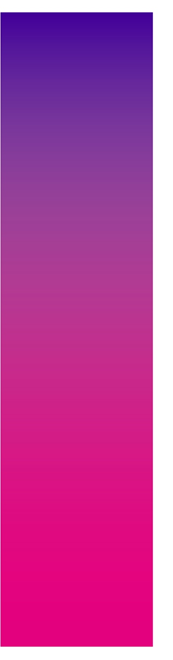 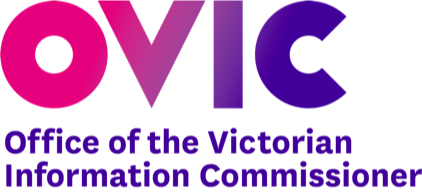 Class B Cemetery Trust2022 Protective Data Security Plan (PDSP) | Version 1.1Cemetery Trust Name: ________________________________Document Details PART A - Contact informationPART B – Self assessment against the requirementsPART C – AttestationThe attestation can be signed by the Chairperson or their authorised representative as specified in Part A of this form. The Chairperson has authorised this PDSP    (check box once the Chairperson has authorised)This attestation is submitted to the Information Commissioner in accordance with s 8D(2)(b) of the Privacy and Data Protection Act 2014. I am authorised to make this attestation to the Office of the Victorian Information Commissioner.has implemented the requirements or is in the process of implementing the requirements (as indicated), as required by the Standards, which are issued in accordance with s 86(1) of the Privacy and Data Protection Act 2014 as part of the Victorian Protective Data Security Framework. PART D – Reporting on behalf of multiple cemetery trustsThe cemetery trusts listed in this section have implemented the requirements or are in the process of implementing the requirements as outlined in Part B (add more rows if required).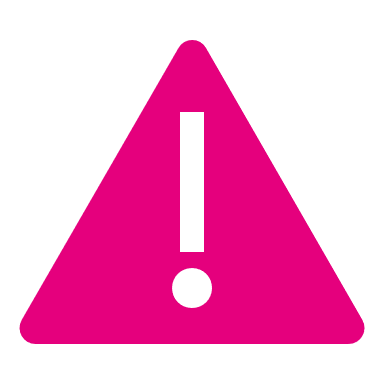 Please notePlease refer to 2022 Protective Data Security Plan (PDSP) Instructional Document for help filling out this plan.You will need to provide a copy of this form to OVIC by 31 August 2022. Please ensure you maintain a copy of this form for your own records. This document has been marked as OFFICIAL by OVIC. If you feel your Cemetery Trust’s PDSP requires a higher marking, please contact us. Should you require assistance in completing this form, please call 03 8684 1616 or email security@ovic.vic.gov.auVersionPublish dateAmendments in this version1.0July 2020Initial version for Cemetery Trusts1.1January 20222022 Class B Cemetery Trust PDSP form has been released with amendments including: Refined explanations of the requirements and Recommended Supporting Activities  Added fields, including ‘Rationale’, ‘Proposed Completion Date’Updated Attestation  Adjusted formatting to landscapeName of ChairpersonName of ChairpersonName of person authorised by the Chairperson to submit a copy of this PDSP Name of person authorised by the Chairperson to submit a copy of this PDSP Nominated point of contact (if different from the Chairperson)Nominated point of contact (if different from the Chairperson)Full nameFull nameFull nameTitleChairpersonTitleTitlePhone numberPhone numberPhone numberEmail addressEmail addressEmail addressPostal addressPostal addressPostal addressRequirementRequirementRequirementRequirementRequirementRequirementRequirementRequirementRequirementExplanationExplanationExplanationExplanationExplanationExplanationExplanationExplanationExplanationExplanationExplanationExplanationExplanationExplanationExplanationExplanationExplanationExplanationRecommended Supporting ActivityRecommended Supporting ActivityRecommended Supporting ActivityRecommended Supporting ActivityRecommended Supporting ActivityRecommended Supporting ActivityRecommended Supporting ActivityRecommended Supporting ActivityRecommended Supporting ActivityRecommended Supporting ActivityRecommended Supporting ActivityRecommended Supporting ActivityRecommended Supporting ActivityRecommended Supporting ActivityRecommended Supporting ActivityRecommended Supporting ActivityRecommended Supporting ActivityRecommended Supporting ActivityRecommended Supporting ActivityRecommended Supporting ActivityRecommended Supporting ActivityRecommended Supporting ActivityRecommended Supporting ActivityRecommended Supporting ActivityRecommended Supporting ActivityRecommended Supporting ActivityRecommended Supporting ActivityRecommended Supporting ActivityCurrent Response (tick)Current Response (tick)Current Response (tick)Current Response (tick)Current Response (tick)Current Response (tick)Current Response (tick)Current Response (tick)Current Response (tick)Current Response (tick)Current Response (tick)Current Response (tick)Current Response (tick)Current Response (tick)Current Response (tick)Current Response (tick)Current Response (tick)Current Response (tick)Current Response (tick)Current Response (tick)Current Response (tick)Current Response (tick)Current Response (tick)Current Response (tick)Current Response (tick)Current Response (tick)1The cemetery trust records how it securely manages its informationThe cemetery trust records how it securely manages its informationThe cemetery trust records how it securely manages its informationThe cemetery trust records how it securely manages its informationThe cemetery trust records how it securely manages its informationThe cemetery trust records how it securely manages its informationThe cemetery trust records how it securely manages its informationThe cemetery trust records how it securely manages its informationDocumentation informs all cemetery trust members (current and future) on the expectations around securely managing trust information.Documentation informs all cemetery trust members (current and future) on the expectations around securely managing trust information.Documentation informs all cemetery trust members (current and future) on the expectations around securely managing trust information.Documentation informs all cemetery trust members (current and future) on the expectations around securely managing trust information.Documentation informs all cemetery trust members (current and future) on the expectations around securely managing trust information.Documentation informs all cemetery trust members (current and future) on the expectations around securely managing trust information.Documentation informs all cemetery trust members (current and future) on the expectations around securely managing trust information.Documentation informs all cemetery trust members (current and future) on the expectations around securely managing trust information.Documentation informs all cemetery trust members (current and future) on the expectations around securely managing trust information.Documentation informs all cemetery trust members (current and future) on the expectations around securely managing trust information.Documentation informs all cemetery trust members (current and future) on the expectations around securely managing trust information.Documentation informs all cemetery trust members (current and future) on the expectations around securely managing trust information.Documentation informs all cemetery trust members (current and future) on the expectations around securely managing trust information.Documentation informs all cemetery trust members (current and future) on the expectations around securely managing trust information.Documentation informs all cemetery trust members (current and future) on the expectations around securely managing trust information.Documentation informs all cemetery trust members (current and future) on the expectations around securely managing trust information.Documentation informs all cemetery trust members (current and future) on the expectations around securely managing trust information.Documentation informs all cemetery trust members (current and future) on the expectations around securely managing trust information.Trust members discuss and write down their approach to securely managing their cemetery trust information. 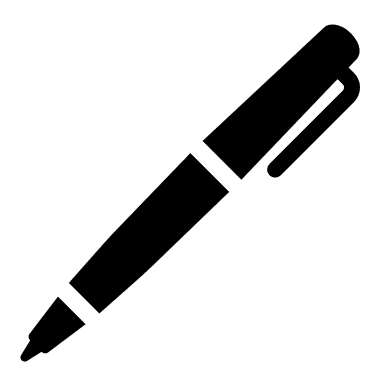 This could be recorded in the form of a simple statement, or, for more complex Trusts, it may be recorded in one or more documents. Trust members discuss and write down their approach to securely managing their cemetery trust information. This could be recorded in the form of a simple statement, or, for more complex Trusts, it may be recorded in one or more documents. Trust members discuss and write down their approach to securely managing their cemetery trust information. This could be recorded in the form of a simple statement, or, for more complex Trusts, it may be recorded in one or more documents. Trust members discuss and write down their approach to securely managing their cemetery trust information. This could be recorded in the form of a simple statement, or, for more complex Trusts, it may be recorded in one or more documents. Trust members discuss and write down their approach to securely managing their cemetery trust information. This could be recorded in the form of a simple statement, or, for more complex Trusts, it may be recorded in one or more documents. Trust members discuss and write down their approach to securely managing their cemetery trust information. This could be recorded in the form of a simple statement, or, for more complex Trusts, it may be recorded in one or more documents. Trust members discuss and write down their approach to securely managing their cemetery trust information. This could be recorded in the form of a simple statement, or, for more complex Trusts, it may be recorded in one or more documents. Trust members discuss and write down their approach to securely managing their cemetery trust information. This could be recorded in the form of a simple statement, or, for more complex Trusts, it may be recorded in one or more documents. Trust members discuss and write down their approach to securely managing their cemetery trust information. This could be recorded in the form of a simple statement, or, for more complex Trusts, it may be recorded in one or more documents. Trust members discuss and write down their approach to securely managing their cemetery trust information. This could be recorded in the form of a simple statement, or, for more complex Trusts, it may be recorded in one or more documents. Trust members discuss and write down their approach to securely managing their cemetery trust information. This could be recorded in the form of a simple statement, or, for more complex Trusts, it may be recorded in one or more documents. Trust members discuss and write down their approach to securely managing their cemetery trust information. This could be recorded in the form of a simple statement, or, for more complex Trusts, it may be recorded in one or more documents. Trust members discuss and write down their approach to securely managing their cemetery trust information. This could be recorded in the form of a simple statement, or, for more complex Trusts, it may be recorded in one or more documents. Trust members discuss and write down their approach to securely managing their cemetery trust information. This could be recorded in the form of a simple statement, or, for more complex Trusts, it may be recorded in one or more documents. Trust members discuss and write down their approach to securely managing their cemetery trust information. This could be recorded in the form of a simple statement, or, for more complex Trusts, it may be recorded in one or more documents. Trust members discuss and write down their approach to securely managing their cemetery trust information. This could be recorded in the form of a simple statement, or, for more complex Trusts, it may be recorded in one or more documents. Trust members discuss and write down their approach to securely managing their cemetery trust information. This could be recorded in the form of a simple statement, or, for more complex Trusts, it may be recorded in one or more documents. Trust members discuss and write down their approach to securely managing their cemetery trust information. This could be recorded in the form of a simple statement, or, for more complex Trusts, it may be recorded in one or more documents. Trust members discuss and write down their approach to securely managing their cemetery trust information. This could be recorded in the form of a simple statement, or, for more complex Trusts, it may be recorded in one or more documents. Trust members discuss and write down their approach to securely managing their cemetery trust information. This could be recorded in the form of a simple statement, or, for more complex Trusts, it may be recorded in one or more documents. Trust members discuss and write down their approach to securely managing their cemetery trust information. This could be recorded in the form of a simple statement, or, for more complex Trusts, it may be recorded in one or more documents. Trust members discuss and write down their approach to securely managing their cemetery trust information. This could be recorded in the form of a simple statement, or, for more complex Trusts, it may be recorded in one or more documents. Trust members discuss and write down their approach to securely managing their cemetery trust information. This could be recorded in the form of a simple statement, or, for more complex Trusts, it may be recorded in one or more documents. Trust members discuss and write down their approach to securely managing their cemetery trust information. This could be recorded in the form of a simple statement, or, for more complex Trusts, it may be recorded in one or more documents. Trust members discuss and write down their approach to securely managing their cemetery trust information. This could be recorded in the form of a simple statement, or, for more complex Trusts, it may be recorded in one or more documents. Trust members discuss and write down their approach to securely managing their cemetery trust information. This could be recorded in the form of a simple statement, or, for more complex Trusts, it may be recorded in one or more documents. Trust members discuss and write down their approach to securely managing their cemetery trust information. This could be recorded in the form of a simple statement, or, for more complex Trusts, it may be recorded in one or more documents. Trust members discuss and write down their approach to securely managing their cemetery trust information. This could be recorded in the form of a simple statement, or, for more complex Trusts, it may be recorded in one or more documents. Not commenced (select a proposed completion date below)Not commenced (select a proposed completion date below)Not commenced (select a proposed completion date below)Not commenced (select a proposed completion date below)Not commenced (select a proposed completion date below)Not commenced (select a proposed completion date below)Not commenced (select a proposed completion date below)Not commenced (select a proposed completion date below)Not commenced (select a proposed completion date below)Not commenced (select a proposed completion date below)Not commenced (select a proposed completion date below)Not commenced (select a proposed completion date below)Not commenced (select a proposed completion date below)Not commenced (select a proposed completion date below)Not commenced (select a proposed completion date below)Not commenced (select a proposed completion date below)1The cemetery trust records how it securely manages its informationThe cemetery trust records how it securely manages its informationThe cemetery trust records how it securely manages its informationThe cemetery trust records how it securely manages its informationThe cemetery trust records how it securely manages its informationThe cemetery trust records how it securely manages its informationThe cemetery trust records how it securely manages its informationThe cemetery trust records how it securely manages its informationDocumentation informs all cemetery trust members (current and future) on the expectations around securely managing trust information.Documentation informs all cemetery trust members (current and future) on the expectations around securely managing trust information.Documentation informs all cemetery trust members (current and future) on the expectations around securely managing trust information.Documentation informs all cemetery trust members (current and future) on the expectations around securely managing trust information.Documentation informs all cemetery trust members (current and future) on the expectations around securely managing trust information.Documentation informs all cemetery trust members (current and future) on the expectations around securely managing trust information.Documentation informs all cemetery trust members (current and future) on the expectations around securely managing trust information.Documentation informs all cemetery trust members (current and future) on the expectations around securely managing trust information.Documentation informs all cemetery trust members (current and future) on the expectations around securely managing trust information.Documentation informs all cemetery trust members (current and future) on the expectations around securely managing trust information.Documentation informs all cemetery trust members (current and future) on the expectations around securely managing trust information.Documentation informs all cemetery trust members (current and future) on the expectations around securely managing trust information.Documentation informs all cemetery trust members (current and future) on the expectations around securely managing trust information.Documentation informs all cemetery trust members (current and future) on the expectations around securely managing trust information.Documentation informs all cemetery trust members (current and future) on the expectations around securely managing trust information.Documentation informs all cemetery trust members (current and future) on the expectations around securely managing trust information.Documentation informs all cemetery trust members (current and future) on the expectations around securely managing trust information.Documentation informs all cemetery trust members (current and future) on the expectations around securely managing trust information.Trust members discuss and write down their approach to securely managing their cemetery trust information. This could be recorded in the form of a simple statement, or, for more complex Trusts, it may be recorded in one or more documents. Trust members discuss and write down their approach to securely managing their cemetery trust information. This could be recorded in the form of a simple statement, or, for more complex Trusts, it may be recorded in one or more documents. Trust members discuss and write down their approach to securely managing their cemetery trust information. This could be recorded in the form of a simple statement, or, for more complex Trusts, it may be recorded in one or more documents. Trust members discuss and write down their approach to securely managing their cemetery trust information. This could be recorded in the form of a simple statement, or, for more complex Trusts, it may be recorded in one or more documents. Trust members discuss and write down their approach to securely managing their cemetery trust information. This could be recorded in the form of a simple statement, or, for more complex Trusts, it may be recorded in one or more documents. Trust members discuss and write down their approach to securely managing their cemetery trust information. This could be recorded in the form of a simple statement, or, for more complex Trusts, it may be recorded in one or more documents. Trust members discuss and write down their approach to securely managing their cemetery trust information. This could be recorded in the form of a simple statement, or, for more complex Trusts, it may be recorded in one or more documents. Trust members discuss and write down their approach to securely managing their cemetery trust information. This could be recorded in the form of a simple statement, or, for more complex Trusts, it may be recorded in one or more documents. Trust members discuss and write down their approach to securely managing their cemetery trust information. This could be recorded in the form of a simple statement, or, for more complex Trusts, it may be recorded in one or more documents. Trust members discuss and write down their approach to securely managing their cemetery trust information. This could be recorded in the form of a simple statement, or, for more complex Trusts, it may be recorded in one or more documents. Trust members discuss and write down their approach to securely managing their cemetery trust information. This could be recorded in the form of a simple statement, or, for more complex Trusts, it may be recorded in one or more documents. Trust members discuss and write down their approach to securely managing their cemetery trust information. This could be recorded in the form of a simple statement, or, for more complex Trusts, it may be recorded in one or more documents. Trust members discuss and write down their approach to securely managing their cemetery trust information. This could be recorded in the form of a simple statement, or, for more complex Trusts, it may be recorded in one or more documents. Trust members discuss and write down their approach to securely managing their cemetery trust information. This could be recorded in the form of a simple statement, or, for more complex Trusts, it may be recorded in one or more documents. Trust members discuss and write down their approach to securely managing their cemetery trust information. This could be recorded in the form of a simple statement, or, for more complex Trusts, it may be recorded in one or more documents. Trust members discuss and write down their approach to securely managing their cemetery trust information. This could be recorded in the form of a simple statement, or, for more complex Trusts, it may be recorded in one or more documents. Trust members discuss and write down their approach to securely managing their cemetery trust information. This could be recorded in the form of a simple statement, or, for more complex Trusts, it may be recorded in one or more documents. Trust members discuss and write down their approach to securely managing their cemetery trust information. This could be recorded in the form of a simple statement, or, for more complex Trusts, it may be recorded in one or more documents. Trust members discuss and write down their approach to securely managing their cemetery trust information. This could be recorded in the form of a simple statement, or, for more complex Trusts, it may be recorded in one or more documents. Trust members discuss and write down their approach to securely managing their cemetery trust information. This could be recorded in the form of a simple statement, or, for more complex Trusts, it may be recorded in one or more documents. Trust members discuss and write down their approach to securely managing their cemetery trust information. This could be recorded in the form of a simple statement, or, for more complex Trusts, it may be recorded in one or more documents. Trust members discuss and write down their approach to securely managing their cemetery trust information. This could be recorded in the form of a simple statement, or, for more complex Trusts, it may be recorded in one or more documents. Trust members discuss and write down their approach to securely managing their cemetery trust information. This could be recorded in the form of a simple statement, or, for more complex Trusts, it may be recorded in one or more documents. Trust members discuss and write down their approach to securely managing their cemetery trust information. This could be recorded in the form of a simple statement, or, for more complex Trusts, it may be recorded in one or more documents. Trust members discuss and write down their approach to securely managing their cemetery trust information. This could be recorded in the form of a simple statement, or, for more complex Trusts, it may be recorded in one or more documents. Trust members discuss and write down their approach to securely managing their cemetery trust information. This could be recorded in the form of a simple statement, or, for more complex Trusts, it may be recorded in one or more documents. Trust members discuss and write down their approach to securely managing their cemetery trust information. This could be recorded in the form of a simple statement, or, for more complex Trusts, it may be recorded in one or more documents. Trust members discuss and write down their approach to securely managing their cemetery trust information. This could be recorded in the form of a simple statement, or, for more complex Trusts, it may be recorded in one or more documents. Planned (select a proposed completion date below)Planned (select a proposed completion date below)Planned (select a proposed completion date below)Planned (select a proposed completion date below)Planned (select a proposed completion date below)Planned (select a proposed completion date below)Planned (select a proposed completion date below)Planned (select a proposed completion date below)Planned (select a proposed completion date below)Planned (select a proposed completion date below)Planned (select a proposed completion date below)Planned (select a proposed completion date below)Planned (select a proposed completion date below)Planned (select a proposed completion date below)Planned (select a proposed completion date below)Planned (select a proposed completion date below)1The cemetery trust records how it securely manages its informationThe cemetery trust records how it securely manages its informationThe cemetery trust records how it securely manages its informationThe cemetery trust records how it securely manages its informationThe cemetery trust records how it securely manages its informationThe cemetery trust records how it securely manages its informationThe cemetery trust records how it securely manages its informationThe cemetery trust records how it securely manages its informationDocumentation informs all cemetery trust members (current and future) on the expectations around securely managing trust information.Documentation informs all cemetery trust members (current and future) on the expectations around securely managing trust information.Documentation informs all cemetery trust members (current and future) on the expectations around securely managing trust information.Documentation informs all cemetery trust members (current and future) on the expectations around securely managing trust information.Documentation informs all cemetery trust members (current and future) on the expectations around securely managing trust information.Documentation informs all cemetery trust members (current and future) on the expectations around securely managing trust information.Documentation informs all cemetery trust members (current and future) on the expectations around securely managing trust information.Documentation informs all cemetery trust members (current and future) on the expectations around securely managing trust information.Documentation informs all cemetery trust members (current and future) on the expectations around securely managing trust information.Documentation informs all cemetery trust members (current and future) on the expectations around securely managing trust information.Documentation informs all cemetery trust members (current and future) on the expectations around securely managing trust information.Documentation informs all cemetery trust members (current and future) on the expectations around securely managing trust information.Documentation informs all cemetery trust members (current and future) on the expectations around securely managing trust information.Documentation informs all cemetery trust members (current and future) on the expectations around securely managing trust information.Documentation informs all cemetery trust members (current and future) on the expectations around securely managing trust information.Documentation informs all cemetery trust members (current and future) on the expectations around securely managing trust information.Documentation informs all cemetery trust members (current and future) on the expectations around securely managing trust information.Documentation informs all cemetery trust members (current and future) on the expectations around securely managing trust information.Trust members discuss and write down their approach to securely managing their cemetery trust information. This could be recorded in the form of a simple statement, or, for more complex Trusts, it may be recorded in one or more documents. Trust members discuss and write down their approach to securely managing their cemetery trust information. This could be recorded in the form of a simple statement, or, for more complex Trusts, it may be recorded in one or more documents. Trust members discuss and write down their approach to securely managing their cemetery trust information. This could be recorded in the form of a simple statement, or, for more complex Trusts, it may be recorded in one or more documents. Trust members discuss and write down their approach to securely managing their cemetery trust information. This could be recorded in the form of a simple statement, or, for more complex Trusts, it may be recorded in one or more documents. Trust members discuss and write down their approach to securely managing their cemetery trust information. This could be recorded in the form of a simple statement, or, for more complex Trusts, it may be recorded in one or more documents. Trust members discuss and write down their approach to securely managing their cemetery trust information. This could be recorded in the form of a simple statement, or, for more complex Trusts, it may be recorded in one or more documents. Trust members discuss and write down their approach to securely managing their cemetery trust information. This could be recorded in the form of a simple statement, or, for more complex Trusts, it may be recorded in one or more documents. Trust members discuss and write down their approach to securely managing their cemetery trust information. This could be recorded in the form of a simple statement, or, for more complex Trusts, it may be recorded in one or more documents. Trust members discuss and write down their approach to securely managing their cemetery trust information. This could be recorded in the form of a simple statement, or, for more complex Trusts, it may be recorded in one or more documents. Trust members discuss and write down their approach to securely managing their cemetery trust information. This could be recorded in the form of a simple statement, or, for more complex Trusts, it may be recorded in one or more documents. Trust members discuss and write down their approach to securely managing their cemetery trust information. This could be recorded in the form of a simple statement, or, for more complex Trusts, it may be recorded in one or more documents. Trust members discuss and write down their approach to securely managing their cemetery trust information. This could be recorded in the form of a simple statement, or, for more complex Trusts, it may be recorded in one or more documents. Trust members discuss and write down their approach to securely managing their cemetery trust information. This could be recorded in the form of a simple statement, or, for more complex Trusts, it may be recorded in one or more documents. Trust members discuss and write down their approach to securely managing their cemetery trust information. This could be recorded in the form of a simple statement, or, for more complex Trusts, it may be recorded in one or more documents. Trust members discuss and write down their approach to securely managing their cemetery trust information. This could be recorded in the form of a simple statement, or, for more complex Trusts, it may be recorded in one or more documents. Trust members discuss and write down their approach to securely managing their cemetery trust information. This could be recorded in the form of a simple statement, or, for more complex Trusts, it may be recorded in one or more documents. Trust members discuss and write down their approach to securely managing their cemetery trust information. This could be recorded in the form of a simple statement, or, for more complex Trusts, it may be recorded in one or more documents. Trust members discuss and write down their approach to securely managing their cemetery trust information. This could be recorded in the form of a simple statement, or, for more complex Trusts, it may be recorded in one or more documents. Trust members discuss and write down their approach to securely managing their cemetery trust information. This could be recorded in the form of a simple statement, or, for more complex Trusts, it may be recorded in one or more documents. Trust members discuss and write down their approach to securely managing their cemetery trust information. This could be recorded in the form of a simple statement, or, for more complex Trusts, it may be recorded in one or more documents. Trust members discuss and write down their approach to securely managing their cemetery trust information. This could be recorded in the form of a simple statement, or, for more complex Trusts, it may be recorded in one or more documents. Trust members discuss and write down their approach to securely managing their cemetery trust information. This could be recorded in the form of a simple statement, or, for more complex Trusts, it may be recorded in one or more documents. Trust members discuss and write down their approach to securely managing their cemetery trust information. This could be recorded in the form of a simple statement, or, for more complex Trusts, it may be recorded in one or more documents. Trust members discuss and write down their approach to securely managing their cemetery trust information. This could be recorded in the form of a simple statement, or, for more complex Trusts, it may be recorded in one or more documents. Trust members discuss and write down their approach to securely managing their cemetery trust information. This could be recorded in the form of a simple statement, or, for more complex Trusts, it may be recorded in one or more documents. Trust members discuss and write down their approach to securely managing their cemetery trust information. This could be recorded in the form of a simple statement, or, for more complex Trusts, it may be recorded in one or more documents. Trust members discuss and write down their approach to securely managing their cemetery trust information. This could be recorded in the form of a simple statement, or, for more complex Trusts, it may be recorded in one or more documents. Trust members discuss and write down their approach to securely managing their cemetery trust information. This could be recorded in the form of a simple statement, or, for more complex Trusts, it may be recorded in one or more documents. Partial (select a proposed completion date below)Partial (select a proposed completion date below)Partial (select a proposed completion date below)Partial (select a proposed completion date below)Partial (select a proposed completion date below)Partial (select a proposed completion date below)Partial (select a proposed completion date below)Partial (select a proposed completion date below)Partial (select a proposed completion date below)Partial (select a proposed completion date below)Partial (select a proposed completion date below)Partial (select a proposed completion date below)Partial (select a proposed completion date below)Partial (select a proposed completion date below)Partial (select a proposed completion date below)Partial (select a proposed completion date below)1The cemetery trust records how it securely manages its informationThe cemetery trust records how it securely manages its informationThe cemetery trust records how it securely manages its informationThe cemetery trust records how it securely manages its informationThe cemetery trust records how it securely manages its informationThe cemetery trust records how it securely manages its informationThe cemetery trust records how it securely manages its informationThe cemetery trust records how it securely manages its informationDocumentation informs all cemetery trust members (current and future) on the expectations around securely managing trust information.Documentation informs all cemetery trust members (current and future) on the expectations around securely managing trust information.Documentation informs all cemetery trust members (current and future) on the expectations around securely managing trust information.Documentation informs all cemetery trust members (current and future) on the expectations around securely managing trust information.Documentation informs all cemetery trust members (current and future) on the expectations around securely managing trust information.Documentation informs all cemetery trust members (current and future) on the expectations around securely managing trust information.Documentation informs all cemetery trust members (current and future) on the expectations around securely managing trust information.Documentation informs all cemetery trust members (current and future) on the expectations around securely managing trust information.Documentation informs all cemetery trust members (current and future) on the expectations around securely managing trust information.Documentation informs all cemetery trust members (current and future) on the expectations around securely managing trust information.Documentation informs all cemetery trust members (current and future) on the expectations around securely managing trust information.Documentation informs all cemetery trust members (current and future) on the expectations around securely managing trust information.Documentation informs all cemetery trust members (current and future) on the expectations around securely managing trust information.Documentation informs all cemetery trust members (current and future) on the expectations around securely managing trust information.Documentation informs all cemetery trust members (current and future) on the expectations around securely managing trust information.Documentation informs all cemetery trust members (current and future) on the expectations around securely managing trust information.Documentation informs all cemetery trust members (current and future) on the expectations around securely managing trust information.Documentation informs all cemetery trust members (current and future) on the expectations around securely managing trust information.Trust members discuss and write down their approach to securely managing their cemetery trust information. This could be recorded in the form of a simple statement, or, for more complex Trusts, it may be recorded in one or more documents. Trust members discuss and write down their approach to securely managing their cemetery trust information. This could be recorded in the form of a simple statement, or, for more complex Trusts, it may be recorded in one or more documents. Trust members discuss and write down their approach to securely managing their cemetery trust information. This could be recorded in the form of a simple statement, or, for more complex Trusts, it may be recorded in one or more documents. Trust members discuss and write down their approach to securely managing their cemetery trust information. This could be recorded in the form of a simple statement, or, for more complex Trusts, it may be recorded in one or more documents. Trust members discuss and write down their approach to securely managing their cemetery trust information. This could be recorded in the form of a simple statement, or, for more complex Trusts, it may be recorded in one or more documents. Trust members discuss and write down their approach to securely managing their cemetery trust information. This could be recorded in the form of a simple statement, or, for more complex Trusts, it may be recorded in one or more documents. Trust members discuss and write down their approach to securely managing their cemetery trust information. This could be recorded in the form of a simple statement, or, for more complex Trusts, it may be recorded in one or more documents. Trust members discuss and write down their approach to securely managing their cemetery trust information. This could be recorded in the form of a simple statement, or, for more complex Trusts, it may be recorded in one or more documents. Trust members discuss and write down their approach to securely managing their cemetery trust information. This could be recorded in the form of a simple statement, or, for more complex Trusts, it may be recorded in one or more documents. Trust members discuss and write down their approach to securely managing their cemetery trust information. This could be recorded in the form of a simple statement, or, for more complex Trusts, it may be recorded in one or more documents. Trust members discuss and write down their approach to securely managing their cemetery trust information. This could be recorded in the form of a simple statement, or, for more complex Trusts, it may be recorded in one or more documents. Trust members discuss and write down their approach to securely managing their cemetery trust information. This could be recorded in the form of a simple statement, or, for more complex Trusts, it may be recorded in one or more documents. Trust members discuss and write down their approach to securely managing their cemetery trust information. This could be recorded in the form of a simple statement, or, for more complex Trusts, it may be recorded in one or more documents. Trust members discuss and write down their approach to securely managing their cemetery trust information. This could be recorded in the form of a simple statement, or, for more complex Trusts, it may be recorded in one or more documents. Trust members discuss and write down their approach to securely managing their cemetery trust information. This could be recorded in the form of a simple statement, or, for more complex Trusts, it may be recorded in one or more documents. Trust members discuss and write down their approach to securely managing their cemetery trust information. This could be recorded in the form of a simple statement, or, for more complex Trusts, it may be recorded in one or more documents. Trust members discuss and write down their approach to securely managing their cemetery trust information. This could be recorded in the form of a simple statement, or, for more complex Trusts, it may be recorded in one or more documents. Trust members discuss and write down their approach to securely managing their cemetery trust information. This could be recorded in the form of a simple statement, or, for more complex Trusts, it may be recorded in one or more documents. Trust members discuss and write down their approach to securely managing their cemetery trust information. This could be recorded in the form of a simple statement, or, for more complex Trusts, it may be recorded in one or more documents. Trust members discuss and write down their approach to securely managing their cemetery trust information. This could be recorded in the form of a simple statement, or, for more complex Trusts, it may be recorded in one or more documents. Trust members discuss and write down their approach to securely managing their cemetery trust information. This could be recorded in the form of a simple statement, or, for more complex Trusts, it may be recorded in one or more documents. Trust members discuss and write down their approach to securely managing their cemetery trust information. This could be recorded in the form of a simple statement, or, for more complex Trusts, it may be recorded in one or more documents. Trust members discuss and write down their approach to securely managing their cemetery trust information. This could be recorded in the form of a simple statement, or, for more complex Trusts, it may be recorded in one or more documents. Trust members discuss and write down their approach to securely managing their cemetery trust information. This could be recorded in the form of a simple statement, or, for more complex Trusts, it may be recorded in one or more documents. Trust members discuss and write down their approach to securely managing their cemetery trust information. This could be recorded in the form of a simple statement, or, for more complex Trusts, it may be recorded in one or more documents. Trust members discuss and write down their approach to securely managing their cemetery trust information. This could be recorded in the form of a simple statement, or, for more complex Trusts, it may be recorded in one or more documents. Trust members discuss and write down their approach to securely managing their cemetery trust information. This could be recorded in the form of a simple statement, or, for more complex Trusts, it may be recorded in one or more documents. Trust members discuss and write down their approach to securely managing their cemetery trust information. This could be recorded in the form of a simple statement, or, for more complex Trusts, it may be recorded in one or more documents. ImplementedImplementedImplementedImplementedImplementedImplementedImplementedImplementedImplementedImplementedImplementedImplementedImplementedImplementedImplementedImplemented1The cemetery trust records how it securely manages its informationThe cemetery trust records how it securely manages its informationThe cemetery trust records how it securely manages its informationThe cemetery trust records how it securely manages its informationThe cemetery trust records how it securely manages its informationThe cemetery trust records how it securely manages its informationThe cemetery trust records how it securely manages its informationThe cemetery trust records how it securely manages its informationDocumentation informs all cemetery trust members (current and future) on the expectations around securely managing trust information.Documentation informs all cemetery trust members (current and future) on the expectations around securely managing trust information.Documentation informs all cemetery trust members (current and future) on the expectations around securely managing trust information.Documentation informs all cemetery trust members (current and future) on the expectations around securely managing trust information.Documentation informs all cemetery trust members (current and future) on the expectations around securely managing trust information.Documentation informs all cemetery trust members (current and future) on the expectations around securely managing trust information.Documentation informs all cemetery trust members (current and future) on the expectations around securely managing trust information.Documentation informs all cemetery trust members (current and future) on the expectations around securely managing trust information.Documentation informs all cemetery trust members (current and future) on the expectations around securely managing trust information.Documentation informs all cemetery trust members (current and future) on the expectations around securely managing trust information.Documentation informs all cemetery trust members (current and future) on the expectations around securely managing trust information.Documentation informs all cemetery trust members (current and future) on the expectations around securely managing trust information.Documentation informs all cemetery trust members (current and future) on the expectations around securely managing trust information.Documentation informs all cemetery trust members (current and future) on the expectations around securely managing trust information.Documentation informs all cemetery trust members (current and future) on the expectations around securely managing trust information.Documentation informs all cemetery trust members (current and future) on the expectations around securely managing trust information.Documentation informs all cemetery trust members (current and future) on the expectations around securely managing trust information.Documentation informs all cemetery trust members (current and future) on the expectations around securely managing trust information.Trust members discuss and write down their approach to securely managing their cemetery trust information. This could be recorded in the form of a simple statement, or, for more complex Trusts, it may be recorded in one or more documents. Trust members discuss and write down their approach to securely managing their cemetery trust information. This could be recorded in the form of a simple statement, or, for more complex Trusts, it may be recorded in one or more documents. Trust members discuss and write down their approach to securely managing their cemetery trust information. This could be recorded in the form of a simple statement, or, for more complex Trusts, it may be recorded in one or more documents. Trust members discuss and write down their approach to securely managing their cemetery trust information. This could be recorded in the form of a simple statement, or, for more complex Trusts, it may be recorded in one or more documents. Trust members discuss and write down their approach to securely managing their cemetery trust information. This could be recorded in the form of a simple statement, or, for more complex Trusts, it may be recorded in one or more documents. Trust members discuss and write down their approach to securely managing their cemetery trust information. This could be recorded in the form of a simple statement, or, for more complex Trusts, it may be recorded in one or more documents. Trust members discuss and write down their approach to securely managing their cemetery trust information. This could be recorded in the form of a simple statement, or, for more complex Trusts, it may be recorded in one or more documents. Trust members discuss and write down their approach to securely managing their cemetery trust information. This could be recorded in the form of a simple statement, or, for more complex Trusts, it may be recorded in one or more documents. Trust members discuss and write down their approach to securely managing their cemetery trust information. This could be recorded in the form of a simple statement, or, for more complex Trusts, it may be recorded in one or more documents. Trust members discuss and write down their approach to securely managing their cemetery trust information. This could be recorded in the form of a simple statement, or, for more complex Trusts, it may be recorded in one or more documents. Trust members discuss and write down their approach to securely managing their cemetery trust information. This could be recorded in the form of a simple statement, or, for more complex Trusts, it may be recorded in one or more documents. Trust members discuss and write down their approach to securely managing their cemetery trust information. This could be recorded in the form of a simple statement, or, for more complex Trusts, it may be recorded in one or more documents. Trust members discuss and write down their approach to securely managing their cemetery trust information. This could be recorded in the form of a simple statement, or, for more complex Trusts, it may be recorded in one or more documents. Trust members discuss and write down their approach to securely managing their cemetery trust information. This could be recorded in the form of a simple statement, or, for more complex Trusts, it may be recorded in one or more documents. Trust members discuss and write down their approach to securely managing their cemetery trust information. This could be recorded in the form of a simple statement, or, for more complex Trusts, it may be recorded in one or more documents. Trust members discuss and write down their approach to securely managing their cemetery trust information. This could be recorded in the form of a simple statement, or, for more complex Trusts, it may be recorded in one or more documents. Trust members discuss and write down their approach to securely managing their cemetery trust information. This could be recorded in the form of a simple statement, or, for more complex Trusts, it may be recorded in one or more documents. Trust members discuss and write down their approach to securely managing their cemetery trust information. This could be recorded in the form of a simple statement, or, for more complex Trusts, it may be recorded in one or more documents. Trust members discuss and write down their approach to securely managing their cemetery trust information. This could be recorded in the form of a simple statement, or, for more complex Trusts, it may be recorded in one or more documents. Trust members discuss and write down their approach to securely managing their cemetery trust information. This could be recorded in the form of a simple statement, or, for more complex Trusts, it may be recorded in one or more documents. Trust members discuss and write down their approach to securely managing their cemetery trust information. This could be recorded in the form of a simple statement, or, for more complex Trusts, it may be recorded in one or more documents. Trust members discuss and write down their approach to securely managing their cemetery trust information. This could be recorded in the form of a simple statement, or, for more complex Trusts, it may be recorded in one or more documents. Trust members discuss and write down their approach to securely managing their cemetery trust information. This could be recorded in the form of a simple statement, or, for more complex Trusts, it may be recorded in one or more documents. Trust members discuss and write down their approach to securely managing their cemetery trust information. This could be recorded in the form of a simple statement, or, for more complex Trusts, it may be recorded in one or more documents. Trust members discuss and write down their approach to securely managing their cemetery trust information. This could be recorded in the form of a simple statement, or, for more complex Trusts, it may be recorded in one or more documents. Trust members discuss and write down their approach to securely managing their cemetery trust information. This could be recorded in the form of a simple statement, or, for more complex Trusts, it may be recorded in one or more documents. Trust members discuss and write down their approach to securely managing their cemetery trust information. This could be recorded in the form of a simple statement, or, for more complex Trusts, it may be recorded in one or more documents. Trust members discuss and write down their approach to securely managing their cemetery trust information. This could be recorded in the form of a simple statement, or, for more complex Trusts, it may be recorded in one or more documents. Not Applicable (rationale required below) Not Applicable (rationale required below) Not Applicable (rationale required below) Not Applicable (rationale required below) Not Applicable (rationale required below) Not Applicable (rationale required below) Not Applicable (rationale required below) Not Applicable (rationale required below) Not Applicable (rationale required below) Not Applicable (rationale required below) Not Applicable (rationale required below) Not Applicable (rationale required below) Not Applicable (rationale required below) Not Applicable (rationale required below) Not Applicable (rationale required below) Not Applicable (rationale required below) 1The cemetery trust records how it securely manages its informationThe cemetery trust records how it securely manages its informationThe cemetery trust records how it securely manages its informationThe cemetery trust records how it securely manages its informationThe cemetery trust records how it securely manages its informationThe cemetery trust records how it securely manages its informationThe cemetery trust records how it securely manages its informationThe cemetery trust records how it securely manages its informationDocumentation informs all cemetery trust members (current and future) on the expectations around securely managing trust information.Documentation informs all cemetery trust members (current and future) on the expectations around securely managing trust information.Documentation informs all cemetery trust members (current and future) on the expectations around securely managing trust information.Documentation informs all cemetery trust members (current and future) on the expectations around securely managing trust information.Documentation informs all cemetery trust members (current and future) on the expectations around securely managing trust information.Documentation informs all cemetery trust members (current and future) on the expectations around securely managing trust information.Documentation informs all cemetery trust members (current and future) on the expectations around securely managing trust information.Documentation informs all cemetery trust members (current and future) on the expectations around securely managing trust information.Documentation informs all cemetery trust members (current and future) on the expectations around securely managing trust information.Documentation informs all cemetery trust members (current and future) on the expectations around securely managing trust information.Documentation informs all cemetery trust members (current and future) on the expectations around securely managing trust information.Documentation informs all cemetery trust members (current and future) on the expectations around securely managing trust information.Documentation informs all cemetery trust members (current and future) on the expectations around securely managing trust information.Documentation informs all cemetery trust members (current and future) on the expectations around securely managing trust information.Documentation informs all cemetery trust members (current and future) on the expectations around securely managing trust information.Documentation informs all cemetery trust members (current and future) on the expectations around securely managing trust information.Documentation informs all cemetery trust members (current and future) on the expectations around securely managing trust information.Documentation informs all cemetery trust members (current and future) on the expectations around securely managing trust information.Trust members discuss and write down their approach to securely managing their cemetery trust information. This could be recorded in the form of a simple statement, or, for more complex Trusts, it may be recorded in one or more documents. Trust members discuss and write down their approach to securely managing their cemetery trust information. This could be recorded in the form of a simple statement, or, for more complex Trusts, it may be recorded in one or more documents. Trust members discuss and write down their approach to securely managing their cemetery trust information. This could be recorded in the form of a simple statement, or, for more complex Trusts, it may be recorded in one or more documents. Trust members discuss and write down their approach to securely managing their cemetery trust information. This could be recorded in the form of a simple statement, or, for more complex Trusts, it may be recorded in one or more documents. Trust members discuss and write down their approach to securely managing their cemetery trust information. This could be recorded in the form of a simple statement, or, for more complex Trusts, it may be recorded in one or more documents. Trust members discuss and write down their approach to securely managing their cemetery trust information. This could be recorded in the form of a simple statement, or, for more complex Trusts, it may be recorded in one or more documents. Trust members discuss and write down their approach to securely managing their cemetery trust information. This could be recorded in the form of a simple statement, or, for more complex Trusts, it may be recorded in one or more documents. Trust members discuss and write down their approach to securely managing their cemetery trust information. This could be recorded in the form of a simple statement, or, for more complex Trusts, it may be recorded in one or more documents. Trust members discuss and write down their approach to securely managing their cemetery trust information. This could be recorded in the form of a simple statement, or, for more complex Trusts, it may be recorded in one or more documents. Trust members discuss and write down their approach to securely managing their cemetery trust information. This could be recorded in the form of a simple statement, or, for more complex Trusts, it may be recorded in one or more documents. Trust members discuss and write down their approach to securely managing their cemetery trust information. This could be recorded in the form of a simple statement, or, for more complex Trusts, it may be recorded in one or more documents. Trust members discuss and write down their approach to securely managing their cemetery trust information. This could be recorded in the form of a simple statement, or, for more complex Trusts, it may be recorded in one or more documents. Trust members discuss and write down their approach to securely managing their cemetery trust information. This could be recorded in the form of a simple statement, or, for more complex Trusts, it may be recorded in one or more documents. Trust members discuss and write down their approach to securely managing their cemetery trust information. This could be recorded in the form of a simple statement, or, for more complex Trusts, it may be recorded in one or more documents. Trust members discuss and write down their approach to securely managing their cemetery trust information. This could be recorded in the form of a simple statement, or, for more complex Trusts, it may be recorded in one or more documents. Trust members discuss and write down their approach to securely managing their cemetery trust information. This could be recorded in the form of a simple statement, or, for more complex Trusts, it may be recorded in one or more documents. Trust members discuss and write down their approach to securely managing their cemetery trust information. This could be recorded in the form of a simple statement, or, for more complex Trusts, it may be recorded in one or more documents. Trust members discuss and write down their approach to securely managing their cemetery trust information. This could be recorded in the form of a simple statement, or, for more complex Trusts, it may be recorded in one or more documents. Trust members discuss and write down their approach to securely managing their cemetery trust information. This could be recorded in the form of a simple statement, or, for more complex Trusts, it may be recorded in one or more documents. Trust members discuss and write down their approach to securely managing their cemetery trust information. This could be recorded in the form of a simple statement, or, for more complex Trusts, it may be recorded in one or more documents. Trust members discuss and write down their approach to securely managing their cemetery trust information. This could be recorded in the form of a simple statement, or, for more complex Trusts, it may be recorded in one or more documents. Trust members discuss and write down their approach to securely managing their cemetery trust information. This could be recorded in the form of a simple statement, or, for more complex Trusts, it may be recorded in one or more documents. Trust members discuss and write down their approach to securely managing their cemetery trust information. This could be recorded in the form of a simple statement, or, for more complex Trusts, it may be recorded in one or more documents. Trust members discuss and write down their approach to securely managing their cemetery trust information. This could be recorded in the form of a simple statement, or, for more complex Trusts, it may be recorded in one or more documents. Trust members discuss and write down their approach to securely managing their cemetery trust information. This could be recorded in the form of a simple statement, or, for more complex Trusts, it may be recorded in one or more documents. Trust members discuss and write down their approach to securely managing their cemetery trust information. This could be recorded in the form of a simple statement, or, for more complex Trusts, it may be recorded in one or more documents. Trust members discuss and write down their approach to securely managing their cemetery trust information. This could be recorded in the form of a simple statement, or, for more complex Trusts, it may be recorded in one or more documents. Trust members discuss and write down their approach to securely managing their cemetery trust information. This could be recorded in the form of a simple statement, or, for more complex Trusts, it may be recorded in one or more documents. You must provide a rationale for the selection of Not Applicable here:You must provide a rationale for the selection of Not Applicable here:You must provide a rationale for the selection of Not Applicable here:You must provide a rationale for the selection of Not Applicable here:You must provide a rationale for the selection of Not Applicable here:You must provide a rationale for the selection of Not Applicable here:You must provide a rationale for the selection of Not Applicable here:You must provide a rationale for the selection of Not Applicable here:You must provide a rationale for the selection of Not Applicable here:You must provide a rationale for the selection of Not Applicable here:You must provide a rationale for the selection of Not Applicable here:You must provide a rationale for the selection of Not Applicable here:You must provide a rationale for the selection of Not Applicable here:You must provide a rationale for the selection of Not Applicable here:You must provide a rationale for the selection of Not Applicable here:You must provide a rationale for the selection of Not Applicable here:You must provide a rationale for the selection of Not Applicable here:You must provide a rationale for the selection of Not Applicable here:You must provide a rationale for the selection of Not Applicable here:You must provide a rationale for the selection of Not Applicable here:You must provide a rationale for the selection of Not Applicable here:You must provide a rationale for the selection of Not Applicable here:You must provide a rationale for the selection of Not Applicable here:You must provide a rationale for the selection of Not Applicable here:You must provide a rationale for the selection of Not Applicable here:You must provide a rationale for the selection of Not Applicable here:Proposed Completion date for this RequirementProposed Completion date for this RequirementProposed Completion date for this RequirementProposed Completion date for this Requirement 2022/2023 2022/2023 2022/2023 2022/2023 2022/2023 2022/2023 2022/2023 2022/2023 2022/2023 2022/2023 2022/2023 2022/2023 2022/2023 2023/2024 2023/2024 2023/2024 2023/2024 2023/2024 2023/2024 2023/2024 2023/2024 2023/2024 2023/2024 2023/2024 2023/2024 2023/2024 2023/2024 2023/2024 2023/2024 2023/2024 2023/2024 2024/2025 2024/2025 2024/2025 2024/2025 2024/2025 2024/2025 2024/2025 2024/2025 2024/2025 2025/2026 2025/2026 2025/2026 2025/2026 2025/2026 2025/2026 2025/2026 2025/2026 2025/2026 2025/2026 2025/2026 2025/2026 2025/2026 2025/2026 2025/2026 2025/2026 2025/2026 2025/2026 2025/2026 2025/2026 2025/2026 2025/2026 2025/2026 2025/2026 2025/2026 2025/2026 2025/2026 2025/2026 2025/2026 2025/2026 2025/2026 2026+ 2026+ 2026+ 2026+ 2026+ 2026+RequirementRequirementRequirementRequirementRequirementRequirementRequirementRequirementRequirementRequirementExplanationExplanationExplanationExplanationExplanationExplanationExplanationExplanationExplanationExplanationExplanationExplanationExplanationExplanationExplanationExplanationExplanationExplanationExplanationExplanationRecommended Supporting ActivityRecommended Supporting ActivityRecommended Supporting ActivityRecommended Supporting ActivityRecommended Supporting ActivityRecommended Supporting ActivityRecommended Supporting ActivityRecommended Supporting ActivityRecommended Supporting ActivityRecommended Supporting ActivityRecommended Supporting ActivityRecommended Supporting ActivityRecommended Supporting ActivityRecommended Supporting ActivityRecommended Supporting ActivityRecommended Supporting ActivityRecommended Supporting ActivityRecommended Supporting ActivityRecommended Supporting ActivityRecommended Supporting ActivityRecommended Supporting ActivityRecommended Supporting ActivityRecommended Supporting ActivityRecommended Supporting ActivityRecommended Supporting ActivityRecommended Supporting ActivityRecommended Supporting ActivityRecommended Supporting ActivityCurrent Response (tick)Current Response (tick)Current Response (tick)Current Response (tick)Current Response (tick)Current Response (tick)Current Response (tick)Current Response (tick)Current Response (tick)Current Response (tick)Current Response (tick)Current Response (tick)Current Response (tick)Current Response (tick)Current Response (tick)Current Response (tick)Current Response (tick)Current Response (tick)Current Response (tick)Current Response (tick)Current Response (tick)Current Response (tick)Current Response (tick)Current Response (tick)2The cemetery trust identifies and records the different types of information it managesThe cemetery trust identifies and records the different types of information it managesThe cemetery trust identifies and records the different types of information it managesThe cemetery trust identifies and records the different types of information it managesThe cemetery trust identifies and records the different types of information it managesThe cemetery trust identifies and records the different types of information it managesThe cemetery trust identifies and records the different types of information it managesThe cemetery trust identifies and records the different types of information it managesThe cemetery trust identifies and records the different types of information it managesCemetery trusts manage different kinds of information, such as:right of interment and interment registers;meeting agendas and minutes;correspondence; financial statements, invoices, and receipts;policies and procedures;instruments of delegation;employee contracts;mapsSometimes these are kept in paper or electronic form.Understanding and documenting the different types of information that trust members manage instils community confidence.Cemetery trusts manage different kinds of information, such as:right of interment and interment registers;meeting agendas and minutes;correspondence; financial statements, invoices, and receipts;policies and procedures;instruments of delegation;employee contracts;mapsSometimes these are kept in paper or electronic form.Understanding and documenting the different types of information that trust members manage instils community confidence.Cemetery trusts manage different kinds of information, such as:right of interment and interment registers;meeting agendas and minutes;correspondence; financial statements, invoices, and receipts;policies and procedures;instruments of delegation;employee contracts;mapsSometimes these are kept in paper or electronic form.Understanding and documenting the different types of information that trust members manage instils community confidence.Cemetery trusts manage different kinds of information, such as:right of interment and interment registers;meeting agendas and minutes;correspondence; financial statements, invoices, and receipts;policies and procedures;instruments of delegation;employee contracts;mapsSometimes these are kept in paper or electronic form.Understanding and documenting the different types of information that trust members manage instils community confidence.Cemetery trusts manage different kinds of information, such as:right of interment and interment registers;meeting agendas and minutes;correspondence; financial statements, invoices, and receipts;policies and procedures;instruments of delegation;employee contracts;mapsSometimes these are kept in paper or electronic form.Understanding and documenting the different types of information that trust members manage instils community confidence.Cemetery trusts manage different kinds of information, such as:right of interment and interment registers;meeting agendas and minutes;correspondence; financial statements, invoices, and receipts;policies and procedures;instruments of delegation;employee contracts;mapsSometimes these are kept in paper or electronic form.Understanding and documenting the different types of information that trust members manage instils community confidence.Cemetery trusts manage different kinds of information, such as:right of interment and interment registers;meeting agendas and minutes;correspondence; financial statements, invoices, and receipts;policies and procedures;instruments of delegation;employee contracts;mapsSometimes these are kept in paper or electronic form.Understanding and documenting the different types of information that trust members manage instils community confidence.Cemetery trusts manage different kinds of information, such as:right of interment and interment registers;meeting agendas and minutes;correspondence; financial statements, invoices, and receipts;policies and procedures;instruments of delegation;employee contracts;mapsSometimes these are kept in paper or electronic form.Understanding and documenting the different types of information that trust members manage instils community confidence.Cemetery trusts manage different kinds of information, such as:right of interment and interment registers;meeting agendas and minutes;correspondence; financial statements, invoices, and receipts;policies and procedures;instruments of delegation;employee contracts;mapsSometimes these are kept in paper or electronic form.Understanding and documenting the different types of information that trust members manage instils community confidence.Cemetery trusts manage different kinds of information, such as:right of interment and interment registers;meeting agendas and minutes;correspondence; financial statements, invoices, and receipts;policies and procedures;instruments of delegation;employee contracts;mapsSometimes these are kept in paper or electronic form.Understanding and documenting the different types of information that trust members manage instils community confidence.Cemetery trusts manage different kinds of information, such as:right of interment and interment registers;meeting agendas and minutes;correspondence; financial statements, invoices, and receipts;policies and procedures;instruments of delegation;employee contracts;mapsSometimes these are kept in paper or electronic form.Understanding and documenting the different types of information that trust members manage instils community confidence.Cemetery trusts manage different kinds of information, such as:right of interment and interment registers;meeting agendas and minutes;correspondence; financial statements, invoices, and receipts;policies and procedures;instruments of delegation;employee contracts;mapsSometimes these are kept in paper or electronic form.Understanding and documenting the different types of information that trust members manage instils community confidence.Cemetery trusts manage different kinds of information, such as:right of interment and interment registers;meeting agendas and minutes;correspondence; financial statements, invoices, and receipts;policies and procedures;instruments of delegation;employee contracts;mapsSometimes these are kept in paper or electronic form.Understanding and documenting the different types of information that trust members manage instils community confidence.Cemetery trusts manage different kinds of information, such as:right of interment and interment registers;meeting agendas and minutes;correspondence; financial statements, invoices, and receipts;policies and procedures;instruments of delegation;employee contracts;mapsSometimes these are kept in paper or electronic form.Understanding and documenting the different types of information that trust members manage instils community confidence.Cemetery trusts manage different kinds of information, such as:right of interment and interment registers;meeting agendas and minutes;correspondence; financial statements, invoices, and receipts;policies and procedures;instruments of delegation;employee contracts;mapsSometimes these are kept in paper or electronic form.Understanding and documenting the different types of information that trust members manage instils community confidence.Cemetery trusts manage different kinds of information, such as:right of interment and interment registers;meeting agendas and minutes;correspondence; financial statements, invoices, and receipts;policies and procedures;instruments of delegation;employee contracts;mapsSometimes these are kept in paper or electronic form.Understanding and documenting the different types of information that trust members manage instils community confidence.Cemetery trusts manage different kinds of information, such as:right of interment and interment registers;meeting agendas and minutes;correspondence; financial statements, invoices, and receipts;policies and procedures;instruments of delegation;employee contracts;mapsSometimes these are kept in paper or electronic form.Understanding and documenting the different types of information that trust members manage instils community confidence.Cemetery trusts manage different kinds of information, such as:right of interment and interment registers;meeting agendas and minutes;correspondence; financial statements, invoices, and receipts;policies and procedures;instruments of delegation;employee contracts;mapsSometimes these are kept in paper or electronic form.Understanding and documenting the different types of information that trust members manage instils community confidence.Cemetery trusts manage different kinds of information, such as:right of interment and interment registers;meeting agendas and minutes;correspondence; financial statements, invoices, and receipts;policies and procedures;instruments of delegation;employee contracts;mapsSometimes these are kept in paper or electronic form.Understanding and documenting the different types of information that trust members manage instils community confidence.Cemetery trusts manage different kinds of information, such as:right of interment and interment registers;meeting agendas and minutes;correspondence; financial statements, invoices, and receipts;policies and procedures;instruments of delegation;employee contracts;mapsSometimes these are kept in paper or electronic form.Understanding and documenting the different types of information that trust members manage instils community confidence.Trust members discuss the various cemetery trust information types managed by the trust. Members create a summarised record of these information types (in hard copy or electronic form). This summary is sometimes referred to as an Information Asset Register.OVIC has developed an Information Asset Register template for Class B Cemetery Trusts. To request a copy, please contact OVIC at security@ovic.vic.gov.au or 03 8684 1616Trust members discuss the various cemetery trust information types managed by the trust. Members create a summarised record of these information types (in hard copy or electronic form). This summary is sometimes referred to as an Information Asset Register.OVIC has developed an Information Asset Register template for Class B Cemetery Trusts. To request a copy, please contact OVIC at security@ovic.vic.gov.au or 03 8684 1616Trust members discuss the various cemetery trust information types managed by the trust. Members create a summarised record of these information types (in hard copy or electronic form). This summary is sometimes referred to as an Information Asset Register.OVIC has developed an Information Asset Register template for Class B Cemetery Trusts. To request a copy, please contact OVIC at security@ovic.vic.gov.au or 03 8684 1616Trust members discuss the various cemetery trust information types managed by the trust. Members create a summarised record of these information types (in hard copy or electronic form). This summary is sometimes referred to as an Information Asset Register.OVIC has developed an Information Asset Register template for Class B Cemetery Trusts. To request a copy, please contact OVIC at security@ovic.vic.gov.au or 03 8684 1616Trust members discuss the various cemetery trust information types managed by the trust. Members create a summarised record of these information types (in hard copy or electronic form). This summary is sometimes referred to as an Information Asset Register.OVIC has developed an Information Asset Register template for Class B Cemetery Trusts. To request a copy, please contact OVIC at security@ovic.vic.gov.au or 03 8684 1616Trust members discuss the various cemetery trust information types managed by the trust. Members create a summarised record of these information types (in hard copy or electronic form). This summary is sometimes referred to as an Information Asset Register.OVIC has developed an Information Asset Register template for Class B Cemetery Trusts. To request a copy, please contact OVIC at security@ovic.vic.gov.au or 03 8684 1616Trust members discuss the various cemetery trust information types managed by the trust. Members create a summarised record of these information types (in hard copy or electronic form). This summary is sometimes referred to as an Information Asset Register.OVIC has developed an Information Asset Register template for Class B Cemetery Trusts. To request a copy, please contact OVIC at security@ovic.vic.gov.au or 03 8684 1616Trust members discuss the various cemetery trust information types managed by the trust. Members create a summarised record of these information types (in hard copy or electronic form). This summary is sometimes referred to as an Information Asset Register.OVIC has developed an Information Asset Register template for Class B Cemetery Trusts. To request a copy, please contact OVIC at security@ovic.vic.gov.au or 03 8684 1616Trust members discuss the various cemetery trust information types managed by the trust. Members create a summarised record of these information types (in hard copy or electronic form). This summary is sometimes referred to as an Information Asset Register.OVIC has developed an Information Asset Register template for Class B Cemetery Trusts. To request a copy, please contact OVIC at security@ovic.vic.gov.au or 03 8684 1616Trust members discuss the various cemetery trust information types managed by the trust. Members create a summarised record of these information types (in hard copy or electronic form). This summary is sometimes referred to as an Information Asset Register.OVIC has developed an Information Asset Register template for Class B Cemetery Trusts. To request a copy, please contact OVIC at security@ovic.vic.gov.au or 03 8684 1616Trust members discuss the various cemetery trust information types managed by the trust. Members create a summarised record of these information types (in hard copy or electronic form). This summary is sometimes referred to as an Information Asset Register.OVIC has developed an Information Asset Register template for Class B Cemetery Trusts. To request a copy, please contact OVIC at security@ovic.vic.gov.au or 03 8684 1616Trust members discuss the various cemetery trust information types managed by the trust. Members create a summarised record of these information types (in hard copy or electronic form). This summary is sometimes referred to as an Information Asset Register.OVIC has developed an Information Asset Register template for Class B Cemetery Trusts. To request a copy, please contact OVIC at security@ovic.vic.gov.au or 03 8684 1616Trust members discuss the various cemetery trust information types managed by the trust. Members create a summarised record of these information types (in hard copy or electronic form). This summary is sometimes referred to as an Information Asset Register.OVIC has developed an Information Asset Register template for Class B Cemetery Trusts. To request a copy, please contact OVIC at security@ovic.vic.gov.au or 03 8684 1616Trust members discuss the various cemetery trust information types managed by the trust. Members create a summarised record of these information types (in hard copy or electronic form). This summary is sometimes referred to as an Information Asset Register.OVIC has developed an Information Asset Register template for Class B Cemetery Trusts. To request a copy, please contact OVIC at security@ovic.vic.gov.au or 03 8684 1616Trust members discuss the various cemetery trust information types managed by the trust. Members create a summarised record of these information types (in hard copy or electronic form). This summary is sometimes referred to as an Information Asset Register.OVIC has developed an Information Asset Register template for Class B Cemetery Trusts. To request a copy, please contact OVIC at security@ovic.vic.gov.au or 03 8684 1616Trust members discuss the various cemetery trust information types managed by the trust. Members create a summarised record of these information types (in hard copy or electronic form). This summary is sometimes referred to as an Information Asset Register.OVIC has developed an Information Asset Register template for Class B Cemetery Trusts. To request a copy, please contact OVIC at security@ovic.vic.gov.au or 03 8684 1616Trust members discuss the various cemetery trust information types managed by the trust. Members create a summarised record of these information types (in hard copy or electronic form). This summary is sometimes referred to as an Information Asset Register.OVIC has developed an Information Asset Register template for Class B Cemetery Trusts. To request a copy, please contact OVIC at security@ovic.vic.gov.au or 03 8684 1616Trust members discuss the various cemetery trust information types managed by the trust. Members create a summarised record of these information types (in hard copy or electronic form). This summary is sometimes referred to as an Information Asset Register.OVIC has developed an Information Asset Register template for Class B Cemetery Trusts. To request a copy, please contact OVIC at security@ovic.vic.gov.au or 03 8684 1616Trust members discuss the various cemetery trust information types managed by the trust. Members create a summarised record of these information types (in hard copy or electronic form). This summary is sometimes referred to as an Information Asset Register.OVIC has developed an Information Asset Register template for Class B Cemetery Trusts. To request a copy, please contact OVIC at security@ovic.vic.gov.au or 03 8684 1616Trust members discuss the various cemetery trust information types managed by the trust. Members create a summarised record of these information types (in hard copy or electronic form). This summary is sometimes referred to as an Information Asset Register.OVIC has developed an Information Asset Register template for Class B Cemetery Trusts. To request a copy, please contact OVIC at security@ovic.vic.gov.au or 03 8684 1616Trust members discuss the various cemetery trust information types managed by the trust. Members create a summarised record of these information types (in hard copy or electronic form). This summary is sometimes referred to as an Information Asset Register.OVIC has developed an Information Asset Register template for Class B Cemetery Trusts. To request a copy, please contact OVIC at security@ovic.vic.gov.au or 03 8684 1616Trust members discuss the various cemetery trust information types managed by the trust. Members create a summarised record of these information types (in hard copy or electronic form). This summary is sometimes referred to as an Information Asset Register.OVIC has developed an Information Asset Register template for Class B Cemetery Trusts. To request a copy, please contact OVIC at security@ovic.vic.gov.au or 03 8684 1616Trust members discuss the various cemetery trust information types managed by the trust. Members create a summarised record of these information types (in hard copy or electronic form). This summary is sometimes referred to as an Information Asset Register.OVIC has developed an Information Asset Register template for Class B Cemetery Trusts. To request a copy, please contact OVIC at security@ovic.vic.gov.au or 03 8684 1616Trust members discuss the various cemetery trust information types managed by the trust. Members create a summarised record of these information types (in hard copy or electronic form). This summary is sometimes referred to as an Information Asset Register.OVIC has developed an Information Asset Register template for Class B Cemetery Trusts. To request a copy, please contact OVIC at security@ovic.vic.gov.au or 03 8684 1616Trust members discuss the various cemetery trust information types managed by the trust. Members create a summarised record of these information types (in hard copy or electronic form). This summary is sometimes referred to as an Information Asset Register.OVIC has developed an Information Asset Register template for Class B Cemetery Trusts. To request a copy, please contact OVIC at security@ovic.vic.gov.au or 03 8684 1616Trust members discuss the various cemetery trust information types managed by the trust. Members create a summarised record of these information types (in hard copy or electronic form). This summary is sometimes referred to as an Information Asset Register.OVIC has developed an Information Asset Register template for Class B Cemetery Trusts. To request a copy, please contact OVIC at security@ovic.vic.gov.au or 03 8684 1616Trust members discuss the various cemetery trust information types managed by the trust. Members create a summarised record of these information types (in hard copy or electronic form). This summary is sometimes referred to as an Information Asset Register.OVIC has developed an Information Asset Register template for Class B Cemetery Trusts. To request a copy, please contact OVIC at security@ovic.vic.gov.au or 03 8684 1616Trust members discuss the various cemetery trust information types managed by the trust. Members create a summarised record of these information types (in hard copy or electronic form). This summary is sometimes referred to as an Information Asset Register.OVIC has developed an Information Asset Register template for Class B Cemetery Trusts. To request a copy, please contact OVIC at security@ovic.vic.gov.au or 03 8684 1616Not commenced (select a proposed completion date below)Not commenced (select a proposed completion date below)Not commenced (select a proposed completion date below)Not commenced (select a proposed completion date below)Not commenced (select a proposed completion date below)Not commenced (select a proposed completion date below)Not commenced (select a proposed completion date below)Not commenced (select a proposed completion date below)Not commenced (select a proposed completion date below)Not commenced (select a proposed completion date below)Not commenced (select a proposed completion date below)Not commenced (select a proposed completion date below)Not commenced (select a proposed completion date below)Not commenced (select a proposed completion date below)2The cemetery trust identifies and records the different types of information it managesThe cemetery trust identifies and records the different types of information it managesThe cemetery trust identifies and records the different types of information it managesThe cemetery trust identifies and records the different types of information it managesThe cemetery trust identifies and records the different types of information it managesThe cemetery trust identifies and records the different types of information it managesThe cemetery trust identifies and records the different types of information it managesThe cemetery trust identifies and records the different types of information it managesThe cemetery trust identifies and records the different types of information it managesCemetery trusts manage different kinds of information, such as:right of interment and interment registers;meeting agendas and minutes;correspondence; financial statements, invoices, and receipts;policies and procedures;instruments of delegation;employee contracts;mapsSometimes these are kept in paper or electronic form.Understanding and documenting the different types of information that trust members manage instils community confidence.Cemetery trusts manage different kinds of information, such as:right of interment and interment registers;meeting agendas and minutes;correspondence; financial statements, invoices, and receipts;policies and procedures;instruments of delegation;employee contracts;mapsSometimes these are kept in paper or electronic form.Understanding and documenting the different types of information that trust members manage instils community confidence.Cemetery trusts manage different kinds of information, such as:right of interment and interment registers;meeting agendas and minutes;correspondence; financial statements, invoices, and receipts;policies and procedures;instruments of delegation;employee contracts;mapsSometimes these are kept in paper or electronic form.Understanding and documenting the different types of information that trust members manage instils community confidence.Cemetery trusts manage different kinds of information, such as:right of interment and interment registers;meeting agendas and minutes;correspondence; financial statements, invoices, and receipts;policies and procedures;instruments of delegation;employee contracts;mapsSometimes these are kept in paper or electronic form.Understanding and documenting the different types of information that trust members manage instils community confidence.Cemetery trusts manage different kinds of information, such as:right of interment and interment registers;meeting agendas and minutes;correspondence; financial statements, invoices, and receipts;policies and procedures;instruments of delegation;employee contracts;mapsSometimes these are kept in paper or electronic form.Understanding and documenting the different types of information that trust members manage instils community confidence.Cemetery trusts manage different kinds of information, such as:right of interment and interment registers;meeting agendas and minutes;correspondence; financial statements, invoices, and receipts;policies and procedures;instruments of delegation;employee contracts;mapsSometimes these are kept in paper or electronic form.Understanding and documenting the different types of information that trust members manage instils community confidence.Cemetery trusts manage different kinds of information, such as:right of interment and interment registers;meeting agendas and minutes;correspondence; financial statements, invoices, and receipts;policies and procedures;instruments of delegation;employee contracts;mapsSometimes these are kept in paper or electronic form.Understanding and documenting the different types of information that trust members manage instils community confidence.Cemetery trusts manage different kinds of information, such as:right of interment and interment registers;meeting agendas and minutes;correspondence; financial statements, invoices, and receipts;policies and procedures;instruments of delegation;employee contracts;mapsSometimes these are kept in paper or electronic form.Understanding and documenting the different types of information that trust members manage instils community confidence.Cemetery trusts manage different kinds of information, such as:right of interment and interment registers;meeting agendas and minutes;correspondence; financial statements, invoices, and receipts;policies and procedures;instruments of delegation;employee contracts;mapsSometimes these are kept in paper or electronic form.Understanding and documenting the different types of information that trust members manage instils community confidence.Cemetery trusts manage different kinds of information, such as:right of interment and interment registers;meeting agendas and minutes;correspondence; financial statements, invoices, and receipts;policies and procedures;instruments of delegation;employee contracts;mapsSometimes these are kept in paper or electronic form.Understanding and documenting the different types of information that trust members manage instils community confidence.Cemetery trusts manage different kinds of information, such as:right of interment and interment registers;meeting agendas and minutes;correspondence; financial statements, invoices, and receipts;policies and procedures;instruments of delegation;employee contracts;mapsSometimes these are kept in paper or electronic form.Understanding and documenting the different types of information that trust members manage instils community confidence.Cemetery trusts manage different kinds of information, such as:right of interment and interment registers;meeting agendas and minutes;correspondence; financial statements, invoices, and receipts;policies and procedures;instruments of delegation;employee contracts;mapsSometimes these are kept in paper or electronic form.Understanding and documenting the different types of information that trust members manage instils community confidence.Cemetery trusts manage different kinds of information, such as:right of interment and interment registers;meeting agendas and minutes;correspondence; financial statements, invoices, and receipts;policies and procedures;instruments of delegation;employee contracts;mapsSometimes these are kept in paper or electronic form.Understanding and documenting the different types of information that trust members manage instils community confidence.Cemetery trusts manage different kinds of information, such as:right of interment and interment registers;meeting agendas and minutes;correspondence; financial statements, invoices, and receipts;policies and procedures;instruments of delegation;employee contracts;mapsSometimes these are kept in paper or electronic form.Understanding and documenting the different types of information that trust members manage instils community confidence.Cemetery trusts manage different kinds of information, such as:right of interment and interment registers;meeting agendas and minutes;correspondence; financial statements, invoices, and receipts;policies and procedures;instruments of delegation;employee contracts;mapsSometimes these are kept in paper or electronic form.Understanding and documenting the different types of information that trust members manage instils community confidence.Cemetery trusts manage different kinds of information, such as:right of interment and interment registers;meeting agendas and minutes;correspondence; financial statements, invoices, and receipts;policies and procedures;instruments of delegation;employee contracts;mapsSometimes these are kept in paper or electronic form.Understanding and documenting the different types of information that trust members manage instils community confidence.Cemetery trusts manage different kinds of information, such as:right of interment and interment registers;meeting agendas and minutes;correspondence; financial statements, invoices, and receipts;policies and procedures;instruments of delegation;employee contracts;mapsSometimes these are kept in paper or electronic form.Understanding and documenting the different types of information that trust members manage instils community confidence.Cemetery trusts manage different kinds of information, such as:right of interment and interment registers;meeting agendas and minutes;correspondence; financial statements, invoices, and receipts;policies and procedures;instruments of delegation;employee contracts;mapsSometimes these are kept in paper or electronic form.Understanding and documenting the different types of information that trust members manage instils community confidence.Cemetery trusts manage different kinds of information, such as:right of interment and interment registers;meeting agendas and minutes;correspondence; financial statements, invoices, and receipts;policies and procedures;instruments of delegation;employee contracts;mapsSometimes these are kept in paper or electronic form.Understanding and documenting the different types of information that trust members manage instils community confidence.Cemetery trusts manage different kinds of information, such as:right of interment and interment registers;meeting agendas and minutes;correspondence; financial statements, invoices, and receipts;policies and procedures;instruments of delegation;employee contracts;mapsSometimes these are kept in paper or electronic form.Understanding and documenting the different types of information that trust members manage instils community confidence.Trust members discuss the various cemetery trust information types managed by the trust. Members create a summarised record of these information types (in hard copy or electronic form). This summary is sometimes referred to as an Information Asset Register.OVIC has developed an Information Asset Register template for Class B Cemetery Trusts. To request a copy, please contact OVIC at security@ovic.vic.gov.au or 03 8684 1616Trust members discuss the various cemetery trust information types managed by the trust. Members create a summarised record of these information types (in hard copy or electronic form). This summary is sometimes referred to as an Information Asset Register.OVIC has developed an Information Asset Register template for Class B Cemetery Trusts. To request a copy, please contact OVIC at security@ovic.vic.gov.au or 03 8684 1616Trust members discuss the various cemetery trust information types managed by the trust. Members create a summarised record of these information types (in hard copy or electronic form). This summary is sometimes referred to as an Information Asset Register.OVIC has developed an Information Asset Register template for Class B Cemetery Trusts. To request a copy, please contact OVIC at security@ovic.vic.gov.au or 03 8684 1616Trust members discuss the various cemetery trust information types managed by the trust. Members create a summarised record of these information types (in hard copy or electronic form). This summary is sometimes referred to as an Information Asset Register.OVIC has developed an Information Asset Register template for Class B Cemetery Trusts. To request a copy, please contact OVIC at security@ovic.vic.gov.au or 03 8684 1616Trust members discuss the various cemetery trust information types managed by the trust. Members create a summarised record of these information types (in hard copy or electronic form). This summary is sometimes referred to as an Information Asset Register.OVIC has developed an Information Asset Register template for Class B Cemetery Trusts. To request a copy, please contact OVIC at security@ovic.vic.gov.au or 03 8684 1616Trust members discuss the various cemetery trust information types managed by the trust. Members create a summarised record of these information types (in hard copy or electronic form). This summary is sometimes referred to as an Information Asset Register.OVIC has developed an Information Asset Register template for Class B Cemetery Trusts. To request a copy, please contact OVIC at security@ovic.vic.gov.au or 03 8684 1616Trust members discuss the various cemetery trust information types managed by the trust. Members create a summarised record of these information types (in hard copy or electronic form). This summary is sometimes referred to as an Information Asset Register.OVIC has developed an Information Asset Register template for Class B Cemetery Trusts. To request a copy, please contact OVIC at security@ovic.vic.gov.au or 03 8684 1616Trust members discuss the various cemetery trust information types managed by the trust. Members create a summarised record of these information types (in hard copy or electronic form). This summary is sometimes referred to as an Information Asset Register.OVIC has developed an Information Asset Register template for Class B Cemetery Trusts. To request a copy, please contact OVIC at security@ovic.vic.gov.au or 03 8684 1616Trust members discuss the various cemetery trust information types managed by the trust. Members create a summarised record of these information types (in hard copy or electronic form). This summary is sometimes referred to as an Information Asset Register.OVIC has developed an Information Asset Register template for Class B Cemetery Trusts. To request a copy, please contact OVIC at security@ovic.vic.gov.au or 03 8684 1616Trust members discuss the various cemetery trust information types managed by the trust. Members create a summarised record of these information types (in hard copy or electronic form). This summary is sometimes referred to as an Information Asset Register.OVIC has developed an Information Asset Register template for Class B Cemetery Trusts. To request a copy, please contact OVIC at security@ovic.vic.gov.au or 03 8684 1616Trust members discuss the various cemetery trust information types managed by the trust. Members create a summarised record of these information types (in hard copy or electronic form). This summary is sometimes referred to as an Information Asset Register.OVIC has developed an Information Asset Register template for Class B Cemetery Trusts. To request a copy, please contact OVIC at security@ovic.vic.gov.au or 03 8684 1616Trust members discuss the various cemetery trust information types managed by the trust. Members create a summarised record of these information types (in hard copy or electronic form). This summary is sometimes referred to as an Information Asset Register.OVIC has developed an Information Asset Register template for Class B Cemetery Trusts. To request a copy, please contact OVIC at security@ovic.vic.gov.au or 03 8684 1616Trust members discuss the various cemetery trust information types managed by the trust. Members create a summarised record of these information types (in hard copy or electronic form). This summary is sometimes referred to as an Information Asset Register.OVIC has developed an Information Asset Register template for Class B Cemetery Trusts. To request a copy, please contact OVIC at security@ovic.vic.gov.au or 03 8684 1616Trust members discuss the various cemetery trust information types managed by the trust. Members create a summarised record of these information types (in hard copy or electronic form). This summary is sometimes referred to as an Information Asset Register.OVIC has developed an Information Asset Register template for Class B Cemetery Trusts. To request a copy, please contact OVIC at security@ovic.vic.gov.au or 03 8684 1616Trust members discuss the various cemetery trust information types managed by the trust. Members create a summarised record of these information types (in hard copy or electronic form). This summary is sometimes referred to as an Information Asset Register.OVIC has developed an Information Asset Register template for Class B Cemetery Trusts. To request a copy, please contact OVIC at security@ovic.vic.gov.au or 03 8684 1616Trust members discuss the various cemetery trust information types managed by the trust. Members create a summarised record of these information types (in hard copy or electronic form). This summary is sometimes referred to as an Information Asset Register.OVIC has developed an Information Asset Register template for Class B Cemetery Trusts. To request a copy, please contact OVIC at security@ovic.vic.gov.au or 03 8684 1616Trust members discuss the various cemetery trust information types managed by the trust. Members create a summarised record of these information types (in hard copy or electronic form). This summary is sometimes referred to as an Information Asset Register.OVIC has developed an Information Asset Register template for Class B Cemetery Trusts. To request a copy, please contact OVIC at security@ovic.vic.gov.au or 03 8684 1616Trust members discuss the various cemetery trust information types managed by the trust. Members create a summarised record of these information types (in hard copy or electronic form). This summary is sometimes referred to as an Information Asset Register.OVIC has developed an Information Asset Register template for Class B Cemetery Trusts. To request a copy, please contact OVIC at security@ovic.vic.gov.au or 03 8684 1616Trust members discuss the various cemetery trust information types managed by the trust. Members create a summarised record of these information types (in hard copy or electronic form). This summary is sometimes referred to as an Information Asset Register.OVIC has developed an Information Asset Register template for Class B Cemetery Trusts. To request a copy, please contact OVIC at security@ovic.vic.gov.au or 03 8684 1616Trust members discuss the various cemetery trust information types managed by the trust. Members create a summarised record of these information types (in hard copy or electronic form). This summary is sometimes referred to as an Information Asset Register.OVIC has developed an Information Asset Register template for Class B Cemetery Trusts. To request a copy, please contact OVIC at security@ovic.vic.gov.au or 03 8684 1616Trust members discuss the various cemetery trust information types managed by the trust. Members create a summarised record of these information types (in hard copy or electronic form). This summary is sometimes referred to as an Information Asset Register.OVIC has developed an Information Asset Register template for Class B Cemetery Trusts. To request a copy, please contact OVIC at security@ovic.vic.gov.au or 03 8684 1616Trust members discuss the various cemetery trust information types managed by the trust. Members create a summarised record of these information types (in hard copy or electronic form). This summary is sometimes referred to as an Information Asset Register.OVIC has developed an Information Asset Register template for Class B Cemetery Trusts. To request a copy, please contact OVIC at security@ovic.vic.gov.au or 03 8684 1616Trust members discuss the various cemetery trust information types managed by the trust. Members create a summarised record of these information types (in hard copy or electronic form). This summary is sometimes referred to as an Information Asset Register.OVIC has developed an Information Asset Register template for Class B Cemetery Trusts. To request a copy, please contact OVIC at security@ovic.vic.gov.au or 03 8684 1616Trust members discuss the various cemetery trust information types managed by the trust. Members create a summarised record of these information types (in hard copy or electronic form). This summary is sometimes referred to as an Information Asset Register.OVIC has developed an Information Asset Register template for Class B Cemetery Trusts. To request a copy, please contact OVIC at security@ovic.vic.gov.au or 03 8684 1616Trust members discuss the various cemetery trust information types managed by the trust. Members create a summarised record of these information types (in hard copy or electronic form). This summary is sometimes referred to as an Information Asset Register.OVIC has developed an Information Asset Register template for Class B Cemetery Trusts. To request a copy, please contact OVIC at security@ovic.vic.gov.au or 03 8684 1616Trust members discuss the various cemetery trust information types managed by the trust. Members create a summarised record of these information types (in hard copy or electronic form). This summary is sometimes referred to as an Information Asset Register.OVIC has developed an Information Asset Register template for Class B Cemetery Trusts. To request a copy, please contact OVIC at security@ovic.vic.gov.au or 03 8684 1616Trust members discuss the various cemetery trust information types managed by the trust. Members create a summarised record of these information types (in hard copy or electronic form). This summary is sometimes referred to as an Information Asset Register.OVIC has developed an Information Asset Register template for Class B Cemetery Trusts. To request a copy, please contact OVIC at security@ovic.vic.gov.au or 03 8684 1616Trust members discuss the various cemetery trust information types managed by the trust. Members create a summarised record of these information types (in hard copy or electronic form). This summary is sometimes referred to as an Information Asset Register.OVIC has developed an Information Asset Register template for Class B Cemetery Trusts. To request a copy, please contact OVIC at security@ovic.vic.gov.au or 03 8684 1616Planned (select a proposed completion date below)Planned (select a proposed completion date below)Planned (select a proposed completion date below)Planned (select a proposed completion date below)Planned (select a proposed completion date below)Planned (select a proposed completion date below)Planned (select a proposed completion date below)Planned (select a proposed completion date below)Planned (select a proposed completion date below)Planned (select a proposed completion date below)Planned (select a proposed completion date below)Planned (select a proposed completion date below)Planned (select a proposed completion date below)Planned (select a proposed completion date below)2The cemetery trust identifies and records the different types of information it managesThe cemetery trust identifies and records the different types of information it managesThe cemetery trust identifies and records the different types of information it managesThe cemetery trust identifies and records the different types of information it managesThe cemetery trust identifies and records the different types of information it managesThe cemetery trust identifies and records the different types of information it managesThe cemetery trust identifies and records the different types of information it managesThe cemetery trust identifies and records the different types of information it managesThe cemetery trust identifies and records the different types of information it managesCemetery trusts manage different kinds of information, such as:right of interment and interment registers;meeting agendas and minutes;correspondence; financial statements, invoices, and receipts;policies and procedures;instruments of delegation;employee contracts;mapsSometimes these are kept in paper or electronic form.Understanding and documenting the different types of information that trust members manage instils community confidence.Cemetery trusts manage different kinds of information, such as:right of interment and interment registers;meeting agendas and minutes;correspondence; financial statements, invoices, and receipts;policies and procedures;instruments of delegation;employee contracts;mapsSometimes these are kept in paper or electronic form.Understanding and documenting the different types of information that trust members manage instils community confidence.Cemetery trusts manage different kinds of information, such as:right of interment and interment registers;meeting agendas and minutes;correspondence; financial statements, invoices, and receipts;policies and procedures;instruments of delegation;employee contracts;mapsSometimes these are kept in paper or electronic form.Understanding and documenting the different types of information that trust members manage instils community confidence.Cemetery trusts manage different kinds of information, such as:right of interment and interment registers;meeting agendas and minutes;correspondence; financial statements, invoices, and receipts;policies and procedures;instruments of delegation;employee contracts;mapsSometimes these are kept in paper or electronic form.Understanding and documenting the different types of information that trust members manage instils community confidence.Cemetery trusts manage different kinds of information, such as:right of interment and interment registers;meeting agendas and minutes;correspondence; financial statements, invoices, and receipts;policies and procedures;instruments of delegation;employee contracts;mapsSometimes these are kept in paper or electronic form.Understanding and documenting the different types of information that trust members manage instils community confidence.Cemetery trusts manage different kinds of information, such as:right of interment and interment registers;meeting agendas and minutes;correspondence; financial statements, invoices, and receipts;policies and procedures;instruments of delegation;employee contracts;mapsSometimes these are kept in paper or electronic form.Understanding and documenting the different types of information that trust members manage instils community confidence.Cemetery trusts manage different kinds of information, such as:right of interment and interment registers;meeting agendas and minutes;correspondence; financial statements, invoices, and receipts;policies and procedures;instruments of delegation;employee contracts;mapsSometimes these are kept in paper or electronic form.Understanding and documenting the different types of information that trust members manage instils community confidence.Cemetery trusts manage different kinds of information, such as:right of interment and interment registers;meeting agendas and minutes;correspondence; financial statements, invoices, and receipts;policies and procedures;instruments of delegation;employee contracts;mapsSometimes these are kept in paper or electronic form.Understanding and documenting the different types of information that trust members manage instils community confidence.Cemetery trusts manage different kinds of information, such as:right of interment and interment registers;meeting agendas and minutes;correspondence; financial statements, invoices, and receipts;policies and procedures;instruments of delegation;employee contracts;mapsSometimes these are kept in paper or electronic form.Understanding and documenting the different types of information that trust members manage instils community confidence.Cemetery trusts manage different kinds of information, such as:right of interment and interment registers;meeting agendas and minutes;correspondence; financial statements, invoices, and receipts;policies and procedures;instruments of delegation;employee contracts;mapsSometimes these are kept in paper or electronic form.Understanding and documenting the different types of information that trust members manage instils community confidence.Cemetery trusts manage different kinds of information, such as:right of interment and interment registers;meeting agendas and minutes;correspondence; financial statements, invoices, and receipts;policies and procedures;instruments of delegation;employee contracts;mapsSometimes these are kept in paper or electronic form.Understanding and documenting the different types of information that trust members manage instils community confidence.Cemetery trusts manage different kinds of information, such as:right of interment and interment registers;meeting agendas and minutes;correspondence; financial statements, invoices, and receipts;policies and procedures;instruments of delegation;employee contracts;mapsSometimes these are kept in paper or electronic form.Understanding and documenting the different types of information that trust members manage instils community confidence.Cemetery trusts manage different kinds of information, such as:right of interment and interment registers;meeting agendas and minutes;correspondence; financial statements, invoices, and receipts;policies and procedures;instruments of delegation;employee contracts;mapsSometimes these are kept in paper or electronic form.Understanding and documenting the different types of information that trust members manage instils community confidence.Cemetery trusts manage different kinds of information, such as:right of interment and interment registers;meeting agendas and minutes;correspondence; financial statements, invoices, and receipts;policies and procedures;instruments of delegation;employee contracts;mapsSometimes these are kept in paper or electronic form.Understanding and documenting the different types of information that trust members manage instils community confidence.Cemetery trusts manage different kinds of information, such as:right of interment and interment registers;meeting agendas and minutes;correspondence; financial statements, invoices, and receipts;policies and procedures;instruments of delegation;employee contracts;mapsSometimes these are kept in paper or electronic form.Understanding and documenting the different types of information that trust members manage instils community confidence.Cemetery trusts manage different kinds of information, such as:right of interment and interment registers;meeting agendas and minutes;correspondence; financial statements, invoices, and receipts;policies and procedures;instruments of delegation;employee contracts;mapsSometimes these are kept in paper or electronic form.Understanding and documenting the different types of information that trust members manage instils community confidence.Cemetery trusts manage different kinds of information, such as:right of interment and interment registers;meeting agendas and minutes;correspondence; financial statements, invoices, and receipts;policies and procedures;instruments of delegation;employee contracts;mapsSometimes these are kept in paper or electronic form.Understanding and documenting the different types of information that trust members manage instils community confidence.Cemetery trusts manage different kinds of information, such as:right of interment and interment registers;meeting agendas and minutes;correspondence; financial statements, invoices, and receipts;policies and procedures;instruments of delegation;employee contracts;mapsSometimes these are kept in paper or electronic form.Understanding and documenting the different types of information that trust members manage instils community confidence.Cemetery trusts manage different kinds of information, such as:right of interment and interment registers;meeting agendas and minutes;correspondence; financial statements, invoices, and receipts;policies and procedures;instruments of delegation;employee contracts;mapsSometimes these are kept in paper or electronic form.Understanding and documenting the different types of information that trust members manage instils community confidence.Cemetery trusts manage different kinds of information, such as:right of interment and interment registers;meeting agendas and minutes;correspondence; financial statements, invoices, and receipts;policies and procedures;instruments of delegation;employee contracts;mapsSometimes these are kept in paper or electronic form.Understanding and documenting the different types of information that trust members manage instils community confidence.Trust members discuss the various cemetery trust information types managed by the trust. Members create a summarised record of these information types (in hard copy or electronic form). This summary is sometimes referred to as an Information Asset Register.OVIC has developed an Information Asset Register template for Class B Cemetery Trusts. To request a copy, please contact OVIC at security@ovic.vic.gov.au or 03 8684 1616Trust members discuss the various cemetery trust information types managed by the trust. Members create a summarised record of these information types (in hard copy or electronic form). This summary is sometimes referred to as an Information Asset Register.OVIC has developed an Information Asset Register template for Class B Cemetery Trusts. To request a copy, please contact OVIC at security@ovic.vic.gov.au or 03 8684 1616Trust members discuss the various cemetery trust information types managed by the trust. Members create a summarised record of these information types (in hard copy or electronic form). This summary is sometimes referred to as an Information Asset Register.OVIC has developed an Information Asset Register template for Class B Cemetery Trusts. To request a copy, please contact OVIC at security@ovic.vic.gov.au or 03 8684 1616Trust members discuss the various cemetery trust information types managed by the trust. Members create a summarised record of these information types (in hard copy or electronic form). This summary is sometimes referred to as an Information Asset Register.OVIC has developed an Information Asset Register template for Class B Cemetery Trusts. To request a copy, please contact OVIC at security@ovic.vic.gov.au or 03 8684 1616Trust members discuss the various cemetery trust information types managed by the trust. Members create a summarised record of these information types (in hard copy or electronic form). This summary is sometimes referred to as an Information Asset Register.OVIC has developed an Information Asset Register template for Class B Cemetery Trusts. To request a copy, please contact OVIC at security@ovic.vic.gov.au or 03 8684 1616Trust members discuss the various cemetery trust information types managed by the trust. Members create a summarised record of these information types (in hard copy or electronic form). This summary is sometimes referred to as an Information Asset Register.OVIC has developed an Information Asset Register template for Class B Cemetery Trusts. To request a copy, please contact OVIC at security@ovic.vic.gov.au or 03 8684 1616Trust members discuss the various cemetery trust information types managed by the trust. Members create a summarised record of these information types (in hard copy or electronic form). This summary is sometimes referred to as an Information Asset Register.OVIC has developed an Information Asset Register template for Class B Cemetery Trusts. To request a copy, please contact OVIC at security@ovic.vic.gov.au or 03 8684 1616Trust members discuss the various cemetery trust information types managed by the trust. Members create a summarised record of these information types (in hard copy or electronic form). This summary is sometimes referred to as an Information Asset Register.OVIC has developed an Information Asset Register template for Class B Cemetery Trusts. To request a copy, please contact OVIC at security@ovic.vic.gov.au or 03 8684 1616Trust members discuss the various cemetery trust information types managed by the trust. Members create a summarised record of these information types (in hard copy or electronic form). This summary is sometimes referred to as an Information Asset Register.OVIC has developed an Information Asset Register template for Class B Cemetery Trusts. To request a copy, please contact OVIC at security@ovic.vic.gov.au or 03 8684 1616Trust members discuss the various cemetery trust information types managed by the trust. Members create a summarised record of these information types (in hard copy or electronic form). This summary is sometimes referred to as an Information Asset Register.OVIC has developed an Information Asset Register template for Class B Cemetery Trusts. To request a copy, please contact OVIC at security@ovic.vic.gov.au or 03 8684 1616Trust members discuss the various cemetery trust information types managed by the trust. Members create a summarised record of these information types (in hard copy or electronic form). This summary is sometimes referred to as an Information Asset Register.OVIC has developed an Information Asset Register template for Class B Cemetery Trusts. To request a copy, please contact OVIC at security@ovic.vic.gov.au or 03 8684 1616Trust members discuss the various cemetery trust information types managed by the trust. Members create a summarised record of these information types (in hard copy or electronic form). This summary is sometimes referred to as an Information Asset Register.OVIC has developed an Information Asset Register template for Class B Cemetery Trusts. To request a copy, please contact OVIC at security@ovic.vic.gov.au or 03 8684 1616Trust members discuss the various cemetery trust information types managed by the trust. Members create a summarised record of these information types (in hard copy or electronic form). This summary is sometimes referred to as an Information Asset Register.OVIC has developed an Information Asset Register template for Class B Cemetery Trusts. To request a copy, please contact OVIC at security@ovic.vic.gov.au or 03 8684 1616Trust members discuss the various cemetery trust information types managed by the trust. Members create a summarised record of these information types (in hard copy or electronic form). This summary is sometimes referred to as an Information Asset Register.OVIC has developed an Information Asset Register template for Class B Cemetery Trusts. To request a copy, please contact OVIC at security@ovic.vic.gov.au or 03 8684 1616Trust members discuss the various cemetery trust information types managed by the trust. Members create a summarised record of these information types (in hard copy or electronic form). This summary is sometimes referred to as an Information Asset Register.OVIC has developed an Information Asset Register template for Class B Cemetery Trusts. To request a copy, please contact OVIC at security@ovic.vic.gov.au or 03 8684 1616Trust members discuss the various cemetery trust information types managed by the trust. Members create a summarised record of these information types (in hard copy or electronic form). This summary is sometimes referred to as an Information Asset Register.OVIC has developed an Information Asset Register template for Class B Cemetery Trusts. To request a copy, please contact OVIC at security@ovic.vic.gov.au or 03 8684 1616Trust members discuss the various cemetery trust information types managed by the trust. Members create a summarised record of these information types (in hard copy or electronic form). This summary is sometimes referred to as an Information Asset Register.OVIC has developed an Information Asset Register template for Class B Cemetery Trusts. To request a copy, please contact OVIC at security@ovic.vic.gov.au or 03 8684 1616Trust members discuss the various cemetery trust information types managed by the trust. Members create a summarised record of these information types (in hard copy or electronic form). This summary is sometimes referred to as an Information Asset Register.OVIC has developed an Information Asset Register template for Class B Cemetery Trusts. To request a copy, please contact OVIC at security@ovic.vic.gov.au or 03 8684 1616Trust members discuss the various cemetery trust information types managed by the trust. Members create a summarised record of these information types (in hard copy or electronic form). This summary is sometimes referred to as an Information Asset Register.OVIC has developed an Information Asset Register template for Class B Cemetery Trusts. To request a copy, please contact OVIC at security@ovic.vic.gov.au or 03 8684 1616Trust members discuss the various cemetery trust information types managed by the trust. Members create a summarised record of these information types (in hard copy or electronic form). This summary is sometimes referred to as an Information Asset Register.OVIC has developed an Information Asset Register template for Class B Cemetery Trusts. To request a copy, please contact OVIC at security@ovic.vic.gov.au or 03 8684 1616Trust members discuss the various cemetery trust information types managed by the trust. Members create a summarised record of these information types (in hard copy or electronic form). This summary is sometimes referred to as an Information Asset Register.OVIC has developed an Information Asset Register template for Class B Cemetery Trusts. To request a copy, please contact OVIC at security@ovic.vic.gov.au or 03 8684 1616Trust members discuss the various cemetery trust information types managed by the trust. Members create a summarised record of these information types (in hard copy or electronic form). This summary is sometimes referred to as an Information Asset Register.OVIC has developed an Information Asset Register template for Class B Cemetery Trusts. To request a copy, please contact OVIC at security@ovic.vic.gov.au or 03 8684 1616Trust members discuss the various cemetery trust information types managed by the trust. Members create a summarised record of these information types (in hard copy or electronic form). This summary is sometimes referred to as an Information Asset Register.OVIC has developed an Information Asset Register template for Class B Cemetery Trusts. To request a copy, please contact OVIC at security@ovic.vic.gov.au or 03 8684 1616Trust members discuss the various cemetery trust information types managed by the trust. Members create a summarised record of these information types (in hard copy or electronic form). This summary is sometimes referred to as an Information Asset Register.OVIC has developed an Information Asset Register template for Class B Cemetery Trusts. To request a copy, please contact OVIC at security@ovic.vic.gov.au or 03 8684 1616Trust members discuss the various cemetery trust information types managed by the trust. Members create a summarised record of these information types (in hard copy or electronic form). This summary is sometimes referred to as an Information Asset Register.OVIC has developed an Information Asset Register template for Class B Cemetery Trusts. To request a copy, please contact OVIC at security@ovic.vic.gov.au or 03 8684 1616Trust members discuss the various cemetery trust information types managed by the trust. Members create a summarised record of these information types (in hard copy or electronic form). This summary is sometimes referred to as an Information Asset Register.OVIC has developed an Information Asset Register template for Class B Cemetery Trusts. To request a copy, please contact OVIC at security@ovic.vic.gov.au or 03 8684 1616Trust members discuss the various cemetery trust information types managed by the trust. Members create a summarised record of these information types (in hard copy or electronic form). This summary is sometimes referred to as an Information Asset Register.OVIC has developed an Information Asset Register template for Class B Cemetery Trusts. To request a copy, please contact OVIC at security@ovic.vic.gov.au or 03 8684 1616Trust members discuss the various cemetery trust information types managed by the trust. Members create a summarised record of these information types (in hard copy or electronic form). This summary is sometimes referred to as an Information Asset Register.OVIC has developed an Information Asset Register template for Class B Cemetery Trusts. To request a copy, please contact OVIC at security@ovic.vic.gov.au or 03 8684 1616Partial (select a proposed completion date below)Partial (select a proposed completion date below)Partial (select a proposed completion date below)Partial (select a proposed completion date below)Partial (select a proposed completion date below)Partial (select a proposed completion date below)Partial (select a proposed completion date below)Partial (select a proposed completion date below)Partial (select a proposed completion date below)Partial (select a proposed completion date below)Partial (select a proposed completion date below)Partial (select a proposed completion date below)Partial (select a proposed completion date below)Partial (select a proposed completion date below)2The cemetery trust identifies and records the different types of information it managesThe cemetery trust identifies and records the different types of information it managesThe cemetery trust identifies and records the different types of information it managesThe cemetery trust identifies and records the different types of information it managesThe cemetery trust identifies and records the different types of information it managesThe cemetery trust identifies and records the different types of information it managesThe cemetery trust identifies and records the different types of information it managesThe cemetery trust identifies and records the different types of information it managesThe cemetery trust identifies and records the different types of information it managesCemetery trusts manage different kinds of information, such as:right of interment and interment registers;meeting agendas and minutes;correspondence; financial statements, invoices, and receipts;policies and procedures;instruments of delegation;employee contracts;mapsSometimes these are kept in paper or electronic form.Understanding and documenting the different types of information that trust members manage instils community confidence.Cemetery trusts manage different kinds of information, such as:right of interment and interment registers;meeting agendas and minutes;correspondence; financial statements, invoices, and receipts;policies and procedures;instruments of delegation;employee contracts;mapsSometimes these are kept in paper or electronic form.Understanding and documenting the different types of information that trust members manage instils community confidence.Cemetery trusts manage different kinds of information, such as:right of interment and interment registers;meeting agendas and minutes;correspondence; financial statements, invoices, and receipts;policies and procedures;instruments of delegation;employee contracts;mapsSometimes these are kept in paper or electronic form.Understanding and documenting the different types of information that trust members manage instils community confidence.Cemetery trusts manage different kinds of information, such as:right of interment and interment registers;meeting agendas and minutes;correspondence; financial statements, invoices, and receipts;policies and procedures;instruments of delegation;employee contracts;mapsSometimes these are kept in paper or electronic form.Understanding and documenting the different types of information that trust members manage instils community confidence.Cemetery trusts manage different kinds of information, such as:right of interment and interment registers;meeting agendas and minutes;correspondence; financial statements, invoices, and receipts;policies and procedures;instruments of delegation;employee contracts;mapsSometimes these are kept in paper or electronic form.Understanding and documenting the different types of information that trust members manage instils community confidence.Cemetery trusts manage different kinds of information, such as:right of interment and interment registers;meeting agendas and minutes;correspondence; financial statements, invoices, and receipts;policies and procedures;instruments of delegation;employee contracts;mapsSometimes these are kept in paper or electronic form.Understanding and documenting the different types of information that trust members manage instils community confidence.Cemetery trusts manage different kinds of information, such as:right of interment and interment registers;meeting agendas and minutes;correspondence; financial statements, invoices, and receipts;policies and procedures;instruments of delegation;employee contracts;mapsSometimes these are kept in paper or electronic form.Understanding and documenting the different types of information that trust members manage instils community confidence.Cemetery trusts manage different kinds of information, such as:right of interment and interment registers;meeting agendas and minutes;correspondence; financial statements, invoices, and receipts;policies and procedures;instruments of delegation;employee contracts;mapsSometimes these are kept in paper or electronic form.Understanding and documenting the different types of information that trust members manage instils community confidence.Cemetery trusts manage different kinds of information, such as:right of interment and interment registers;meeting agendas and minutes;correspondence; financial statements, invoices, and receipts;policies and procedures;instruments of delegation;employee contracts;mapsSometimes these are kept in paper or electronic form.Understanding and documenting the different types of information that trust members manage instils community confidence.Cemetery trusts manage different kinds of information, such as:right of interment and interment registers;meeting agendas and minutes;correspondence; financial statements, invoices, and receipts;policies and procedures;instruments of delegation;employee contracts;mapsSometimes these are kept in paper or electronic form.Understanding and documenting the different types of information that trust members manage instils community confidence.Cemetery trusts manage different kinds of information, such as:right of interment and interment registers;meeting agendas and minutes;correspondence; financial statements, invoices, and receipts;policies and procedures;instruments of delegation;employee contracts;mapsSometimes these are kept in paper or electronic form.Understanding and documenting the different types of information that trust members manage instils community confidence.Cemetery trusts manage different kinds of information, such as:right of interment and interment registers;meeting agendas and minutes;correspondence; financial statements, invoices, and receipts;policies and procedures;instruments of delegation;employee contracts;mapsSometimes these are kept in paper or electronic form.Understanding and documenting the different types of information that trust members manage instils community confidence.Cemetery trusts manage different kinds of information, such as:right of interment and interment registers;meeting agendas and minutes;correspondence; financial statements, invoices, and receipts;policies and procedures;instruments of delegation;employee contracts;mapsSometimes these are kept in paper or electronic form.Understanding and documenting the different types of information that trust members manage instils community confidence.Cemetery trusts manage different kinds of information, such as:right of interment and interment registers;meeting agendas and minutes;correspondence; financial statements, invoices, and receipts;policies and procedures;instruments of delegation;employee contracts;mapsSometimes these are kept in paper or electronic form.Understanding and documenting the different types of information that trust members manage instils community confidence.Cemetery trusts manage different kinds of information, such as:right of interment and interment registers;meeting agendas and minutes;correspondence; financial statements, invoices, and receipts;policies and procedures;instruments of delegation;employee contracts;mapsSometimes these are kept in paper or electronic form.Understanding and documenting the different types of information that trust members manage instils community confidence.Cemetery trusts manage different kinds of information, such as:right of interment and interment registers;meeting agendas and minutes;correspondence; financial statements, invoices, and receipts;policies and procedures;instruments of delegation;employee contracts;mapsSometimes these are kept in paper or electronic form.Understanding and documenting the different types of information that trust members manage instils community confidence.Cemetery trusts manage different kinds of information, such as:right of interment and interment registers;meeting agendas and minutes;correspondence; financial statements, invoices, and receipts;policies and procedures;instruments of delegation;employee contracts;mapsSometimes these are kept in paper or electronic form.Understanding and documenting the different types of information that trust members manage instils community confidence.Cemetery trusts manage different kinds of information, such as:right of interment and interment registers;meeting agendas and minutes;correspondence; financial statements, invoices, and receipts;policies and procedures;instruments of delegation;employee contracts;mapsSometimes these are kept in paper or electronic form.Understanding and documenting the different types of information that trust members manage instils community confidence.Cemetery trusts manage different kinds of information, such as:right of interment and interment registers;meeting agendas and minutes;correspondence; financial statements, invoices, and receipts;policies and procedures;instruments of delegation;employee contracts;mapsSometimes these are kept in paper or electronic form.Understanding and documenting the different types of information that trust members manage instils community confidence.Cemetery trusts manage different kinds of information, such as:right of interment and interment registers;meeting agendas and minutes;correspondence; financial statements, invoices, and receipts;policies and procedures;instruments of delegation;employee contracts;mapsSometimes these are kept in paper or electronic form.Understanding and documenting the different types of information that trust members manage instils community confidence.Trust members discuss the various cemetery trust information types managed by the trust. Members create a summarised record of these information types (in hard copy or electronic form). This summary is sometimes referred to as an Information Asset Register.OVIC has developed an Information Asset Register template for Class B Cemetery Trusts. To request a copy, please contact OVIC at security@ovic.vic.gov.au or 03 8684 1616Trust members discuss the various cemetery trust information types managed by the trust. Members create a summarised record of these information types (in hard copy or electronic form). This summary is sometimes referred to as an Information Asset Register.OVIC has developed an Information Asset Register template for Class B Cemetery Trusts. To request a copy, please contact OVIC at security@ovic.vic.gov.au or 03 8684 1616Trust members discuss the various cemetery trust information types managed by the trust. Members create a summarised record of these information types (in hard copy or electronic form). This summary is sometimes referred to as an Information Asset Register.OVIC has developed an Information Asset Register template for Class B Cemetery Trusts. To request a copy, please contact OVIC at security@ovic.vic.gov.au or 03 8684 1616Trust members discuss the various cemetery trust information types managed by the trust. Members create a summarised record of these information types (in hard copy or electronic form). This summary is sometimes referred to as an Information Asset Register.OVIC has developed an Information Asset Register template for Class B Cemetery Trusts. To request a copy, please contact OVIC at security@ovic.vic.gov.au or 03 8684 1616Trust members discuss the various cemetery trust information types managed by the trust. Members create a summarised record of these information types (in hard copy or electronic form). This summary is sometimes referred to as an Information Asset Register.OVIC has developed an Information Asset Register template for Class B Cemetery Trusts. To request a copy, please contact OVIC at security@ovic.vic.gov.au or 03 8684 1616Trust members discuss the various cemetery trust information types managed by the trust. Members create a summarised record of these information types (in hard copy or electronic form). This summary is sometimes referred to as an Information Asset Register.OVIC has developed an Information Asset Register template for Class B Cemetery Trusts. To request a copy, please contact OVIC at security@ovic.vic.gov.au or 03 8684 1616Trust members discuss the various cemetery trust information types managed by the trust. Members create a summarised record of these information types (in hard copy or electronic form). This summary is sometimes referred to as an Information Asset Register.OVIC has developed an Information Asset Register template for Class B Cemetery Trusts. To request a copy, please contact OVIC at security@ovic.vic.gov.au or 03 8684 1616Trust members discuss the various cemetery trust information types managed by the trust. Members create a summarised record of these information types (in hard copy or electronic form). This summary is sometimes referred to as an Information Asset Register.OVIC has developed an Information Asset Register template for Class B Cemetery Trusts. To request a copy, please contact OVIC at security@ovic.vic.gov.au or 03 8684 1616Trust members discuss the various cemetery trust information types managed by the trust. Members create a summarised record of these information types (in hard copy or electronic form). This summary is sometimes referred to as an Information Asset Register.OVIC has developed an Information Asset Register template for Class B Cemetery Trusts. To request a copy, please contact OVIC at security@ovic.vic.gov.au or 03 8684 1616Trust members discuss the various cemetery trust information types managed by the trust. Members create a summarised record of these information types (in hard copy or electronic form). This summary is sometimes referred to as an Information Asset Register.OVIC has developed an Information Asset Register template for Class B Cemetery Trusts. To request a copy, please contact OVIC at security@ovic.vic.gov.au or 03 8684 1616Trust members discuss the various cemetery trust information types managed by the trust. Members create a summarised record of these information types (in hard copy or electronic form). This summary is sometimes referred to as an Information Asset Register.OVIC has developed an Information Asset Register template for Class B Cemetery Trusts. To request a copy, please contact OVIC at security@ovic.vic.gov.au or 03 8684 1616Trust members discuss the various cemetery trust information types managed by the trust. Members create a summarised record of these information types (in hard copy or electronic form). This summary is sometimes referred to as an Information Asset Register.OVIC has developed an Information Asset Register template for Class B Cemetery Trusts. To request a copy, please contact OVIC at security@ovic.vic.gov.au or 03 8684 1616Trust members discuss the various cemetery trust information types managed by the trust. Members create a summarised record of these information types (in hard copy or electronic form). This summary is sometimes referred to as an Information Asset Register.OVIC has developed an Information Asset Register template for Class B Cemetery Trusts. To request a copy, please contact OVIC at security@ovic.vic.gov.au or 03 8684 1616Trust members discuss the various cemetery trust information types managed by the trust. Members create a summarised record of these information types (in hard copy or electronic form). This summary is sometimes referred to as an Information Asset Register.OVIC has developed an Information Asset Register template for Class B Cemetery Trusts. To request a copy, please contact OVIC at security@ovic.vic.gov.au or 03 8684 1616Trust members discuss the various cemetery trust information types managed by the trust. Members create a summarised record of these information types (in hard copy or electronic form). This summary is sometimes referred to as an Information Asset Register.OVIC has developed an Information Asset Register template for Class B Cemetery Trusts. To request a copy, please contact OVIC at security@ovic.vic.gov.au or 03 8684 1616Trust members discuss the various cemetery trust information types managed by the trust. Members create a summarised record of these information types (in hard copy or electronic form). This summary is sometimes referred to as an Information Asset Register.OVIC has developed an Information Asset Register template for Class B Cemetery Trusts. To request a copy, please contact OVIC at security@ovic.vic.gov.au or 03 8684 1616Trust members discuss the various cemetery trust information types managed by the trust. Members create a summarised record of these information types (in hard copy or electronic form). This summary is sometimes referred to as an Information Asset Register.OVIC has developed an Information Asset Register template for Class B Cemetery Trusts. To request a copy, please contact OVIC at security@ovic.vic.gov.au or 03 8684 1616Trust members discuss the various cemetery trust information types managed by the trust. Members create a summarised record of these information types (in hard copy or electronic form). This summary is sometimes referred to as an Information Asset Register.OVIC has developed an Information Asset Register template for Class B Cemetery Trusts. To request a copy, please contact OVIC at security@ovic.vic.gov.au or 03 8684 1616Trust members discuss the various cemetery trust information types managed by the trust. Members create a summarised record of these information types (in hard copy or electronic form). This summary is sometimes referred to as an Information Asset Register.OVIC has developed an Information Asset Register template for Class B Cemetery Trusts. To request a copy, please contact OVIC at security@ovic.vic.gov.au or 03 8684 1616Trust members discuss the various cemetery trust information types managed by the trust. Members create a summarised record of these information types (in hard copy or electronic form). This summary is sometimes referred to as an Information Asset Register.OVIC has developed an Information Asset Register template for Class B Cemetery Trusts. To request a copy, please contact OVIC at security@ovic.vic.gov.au or 03 8684 1616Trust members discuss the various cemetery trust information types managed by the trust. Members create a summarised record of these information types (in hard copy or electronic form). This summary is sometimes referred to as an Information Asset Register.OVIC has developed an Information Asset Register template for Class B Cemetery Trusts. To request a copy, please contact OVIC at security@ovic.vic.gov.au or 03 8684 1616Trust members discuss the various cemetery trust information types managed by the trust. Members create a summarised record of these information types (in hard copy or electronic form). This summary is sometimes referred to as an Information Asset Register.OVIC has developed an Information Asset Register template for Class B Cemetery Trusts. To request a copy, please contact OVIC at security@ovic.vic.gov.au or 03 8684 1616Trust members discuss the various cemetery trust information types managed by the trust. Members create a summarised record of these information types (in hard copy or electronic form). This summary is sometimes referred to as an Information Asset Register.OVIC has developed an Information Asset Register template for Class B Cemetery Trusts. To request a copy, please contact OVIC at security@ovic.vic.gov.au or 03 8684 1616Trust members discuss the various cemetery trust information types managed by the trust. Members create a summarised record of these information types (in hard copy or electronic form). This summary is sometimes referred to as an Information Asset Register.OVIC has developed an Information Asset Register template for Class B Cemetery Trusts. To request a copy, please contact OVIC at security@ovic.vic.gov.au or 03 8684 1616Trust members discuss the various cemetery trust information types managed by the trust. Members create a summarised record of these information types (in hard copy or electronic form). This summary is sometimes referred to as an Information Asset Register.OVIC has developed an Information Asset Register template for Class B Cemetery Trusts. To request a copy, please contact OVIC at security@ovic.vic.gov.au or 03 8684 1616Trust members discuss the various cemetery trust information types managed by the trust. Members create a summarised record of these information types (in hard copy or electronic form). This summary is sometimes referred to as an Information Asset Register.OVIC has developed an Information Asset Register template for Class B Cemetery Trusts. To request a copy, please contact OVIC at security@ovic.vic.gov.au or 03 8684 1616Trust members discuss the various cemetery trust information types managed by the trust. Members create a summarised record of these information types (in hard copy or electronic form). This summary is sometimes referred to as an Information Asset Register.OVIC has developed an Information Asset Register template for Class B Cemetery Trusts. To request a copy, please contact OVIC at security@ovic.vic.gov.au or 03 8684 1616Trust members discuss the various cemetery trust information types managed by the trust. Members create a summarised record of these information types (in hard copy or electronic form). This summary is sometimes referred to as an Information Asset Register.OVIC has developed an Information Asset Register template for Class B Cemetery Trusts. To request a copy, please contact OVIC at security@ovic.vic.gov.au or 03 8684 1616ImplementedImplementedImplementedImplementedImplementedImplementedImplementedImplementedImplementedImplementedImplementedImplementedImplementedImplemented2The cemetery trust identifies and records the different types of information it managesThe cemetery trust identifies and records the different types of information it managesThe cemetery trust identifies and records the different types of information it managesThe cemetery trust identifies and records the different types of information it managesThe cemetery trust identifies and records the different types of information it managesThe cemetery trust identifies and records the different types of information it managesThe cemetery trust identifies and records the different types of information it managesThe cemetery trust identifies and records the different types of information it managesThe cemetery trust identifies and records the different types of information it managesCemetery trusts manage different kinds of information, such as:right of interment and interment registers;meeting agendas and minutes;correspondence; financial statements, invoices, and receipts;policies and procedures;instruments of delegation;employee contracts;mapsSometimes these are kept in paper or electronic form.Understanding and documenting the different types of information that trust members manage instils community confidence.Cemetery trusts manage different kinds of information, such as:right of interment and interment registers;meeting agendas and minutes;correspondence; financial statements, invoices, and receipts;policies and procedures;instruments of delegation;employee contracts;mapsSometimes these are kept in paper or electronic form.Understanding and documenting the different types of information that trust members manage instils community confidence.Cemetery trusts manage different kinds of information, such as:right of interment and interment registers;meeting agendas and minutes;correspondence; financial statements, invoices, and receipts;policies and procedures;instruments of delegation;employee contracts;mapsSometimes these are kept in paper or electronic form.Understanding and documenting the different types of information that trust members manage instils community confidence.Cemetery trusts manage different kinds of information, such as:right of interment and interment registers;meeting agendas and minutes;correspondence; financial statements, invoices, and receipts;policies and procedures;instruments of delegation;employee contracts;mapsSometimes these are kept in paper or electronic form.Understanding and documenting the different types of information that trust members manage instils community confidence.Cemetery trusts manage different kinds of information, such as:right of interment and interment registers;meeting agendas and minutes;correspondence; financial statements, invoices, and receipts;policies and procedures;instruments of delegation;employee contracts;mapsSometimes these are kept in paper or electronic form.Understanding and documenting the different types of information that trust members manage instils community confidence.Cemetery trusts manage different kinds of information, such as:right of interment and interment registers;meeting agendas and minutes;correspondence; financial statements, invoices, and receipts;policies and procedures;instruments of delegation;employee contracts;mapsSometimes these are kept in paper or electronic form.Understanding and documenting the different types of information that trust members manage instils community confidence.Cemetery trusts manage different kinds of information, such as:right of interment and interment registers;meeting agendas and minutes;correspondence; financial statements, invoices, and receipts;policies and procedures;instruments of delegation;employee contracts;mapsSometimes these are kept in paper or electronic form.Understanding and documenting the different types of information that trust members manage instils community confidence.Cemetery trusts manage different kinds of information, such as:right of interment and interment registers;meeting agendas and minutes;correspondence; financial statements, invoices, and receipts;policies and procedures;instruments of delegation;employee contracts;mapsSometimes these are kept in paper or electronic form.Understanding and documenting the different types of information that trust members manage instils community confidence.Cemetery trusts manage different kinds of information, such as:right of interment and interment registers;meeting agendas and minutes;correspondence; financial statements, invoices, and receipts;policies and procedures;instruments of delegation;employee contracts;mapsSometimes these are kept in paper or electronic form.Understanding and documenting the different types of information that trust members manage instils community confidence.Cemetery trusts manage different kinds of information, such as:right of interment and interment registers;meeting agendas and minutes;correspondence; financial statements, invoices, and receipts;policies and procedures;instruments of delegation;employee contracts;mapsSometimes these are kept in paper or electronic form.Understanding and documenting the different types of information that trust members manage instils community confidence.Cemetery trusts manage different kinds of information, such as:right of interment and interment registers;meeting agendas and minutes;correspondence; financial statements, invoices, and receipts;policies and procedures;instruments of delegation;employee contracts;mapsSometimes these are kept in paper or electronic form.Understanding and documenting the different types of information that trust members manage instils community confidence.Cemetery trusts manage different kinds of information, such as:right of interment and interment registers;meeting agendas and minutes;correspondence; financial statements, invoices, and receipts;policies and procedures;instruments of delegation;employee contracts;mapsSometimes these are kept in paper or electronic form.Understanding and documenting the different types of information that trust members manage instils community confidence.Cemetery trusts manage different kinds of information, such as:right of interment and interment registers;meeting agendas and minutes;correspondence; financial statements, invoices, and receipts;policies and procedures;instruments of delegation;employee contracts;mapsSometimes these are kept in paper or electronic form.Understanding and documenting the different types of information that trust members manage instils community confidence.Cemetery trusts manage different kinds of information, such as:right of interment and interment registers;meeting agendas and minutes;correspondence; financial statements, invoices, and receipts;policies and procedures;instruments of delegation;employee contracts;mapsSometimes these are kept in paper or electronic form.Understanding and documenting the different types of information that trust members manage instils community confidence.Cemetery trusts manage different kinds of information, such as:right of interment and interment registers;meeting agendas and minutes;correspondence; financial statements, invoices, and receipts;policies and procedures;instruments of delegation;employee contracts;mapsSometimes these are kept in paper or electronic form.Understanding and documenting the different types of information that trust members manage instils community confidence.Cemetery trusts manage different kinds of information, such as:right of interment and interment registers;meeting agendas and minutes;correspondence; financial statements, invoices, and receipts;policies and procedures;instruments of delegation;employee contracts;mapsSometimes these are kept in paper or electronic form.Understanding and documenting the different types of information that trust members manage instils community confidence.Cemetery trusts manage different kinds of information, such as:right of interment and interment registers;meeting agendas and minutes;correspondence; financial statements, invoices, and receipts;policies and procedures;instruments of delegation;employee contracts;mapsSometimes these are kept in paper or electronic form.Understanding and documenting the different types of information that trust members manage instils community confidence.Cemetery trusts manage different kinds of information, such as:right of interment and interment registers;meeting agendas and minutes;correspondence; financial statements, invoices, and receipts;policies and procedures;instruments of delegation;employee contracts;mapsSometimes these are kept in paper or electronic form.Understanding and documenting the different types of information that trust members manage instils community confidence.Cemetery trusts manage different kinds of information, such as:right of interment and interment registers;meeting agendas and minutes;correspondence; financial statements, invoices, and receipts;policies and procedures;instruments of delegation;employee contracts;mapsSometimes these are kept in paper or electronic form.Understanding and documenting the different types of information that trust members manage instils community confidence.Cemetery trusts manage different kinds of information, such as:right of interment and interment registers;meeting agendas and minutes;correspondence; financial statements, invoices, and receipts;policies and procedures;instruments of delegation;employee contracts;mapsSometimes these are kept in paper or electronic form.Understanding and documenting the different types of information that trust members manage instils community confidence.Trust members discuss the various cemetery trust information types managed by the trust. Members create a summarised record of these information types (in hard copy or electronic form). This summary is sometimes referred to as an Information Asset Register.OVIC has developed an Information Asset Register template for Class B Cemetery Trusts. To request a copy, please contact OVIC at security@ovic.vic.gov.au or 03 8684 1616Trust members discuss the various cemetery trust information types managed by the trust. Members create a summarised record of these information types (in hard copy or electronic form). This summary is sometimes referred to as an Information Asset Register.OVIC has developed an Information Asset Register template for Class B Cemetery Trusts. To request a copy, please contact OVIC at security@ovic.vic.gov.au or 03 8684 1616Trust members discuss the various cemetery trust information types managed by the trust. Members create a summarised record of these information types (in hard copy or electronic form). This summary is sometimes referred to as an Information Asset Register.OVIC has developed an Information Asset Register template for Class B Cemetery Trusts. To request a copy, please contact OVIC at security@ovic.vic.gov.au or 03 8684 1616Trust members discuss the various cemetery trust information types managed by the trust. Members create a summarised record of these information types (in hard copy or electronic form). This summary is sometimes referred to as an Information Asset Register.OVIC has developed an Information Asset Register template for Class B Cemetery Trusts. To request a copy, please contact OVIC at security@ovic.vic.gov.au or 03 8684 1616Trust members discuss the various cemetery trust information types managed by the trust. Members create a summarised record of these information types (in hard copy or electronic form). This summary is sometimes referred to as an Information Asset Register.OVIC has developed an Information Asset Register template for Class B Cemetery Trusts. To request a copy, please contact OVIC at security@ovic.vic.gov.au or 03 8684 1616Trust members discuss the various cemetery trust information types managed by the trust. Members create a summarised record of these information types (in hard copy or electronic form). This summary is sometimes referred to as an Information Asset Register.OVIC has developed an Information Asset Register template for Class B Cemetery Trusts. To request a copy, please contact OVIC at security@ovic.vic.gov.au or 03 8684 1616Trust members discuss the various cemetery trust information types managed by the trust. Members create a summarised record of these information types (in hard copy or electronic form). This summary is sometimes referred to as an Information Asset Register.OVIC has developed an Information Asset Register template for Class B Cemetery Trusts. To request a copy, please contact OVIC at security@ovic.vic.gov.au or 03 8684 1616Trust members discuss the various cemetery trust information types managed by the trust. Members create a summarised record of these information types (in hard copy or electronic form). This summary is sometimes referred to as an Information Asset Register.OVIC has developed an Information Asset Register template for Class B Cemetery Trusts. To request a copy, please contact OVIC at security@ovic.vic.gov.au or 03 8684 1616Trust members discuss the various cemetery trust information types managed by the trust. Members create a summarised record of these information types (in hard copy or electronic form). This summary is sometimes referred to as an Information Asset Register.OVIC has developed an Information Asset Register template for Class B Cemetery Trusts. To request a copy, please contact OVIC at security@ovic.vic.gov.au or 03 8684 1616Trust members discuss the various cemetery trust information types managed by the trust. Members create a summarised record of these information types (in hard copy or electronic form). This summary is sometimes referred to as an Information Asset Register.OVIC has developed an Information Asset Register template for Class B Cemetery Trusts. To request a copy, please contact OVIC at security@ovic.vic.gov.au or 03 8684 1616Trust members discuss the various cemetery trust information types managed by the trust. Members create a summarised record of these information types (in hard copy or electronic form). This summary is sometimes referred to as an Information Asset Register.OVIC has developed an Information Asset Register template for Class B Cemetery Trusts. To request a copy, please contact OVIC at security@ovic.vic.gov.au or 03 8684 1616Trust members discuss the various cemetery trust information types managed by the trust. Members create a summarised record of these information types (in hard copy or electronic form). This summary is sometimes referred to as an Information Asset Register.OVIC has developed an Information Asset Register template for Class B Cemetery Trusts. To request a copy, please contact OVIC at security@ovic.vic.gov.au or 03 8684 1616Trust members discuss the various cemetery trust information types managed by the trust. Members create a summarised record of these information types (in hard copy or electronic form). This summary is sometimes referred to as an Information Asset Register.OVIC has developed an Information Asset Register template for Class B Cemetery Trusts. To request a copy, please contact OVIC at security@ovic.vic.gov.au or 03 8684 1616Trust members discuss the various cemetery trust information types managed by the trust. Members create a summarised record of these information types (in hard copy or electronic form). This summary is sometimes referred to as an Information Asset Register.OVIC has developed an Information Asset Register template for Class B Cemetery Trusts. To request a copy, please contact OVIC at security@ovic.vic.gov.au or 03 8684 1616Trust members discuss the various cemetery trust information types managed by the trust. Members create a summarised record of these information types (in hard copy or electronic form). This summary is sometimes referred to as an Information Asset Register.OVIC has developed an Information Asset Register template for Class B Cemetery Trusts. To request a copy, please contact OVIC at security@ovic.vic.gov.au or 03 8684 1616Trust members discuss the various cemetery trust information types managed by the trust. Members create a summarised record of these information types (in hard copy or electronic form). This summary is sometimes referred to as an Information Asset Register.OVIC has developed an Information Asset Register template for Class B Cemetery Trusts. To request a copy, please contact OVIC at security@ovic.vic.gov.au or 03 8684 1616Trust members discuss the various cemetery trust information types managed by the trust. Members create a summarised record of these information types (in hard copy or electronic form). This summary is sometimes referred to as an Information Asset Register.OVIC has developed an Information Asset Register template for Class B Cemetery Trusts. To request a copy, please contact OVIC at security@ovic.vic.gov.au or 03 8684 1616Trust members discuss the various cemetery trust information types managed by the trust. Members create a summarised record of these information types (in hard copy or electronic form). This summary is sometimes referred to as an Information Asset Register.OVIC has developed an Information Asset Register template for Class B Cemetery Trusts. To request a copy, please contact OVIC at security@ovic.vic.gov.au or 03 8684 1616Trust members discuss the various cemetery trust information types managed by the trust. Members create a summarised record of these information types (in hard copy or electronic form). This summary is sometimes referred to as an Information Asset Register.OVIC has developed an Information Asset Register template for Class B Cemetery Trusts. To request a copy, please contact OVIC at security@ovic.vic.gov.au or 03 8684 1616Trust members discuss the various cemetery trust information types managed by the trust. Members create a summarised record of these information types (in hard copy or electronic form). This summary is sometimes referred to as an Information Asset Register.OVIC has developed an Information Asset Register template for Class B Cemetery Trusts. To request a copy, please contact OVIC at security@ovic.vic.gov.au or 03 8684 1616Trust members discuss the various cemetery trust information types managed by the trust. Members create a summarised record of these information types (in hard copy or electronic form). This summary is sometimes referred to as an Information Asset Register.OVIC has developed an Information Asset Register template for Class B Cemetery Trusts. To request a copy, please contact OVIC at security@ovic.vic.gov.au or 03 8684 1616Trust members discuss the various cemetery trust information types managed by the trust. Members create a summarised record of these information types (in hard copy or electronic form). This summary is sometimes referred to as an Information Asset Register.OVIC has developed an Information Asset Register template for Class B Cemetery Trusts. To request a copy, please contact OVIC at security@ovic.vic.gov.au or 03 8684 1616Trust members discuss the various cemetery trust information types managed by the trust. Members create a summarised record of these information types (in hard copy or electronic form). This summary is sometimes referred to as an Information Asset Register.OVIC has developed an Information Asset Register template for Class B Cemetery Trusts. To request a copy, please contact OVIC at security@ovic.vic.gov.au or 03 8684 1616Trust members discuss the various cemetery trust information types managed by the trust. Members create a summarised record of these information types (in hard copy or electronic form). This summary is sometimes referred to as an Information Asset Register.OVIC has developed an Information Asset Register template for Class B Cemetery Trusts. To request a copy, please contact OVIC at security@ovic.vic.gov.au or 03 8684 1616Trust members discuss the various cemetery trust information types managed by the trust. Members create a summarised record of these information types (in hard copy or electronic form). This summary is sometimes referred to as an Information Asset Register.OVIC has developed an Information Asset Register template for Class B Cemetery Trusts. To request a copy, please contact OVIC at security@ovic.vic.gov.au or 03 8684 1616Trust members discuss the various cemetery trust information types managed by the trust. Members create a summarised record of these information types (in hard copy or electronic form). This summary is sometimes referred to as an Information Asset Register.OVIC has developed an Information Asset Register template for Class B Cemetery Trusts. To request a copy, please contact OVIC at security@ovic.vic.gov.au or 03 8684 1616Trust members discuss the various cemetery trust information types managed by the trust. Members create a summarised record of these information types (in hard copy or electronic form). This summary is sometimes referred to as an Information Asset Register.OVIC has developed an Information Asset Register template for Class B Cemetery Trusts. To request a copy, please contact OVIC at security@ovic.vic.gov.au or 03 8684 1616Trust members discuss the various cemetery trust information types managed by the trust. Members create a summarised record of these information types (in hard copy or electronic form). This summary is sometimes referred to as an Information Asset Register.OVIC has developed an Information Asset Register template for Class B Cemetery Trusts. To request a copy, please contact OVIC at security@ovic.vic.gov.au or 03 8684 1616Not Applicable (rationale required below) Not Applicable (rationale required below) Not Applicable (rationale required below) Not Applicable (rationale required below) Not Applicable (rationale required below) Not Applicable (rationale required below) Not Applicable (rationale required below) Not Applicable (rationale required below) Not Applicable (rationale required below) Not Applicable (rationale required below) Not Applicable (rationale required below) Not Applicable (rationale required below) Not Applicable (rationale required below) Not Applicable (rationale required below) 2The cemetery trust identifies and records the different types of information it managesThe cemetery trust identifies and records the different types of information it managesThe cemetery trust identifies and records the different types of information it managesThe cemetery trust identifies and records the different types of information it managesThe cemetery trust identifies and records the different types of information it managesThe cemetery trust identifies and records the different types of information it managesThe cemetery trust identifies and records the different types of information it managesThe cemetery trust identifies and records the different types of information it managesThe cemetery trust identifies and records the different types of information it managesCemetery trusts manage different kinds of information, such as:right of interment and interment registers;meeting agendas and minutes;correspondence; financial statements, invoices, and receipts;policies and procedures;instruments of delegation;employee contracts;mapsSometimes these are kept in paper or electronic form.Understanding and documenting the different types of information that trust members manage instils community confidence.Cemetery trusts manage different kinds of information, such as:right of interment and interment registers;meeting agendas and minutes;correspondence; financial statements, invoices, and receipts;policies and procedures;instruments of delegation;employee contracts;mapsSometimes these are kept in paper or electronic form.Understanding and documenting the different types of information that trust members manage instils community confidence.Cemetery trusts manage different kinds of information, such as:right of interment and interment registers;meeting agendas and minutes;correspondence; financial statements, invoices, and receipts;policies and procedures;instruments of delegation;employee contracts;mapsSometimes these are kept in paper or electronic form.Understanding and documenting the different types of information that trust members manage instils community confidence.Cemetery trusts manage different kinds of information, such as:right of interment and interment registers;meeting agendas and minutes;correspondence; financial statements, invoices, and receipts;policies and procedures;instruments of delegation;employee contracts;mapsSometimes these are kept in paper or electronic form.Understanding and documenting the different types of information that trust members manage instils community confidence.Cemetery trusts manage different kinds of information, such as:right of interment and interment registers;meeting agendas and minutes;correspondence; financial statements, invoices, and receipts;policies and procedures;instruments of delegation;employee contracts;mapsSometimes these are kept in paper or electronic form.Understanding and documenting the different types of information that trust members manage instils community confidence.Cemetery trusts manage different kinds of information, such as:right of interment and interment registers;meeting agendas and minutes;correspondence; financial statements, invoices, and receipts;policies and procedures;instruments of delegation;employee contracts;mapsSometimes these are kept in paper or electronic form.Understanding and documenting the different types of information that trust members manage instils community confidence.Cemetery trusts manage different kinds of information, such as:right of interment and interment registers;meeting agendas and minutes;correspondence; financial statements, invoices, and receipts;policies and procedures;instruments of delegation;employee contracts;mapsSometimes these are kept in paper or electronic form.Understanding and documenting the different types of information that trust members manage instils community confidence.Cemetery trusts manage different kinds of information, such as:right of interment and interment registers;meeting agendas and minutes;correspondence; financial statements, invoices, and receipts;policies and procedures;instruments of delegation;employee contracts;mapsSometimes these are kept in paper or electronic form.Understanding and documenting the different types of information that trust members manage instils community confidence.Cemetery trusts manage different kinds of information, such as:right of interment and interment registers;meeting agendas and minutes;correspondence; financial statements, invoices, and receipts;policies and procedures;instruments of delegation;employee contracts;mapsSometimes these are kept in paper or electronic form.Understanding and documenting the different types of information that trust members manage instils community confidence.Cemetery trusts manage different kinds of information, such as:right of interment and interment registers;meeting agendas and minutes;correspondence; financial statements, invoices, and receipts;policies and procedures;instruments of delegation;employee contracts;mapsSometimes these are kept in paper or electronic form.Understanding and documenting the different types of information that trust members manage instils community confidence.Cemetery trusts manage different kinds of information, such as:right of interment and interment registers;meeting agendas and minutes;correspondence; financial statements, invoices, and receipts;policies and procedures;instruments of delegation;employee contracts;mapsSometimes these are kept in paper or electronic form.Understanding and documenting the different types of information that trust members manage instils community confidence.Cemetery trusts manage different kinds of information, such as:right of interment and interment registers;meeting agendas and minutes;correspondence; financial statements, invoices, and receipts;policies and procedures;instruments of delegation;employee contracts;mapsSometimes these are kept in paper or electronic form.Understanding and documenting the different types of information that trust members manage instils community confidence.Cemetery trusts manage different kinds of information, such as:right of interment and interment registers;meeting agendas and minutes;correspondence; financial statements, invoices, and receipts;policies and procedures;instruments of delegation;employee contracts;mapsSometimes these are kept in paper or electronic form.Understanding and documenting the different types of information that trust members manage instils community confidence.Cemetery trusts manage different kinds of information, such as:right of interment and interment registers;meeting agendas and minutes;correspondence; financial statements, invoices, and receipts;policies and procedures;instruments of delegation;employee contracts;mapsSometimes these are kept in paper or electronic form.Understanding and documenting the different types of information that trust members manage instils community confidence.Cemetery trusts manage different kinds of information, such as:right of interment and interment registers;meeting agendas and minutes;correspondence; financial statements, invoices, and receipts;policies and procedures;instruments of delegation;employee contracts;mapsSometimes these are kept in paper or electronic form.Understanding and documenting the different types of information that trust members manage instils community confidence.Cemetery trusts manage different kinds of information, such as:right of interment and interment registers;meeting agendas and minutes;correspondence; financial statements, invoices, and receipts;policies and procedures;instruments of delegation;employee contracts;mapsSometimes these are kept in paper or electronic form.Understanding and documenting the different types of information that trust members manage instils community confidence.Cemetery trusts manage different kinds of information, such as:right of interment and interment registers;meeting agendas and minutes;correspondence; financial statements, invoices, and receipts;policies and procedures;instruments of delegation;employee contracts;mapsSometimes these are kept in paper or electronic form.Understanding and documenting the different types of information that trust members manage instils community confidence.Cemetery trusts manage different kinds of information, such as:right of interment and interment registers;meeting agendas and minutes;correspondence; financial statements, invoices, and receipts;policies and procedures;instruments of delegation;employee contracts;mapsSometimes these are kept in paper or electronic form.Understanding and documenting the different types of information that trust members manage instils community confidence.Cemetery trusts manage different kinds of information, such as:right of interment and interment registers;meeting agendas and minutes;correspondence; financial statements, invoices, and receipts;policies and procedures;instruments of delegation;employee contracts;mapsSometimes these are kept in paper or electronic form.Understanding and documenting the different types of information that trust members manage instils community confidence.Cemetery trusts manage different kinds of information, such as:right of interment and interment registers;meeting agendas and minutes;correspondence; financial statements, invoices, and receipts;policies and procedures;instruments of delegation;employee contracts;mapsSometimes these are kept in paper or electronic form.Understanding and documenting the different types of information that trust members manage instils community confidence.Trust members discuss the various cemetery trust information types managed by the trust. Members create a summarised record of these information types (in hard copy or electronic form). This summary is sometimes referred to as an Information Asset Register.OVIC has developed an Information Asset Register template for Class B Cemetery Trusts. To request a copy, please contact OVIC at security@ovic.vic.gov.au or 03 8684 1616Trust members discuss the various cemetery trust information types managed by the trust. Members create a summarised record of these information types (in hard copy or electronic form). This summary is sometimes referred to as an Information Asset Register.OVIC has developed an Information Asset Register template for Class B Cemetery Trusts. To request a copy, please contact OVIC at security@ovic.vic.gov.au or 03 8684 1616Trust members discuss the various cemetery trust information types managed by the trust. Members create a summarised record of these information types (in hard copy or electronic form). This summary is sometimes referred to as an Information Asset Register.OVIC has developed an Information Asset Register template for Class B Cemetery Trusts. To request a copy, please contact OVIC at security@ovic.vic.gov.au or 03 8684 1616Trust members discuss the various cemetery trust information types managed by the trust. Members create a summarised record of these information types (in hard copy or electronic form). This summary is sometimes referred to as an Information Asset Register.OVIC has developed an Information Asset Register template for Class B Cemetery Trusts. To request a copy, please contact OVIC at security@ovic.vic.gov.au or 03 8684 1616Trust members discuss the various cemetery trust information types managed by the trust. Members create a summarised record of these information types (in hard copy or electronic form). This summary is sometimes referred to as an Information Asset Register.OVIC has developed an Information Asset Register template for Class B Cemetery Trusts. To request a copy, please contact OVIC at security@ovic.vic.gov.au or 03 8684 1616Trust members discuss the various cemetery trust information types managed by the trust. Members create a summarised record of these information types (in hard copy or electronic form). This summary is sometimes referred to as an Information Asset Register.OVIC has developed an Information Asset Register template for Class B Cemetery Trusts. To request a copy, please contact OVIC at security@ovic.vic.gov.au or 03 8684 1616Trust members discuss the various cemetery trust information types managed by the trust. Members create a summarised record of these information types (in hard copy or electronic form). This summary is sometimes referred to as an Information Asset Register.OVIC has developed an Information Asset Register template for Class B Cemetery Trusts. To request a copy, please contact OVIC at security@ovic.vic.gov.au or 03 8684 1616Trust members discuss the various cemetery trust information types managed by the trust. Members create a summarised record of these information types (in hard copy or electronic form). This summary is sometimes referred to as an Information Asset Register.OVIC has developed an Information Asset Register template for Class B Cemetery Trusts. To request a copy, please contact OVIC at security@ovic.vic.gov.au or 03 8684 1616Trust members discuss the various cemetery trust information types managed by the trust. Members create a summarised record of these information types (in hard copy or electronic form). This summary is sometimes referred to as an Information Asset Register.OVIC has developed an Information Asset Register template for Class B Cemetery Trusts. To request a copy, please contact OVIC at security@ovic.vic.gov.au or 03 8684 1616Trust members discuss the various cemetery trust information types managed by the trust. Members create a summarised record of these information types (in hard copy or electronic form). This summary is sometimes referred to as an Information Asset Register.OVIC has developed an Information Asset Register template for Class B Cemetery Trusts. To request a copy, please contact OVIC at security@ovic.vic.gov.au or 03 8684 1616Trust members discuss the various cemetery trust information types managed by the trust. Members create a summarised record of these information types (in hard copy or electronic form). This summary is sometimes referred to as an Information Asset Register.OVIC has developed an Information Asset Register template for Class B Cemetery Trusts. To request a copy, please contact OVIC at security@ovic.vic.gov.au or 03 8684 1616Trust members discuss the various cemetery trust information types managed by the trust. Members create a summarised record of these information types (in hard copy or electronic form). This summary is sometimes referred to as an Information Asset Register.OVIC has developed an Information Asset Register template for Class B Cemetery Trusts. To request a copy, please contact OVIC at security@ovic.vic.gov.au or 03 8684 1616Trust members discuss the various cemetery trust information types managed by the trust. Members create a summarised record of these information types (in hard copy or electronic form). This summary is sometimes referred to as an Information Asset Register.OVIC has developed an Information Asset Register template for Class B Cemetery Trusts. To request a copy, please contact OVIC at security@ovic.vic.gov.au or 03 8684 1616Trust members discuss the various cemetery trust information types managed by the trust. Members create a summarised record of these information types (in hard copy or electronic form). This summary is sometimes referred to as an Information Asset Register.OVIC has developed an Information Asset Register template for Class B Cemetery Trusts. To request a copy, please contact OVIC at security@ovic.vic.gov.au or 03 8684 1616Trust members discuss the various cemetery trust information types managed by the trust. Members create a summarised record of these information types (in hard copy or electronic form). This summary is sometimes referred to as an Information Asset Register.OVIC has developed an Information Asset Register template for Class B Cemetery Trusts. To request a copy, please contact OVIC at security@ovic.vic.gov.au or 03 8684 1616Trust members discuss the various cemetery trust information types managed by the trust. Members create a summarised record of these information types (in hard copy or electronic form). This summary is sometimes referred to as an Information Asset Register.OVIC has developed an Information Asset Register template for Class B Cemetery Trusts. To request a copy, please contact OVIC at security@ovic.vic.gov.au or 03 8684 1616Trust members discuss the various cemetery trust information types managed by the trust. Members create a summarised record of these information types (in hard copy or electronic form). This summary is sometimes referred to as an Information Asset Register.OVIC has developed an Information Asset Register template for Class B Cemetery Trusts. To request a copy, please contact OVIC at security@ovic.vic.gov.au or 03 8684 1616Trust members discuss the various cemetery trust information types managed by the trust. Members create a summarised record of these information types (in hard copy or electronic form). This summary is sometimes referred to as an Information Asset Register.OVIC has developed an Information Asset Register template for Class B Cemetery Trusts. To request a copy, please contact OVIC at security@ovic.vic.gov.au or 03 8684 1616Trust members discuss the various cemetery trust information types managed by the trust. Members create a summarised record of these information types (in hard copy or electronic form). This summary is sometimes referred to as an Information Asset Register.OVIC has developed an Information Asset Register template for Class B Cemetery Trusts. To request a copy, please contact OVIC at security@ovic.vic.gov.au or 03 8684 1616Trust members discuss the various cemetery trust information types managed by the trust. Members create a summarised record of these information types (in hard copy or electronic form). This summary is sometimes referred to as an Information Asset Register.OVIC has developed an Information Asset Register template for Class B Cemetery Trusts. To request a copy, please contact OVIC at security@ovic.vic.gov.au or 03 8684 1616Trust members discuss the various cemetery trust information types managed by the trust. Members create a summarised record of these information types (in hard copy or electronic form). This summary is sometimes referred to as an Information Asset Register.OVIC has developed an Information Asset Register template for Class B Cemetery Trusts. To request a copy, please contact OVIC at security@ovic.vic.gov.au or 03 8684 1616Trust members discuss the various cemetery trust information types managed by the trust. Members create a summarised record of these information types (in hard copy or electronic form). This summary is sometimes referred to as an Information Asset Register.OVIC has developed an Information Asset Register template for Class B Cemetery Trusts. To request a copy, please contact OVIC at security@ovic.vic.gov.au or 03 8684 1616Trust members discuss the various cemetery trust information types managed by the trust. Members create a summarised record of these information types (in hard copy or electronic form). This summary is sometimes referred to as an Information Asset Register.OVIC has developed an Information Asset Register template for Class B Cemetery Trusts. To request a copy, please contact OVIC at security@ovic.vic.gov.au or 03 8684 1616Trust members discuss the various cemetery trust information types managed by the trust. Members create a summarised record of these information types (in hard copy or electronic form). This summary is sometimes referred to as an Information Asset Register.OVIC has developed an Information Asset Register template for Class B Cemetery Trusts. To request a copy, please contact OVIC at security@ovic.vic.gov.au or 03 8684 1616Trust members discuss the various cemetery trust information types managed by the trust. Members create a summarised record of these information types (in hard copy or electronic form). This summary is sometimes referred to as an Information Asset Register.OVIC has developed an Information Asset Register template for Class B Cemetery Trusts. To request a copy, please contact OVIC at security@ovic.vic.gov.au or 03 8684 1616Trust members discuss the various cemetery trust information types managed by the trust. Members create a summarised record of these information types (in hard copy or electronic form). This summary is sometimes referred to as an Information Asset Register.OVIC has developed an Information Asset Register template for Class B Cemetery Trusts. To request a copy, please contact OVIC at security@ovic.vic.gov.au or 03 8684 1616Trust members discuss the various cemetery trust information types managed by the trust. Members create a summarised record of these information types (in hard copy or electronic form). This summary is sometimes referred to as an Information Asset Register.OVIC has developed an Information Asset Register template for Class B Cemetery Trusts. To request a copy, please contact OVIC at security@ovic.vic.gov.au or 03 8684 1616Trust members discuss the various cemetery trust information types managed by the trust. Members create a summarised record of these information types (in hard copy or electronic form). This summary is sometimes referred to as an Information Asset Register.OVIC has developed an Information Asset Register template for Class B Cemetery Trusts. To request a copy, please contact OVIC at security@ovic.vic.gov.au or 03 8684 1616You must provide a rationale for the selection of Not Applicable here:You must provide a rationale for the selection of Not Applicable here:You must provide a rationale for the selection of Not Applicable here:You must provide a rationale for the selection of Not Applicable here:You must provide a rationale for the selection of Not Applicable here:You must provide a rationale for the selection of Not Applicable here:You must provide a rationale for the selection of Not Applicable here:You must provide a rationale for the selection of Not Applicable here:You must provide a rationale for the selection of Not Applicable here:You must provide a rationale for the selection of Not Applicable here:You must provide a rationale for the selection of Not Applicable here:You must provide a rationale for the selection of Not Applicable here:You must provide a rationale for the selection of Not Applicable here:You must provide a rationale for the selection of Not Applicable here:You must provide a rationale for the selection of Not Applicable here:You must provide a rationale for the selection of Not Applicable here:You must provide a rationale for the selection of Not Applicable here:You must provide a rationale for the selection of Not Applicable here:You must provide a rationale for the selection of Not Applicable here:You must provide a rationale for the selection of Not Applicable here:You must provide a rationale for the selection of Not Applicable here:You must provide a rationale for the selection of Not Applicable here:You must provide a rationale for the selection of Not Applicable here:You must provide a rationale for the selection of Not Applicable here:Proposed Completion date for this RequirementProposed Completion date for this RequirementProposed Completion date for this RequirementProposed Completion date for this Requirement 2022/2023 2022/2023 2022/2023 2022/2023 2022/2023 2022/2023 2022/2023 2022/2023 2022/2023 2022/2023 2022/2023 2022/2023 2022/2023 2023/2024 2023/2024 2023/2024 2023/2024 2023/2024 2023/2024 2023/2024 2023/2024 2023/2024 2023/2024 2023/2024 2023/2024 2023/2024 2023/2024 2023/2024 2023/2024 2023/2024 2023/2024 2024/2025 2024/2025 2024/2025 2024/2025 2024/2025 2024/2025 2024/2025 2024/2025 2024/2025 2025/2026 2025/2026 2025/2026 2025/2026 2025/2026 2025/2026 2025/2026 2025/2026 2025/2026 2025/2026 2025/2026 2025/2026 2025/2026 2025/2026 2025/2026 2025/2026 2025/2026 2025/2026 2025/2026 2025/2026 2025/2026 2025/2026 2025/2026 2025/2026 2025/2026 2025/2026 2025/2026 2025/2026 2025/2026 2025/2026 2025/2026 2025/2026 2026+ 2026+ 2026+ 2026+ 2026+ 2026+RequirementRequirementRequirementRequirementRequirementRequirementRequirementRequirementRequirementRequirementExplanationExplanationExplanationExplanationExplanationExplanationExplanationExplanationExplanationExplanationExplanationExplanationExplanationExplanationExplanationExplanationExplanationExplanationRecommended Supporting ActivityRecommended Supporting ActivityRecommended Supporting ActivityRecommended Supporting ActivityRecommended Supporting ActivityRecommended Supporting ActivityRecommended Supporting ActivityRecommended Supporting ActivityRecommended Supporting ActivityRecommended Supporting ActivityRecommended Supporting ActivityRecommended Supporting ActivityRecommended Supporting ActivityRecommended Supporting ActivityRecommended Supporting ActivityRecommended Supporting ActivityRecommended Supporting ActivityRecommended Supporting ActivityRecommended Supporting ActivityRecommended Supporting ActivityRecommended Supporting ActivityRecommended Supporting ActivityRecommended Supporting ActivityRecommended Supporting ActivityRecommended Supporting ActivityRecommended Supporting ActivityRecommended Supporting ActivityRecommended Supporting ActivityCurrent Response (tick)Current Response (tick)Current Response (tick)Current Response (tick)Current Response (tick)Current Response (tick)Current Response (tick)Current Response (tick)Current Response (tick)Current Response (tick)Current Response (tick)Current Response (tick)Current Response (tick)Current Response (tick)Current Response (tick)Current Response (tick)Current Response (tick)Current Response (tick)Current Response (tick)Current Response (tick)Current Response (tick)Current Response (tick)Current Response (tick)Current Response (tick)Current Response (tick)3The cemetery trust identifies and records sensitive information it managesThe cemetery trust identifies and records sensitive information it managesThe cemetery trust identifies and records sensitive information it managesThe cemetery trust identifies and records sensitive information it managesThe cemetery trust identifies and records sensitive information it managesThe cemetery trust identifies and records sensitive information it managesThe cemetery trust identifies and records sensitive information it managesThe cemetery trust identifies and records sensitive information it managesThe cemetery trust identifies and records sensitive information it managesUnderstanding the confidentiality of the cemetery trust information enables and instils confidence in the community that trust information is secured appropriately.For instance, some information types may have more sensitive components to them, e.g. interment records may have components that the trust is able to disclose to members of the public, but there are other components of these same interment records that need to remain confidential – i.e. details of next of kin, addresses, cause of death, credit card details etc.Understanding the confidentiality of the cemetery trust information enables and instils confidence in the community that trust information is secured appropriately.For instance, some information types may have more sensitive components to them, e.g. interment records may have components that the trust is able to disclose to members of the public, but there are other components of these same interment records that need to remain confidential – i.e. details of next of kin, addresses, cause of death, credit card details etc.Understanding the confidentiality of the cemetery trust information enables and instils confidence in the community that trust information is secured appropriately.For instance, some information types may have more sensitive components to them, e.g. interment records may have components that the trust is able to disclose to members of the public, but there are other components of these same interment records that need to remain confidential – i.e. details of next of kin, addresses, cause of death, credit card details etc.Understanding the confidentiality of the cemetery trust information enables and instils confidence in the community that trust information is secured appropriately.For instance, some information types may have more sensitive components to them, e.g. interment records may have components that the trust is able to disclose to members of the public, but there are other components of these same interment records that need to remain confidential – i.e. details of next of kin, addresses, cause of death, credit card details etc.Understanding the confidentiality of the cemetery trust information enables and instils confidence in the community that trust information is secured appropriately.For instance, some information types may have more sensitive components to them, e.g. interment records may have components that the trust is able to disclose to members of the public, but there are other components of these same interment records that need to remain confidential – i.e. details of next of kin, addresses, cause of death, credit card details etc.Understanding the confidentiality of the cemetery trust information enables and instils confidence in the community that trust information is secured appropriately.For instance, some information types may have more sensitive components to them, e.g. interment records may have components that the trust is able to disclose to members of the public, but there are other components of these same interment records that need to remain confidential – i.e. details of next of kin, addresses, cause of death, credit card details etc.Understanding the confidentiality of the cemetery trust information enables and instils confidence in the community that trust information is secured appropriately.For instance, some information types may have more sensitive components to them, e.g. interment records may have components that the trust is able to disclose to members of the public, but there are other components of these same interment records that need to remain confidential – i.e. details of next of kin, addresses, cause of death, credit card details etc.Understanding the confidentiality of the cemetery trust information enables and instils confidence in the community that trust information is secured appropriately.For instance, some information types may have more sensitive components to them, e.g. interment records may have components that the trust is able to disclose to members of the public, but there are other components of these same interment records that need to remain confidential – i.e. details of next of kin, addresses, cause of death, credit card details etc.Understanding the confidentiality of the cemetery trust information enables and instils confidence in the community that trust information is secured appropriately.For instance, some information types may have more sensitive components to them, e.g. interment records may have components that the trust is able to disclose to members of the public, but there are other components of these same interment records that need to remain confidential – i.e. details of next of kin, addresses, cause of death, credit card details etc.Understanding the confidentiality of the cemetery trust information enables and instils confidence in the community that trust information is secured appropriately.For instance, some information types may have more sensitive components to them, e.g. interment records may have components that the trust is able to disclose to members of the public, but there are other components of these same interment records that need to remain confidential – i.e. details of next of kin, addresses, cause of death, credit card details etc.Understanding the confidentiality of the cemetery trust information enables and instils confidence in the community that trust information is secured appropriately.For instance, some information types may have more sensitive components to them, e.g. interment records may have components that the trust is able to disclose to members of the public, but there are other components of these same interment records that need to remain confidential – i.e. details of next of kin, addresses, cause of death, credit card details etc.Understanding the confidentiality of the cemetery trust information enables and instils confidence in the community that trust information is secured appropriately.For instance, some information types may have more sensitive components to them, e.g. interment records may have components that the trust is able to disclose to members of the public, but there are other components of these same interment records that need to remain confidential – i.e. details of next of kin, addresses, cause of death, credit card details etc.Understanding the confidentiality of the cemetery trust information enables and instils confidence in the community that trust information is secured appropriately.For instance, some information types may have more sensitive components to them, e.g. interment records may have components that the trust is able to disclose to members of the public, but there are other components of these same interment records that need to remain confidential – i.e. details of next of kin, addresses, cause of death, credit card details etc.Understanding the confidentiality of the cemetery trust information enables and instils confidence in the community that trust information is secured appropriately.For instance, some information types may have more sensitive components to them, e.g. interment records may have components that the trust is able to disclose to members of the public, but there are other components of these same interment records that need to remain confidential – i.e. details of next of kin, addresses, cause of death, credit card details etc.Understanding the confidentiality of the cemetery trust information enables and instils confidence in the community that trust information is secured appropriately.For instance, some information types may have more sensitive components to them, e.g. interment records may have components that the trust is able to disclose to members of the public, but there are other components of these same interment records that need to remain confidential – i.e. details of next of kin, addresses, cause of death, credit card details etc.Understanding the confidentiality of the cemetery trust information enables and instils confidence in the community that trust information is secured appropriately.For instance, some information types may have more sensitive components to them, e.g. interment records may have components that the trust is able to disclose to members of the public, but there are other components of these same interment records that need to remain confidential – i.e. details of next of kin, addresses, cause of death, credit card details etc.Understanding the confidentiality of the cemetery trust information enables and instils confidence in the community that trust information is secured appropriately.For instance, some information types may have more sensitive components to them, e.g. interment records may have components that the trust is able to disclose to members of the public, but there are other components of these same interment records that need to remain confidential – i.e. details of next of kin, addresses, cause of death, credit card details etc.Understanding the confidentiality of the cemetery trust information enables and instils confidence in the community that trust information is secured appropriately.For instance, some information types may have more sensitive components to them, e.g. interment records may have components that the trust is able to disclose to members of the public, but there are other components of these same interment records that need to remain confidential – i.e. details of next of kin, addresses, cause of death, credit card details etc.Trust members review their Information Asset Register and identify those specific information types that are considered confidential or sensitive (i.e. not for public distribution) and mark these accordingly.When reviewing your information assets, consider what would happen if: an unauthorised person accessed this material, or it was disclosed to someone who wasn’t supposed to see or hear it?” OVIC has developed an Information Asset Register template for Class B Cemetery Trusts. To request a copy, please contact OVIC at security@ovic.vic.gov.au or 03 8684 1616Trust members review their Information Asset Register and identify those specific information types that are considered confidential or sensitive (i.e. not for public distribution) and mark these accordingly.When reviewing your information assets, consider what would happen if: an unauthorised person accessed this material, or it was disclosed to someone who wasn’t supposed to see or hear it?” OVIC has developed an Information Asset Register template for Class B Cemetery Trusts. To request a copy, please contact OVIC at security@ovic.vic.gov.au or 03 8684 1616Trust members review their Information Asset Register and identify those specific information types that are considered confidential or sensitive (i.e. not for public distribution) and mark these accordingly.When reviewing your information assets, consider what would happen if: an unauthorised person accessed this material, or it was disclosed to someone who wasn’t supposed to see or hear it?” OVIC has developed an Information Asset Register template for Class B Cemetery Trusts. To request a copy, please contact OVIC at security@ovic.vic.gov.au or 03 8684 1616Trust members review their Information Asset Register and identify those specific information types that are considered confidential or sensitive (i.e. not for public distribution) and mark these accordingly.When reviewing your information assets, consider what would happen if: an unauthorised person accessed this material, or it was disclosed to someone who wasn’t supposed to see or hear it?” OVIC has developed an Information Asset Register template for Class B Cemetery Trusts. To request a copy, please contact OVIC at security@ovic.vic.gov.au or 03 8684 1616Trust members review their Information Asset Register and identify those specific information types that are considered confidential or sensitive (i.e. not for public distribution) and mark these accordingly.When reviewing your information assets, consider what would happen if: an unauthorised person accessed this material, or it was disclosed to someone who wasn’t supposed to see or hear it?” OVIC has developed an Information Asset Register template for Class B Cemetery Trusts. To request a copy, please contact OVIC at security@ovic.vic.gov.au or 03 8684 1616Trust members review their Information Asset Register and identify those specific information types that are considered confidential or sensitive (i.e. not for public distribution) and mark these accordingly.When reviewing your information assets, consider what would happen if: an unauthorised person accessed this material, or it was disclosed to someone who wasn’t supposed to see or hear it?” OVIC has developed an Information Asset Register template for Class B Cemetery Trusts. To request a copy, please contact OVIC at security@ovic.vic.gov.au or 03 8684 1616Trust members review their Information Asset Register and identify those specific information types that are considered confidential or sensitive (i.e. not for public distribution) and mark these accordingly.When reviewing your information assets, consider what would happen if: an unauthorised person accessed this material, or it was disclosed to someone who wasn’t supposed to see or hear it?” OVIC has developed an Information Asset Register template for Class B Cemetery Trusts. To request a copy, please contact OVIC at security@ovic.vic.gov.au or 03 8684 1616Trust members review their Information Asset Register and identify those specific information types that are considered confidential or sensitive (i.e. not for public distribution) and mark these accordingly.When reviewing your information assets, consider what would happen if: an unauthorised person accessed this material, or it was disclosed to someone who wasn’t supposed to see or hear it?” OVIC has developed an Information Asset Register template for Class B Cemetery Trusts. To request a copy, please contact OVIC at security@ovic.vic.gov.au or 03 8684 1616Trust members review their Information Asset Register and identify those specific information types that are considered confidential or sensitive (i.e. not for public distribution) and mark these accordingly.When reviewing your information assets, consider what would happen if: an unauthorised person accessed this material, or it was disclosed to someone who wasn’t supposed to see or hear it?” OVIC has developed an Information Asset Register template for Class B Cemetery Trusts. To request a copy, please contact OVIC at security@ovic.vic.gov.au or 03 8684 1616Trust members review their Information Asset Register and identify those specific information types that are considered confidential or sensitive (i.e. not for public distribution) and mark these accordingly.When reviewing your information assets, consider what would happen if: an unauthorised person accessed this material, or it was disclosed to someone who wasn’t supposed to see or hear it?” OVIC has developed an Information Asset Register template for Class B Cemetery Trusts. To request a copy, please contact OVIC at security@ovic.vic.gov.au or 03 8684 1616Trust members review their Information Asset Register and identify those specific information types that are considered confidential or sensitive (i.e. not for public distribution) and mark these accordingly.When reviewing your information assets, consider what would happen if: an unauthorised person accessed this material, or it was disclosed to someone who wasn’t supposed to see or hear it?” OVIC has developed an Information Asset Register template for Class B Cemetery Trusts. To request a copy, please contact OVIC at security@ovic.vic.gov.au or 03 8684 1616Trust members review their Information Asset Register and identify those specific information types that are considered confidential or sensitive (i.e. not for public distribution) and mark these accordingly.When reviewing your information assets, consider what would happen if: an unauthorised person accessed this material, or it was disclosed to someone who wasn’t supposed to see or hear it?” OVIC has developed an Information Asset Register template for Class B Cemetery Trusts. To request a copy, please contact OVIC at security@ovic.vic.gov.au or 03 8684 1616Trust members review their Information Asset Register and identify those specific information types that are considered confidential or sensitive (i.e. not for public distribution) and mark these accordingly.When reviewing your information assets, consider what would happen if: an unauthorised person accessed this material, or it was disclosed to someone who wasn’t supposed to see or hear it?” OVIC has developed an Information Asset Register template for Class B Cemetery Trusts. To request a copy, please contact OVIC at security@ovic.vic.gov.au or 03 8684 1616Trust members review their Information Asset Register and identify those specific information types that are considered confidential or sensitive (i.e. not for public distribution) and mark these accordingly.When reviewing your information assets, consider what would happen if: an unauthorised person accessed this material, or it was disclosed to someone who wasn’t supposed to see or hear it?” OVIC has developed an Information Asset Register template for Class B Cemetery Trusts. To request a copy, please contact OVIC at security@ovic.vic.gov.au or 03 8684 1616Trust members review their Information Asset Register and identify those specific information types that are considered confidential or sensitive (i.e. not for public distribution) and mark these accordingly.When reviewing your information assets, consider what would happen if: an unauthorised person accessed this material, or it was disclosed to someone who wasn’t supposed to see or hear it?” OVIC has developed an Information Asset Register template for Class B Cemetery Trusts. To request a copy, please contact OVIC at security@ovic.vic.gov.au or 03 8684 1616Trust members review their Information Asset Register and identify those specific information types that are considered confidential or sensitive (i.e. not for public distribution) and mark these accordingly.When reviewing your information assets, consider what would happen if: an unauthorised person accessed this material, or it was disclosed to someone who wasn’t supposed to see or hear it?” OVIC has developed an Information Asset Register template for Class B Cemetery Trusts. To request a copy, please contact OVIC at security@ovic.vic.gov.au or 03 8684 1616Trust members review their Information Asset Register and identify those specific information types that are considered confidential or sensitive (i.e. not for public distribution) and mark these accordingly.When reviewing your information assets, consider what would happen if: an unauthorised person accessed this material, or it was disclosed to someone who wasn’t supposed to see or hear it?” OVIC has developed an Information Asset Register template for Class B Cemetery Trusts. To request a copy, please contact OVIC at security@ovic.vic.gov.au or 03 8684 1616Trust members review their Information Asset Register and identify those specific information types that are considered confidential or sensitive (i.e. not for public distribution) and mark these accordingly.When reviewing your information assets, consider what would happen if: an unauthorised person accessed this material, or it was disclosed to someone who wasn’t supposed to see or hear it?” OVIC has developed an Information Asset Register template for Class B Cemetery Trusts. To request a copy, please contact OVIC at security@ovic.vic.gov.au or 03 8684 1616Trust members review their Information Asset Register and identify those specific information types that are considered confidential or sensitive (i.e. not for public distribution) and mark these accordingly.When reviewing your information assets, consider what would happen if: an unauthorised person accessed this material, or it was disclosed to someone who wasn’t supposed to see or hear it?” OVIC has developed an Information Asset Register template for Class B Cemetery Trusts. To request a copy, please contact OVIC at security@ovic.vic.gov.au or 03 8684 1616Trust members review their Information Asset Register and identify those specific information types that are considered confidential or sensitive (i.e. not for public distribution) and mark these accordingly.When reviewing your information assets, consider what would happen if: an unauthorised person accessed this material, or it was disclosed to someone who wasn’t supposed to see or hear it?” OVIC has developed an Information Asset Register template for Class B Cemetery Trusts. To request a copy, please contact OVIC at security@ovic.vic.gov.au or 03 8684 1616Trust members review their Information Asset Register and identify those specific information types that are considered confidential or sensitive (i.e. not for public distribution) and mark these accordingly.When reviewing your information assets, consider what would happen if: an unauthorised person accessed this material, or it was disclosed to someone who wasn’t supposed to see or hear it?” OVIC has developed an Information Asset Register template for Class B Cemetery Trusts. To request a copy, please contact OVIC at security@ovic.vic.gov.au or 03 8684 1616Trust members review their Information Asset Register and identify those specific information types that are considered confidential or sensitive (i.e. not for public distribution) and mark these accordingly.When reviewing your information assets, consider what would happen if: an unauthorised person accessed this material, or it was disclosed to someone who wasn’t supposed to see or hear it?” OVIC has developed an Information Asset Register template for Class B Cemetery Trusts. To request a copy, please contact OVIC at security@ovic.vic.gov.au or 03 8684 1616Trust members review their Information Asset Register and identify those specific information types that are considered confidential or sensitive (i.e. not for public distribution) and mark these accordingly.When reviewing your information assets, consider what would happen if: an unauthorised person accessed this material, or it was disclosed to someone who wasn’t supposed to see or hear it?” OVIC has developed an Information Asset Register template for Class B Cemetery Trusts. To request a copy, please contact OVIC at security@ovic.vic.gov.au or 03 8684 1616Trust members review their Information Asset Register and identify those specific information types that are considered confidential or sensitive (i.e. not for public distribution) and mark these accordingly.When reviewing your information assets, consider what would happen if: an unauthorised person accessed this material, or it was disclosed to someone who wasn’t supposed to see or hear it?” OVIC has developed an Information Asset Register template for Class B Cemetery Trusts. To request a copy, please contact OVIC at security@ovic.vic.gov.au or 03 8684 1616Trust members review their Information Asset Register and identify those specific information types that are considered confidential or sensitive (i.e. not for public distribution) and mark these accordingly.When reviewing your information assets, consider what would happen if: an unauthorised person accessed this material, or it was disclosed to someone who wasn’t supposed to see or hear it?” OVIC has developed an Information Asset Register template for Class B Cemetery Trusts. To request a copy, please contact OVIC at security@ovic.vic.gov.au or 03 8684 1616Trust members review their Information Asset Register and identify those specific information types that are considered confidential or sensitive (i.e. not for public distribution) and mark these accordingly.When reviewing your information assets, consider what would happen if: an unauthorised person accessed this material, or it was disclosed to someone who wasn’t supposed to see or hear it?” OVIC has developed an Information Asset Register template for Class B Cemetery Trusts. To request a copy, please contact OVIC at security@ovic.vic.gov.au or 03 8684 1616Trust members review their Information Asset Register and identify those specific information types that are considered confidential or sensitive (i.e. not for public distribution) and mark these accordingly.When reviewing your information assets, consider what would happen if: an unauthorised person accessed this material, or it was disclosed to someone who wasn’t supposed to see or hear it?” OVIC has developed an Information Asset Register template for Class B Cemetery Trusts. To request a copy, please contact OVIC at security@ovic.vic.gov.au or 03 8684 1616Trust members review their Information Asset Register and identify those specific information types that are considered confidential or sensitive (i.e. not for public distribution) and mark these accordingly.When reviewing your information assets, consider what would happen if: an unauthorised person accessed this material, or it was disclosed to someone who wasn’t supposed to see or hear it?” OVIC has developed an Information Asset Register template for Class B Cemetery Trusts. To request a copy, please contact OVIC at security@ovic.vic.gov.au or 03 8684 1616Not commenced (select a proposed completion date below)Not commenced (select a proposed completion date below)Not commenced (select a proposed completion date below)Not commenced (select a proposed completion date below)Not commenced (select a proposed completion date below)Not commenced (select a proposed completion date below)Not commenced (select a proposed completion date below)Not commenced (select a proposed completion date below)Not commenced (select a proposed completion date below)Not commenced (select a proposed completion date below)Not commenced (select a proposed completion date below)Not commenced (select a proposed completion date below)Not commenced (select a proposed completion date below)Not commenced (select a proposed completion date below)Not commenced (select a proposed completion date below)3The cemetery trust identifies and records sensitive information it managesThe cemetery trust identifies and records sensitive information it managesThe cemetery trust identifies and records sensitive information it managesThe cemetery trust identifies and records sensitive information it managesThe cemetery trust identifies and records sensitive information it managesThe cemetery trust identifies and records sensitive information it managesThe cemetery trust identifies and records sensitive information it managesThe cemetery trust identifies and records sensitive information it managesThe cemetery trust identifies and records sensitive information it managesUnderstanding the confidentiality of the cemetery trust information enables and instils confidence in the community that trust information is secured appropriately.For instance, some information types may have more sensitive components to them, e.g. interment records may have components that the trust is able to disclose to members of the public, but there are other components of these same interment records that need to remain confidential – i.e. details of next of kin, addresses, cause of death, credit card details etc.Understanding the confidentiality of the cemetery trust information enables and instils confidence in the community that trust information is secured appropriately.For instance, some information types may have more sensitive components to them, e.g. interment records may have components that the trust is able to disclose to members of the public, but there are other components of these same interment records that need to remain confidential – i.e. details of next of kin, addresses, cause of death, credit card details etc.Understanding the confidentiality of the cemetery trust information enables and instils confidence in the community that trust information is secured appropriately.For instance, some information types may have more sensitive components to them, e.g. interment records may have components that the trust is able to disclose to members of the public, but there are other components of these same interment records that need to remain confidential – i.e. details of next of kin, addresses, cause of death, credit card details etc.Understanding the confidentiality of the cemetery trust information enables and instils confidence in the community that trust information is secured appropriately.For instance, some information types may have more sensitive components to them, e.g. interment records may have components that the trust is able to disclose to members of the public, but there are other components of these same interment records that need to remain confidential – i.e. details of next of kin, addresses, cause of death, credit card details etc.Understanding the confidentiality of the cemetery trust information enables and instils confidence in the community that trust information is secured appropriately.For instance, some information types may have more sensitive components to them, e.g. interment records may have components that the trust is able to disclose to members of the public, but there are other components of these same interment records that need to remain confidential – i.e. details of next of kin, addresses, cause of death, credit card details etc.Understanding the confidentiality of the cemetery trust information enables and instils confidence in the community that trust information is secured appropriately.For instance, some information types may have more sensitive components to them, e.g. interment records may have components that the trust is able to disclose to members of the public, but there are other components of these same interment records that need to remain confidential – i.e. details of next of kin, addresses, cause of death, credit card details etc.Understanding the confidentiality of the cemetery trust information enables and instils confidence in the community that trust information is secured appropriately.For instance, some information types may have more sensitive components to them, e.g. interment records may have components that the trust is able to disclose to members of the public, but there are other components of these same interment records that need to remain confidential – i.e. details of next of kin, addresses, cause of death, credit card details etc.Understanding the confidentiality of the cemetery trust information enables and instils confidence in the community that trust information is secured appropriately.For instance, some information types may have more sensitive components to them, e.g. interment records may have components that the trust is able to disclose to members of the public, but there are other components of these same interment records that need to remain confidential – i.e. details of next of kin, addresses, cause of death, credit card details etc.Understanding the confidentiality of the cemetery trust information enables and instils confidence in the community that trust information is secured appropriately.For instance, some information types may have more sensitive components to them, e.g. interment records may have components that the trust is able to disclose to members of the public, but there are other components of these same interment records that need to remain confidential – i.e. details of next of kin, addresses, cause of death, credit card details etc.Understanding the confidentiality of the cemetery trust information enables and instils confidence in the community that trust information is secured appropriately.For instance, some information types may have more sensitive components to them, e.g. interment records may have components that the trust is able to disclose to members of the public, but there are other components of these same interment records that need to remain confidential – i.e. details of next of kin, addresses, cause of death, credit card details etc.Understanding the confidentiality of the cemetery trust information enables and instils confidence in the community that trust information is secured appropriately.For instance, some information types may have more sensitive components to them, e.g. interment records may have components that the trust is able to disclose to members of the public, but there are other components of these same interment records that need to remain confidential – i.e. details of next of kin, addresses, cause of death, credit card details etc.Understanding the confidentiality of the cemetery trust information enables and instils confidence in the community that trust information is secured appropriately.For instance, some information types may have more sensitive components to them, e.g. interment records may have components that the trust is able to disclose to members of the public, but there are other components of these same interment records that need to remain confidential – i.e. details of next of kin, addresses, cause of death, credit card details etc.Understanding the confidentiality of the cemetery trust information enables and instils confidence in the community that trust information is secured appropriately.For instance, some information types may have more sensitive components to them, e.g. interment records may have components that the trust is able to disclose to members of the public, but there are other components of these same interment records that need to remain confidential – i.e. details of next of kin, addresses, cause of death, credit card details etc.Understanding the confidentiality of the cemetery trust information enables and instils confidence in the community that trust information is secured appropriately.For instance, some information types may have more sensitive components to them, e.g. interment records may have components that the trust is able to disclose to members of the public, but there are other components of these same interment records that need to remain confidential – i.e. details of next of kin, addresses, cause of death, credit card details etc.Understanding the confidentiality of the cemetery trust information enables and instils confidence in the community that trust information is secured appropriately.For instance, some information types may have more sensitive components to them, e.g. interment records may have components that the trust is able to disclose to members of the public, but there are other components of these same interment records that need to remain confidential – i.e. details of next of kin, addresses, cause of death, credit card details etc.Understanding the confidentiality of the cemetery trust information enables and instils confidence in the community that trust information is secured appropriately.For instance, some information types may have more sensitive components to them, e.g. interment records may have components that the trust is able to disclose to members of the public, but there are other components of these same interment records that need to remain confidential – i.e. details of next of kin, addresses, cause of death, credit card details etc.Understanding the confidentiality of the cemetery trust information enables and instils confidence in the community that trust information is secured appropriately.For instance, some information types may have more sensitive components to them, e.g. interment records may have components that the trust is able to disclose to members of the public, but there are other components of these same interment records that need to remain confidential – i.e. details of next of kin, addresses, cause of death, credit card details etc.Understanding the confidentiality of the cemetery trust information enables and instils confidence in the community that trust information is secured appropriately.For instance, some information types may have more sensitive components to them, e.g. interment records may have components that the trust is able to disclose to members of the public, but there are other components of these same interment records that need to remain confidential – i.e. details of next of kin, addresses, cause of death, credit card details etc.Trust members review their Information Asset Register and identify those specific information types that are considered confidential or sensitive (i.e. not for public distribution) and mark these accordingly.When reviewing your information assets, consider what would happen if: an unauthorised person accessed this material, or it was disclosed to someone who wasn’t supposed to see or hear it?” OVIC has developed an Information Asset Register template for Class B Cemetery Trusts. To request a copy, please contact OVIC at security@ovic.vic.gov.au or 03 8684 1616Trust members review their Information Asset Register and identify those specific information types that are considered confidential or sensitive (i.e. not for public distribution) and mark these accordingly.When reviewing your information assets, consider what would happen if: an unauthorised person accessed this material, or it was disclosed to someone who wasn’t supposed to see or hear it?” OVIC has developed an Information Asset Register template for Class B Cemetery Trusts. To request a copy, please contact OVIC at security@ovic.vic.gov.au or 03 8684 1616Trust members review their Information Asset Register and identify those specific information types that are considered confidential or sensitive (i.e. not for public distribution) and mark these accordingly.When reviewing your information assets, consider what would happen if: an unauthorised person accessed this material, or it was disclosed to someone who wasn’t supposed to see or hear it?” OVIC has developed an Information Asset Register template for Class B Cemetery Trusts. To request a copy, please contact OVIC at security@ovic.vic.gov.au or 03 8684 1616Trust members review their Information Asset Register and identify those specific information types that are considered confidential or sensitive (i.e. not for public distribution) and mark these accordingly.When reviewing your information assets, consider what would happen if: an unauthorised person accessed this material, or it was disclosed to someone who wasn’t supposed to see or hear it?” OVIC has developed an Information Asset Register template for Class B Cemetery Trusts. To request a copy, please contact OVIC at security@ovic.vic.gov.au or 03 8684 1616Trust members review their Information Asset Register and identify those specific information types that are considered confidential or sensitive (i.e. not for public distribution) and mark these accordingly.When reviewing your information assets, consider what would happen if: an unauthorised person accessed this material, or it was disclosed to someone who wasn’t supposed to see or hear it?” OVIC has developed an Information Asset Register template for Class B Cemetery Trusts. To request a copy, please contact OVIC at security@ovic.vic.gov.au or 03 8684 1616Trust members review their Information Asset Register and identify those specific information types that are considered confidential or sensitive (i.e. not for public distribution) and mark these accordingly.When reviewing your information assets, consider what would happen if: an unauthorised person accessed this material, or it was disclosed to someone who wasn’t supposed to see or hear it?” OVIC has developed an Information Asset Register template for Class B Cemetery Trusts. To request a copy, please contact OVIC at security@ovic.vic.gov.au or 03 8684 1616Trust members review their Information Asset Register and identify those specific information types that are considered confidential or sensitive (i.e. not for public distribution) and mark these accordingly.When reviewing your information assets, consider what would happen if: an unauthorised person accessed this material, or it was disclosed to someone who wasn’t supposed to see or hear it?” OVIC has developed an Information Asset Register template for Class B Cemetery Trusts. To request a copy, please contact OVIC at security@ovic.vic.gov.au or 03 8684 1616Trust members review their Information Asset Register and identify those specific information types that are considered confidential or sensitive (i.e. not for public distribution) and mark these accordingly.When reviewing your information assets, consider what would happen if: an unauthorised person accessed this material, or it was disclosed to someone who wasn’t supposed to see or hear it?” OVIC has developed an Information Asset Register template for Class B Cemetery Trusts. To request a copy, please contact OVIC at security@ovic.vic.gov.au or 03 8684 1616Trust members review their Information Asset Register and identify those specific information types that are considered confidential or sensitive (i.e. not for public distribution) and mark these accordingly.When reviewing your information assets, consider what would happen if: an unauthorised person accessed this material, or it was disclosed to someone who wasn’t supposed to see or hear it?” OVIC has developed an Information Asset Register template for Class B Cemetery Trusts. To request a copy, please contact OVIC at security@ovic.vic.gov.au or 03 8684 1616Trust members review their Information Asset Register and identify those specific information types that are considered confidential or sensitive (i.e. not for public distribution) and mark these accordingly.When reviewing your information assets, consider what would happen if: an unauthorised person accessed this material, or it was disclosed to someone who wasn’t supposed to see or hear it?” OVIC has developed an Information Asset Register template for Class B Cemetery Trusts. To request a copy, please contact OVIC at security@ovic.vic.gov.au or 03 8684 1616Trust members review their Information Asset Register and identify those specific information types that are considered confidential or sensitive (i.e. not for public distribution) and mark these accordingly.When reviewing your information assets, consider what would happen if: an unauthorised person accessed this material, or it was disclosed to someone who wasn’t supposed to see or hear it?” OVIC has developed an Information Asset Register template for Class B Cemetery Trusts. To request a copy, please contact OVIC at security@ovic.vic.gov.au or 03 8684 1616Trust members review their Information Asset Register and identify those specific information types that are considered confidential or sensitive (i.e. not for public distribution) and mark these accordingly.When reviewing your information assets, consider what would happen if: an unauthorised person accessed this material, or it was disclosed to someone who wasn’t supposed to see or hear it?” OVIC has developed an Information Asset Register template for Class B Cemetery Trusts. To request a copy, please contact OVIC at security@ovic.vic.gov.au or 03 8684 1616Trust members review their Information Asset Register and identify those specific information types that are considered confidential or sensitive (i.e. not for public distribution) and mark these accordingly.When reviewing your information assets, consider what would happen if: an unauthorised person accessed this material, or it was disclosed to someone who wasn’t supposed to see or hear it?” OVIC has developed an Information Asset Register template for Class B Cemetery Trusts. To request a copy, please contact OVIC at security@ovic.vic.gov.au or 03 8684 1616Trust members review their Information Asset Register and identify those specific information types that are considered confidential or sensitive (i.e. not for public distribution) and mark these accordingly.When reviewing your information assets, consider what would happen if: an unauthorised person accessed this material, or it was disclosed to someone who wasn’t supposed to see or hear it?” OVIC has developed an Information Asset Register template for Class B Cemetery Trusts. To request a copy, please contact OVIC at security@ovic.vic.gov.au or 03 8684 1616Trust members review their Information Asset Register and identify those specific information types that are considered confidential or sensitive (i.e. not for public distribution) and mark these accordingly.When reviewing your information assets, consider what would happen if: an unauthorised person accessed this material, or it was disclosed to someone who wasn’t supposed to see or hear it?” OVIC has developed an Information Asset Register template for Class B Cemetery Trusts. To request a copy, please contact OVIC at security@ovic.vic.gov.au or 03 8684 1616Trust members review their Information Asset Register and identify those specific information types that are considered confidential or sensitive (i.e. not for public distribution) and mark these accordingly.When reviewing your information assets, consider what would happen if: an unauthorised person accessed this material, or it was disclosed to someone who wasn’t supposed to see or hear it?” OVIC has developed an Information Asset Register template for Class B Cemetery Trusts. To request a copy, please contact OVIC at security@ovic.vic.gov.au or 03 8684 1616Trust members review their Information Asset Register and identify those specific information types that are considered confidential or sensitive (i.e. not for public distribution) and mark these accordingly.When reviewing your information assets, consider what would happen if: an unauthorised person accessed this material, or it was disclosed to someone who wasn’t supposed to see or hear it?” OVIC has developed an Information Asset Register template for Class B Cemetery Trusts. To request a copy, please contact OVIC at security@ovic.vic.gov.au or 03 8684 1616Trust members review their Information Asset Register and identify those specific information types that are considered confidential or sensitive (i.e. not for public distribution) and mark these accordingly.When reviewing your information assets, consider what would happen if: an unauthorised person accessed this material, or it was disclosed to someone who wasn’t supposed to see or hear it?” OVIC has developed an Information Asset Register template for Class B Cemetery Trusts. To request a copy, please contact OVIC at security@ovic.vic.gov.au or 03 8684 1616Trust members review their Information Asset Register and identify those specific information types that are considered confidential or sensitive (i.e. not for public distribution) and mark these accordingly.When reviewing your information assets, consider what would happen if: an unauthorised person accessed this material, or it was disclosed to someone who wasn’t supposed to see or hear it?” OVIC has developed an Information Asset Register template for Class B Cemetery Trusts. To request a copy, please contact OVIC at security@ovic.vic.gov.au or 03 8684 1616Trust members review their Information Asset Register and identify those specific information types that are considered confidential or sensitive (i.e. not for public distribution) and mark these accordingly.When reviewing your information assets, consider what would happen if: an unauthorised person accessed this material, or it was disclosed to someone who wasn’t supposed to see or hear it?” OVIC has developed an Information Asset Register template for Class B Cemetery Trusts. To request a copy, please contact OVIC at security@ovic.vic.gov.au or 03 8684 1616Trust members review their Information Asset Register and identify those specific information types that are considered confidential or sensitive (i.e. not for public distribution) and mark these accordingly.When reviewing your information assets, consider what would happen if: an unauthorised person accessed this material, or it was disclosed to someone who wasn’t supposed to see or hear it?” OVIC has developed an Information Asset Register template for Class B Cemetery Trusts. To request a copy, please contact OVIC at security@ovic.vic.gov.au or 03 8684 1616Trust members review their Information Asset Register and identify those specific information types that are considered confidential or sensitive (i.e. not for public distribution) and mark these accordingly.When reviewing your information assets, consider what would happen if: an unauthorised person accessed this material, or it was disclosed to someone who wasn’t supposed to see or hear it?” OVIC has developed an Information Asset Register template for Class B Cemetery Trusts. To request a copy, please contact OVIC at security@ovic.vic.gov.au or 03 8684 1616Trust members review their Information Asset Register and identify those specific information types that are considered confidential or sensitive (i.e. not for public distribution) and mark these accordingly.When reviewing your information assets, consider what would happen if: an unauthorised person accessed this material, or it was disclosed to someone who wasn’t supposed to see or hear it?” OVIC has developed an Information Asset Register template for Class B Cemetery Trusts. To request a copy, please contact OVIC at security@ovic.vic.gov.au or 03 8684 1616Trust members review their Information Asset Register and identify those specific information types that are considered confidential or sensitive (i.e. not for public distribution) and mark these accordingly.When reviewing your information assets, consider what would happen if: an unauthorised person accessed this material, or it was disclosed to someone who wasn’t supposed to see or hear it?” OVIC has developed an Information Asset Register template for Class B Cemetery Trusts. To request a copy, please contact OVIC at security@ovic.vic.gov.au or 03 8684 1616Trust members review their Information Asset Register and identify those specific information types that are considered confidential or sensitive (i.e. not for public distribution) and mark these accordingly.When reviewing your information assets, consider what would happen if: an unauthorised person accessed this material, or it was disclosed to someone who wasn’t supposed to see or hear it?” OVIC has developed an Information Asset Register template for Class B Cemetery Trusts. To request a copy, please contact OVIC at security@ovic.vic.gov.au or 03 8684 1616Trust members review their Information Asset Register and identify those specific information types that are considered confidential or sensitive (i.e. not for public distribution) and mark these accordingly.When reviewing your information assets, consider what would happen if: an unauthorised person accessed this material, or it was disclosed to someone who wasn’t supposed to see or hear it?” OVIC has developed an Information Asset Register template for Class B Cemetery Trusts. To request a copy, please contact OVIC at security@ovic.vic.gov.au or 03 8684 1616Trust members review their Information Asset Register and identify those specific information types that are considered confidential or sensitive (i.e. not for public distribution) and mark these accordingly.When reviewing your information assets, consider what would happen if: an unauthorised person accessed this material, or it was disclosed to someone who wasn’t supposed to see or hear it?” OVIC has developed an Information Asset Register template for Class B Cemetery Trusts. To request a copy, please contact OVIC at security@ovic.vic.gov.au or 03 8684 1616Trust members review their Information Asset Register and identify those specific information types that are considered confidential or sensitive (i.e. not for public distribution) and mark these accordingly.When reviewing your information assets, consider what would happen if: an unauthorised person accessed this material, or it was disclosed to someone who wasn’t supposed to see or hear it?” OVIC has developed an Information Asset Register template for Class B Cemetery Trusts. To request a copy, please contact OVIC at security@ovic.vic.gov.au or 03 8684 1616Planned (select a proposed completion date below)Planned (select a proposed completion date below)Planned (select a proposed completion date below)Planned (select a proposed completion date below)Planned (select a proposed completion date below)Planned (select a proposed completion date below)Planned (select a proposed completion date below)Planned (select a proposed completion date below)Planned (select a proposed completion date below)Planned (select a proposed completion date below)Planned (select a proposed completion date below)Planned (select a proposed completion date below)Planned (select a proposed completion date below)Planned (select a proposed completion date below)Planned (select a proposed completion date below)3The cemetery trust identifies and records sensitive information it managesThe cemetery trust identifies and records sensitive information it managesThe cemetery trust identifies and records sensitive information it managesThe cemetery trust identifies and records sensitive information it managesThe cemetery trust identifies and records sensitive information it managesThe cemetery trust identifies and records sensitive information it managesThe cemetery trust identifies and records sensitive information it managesThe cemetery trust identifies and records sensitive information it managesThe cemetery trust identifies and records sensitive information it managesUnderstanding the confidentiality of the cemetery trust information enables and instils confidence in the community that trust information is secured appropriately.For instance, some information types may have more sensitive components to them, e.g. interment records may have components that the trust is able to disclose to members of the public, but there are other components of these same interment records that need to remain confidential – i.e. details of next of kin, addresses, cause of death, credit card details etc.Understanding the confidentiality of the cemetery trust information enables and instils confidence in the community that trust information is secured appropriately.For instance, some information types may have more sensitive components to them, e.g. interment records may have components that the trust is able to disclose to members of the public, but there are other components of these same interment records that need to remain confidential – i.e. details of next of kin, addresses, cause of death, credit card details etc.Understanding the confidentiality of the cemetery trust information enables and instils confidence in the community that trust information is secured appropriately.For instance, some information types may have more sensitive components to them, e.g. interment records may have components that the trust is able to disclose to members of the public, but there are other components of these same interment records that need to remain confidential – i.e. details of next of kin, addresses, cause of death, credit card details etc.Understanding the confidentiality of the cemetery trust information enables and instils confidence in the community that trust information is secured appropriately.For instance, some information types may have more sensitive components to them, e.g. interment records may have components that the trust is able to disclose to members of the public, but there are other components of these same interment records that need to remain confidential – i.e. details of next of kin, addresses, cause of death, credit card details etc.Understanding the confidentiality of the cemetery trust information enables and instils confidence in the community that trust information is secured appropriately.For instance, some information types may have more sensitive components to them, e.g. interment records may have components that the trust is able to disclose to members of the public, but there are other components of these same interment records that need to remain confidential – i.e. details of next of kin, addresses, cause of death, credit card details etc.Understanding the confidentiality of the cemetery trust information enables and instils confidence in the community that trust information is secured appropriately.For instance, some information types may have more sensitive components to them, e.g. interment records may have components that the trust is able to disclose to members of the public, but there are other components of these same interment records that need to remain confidential – i.e. details of next of kin, addresses, cause of death, credit card details etc.Understanding the confidentiality of the cemetery trust information enables and instils confidence in the community that trust information is secured appropriately.For instance, some information types may have more sensitive components to them, e.g. interment records may have components that the trust is able to disclose to members of the public, but there are other components of these same interment records that need to remain confidential – i.e. details of next of kin, addresses, cause of death, credit card details etc.Understanding the confidentiality of the cemetery trust information enables and instils confidence in the community that trust information is secured appropriately.For instance, some information types may have more sensitive components to them, e.g. interment records may have components that the trust is able to disclose to members of the public, but there are other components of these same interment records that need to remain confidential – i.e. details of next of kin, addresses, cause of death, credit card details etc.Understanding the confidentiality of the cemetery trust information enables and instils confidence in the community that trust information is secured appropriately.For instance, some information types may have more sensitive components to them, e.g. interment records may have components that the trust is able to disclose to members of the public, but there are other components of these same interment records that need to remain confidential – i.e. details of next of kin, addresses, cause of death, credit card details etc.Understanding the confidentiality of the cemetery trust information enables and instils confidence in the community that trust information is secured appropriately.For instance, some information types may have more sensitive components to them, e.g. interment records may have components that the trust is able to disclose to members of the public, but there are other components of these same interment records that need to remain confidential – i.e. details of next of kin, addresses, cause of death, credit card details etc.Understanding the confidentiality of the cemetery trust information enables and instils confidence in the community that trust information is secured appropriately.For instance, some information types may have more sensitive components to them, e.g. interment records may have components that the trust is able to disclose to members of the public, but there are other components of these same interment records that need to remain confidential – i.e. details of next of kin, addresses, cause of death, credit card details etc.Understanding the confidentiality of the cemetery trust information enables and instils confidence in the community that trust information is secured appropriately.For instance, some information types may have more sensitive components to them, e.g. interment records may have components that the trust is able to disclose to members of the public, but there are other components of these same interment records that need to remain confidential – i.e. details of next of kin, addresses, cause of death, credit card details etc.Understanding the confidentiality of the cemetery trust information enables and instils confidence in the community that trust information is secured appropriately.For instance, some information types may have more sensitive components to them, e.g. interment records may have components that the trust is able to disclose to members of the public, but there are other components of these same interment records that need to remain confidential – i.e. details of next of kin, addresses, cause of death, credit card details etc.Understanding the confidentiality of the cemetery trust information enables and instils confidence in the community that trust information is secured appropriately.For instance, some information types may have more sensitive components to them, e.g. interment records may have components that the trust is able to disclose to members of the public, but there are other components of these same interment records that need to remain confidential – i.e. details of next of kin, addresses, cause of death, credit card details etc.Understanding the confidentiality of the cemetery trust information enables and instils confidence in the community that trust information is secured appropriately.For instance, some information types may have more sensitive components to them, e.g. interment records may have components that the trust is able to disclose to members of the public, but there are other components of these same interment records that need to remain confidential – i.e. details of next of kin, addresses, cause of death, credit card details etc.Understanding the confidentiality of the cemetery trust information enables and instils confidence in the community that trust information is secured appropriately.For instance, some information types may have more sensitive components to them, e.g. interment records may have components that the trust is able to disclose to members of the public, but there are other components of these same interment records that need to remain confidential – i.e. details of next of kin, addresses, cause of death, credit card details etc.Understanding the confidentiality of the cemetery trust information enables and instils confidence in the community that trust information is secured appropriately.For instance, some information types may have more sensitive components to them, e.g. interment records may have components that the trust is able to disclose to members of the public, but there are other components of these same interment records that need to remain confidential – i.e. details of next of kin, addresses, cause of death, credit card details etc.Understanding the confidentiality of the cemetery trust information enables and instils confidence in the community that trust information is secured appropriately.For instance, some information types may have more sensitive components to them, e.g. interment records may have components that the trust is able to disclose to members of the public, but there are other components of these same interment records that need to remain confidential – i.e. details of next of kin, addresses, cause of death, credit card details etc.Trust members review their Information Asset Register and identify those specific information types that are considered confidential or sensitive (i.e. not for public distribution) and mark these accordingly.When reviewing your information assets, consider what would happen if: an unauthorised person accessed this material, or it was disclosed to someone who wasn’t supposed to see or hear it?” OVIC has developed an Information Asset Register template for Class B Cemetery Trusts. To request a copy, please contact OVIC at security@ovic.vic.gov.au or 03 8684 1616Trust members review their Information Asset Register and identify those specific information types that are considered confidential or sensitive (i.e. not for public distribution) and mark these accordingly.When reviewing your information assets, consider what would happen if: an unauthorised person accessed this material, or it was disclosed to someone who wasn’t supposed to see or hear it?” OVIC has developed an Information Asset Register template for Class B Cemetery Trusts. To request a copy, please contact OVIC at security@ovic.vic.gov.au or 03 8684 1616Trust members review their Information Asset Register and identify those specific information types that are considered confidential or sensitive (i.e. not for public distribution) and mark these accordingly.When reviewing your information assets, consider what would happen if: an unauthorised person accessed this material, or it was disclosed to someone who wasn’t supposed to see or hear it?” OVIC has developed an Information Asset Register template for Class B Cemetery Trusts. To request a copy, please contact OVIC at security@ovic.vic.gov.au or 03 8684 1616Trust members review their Information Asset Register and identify those specific information types that are considered confidential or sensitive (i.e. not for public distribution) and mark these accordingly.When reviewing your information assets, consider what would happen if: an unauthorised person accessed this material, or it was disclosed to someone who wasn’t supposed to see or hear it?” OVIC has developed an Information Asset Register template for Class B Cemetery Trusts. To request a copy, please contact OVIC at security@ovic.vic.gov.au or 03 8684 1616Trust members review their Information Asset Register and identify those specific information types that are considered confidential or sensitive (i.e. not for public distribution) and mark these accordingly.When reviewing your information assets, consider what would happen if: an unauthorised person accessed this material, or it was disclosed to someone who wasn’t supposed to see or hear it?” OVIC has developed an Information Asset Register template for Class B Cemetery Trusts. To request a copy, please contact OVIC at security@ovic.vic.gov.au or 03 8684 1616Trust members review their Information Asset Register and identify those specific information types that are considered confidential or sensitive (i.e. not for public distribution) and mark these accordingly.When reviewing your information assets, consider what would happen if: an unauthorised person accessed this material, or it was disclosed to someone who wasn’t supposed to see or hear it?” OVIC has developed an Information Asset Register template for Class B Cemetery Trusts. To request a copy, please contact OVIC at security@ovic.vic.gov.au or 03 8684 1616Trust members review their Information Asset Register and identify those specific information types that are considered confidential or sensitive (i.e. not for public distribution) and mark these accordingly.When reviewing your information assets, consider what would happen if: an unauthorised person accessed this material, or it was disclosed to someone who wasn’t supposed to see or hear it?” OVIC has developed an Information Asset Register template for Class B Cemetery Trusts. To request a copy, please contact OVIC at security@ovic.vic.gov.au or 03 8684 1616Trust members review their Information Asset Register and identify those specific information types that are considered confidential or sensitive (i.e. not for public distribution) and mark these accordingly.When reviewing your information assets, consider what would happen if: an unauthorised person accessed this material, or it was disclosed to someone who wasn’t supposed to see or hear it?” OVIC has developed an Information Asset Register template for Class B Cemetery Trusts. To request a copy, please contact OVIC at security@ovic.vic.gov.au or 03 8684 1616Trust members review their Information Asset Register and identify those specific information types that are considered confidential or sensitive (i.e. not for public distribution) and mark these accordingly.When reviewing your information assets, consider what would happen if: an unauthorised person accessed this material, or it was disclosed to someone who wasn’t supposed to see or hear it?” OVIC has developed an Information Asset Register template for Class B Cemetery Trusts. To request a copy, please contact OVIC at security@ovic.vic.gov.au or 03 8684 1616Trust members review their Information Asset Register and identify those specific information types that are considered confidential or sensitive (i.e. not for public distribution) and mark these accordingly.When reviewing your information assets, consider what would happen if: an unauthorised person accessed this material, or it was disclosed to someone who wasn’t supposed to see or hear it?” OVIC has developed an Information Asset Register template for Class B Cemetery Trusts. To request a copy, please contact OVIC at security@ovic.vic.gov.au or 03 8684 1616Trust members review their Information Asset Register and identify those specific information types that are considered confidential or sensitive (i.e. not for public distribution) and mark these accordingly.When reviewing your information assets, consider what would happen if: an unauthorised person accessed this material, or it was disclosed to someone who wasn’t supposed to see or hear it?” OVIC has developed an Information Asset Register template for Class B Cemetery Trusts. To request a copy, please contact OVIC at security@ovic.vic.gov.au or 03 8684 1616Trust members review their Information Asset Register and identify those specific information types that are considered confidential or sensitive (i.e. not for public distribution) and mark these accordingly.When reviewing your information assets, consider what would happen if: an unauthorised person accessed this material, or it was disclosed to someone who wasn’t supposed to see or hear it?” OVIC has developed an Information Asset Register template for Class B Cemetery Trusts. To request a copy, please contact OVIC at security@ovic.vic.gov.au or 03 8684 1616Trust members review their Information Asset Register and identify those specific information types that are considered confidential or sensitive (i.e. not for public distribution) and mark these accordingly.When reviewing your information assets, consider what would happen if: an unauthorised person accessed this material, or it was disclosed to someone who wasn’t supposed to see or hear it?” OVIC has developed an Information Asset Register template for Class B Cemetery Trusts. To request a copy, please contact OVIC at security@ovic.vic.gov.au or 03 8684 1616Trust members review their Information Asset Register and identify those specific information types that are considered confidential or sensitive (i.e. not for public distribution) and mark these accordingly.When reviewing your information assets, consider what would happen if: an unauthorised person accessed this material, or it was disclosed to someone who wasn’t supposed to see or hear it?” OVIC has developed an Information Asset Register template for Class B Cemetery Trusts. To request a copy, please contact OVIC at security@ovic.vic.gov.au or 03 8684 1616Trust members review their Information Asset Register and identify those specific information types that are considered confidential or sensitive (i.e. not for public distribution) and mark these accordingly.When reviewing your information assets, consider what would happen if: an unauthorised person accessed this material, or it was disclosed to someone who wasn’t supposed to see or hear it?” OVIC has developed an Information Asset Register template for Class B Cemetery Trusts. To request a copy, please contact OVIC at security@ovic.vic.gov.au or 03 8684 1616Trust members review their Information Asset Register and identify those specific information types that are considered confidential or sensitive (i.e. not for public distribution) and mark these accordingly.When reviewing your information assets, consider what would happen if: an unauthorised person accessed this material, or it was disclosed to someone who wasn’t supposed to see or hear it?” OVIC has developed an Information Asset Register template for Class B Cemetery Trusts. To request a copy, please contact OVIC at security@ovic.vic.gov.au or 03 8684 1616Trust members review their Information Asset Register and identify those specific information types that are considered confidential or sensitive (i.e. not for public distribution) and mark these accordingly.When reviewing your information assets, consider what would happen if: an unauthorised person accessed this material, or it was disclosed to someone who wasn’t supposed to see or hear it?” OVIC has developed an Information Asset Register template for Class B Cemetery Trusts. To request a copy, please contact OVIC at security@ovic.vic.gov.au or 03 8684 1616Trust members review their Information Asset Register and identify those specific information types that are considered confidential or sensitive (i.e. not for public distribution) and mark these accordingly.When reviewing your information assets, consider what would happen if: an unauthorised person accessed this material, or it was disclosed to someone who wasn’t supposed to see or hear it?” OVIC has developed an Information Asset Register template for Class B Cemetery Trusts. To request a copy, please contact OVIC at security@ovic.vic.gov.au or 03 8684 1616Trust members review their Information Asset Register and identify those specific information types that are considered confidential or sensitive (i.e. not for public distribution) and mark these accordingly.When reviewing your information assets, consider what would happen if: an unauthorised person accessed this material, or it was disclosed to someone who wasn’t supposed to see or hear it?” OVIC has developed an Information Asset Register template for Class B Cemetery Trusts. To request a copy, please contact OVIC at security@ovic.vic.gov.au or 03 8684 1616Trust members review their Information Asset Register and identify those specific information types that are considered confidential or sensitive (i.e. not for public distribution) and mark these accordingly.When reviewing your information assets, consider what would happen if: an unauthorised person accessed this material, or it was disclosed to someone who wasn’t supposed to see or hear it?” OVIC has developed an Information Asset Register template for Class B Cemetery Trusts. To request a copy, please contact OVIC at security@ovic.vic.gov.au or 03 8684 1616Trust members review their Information Asset Register and identify those specific information types that are considered confidential or sensitive (i.e. not for public distribution) and mark these accordingly.When reviewing your information assets, consider what would happen if: an unauthorised person accessed this material, or it was disclosed to someone who wasn’t supposed to see or hear it?” OVIC has developed an Information Asset Register template for Class B Cemetery Trusts. To request a copy, please contact OVIC at security@ovic.vic.gov.au or 03 8684 1616Trust members review their Information Asset Register and identify those specific information types that are considered confidential or sensitive (i.e. not for public distribution) and mark these accordingly.When reviewing your information assets, consider what would happen if: an unauthorised person accessed this material, or it was disclosed to someone who wasn’t supposed to see or hear it?” OVIC has developed an Information Asset Register template for Class B Cemetery Trusts. To request a copy, please contact OVIC at security@ovic.vic.gov.au or 03 8684 1616Trust members review their Information Asset Register and identify those specific information types that are considered confidential or sensitive (i.e. not for public distribution) and mark these accordingly.When reviewing your information assets, consider what would happen if: an unauthorised person accessed this material, or it was disclosed to someone who wasn’t supposed to see or hear it?” OVIC has developed an Information Asset Register template for Class B Cemetery Trusts. To request a copy, please contact OVIC at security@ovic.vic.gov.au or 03 8684 1616Trust members review their Information Asset Register and identify those specific information types that are considered confidential or sensitive (i.e. not for public distribution) and mark these accordingly.When reviewing your information assets, consider what would happen if: an unauthorised person accessed this material, or it was disclosed to someone who wasn’t supposed to see or hear it?” OVIC has developed an Information Asset Register template for Class B Cemetery Trusts. To request a copy, please contact OVIC at security@ovic.vic.gov.au or 03 8684 1616Trust members review their Information Asset Register and identify those specific information types that are considered confidential or sensitive (i.e. not for public distribution) and mark these accordingly.When reviewing your information assets, consider what would happen if: an unauthorised person accessed this material, or it was disclosed to someone who wasn’t supposed to see or hear it?” OVIC has developed an Information Asset Register template for Class B Cemetery Trusts. To request a copy, please contact OVIC at security@ovic.vic.gov.au or 03 8684 1616Trust members review their Information Asset Register and identify those specific information types that are considered confidential or sensitive (i.e. not for public distribution) and mark these accordingly.When reviewing your information assets, consider what would happen if: an unauthorised person accessed this material, or it was disclosed to someone who wasn’t supposed to see or hear it?” OVIC has developed an Information Asset Register template for Class B Cemetery Trusts. To request a copy, please contact OVIC at security@ovic.vic.gov.au or 03 8684 1616Trust members review their Information Asset Register and identify those specific information types that are considered confidential or sensitive (i.e. not for public distribution) and mark these accordingly.When reviewing your information assets, consider what would happen if: an unauthorised person accessed this material, or it was disclosed to someone who wasn’t supposed to see or hear it?” OVIC has developed an Information Asset Register template for Class B Cemetery Trusts. To request a copy, please contact OVIC at security@ovic.vic.gov.au or 03 8684 1616Trust members review their Information Asset Register and identify those specific information types that are considered confidential or sensitive (i.e. not for public distribution) and mark these accordingly.When reviewing your information assets, consider what would happen if: an unauthorised person accessed this material, or it was disclosed to someone who wasn’t supposed to see or hear it?” OVIC has developed an Information Asset Register template for Class B Cemetery Trusts. To request a copy, please contact OVIC at security@ovic.vic.gov.au or 03 8684 1616Partial (select a proposed completion date below)Partial (select a proposed completion date below)Partial (select a proposed completion date below)Partial (select a proposed completion date below)Partial (select a proposed completion date below)Partial (select a proposed completion date below)Partial (select a proposed completion date below)Partial (select a proposed completion date below)Partial (select a proposed completion date below)Partial (select a proposed completion date below)Partial (select a proposed completion date below)Partial (select a proposed completion date below)Partial (select a proposed completion date below)Partial (select a proposed completion date below)Partial (select a proposed completion date below)3The cemetery trust identifies and records sensitive information it managesThe cemetery trust identifies and records sensitive information it managesThe cemetery trust identifies and records sensitive information it managesThe cemetery trust identifies and records sensitive information it managesThe cemetery trust identifies and records sensitive information it managesThe cemetery trust identifies and records sensitive information it managesThe cemetery trust identifies and records sensitive information it managesThe cemetery trust identifies and records sensitive information it managesThe cemetery trust identifies and records sensitive information it managesUnderstanding the confidentiality of the cemetery trust information enables and instils confidence in the community that trust information is secured appropriately.For instance, some information types may have more sensitive components to them, e.g. interment records may have components that the trust is able to disclose to members of the public, but there are other components of these same interment records that need to remain confidential – i.e. details of next of kin, addresses, cause of death, credit card details etc.Understanding the confidentiality of the cemetery trust information enables and instils confidence in the community that trust information is secured appropriately.For instance, some information types may have more sensitive components to them, e.g. interment records may have components that the trust is able to disclose to members of the public, but there are other components of these same interment records that need to remain confidential – i.e. details of next of kin, addresses, cause of death, credit card details etc.Understanding the confidentiality of the cemetery trust information enables and instils confidence in the community that trust information is secured appropriately.For instance, some information types may have more sensitive components to them, e.g. interment records may have components that the trust is able to disclose to members of the public, but there are other components of these same interment records that need to remain confidential – i.e. details of next of kin, addresses, cause of death, credit card details etc.Understanding the confidentiality of the cemetery trust information enables and instils confidence in the community that trust information is secured appropriately.For instance, some information types may have more sensitive components to them, e.g. interment records may have components that the trust is able to disclose to members of the public, but there are other components of these same interment records that need to remain confidential – i.e. details of next of kin, addresses, cause of death, credit card details etc.Understanding the confidentiality of the cemetery trust information enables and instils confidence in the community that trust information is secured appropriately.For instance, some information types may have more sensitive components to them, e.g. interment records may have components that the trust is able to disclose to members of the public, but there are other components of these same interment records that need to remain confidential – i.e. details of next of kin, addresses, cause of death, credit card details etc.Understanding the confidentiality of the cemetery trust information enables and instils confidence in the community that trust information is secured appropriately.For instance, some information types may have more sensitive components to them, e.g. interment records may have components that the trust is able to disclose to members of the public, but there are other components of these same interment records that need to remain confidential – i.e. details of next of kin, addresses, cause of death, credit card details etc.Understanding the confidentiality of the cemetery trust information enables and instils confidence in the community that trust information is secured appropriately.For instance, some information types may have more sensitive components to them, e.g. interment records may have components that the trust is able to disclose to members of the public, but there are other components of these same interment records that need to remain confidential – i.e. details of next of kin, addresses, cause of death, credit card details etc.Understanding the confidentiality of the cemetery trust information enables and instils confidence in the community that trust information is secured appropriately.For instance, some information types may have more sensitive components to them, e.g. interment records may have components that the trust is able to disclose to members of the public, but there are other components of these same interment records that need to remain confidential – i.e. details of next of kin, addresses, cause of death, credit card details etc.Understanding the confidentiality of the cemetery trust information enables and instils confidence in the community that trust information is secured appropriately.For instance, some information types may have more sensitive components to them, e.g. interment records may have components that the trust is able to disclose to members of the public, but there are other components of these same interment records that need to remain confidential – i.e. details of next of kin, addresses, cause of death, credit card details etc.Understanding the confidentiality of the cemetery trust information enables and instils confidence in the community that trust information is secured appropriately.For instance, some information types may have more sensitive components to them, e.g. interment records may have components that the trust is able to disclose to members of the public, but there are other components of these same interment records that need to remain confidential – i.e. details of next of kin, addresses, cause of death, credit card details etc.Understanding the confidentiality of the cemetery trust information enables and instils confidence in the community that trust information is secured appropriately.For instance, some information types may have more sensitive components to them, e.g. interment records may have components that the trust is able to disclose to members of the public, but there are other components of these same interment records that need to remain confidential – i.e. details of next of kin, addresses, cause of death, credit card details etc.Understanding the confidentiality of the cemetery trust information enables and instils confidence in the community that trust information is secured appropriately.For instance, some information types may have more sensitive components to them, e.g. interment records may have components that the trust is able to disclose to members of the public, but there are other components of these same interment records that need to remain confidential – i.e. details of next of kin, addresses, cause of death, credit card details etc.Understanding the confidentiality of the cemetery trust information enables and instils confidence in the community that trust information is secured appropriately.For instance, some information types may have more sensitive components to them, e.g. interment records may have components that the trust is able to disclose to members of the public, but there are other components of these same interment records that need to remain confidential – i.e. details of next of kin, addresses, cause of death, credit card details etc.Understanding the confidentiality of the cemetery trust information enables and instils confidence in the community that trust information is secured appropriately.For instance, some information types may have more sensitive components to them, e.g. interment records may have components that the trust is able to disclose to members of the public, but there are other components of these same interment records that need to remain confidential – i.e. details of next of kin, addresses, cause of death, credit card details etc.Understanding the confidentiality of the cemetery trust information enables and instils confidence in the community that trust information is secured appropriately.For instance, some information types may have more sensitive components to them, e.g. interment records may have components that the trust is able to disclose to members of the public, but there are other components of these same interment records that need to remain confidential – i.e. details of next of kin, addresses, cause of death, credit card details etc.Understanding the confidentiality of the cemetery trust information enables and instils confidence in the community that trust information is secured appropriately.For instance, some information types may have more sensitive components to them, e.g. interment records may have components that the trust is able to disclose to members of the public, but there are other components of these same interment records that need to remain confidential – i.e. details of next of kin, addresses, cause of death, credit card details etc.Understanding the confidentiality of the cemetery trust information enables and instils confidence in the community that trust information is secured appropriately.For instance, some information types may have more sensitive components to them, e.g. interment records may have components that the trust is able to disclose to members of the public, but there are other components of these same interment records that need to remain confidential – i.e. details of next of kin, addresses, cause of death, credit card details etc.Understanding the confidentiality of the cemetery trust information enables and instils confidence in the community that trust information is secured appropriately.For instance, some information types may have more sensitive components to them, e.g. interment records may have components that the trust is able to disclose to members of the public, but there are other components of these same interment records that need to remain confidential – i.e. details of next of kin, addresses, cause of death, credit card details etc.Trust members review their Information Asset Register and identify those specific information types that are considered confidential or sensitive (i.e. not for public distribution) and mark these accordingly.When reviewing your information assets, consider what would happen if: an unauthorised person accessed this material, or it was disclosed to someone who wasn’t supposed to see or hear it?” OVIC has developed an Information Asset Register template for Class B Cemetery Trusts. To request a copy, please contact OVIC at security@ovic.vic.gov.au or 03 8684 1616Trust members review their Information Asset Register and identify those specific information types that are considered confidential or sensitive (i.e. not for public distribution) and mark these accordingly.When reviewing your information assets, consider what would happen if: an unauthorised person accessed this material, or it was disclosed to someone who wasn’t supposed to see or hear it?” OVIC has developed an Information Asset Register template for Class B Cemetery Trusts. To request a copy, please contact OVIC at security@ovic.vic.gov.au or 03 8684 1616Trust members review their Information Asset Register and identify those specific information types that are considered confidential or sensitive (i.e. not for public distribution) and mark these accordingly.When reviewing your information assets, consider what would happen if: an unauthorised person accessed this material, or it was disclosed to someone who wasn’t supposed to see or hear it?” OVIC has developed an Information Asset Register template for Class B Cemetery Trusts. To request a copy, please contact OVIC at security@ovic.vic.gov.au or 03 8684 1616Trust members review their Information Asset Register and identify those specific information types that are considered confidential or sensitive (i.e. not for public distribution) and mark these accordingly.When reviewing your information assets, consider what would happen if: an unauthorised person accessed this material, or it was disclosed to someone who wasn’t supposed to see or hear it?” OVIC has developed an Information Asset Register template for Class B Cemetery Trusts. To request a copy, please contact OVIC at security@ovic.vic.gov.au or 03 8684 1616Trust members review their Information Asset Register and identify those specific information types that are considered confidential or sensitive (i.e. not for public distribution) and mark these accordingly.When reviewing your information assets, consider what would happen if: an unauthorised person accessed this material, or it was disclosed to someone who wasn’t supposed to see or hear it?” OVIC has developed an Information Asset Register template for Class B Cemetery Trusts. To request a copy, please contact OVIC at security@ovic.vic.gov.au or 03 8684 1616Trust members review their Information Asset Register and identify those specific information types that are considered confidential or sensitive (i.e. not for public distribution) and mark these accordingly.When reviewing your information assets, consider what would happen if: an unauthorised person accessed this material, or it was disclosed to someone who wasn’t supposed to see or hear it?” OVIC has developed an Information Asset Register template for Class B Cemetery Trusts. To request a copy, please contact OVIC at security@ovic.vic.gov.au or 03 8684 1616Trust members review their Information Asset Register and identify those specific information types that are considered confidential or sensitive (i.e. not for public distribution) and mark these accordingly.When reviewing your information assets, consider what would happen if: an unauthorised person accessed this material, or it was disclosed to someone who wasn’t supposed to see or hear it?” OVIC has developed an Information Asset Register template for Class B Cemetery Trusts. To request a copy, please contact OVIC at security@ovic.vic.gov.au or 03 8684 1616Trust members review their Information Asset Register and identify those specific information types that are considered confidential or sensitive (i.e. not for public distribution) and mark these accordingly.When reviewing your information assets, consider what would happen if: an unauthorised person accessed this material, or it was disclosed to someone who wasn’t supposed to see or hear it?” OVIC has developed an Information Asset Register template for Class B Cemetery Trusts. To request a copy, please contact OVIC at security@ovic.vic.gov.au or 03 8684 1616Trust members review their Information Asset Register and identify those specific information types that are considered confidential or sensitive (i.e. not for public distribution) and mark these accordingly.When reviewing your information assets, consider what would happen if: an unauthorised person accessed this material, or it was disclosed to someone who wasn’t supposed to see or hear it?” OVIC has developed an Information Asset Register template for Class B Cemetery Trusts. To request a copy, please contact OVIC at security@ovic.vic.gov.au or 03 8684 1616Trust members review their Information Asset Register and identify those specific information types that are considered confidential or sensitive (i.e. not for public distribution) and mark these accordingly.When reviewing your information assets, consider what would happen if: an unauthorised person accessed this material, or it was disclosed to someone who wasn’t supposed to see or hear it?” OVIC has developed an Information Asset Register template for Class B Cemetery Trusts. To request a copy, please contact OVIC at security@ovic.vic.gov.au or 03 8684 1616Trust members review their Information Asset Register and identify those specific information types that are considered confidential or sensitive (i.e. not for public distribution) and mark these accordingly.When reviewing your information assets, consider what would happen if: an unauthorised person accessed this material, or it was disclosed to someone who wasn’t supposed to see or hear it?” OVIC has developed an Information Asset Register template for Class B Cemetery Trusts. To request a copy, please contact OVIC at security@ovic.vic.gov.au or 03 8684 1616Trust members review their Information Asset Register and identify those specific information types that are considered confidential or sensitive (i.e. not for public distribution) and mark these accordingly.When reviewing your information assets, consider what would happen if: an unauthorised person accessed this material, or it was disclosed to someone who wasn’t supposed to see or hear it?” OVIC has developed an Information Asset Register template for Class B Cemetery Trusts. To request a copy, please contact OVIC at security@ovic.vic.gov.au or 03 8684 1616Trust members review their Information Asset Register and identify those specific information types that are considered confidential or sensitive (i.e. not for public distribution) and mark these accordingly.When reviewing your information assets, consider what would happen if: an unauthorised person accessed this material, or it was disclosed to someone who wasn’t supposed to see or hear it?” OVIC has developed an Information Asset Register template for Class B Cemetery Trusts. To request a copy, please contact OVIC at security@ovic.vic.gov.au or 03 8684 1616Trust members review their Information Asset Register and identify those specific information types that are considered confidential or sensitive (i.e. not for public distribution) and mark these accordingly.When reviewing your information assets, consider what would happen if: an unauthorised person accessed this material, or it was disclosed to someone who wasn’t supposed to see or hear it?” OVIC has developed an Information Asset Register template for Class B Cemetery Trusts. To request a copy, please contact OVIC at security@ovic.vic.gov.au or 03 8684 1616Trust members review their Information Asset Register and identify those specific information types that are considered confidential or sensitive (i.e. not for public distribution) and mark these accordingly.When reviewing your information assets, consider what would happen if: an unauthorised person accessed this material, or it was disclosed to someone who wasn’t supposed to see or hear it?” OVIC has developed an Information Asset Register template for Class B Cemetery Trusts. To request a copy, please contact OVIC at security@ovic.vic.gov.au or 03 8684 1616Trust members review their Information Asset Register and identify those specific information types that are considered confidential or sensitive (i.e. not for public distribution) and mark these accordingly.When reviewing your information assets, consider what would happen if: an unauthorised person accessed this material, or it was disclosed to someone who wasn’t supposed to see or hear it?” OVIC has developed an Information Asset Register template for Class B Cemetery Trusts. To request a copy, please contact OVIC at security@ovic.vic.gov.au or 03 8684 1616Trust members review their Information Asset Register and identify those specific information types that are considered confidential or sensitive (i.e. not for public distribution) and mark these accordingly.When reviewing your information assets, consider what would happen if: an unauthorised person accessed this material, or it was disclosed to someone who wasn’t supposed to see or hear it?” OVIC has developed an Information Asset Register template for Class B Cemetery Trusts. To request a copy, please contact OVIC at security@ovic.vic.gov.au or 03 8684 1616Trust members review their Information Asset Register and identify those specific information types that are considered confidential or sensitive (i.e. not for public distribution) and mark these accordingly.When reviewing your information assets, consider what would happen if: an unauthorised person accessed this material, or it was disclosed to someone who wasn’t supposed to see or hear it?” OVIC has developed an Information Asset Register template for Class B Cemetery Trusts. To request a copy, please contact OVIC at security@ovic.vic.gov.au or 03 8684 1616Trust members review their Information Asset Register and identify those specific information types that are considered confidential or sensitive (i.e. not for public distribution) and mark these accordingly.When reviewing your information assets, consider what would happen if: an unauthorised person accessed this material, or it was disclosed to someone who wasn’t supposed to see or hear it?” OVIC has developed an Information Asset Register template for Class B Cemetery Trusts. To request a copy, please contact OVIC at security@ovic.vic.gov.au or 03 8684 1616Trust members review their Information Asset Register and identify those specific information types that are considered confidential or sensitive (i.e. not for public distribution) and mark these accordingly.When reviewing your information assets, consider what would happen if: an unauthorised person accessed this material, or it was disclosed to someone who wasn’t supposed to see or hear it?” OVIC has developed an Information Asset Register template for Class B Cemetery Trusts. To request a copy, please contact OVIC at security@ovic.vic.gov.au or 03 8684 1616Trust members review their Information Asset Register and identify those specific information types that are considered confidential or sensitive (i.e. not for public distribution) and mark these accordingly.When reviewing your information assets, consider what would happen if: an unauthorised person accessed this material, or it was disclosed to someone who wasn’t supposed to see or hear it?” OVIC has developed an Information Asset Register template for Class B Cemetery Trusts. To request a copy, please contact OVIC at security@ovic.vic.gov.au or 03 8684 1616Trust members review their Information Asset Register and identify those specific information types that are considered confidential or sensitive (i.e. not for public distribution) and mark these accordingly.When reviewing your information assets, consider what would happen if: an unauthorised person accessed this material, or it was disclosed to someone who wasn’t supposed to see or hear it?” OVIC has developed an Information Asset Register template for Class B Cemetery Trusts. To request a copy, please contact OVIC at security@ovic.vic.gov.au or 03 8684 1616Trust members review their Information Asset Register and identify those specific information types that are considered confidential or sensitive (i.e. not for public distribution) and mark these accordingly.When reviewing your information assets, consider what would happen if: an unauthorised person accessed this material, or it was disclosed to someone who wasn’t supposed to see or hear it?” OVIC has developed an Information Asset Register template for Class B Cemetery Trusts. To request a copy, please contact OVIC at security@ovic.vic.gov.au or 03 8684 1616Trust members review their Information Asset Register and identify those specific information types that are considered confidential or sensitive (i.e. not for public distribution) and mark these accordingly.When reviewing your information assets, consider what would happen if: an unauthorised person accessed this material, or it was disclosed to someone who wasn’t supposed to see or hear it?” OVIC has developed an Information Asset Register template for Class B Cemetery Trusts. To request a copy, please contact OVIC at security@ovic.vic.gov.au or 03 8684 1616Trust members review their Information Asset Register and identify those specific information types that are considered confidential or sensitive (i.e. not for public distribution) and mark these accordingly.When reviewing your information assets, consider what would happen if: an unauthorised person accessed this material, or it was disclosed to someone who wasn’t supposed to see or hear it?” OVIC has developed an Information Asset Register template for Class B Cemetery Trusts. To request a copy, please contact OVIC at security@ovic.vic.gov.au or 03 8684 1616Trust members review their Information Asset Register and identify those specific information types that are considered confidential or sensitive (i.e. not for public distribution) and mark these accordingly.When reviewing your information assets, consider what would happen if: an unauthorised person accessed this material, or it was disclosed to someone who wasn’t supposed to see or hear it?” OVIC has developed an Information Asset Register template for Class B Cemetery Trusts. To request a copy, please contact OVIC at security@ovic.vic.gov.au or 03 8684 1616Trust members review their Information Asset Register and identify those specific information types that are considered confidential or sensitive (i.e. not for public distribution) and mark these accordingly.When reviewing your information assets, consider what would happen if: an unauthorised person accessed this material, or it was disclosed to someone who wasn’t supposed to see or hear it?” OVIC has developed an Information Asset Register template for Class B Cemetery Trusts. To request a copy, please contact OVIC at security@ovic.vic.gov.au or 03 8684 1616Trust members review their Information Asset Register and identify those specific information types that are considered confidential or sensitive (i.e. not for public distribution) and mark these accordingly.When reviewing your information assets, consider what would happen if: an unauthorised person accessed this material, or it was disclosed to someone who wasn’t supposed to see or hear it?” OVIC has developed an Information Asset Register template for Class B Cemetery Trusts. To request a copy, please contact OVIC at security@ovic.vic.gov.au or 03 8684 1616ImplementedImplementedImplementedImplementedImplementedImplementedImplementedImplementedImplementedImplementedImplementedImplementedImplementedImplementedImplemented3The cemetery trust identifies and records sensitive information it managesThe cemetery trust identifies and records sensitive information it managesThe cemetery trust identifies and records sensitive information it managesThe cemetery trust identifies and records sensitive information it managesThe cemetery trust identifies and records sensitive information it managesThe cemetery trust identifies and records sensitive information it managesThe cemetery trust identifies and records sensitive information it managesThe cemetery trust identifies and records sensitive information it managesThe cemetery trust identifies and records sensitive information it managesUnderstanding the confidentiality of the cemetery trust information enables and instils confidence in the community that trust information is secured appropriately.For instance, some information types may have more sensitive components to them, e.g. interment records may have components that the trust is able to disclose to members of the public, but there are other components of these same interment records that need to remain confidential – i.e. details of next of kin, addresses, cause of death, credit card details etc.Understanding the confidentiality of the cemetery trust information enables and instils confidence in the community that trust information is secured appropriately.For instance, some information types may have more sensitive components to them, e.g. interment records may have components that the trust is able to disclose to members of the public, but there are other components of these same interment records that need to remain confidential – i.e. details of next of kin, addresses, cause of death, credit card details etc.Understanding the confidentiality of the cemetery trust information enables and instils confidence in the community that trust information is secured appropriately.For instance, some information types may have more sensitive components to them, e.g. interment records may have components that the trust is able to disclose to members of the public, but there are other components of these same interment records that need to remain confidential – i.e. details of next of kin, addresses, cause of death, credit card details etc.Understanding the confidentiality of the cemetery trust information enables and instils confidence in the community that trust information is secured appropriately.For instance, some information types may have more sensitive components to them, e.g. interment records may have components that the trust is able to disclose to members of the public, but there are other components of these same interment records that need to remain confidential – i.e. details of next of kin, addresses, cause of death, credit card details etc.Understanding the confidentiality of the cemetery trust information enables and instils confidence in the community that trust information is secured appropriately.For instance, some information types may have more sensitive components to them, e.g. interment records may have components that the trust is able to disclose to members of the public, but there are other components of these same interment records that need to remain confidential – i.e. details of next of kin, addresses, cause of death, credit card details etc.Understanding the confidentiality of the cemetery trust information enables and instils confidence in the community that trust information is secured appropriately.For instance, some information types may have more sensitive components to them, e.g. interment records may have components that the trust is able to disclose to members of the public, but there are other components of these same interment records that need to remain confidential – i.e. details of next of kin, addresses, cause of death, credit card details etc.Understanding the confidentiality of the cemetery trust information enables and instils confidence in the community that trust information is secured appropriately.For instance, some information types may have more sensitive components to them, e.g. interment records may have components that the trust is able to disclose to members of the public, but there are other components of these same interment records that need to remain confidential – i.e. details of next of kin, addresses, cause of death, credit card details etc.Understanding the confidentiality of the cemetery trust information enables and instils confidence in the community that trust information is secured appropriately.For instance, some information types may have more sensitive components to them, e.g. interment records may have components that the trust is able to disclose to members of the public, but there are other components of these same interment records that need to remain confidential – i.e. details of next of kin, addresses, cause of death, credit card details etc.Understanding the confidentiality of the cemetery trust information enables and instils confidence in the community that trust information is secured appropriately.For instance, some information types may have more sensitive components to them, e.g. interment records may have components that the trust is able to disclose to members of the public, but there are other components of these same interment records that need to remain confidential – i.e. details of next of kin, addresses, cause of death, credit card details etc.Understanding the confidentiality of the cemetery trust information enables and instils confidence in the community that trust information is secured appropriately.For instance, some information types may have more sensitive components to them, e.g. interment records may have components that the trust is able to disclose to members of the public, but there are other components of these same interment records that need to remain confidential – i.e. details of next of kin, addresses, cause of death, credit card details etc.Understanding the confidentiality of the cemetery trust information enables and instils confidence in the community that trust information is secured appropriately.For instance, some information types may have more sensitive components to them, e.g. interment records may have components that the trust is able to disclose to members of the public, but there are other components of these same interment records that need to remain confidential – i.e. details of next of kin, addresses, cause of death, credit card details etc.Understanding the confidentiality of the cemetery trust information enables and instils confidence in the community that trust information is secured appropriately.For instance, some information types may have more sensitive components to them, e.g. interment records may have components that the trust is able to disclose to members of the public, but there are other components of these same interment records that need to remain confidential – i.e. details of next of kin, addresses, cause of death, credit card details etc.Understanding the confidentiality of the cemetery trust information enables and instils confidence in the community that trust information is secured appropriately.For instance, some information types may have more sensitive components to them, e.g. interment records may have components that the trust is able to disclose to members of the public, but there are other components of these same interment records that need to remain confidential – i.e. details of next of kin, addresses, cause of death, credit card details etc.Understanding the confidentiality of the cemetery trust information enables and instils confidence in the community that trust information is secured appropriately.For instance, some information types may have more sensitive components to them, e.g. interment records may have components that the trust is able to disclose to members of the public, but there are other components of these same interment records that need to remain confidential – i.e. details of next of kin, addresses, cause of death, credit card details etc.Understanding the confidentiality of the cemetery trust information enables and instils confidence in the community that trust information is secured appropriately.For instance, some information types may have more sensitive components to them, e.g. interment records may have components that the trust is able to disclose to members of the public, but there are other components of these same interment records that need to remain confidential – i.e. details of next of kin, addresses, cause of death, credit card details etc.Understanding the confidentiality of the cemetery trust information enables and instils confidence in the community that trust information is secured appropriately.For instance, some information types may have more sensitive components to them, e.g. interment records may have components that the trust is able to disclose to members of the public, but there are other components of these same interment records that need to remain confidential – i.e. details of next of kin, addresses, cause of death, credit card details etc.Understanding the confidentiality of the cemetery trust information enables and instils confidence in the community that trust information is secured appropriately.For instance, some information types may have more sensitive components to them, e.g. interment records may have components that the trust is able to disclose to members of the public, but there are other components of these same interment records that need to remain confidential – i.e. details of next of kin, addresses, cause of death, credit card details etc.Understanding the confidentiality of the cemetery trust information enables and instils confidence in the community that trust information is secured appropriately.For instance, some information types may have more sensitive components to them, e.g. interment records may have components that the trust is able to disclose to members of the public, but there are other components of these same interment records that need to remain confidential – i.e. details of next of kin, addresses, cause of death, credit card details etc.Trust members review their Information Asset Register and identify those specific information types that are considered confidential or sensitive (i.e. not for public distribution) and mark these accordingly.When reviewing your information assets, consider what would happen if: an unauthorised person accessed this material, or it was disclosed to someone who wasn’t supposed to see or hear it?” OVIC has developed an Information Asset Register template for Class B Cemetery Trusts. To request a copy, please contact OVIC at security@ovic.vic.gov.au or 03 8684 1616Trust members review their Information Asset Register and identify those specific information types that are considered confidential or sensitive (i.e. not for public distribution) and mark these accordingly.When reviewing your information assets, consider what would happen if: an unauthorised person accessed this material, or it was disclosed to someone who wasn’t supposed to see or hear it?” OVIC has developed an Information Asset Register template for Class B Cemetery Trusts. To request a copy, please contact OVIC at security@ovic.vic.gov.au or 03 8684 1616Trust members review their Information Asset Register and identify those specific information types that are considered confidential or sensitive (i.e. not for public distribution) and mark these accordingly.When reviewing your information assets, consider what would happen if: an unauthorised person accessed this material, or it was disclosed to someone who wasn’t supposed to see or hear it?” OVIC has developed an Information Asset Register template for Class B Cemetery Trusts. To request a copy, please contact OVIC at security@ovic.vic.gov.au or 03 8684 1616Trust members review their Information Asset Register and identify those specific information types that are considered confidential or sensitive (i.e. not for public distribution) and mark these accordingly.When reviewing your information assets, consider what would happen if: an unauthorised person accessed this material, or it was disclosed to someone who wasn’t supposed to see or hear it?” OVIC has developed an Information Asset Register template for Class B Cemetery Trusts. To request a copy, please contact OVIC at security@ovic.vic.gov.au or 03 8684 1616Trust members review their Information Asset Register and identify those specific information types that are considered confidential or sensitive (i.e. not for public distribution) and mark these accordingly.When reviewing your information assets, consider what would happen if: an unauthorised person accessed this material, or it was disclosed to someone who wasn’t supposed to see or hear it?” OVIC has developed an Information Asset Register template for Class B Cemetery Trusts. To request a copy, please contact OVIC at security@ovic.vic.gov.au or 03 8684 1616Trust members review their Information Asset Register and identify those specific information types that are considered confidential or sensitive (i.e. not for public distribution) and mark these accordingly.When reviewing your information assets, consider what would happen if: an unauthorised person accessed this material, or it was disclosed to someone who wasn’t supposed to see or hear it?” OVIC has developed an Information Asset Register template for Class B Cemetery Trusts. To request a copy, please contact OVIC at security@ovic.vic.gov.au or 03 8684 1616Trust members review their Information Asset Register and identify those specific information types that are considered confidential or sensitive (i.e. not for public distribution) and mark these accordingly.When reviewing your information assets, consider what would happen if: an unauthorised person accessed this material, or it was disclosed to someone who wasn’t supposed to see or hear it?” OVIC has developed an Information Asset Register template for Class B Cemetery Trusts. To request a copy, please contact OVIC at security@ovic.vic.gov.au or 03 8684 1616Trust members review their Information Asset Register and identify those specific information types that are considered confidential or sensitive (i.e. not for public distribution) and mark these accordingly.When reviewing your information assets, consider what would happen if: an unauthorised person accessed this material, or it was disclosed to someone who wasn’t supposed to see or hear it?” OVIC has developed an Information Asset Register template for Class B Cemetery Trusts. To request a copy, please contact OVIC at security@ovic.vic.gov.au or 03 8684 1616Trust members review their Information Asset Register and identify those specific information types that are considered confidential or sensitive (i.e. not for public distribution) and mark these accordingly.When reviewing your information assets, consider what would happen if: an unauthorised person accessed this material, or it was disclosed to someone who wasn’t supposed to see or hear it?” OVIC has developed an Information Asset Register template for Class B Cemetery Trusts. To request a copy, please contact OVIC at security@ovic.vic.gov.au or 03 8684 1616Trust members review their Information Asset Register and identify those specific information types that are considered confidential or sensitive (i.e. not for public distribution) and mark these accordingly.When reviewing your information assets, consider what would happen if: an unauthorised person accessed this material, or it was disclosed to someone who wasn’t supposed to see or hear it?” OVIC has developed an Information Asset Register template for Class B Cemetery Trusts. To request a copy, please contact OVIC at security@ovic.vic.gov.au or 03 8684 1616Trust members review their Information Asset Register and identify those specific information types that are considered confidential or sensitive (i.e. not for public distribution) and mark these accordingly.When reviewing your information assets, consider what would happen if: an unauthorised person accessed this material, or it was disclosed to someone who wasn’t supposed to see or hear it?” OVIC has developed an Information Asset Register template for Class B Cemetery Trusts. To request a copy, please contact OVIC at security@ovic.vic.gov.au or 03 8684 1616Trust members review their Information Asset Register and identify those specific information types that are considered confidential or sensitive (i.e. not for public distribution) and mark these accordingly.When reviewing your information assets, consider what would happen if: an unauthorised person accessed this material, or it was disclosed to someone who wasn’t supposed to see or hear it?” OVIC has developed an Information Asset Register template for Class B Cemetery Trusts. To request a copy, please contact OVIC at security@ovic.vic.gov.au or 03 8684 1616Trust members review their Information Asset Register and identify those specific information types that are considered confidential or sensitive (i.e. not for public distribution) and mark these accordingly.When reviewing your information assets, consider what would happen if: an unauthorised person accessed this material, or it was disclosed to someone who wasn’t supposed to see or hear it?” OVIC has developed an Information Asset Register template for Class B Cemetery Trusts. To request a copy, please contact OVIC at security@ovic.vic.gov.au or 03 8684 1616Trust members review their Information Asset Register and identify those specific information types that are considered confidential or sensitive (i.e. not for public distribution) and mark these accordingly.When reviewing your information assets, consider what would happen if: an unauthorised person accessed this material, or it was disclosed to someone who wasn’t supposed to see or hear it?” OVIC has developed an Information Asset Register template for Class B Cemetery Trusts. To request a copy, please contact OVIC at security@ovic.vic.gov.au or 03 8684 1616Trust members review their Information Asset Register and identify those specific information types that are considered confidential or sensitive (i.e. not for public distribution) and mark these accordingly.When reviewing your information assets, consider what would happen if: an unauthorised person accessed this material, or it was disclosed to someone who wasn’t supposed to see or hear it?” OVIC has developed an Information Asset Register template for Class B Cemetery Trusts. To request a copy, please contact OVIC at security@ovic.vic.gov.au or 03 8684 1616Trust members review their Information Asset Register and identify those specific information types that are considered confidential or sensitive (i.e. not for public distribution) and mark these accordingly.When reviewing your information assets, consider what would happen if: an unauthorised person accessed this material, or it was disclosed to someone who wasn’t supposed to see or hear it?” OVIC has developed an Information Asset Register template for Class B Cemetery Trusts. To request a copy, please contact OVIC at security@ovic.vic.gov.au or 03 8684 1616Trust members review their Information Asset Register and identify those specific information types that are considered confidential or sensitive (i.e. not for public distribution) and mark these accordingly.When reviewing your information assets, consider what would happen if: an unauthorised person accessed this material, or it was disclosed to someone who wasn’t supposed to see or hear it?” OVIC has developed an Information Asset Register template for Class B Cemetery Trusts. To request a copy, please contact OVIC at security@ovic.vic.gov.au or 03 8684 1616Trust members review their Information Asset Register and identify those specific information types that are considered confidential or sensitive (i.e. not for public distribution) and mark these accordingly.When reviewing your information assets, consider what would happen if: an unauthorised person accessed this material, or it was disclosed to someone who wasn’t supposed to see or hear it?” OVIC has developed an Information Asset Register template for Class B Cemetery Trusts. To request a copy, please contact OVIC at security@ovic.vic.gov.au or 03 8684 1616Trust members review their Information Asset Register and identify those specific information types that are considered confidential or sensitive (i.e. not for public distribution) and mark these accordingly.When reviewing your information assets, consider what would happen if: an unauthorised person accessed this material, or it was disclosed to someone who wasn’t supposed to see or hear it?” OVIC has developed an Information Asset Register template for Class B Cemetery Trusts. To request a copy, please contact OVIC at security@ovic.vic.gov.au or 03 8684 1616Trust members review their Information Asset Register and identify those specific information types that are considered confidential or sensitive (i.e. not for public distribution) and mark these accordingly.When reviewing your information assets, consider what would happen if: an unauthorised person accessed this material, or it was disclosed to someone who wasn’t supposed to see or hear it?” OVIC has developed an Information Asset Register template for Class B Cemetery Trusts. To request a copy, please contact OVIC at security@ovic.vic.gov.au or 03 8684 1616Trust members review their Information Asset Register and identify those specific information types that are considered confidential or sensitive (i.e. not for public distribution) and mark these accordingly.When reviewing your information assets, consider what would happen if: an unauthorised person accessed this material, or it was disclosed to someone who wasn’t supposed to see or hear it?” OVIC has developed an Information Asset Register template for Class B Cemetery Trusts. To request a copy, please contact OVIC at security@ovic.vic.gov.au or 03 8684 1616Trust members review their Information Asset Register and identify those specific information types that are considered confidential or sensitive (i.e. not for public distribution) and mark these accordingly.When reviewing your information assets, consider what would happen if: an unauthorised person accessed this material, or it was disclosed to someone who wasn’t supposed to see or hear it?” OVIC has developed an Information Asset Register template for Class B Cemetery Trusts. To request a copy, please contact OVIC at security@ovic.vic.gov.au or 03 8684 1616Trust members review their Information Asset Register and identify those specific information types that are considered confidential or sensitive (i.e. not for public distribution) and mark these accordingly.When reviewing your information assets, consider what would happen if: an unauthorised person accessed this material, or it was disclosed to someone who wasn’t supposed to see or hear it?” OVIC has developed an Information Asset Register template for Class B Cemetery Trusts. To request a copy, please contact OVIC at security@ovic.vic.gov.au or 03 8684 1616Trust members review their Information Asset Register and identify those specific information types that are considered confidential or sensitive (i.e. not for public distribution) and mark these accordingly.When reviewing your information assets, consider what would happen if: an unauthorised person accessed this material, or it was disclosed to someone who wasn’t supposed to see or hear it?” OVIC has developed an Information Asset Register template for Class B Cemetery Trusts. To request a copy, please contact OVIC at security@ovic.vic.gov.au or 03 8684 1616Trust members review their Information Asset Register and identify those specific information types that are considered confidential or sensitive (i.e. not for public distribution) and mark these accordingly.When reviewing your information assets, consider what would happen if: an unauthorised person accessed this material, or it was disclosed to someone who wasn’t supposed to see or hear it?” OVIC has developed an Information Asset Register template for Class B Cemetery Trusts. To request a copy, please contact OVIC at security@ovic.vic.gov.au or 03 8684 1616Trust members review their Information Asset Register and identify those specific information types that are considered confidential or sensitive (i.e. not for public distribution) and mark these accordingly.When reviewing your information assets, consider what would happen if: an unauthorised person accessed this material, or it was disclosed to someone who wasn’t supposed to see or hear it?” OVIC has developed an Information Asset Register template for Class B Cemetery Trusts. To request a copy, please contact OVIC at security@ovic.vic.gov.au or 03 8684 1616Trust members review their Information Asset Register and identify those specific information types that are considered confidential or sensitive (i.e. not for public distribution) and mark these accordingly.When reviewing your information assets, consider what would happen if: an unauthorised person accessed this material, or it was disclosed to someone who wasn’t supposed to see or hear it?” OVIC has developed an Information Asset Register template for Class B Cemetery Trusts. To request a copy, please contact OVIC at security@ovic.vic.gov.au or 03 8684 1616Trust members review their Information Asset Register and identify those specific information types that are considered confidential or sensitive (i.e. not for public distribution) and mark these accordingly.When reviewing your information assets, consider what would happen if: an unauthorised person accessed this material, or it was disclosed to someone who wasn’t supposed to see or hear it?” OVIC has developed an Information Asset Register template for Class B Cemetery Trusts. To request a copy, please contact OVIC at security@ovic.vic.gov.au or 03 8684 1616Not Applicable (rationale required below) Not Applicable (rationale required below) Not Applicable (rationale required below) Not Applicable (rationale required below) Not Applicable (rationale required below) Not Applicable (rationale required below) Not Applicable (rationale required below) Not Applicable (rationale required below) Not Applicable (rationale required below) Not Applicable (rationale required below) Not Applicable (rationale required below) Not Applicable (rationale required below) Not Applicable (rationale required below) Not Applicable (rationale required below) Not Applicable (rationale required below) 3The cemetery trust identifies and records sensitive information it managesThe cemetery trust identifies and records sensitive information it managesThe cemetery trust identifies and records sensitive information it managesThe cemetery trust identifies and records sensitive information it managesThe cemetery trust identifies and records sensitive information it managesThe cemetery trust identifies and records sensitive information it managesThe cemetery trust identifies and records sensitive information it managesThe cemetery trust identifies and records sensitive information it managesThe cemetery trust identifies and records sensitive information it managesUnderstanding the confidentiality of the cemetery trust information enables and instils confidence in the community that trust information is secured appropriately.For instance, some information types may have more sensitive components to them, e.g. interment records may have components that the trust is able to disclose to members of the public, but there are other components of these same interment records that need to remain confidential – i.e. details of next of kin, addresses, cause of death, credit card details etc.Understanding the confidentiality of the cemetery trust information enables and instils confidence in the community that trust information is secured appropriately.For instance, some information types may have more sensitive components to them, e.g. interment records may have components that the trust is able to disclose to members of the public, but there are other components of these same interment records that need to remain confidential – i.e. details of next of kin, addresses, cause of death, credit card details etc.Understanding the confidentiality of the cemetery trust information enables and instils confidence in the community that trust information is secured appropriately.For instance, some information types may have more sensitive components to them, e.g. interment records may have components that the trust is able to disclose to members of the public, but there are other components of these same interment records that need to remain confidential – i.e. details of next of kin, addresses, cause of death, credit card details etc.Understanding the confidentiality of the cemetery trust information enables and instils confidence in the community that trust information is secured appropriately.For instance, some information types may have more sensitive components to them, e.g. interment records may have components that the trust is able to disclose to members of the public, but there are other components of these same interment records that need to remain confidential – i.e. details of next of kin, addresses, cause of death, credit card details etc.Understanding the confidentiality of the cemetery trust information enables and instils confidence in the community that trust information is secured appropriately.For instance, some information types may have more sensitive components to them, e.g. interment records may have components that the trust is able to disclose to members of the public, but there are other components of these same interment records that need to remain confidential – i.e. details of next of kin, addresses, cause of death, credit card details etc.Understanding the confidentiality of the cemetery trust information enables and instils confidence in the community that trust information is secured appropriately.For instance, some information types may have more sensitive components to them, e.g. interment records may have components that the trust is able to disclose to members of the public, but there are other components of these same interment records that need to remain confidential – i.e. details of next of kin, addresses, cause of death, credit card details etc.Understanding the confidentiality of the cemetery trust information enables and instils confidence in the community that trust information is secured appropriately.For instance, some information types may have more sensitive components to them, e.g. interment records may have components that the trust is able to disclose to members of the public, but there are other components of these same interment records that need to remain confidential – i.e. details of next of kin, addresses, cause of death, credit card details etc.Understanding the confidentiality of the cemetery trust information enables and instils confidence in the community that trust information is secured appropriately.For instance, some information types may have more sensitive components to them, e.g. interment records may have components that the trust is able to disclose to members of the public, but there are other components of these same interment records that need to remain confidential – i.e. details of next of kin, addresses, cause of death, credit card details etc.Understanding the confidentiality of the cemetery trust information enables and instils confidence in the community that trust information is secured appropriately.For instance, some information types may have more sensitive components to them, e.g. interment records may have components that the trust is able to disclose to members of the public, but there are other components of these same interment records that need to remain confidential – i.e. details of next of kin, addresses, cause of death, credit card details etc.Understanding the confidentiality of the cemetery trust information enables and instils confidence in the community that trust information is secured appropriately.For instance, some information types may have more sensitive components to them, e.g. interment records may have components that the trust is able to disclose to members of the public, but there are other components of these same interment records that need to remain confidential – i.e. details of next of kin, addresses, cause of death, credit card details etc.Understanding the confidentiality of the cemetery trust information enables and instils confidence in the community that trust information is secured appropriately.For instance, some information types may have more sensitive components to them, e.g. interment records may have components that the trust is able to disclose to members of the public, but there are other components of these same interment records that need to remain confidential – i.e. details of next of kin, addresses, cause of death, credit card details etc.Understanding the confidentiality of the cemetery trust information enables and instils confidence in the community that trust information is secured appropriately.For instance, some information types may have more sensitive components to them, e.g. interment records may have components that the trust is able to disclose to members of the public, but there are other components of these same interment records that need to remain confidential – i.e. details of next of kin, addresses, cause of death, credit card details etc.Understanding the confidentiality of the cemetery trust information enables and instils confidence in the community that trust information is secured appropriately.For instance, some information types may have more sensitive components to them, e.g. interment records may have components that the trust is able to disclose to members of the public, but there are other components of these same interment records that need to remain confidential – i.e. details of next of kin, addresses, cause of death, credit card details etc.Understanding the confidentiality of the cemetery trust information enables and instils confidence in the community that trust information is secured appropriately.For instance, some information types may have more sensitive components to them, e.g. interment records may have components that the trust is able to disclose to members of the public, but there are other components of these same interment records that need to remain confidential – i.e. details of next of kin, addresses, cause of death, credit card details etc.Understanding the confidentiality of the cemetery trust information enables and instils confidence in the community that trust information is secured appropriately.For instance, some information types may have more sensitive components to them, e.g. interment records may have components that the trust is able to disclose to members of the public, but there are other components of these same interment records that need to remain confidential – i.e. details of next of kin, addresses, cause of death, credit card details etc.Understanding the confidentiality of the cemetery trust information enables and instils confidence in the community that trust information is secured appropriately.For instance, some information types may have more sensitive components to them, e.g. interment records may have components that the trust is able to disclose to members of the public, but there are other components of these same interment records that need to remain confidential – i.e. details of next of kin, addresses, cause of death, credit card details etc.Understanding the confidentiality of the cemetery trust information enables and instils confidence in the community that trust information is secured appropriately.For instance, some information types may have more sensitive components to them, e.g. interment records may have components that the trust is able to disclose to members of the public, but there are other components of these same interment records that need to remain confidential – i.e. details of next of kin, addresses, cause of death, credit card details etc.Understanding the confidentiality of the cemetery trust information enables and instils confidence in the community that trust information is secured appropriately.For instance, some information types may have more sensitive components to them, e.g. interment records may have components that the trust is able to disclose to members of the public, but there are other components of these same interment records that need to remain confidential – i.e. details of next of kin, addresses, cause of death, credit card details etc.Trust members review their Information Asset Register and identify those specific information types that are considered confidential or sensitive (i.e. not for public distribution) and mark these accordingly.When reviewing your information assets, consider what would happen if: an unauthorised person accessed this material, or it was disclosed to someone who wasn’t supposed to see or hear it?” OVIC has developed an Information Asset Register template for Class B Cemetery Trusts. To request a copy, please contact OVIC at security@ovic.vic.gov.au or 03 8684 1616Trust members review their Information Asset Register and identify those specific information types that are considered confidential or sensitive (i.e. not for public distribution) and mark these accordingly.When reviewing your information assets, consider what would happen if: an unauthorised person accessed this material, or it was disclosed to someone who wasn’t supposed to see or hear it?” OVIC has developed an Information Asset Register template for Class B Cemetery Trusts. To request a copy, please contact OVIC at security@ovic.vic.gov.au or 03 8684 1616Trust members review their Information Asset Register and identify those specific information types that are considered confidential or sensitive (i.e. not for public distribution) and mark these accordingly.When reviewing your information assets, consider what would happen if: an unauthorised person accessed this material, or it was disclosed to someone who wasn’t supposed to see or hear it?” OVIC has developed an Information Asset Register template for Class B Cemetery Trusts. To request a copy, please contact OVIC at security@ovic.vic.gov.au or 03 8684 1616Trust members review their Information Asset Register and identify those specific information types that are considered confidential or sensitive (i.e. not for public distribution) and mark these accordingly.When reviewing your information assets, consider what would happen if: an unauthorised person accessed this material, or it was disclosed to someone who wasn’t supposed to see or hear it?” OVIC has developed an Information Asset Register template for Class B Cemetery Trusts. To request a copy, please contact OVIC at security@ovic.vic.gov.au or 03 8684 1616Trust members review their Information Asset Register and identify those specific information types that are considered confidential or sensitive (i.e. not for public distribution) and mark these accordingly.When reviewing your information assets, consider what would happen if: an unauthorised person accessed this material, or it was disclosed to someone who wasn’t supposed to see or hear it?” OVIC has developed an Information Asset Register template for Class B Cemetery Trusts. To request a copy, please contact OVIC at security@ovic.vic.gov.au or 03 8684 1616Trust members review their Information Asset Register and identify those specific information types that are considered confidential or sensitive (i.e. not for public distribution) and mark these accordingly.When reviewing your information assets, consider what would happen if: an unauthorised person accessed this material, or it was disclosed to someone who wasn’t supposed to see or hear it?” OVIC has developed an Information Asset Register template for Class B Cemetery Trusts. To request a copy, please contact OVIC at security@ovic.vic.gov.au or 03 8684 1616Trust members review their Information Asset Register and identify those specific information types that are considered confidential or sensitive (i.e. not for public distribution) and mark these accordingly.When reviewing your information assets, consider what would happen if: an unauthorised person accessed this material, or it was disclosed to someone who wasn’t supposed to see or hear it?” OVIC has developed an Information Asset Register template for Class B Cemetery Trusts. To request a copy, please contact OVIC at security@ovic.vic.gov.au or 03 8684 1616Trust members review their Information Asset Register and identify those specific information types that are considered confidential or sensitive (i.e. not for public distribution) and mark these accordingly.When reviewing your information assets, consider what would happen if: an unauthorised person accessed this material, or it was disclosed to someone who wasn’t supposed to see or hear it?” OVIC has developed an Information Asset Register template for Class B Cemetery Trusts. To request a copy, please contact OVIC at security@ovic.vic.gov.au or 03 8684 1616Trust members review their Information Asset Register and identify those specific information types that are considered confidential or sensitive (i.e. not for public distribution) and mark these accordingly.When reviewing your information assets, consider what would happen if: an unauthorised person accessed this material, or it was disclosed to someone who wasn’t supposed to see or hear it?” OVIC has developed an Information Asset Register template for Class B Cemetery Trusts. To request a copy, please contact OVIC at security@ovic.vic.gov.au or 03 8684 1616Trust members review their Information Asset Register and identify those specific information types that are considered confidential or sensitive (i.e. not for public distribution) and mark these accordingly.When reviewing your information assets, consider what would happen if: an unauthorised person accessed this material, or it was disclosed to someone who wasn’t supposed to see or hear it?” OVIC has developed an Information Asset Register template for Class B Cemetery Trusts. To request a copy, please contact OVIC at security@ovic.vic.gov.au or 03 8684 1616Trust members review their Information Asset Register and identify those specific information types that are considered confidential or sensitive (i.e. not for public distribution) and mark these accordingly.When reviewing your information assets, consider what would happen if: an unauthorised person accessed this material, or it was disclosed to someone who wasn’t supposed to see or hear it?” OVIC has developed an Information Asset Register template for Class B Cemetery Trusts. To request a copy, please contact OVIC at security@ovic.vic.gov.au or 03 8684 1616Trust members review their Information Asset Register and identify those specific information types that are considered confidential or sensitive (i.e. not for public distribution) and mark these accordingly.When reviewing your information assets, consider what would happen if: an unauthorised person accessed this material, or it was disclosed to someone who wasn’t supposed to see or hear it?” OVIC has developed an Information Asset Register template for Class B Cemetery Trusts. To request a copy, please contact OVIC at security@ovic.vic.gov.au or 03 8684 1616Trust members review their Information Asset Register and identify those specific information types that are considered confidential or sensitive (i.e. not for public distribution) and mark these accordingly.When reviewing your information assets, consider what would happen if: an unauthorised person accessed this material, or it was disclosed to someone who wasn’t supposed to see or hear it?” OVIC has developed an Information Asset Register template for Class B Cemetery Trusts. To request a copy, please contact OVIC at security@ovic.vic.gov.au or 03 8684 1616Trust members review their Information Asset Register and identify those specific information types that are considered confidential or sensitive (i.e. not for public distribution) and mark these accordingly.When reviewing your information assets, consider what would happen if: an unauthorised person accessed this material, or it was disclosed to someone who wasn’t supposed to see or hear it?” OVIC has developed an Information Asset Register template for Class B Cemetery Trusts. To request a copy, please contact OVIC at security@ovic.vic.gov.au or 03 8684 1616Trust members review their Information Asset Register and identify those specific information types that are considered confidential or sensitive (i.e. not for public distribution) and mark these accordingly.When reviewing your information assets, consider what would happen if: an unauthorised person accessed this material, or it was disclosed to someone who wasn’t supposed to see or hear it?” OVIC has developed an Information Asset Register template for Class B Cemetery Trusts. To request a copy, please contact OVIC at security@ovic.vic.gov.au or 03 8684 1616Trust members review their Information Asset Register and identify those specific information types that are considered confidential or sensitive (i.e. not for public distribution) and mark these accordingly.When reviewing your information assets, consider what would happen if: an unauthorised person accessed this material, or it was disclosed to someone who wasn’t supposed to see or hear it?” OVIC has developed an Information Asset Register template for Class B Cemetery Trusts. To request a copy, please contact OVIC at security@ovic.vic.gov.au or 03 8684 1616Trust members review their Information Asset Register and identify those specific information types that are considered confidential or sensitive (i.e. not for public distribution) and mark these accordingly.When reviewing your information assets, consider what would happen if: an unauthorised person accessed this material, or it was disclosed to someone who wasn’t supposed to see or hear it?” OVIC has developed an Information Asset Register template for Class B Cemetery Trusts. To request a copy, please contact OVIC at security@ovic.vic.gov.au or 03 8684 1616Trust members review their Information Asset Register and identify those specific information types that are considered confidential or sensitive (i.e. not for public distribution) and mark these accordingly.When reviewing your information assets, consider what would happen if: an unauthorised person accessed this material, or it was disclosed to someone who wasn’t supposed to see or hear it?” OVIC has developed an Information Asset Register template for Class B Cemetery Trusts. To request a copy, please contact OVIC at security@ovic.vic.gov.au or 03 8684 1616Trust members review their Information Asset Register and identify those specific information types that are considered confidential or sensitive (i.e. not for public distribution) and mark these accordingly.When reviewing your information assets, consider what would happen if: an unauthorised person accessed this material, or it was disclosed to someone who wasn’t supposed to see or hear it?” OVIC has developed an Information Asset Register template for Class B Cemetery Trusts. To request a copy, please contact OVIC at security@ovic.vic.gov.au or 03 8684 1616Trust members review their Information Asset Register and identify those specific information types that are considered confidential or sensitive (i.e. not for public distribution) and mark these accordingly.When reviewing your information assets, consider what would happen if: an unauthorised person accessed this material, or it was disclosed to someone who wasn’t supposed to see or hear it?” OVIC has developed an Information Asset Register template for Class B Cemetery Trusts. To request a copy, please contact OVIC at security@ovic.vic.gov.au or 03 8684 1616Trust members review their Information Asset Register and identify those specific information types that are considered confidential or sensitive (i.e. not for public distribution) and mark these accordingly.When reviewing your information assets, consider what would happen if: an unauthorised person accessed this material, or it was disclosed to someone who wasn’t supposed to see or hear it?” OVIC has developed an Information Asset Register template for Class B Cemetery Trusts. To request a copy, please contact OVIC at security@ovic.vic.gov.au or 03 8684 1616Trust members review their Information Asset Register and identify those specific information types that are considered confidential or sensitive (i.e. not for public distribution) and mark these accordingly.When reviewing your information assets, consider what would happen if: an unauthorised person accessed this material, or it was disclosed to someone who wasn’t supposed to see or hear it?” OVIC has developed an Information Asset Register template for Class B Cemetery Trusts. To request a copy, please contact OVIC at security@ovic.vic.gov.au or 03 8684 1616Trust members review their Information Asset Register and identify those specific information types that are considered confidential or sensitive (i.e. not for public distribution) and mark these accordingly.When reviewing your information assets, consider what would happen if: an unauthorised person accessed this material, or it was disclosed to someone who wasn’t supposed to see or hear it?” OVIC has developed an Information Asset Register template for Class B Cemetery Trusts. To request a copy, please contact OVIC at security@ovic.vic.gov.au or 03 8684 1616Trust members review their Information Asset Register and identify those specific information types that are considered confidential or sensitive (i.e. not for public distribution) and mark these accordingly.When reviewing your information assets, consider what would happen if: an unauthorised person accessed this material, or it was disclosed to someone who wasn’t supposed to see or hear it?” OVIC has developed an Information Asset Register template for Class B Cemetery Trusts. To request a copy, please contact OVIC at security@ovic.vic.gov.au or 03 8684 1616Trust members review their Information Asset Register and identify those specific information types that are considered confidential or sensitive (i.e. not for public distribution) and mark these accordingly.When reviewing your information assets, consider what would happen if: an unauthorised person accessed this material, or it was disclosed to someone who wasn’t supposed to see or hear it?” OVIC has developed an Information Asset Register template for Class B Cemetery Trusts. To request a copy, please contact OVIC at security@ovic.vic.gov.au or 03 8684 1616Trust members review their Information Asset Register and identify those specific information types that are considered confidential or sensitive (i.e. not for public distribution) and mark these accordingly.When reviewing your information assets, consider what would happen if: an unauthorised person accessed this material, or it was disclosed to someone who wasn’t supposed to see or hear it?” OVIC has developed an Information Asset Register template for Class B Cemetery Trusts. To request a copy, please contact OVIC at security@ovic.vic.gov.au or 03 8684 1616Trust members review their Information Asset Register and identify those specific information types that are considered confidential or sensitive (i.e. not for public distribution) and mark these accordingly.When reviewing your information assets, consider what would happen if: an unauthorised person accessed this material, or it was disclosed to someone who wasn’t supposed to see or hear it?” OVIC has developed an Information Asset Register template for Class B Cemetery Trusts. To request a copy, please contact OVIC at security@ovic.vic.gov.au or 03 8684 1616Trust members review their Information Asset Register and identify those specific information types that are considered confidential or sensitive (i.e. not for public distribution) and mark these accordingly.When reviewing your information assets, consider what would happen if: an unauthorised person accessed this material, or it was disclosed to someone who wasn’t supposed to see or hear it?” OVIC has developed an Information Asset Register template for Class B Cemetery Trusts. To request a copy, please contact OVIC at security@ovic.vic.gov.au or 03 8684 1616You must provide a rationale for the selection of Not Applicable here:You must provide a rationale for the selection of Not Applicable here:You must provide a rationale for the selection of Not Applicable here:You must provide a rationale for the selection of Not Applicable here:You must provide a rationale for the selection of Not Applicable here:You must provide a rationale for the selection of Not Applicable here:You must provide a rationale for the selection of Not Applicable here:You must provide a rationale for the selection of Not Applicable here:You must provide a rationale for the selection of Not Applicable here:You must provide a rationale for the selection of Not Applicable here:You must provide a rationale for the selection of Not Applicable here:You must provide a rationale for the selection of Not Applicable here:You must provide a rationale for the selection of Not Applicable here:You must provide a rationale for the selection of Not Applicable here:You must provide a rationale for the selection of Not Applicable here:You must provide a rationale for the selection of Not Applicable here:You must provide a rationale for the selection of Not Applicable here:You must provide a rationale for the selection of Not Applicable here:You must provide a rationale for the selection of Not Applicable here:You must provide a rationale for the selection of Not Applicable here:You must provide a rationale for the selection of Not Applicable here:You must provide a rationale for the selection of Not Applicable here:You must provide a rationale for the selection of Not Applicable here:You must provide a rationale for the selection of Not Applicable here:You must provide a rationale for the selection of Not Applicable here:Proposed Completion date for this RequirementProposed Completion date for this RequirementProposed Completion date for this RequirementProposed Completion date for this Requirement 2022/2023 2022/2023 2022/2023 2022/2023 2022/2023 2022/2023 2022/2023 2022/2023 2022/2023 2022/2023 2022/2023 2022/2023 2022/2023 2023/2024 2023/2024 2023/2024 2023/2024 2023/2024 2023/2024 2023/2024 2023/2024 2023/2024 2023/2024 2023/2024 2023/2024 2023/2024 2023/2024 2023/2024 2023/2024 2023/2024 2023/2024 2024/2025 2024/2025 2024/2025 2024/2025 2024/2025 2024/2025 2024/2025 2024/2025 2024/2025 2025/2026 2025/2026 2025/2026 2025/2026 2025/2026 2025/2026 2025/2026 2025/2026 2025/2026 2025/2026 2025/2026 2025/2026 2025/2026 2025/2026 2025/2026 2025/2026 2025/2026 2025/2026 2025/2026 2025/2026 2025/2026 2025/2026 2025/2026 2025/2026 2025/2026 2025/2026 2025/2026 2025/2026 2025/2026 2025/2026 2025/2026 2026+ 2026+ 2026+ 2026+ 2026+ 2026+RequirementRequirementRequirementRequirementRequirementRequirementRequirementRequirementRequirementExplanationExplanationExplanationExplanationExplanationExplanationExplanationExplanationExplanationExplanationExplanationExplanationExplanationExplanationRecommended Supporting ActivityRecommended Supporting ActivityRecommended Supporting ActivityRecommended Supporting ActivityRecommended Supporting ActivityRecommended Supporting ActivityRecommended Supporting ActivityRecommended Supporting ActivityRecommended Supporting ActivityRecommended Supporting ActivityRecommended Supporting ActivityRecommended Supporting ActivityRecommended Supporting ActivityRecommended Supporting ActivityRecommended Supporting ActivityRecommended Supporting ActivityRecommended Supporting ActivityRecommended Supporting ActivityRecommended Supporting ActivityRecommended Supporting ActivityRecommended Supporting ActivityRecommended Supporting ActivityRecommended Supporting ActivityRecommended Supporting ActivityRecommended Supporting ActivityRecommended Supporting ActivityRecommended Supporting ActivityRecommended Supporting ActivityCurrent Response (tick)Current Response (tick)Current Response (tick)Current Response (tick)Current Response (tick)Current Response (tick)Current Response (tick)Current Response (tick)Current Response (tick)Current Response (tick)Current Response (tick)Current Response (tick)Current Response (tick)Current Response (tick)Current Response (tick)Current Response (tick)Current Response (tick)Current Response (tick)Current Response (tick)Current Response (tick)Current Response (tick)Current Response (tick)Current Response (tick)Current Response (tick)Current Response (tick)Current Response (tick)Current Response (tick)Current Response (tick)Current Response (tick)4The cemetery trust identifies and records information that needs to be accurate and available when usedThe cemetery trust identifies and records information that needs to be accurate and available when usedThe cemetery trust identifies and records information that needs to be accurate and available when usedThe cemetery trust identifies and records information that needs to be accurate and available when usedThe cemetery trust identifies and records information that needs to be accurate and available when usedThe cemetery trust identifies and records information that needs to be accurate and available when usedThe cemetery trust identifies and records information that needs to be accurate and available when usedThe cemetery trust identifies and records information that needs to be accurate and available when usedCemetery trusts must be mindful of the need to maintain the integrity (accuracy) and availability of the information they manage on behalf of the community.  e.g. Accuracy If cemetery records are incomplete, inaccurate or tampered with and the cemetery trust couldn't advise who was interred in a particular plot, this may call into question the accuracy of the other information managed by the cemetery trust.e.g. Availability If the trust member who has custody of the particular records was no longer able to provide access or the information was damaged or lost, this may call into question the ability of the cemetery trust to provide access to information when required.Cemetery trusts must be mindful of the need to maintain the integrity (accuracy) and availability of the information they manage on behalf of the community.  e.g. Accuracy If cemetery records are incomplete, inaccurate or tampered with and the cemetery trust couldn't advise who was interred in a particular plot, this may call into question the accuracy of the other information managed by the cemetery trust.e.g. Availability If the trust member who has custody of the particular records was no longer able to provide access or the information was damaged or lost, this may call into question the ability of the cemetery trust to provide access to information when required.Cemetery trusts must be mindful of the need to maintain the integrity (accuracy) and availability of the information they manage on behalf of the community.  e.g. Accuracy If cemetery records are incomplete, inaccurate or tampered with and the cemetery trust couldn't advise who was interred in a particular plot, this may call into question the accuracy of the other information managed by the cemetery trust.e.g. Availability If the trust member who has custody of the particular records was no longer able to provide access or the information was damaged or lost, this may call into question the ability of the cemetery trust to provide access to information when required.Cemetery trusts must be mindful of the need to maintain the integrity (accuracy) and availability of the information they manage on behalf of the community.  e.g. Accuracy If cemetery records are incomplete, inaccurate or tampered with and the cemetery trust couldn't advise who was interred in a particular plot, this may call into question the accuracy of the other information managed by the cemetery trust.e.g. Availability If the trust member who has custody of the particular records was no longer able to provide access or the information was damaged or lost, this may call into question the ability of the cemetery trust to provide access to information when required.Cemetery trusts must be mindful of the need to maintain the integrity (accuracy) and availability of the information they manage on behalf of the community.  e.g. Accuracy If cemetery records are incomplete, inaccurate or tampered with and the cemetery trust couldn't advise who was interred in a particular plot, this may call into question the accuracy of the other information managed by the cemetery trust.e.g. Availability If the trust member who has custody of the particular records was no longer able to provide access or the information was damaged or lost, this may call into question the ability of the cemetery trust to provide access to information when required.Cemetery trusts must be mindful of the need to maintain the integrity (accuracy) and availability of the information they manage on behalf of the community.  e.g. Accuracy If cemetery records are incomplete, inaccurate or tampered with and the cemetery trust couldn't advise who was interred in a particular plot, this may call into question the accuracy of the other information managed by the cemetery trust.e.g. Availability If the trust member who has custody of the particular records was no longer able to provide access or the information was damaged or lost, this may call into question the ability of the cemetery trust to provide access to information when required.Cemetery trusts must be mindful of the need to maintain the integrity (accuracy) and availability of the information they manage on behalf of the community.  e.g. Accuracy If cemetery records are incomplete, inaccurate or tampered with and the cemetery trust couldn't advise who was interred in a particular plot, this may call into question the accuracy of the other information managed by the cemetery trust.e.g. Availability If the trust member who has custody of the particular records was no longer able to provide access or the information was damaged or lost, this may call into question the ability of the cemetery trust to provide access to information when required.Cemetery trusts must be mindful of the need to maintain the integrity (accuracy) and availability of the information they manage on behalf of the community.  e.g. Accuracy If cemetery records are incomplete, inaccurate or tampered with and the cemetery trust couldn't advise who was interred in a particular plot, this may call into question the accuracy of the other information managed by the cemetery trust.e.g. Availability If the trust member who has custody of the particular records was no longer able to provide access or the information was damaged or lost, this may call into question the ability of the cemetery trust to provide access to information when required.Cemetery trusts must be mindful of the need to maintain the integrity (accuracy) and availability of the information they manage on behalf of the community.  e.g. Accuracy If cemetery records are incomplete, inaccurate or tampered with and the cemetery trust couldn't advise who was interred in a particular plot, this may call into question the accuracy of the other information managed by the cemetery trust.e.g. Availability If the trust member who has custody of the particular records was no longer able to provide access or the information was damaged or lost, this may call into question the ability of the cemetery trust to provide access to information when required.Cemetery trusts must be mindful of the need to maintain the integrity (accuracy) and availability of the information they manage on behalf of the community.  e.g. Accuracy If cemetery records are incomplete, inaccurate or tampered with and the cemetery trust couldn't advise who was interred in a particular plot, this may call into question the accuracy of the other information managed by the cemetery trust.e.g. Availability If the trust member who has custody of the particular records was no longer able to provide access or the information was damaged or lost, this may call into question the ability of the cemetery trust to provide access to information when required.Cemetery trusts must be mindful of the need to maintain the integrity (accuracy) and availability of the information they manage on behalf of the community.  e.g. Accuracy If cemetery records are incomplete, inaccurate or tampered with and the cemetery trust couldn't advise who was interred in a particular plot, this may call into question the accuracy of the other information managed by the cemetery trust.e.g. Availability If the trust member who has custody of the particular records was no longer able to provide access or the information was damaged or lost, this may call into question the ability of the cemetery trust to provide access to information when required.Cemetery trusts must be mindful of the need to maintain the integrity (accuracy) and availability of the information they manage on behalf of the community.  e.g. Accuracy If cemetery records are incomplete, inaccurate or tampered with and the cemetery trust couldn't advise who was interred in a particular plot, this may call into question the accuracy of the other information managed by the cemetery trust.e.g. Availability If the trust member who has custody of the particular records was no longer able to provide access or the information was damaged or lost, this may call into question the ability of the cemetery trust to provide access to information when required.Cemetery trusts must be mindful of the need to maintain the integrity (accuracy) and availability of the information they manage on behalf of the community.  e.g. Accuracy If cemetery records are incomplete, inaccurate or tampered with and the cemetery trust couldn't advise who was interred in a particular plot, this may call into question the accuracy of the other information managed by the cemetery trust.e.g. Availability If the trust member who has custody of the particular records was no longer able to provide access or the information was damaged or lost, this may call into question the ability of the cemetery trust to provide access to information when required.Cemetery trusts must be mindful of the need to maintain the integrity (accuracy) and availability of the information they manage on behalf of the community.  e.g. Accuracy If cemetery records are incomplete, inaccurate or tampered with and the cemetery trust couldn't advise who was interred in a particular plot, this may call into question the accuracy of the other information managed by the cemetery trust.e.g. Availability If the trust member who has custody of the particular records was no longer able to provide access or the information was damaged or lost, this may call into question the ability of the cemetery trust to provide access to information when required.Trust members review their Information Asset Register and identify those specific information types that are required to be accurate and available when called upon and mark these accordingly.When reviewing your information assets, consider what would happen if: the information were adjusted, modified, or changed without being authorised?” How can I make sure it will be accurate?” e.g. limiting access, cross checking records (integrity)the information was unavailable when it needs to be? How can I make sure it will be available? (availability)OVIC has developed an Information Asset Register template for Class B Cemetery Trusts. To request a copy, please contact OVIC at security@ovic.vic.gov.au or 03 8684 1616Trust members review their Information Asset Register and identify those specific information types that are required to be accurate and available when called upon and mark these accordingly.When reviewing your information assets, consider what would happen if: the information were adjusted, modified, or changed without being authorised?” How can I make sure it will be accurate?” e.g. limiting access, cross checking records (integrity)the information was unavailable when it needs to be? How can I make sure it will be available? (availability)OVIC has developed an Information Asset Register template for Class B Cemetery Trusts. To request a copy, please contact OVIC at security@ovic.vic.gov.au or 03 8684 1616Trust members review their Information Asset Register and identify those specific information types that are required to be accurate and available when called upon and mark these accordingly.When reviewing your information assets, consider what would happen if: the information were adjusted, modified, or changed without being authorised?” How can I make sure it will be accurate?” e.g. limiting access, cross checking records (integrity)the information was unavailable when it needs to be? How can I make sure it will be available? (availability)OVIC has developed an Information Asset Register template for Class B Cemetery Trusts. To request a copy, please contact OVIC at security@ovic.vic.gov.au or 03 8684 1616Trust members review their Information Asset Register and identify those specific information types that are required to be accurate and available when called upon and mark these accordingly.When reviewing your information assets, consider what would happen if: the information were adjusted, modified, or changed without being authorised?” How can I make sure it will be accurate?” e.g. limiting access, cross checking records (integrity)the information was unavailable when it needs to be? How can I make sure it will be available? (availability)OVIC has developed an Information Asset Register template for Class B Cemetery Trusts. To request a copy, please contact OVIC at security@ovic.vic.gov.au or 03 8684 1616Trust members review their Information Asset Register and identify those specific information types that are required to be accurate and available when called upon and mark these accordingly.When reviewing your information assets, consider what would happen if: the information were adjusted, modified, or changed without being authorised?” How can I make sure it will be accurate?” e.g. limiting access, cross checking records (integrity)the information was unavailable when it needs to be? How can I make sure it will be available? (availability)OVIC has developed an Information Asset Register template for Class B Cemetery Trusts. To request a copy, please contact OVIC at security@ovic.vic.gov.au or 03 8684 1616Trust members review their Information Asset Register and identify those specific information types that are required to be accurate and available when called upon and mark these accordingly.When reviewing your information assets, consider what would happen if: the information were adjusted, modified, or changed without being authorised?” How can I make sure it will be accurate?” e.g. limiting access, cross checking records (integrity)the information was unavailable when it needs to be? How can I make sure it will be available? (availability)OVIC has developed an Information Asset Register template for Class B Cemetery Trusts. To request a copy, please contact OVIC at security@ovic.vic.gov.au or 03 8684 1616Trust members review their Information Asset Register and identify those specific information types that are required to be accurate and available when called upon and mark these accordingly.When reviewing your information assets, consider what would happen if: the information were adjusted, modified, or changed without being authorised?” How can I make sure it will be accurate?” e.g. limiting access, cross checking records (integrity)the information was unavailable when it needs to be? How can I make sure it will be available? (availability)OVIC has developed an Information Asset Register template for Class B Cemetery Trusts. To request a copy, please contact OVIC at security@ovic.vic.gov.au or 03 8684 1616Trust members review their Information Asset Register and identify those specific information types that are required to be accurate and available when called upon and mark these accordingly.When reviewing your information assets, consider what would happen if: the information were adjusted, modified, or changed without being authorised?” How can I make sure it will be accurate?” e.g. limiting access, cross checking records (integrity)the information was unavailable when it needs to be? How can I make sure it will be available? (availability)OVIC has developed an Information Asset Register template for Class B Cemetery Trusts. To request a copy, please contact OVIC at security@ovic.vic.gov.au or 03 8684 1616Trust members review their Information Asset Register and identify those specific information types that are required to be accurate and available when called upon and mark these accordingly.When reviewing your information assets, consider what would happen if: the information were adjusted, modified, or changed without being authorised?” How can I make sure it will be accurate?” e.g. limiting access, cross checking records (integrity)the information was unavailable when it needs to be? How can I make sure it will be available? (availability)OVIC has developed an Information Asset Register template for Class B Cemetery Trusts. To request a copy, please contact OVIC at security@ovic.vic.gov.au or 03 8684 1616Trust members review their Information Asset Register and identify those specific information types that are required to be accurate and available when called upon and mark these accordingly.When reviewing your information assets, consider what would happen if: the information were adjusted, modified, or changed without being authorised?” How can I make sure it will be accurate?” e.g. limiting access, cross checking records (integrity)the information was unavailable when it needs to be? How can I make sure it will be available? (availability)OVIC has developed an Information Asset Register template for Class B Cemetery Trusts. To request a copy, please contact OVIC at security@ovic.vic.gov.au or 03 8684 1616Trust members review their Information Asset Register and identify those specific information types that are required to be accurate and available when called upon and mark these accordingly.When reviewing your information assets, consider what would happen if: the information were adjusted, modified, or changed without being authorised?” How can I make sure it will be accurate?” e.g. limiting access, cross checking records (integrity)the information was unavailable when it needs to be? How can I make sure it will be available? (availability)OVIC has developed an Information Asset Register template for Class B Cemetery Trusts. To request a copy, please contact OVIC at security@ovic.vic.gov.au or 03 8684 1616Trust members review their Information Asset Register and identify those specific information types that are required to be accurate and available when called upon and mark these accordingly.When reviewing your information assets, consider what would happen if: the information were adjusted, modified, or changed without being authorised?” How can I make sure it will be accurate?” e.g. limiting access, cross checking records (integrity)the information was unavailable when it needs to be? How can I make sure it will be available? (availability)OVIC has developed an Information Asset Register template for Class B Cemetery Trusts. To request a copy, please contact OVIC at security@ovic.vic.gov.au or 03 8684 1616Trust members review their Information Asset Register and identify those specific information types that are required to be accurate and available when called upon and mark these accordingly.When reviewing your information assets, consider what would happen if: the information were adjusted, modified, or changed without being authorised?” How can I make sure it will be accurate?” e.g. limiting access, cross checking records (integrity)the information was unavailable when it needs to be? How can I make sure it will be available? (availability)OVIC has developed an Information Asset Register template for Class B Cemetery Trusts. To request a copy, please contact OVIC at security@ovic.vic.gov.au or 03 8684 1616Trust members review their Information Asset Register and identify those specific information types that are required to be accurate and available when called upon and mark these accordingly.When reviewing your information assets, consider what would happen if: the information were adjusted, modified, or changed without being authorised?” How can I make sure it will be accurate?” e.g. limiting access, cross checking records (integrity)the information was unavailable when it needs to be? How can I make sure it will be available? (availability)OVIC has developed an Information Asset Register template for Class B Cemetery Trusts. To request a copy, please contact OVIC at security@ovic.vic.gov.au or 03 8684 1616Trust members review their Information Asset Register and identify those specific information types that are required to be accurate and available when called upon and mark these accordingly.When reviewing your information assets, consider what would happen if: the information were adjusted, modified, or changed without being authorised?” How can I make sure it will be accurate?” e.g. limiting access, cross checking records (integrity)the information was unavailable when it needs to be? How can I make sure it will be available? (availability)OVIC has developed an Information Asset Register template for Class B Cemetery Trusts. To request a copy, please contact OVIC at security@ovic.vic.gov.au or 03 8684 1616Trust members review their Information Asset Register and identify those specific information types that are required to be accurate and available when called upon and mark these accordingly.When reviewing your information assets, consider what would happen if: the information were adjusted, modified, or changed without being authorised?” How can I make sure it will be accurate?” e.g. limiting access, cross checking records (integrity)the information was unavailable when it needs to be? How can I make sure it will be available? (availability)OVIC has developed an Information Asset Register template for Class B Cemetery Trusts. To request a copy, please contact OVIC at security@ovic.vic.gov.au or 03 8684 1616Trust members review their Information Asset Register and identify those specific information types that are required to be accurate and available when called upon and mark these accordingly.When reviewing your information assets, consider what would happen if: the information were adjusted, modified, or changed without being authorised?” How can I make sure it will be accurate?” e.g. limiting access, cross checking records (integrity)the information was unavailable when it needs to be? How can I make sure it will be available? (availability)OVIC has developed an Information Asset Register template for Class B Cemetery Trusts. To request a copy, please contact OVIC at security@ovic.vic.gov.au or 03 8684 1616Trust members review their Information Asset Register and identify those specific information types that are required to be accurate and available when called upon and mark these accordingly.When reviewing your information assets, consider what would happen if: the information were adjusted, modified, or changed without being authorised?” How can I make sure it will be accurate?” e.g. limiting access, cross checking records (integrity)the information was unavailable when it needs to be? How can I make sure it will be available? (availability)OVIC has developed an Information Asset Register template for Class B Cemetery Trusts. To request a copy, please contact OVIC at security@ovic.vic.gov.au or 03 8684 1616Trust members review their Information Asset Register and identify those specific information types that are required to be accurate and available when called upon and mark these accordingly.When reviewing your information assets, consider what would happen if: the information were adjusted, modified, or changed without being authorised?” How can I make sure it will be accurate?” e.g. limiting access, cross checking records (integrity)the information was unavailable when it needs to be? How can I make sure it will be available? (availability)OVIC has developed an Information Asset Register template for Class B Cemetery Trusts. To request a copy, please contact OVIC at security@ovic.vic.gov.au or 03 8684 1616Trust members review their Information Asset Register and identify those specific information types that are required to be accurate and available when called upon and mark these accordingly.When reviewing your information assets, consider what would happen if: the information were adjusted, modified, or changed without being authorised?” How can I make sure it will be accurate?” e.g. limiting access, cross checking records (integrity)the information was unavailable when it needs to be? How can I make sure it will be available? (availability)OVIC has developed an Information Asset Register template for Class B Cemetery Trusts. To request a copy, please contact OVIC at security@ovic.vic.gov.au or 03 8684 1616Trust members review their Information Asset Register and identify those specific information types that are required to be accurate and available when called upon and mark these accordingly.When reviewing your information assets, consider what would happen if: the information were adjusted, modified, or changed without being authorised?” How can I make sure it will be accurate?” e.g. limiting access, cross checking records (integrity)the information was unavailable when it needs to be? How can I make sure it will be available? (availability)OVIC has developed an Information Asset Register template for Class B Cemetery Trusts. To request a copy, please contact OVIC at security@ovic.vic.gov.au or 03 8684 1616Trust members review their Information Asset Register and identify those specific information types that are required to be accurate and available when called upon and mark these accordingly.When reviewing your information assets, consider what would happen if: the information were adjusted, modified, or changed without being authorised?” How can I make sure it will be accurate?” e.g. limiting access, cross checking records (integrity)the information was unavailable when it needs to be? How can I make sure it will be available? (availability)OVIC has developed an Information Asset Register template for Class B Cemetery Trusts. To request a copy, please contact OVIC at security@ovic.vic.gov.au or 03 8684 1616Trust members review their Information Asset Register and identify those specific information types that are required to be accurate and available when called upon and mark these accordingly.When reviewing your information assets, consider what would happen if: the information were adjusted, modified, or changed without being authorised?” How can I make sure it will be accurate?” e.g. limiting access, cross checking records (integrity)the information was unavailable when it needs to be? How can I make sure it will be available? (availability)OVIC has developed an Information Asset Register template for Class B Cemetery Trusts. To request a copy, please contact OVIC at security@ovic.vic.gov.au or 03 8684 1616Trust members review their Information Asset Register and identify those specific information types that are required to be accurate and available when called upon and mark these accordingly.When reviewing your information assets, consider what would happen if: the information were adjusted, modified, or changed without being authorised?” How can I make sure it will be accurate?” e.g. limiting access, cross checking records (integrity)the information was unavailable when it needs to be? How can I make sure it will be available? (availability)OVIC has developed an Information Asset Register template for Class B Cemetery Trusts. To request a copy, please contact OVIC at security@ovic.vic.gov.au or 03 8684 1616Trust members review their Information Asset Register and identify those specific information types that are required to be accurate and available when called upon and mark these accordingly.When reviewing your information assets, consider what would happen if: the information were adjusted, modified, or changed without being authorised?” How can I make sure it will be accurate?” e.g. limiting access, cross checking records (integrity)the information was unavailable when it needs to be? How can I make sure it will be available? (availability)OVIC has developed an Information Asset Register template for Class B Cemetery Trusts. To request a copy, please contact OVIC at security@ovic.vic.gov.au or 03 8684 1616Trust members review their Information Asset Register and identify those specific information types that are required to be accurate and available when called upon and mark these accordingly.When reviewing your information assets, consider what would happen if: the information were adjusted, modified, or changed without being authorised?” How can I make sure it will be accurate?” e.g. limiting access, cross checking records (integrity)the information was unavailable when it needs to be? How can I make sure it will be available? (availability)OVIC has developed an Information Asset Register template for Class B Cemetery Trusts. To request a copy, please contact OVIC at security@ovic.vic.gov.au or 03 8684 1616Trust members review their Information Asset Register and identify those specific information types that are required to be accurate and available when called upon and mark these accordingly.When reviewing your information assets, consider what would happen if: the information were adjusted, modified, or changed without being authorised?” How can I make sure it will be accurate?” e.g. limiting access, cross checking records (integrity)the information was unavailable when it needs to be? How can I make sure it will be available? (availability)OVIC has developed an Information Asset Register template for Class B Cemetery Trusts. To request a copy, please contact OVIC at security@ovic.vic.gov.au or 03 8684 1616Trust members review their Information Asset Register and identify those specific information types that are required to be accurate and available when called upon and mark these accordingly.When reviewing your information assets, consider what would happen if: the information were adjusted, modified, or changed without being authorised?” How can I make sure it will be accurate?” e.g. limiting access, cross checking records (integrity)the information was unavailable when it needs to be? How can I make sure it will be available? (availability)OVIC has developed an Information Asset Register template for Class B Cemetery Trusts. To request a copy, please contact OVIC at security@ovic.vic.gov.au or 03 8684 1616Not commenced (select a proposed completion date below)Not commenced (select a proposed completion date below)Not commenced (select a proposed completion date below)Not commenced (select a proposed completion date below)Not commenced (select a proposed completion date below)Not commenced (select a proposed completion date below)Not commenced (select a proposed completion date below)Not commenced (select a proposed completion date below)Not commenced (select a proposed completion date below)Not commenced (select a proposed completion date below)Not commenced (select a proposed completion date below)Not commenced (select a proposed completion date below)Not commenced (select a proposed completion date below)Not commenced (select a proposed completion date below)Not commenced (select a proposed completion date below)Not commenced (select a proposed completion date below)Not commenced (select a proposed completion date below)4The cemetery trust identifies and records information that needs to be accurate and available when usedThe cemetery trust identifies and records information that needs to be accurate and available when usedThe cemetery trust identifies and records information that needs to be accurate and available when usedThe cemetery trust identifies and records information that needs to be accurate and available when usedThe cemetery trust identifies and records information that needs to be accurate and available when usedThe cemetery trust identifies and records information that needs to be accurate and available when usedThe cemetery trust identifies and records information that needs to be accurate and available when usedThe cemetery trust identifies and records information that needs to be accurate and available when usedCemetery trusts must be mindful of the need to maintain the integrity (accuracy) and availability of the information they manage on behalf of the community.  e.g. Accuracy If cemetery records are incomplete, inaccurate or tampered with and the cemetery trust couldn't advise who was interred in a particular plot, this may call into question the accuracy of the other information managed by the cemetery trust.e.g. Availability If the trust member who has custody of the particular records was no longer able to provide access or the information was damaged or lost, this may call into question the ability of the cemetery trust to provide access to information when required.Cemetery trusts must be mindful of the need to maintain the integrity (accuracy) and availability of the information they manage on behalf of the community.  e.g. Accuracy If cemetery records are incomplete, inaccurate or tampered with and the cemetery trust couldn't advise who was interred in a particular plot, this may call into question the accuracy of the other information managed by the cemetery trust.e.g. Availability If the trust member who has custody of the particular records was no longer able to provide access or the information was damaged or lost, this may call into question the ability of the cemetery trust to provide access to information when required.Cemetery trusts must be mindful of the need to maintain the integrity (accuracy) and availability of the information they manage on behalf of the community.  e.g. Accuracy If cemetery records are incomplete, inaccurate or tampered with and the cemetery trust couldn't advise who was interred in a particular plot, this may call into question the accuracy of the other information managed by the cemetery trust.e.g. Availability If the trust member who has custody of the particular records was no longer able to provide access or the information was damaged or lost, this may call into question the ability of the cemetery trust to provide access to information when required.Cemetery trusts must be mindful of the need to maintain the integrity (accuracy) and availability of the information they manage on behalf of the community.  e.g. Accuracy If cemetery records are incomplete, inaccurate or tampered with and the cemetery trust couldn't advise who was interred in a particular plot, this may call into question the accuracy of the other information managed by the cemetery trust.e.g. Availability If the trust member who has custody of the particular records was no longer able to provide access or the information was damaged or lost, this may call into question the ability of the cemetery trust to provide access to information when required.Cemetery trusts must be mindful of the need to maintain the integrity (accuracy) and availability of the information they manage on behalf of the community.  e.g. Accuracy If cemetery records are incomplete, inaccurate or tampered with and the cemetery trust couldn't advise who was interred in a particular plot, this may call into question the accuracy of the other information managed by the cemetery trust.e.g. Availability If the trust member who has custody of the particular records was no longer able to provide access or the information was damaged or lost, this may call into question the ability of the cemetery trust to provide access to information when required.Cemetery trusts must be mindful of the need to maintain the integrity (accuracy) and availability of the information they manage on behalf of the community.  e.g. Accuracy If cemetery records are incomplete, inaccurate or tampered with and the cemetery trust couldn't advise who was interred in a particular plot, this may call into question the accuracy of the other information managed by the cemetery trust.e.g. Availability If the trust member who has custody of the particular records was no longer able to provide access or the information was damaged or lost, this may call into question the ability of the cemetery trust to provide access to information when required.Cemetery trusts must be mindful of the need to maintain the integrity (accuracy) and availability of the information they manage on behalf of the community.  e.g. Accuracy If cemetery records are incomplete, inaccurate or tampered with and the cemetery trust couldn't advise who was interred in a particular plot, this may call into question the accuracy of the other information managed by the cemetery trust.e.g. Availability If the trust member who has custody of the particular records was no longer able to provide access or the information was damaged or lost, this may call into question the ability of the cemetery trust to provide access to information when required.Cemetery trusts must be mindful of the need to maintain the integrity (accuracy) and availability of the information they manage on behalf of the community.  e.g. Accuracy If cemetery records are incomplete, inaccurate or tampered with and the cemetery trust couldn't advise who was interred in a particular plot, this may call into question the accuracy of the other information managed by the cemetery trust.e.g. Availability If the trust member who has custody of the particular records was no longer able to provide access or the information was damaged or lost, this may call into question the ability of the cemetery trust to provide access to information when required.Cemetery trusts must be mindful of the need to maintain the integrity (accuracy) and availability of the information they manage on behalf of the community.  e.g. Accuracy If cemetery records are incomplete, inaccurate or tampered with and the cemetery trust couldn't advise who was interred in a particular plot, this may call into question the accuracy of the other information managed by the cemetery trust.e.g. Availability If the trust member who has custody of the particular records was no longer able to provide access or the information was damaged or lost, this may call into question the ability of the cemetery trust to provide access to information when required.Cemetery trusts must be mindful of the need to maintain the integrity (accuracy) and availability of the information they manage on behalf of the community.  e.g. Accuracy If cemetery records are incomplete, inaccurate or tampered with and the cemetery trust couldn't advise who was interred in a particular plot, this may call into question the accuracy of the other information managed by the cemetery trust.e.g. Availability If the trust member who has custody of the particular records was no longer able to provide access or the information was damaged or lost, this may call into question the ability of the cemetery trust to provide access to information when required.Cemetery trusts must be mindful of the need to maintain the integrity (accuracy) and availability of the information they manage on behalf of the community.  e.g. Accuracy If cemetery records are incomplete, inaccurate or tampered with and the cemetery trust couldn't advise who was interred in a particular plot, this may call into question the accuracy of the other information managed by the cemetery trust.e.g. Availability If the trust member who has custody of the particular records was no longer able to provide access or the information was damaged or lost, this may call into question the ability of the cemetery trust to provide access to information when required.Cemetery trusts must be mindful of the need to maintain the integrity (accuracy) and availability of the information they manage on behalf of the community.  e.g. Accuracy If cemetery records are incomplete, inaccurate or tampered with and the cemetery trust couldn't advise who was interred in a particular plot, this may call into question the accuracy of the other information managed by the cemetery trust.e.g. Availability If the trust member who has custody of the particular records was no longer able to provide access or the information was damaged or lost, this may call into question the ability of the cemetery trust to provide access to information when required.Cemetery trusts must be mindful of the need to maintain the integrity (accuracy) and availability of the information they manage on behalf of the community.  e.g. Accuracy If cemetery records are incomplete, inaccurate or tampered with and the cemetery trust couldn't advise who was interred in a particular plot, this may call into question the accuracy of the other information managed by the cemetery trust.e.g. Availability If the trust member who has custody of the particular records was no longer able to provide access or the information was damaged or lost, this may call into question the ability of the cemetery trust to provide access to information when required.Cemetery trusts must be mindful of the need to maintain the integrity (accuracy) and availability of the information they manage on behalf of the community.  e.g. Accuracy If cemetery records are incomplete, inaccurate or tampered with and the cemetery trust couldn't advise who was interred in a particular plot, this may call into question the accuracy of the other information managed by the cemetery trust.e.g. Availability If the trust member who has custody of the particular records was no longer able to provide access or the information was damaged or lost, this may call into question the ability of the cemetery trust to provide access to information when required.Trust members review their Information Asset Register and identify those specific information types that are required to be accurate and available when called upon and mark these accordingly.When reviewing your information assets, consider what would happen if: the information were adjusted, modified, or changed without being authorised?” How can I make sure it will be accurate?” e.g. limiting access, cross checking records (integrity)the information was unavailable when it needs to be? How can I make sure it will be available? (availability)OVIC has developed an Information Asset Register template for Class B Cemetery Trusts. To request a copy, please contact OVIC at security@ovic.vic.gov.au or 03 8684 1616Trust members review their Information Asset Register and identify those specific information types that are required to be accurate and available when called upon and mark these accordingly.When reviewing your information assets, consider what would happen if: the information were adjusted, modified, or changed without being authorised?” How can I make sure it will be accurate?” e.g. limiting access, cross checking records (integrity)the information was unavailable when it needs to be? How can I make sure it will be available? (availability)OVIC has developed an Information Asset Register template for Class B Cemetery Trusts. To request a copy, please contact OVIC at security@ovic.vic.gov.au or 03 8684 1616Trust members review their Information Asset Register and identify those specific information types that are required to be accurate and available when called upon and mark these accordingly.When reviewing your information assets, consider what would happen if: the information were adjusted, modified, or changed without being authorised?” How can I make sure it will be accurate?” e.g. limiting access, cross checking records (integrity)the information was unavailable when it needs to be? How can I make sure it will be available? (availability)OVIC has developed an Information Asset Register template for Class B Cemetery Trusts. To request a copy, please contact OVIC at security@ovic.vic.gov.au or 03 8684 1616Trust members review their Information Asset Register and identify those specific information types that are required to be accurate and available when called upon and mark these accordingly.When reviewing your information assets, consider what would happen if: the information were adjusted, modified, or changed without being authorised?” How can I make sure it will be accurate?” e.g. limiting access, cross checking records (integrity)the information was unavailable when it needs to be? How can I make sure it will be available? (availability)OVIC has developed an Information Asset Register template for Class B Cemetery Trusts. To request a copy, please contact OVIC at security@ovic.vic.gov.au or 03 8684 1616Trust members review their Information Asset Register and identify those specific information types that are required to be accurate and available when called upon and mark these accordingly.When reviewing your information assets, consider what would happen if: the information were adjusted, modified, or changed without being authorised?” How can I make sure it will be accurate?” e.g. limiting access, cross checking records (integrity)the information was unavailable when it needs to be? How can I make sure it will be available? (availability)OVIC has developed an Information Asset Register template for Class B Cemetery Trusts. To request a copy, please contact OVIC at security@ovic.vic.gov.au or 03 8684 1616Trust members review their Information Asset Register and identify those specific information types that are required to be accurate and available when called upon and mark these accordingly.When reviewing your information assets, consider what would happen if: the information were adjusted, modified, or changed without being authorised?” How can I make sure it will be accurate?” e.g. limiting access, cross checking records (integrity)the information was unavailable when it needs to be? How can I make sure it will be available? (availability)OVIC has developed an Information Asset Register template for Class B Cemetery Trusts. To request a copy, please contact OVIC at security@ovic.vic.gov.au or 03 8684 1616Trust members review their Information Asset Register and identify those specific information types that are required to be accurate and available when called upon and mark these accordingly.When reviewing your information assets, consider what would happen if: the information were adjusted, modified, or changed without being authorised?” How can I make sure it will be accurate?” e.g. limiting access, cross checking records (integrity)the information was unavailable when it needs to be? How can I make sure it will be available? (availability)OVIC has developed an Information Asset Register template for Class B Cemetery Trusts. To request a copy, please contact OVIC at security@ovic.vic.gov.au or 03 8684 1616Trust members review their Information Asset Register and identify those specific information types that are required to be accurate and available when called upon and mark these accordingly.When reviewing your information assets, consider what would happen if: the information were adjusted, modified, or changed without being authorised?” How can I make sure it will be accurate?” e.g. limiting access, cross checking records (integrity)the information was unavailable when it needs to be? How can I make sure it will be available? (availability)OVIC has developed an Information Asset Register template for Class B Cemetery Trusts. To request a copy, please contact OVIC at security@ovic.vic.gov.au or 03 8684 1616Trust members review their Information Asset Register and identify those specific information types that are required to be accurate and available when called upon and mark these accordingly.When reviewing your information assets, consider what would happen if: the information were adjusted, modified, or changed without being authorised?” How can I make sure it will be accurate?” e.g. limiting access, cross checking records (integrity)the information was unavailable when it needs to be? How can I make sure it will be available? (availability)OVIC has developed an Information Asset Register template for Class B Cemetery Trusts. To request a copy, please contact OVIC at security@ovic.vic.gov.au or 03 8684 1616Trust members review their Information Asset Register and identify those specific information types that are required to be accurate and available when called upon and mark these accordingly.When reviewing your information assets, consider what would happen if: the information were adjusted, modified, or changed without being authorised?” How can I make sure it will be accurate?” e.g. limiting access, cross checking records (integrity)the information was unavailable when it needs to be? How can I make sure it will be available? (availability)OVIC has developed an Information Asset Register template for Class B Cemetery Trusts. To request a copy, please contact OVIC at security@ovic.vic.gov.au or 03 8684 1616Trust members review their Information Asset Register and identify those specific information types that are required to be accurate and available when called upon and mark these accordingly.When reviewing your information assets, consider what would happen if: the information were adjusted, modified, or changed without being authorised?” How can I make sure it will be accurate?” e.g. limiting access, cross checking records (integrity)the information was unavailable when it needs to be? How can I make sure it will be available? (availability)OVIC has developed an Information Asset Register template for Class B Cemetery Trusts. To request a copy, please contact OVIC at security@ovic.vic.gov.au or 03 8684 1616Trust members review their Information Asset Register and identify those specific information types that are required to be accurate and available when called upon and mark these accordingly.When reviewing your information assets, consider what would happen if: the information were adjusted, modified, or changed without being authorised?” How can I make sure it will be accurate?” e.g. limiting access, cross checking records (integrity)the information was unavailable when it needs to be? How can I make sure it will be available? (availability)OVIC has developed an Information Asset Register template for Class B Cemetery Trusts. To request a copy, please contact OVIC at security@ovic.vic.gov.au or 03 8684 1616Trust members review their Information Asset Register and identify those specific information types that are required to be accurate and available when called upon and mark these accordingly.When reviewing your information assets, consider what would happen if: the information were adjusted, modified, or changed without being authorised?” How can I make sure it will be accurate?” e.g. limiting access, cross checking records (integrity)the information was unavailable when it needs to be? How can I make sure it will be available? (availability)OVIC has developed an Information Asset Register template for Class B Cemetery Trusts. To request a copy, please contact OVIC at security@ovic.vic.gov.au or 03 8684 1616Trust members review their Information Asset Register and identify those specific information types that are required to be accurate and available when called upon and mark these accordingly.When reviewing your information assets, consider what would happen if: the information were adjusted, modified, or changed without being authorised?” How can I make sure it will be accurate?” e.g. limiting access, cross checking records (integrity)the information was unavailable when it needs to be? How can I make sure it will be available? (availability)OVIC has developed an Information Asset Register template for Class B Cemetery Trusts. To request a copy, please contact OVIC at security@ovic.vic.gov.au or 03 8684 1616Trust members review their Information Asset Register and identify those specific information types that are required to be accurate and available when called upon and mark these accordingly.When reviewing your information assets, consider what would happen if: the information were adjusted, modified, or changed without being authorised?” How can I make sure it will be accurate?” e.g. limiting access, cross checking records (integrity)the information was unavailable when it needs to be? How can I make sure it will be available? (availability)OVIC has developed an Information Asset Register template for Class B Cemetery Trusts. To request a copy, please contact OVIC at security@ovic.vic.gov.au or 03 8684 1616Trust members review their Information Asset Register and identify those specific information types that are required to be accurate and available when called upon and mark these accordingly.When reviewing your information assets, consider what would happen if: the information were adjusted, modified, or changed without being authorised?” How can I make sure it will be accurate?” e.g. limiting access, cross checking records (integrity)the information was unavailable when it needs to be? How can I make sure it will be available? (availability)OVIC has developed an Information Asset Register template for Class B Cemetery Trusts. To request a copy, please contact OVIC at security@ovic.vic.gov.au or 03 8684 1616Trust members review their Information Asset Register and identify those specific information types that are required to be accurate and available when called upon and mark these accordingly.When reviewing your information assets, consider what would happen if: the information were adjusted, modified, or changed without being authorised?” How can I make sure it will be accurate?” e.g. limiting access, cross checking records (integrity)the information was unavailable when it needs to be? How can I make sure it will be available? (availability)OVIC has developed an Information Asset Register template for Class B Cemetery Trusts. To request a copy, please contact OVIC at security@ovic.vic.gov.au or 03 8684 1616Trust members review their Information Asset Register and identify those specific information types that are required to be accurate and available when called upon and mark these accordingly.When reviewing your information assets, consider what would happen if: the information were adjusted, modified, or changed without being authorised?” How can I make sure it will be accurate?” e.g. limiting access, cross checking records (integrity)the information was unavailable when it needs to be? How can I make sure it will be available? (availability)OVIC has developed an Information Asset Register template for Class B Cemetery Trusts. To request a copy, please contact OVIC at security@ovic.vic.gov.au or 03 8684 1616Trust members review their Information Asset Register and identify those specific information types that are required to be accurate and available when called upon and mark these accordingly.When reviewing your information assets, consider what would happen if: the information were adjusted, modified, or changed without being authorised?” How can I make sure it will be accurate?” e.g. limiting access, cross checking records (integrity)the information was unavailable when it needs to be? How can I make sure it will be available? (availability)OVIC has developed an Information Asset Register template for Class B Cemetery Trusts. To request a copy, please contact OVIC at security@ovic.vic.gov.au or 03 8684 1616Trust members review their Information Asset Register and identify those specific information types that are required to be accurate and available when called upon and mark these accordingly.When reviewing your information assets, consider what would happen if: the information were adjusted, modified, or changed without being authorised?” How can I make sure it will be accurate?” e.g. limiting access, cross checking records (integrity)the information was unavailable when it needs to be? How can I make sure it will be available? (availability)OVIC has developed an Information Asset Register template for Class B Cemetery Trusts. To request a copy, please contact OVIC at security@ovic.vic.gov.au or 03 8684 1616Trust members review their Information Asset Register and identify those specific information types that are required to be accurate and available when called upon and mark these accordingly.When reviewing your information assets, consider what would happen if: the information were adjusted, modified, or changed without being authorised?” How can I make sure it will be accurate?” e.g. limiting access, cross checking records (integrity)the information was unavailable when it needs to be? How can I make sure it will be available? (availability)OVIC has developed an Information Asset Register template for Class B Cemetery Trusts. To request a copy, please contact OVIC at security@ovic.vic.gov.au or 03 8684 1616Trust members review their Information Asset Register and identify those specific information types that are required to be accurate and available when called upon and mark these accordingly.When reviewing your information assets, consider what would happen if: the information were adjusted, modified, or changed without being authorised?” How can I make sure it will be accurate?” e.g. limiting access, cross checking records (integrity)the information was unavailable when it needs to be? How can I make sure it will be available? (availability)OVIC has developed an Information Asset Register template for Class B Cemetery Trusts. To request a copy, please contact OVIC at security@ovic.vic.gov.au or 03 8684 1616Trust members review their Information Asset Register and identify those specific information types that are required to be accurate and available when called upon and mark these accordingly.When reviewing your information assets, consider what would happen if: the information were adjusted, modified, or changed without being authorised?” How can I make sure it will be accurate?” e.g. limiting access, cross checking records (integrity)the information was unavailable when it needs to be? How can I make sure it will be available? (availability)OVIC has developed an Information Asset Register template for Class B Cemetery Trusts. To request a copy, please contact OVIC at security@ovic.vic.gov.au or 03 8684 1616Trust members review their Information Asset Register and identify those specific information types that are required to be accurate and available when called upon and mark these accordingly.When reviewing your information assets, consider what would happen if: the information were adjusted, modified, or changed without being authorised?” How can I make sure it will be accurate?” e.g. limiting access, cross checking records (integrity)the information was unavailable when it needs to be? How can I make sure it will be available? (availability)OVIC has developed an Information Asset Register template for Class B Cemetery Trusts. To request a copy, please contact OVIC at security@ovic.vic.gov.au or 03 8684 1616Trust members review their Information Asset Register and identify those specific information types that are required to be accurate and available when called upon and mark these accordingly.When reviewing your information assets, consider what would happen if: the information were adjusted, modified, or changed without being authorised?” How can I make sure it will be accurate?” e.g. limiting access, cross checking records (integrity)the information was unavailable when it needs to be? How can I make sure it will be available? (availability)OVIC has developed an Information Asset Register template for Class B Cemetery Trusts. To request a copy, please contact OVIC at security@ovic.vic.gov.au or 03 8684 1616Trust members review their Information Asset Register and identify those specific information types that are required to be accurate and available when called upon and mark these accordingly.When reviewing your information assets, consider what would happen if: the information were adjusted, modified, or changed without being authorised?” How can I make sure it will be accurate?” e.g. limiting access, cross checking records (integrity)the information was unavailable when it needs to be? How can I make sure it will be available? (availability)OVIC has developed an Information Asset Register template for Class B Cemetery Trusts. To request a copy, please contact OVIC at security@ovic.vic.gov.au or 03 8684 1616Trust members review their Information Asset Register and identify those specific information types that are required to be accurate and available when called upon and mark these accordingly.When reviewing your information assets, consider what would happen if: the information were adjusted, modified, or changed without being authorised?” How can I make sure it will be accurate?” e.g. limiting access, cross checking records (integrity)the information was unavailable when it needs to be? How can I make sure it will be available? (availability)OVIC has developed an Information Asset Register template for Class B Cemetery Trusts. To request a copy, please contact OVIC at security@ovic.vic.gov.au or 03 8684 1616Trust members review their Information Asset Register and identify those specific information types that are required to be accurate and available when called upon and mark these accordingly.When reviewing your information assets, consider what would happen if: the information were adjusted, modified, or changed without being authorised?” How can I make sure it will be accurate?” e.g. limiting access, cross checking records (integrity)the information was unavailable when it needs to be? How can I make sure it will be available? (availability)OVIC has developed an Information Asset Register template for Class B Cemetery Trusts. To request a copy, please contact OVIC at security@ovic.vic.gov.au or 03 8684 1616Planned (select a proposed completion date below)Planned (select a proposed completion date below)Planned (select a proposed completion date below)Planned (select a proposed completion date below)Planned (select a proposed completion date below)Planned (select a proposed completion date below)Planned (select a proposed completion date below)Planned (select a proposed completion date below)Planned (select a proposed completion date below)Planned (select a proposed completion date below)Planned (select a proposed completion date below)Planned (select a proposed completion date below)Planned (select a proposed completion date below)Planned (select a proposed completion date below)Planned (select a proposed completion date below)Planned (select a proposed completion date below)Planned (select a proposed completion date below)4The cemetery trust identifies and records information that needs to be accurate and available when usedThe cemetery trust identifies and records information that needs to be accurate and available when usedThe cemetery trust identifies and records information that needs to be accurate and available when usedThe cemetery trust identifies and records information that needs to be accurate and available when usedThe cemetery trust identifies and records information that needs to be accurate and available when usedThe cemetery trust identifies and records information that needs to be accurate and available when usedThe cemetery trust identifies and records information that needs to be accurate and available when usedThe cemetery trust identifies and records information that needs to be accurate and available when usedCemetery trusts must be mindful of the need to maintain the integrity (accuracy) and availability of the information they manage on behalf of the community.  e.g. Accuracy If cemetery records are incomplete, inaccurate or tampered with and the cemetery trust couldn't advise who was interred in a particular plot, this may call into question the accuracy of the other information managed by the cemetery trust.e.g. Availability If the trust member who has custody of the particular records was no longer able to provide access or the information was damaged or lost, this may call into question the ability of the cemetery trust to provide access to information when required.Cemetery trusts must be mindful of the need to maintain the integrity (accuracy) and availability of the information they manage on behalf of the community.  e.g. Accuracy If cemetery records are incomplete, inaccurate or tampered with and the cemetery trust couldn't advise who was interred in a particular plot, this may call into question the accuracy of the other information managed by the cemetery trust.e.g. Availability If the trust member who has custody of the particular records was no longer able to provide access or the information was damaged or lost, this may call into question the ability of the cemetery trust to provide access to information when required.Cemetery trusts must be mindful of the need to maintain the integrity (accuracy) and availability of the information they manage on behalf of the community.  e.g. Accuracy If cemetery records are incomplete, inaccurate or tampered with and the cemetery trust couldn't advise who was interred in a particular plot, this may call into question the accuracy of the other information managed by the cemetery trust.e.g. Availability If the trust member who has custody of the particular records was no longer able to provide access or the information was damaged or lost, this may call into question the ability of the cemetery trust to provide access to information when required.Cemetery trusts must be mindful of the need to maintain the integrity (accuracy) and availability of the information they manage on behalf of the community.  e.g. Accuracy If cemetery records are incomplete, inaccurate or tampered with and the cemetery trust couldn't advise who was interred in a particular plot, this may call into question the accuracy of the other information managed by the cemetery trust.e.g. Availability If the trust member who has custody of the particular records was no longer able to provide access or the information was damaged or lost, this may call into question the ability of the cemetery trust to provide access to information when required.Cemetery trusts must be mindful of the need to maintain the integrity (accuracy) and availability of the information they manage on behalf of the community.  e.g. Accuracy If cemetery records are incomplete, inaccurate or tampered with and the cemetery trust couldn't advise who was interred in a particular plot, this may call into question the accuracy of the other information managed by the cemetery trust.e.g. Availability If the trust member who has custody of the particular records was no longer able to provide access or the information was damaged or lost, this may call into question the ability of the cemetery trust to provide access to information when required.Cemetery trusts must be mindful of the need to maintain the integrity (accuracy) and availability of the information they manage on behalf of the community.  e.g. Accuracy If cemetery records are incomplete, inaccurate or tampered with and the cemetery trust couldn't advise who was interred in a particular plot, this may call into question the accuracy of the other information managed by the cemetery trust.e.g. Availability If the trust member who has custody of the particular records was no longer able to provide access or the information was damaged or lost, this may call into question the ability of the cemetery trust to provide access to information when required.Cemetery trusts must be mindful of the need to maintain the integrity (accuracy) and availability of the information they manage on behalf of the community.  e.g. Accuracy If cemetery records are incomplete, inaccurate or tampered with and the cemetery trust couldn't advise who was interred in a particular plot, this may call into question the accuracy of the other information managed by the cemetery trust.e.g. Availability If the trust member who has custody of the particular records was no longer able to provide access or the information was damaged or lost, this may call into question the ability of the cemetery trust to provide access to information when required.Cemetery trusts must be mindful of the need to maintain the integrity (accuracy) and availability of the information they manage on behalf of the community.  e.g. Accuracy If cemetery records are incomplete, inaccurate or tampered with and the cemetery trust couldn't advise who was interred in a particular plot, this may call into question the accuracy of the other information managed by the cemetery trust.e.g. Availability If the trust member who has custody of the particular records was no longer able to provide access or the information was damaged or lost, this may call into question the ability of the cemetery trust to provide access to information when required.Cemetery trusts must be mindful of the need to maintain the integrity (accuracy) and availability of the information they manage on behalf of the community.  e.g. Accuracy If cemetery records are incomplete, inaccurate or tampered with and the cemetery trust couldn't advise who was interred in a particular plot, this may call into question the accuracy of the other information managed by the cemetery trust.e.g. Availability If the trust member who has custody of the particular records was no longer able to provide access or the information was damaged or lost, this may call into question the ability of the cemetery trust to provide access to information when required.Cemetery trusts must be mindful of the need to maintain the integrity (accuracy) and availability of the information they manage on behalf of the community.  e.g. Accuracy If cemetery records are incomplete, inaccurate or tampered with and the cemetery trust couldn't advise who was interred in a particular plot, this may call into question the accuracy of the other information managed by the cemetery trust.e.g. Availability If the trust member who has custody of the particular records was no longer able to provide access or the information was damaged or lost, this may call into question the ability of the cemetery trust to provide access to information when required.Cemetery trusts must be mindful of the need to maintain the integrity (accuracy) and availability of the information they manage on behalf of the community.  e.g. Accuracy If cemetery records are incomplete, inaccurate or tampered with and the cemetery trust couldn't advise who was interred in a particular plot, this may call into question the accuracy of the other information managed by the cemetery trust.e.g. Availability If the trust member who has custody of the particular records was no longer able to provide access or the information was damaged or lost, this may call into question the ability of the cemetery trust to provide access to information when required.Cemetery trusts must be mindful of the need to maintain the integrity (accuracy) and availability of the information they manage on behalf of the community.  e.g. Accuracy If cemetery records are incomplete, inaccurate or tampered with and the cemetery trust couldn't advise who was interred in a particular plot, this may call into question the accuracy of the other information managed by the cemetery trust.e.g. Availability If the trust member who has custody of the particular records was no longer able to provide access or the information was damaged or lost, this may call into question the ability of the cemetery trust to provide access to information when required.Cemetery trusts must be mindful of the need to maintain the integrity (accuracy) and availability of the information they manage on behalf of the community.  e.g. Accuracy If cemetery records are incomplete, inaccurate or tampered with and the cemetery trust couldn't advise who was interred in a particular plot, this may call into question the accuracy of the other information managed by the cemetery trust.e.g. Availability If the trust member who has custody of the particular records was no longer able to provide access or the information was damaged or lost, this may call into question the ability of the cemetery trust to provide access to information when required.Cemetery trusts must be mindful of the need to maintain the integrity (accuracy) and availability of the information they manage on behalf of the community.  e.g. Accuracy If cemetery records are incomplete, inaccurate or tampered with and the cemetery trust couldn't advise who was interred in a particular plot, this may call into question the accuracy of the other information managed by the cemetery trust.e.g. Availability If the trust member who has custody of the particular records was no longer able to provide access or the information was damaged or lost, this may call into question the ability of the cemetery trust to provide access to information when required.Trust members review their Information Asset Register and identify those specific information types that are required to be accurate and available when called upon and mark these accordingly.When reviewing your information assets, consider what would happen if: the information were adjusted, modified, or changed without being authorised?” How can I make sure it will be accurate?” e.g. limiting access, cross checking records (integrity)the information was unavailable when it needs to be? How can I make sure it will be available? (availability)OVIC has developed an Information Asset Register template for Class B Cemetery Trusts. To request a copy, please contact OVIC at security@ovic.vic.gov.au or 03 8684 1616Trust members review their Information Asset Register and identify those specific information types that are required to be accurate and available when called upon and mark these accordingly.When reviewing your information assets, consider what would happen if: the information were adjusted, modified, or changed without being authorised?” How can I make sure it will be accurate?” e.g. limiting access, cross checking records (integrity)the information was unavailable when it needs to be? How can I make sure it will be available? (availability)OVIC has developed an Information Asset Register template for Class B Cemetery Trusts. To request a copy, please contact OVIC at security@ovic.vic.gov.au or 03 8684 1616Trust members review their Information Asset Register and identify those specific information types that are required to be accurate and available when called upon and mark these accordingly.When reviewing your information assets, consider what would happen if: the information were adjusted, modified, or changed without being authorised?” How can I make sure it will be accurate?” e.g. limiting access, cross checking records (integrity)the information was unavailable when it needs to be? How can I make sure it will be available? (availability)OVIC has developed an Information Asset Register template for Class B Cemetery Trusts. To request a copy, please contact OVIC at security@ovic.vic.gov.au or 03 8684 1616Trust members review their Information Asset Register and identify those specific information types that are required to be accurate and available when called upon and mark these accordingly.When reviewing your information assets, consider what would happen if: the information were adjusted, modified, or changed without being authorised?” How can I make sure it will be accurate?” e.g. limiting access, cross checking records (integrity)the information was unavailable when it needs to be? How can I make sure it will be available? (availability)OVIC has developed an Information Asset Register template for Class B Cemetery Trusts. To request a copy, please contact OVIC at security@ovic.vic.gov.au or 03 8684 1616Trust members review their Information Asset Register and identify those specific information types that are required to be accurate and available when called upon and mark these accordingly.When reviewing your information assets, consider what would happen if: the information were adjusted, modified, or changed without being authorised?” How can I make sure it will be accurate?” e.g. limiting access, cross checking records (integrity)the information was unavailable when it needs to be? How can I make sure it will be available? (availability)OVIC has developed an Information Asset Register template for Class B Cemetery Trusts. To request a copy, please contact OVIC at security@ovic.vic.gov.au or 03 8684 1616Trust members review their Information Asset Register and identify those specific information types that are required to be accurate and available when called upon and mark these accordingly.When reviewing your information assets, consider what would happen if: the information were adjusted, modified, or changed without being authorised?” How can I make sure it will be accurate?” e.g. limiting access, cross checking records (integrity)the information was unavailable when it needs to be? How can I make sure it will be available? (availability)OVIC has developed an Information Asset Register template for Class B Cemetery Trusts. To request a copy, please contact OVIC at security@ovic.vic.gov.au or 03 8684 1616Trust members review their Information Asset Register and identify those specific information types that are required to be accurate and available when called upon and mark these accordingly.When reviewing your information assets, consider what would happen if: the information were adjusted, modified, or changed without being authorised?” How can I make sure it will be accurate?” e.g. limiting access, cross checking records (integrity)the information was unavailable when it needs to be? How can I make sure it will be available? (availability)OVIC has developed an Information Asset Register template for Class B Cemetery Trusts. To request a copy, please contact OVIC at security@ovic.vic.gov.au or 03 8684 1616Trust members review their Information Asset Register and identify those specific information types that are required to be accurate and available when called upon and mark these accordingly.When reviewing your information assets, consider what would happen if: the information were adjusted, modified, or changed without being authorised?” How can I make sure it will be accurate?” e.g. limiting access, cross checking records (integrity)the information was unavailable when it needs to be? How can I make sure it will be available? (availability)OVIC has developed an Information Asset Register template for Class B Cemetery Trusts. To request a copy, please contact OVIC at security@ovic.vic.gov.au or 03 8684 1616Trust members review their Information Asset Register and identify those specific information types that are required to be accurate and available when called upon and mark these accordingly.When reviewing your information assets, consider what would happen if: the information were adjusted, modified, or changed without being authorised?” How can I make sure it will be accurate?” e.g. limiting access, cross checking records (integrity)the information was unavailable when it needs to be? How can I make sure it will be available? (availability)OVIC has developed an Information Asset Register template for Class B Cemetery Trusts. To request a copy, please contact OVIC at security@ovic.vic.gov.au or 03 8684 1616Trust members review their Information Asset Register and identify those specific information types that are required to be accurate and available when called upon and mark these accordingly.When reviewing your information assets, consider what would happen if: the information were adjusted, modified, or changed without being authorised?” How can I make sure it will be accurate?” e.g. limiting access, cross checking records (integrity)the information was unavailable when it needs to be? How can I make sure it will be available? (availability)OVIC has developed an Information Asset Register template for Class B Cemetery Trusts. To request a copy, please contact OVIC at security@ovic.vic.gov.au or 03 8684 1616Trust members review their Information Asset Register and identify those specific information types that are required to be accurate and available when called upon and mark these accordingly.When reviewing your information assets, consider what would happen if: the information were adjusted, modified, or changed without being authorised?” How can I make sure it will be accurate?” e.g. limiting access, cross checking records (integrity)the information was unavailable when it needs to be? How can I make sure it will be available? (availability)OVIC has developed an Information Asset Register template for Class B Cemetery Trusts. To request a copy, please contact OVIC at security@ovic.vic.gov.au or 03 8684 1616Trust members review their Information Asset Register and identify those specific information types that are required to be accurate and available when called upon and mark these accordingly.When reviewing your information assets, consider what would happen if: the information were adjusted, modified, or changed without being authorised?” How can I make sure it will be accurate?” e.g. limiting access, cross checking records (integrity)the information was unavailable when it needs to be? How can I make sure it will be available? (availability)OVIC has developed an Information Asset Register template for Class B Cemetery Trusts. To request a copy, please contact OVIC at security@ovic.vic.gov.au or 03 8684 1616Trust members review their Information Asset Register and identify those specific information types that are required to be accurate and available when called upon and mark these accordingly.When reviewing your information assets, consider what would happen if: the information were adjusted, modified, or changed without being authorised?” How can I make sure it will be accurate?” e.g. limiting access, cross checking records (integrity)the information was unavailable when it needs to be? How can I make sure it will be available? (availability)OVIC has developed an Information Asset Register template for Class B Cemetery Trusts. To request a copy, please contact OVIC at security@ovic.vic.gov.au or 03 8684 1616Trust members review their Information Asset Register and identify those specific information types that are required to be accurate and available when called upon and mark these accordingly.When reviewing your information assets, consider what would happen if: the information were adjusted, modified, or changed without being authorised?” How can I make sure it will be accurate?” e.g. limiting access, cross checking records (integrity)the information was unavailable when it needs to be? How can I make sure it will be available? (availability)OVIC has developed an Information Asset Register template for Class B Cemetery Trusts. To request a copy, please contact OVIC at security@ovic.vic.gov.au or 03 8684 1616Trust members review their Information Asset Register and identify those specific information types that are required to be accurate and available when called upon and mark these accordingly.When reviewing your information assets, consider what would happen if: the information were adjusted, modified, or changed without being authorised?” How can I make sure it will be accurate?” e.g. limiting access, cross checking records (integrity)the information was unavailable when it needs to be? How can I make sure it will be available? (availability)OVIC has developed an Information Asset Register template for Class B Cemetery Trusts. To request a copy, please contact OVIC at security@ovic.vic.gov.au or 03 8684 1616Trust members review their Information Asset Register and identify those specific information types that are required to be accurate and available when called upon and mark these accordingly.When reviewing your information assets, consider what would happen if: the information were adjusted, modified, or changed without being authorised?” How can I make sure it will be accurate?” e.g. limiting access, cross checking records (integrity)the information was unavailable when it needs to be? How can I make sure it will be available? (availability)OVIC has developed an Information Asset Register template for Class B Cemetery Trusts. To request a copy, please contact OVIC at security@ovic.vic.gov.au or 03 8684 1616Trust members review their Information Asset Register and identify those specific information types that are required to be accurate and available when called upon and mark these accordingly.When reviewing your information assets, consider what would happen if: the information were adjusted, modified, or changed without being authorised?” How can I make sure it will be accurate?” e.g. limiting access, cross checking records (integrity)the information was unavailable when it needs to be? How can I make sure it will be available? (availability)OVIC has developed an Information Asset Register template for Class B Cemetery Trusts. To request a copy, please contact OVIC at security@ovic.vic.gov.au or 03 8684 1616Trust members review their Information Asset Register and identify those specific information types that are required to be accurate and available when called upon and mark these accordingly.When reviewing your information assets, consider what would happen if: the information were adjusted, modified, or changed without being authorised?” How can I make sure it will be accurate?” e.g. limiting access, cross checking records (integrity)the information was unavailable when it needs to be? How can I make sure it will be available? (availability)OVIC has developed an Information Asset Register template for Class B Cemetery Trusts. To request a copy, please contact OVIC at security@ovic.vic.gov.au or 03 8684 1616Trust members review their Information Asset Register and identify those specific information types that are required to be accurate and available when called upon and mark these accordingly.When reviewing your information assets, consider what would happen if: the information were adjusted, modified, or changed without being authorised?” How can I make sure it will be accurate?” e.g. limiting access, cross checking records (integrity)the information was unavailable when it needs to be? How can I make sure it will be available? (availability)OVIC has developed an Information Asset Register template for Class B Cemetery Trusts. To request a copy, please contact OVIC at security@ovic.vic.gov.au or 03 8684 1616Trust members review their Information Asset Register and identify those specific information types that are required to be accurate and available when called upon and mark these accordingly.When reviewing your information assets, consider what would happen if: the information were adjusted, modified, or changed without being authorised?” How can I make sure it will be accurate?” e.g. limiting access, cross checking records (integrity)the information was unavailable when it needs to be? How can I make sure it will be available? (availability)OVIC has developed an Information Asset Register template for Class B Cemetery Trusts. To request a copy, please contact OVIC at security@ovic.vic.gov.au or 03 8684 1616Trust members review their Information Asset Register and identify those specific information types that are required to be accurate and available when called upon and mark these accordingly.When reviewing your information assets, consider what would happen if: the information were adjusted, modified, or changed without being authorised?” How can I make sure it will be accurate?” e.g. limiting access, cross checking records (integrity)the information was unavailable when it needs to be? How can I make sure it will be available? (availability)OVIC has developed an Information Asset Register template for Class B Cemetery Trusts. To request a copy, please contact OVIC at security@ovic.vic.gov.au or 03 8684 1616Trust members review their Information Asset Register and identify those specific information types that are required to be accurate and available when called upon and mark these accordingly.When reviewing your information assets, consider what would happen if: the information were adjusted, modified, or changed without being authorised?” How can I make sure it will be accurate?” e.g. limiting access, cross checking records (integrity)the information was unavailable when it needs to be? How can I make sure it will be available? (availability)OVIC has developed an Information Asset Register template for Class B Cemetery Trusts. To request a copy, please contact OVIC at security@ovic.vic.gov.au or 03 8684 1616Trust members review their Information Asset Register and identify those specific information types that are required to be accurate and available when called upon and mark these accordingly.When reviewing your information assets, consider what would happen if: the information were adjusted, modified, or changed without being authorised?” How can I make sure it will be accurate?” e.g. limiting access, cross checking records (integrity)the information was unavailable when it needs to be? How can I make sure it will be available? (availability)OVIC has developed an Information Asset Register template for Class B Cemetery Trusts. To request a copy, please contact OVIC at security@ovic.vic.gov.au or 03 8684 1616Trust members review their Information Asset Register and identify those specific information types that are required to be accurate and available when called upon and mark these accordingly.When reviewing your information assets, consider what would happen if: the information were adjusted, modified, or changed without being authorised?” How can I make sure it will be accurate?” e.g. limiting access, cross checking records (integrity)the information was unavailable when it needs to be? How can I make sure it will be available? (availability)OVIC has developed an Information Asset Register template for Class B Cemetery Trusts. To request a copy, please contact OVIC at security@ovic.vic.gov.au or 03 8684 1616Trust members review their Information Asset Register and identify those specific information types that are required to be accurate and available when called upon and mark these accordingly.When reviewing your information assets, consider what would happen if: the information were adjusted, modified, or changed without being authorised?” How can I make sure it will be accurate?” e.g. limiting access, cross checking records (integrity)the information was unavailable when it needs to be? How can I make sure it will be available? (availability)OVIC has developed an Information Asset Register template for Class B Cemetery Trusts. To request a copy, please contact OVIC at security@ovic.vic.gov.au or 03 8684 1616Trust members review their Information Asset Register and identify those specific information types that are required to be accurate and available when called upon and mark these accordingly.When reviewing your information assets, consider what would happen if: the information were adjusted, modified, or changed without being authorised?” How can I make sure it will be accurate?” e.g. limiting access, cross checking records (integrity)the information was unavailable when it needs to be? How can I make sure it will be available? (availability)OVIC has developed an Information Asset Register template for Class B Cemetery Trusts. To request a copy, please contact OVIC at security@ovic.vic.gov.au or 03 8684 1616Trust members review their Information Asset Register and identify those specific information types that are required to be accurate and available when called upon and mark these accordingly.When reviewing your information assets, consider what would happen if: the information were adjusted, modified, or changed without being authorised?” How can I make sure it will be accurate?” e.g. limiting access, cross checking records (integrity)the information was unavailable when it needs to be? How can I make sure it will be available? (availability)OVIC has developed an Information Asset Register template for Class B Cemetery Trusts. To request a copy, please contact OVIC at security@ovic.vic.gov.au or 03 8684 1616Trust members review their Information Asset Register and identify those specific information types that are required to be accurate and available when called upon and mark these accordingly.When reviewing your information assets, consider what would happen if: the information were adjusted, modified, or changed without being authorised?” How can I make sure it will be accurate?” e.g. limiting access, cross checking records (integrity)the information was unavailable when it needs to be? How can I make sure it will be available? (availability)OVIC has developed an Information Asset Register template for Class B Cemetery Trusts. To request a copy, please contact OVIC at security@ovic.vic.gov.au or 03 8684 1616Partial (select a proposed completion date below)Partial (select a proposed completion date below)Partial (select a proposed completion date below)Partial (select a proposed completion date below)Partial (select a proposed completion date below)Partial (select a proposed completion date below)Partial (select a proposed completion date below)Partial (select a proposed completion date below)Partial (select a proposed completion date below)Partial (select a proposed completion date below)Partial (select a proposed completion date below)Partial (select a proposed completion date below)Partial (select a proposed completion date below)Partial (select a proposed completion date below)Partial (select a proposed completion date below)Partial (select a proposed completion date below)Partial (select a proposed completion date below)4The cemetery trust identifies and records information that needs to be accurate and available when usedThe cemetery trust identifies and records information that needs to be accurate and available when usedThe cemetery trust identifies and records information that needs to be accurate and available when usedThe cemetery trust identifies and records information that needs to be accurate and available when usedThe cemetery trust identifies and records information that needs to be accurate and available when usedThe cemetery trust identifies and records information that needs to be accurate and available when usedThe cemetery trust identifies and records information that needs to be accurate and available when usedThe cemetery trust identifies and records information that needs to be accurate and available when usedCemetery trusts must be mindful of the need to maintain the integrity (accuracy) and availability of the information they manage on behalf of the community.  e.g. Accuracy If cemetery records are incomplete, inaccurate or tampered with and the cemetery trust couldn't advise who was interred in a particular plot, this may call into question the accuracy of the other information managed by the cemetery trust.e.g. Availability If the trust member who has custody of the particular records was no longer able to provide access or the information was damaged or lost, this may call into question the ability of the cemetery trust to provide access to information when required.Cemetery trusts must be mindful of the need to maintain the integrity (accuracy) and availability of the information they manage on behalf of the community.  e.g. Accuracy If cemetery records are incomplete, inaccurate or tampered with and the cemetery trust couldn't advise who was interred in a particular plot, this may call into question the accuracy of the other information managed by the cemetery trust.e.g. Availability If the trust member who has custody of the particular records was no longer able to provide access or the information was damaged or lost, this may call into question the ability of the cemetery trust to provide access to information when required.Cemetery trusts must be mindful of the need to maintain the integrity (accuracy) and availability of the information they manage on behalf of the community.  e.g. Accuracy If cemetery records are incomplete, inaccurate or tampered with and the cemetery trust couldn't advise who was interred in a particular plot, this may call into question the accuracy of the other information managed by the cemetery trust.e.g. Availability If the trust member who has custody of the particular records was no longer able to provide access or the information was damaged or lost, this may call into question the ability of the cemetery trust to provide access to information when required.Cemetery trusts must be mindful of the need to maintain the integrity (accuracy) and availability of the information they manage on behalf of the community.  e.g. Accuracy If cemetery records are incomplete, inaccurate or tampered with and the cemetery trust couldn't advise who was interred in a particular plot, this may call into question the accuracy of the other information managed by the cemetery trust.e.g. Availability If the trust member who has custody of the particular records was no longer able to provide access or the information was damaged or lost, this may call into question the ability of the cemetery trust to provide access to information when required.Cemetery trusts must be mindful of the need to maintain the integrity (accuracy) and availability of the information they manage on behalf of the community.  e.g. Accuracy If cemetery records are incomplete, inaccurate or tampered with and the cemetery trust couldn't advise who was interred in a particular plot, this may call into question the accuracy of the other information managed by the cemetery trust.e.g. Availability If the trust member who has custody of the particular records was no longer able to provide access or the information was damaged or lost, this may call into question the ability of the cemetery trust to provide access to information when required.Cemetery trusts must be mindful of the need to maintain the integrity (accuracy) and availability of the information they manage on behalf of the community.  e.g. Accuracy If cemetery records are incomplete, inaccurate or tampered with and the cemetery trust couldn't advise who was interred in a particular plot, this may call into question the accuracy of the other information managed by the cemetery trust.e.g. Availability If the trust member who has custody of the particular records was no longer able to provide access or the information was damaged or lost, this may call into question the ability of the cemetery trust to provide access to information when required.Cemetery trusts must be mindful of the need to maintain the integrity (accuracy) and availability of the information they manage on behalf of the community.  e.g. Accuracy If cemetery records are incomplete, inaccurate or tampered with and the cemetery trust couldn't advise who was interred in a particular plot, this may call into question the accuracy of the other information managed by the cemetery trust.e.g. Availability If the trust member who has custody of the particular records was no longer able to provide access or the information was damaged or lost, this may call into question the ability of the cemetery trust to provide access to information when required.Cemetery trusts must be mindful of the need to maintain the integrity (accuracy) and availability of the information they manage on behalf of the community.  e.g. Accuracy If cemetery records are incomplete, inaccurate or tampered with and the cemetery trust couldn't advise who was interred in a particular plot, this may call into question the accuracy of the other information managed by the cemetery trust.e.g. Availability If the trust member who has custody of the particular records was no longer able to provide access or the information was damaged or lost, this may call into question the ability of the cemetery trust to provide access to information when required.Cemetery trusts must be mindful of the need to maintain the integrity (accuracy) and availability of the information they manage on behalf of the community.  e.g. Accuracy If cemetery records are incomplete, inaccurate or tampered with and the cemetery trust couldn't advise who was interred in a particular plot, this may call into question the accuracy of the other information managed by the cemetery trust.e.g. Availability If the trust member who has custody of the particular records was no longer able to provide access or the information was damaged or lost, this may call into question the ability of the cemetery trust to provide access to information when required.Cemetery trusts must be mindful of the need to maintain the integrity (accuracy) and availability of the information they manage on behalf of the community.  e.g. Accuracy If cemetery records are incomplete, inaccurate or tampered with and the cemetery trust couldn't advise who was interred in a particular plot, this may call into question the accuracy of the other information managed by the cemetery trust.e.g. Availability If the trust member who has custody of the particular records was no longer able to provide access or the information was damaged or lost, this may call into question the ability of the cemetery trust to provide access to information when required.Cemetery trusts must be mindful of the need to maintain the integrity (accuracy) and availability of the information they manage on behalf of the community.  e.g. Accuracy If cemetery records are incomplete, inaccurate or tampered with and the cemetery trust couldn't advise who was interred in a particular plot, this may call into question the accuracy of the other information managed by the cemetery trust.e.g. Availability If the trust member who has custody of the particular records was no longer able to provide access or the information was damaged or lost, this may call into question the ability of the cemetery trust to provide access to information when required.Cemetery trusts must be mindful of the need to maintain the integrity (accuracy) and availability of the information they manage on behalf of the community.  e.g. Accuracy If cemetery records are incomplete, inaccurate or tampered with and the cemetery trust couldn't advise who was interred in a particular plot, this may call into question the accuracy of the other information managed by the cemetery trust.e.g. Availability If the trust member who has custody of the particular records was no longer able to provide access or the information was damaged or lost, this may call into question the ability of the cemetery trust to provide access to information when required.Cemetery trusts must be mindful of the need to maintain the integrity (accuracy) and availability of the information they manage on behalf of the community.  e.g. Accuracy If cemetery records are incomplete, inaccurate or tampered with and the cemetery trust couldn't advise who was interred in a particular plot, this may call into question the accuracy of the other information managed by the cemetery trust.e.g. Availability If the trust member who has custody of the particular records was no longer able to provide access or the information was damaged or lost, this may call into question the ability of the cemetery trust to provide access to information when required.Cemetery trusts must be mindful of the need to maintain the integrity (accuracy) and availability of the information they manage on behalf of the community.  e.g. Accuracy If cemetery records are incomplete, inaccurate or tampered with and the cemetery trust couldn't advise who was interred in a particular plot, this may call into question the accuracy of the other information managed by the cemetery trust.e.g. Availability If the trust member who has custody of the particular records was no longer able to provide access or the information was damaged or lost, this may call into question the ability of the cemetery trust to provide access to information when required.Trust members review their Information Asset Register and identify those specific information types that are required to be accurate and available when called upon and mark these accordingly.When reviewing your information assets, consider what would happen if: the information were adjusted, modified, or changed without being authorised?” How can I make sure it will be accurate?” e.g. limiting access, cross checking records (integrity)the information was unavailable when it needs to be? How can I make sure it will be available? (availability)OVIC has developed an Information Asset Register template for Class B Cemetery Trusts. To request a copy, please contact OVIC at security@ovic.vic.gov.au or 03 8684 1616Trust members review their Information Asset Register and identify those specific information types that are required to be accurate and available when called upon and mark these accordingly.When reviewing your information assets, consider what would happen if: the information were adjusted, modified, or changed without being authorised?” How can I make sure it will be accurate?” e.g. limiting access, cross checking records (integrity)the information was unavailable when it needs to be? How can I make sure it will be available? (availability)OVIC has developed an Information Asset Register template for Class B Cemetery Trusts. To request a copy, please contact OVIC at security@ovic.vic.gov.au or 03 8684 1616Trust members review their Information Asset Register and identify those specific information types that are required to be accurate and available when called upon and mark these accordingly.When reviewing your information assets, consider what would happen if: the information were adjusted, modified, or changed without being authorised?” How can I make sure it will be accurate?” e.g. limiting access, cross checking records (integrity)the information was unavailable when it needs to be? How can I make sure it will be available? (availability)OVIC has developed an Information Asset Register template for Class B Cemetery Trusts. To request a copy, please contact OVIC at security@ovic.vic.gov.au or 03 8684 1616Trust members review their Information Asset Register and identify those specific information types that are required to be accurate and available when called upon and mark these accordingly.When reviewing your information assets, consider what would happen if: the information were adjusted, modified, or changed without being authorised?” How can I make sure it will be accurate?” e.g. limiting access, cross checking records (integrity)the information was unavailable when it needs to be? How can I make sure it will be available? (availability)OVIC has developed an Information Asset Register template for Class B Cemetery Trusts. To request a copy, please contact OVIC at security@ovic.vic.gov.au or 03 8684 1616Trust members review their Information Asset Register and identify those specific information types that are required to be accurate and available when called upon and mark these accordingly.When reviewing your information assets, consider what would happen if: the information were adjusted, modified, or changed without being authorised?” How can I make sure it will be accurate?” e.g. limiting access, cross checking records (integrity)the information was unavailable when it needs to be? How can I make sure it will be available? (availability)OVIC has developed an Information Asset Register template for Class B Cemetery Trusts. To request a copy, please contact OVIC at security@ovic.vic.gov.au or 03 8684 1616Trust members review their Information Asset Register and identify those specific information types that are required to be accurate and available when called upon and mark these accordingly.When reviewing your information assets, consider what would happen if: the information were adjusted, modified, or changed without being authorised?” How can I make sure it will be accurate?” e.g. limiting access, cross checking records (integrity)the information was unavailable when it needs to be? How can I make sure it will be available? (availability)OVIC has developed an Information Asset Register template for Class B Cemetery Trusts. To request a copy, please contact OVIC at security@ovic.vic.gov.au or 03 8684 1616Trust members review their Information Asset Register and identify those specific information types that are required to be accurate and available when called upon and mark these accordingly.When reviewing your information assets, consider what would happen if: the information were adjusted, modified, or changed without being authorised?” How can I make sure it will be accurate?” e.g. limiting access, cross checking records (integrity)the information was unavailable when it needs to be? How can I make sure it will be available? (availability)OVIC has developed an Information Asset Register template for Class B Cemetery Trusts. To request a copy, please contact OVIC at security@ovic.vic.gov.au or 03 8684 1616Trust members review their Information Asset Register and identify those specific information types that are required to be accurate and available when called upon and mark these accordingly.When reviewing your information assets, consider what would happen if: the information were adjusted, modified, or changed without being authorised?” How can I make sure it will be accurate?” e.g. limiting access, cross checking records (integrity)the information was unavailable when it needs to be? How can I make sure it will be available? (availability)OVIC has developed an Information Asset Register template for Class B Cemetery Trusts. To request a copy, please contact OVIC at security@ovic.vic.gov.au or 03 8684 1616Trust members review their Information Asset Register and identify those specific information types that are required to be accurate and available when called upon and mark these accordingly.When reviewing your information assets, consider what would happen if: the information were adjusted, modified, or changed without being authorised?” How can I make sure it will be accurate?” e.g. limiting access, cross checking records (integrity)the information was unavailable when it needs to be? How can I make sure it will be available? (availability)OVIC has developed an Information Asset Register template for Class B Cemetery Trusts. To request a copy, please contact OVIC at security@ovic.vic.gov.au or 03 8684 1616Trust members review their Information Asset Register and identify those specific information types that are required to be accurate and available when called upon and mark these accordingly.When reviewing your information assets, consider what would happen if: the information were adjusted, modified, or changed without being authorised?” How can I make sure it will be accurate?” e.g. limiting access, cross checking records (integrity)the information was unavailable when it needs to be? How can I make sure it will be available? (availability)OVIC has developed an Information Asset Register template for Class B Cemetery Trusts. To request a copy, please contact OVIC at security@ovic.vic.gov.au or 03 8684 1616Trust members review their Information Asset Register and identify those specific information types that are required to be accurate and available when called upon and mark these accordingly.When reviewing your information assets, consider what would happen if: the information were adjusted, modified, or changed without being authorised?” How can I make sure it will be accurate?” e.g. limiting access, cross checking records (integrity)the information was unavailable when it needs to be? How can I make sure it will be available? (availability)OVIC has developed an Information Asset Register template for Class B Cemetery Trusts. To request a copy, please contact OVIC at security@ovic.vic.gov.au or 03 8684 1616Trust members review their Information Asset Register and identify those specific information types that are required to be accurate and available when called upon and mark these accordingly.When reviewing your information assets, consider what would happen if: the information were adjusted, modified, or changed without being authorised?” How can I make sure it will be accurate?” e.g. limiting access, cross checking records (integrity)the information was unavailable when it needs to be? How can I make sure it will be available? (availability)OVIC has developed an Information Asset Register template for Class B Cemetery Trusts. To request a copy, please contact OVIC at security@ovic.vic.gov.au or 03 8684 1616Trust members review their Information Asset Register and identify those specific information types that are required to be accurate and available when called upon and mark these accordingly.When reviewing your information assets, consider what would happen if: the information were adjusted, modified, or changed without being authorised?” How can I make sure it will be accurate?” e.g. limiting access, cross checking records (integrity)the information was unavailable when it needs to be? How can I make sure it will be available? (availability)OVIC has developed an Information Asset Register template for Class B Cemetery Trusts. To request a copy, please contact OVIC at security@ovic.vic.gov.au or 03 8684 1616Trust members review their Information Asset Register and identify those specific information types that are required to be accurate and available when called upon and mark these accordingly.When reviewing your information assets, consider what would happen if: the information were adjusted, modified, or changed without being authorised?” How can I make sure it will be accurate?” e.g. limiting access, cross checking records (integrity)the information was unavailable when it needs to be? How can I make sure it will be available? (availability)OVIC has developed an Information Asset Register template for Class B Cemetery Trusts. To request a copy, please contact OVIC at security@ovic.vic.gov.au or 03 8684 1616Trust members review their Information Asset Register and identify those specific information types that are required to be accurate and available when called upon and mark these accordingly.When reviewing your information assets, consider what would happen if: the information were adjusted, modified, or changed without being authorised?” How can I make sure it will be accurate?” e.g. limiting access, cross checking records (integrity)the information was unavailable when it needs to be? How can I make sure it will be available? (availability)OVIC has developed an Information Asset Register template for Class B Cemetery Trusts. To request a copy, please contact OVIC at security@ovic.vic.gov.au or 03 8684 1616Trust members review their Information Asset Register and identify those specific information types that are required to be accurate and available when called upon and mark these accordingly.When reviewing your information assets, consider what would happen if: the information were adjusted, modified, or changed without being authorised?” How can I make sure it will be accurate?” e.g. limiting access, cross checking records (integrity)the information was unavailable when it needs to be? How can I make sure it will be available? (availability)OVIC has developed an Information Asset Register template for Class B Cemetery Trusts. To request a copy, please contact OVIC at security@ovic.vic.gov.au or 03 8684 1616Trust members review their Information Asset Register and identify those specific information types that are required to be accurate and available when called upon and mark these accordingly.When reviewing your information assets, consider what would happen if: the information were adjusted, modified, or changed without being authorised?” How can I make sure it will be accurate?” e.g. limiting access, cross checking records (integrity)the information was unavailable when it needs to be? How can I make sure it will be available? (availability)OVIC has developed an Information Asset Register template for Class B Cemetery Trusts. To request a copy, please contact OVIC at security@ovic.vic.gov.au or 03 8684 1616Trust members review their Information Asset Register and identify those specific information types that are required to be accurate and available when called upon and mark these accordingly.When reviewing your information assets, consider what would happen if: the information were adjusted, modified, or changed without being authorised?” How can I make sure it will be accurate?” e.g. limiting access, cross checking records (integrity)the information was unavailable when it needs to be? How can I make sure it will be available? (availability)OVIC has developed an Information Asset Register template for Class B Cemetery Trusts. To request a copy, please contact OVIC at security@ovic.vic.gov.au or 03 8684 1616Trust members review their Information Asset Register and identify those specific information types that are required to be accurate and available when called upon and mark these accordingly.When reviewing your information assets, consider what would happen if: the information were adjusted, modified, or changed without being authorised?” How can I make sure it will be accurate?” e.g. limiting access, cross checking records (integrity)the information was unavailable when it needs to be? How can I make sure it will be available? (availability)OVIC has developed an Information Asset Register template for Class B Cemetery Trusts. To request a copy, please contact OVIC at security@ovic.vic.gov.au or 03 8684 1616Trust members review their Information Asset Register and identify those specific information types that are required to be accurate and available when called upon and mark these accordingly.When reviewing your information assets, consider what would happen if: the information were adjusted, modified, or changed without being authorised?” How can I make sure it will be accurate?” e.g. limiting access, cross checking records (integrity)the information was unavailable when it needs to be? How can I make sure it will be available? (availability)OVIC has developed an Information Asset Register template for Class B Cemetery Trusts. To request a copy, please contact OVIC at security@ovic.vic.gov.au or 03 8684 1616Trust members review their Information Asset Register and identify those specific information types that are required to be accurate and available when called upon and mark these accordingly.When reviewing your information assets, consider what would happen if: the information were adjusted, modified, or changed without being authorised?” How can I make sure it will be accurate?” e.g. limiting access, cross checking records (integrity)the information was unavailable when it needs to be? How can I make sure it will be available? (availability)OVIC has developed an Information Asset Register template for Class B Cemetery Trusts. To request a copy, please contact OVIC at security@ovic.vic.gov.au or 03 8684 1616Trust members review their Information Asset Register and identify those specific information types that are required to be accurate and available when called upon and mark these accordingly.When reviewing your information assets, consider what would happen if: the information were adjusted, modified, or changed without being authorised?” How can I make sure it will be accurate?” e.g. limiting access, cross checking records (integrity)the information was unavailable when it needs to be? How can I make sure it will be available? (availability)OVIC has developed an Information Asset Register template for Class B Cemetery Trusts. To request a copy, please contact OVIC at security@ovic.vic.gov.au or 03 8684 1616Trust members review their Information Asset Register and identify those specific information types that are required to be accurate and available when called upon and mark these accordingly.When reviewing your information assets, consider what would happen if: the information were adjusted, modified, or changed without being authorised?” How can I make sure it will be accurate?” e.g. limiting access, cross checking records (integrity)the information was unavailable when it needs to be? How can I make sure it will be available? (availability)OVIC has developed an Information Asset Register template for Class B Cemetery Trusts. To request a copy, please contact OVIC at security@ovic.vic.gov.au or 03 8684 1616Trust members review their Information Asset Register and identify those specific information types that are required to be accurate and available when called upon and mark these accordingly.When reviewing your information assets, consider what would happen if: the information were adjusted, modified, or changed without being authorised?” How can I make sure it will be accurate?” e.g. limiting access, cross checking records (integrity)the information was unavailable when it needs to be? How can I make sure it will be available? (availability)OVIC has developed an Information Asset Register template for Class B Cemetery Trusts. To request a copy, please contact OVIC at security@ovic.vic.gov.au or 03 8684 1616Trust members review their Information Asset Register and identify those specific information types that are required to be accurate and available when called upon and mark these accordingly.When reviewing your information assets, consider what would happen if: the information were adjusted, modified, or changed without being authorised?” How can I make sure it will be accurate?” e.g. limiting access, cross checking records (integrity)the information was unavailable when it needs to be? How can I make sure it will be available? (availability)OVIC has developed an Information Asset Register template for Class B Cemetery Trusts. To request a copy, please contact OVIC at security@ovic.vic.gov.au or 03 8684 1616Trust members review their Information Asset Register and identify those specific information types that are required to be accurate and available when called upon and mark these accordingly.When reviewing your information assets, consider what would happen if: the information were adjusted, modified, or changed without being authorised?” How can I make sure it will be accurate?” e.g. limiting access, cross checking records (integrity)the information was unavailable when it needs to be? How can I make sure it will be available? (availability)OVIC has developed an Information Asset Register template for Class B Cemetery Trusts. To request a copy, please contact OVIC at security@ovic.vic.gov.au or 03 8684 1616Trust members review their Information Asset Register and identify those specific information types that are required to be accurate and available when called upon and mark these accordingly.When reviewing your information assets, consider what would happen if: the information were adjusted, modified, or changed without being authorised?” How can I make sure it will be accurate?” e.g. limiting access, cross checking records (integrity)the information was unavailable when it needs to be? How can I make sure it will be available? (availability)OVIC has developed an Information Asset Register template for Class B Cemetery Trusts. To request a copy, please contact OVIC at security@ovic.vic.gov.au or 03 8684 1616Trust members review their Information Asset Register and identify those specific information types that are required to be accurate and available when called upon and mark these accordingly.When reviewing your information assets, consider what would happen if: the information were adjusted, modified, or changed without being authorised?” How can I make sure it will be accurate?” e.g. limiting access, cross checking records (integrity)the information was unavailable when it needs to be? How can I make sure it will be available? (availability)OVIC has developed an Information Asset Register template for Class B Cemetery Trusts. To request a copy, please contact OVIC at security@ovic.vic.gov.au or 03 8684 1616ImplementedImplementedImplementedImplementedImplementedImplementedImplementedImplementedImplementedImplementedImplementedImplementedImplementedImplementedImplementedImplementedImplemented4The cemetery trust identifies and records information that needs to be accurate and available when usedThe cemetery trust identifies and records information that needs to be accurate and available when usedThe cemetery trust identifies and records information that needs to be accurate and available when usedThe cemetery trust identifies and records information that needs to be accurate and available when usedThe cemetery trust identifies and records information that needs to be accurate and available when usedThe cemetery trust identifies and records information that needs to be accurate and available when usedThe cemetery trust identifies and records information that needs to be accurate and available when usedThe cemetery trust identifies and records information that needs to be accurate and available when usedCemetery trusts must be mindful of the need to maintain the integrity (accuracy) and availability of the information they manage on behalf of the community.  e.g. Accuracy If cemetery records are incomplete, inaccurate or tampered with and the cemetery trust couldn't advise who was interred in a particular plot, this may call into question the accuracy of the other information managed by the cemetery trust.e.g. Availability If the trust member who has custody of the particular records was no longer able to provide access or the information was damaged or lost, this may call into question the ability of the cemetery trust to provide access to information when required.Cemetery trusts must be mindful of the need to maintain the integrity (accuracy) and availability of the information they manage on behalf of the community.  e.g. Accuracy If cemetery records are incomplete, inaccurate or tampered with and the cemetery trust couldn't advise who was interred in a particular plot, this may call into question the accuracy of the other information managed by the cemetery trust.e.g. Availability If the trust member who has custody of the particular records was no longer able to provide access or the information was damaged or lost, this may call into question the ability of the cemetery trust to provide access to information when required.Cemetery trusts must be mindful of the need to maintain the integrity (accuracy) and availability of the information they manage on behalf of the community.  e.g. Accuracy If cemetery records are incomplete, inaccurate or tampered with and the cemetery trust couldn't advise who was interred in a particular plot, this may call into question the accuracy of the other information managed by the cemetery trust.e.g. Availability If the trust member who has custody of the particular records was no longer able to provide access or the information was damaged or lost, this may call into question the ability of the cemetery trust to provide access to information when required.Cemetery trusts must be mindful of the need to maintain the integrity (accuracy) and availability of the information they manage on behalf of the community.  e.g. Accuracy If cemetery records are incomplete, inaccurate or tampered with and the cemetery trust couldn't advise who was interred in a particular plot, this may call into question the accuracy of the other information managed by the cemetery trust.e.g. Availability If the trust member who has custody of the particular records was no longer able to provide access or the information was damaged or lost, this may call into question the ability of the cemetery trust to provide access to information when required.Cemetery trusts must be mindful of the need to maintain the integrity (accuracy) and availability of the information they manage on behalf of the community.  e.g. Accuracy If cemetery records are incomplete, inaccurate or tampered with and the cemetery trust couldn't advise who was interred in a particular plot, this may call into question the accuracy of the other information managed by the cemetery trust.e.g. Availability If the trust member who has custody of the particular records was no longer able to provide access or the information was damaged or lost, this may call into question the ability of the cemetery trust to provide access to information when required.Cemetery trusts must be mindful of the need to maintain the integrity (accuracy) and availability of the information they manage on behalf of the community.  e.g. Accuracy If cemetery records are incomplete, inaccurate or tampered with and the cemetery trust couldn't advise who was interred in a particular plot, this may call into question the accuracy of the other information managed by the cemetery trust.e.g. Availability If the trust member who has custody of the particular records was no longer able to provide access or the information was damaged or lost, this may call into question the ability of the cemetery trust to provide access to information when required.Cemetery trusts must be mindful of the need to maintain the integrity (accuracy) and availability of the information they manage on behalf of the community.  e.g. Accuracy If cemetery records are incomplete, inaccurate or tampered with and the cemetery trust couldn't advise who was interred in a particular plot, this may call into question the accuracy of the other information managed by the cemetery trust.e.g. Availability If the trust member who has custody of the particular records was no longer able to provide access or the information was damaged or lost, this may call into question the ability of the cemetery trust to provide access to information when required.Cemetery trusts must be mindful of the need to maintain the integrity (accuracy) and availability of the information they manage on behalf of the community.  e.g. Accuracy If cemetery records are incomplete, inaccurate or tampered with and the cemetery trust couldn't advise who was interred in a particular plot, this may call into question the accuracy of the other information managed by the cemetery trust.e.g. Availability If the trust member who has custody of the particular records was no longer able to provide access or the information was damaged or lost, this may call into question the ability of the cemetery trust to provide access to information when required.Cemetery trusts must be mindful of the need to maintain the integrity (accuracy) and availability of the information they manage on behalf of the community.  e.g. Accuracy If cemetery records are incomplete, inaccurate or tampered with and the cemetery trust couldn't advise who was interred in a particular plot, this may call into question the accuracy of the other information managed by the cemetery trust.e.g. Availability If the trust member who has custody of the particular records was no longer able to provide access or the information was damaged or lost, this may call into question the ability of the cemetery trust to provide access to information when required.Cemetery trusts must be mindful of the need to maintain the integrity (accuracy) and availability of the information they manage on behalf of the community.  e.g. Accuracy If cemetery records are incomplete, inaccurate or tampered with and the cemetery trust couldn't advise who was interred in a particular plot, this may call into question the accuracy of the other information managed by the cemetery trust.e.g. Availability If the trust member who has custody of the particular records was no longer able to provide access or the information was damaged or lost, this may call into question the ability of the cemetery trust to provide access to information when required.Cemetery trusts must be mindful of the need to maintain the integrity (accuracy) and availability of the information they manage on behalf of the community.  e.g. Accuracy If cemetery records are incomplete, inaccurate or tampered with and the cemetery trust couldn't advise who was interred in a particular plot, this may call into question the accuracy of the other information managed by the cemetery trust.e.g. Availability If the trust member who has custody of the particular records was no longer able to provide access or the information was damaged or lost, this may call into question the ability of the cemetery trust to provide access to information when required.Cemetery trusts must be mindful of the need to maintain the integrity (accuracy) and availability of the information they manage on behalf of the community.  e.g. Accuracy If cemetery records are incomplete, inaccurate or tampered with and the cemetery trust couldn't advise who was interred in a particular plot, this may call into question the accuracy of the other information managed by the cemetery trust.e.g. Availability If the trust member who has custody of the particular records was no longer able to provide access or the information was damaged or lost, this may call into question the ability of the cemetery trust to provide access to information when required.Cemetery trusts must be mindful of the need to maintain the integrity (accuracy) and availability of the information they manage on behalf of the community.  e.g. Accuracy If cemetery records are incomplete, inaccurate or tampered with and the cemetery trust couldn't advise who was interred in a particular plot, this may call into question the accuracy of the other information managed by the cemetery trust.e.g. Availability If the trust member who has custody of the particular records was no longer able to provide access or the information was damaged or lost, this may call into question the ability of the cemetery trust to provide access to information when required.Cemetery trusts must be mindful of the need to maintain the integrity (accuracy) and availability of the information they manage on behalf of the community.  e.g. Accuracy If cemetery records are incomplete, inaccurate or tampered with and the cemetery trust couldn't advise who was interred in a particular plot, this may call into question the accuracy of the other information managed by the cemetery trust.e.g. Availability If the trust member who has custody of the particular records was no longer able to provide access or the information was damaged or lost, this may call into question the ability of the cemetery trust to provide access to information when required.Trust members review their Information Asset Register and identify those specific information types that are required to be accurate and available when called upon and mark these accordingly.When reviewing your information assets, consider what would happen if: the information were adjusted, modified, or changed without being authorised?” How can I make sure it will be accurate?” e.g. limiting access, cross checking records (integrity)the information was unavailable when it needs to be? How can I make sure it will be available? (availability)OVIC has developed an Information Asset Register template for Class B Cemetery Trusts. To request a copy, please contact OVIC at security@ovic.vic.gov.au or 03 8684 1616Trust members review their Information Asset Register and identify those specific information types that are required to be accurate and available when called upon and mark these accordingly.When reviewing your information assets, consider what would happen if: the information were adjusted, modified, or changed without being authorised?” How can I make sure it will be accurate?” e.g. limiting access, cross checking records (integrity)the information was unavailable when it needs to be? How can I make sure it will be available? (availability)OVIC has developed an Information Asset Register template for Class B Cemetery Trusts. To request a copy, please contact OVIC at security@ovic.vic.gov.au or 03 8684 1616Trust members review their Information Asset Register and identify those specific information types that are required to be accurate and available when called upon and mark these accordingly.When reviewing your information assets, consider what would happen if: the information were adjusted, modified, or changed without being authorised?” How can I make sure it will be accurate?” e.g. limiting access, cross checking records (integrity)the information was unavailable when it needs to be? How can I make sure it will be available? (availability)OVIC has developed an Information Asset Register template for Class B Cemetery Trusts. To request a copy, please contact OVIC at security@ovic.vic.gov.au or 03 8684 1616Trust members review their Information Asset Register and identify those specific information types that are required to be accurate and available when called upon and mark these accordingly.When reviewing your information assets, consider what would happen if: the information were adjusted, modified, or changed without being authorised?” How can I make sure it will be accurate?” e.g. limiting access, cross checking records (integrity)the information was unavailable when it needs to be? How can I make sure it will be available? (availability)OVIC has developed an Information Asset Register template for Class B Cemetery Trusts. To request a copy, please contact OVIC at security@ovic.vic.gov.au or 03 8684 1616Trust members review their Information Asset Register and identify those specific information types that are required to be accurate and available when called upon and mark these accordingly.When reviewing your information assets, consider what would happen if: the information were adjusted, modified, or changed without being authorised?” How can I make sure it will be accurate?” e.g. limiting access, cross checking records (integrity)the information was unavailable when it needs to be? How can I make sure it will be available? (availability)OVIC has developed an Information Asset Register template for Class B Cemetery Trusts. To request a copy, please contact OVIC at security@ovic.vic.gov.au or 03 8684 1616Trust members review their Information Asset Register and identify those specific information types that are required to be accurate and available when called upon and mark these accordingly.When reviewing your information assets, consider what would happen if: the information were adjusted, modified, or changed without being authorised?” How can I make sure it will be accurate?” e.g. limiting access, cross checking records (integrity)the information was unavailable when it needs to be? How can I make sure it will be available? (availability)OVIC has developed an Information Asset Register template for Class B Cemetery Trusts. To request a copy, please contact OVIC at security@ovic.vic.gov.au or 03 8684 1616Trust members review their Information Asset Register and identify those specific information types that are required to be accurate and available when called upon and mark these accordingly.When reviewing your information assets, consider what would happen if: the information were adjusted, modified, or changed without being authorised?” How can I make sure it will be accurate?” e.g. limiting access, cross checking records (integrity)the information was unavailable when it needs to be? How can I make sure it will be available? (availability)OVIC has developed an Information Asset Register template for Class B Cemetery Trusts. To request a copy, please contact OVIC at security@ovic.vic.gov.au or 03 8684 1616Trust members review their Information Asset Register and identify those specific information types that are required to be accurate and available when called upon and mark these accordingly.When reviewing your information assets, consider what would happen if: the information were adjusted, modified, or changed without being authorised?” How can I make sure it will be accurate?” e.g. limiting access, cross checking records (integrity)the information was unavailable when it needs to be? How can I make sure it will be available? (availability)OVIC has developed an Information Asset Register template for Class B Cemetery Trusts. To request a copy, please contact OVIC at security@ovic.vic.gov.au or 03 8684 1616Trust members review their Information Asset Register and identify those specific information types that are required to be accurate and available when called upon and mark these accordingly.When reviewing your information assets, consider what would happen if: the information were adjusted, modified, or changed without being authorised?” How can I make sure it will be accurate?” e.g. limiting access, cross checking records (integrity)the information was unavailable when it needs to be? How can I make sure it will be available? (availability)OVIC has developed an Information Asset Register template for Class B Cemetery Trusts. To request a copy, please contact OVIC at security@ovic.vic.gov.au or 03 8684 1616Trust members review their Information Asset Register and identify those specific information types that are required to be accurate and available when called upon and mark these accordingly.When reviewing your information assets, consider what would happen if: the information were adjusted, modified, or changed without being authorised?” How can I make sure it will be accurate?” e.g. limiting access, cross checking records (integrity)the information was unavailable when it needs to be? How can I make sure it will be available? (availability)OVIC has developed an Information Asset Register template for Class B Cemetery Trusts. To request a copy, please contact OVIC at security@ovic.vic.gov.au or 03 8684 1616Trust members review their Information Asset Register and identify those specific information types that are required to be accurate and available when called upon and mark these accordingly.When reviewing your information assets, consider what would happen if: the information were adjusted, modified, or changed without being authorised?” How can I make sure it will be accurate?” e.g. limiting access, cross checking records (integrity)the information was unavailable when it needs to be? How can I make sure it will be available? (availability)OVIC has developed an Information Asset Register template for Class B Cemetery Trusts. To request a copy, please contact OVIC at security@ovic.vic.gov.au or 03 8684 1616Trust members review their Information Asset Register and identify those specific information types that are required to be accurate and available when called upon and mark these accordingly.When reviewing your information assets, consider what would happen if: the information were adjusted, modified, or changed without being authorised?” How can I make sure it will be accurate?” e.g. limiting access, cross checking records (integrity)the information was unavailable when it needs to be? How can I make sure it will be available? (availability)OVIC has developed an Information Asset Register template for Class B Cemetery Trusts. To request a copy, please contact OVIC at security@ovic.vic.gov.au or 03 8684 1616Trust members review their Information Asset Register and identify those specific information types that are required to be accurate and available when called upon and mark these accordingly.When reviewing your information assets, consider what would happen if: the information were adjusted, modified, or changed without being authorised?” How can I make sure it will be accurate?” e.g. limiting access, cross checking records (integrity)the information was unavailable when it needs to be? How can I make sure it will be available? (availability)OVIC has developed an Information Asset Register template for Class B Cemetery Trusts. To request a copy, please contact OVIC at security@ovic.vic.gov.au or 03 8684 1616Trust members review their Information Asset Register and identify those specific information types that are required to be accurate and available when called upon and mark these accordingly.When reviewing your information assets, consider what would happen if: the information were adjusted, modified, or changed without being authorised?” How can I make sure it will be accurate?” e.g. limiting access, cross checking records (integrity)the information was unavailable when it needs to be? How can I make sure it will be available? (availability)OVIC has developed an Information Asset Register template for Class B Cemetery Trusts. To request a copy, please contact OVIC at security@ovic.vic.gov.au or 03 8684 1616Trust members review their Information Asset Register and identify those specific information types that are required to be accurate and available when called upon and mark these accordingly.When reviewing your information assets, consider what would happen if: the information were adjusted, modified, or changed without being authorised?” How can I make sure it will be accurate?” e.g. limiting access, cross checking records (integrity)the information was unavailable when it needs to be? How can I make sure it will be available? (availability)OVIC has developed an Information Asset Register template for Class B Cemetery Trusts. To request a copy, please contact OVIC at security@ovic.vic.gov.au or 03 8684 1616Trust members review their Information Asset Register and identify those specific information types that are required to be accurate and available when called upon and mark these accordingly.When reviewing your information assets, consider what would happen if: the information were adjusted, modified, or changed without being authorised?” How can I make sure it will be accurate?” e.g. limiting access, cross checking records (integrity)the information was unavailable when it needs to be? How can I make sure it will be available? (availability)OVIC has developed an Information Asset Register template for Class B Cemetery Trusts. To request a copy, please contact OVIC at security@ovic.vic.gov.au or 03 8684 1616Trust members review their Information Asset Register and identify those specific information types that are required to be accurate and available when called upon and mark these accordingly.When reviewing your information assets, consider what would happen if: the information were adjusted, modified, or changed without being authorised?” How can I make sure it will be accurate?” e.g. limiting access, cross checking records (integrity)the information was unavailable when it needs to be? How can I make sure it will be available? (availability)OVIC has developed an Information Asset Register template for Class B Cemetery Trusts. To request a copy, please contact OVIC at security@ovic.vic.gov.au or 03 8684 1616Trust members review their Information Asset Register and identify those specific information types that are required to be accurate and available when called upon and mark these accordingly.When reviewing your information assets, consider what would happen if: the information were adjusted, modified, or changed without being authorised?” How can I make sure it will be accurate?” e.g. limiting access, cross checking records (integrity)the information was unavailable when it needs to be? How can I make sure it will be available? (availability)OVIC has developed an Information Asset Register template for Class B Cemetery Trusts. To request a copy, please contact OVIC at security@ovic.vic.gov.au or 03 8684 1616Trust members review their Information Asset Register and identify those specific information types that are required to be accurate and available when called upon and mark these accordingly.When reviewing your information assets, consider what would happen if: the information were adjusted, modified, or changed without being authorised?” How can I make sure it will be accurate?” e.g. limiting access, cross checking records (integrity)the information was unavailable when it needs to be? How can I make sure it will be available? (availability)OVIC has developed an Information Asset Register template for Class B Cemetery Trusts. To request a copy, please contact OVIC at security@ovic.vic.gov.au or 03 8684 1616Trust members review their Information Asset Register and identify those specific information types that are required to be accurate and available when called upon and mark these accordingly.When reviewing your information assets, consider what would happen if: the information were adjusted, modified, or changed without being authorised?” How can I make sure it will be accurate?” e.g. limiting access, cross checking records (integrity)the information was unavailable when it needs to be? How can I make sure it will be available? (availability)OVIC has developed an Information Asset Register template for Class B Cemetery Trusts. To request a copy, please contact OVIC at security@ovic.vic.gov.au or 03 8684 1616Trust members review their Information Asset Register and identify those specific information types that are required to be accurate and available when called upon and mark these accordingly.When reviewing your information assets, consider what would happen if: the information were adjusted, modified, or changed without being authorised?” How can I make sure it will be accurate?” e.g. limiting access, cross checking records (integrity)the information was unavailable when it needs to be? How can I make sure it will be available? (availability)OVIC has developed an Information Asset Register template for Class B Cemetery Trusts. To request a copy, please contact OVIC at security@ovic.vic.gov.au or 03 8684 1616Trust members review their Information Asset Register and identify those specific information types that are required to be accurate and available when called upon and mark these accordingly.When reviewing your information assets, consider what would happen if: the information were adjusted, modified, or changed without being authorised?” How can I make sure it will be accurate?” e.g. limiting access, cross checking records (integrity)the information was unavailable when it needs to be? How can I make sure it will be available? (availability)OVIC has developed an Information Asset Register template for Class B Cemetery Trusts. To request a copy, please contact OVIC at security@ovic.vic.gov.au or 03 8684 1616Trust members review their Information Asset Register and identify those specific information types that are required to be accurate and available when called upon and mark these accordingly.When reviewing your information assets, consider what would happen if: the information were adjusted, modified, or changed without being authorised?” How can I make sure it will be accurate?” e.g. limiting access, cross checking records (integrity)the information was unavailable when it needs to be? How can I make sure it will be available? (availability)OVIC has developed an Information Asset Register template for Class B Cemetery Trusts. To request a copy, please contact OVIC at security@ovic.vic.gov.au or 03 8684 1616Trust members review their Information Asset Register and identify those specific information types that are required to be accurate and available when called upon and mark these accordingly.When reviewing your information assets, consider what would happen if: the information were adjusted, modified, or changed without being authorised?” How can I make sure it will be accurate?” e.g. limiting access, cross checking records (integrity)the information was unavailable when it needs to be? How can I make sure it will be available? (availability)OVIC has developed an Information Asset Register template for Class B Cemetery Trusts. To request a copy, please contact OVIC at security@ovic.vic.gov.au or 03 8684 1616Trust members review their Information Asset Register and identify those specific information types that are required to be accurate and available when called upon and mark these accordingly.When reviewing your information assets, consider what would happen if: the information were adjusted, modified, or changed without being authorised?” How can I make sure it will be accurate?” e.g. limiting access, cross checking records (integrity)the information was unavailable when it needs to be? How can I make sure it will be available? (availability)OVIC has developed an Information Asset Register template for Class B Cemetery Trusts. To request a copy, please contact OVIC at security@ovic.vic.gov.au or 03 8684 1616Trust members review their Information Asset Register and identify those specific information types that are required to be accurate and available when called upon and mark these accordingly.When reviewing your information assets, consider what would happen if: the information were adjusted, modified, or changed without being authorised?” How can I make sure it will be accurate?” e.g. limiting access, cross checking records (integrity)the information was unavailable when it needs to be? How can I make sure it will be available? (availability)OVIC has developed an Information Asset Register template for Class B Cemetery Trusts. To request a copy, please contact OVIC at security@ovic.vic.gov.au or 03 8684 1616Trust members review their Information Asset Register and identify those specific information types that are required to be accurate and available when called upon and mark these accordingly.When reviewing your information assets, consider what would happen if: the information were adjusted, modified, or changed without being authorised?” How can I make sure it will be accurate?” e.g. limiting access, cross checking records (integrity)the information was unavailable when it needs to be? How can I make sure it will be available? (availability)OVIC has developed an Information Asset Register template for Class B Cemetery Trusts. To request a copy, please contact OVIC at security@ovic.vic.gov.au or 03 8684 1616Trust members review their Information Asset Register and identify those specific information types that are required to be accurate and available when called upon and mark these accordingly.When reviewing your information assets, consider what would happen if: the information were adjusted, modified, or changed without being authorised?” How can I make sure it will be accurate?” e.g. limiting access, cross checking records (integrity)the information was unavailable when it needs to be? How can I make sure it will be available? (availability)OVIC has developed an Information Asset Register template for Class B Cemetery Trusts. To request a copy, please contact OVIC at security@ovic.vic.gov.au or 03 8684 1616Not Applicable (rationale required below) Not Applicable (rationale required below) Not Applicable (rationale required below) Not Applicable (rationale required below) Not Applicable (rationale required below) Not Applicable (rationale required below) Not Applicable (rationale required below) Not Applicable (rationale required below) Not Applicable (rationale required below) Not Applicable (rationale required below) Not Applicable (rationale required below) Not Applicable (rationale required below) Not Applicable (rationale required below) Not Applicable (rationale required below) Not Applicable (rationale required below) Not Applicable (rationale required below) Not Applicable (rationale required below) 4The cemetery trust identifies and records information that needs to be accurate and available when usedThe cemetery trust identifies and records information that needs to be accurate and available when usedThe cemetery trust identifies and records information that needs to be accurate and available when usedThe cemetery trust identifies and records information that needs to be accurate and available when usedThe cemetery trust identifies and records information that needs to be accurate and available when usedThe cemetery trust identifies and records information that needs to be accurate and available when usedThe cemetery trust identifies and records information that needs to be accurate and available when usedThe cemetery trust identifies and records information that needs to be accurate and available when usedCemetery trusts must be mindful of the need to maintain the integrity (accuracy) and availability of the information they manage on behalf of the community.  e.g. Accuracy If cemetery records are incomplete, inaccurate or tampered with and the cemetery trust couldn't advise who was interred in a particular plot, this may call into question the accuracy of the other information managed by the cemetery trust.e.g. Availability If the trust member who has custody of the particular records was no longer able to provide access or the information was damaged or lost, this may call into question the ability of the cemetery trust to provide access to information when required.Cemetery trusts must be mindful of the need to maintain the integrity (accuracy) and availability of the information they manage on behalf of the community.  e.g. Accuracy If cemetery records are incomplete, inaccurate or tampered with and the cemetery trust couldn't advise who was interred in a particular plot, this may call into question the accuracy of the other information managed by the cemetery trust.e.g. Availability If the trust member who has custody of the particular records was no longer able to provide access or the information was damaged or lost, this may call into question the ability of the cemetery trust to provide access to information when required.Cemetery trusts must be mindful of the need to maintain the integrity (accuracy) and availability of the information they manage on behalf of the community.  e.g. Accuracy If cemetery records are incomplete, inaccurate or tampered with and the cemetery trust couldn't advise who was interred in a particular plot, this may call into question the accuracy of the other information managed by the cemetery trust.e.g. Availability If the trust member who has custody of the particular records was no longer able to provide access or the information was damaged or lost, this may call into question the ability of the cemetery trust to provide access to information when required.Cemetery trusts must be mindful of the need to maintain the integrity (accuracy) and availability of the information they manage on behalf of the community.  e.g. Accuracy If cemetery records are incomplete, inaccurate or tampered with and the cemetery trust couldn't advise who was interred in a particular plot, this may call into question the accuracy of the other information managed by the cemetery trust.e.g. Availability If the trust member who has custody of the particular records was no longer able to provide access or the information was damaged or lost, this may call into question the ability of the cemetery trust to provide access to information when required.Cemetery trusts must be mindful of the need to maintain the integrity (accuracy) and availability of the information they manage on behalf of the community.  e.g. Accuracy If cemetery records are incomplete, inaccurate or tampered with and the cemetery trust couldn't advise who was interred in a particular plot, this may call into question the accuracy of the other information managed by the cemetery trust.e.g. Availability If the trust member who has custody of the particular records was no longer able to provide access or the information was damaged or lost, this may call into question the ability of the cemetery trust to provide access to information when required.Cemetery trusts must be mindful of the need to maintain the integrity (accuracy) and availability of the information they manage on behalf of the community.  e.g. Accuracy If cemetery records are incomplete, inaccurate or tampered with and the cemetery trust couldn't advise who was interred in a particular plot, this may call into question the accuracy of the other information managed by the cemetery trust.e.g. Availability If the trust member who has custody of the particular records was no longer able to provide access or the information was damaged or lost, this may call into question the ability of the cemetery trust to provide access to information when required.Cemetery trusts must be mindful of the need to maintain the integrity (accuracy) and availability of the information they manage on behalf of the community.  e.g. Accuracy If cemetery records are incomplete, inaccurate or tampered with and the cemetery trust couldn't advise who was interred in a particular plot, this may call into question the accuracy of the other information managed by the cemetery trust.e.g. Availability If the trust member who has custody of the particular records was no longer able to provide access or the information was damaged or lost, this may call into question the ability of the cemetery trust to provide access to information when required.Cemetery trusts must be mindful of the need to maintain the integrity (accuracy) and availability of the information they manage on behalf of the community.  e.g. Accuracy If cemetery records are incomplete, inaccurate or tampered with and the cemetery trust couldn't advise who was interred in a particular plot, this may call into question the accuracy of the other information managed by the cemetery trust.e.g. Availability If the trust member who has custody of the particular records was no longer able to provide access or the information was damaged or lost, this may call into question the ability of the cemetery trust to provide access to information when required.Cemetery trusts must be mindful of the need to maintain the integrity (accuracy) and availability of the information they manage on behalf of the community.  e.g. Accuracy If cemetery records are incomplete, inaccurate or tampered with and the cemetery trust couldn't advise who was interred in a particular plot, this may call into question the accuracy of the other information managed by the cemetery trust.e.g. Availability If the trust member who has custody of the particular records was no longer able to provide access or the information was damaged or lost, this may call into question the ability of the cemetery trust to provide access to information when required.Cemetery trusts must be mindful of the need to maintain the integrity (accuracy) and availability of the information they manage on behalf of the community.  e.g. Accuracy If cemetery records are incomplete, inaccurate or tampered with and the cemetery trust couldn't advise who was interred in a particular plot, this may call into question the accuracy of the other information managed by the cemetery trust.e.g. Availability If the trust member who has custody of the particular records was no longer able to provide access or the information was damaged or lost, this may call into question the ability of the cemetery trust to provide access to information when required.Cemetery trusts must be mindful of the need to maintain the integrity (accuracy) and availability of the information they manage on behalf of the community.  e.g. Accuracy If cemetery records are incomplete, inaccurate or tampered with and the cemetery trust couldn't advise who was interred in a particular plot, this may call into question the accuracy of the other information managed by the cemetery trust.e.g. Availability If the trust member who has custody of the particular records was no longer able to provide access or the information was damaged or lost, this may call into question the ability of the cemetery trust to provide access to information when required.Cemetery trusts must be mindful of the need to maintain the integrity (accuracy) and availability of the information they manage on behalf of the community.  e.g. Accuracy If cemetery records are incomplete, inaccurate or tampered with and the cemetery trust couldn't advise who was interred in a particular plot, this may call into question the accuracy of the other information managed by the cemetery trust.e.g. Availability If the trust member who has custody of the particular records was no longer able to provide access or the information was damaged or lost, this may call into question the ability of the cemetery trust to provide access to information when required.Cemetery trusts must be mindful of the need to maintain the integrity (accuracy) and availability of the information they manage on behalf of the community.  e.g. Accuracy If cemetery records are incomplete, inaccurate or tampered with and the cemetery trust couldn't advise who was interred in a particular plot, this may call into question the accuracy of the other information managed by the cemetery trust.e.g. Availability If the trust member who has custody of the particular records was no longer able to provide access or the information was damaged or lost, this may call into question the ability of the cemetery trust to provide access to information when required.Cemetery trusts must be mindful of the need to maintain the integrity (accuracy) and availability of the information they manage on behalf of the community.  e.g. Accuracy If cemetery records are incomplete, inaccurate or tampered with and the cemetery trust couldn't advise who was interred in a particular plot, this may call into question the accuracy of the other information managed by the cemetery trust.e.g. Availability If the trust member who has custody of the particular records was no longer able to provide access or the information was damaged or lost, this may call into question the ability of the cemetery trust to provide access to information when required.Trust members review their Information Asset Register and identify those specific information types that are required to be accurate and available when called upon and mark these accordingly.When reviewing your information assets, consider what would happen if: the information were adjusted, modified, or changed without being authorised?” How can I make sure it will be accurate?” e.g. limiting access, cross checking records (integrity)the information was unavailable when it needs to be? How can I make sure it will be available? (availability)OVIC has developed an Information Asset Register template for Class B Cemetery Trusts. To request a copy, please contact OVIC at security@ovic.vic.gov.au or 03 8684 1616Trust members review their Information Asset Register and identify those specific information types that are required to be accurate and available when called upon and mark these accordingly.When reviewing your information assets, consider what would happen if: the information were adjusted, modified, or changed without being authorised?” How can I make sure it will be accurate?” e.g. limiting access, cross checking records (integrity)the information was unavailable when it needs to be? How can I make sure it will be available? (availability)OVIC has developed an Information Asset Register template for Class B Cemetery Trusts. To request a copy, please contact OVIC at security@ovic.vic.gov.au or 03 8684 1616Trust members review their Information Asset Register and identify those specific information types that are required to be accurate and available when called upon and mark these accordingly.When reviewing your information assets, consider what would happen if: the information were adjusted, modified, or changed without being authorised?” How can I make sure it will be accurate?” e.g. limiting access, cross checking records (integrity)the information was unavailable when it needs to be? How can I make sure it will be available? (availability)OVIC has developed an Information Asset Register template for Class B Cemetery Trusts. To request a copy, please contact OVIC at security@ovic.vic.gov.au or 03 8684 1616Trust members review their Information Asset Register and identify those specific information types that are required to be accurate and available when called upon and mark these accordingly.When reviewing your information assets, consider what would happen if: the information were adjusted, modified, or changed without being authorised?” How can I make sure it will be accurate?” e.g. limiting access, cross checking records (integrity)the information was unavailable when it needs to be? How can I make sure it will be available? (availability)OVIC has developed an Information Asset Register template for Class B Cemetery Trusts. To request a copy, please contact OVIC at security@ovic.vic.gov.au or 03 8684 1616Trust members review their Information Asset Register and identify those specific information types that are required to be accurate and available when called upon and mark these accordingly.When reviewing your information assets, consider what would happen if: the information were adjusted, modified, or changed without being authorised?” How can I make sure it will be accurate?” e.g. limiting access, cross checking records (integrity)the information was unavailable when it needs to be? How can I make sure it will be available? (availability)OVIC has developed an Information Asset Register template for Class B Cemetery Trusts. To request a copy, please contact OVIC at security@ovic.vic.gov.au or 03 8684 1616Trust members review their Information Asset Register and identify those specific information types that are required to be accurate and available when called upon and mark these accordingly.When reviewing your information assets, consider what would happen if: the information were adjusted, modified, or changed without being authorised?” How can I make sure it will be accurate?” e.g. limiting access, cross checking records (integrity)the information was unavailable when it needs to be? How can I make sure it will be available? (availability)OVIC has developed an Information Asset Register template for Class B Cemetery Trusts. To request a copy, please contact OVIC at security@ovic.vic.gov.au or 03 8684 1616Trust members review their Information Asset Register and identify those specific information types that are required to be accurate and available when called upon and mark these accordingly.When reviewing your information assets, consider what would happen if: the information were adjusted, modified, or changed without being authorised?” How can I make sure it will be accurate?” e.g. limiting access, cross checking records (integrity)the information was unavailable when it needs to be? How can I make sure it will be available? (availability)OVIC has developed an Information Asset Register template for Class B Cemetery Trusts. To request a copy, please contact OVIC at security@ovic.vic.gov.au or 03 8684 1616Trust members review their Information Asset Register and identify those specific information types that are required to be accurate and available when called upon and mark these accordingly.When reviewing your information assets, consider what would happen if: the information were adjusted, modified, or changed without being authorised?” How can I make sure it will be accurate?” e.g. limiting access, cross checking records (integrity)the information was unavailable when it needs to be? How can I make sure it will be available? (availability)OVIC has developed an Information Asset Register template for Class B Cemetery Trusts. To request a copy, please contact OVIC at security@ovic.vic.gov.au or 03 8684 1616Trust members review their Information Asset Register and identify those specific information types that are required to be accurate and available when called upon and mark these accordingly.When reviewing your information assets, consider what would happen if: the information were adjusted, modified, or changed without being authorised?” How can I make sure it will be accurate?” e.g. limiting access, cross checking records (integrity)the information was unavailable when it needs to be? How can I make sure it will be available? (availability)OVIC has developed an Information Asset Register template for Class B Cemetery Trusts. To request a copy, please contact OVIC at security@ovic.vic.gov.au or 03 8684 1616Trust members review their Information Asset Register and identify those specific information types that are required to be accurate and available when called upon and mark these accordingly.When reviewing your information assets, consider what would happen if: the information were adjusted, modified, or changed without being authorised?” How can I make sure it will be accurate?” e.g. limiting access, cross checking records (integrity)the information was unavailable when it needs to be? How can I make sure it will be available? (availability)OVIC has developed an Information Asset Register template for Class B Cemetery Trusts. To request a copy, please contact OVIC at security@ovic.vic.gov.au or 03 8684 1616Trust members review their Information Asset Register and identify those specific information types that are required to be accurate and available when called upon and mark these accordingly.When reviewing your information assets, consider what would happen if: the information were adjusted, modified, or changed without being authorised?” How can I make sure it will be accurate?” e.g. limiting access, cross checking records (integrity)the information was unavailable when it needs to be? How can I make sure it will be available? (availability)OVIC has developed an Information Asset Register template for Class B Cemetery Trusts. To request a copy, please contact OVIC at security@ovic.vic.gov.au or 03 8684 1616Trust members review their Information Asset Register and identify those specific information types that are required to be accurate and available when called upon and mark these accordingly.When reviewing your information assets, consider what would happen if: the information were adjusted, modified, or changed without being authorised?” How can I make sure it will be accurate?” e.g. limiting access, cross checking records (integrity)the information was unavailable when it needs to be? How can I make sure it will be available? (availability)OVIC has developed an Information Asset Register template for Class B Cemetery Trusts. To request a copy, please contact OVIC at security@ovic.vic.gov.au or 03 8684 1616Trust members review their Information Asset Register and identify those specific information types that are required to be accurate and available when called upon and mark these accordingly.When reviewing your information assets, consider what would happen if: the information were adjusted, modified, or changed without being authorised?” How can I make sure it will be accurate?” e.g. limiting access, cross checking records (integrity)the information was unavailable when it needs to be? How can I make sure it will be available? (availability)OVIC has developed an Information Asset Register template for Class B Cemetery Trusts. To request a copy, please contact OVIC at security@ovic.vic.gov.au or 03 8684 1616Trust members review their Information Asset Register and identify those specific information types that are required to be accurate and available when called upon and mark these accordingly.When reviewing your information assets, consider what would happen if: the information were adjusted, modified, or changed without being authorised?” How can I make sure it will be accurate?” e.g. limiting access, cross checking records (integrity)the information was unavailable when it needs to be? How can I make sure it will be available? (availability)OVIC has developed an Information Asset Register template for Class B Cemetery Trusts. To request a copy, please contact OVIC at security@ovic.vic.gov.au or 03 8684 1616Trust members review their Information Asset Register and identify those specific information types that are required to be accurate and available when called upon and mark these accordingly.When reviewing your information assets, consider what would happen if: the information were adjusted, modified, or changed without being authorised?” How can I make sure it will be accurate?” e.g. limiting access, cross checking records (integrity)the information was unavailable when it needs to be? How can I make sure it will be available? (availability)OVIC has developed an Information Asset Register template for Class B Cemetery Trusts. To request a copy, please contact OVIC at security@ovic.vic.gov.au or 03 8684 1616Trust members review their Information Asset Register and identify those specific information types that are required to be accurate and available when called upon and mark these accordingly.When reviewing your information assets, consider what would happen if: the information were adjusted, modified, or changed without being authorised?” How can I make sure it will be accurate?” e.g. limiting access, cross checking records (integrity)the information was unavailable when it needs to be? How can I make sure it will be available? (availability)OVIC has developed an Information Asset Register template for Class B Cemetery Trusts. To request a copy, please contact OVIC at security@ovic.vic.gov.au or 03 8684 1616Trust members review their Information Asset Register and identify those specific information types that are required to be accurate and available when called upon and mark these accordingly.When reviewing your information assets, consider what would happen if: the information were adjusted, modified, or changed without being authorised?” How can I make sure it will be accurate?” e.g. limiting access, cross checking records (integrity)the information was unavailable when it needs to be? How can I make sure it will be available? (availability)OVIC has developed an Information Asset Register template for Class B Cemetery Trusts. To request a copy, please contact OVIC at security@ovic.vic.gov.au or 03 8684 1616Trust members review their Information Asset Register and identify those specific information types that are required to be accurate and available when called upon and mark these accordingly.When reviewing your information assets, consider what would happen if: the information were adjusted, modified, or changed without being authorised?” How can I make sure it will be accurate?” e.g. limiting access, cross checking records (integrity)the information was unavailable when it needs to be? How can I make sure it will be available? (availability)OVIC has developed an Information Asset Register template for Class B Cemetery Trusts. To request a copy, please contact OVIC at security@ovic.vic.gov.au or 03 8684 1616Trust members review their Information Asset Register and identify those specific information types that are required to be accurate and available when called upon and mark these accordingly.When reviewing your information assets, consider what would happen if: the information were adjusted, modified, or changed without being authorised?” How can I make sure it will be accurate?” e.g. limiting access, cross checking records (integrity)the information was unavailable when it needs to be? How can I make sure it will be available? (availability)OVIC has developed an Information Asset Register template for Class B Cemetery Trusts. To request a copy, please contact OVIC at security@ovic.vic.gov.au or 03 8684 1616Trust members review their Information Asset Register and identify those specific information types that are required to be accurate and available when called upon and mark these accordingly.When reviewing your information assets, consider what would happen if: the information were adjusted, modified, or changed without being authorised?” How can I make sure it will be accurate?” e.g. limiting access, cross checking records (integrity)the information was unavailable when it needs to be? How can I make sure it will be available? (availability)OVIC has developed an Information Asset Register template for Class B Cemetery Trusts. To request a copy, please contact OVIC at security@ovic.vic.gov.au or 03 8684 1616Trust members review their Information Asset Register and identify those specific information types that are required to be accurate and available when called upon and mark these accordingly.When reviewing your information assets, consider what would happen if: the information were adjusted, modified, or changed without being authorised?” How can I make sure it will be accurate?” e.g. limiting access, cross checking records (integrity)the information was unavailable when it needs to be? How can I make sure it will be available? (availability)OVIC has developed an Information Asset Register template for Class B Cemetery Trusts. To request a copy, please contact OVIC at security@ovic.vic.gov.au or 03 8684 1616Trust members review their Information Asset Register and identify those specific information types that are required to be accurate and available when called upon and mark these accordingly.When reviewing your information assets, consider what would happen if: the information were adjusted, modified, or changed without being authorised?” How can I make sure it will be accurate?” e.g. limiting access, cross checking records (integrity)the information was unavailable when it needs to be? How can I make sure it will be available? (availability)OVIC has developed an Information Asset Register template for Class B Cemetery Trusts. To request a copy, please contact OVIC at security@ovic.vic.gov.au or 03 8684 1616Trust members review their Information Asset Register and identify those specific information types that are required to be accurate and available when called upon and mark these accordingly.When reviewing your information assets, consider what would happen if: the information were adjusted, modified, or changed without being authorised?” How can I make sure it will be accurate?” e.g. limiting access, cross checking records (integrity)the information was unavailable when it needs to be? How can I make sure it will be available? (availability)OVIC has developed an Information Asset Register template for Class B Cemetery Trusts. To request a copy, please contact OVIC at security@ovic.vic.gov.au or 03 8684 1616Trust members review their Information Asset Register and identify those specific information types that are required to be accurate and available when called upon and mark these accordingly.When reviewing your information assets, consider what would happen if: the information were adjusted, modified, or changed without being authorised?” How can I make sure it will be accurate?” e.g. limiting access, cross checking records (integrity)the information was unavailable when it needs to be? How can I make sure it will be available? (availability)OVIC has developed an Information Asset Register template for Class B Cemetery Trusts. To request a copy, please contact OVIC at security@ovic.vic.gov.au or 03 8684 1616Trust members review their Information Asset Register and identify those specific information types that are required to be accurate and available when called upon and mark these accordingly.When reviewing your information assets, consider what would happen if: the information were adjusted, modified, or changed without being authorised?” How can I make sure it will be accurate?” e.g. limiting access, cross checking records (integrity)the information was unavailable when it needs to be? How can I make sure it will be available? (availability)OVIC has developed an Information Asset Register template for Class B Cemetery Trusts. To request a copy, please contact OVIC at security@ovic.vic.gov.au or 03 8684 1616Trust members review their Information Asset Register and identify those specific information types that are required to be accurate and available when called upon and mark these accordingly.When reviewing your information assets, consider what would happen if: the information were adjusted, modified, or changed without being authorised?” How can I make sure it will be accurate?” e.g. limiting access, cross checking records (integrity)the information was unavailable when it needs to be? How can I make sure it will be available? (availability)OVIC has developed an Information Asset Register template for Class B Cemetery Trusts. To request a copy, please contact OVIC at security@ovic.vic.gov.au or 03 8684 1616Trust members review their Information Asset Register and identify those specific information types that are required to be accurate and available when called upon and mark these accordingly.When reviewing your information assets, consider what would happen if: the information were adjusted, modified, or changed without being authorised?” How can I make sure it will be accurate?” e.g. limiting access, cross checking records (integrity)the information was unavailable when it needs to be? How can I make sure it will be available? (availability)OVIC has developed an Information Asset Register template for Class B Cemetery Trusts. To request a copy, please contact OVIC at security@ovic.vic.gov.au or 03 8684 1616Trust members review their Information Asset Register and identify those specific information types that are required to be accurate and available when called upon and mark these accordingly.When reviewing your information assets, consider what would happen if: the information were adjusted, modified, or changed without being authorised?” How can I make sure it will be accurate?” e.g. limiting access, cross checking records (integrity)the information was unavailable when it needs to be? How can I make sure it will be available? (availability)OVIC has developed an Information Asset Register template for Class B Cemetery Trusts. To request a copy, please contact OVIC at security@ovic.vic.gov.au or 03 8684 1616You must provide a rationale for the selection of Not Applicable here:You must provide a rationale for the selection of Not Applicable here:You must provide a rationale for the selection of Not Applicable here:You must provide a rationale for the selection of Not Applicable here:You must provide a rationale for the selection of Not Applicable here:You must provide a rationale for the selection of Not Applicable here:You must provide a rationale for the selection of Not Applicable here:You must provide a rationale for the selection of Not Applicable here:You must provide a rationale for the selection of Not Applicable here:You must provide a rationale for the selection of Not Applicable here:You must provide a rationale for the selection of Not Applicable here:You must provide a rationale for the selection of Not Applicable here:You must provide a rationale for the selection of Not Applicable here:You must provide a rationale for the selection of Not Applicable here:You must provide a rationale for the selection of Not Applicable here:You must provide a rationale for the selection of Not Applicable here:You must provide a rationale for the selection of Not Applicable here:You must provide a rationale for the selection of Not Applicable here:You must provide a rationale for the selection of Not Applicable here:You must provide a rationale for the selection of Not Applicable here:You must provide a rationale for the selection of Not Applicable here:You must provide a rationale for the selection of Not Applicable here:You must provide a rationale for the selection of Not Applicable here:You must provide a rationale for the selection of Not Applicable here:You must provide a rationale for the selection of Not Applicable here:You must provide a rationale for the selection of Not Applicable here:You must provide a rationale for the selection of Not Applicable here:You must provide a rationale for the selection of Not Applicable here:You must provide a rationale for the selection of Not Applicable here:Proposed Completion date for this RequirementProposed Completion date for this RequirementProposed Completion date for this RequirementProposed Completion date for this Requirement 2022/2023 2022/2023 2022/2023 2022/2023 2022/2023 2022/2023 2022/2023 2022/2023 2022/2023 2022/2023 2022/2023 2023/2024 2023/2024 2023/2024 2023/2024 2023/2024 2023/2024 2023/2024 2023/2024 2023/2024 2023/2024 2023/2024 2023/2024 2023/2024 2023/2024 2023/2024 2023/2024 2023/2024 2023/2024 2024/2025 2024/2025 2024/2025 2024/2025 2024/2025 2024/2025 2024/2025 2024/2025 2024/2025 2025/2026 2025/2026 2025/2026 2025/2026 2025/2026 2025/2026 2025/2026 2025/2026 2025/2026 2025/2026 2025/2026 2025/2026 2025/2026 2025/2026 2025/2026 2025/2026 2025/2026 2025/2026 2025/2026 2025/2026 2025/2026 2025/2026 2025/2026 2025/2026 2025/2026 2025/2026 2025/2026 2025/2026 2025/2026 2025/2026 2026+ 2026+ 2026+ 2026+ 2026+ 2026+ 2026+ 2026+RequirementRequirementRequirementRequirementRequirementRequirementRequirementRequirementRequirementExplanationExplanationExplanationExplanationExplanationExplanationExplanationExplanationExplanationExplanationExplanationExplanationExplanationRecommended Supporting ActivityRecommended Supporting ActivityRecommended Supporting ActivityRecommended Supporting ActivityRecommended Supporting ActivityRecommended Supporting ActivityRecommended Supporting ActivityRecommended Supporting ActivityRecommended Supporting ActivityRecommended Supporting ActivityRecommended Supporting ActivityRecommended Supporting ActivityRecommended Supporting ActivityRecommended Supporting ActivityRecommended Supporting ActivityRecommended Supporting ActivityRecommended Supporting ActivityRecommended Supporting ActivityRecommended Supporting ActivityRecommended Supporting ActivityRecommended Supporting ActivityRecommended Supporting ActivityRecommended Supporting ActivityRecommended Supporting ActivityRecommended Supporting ActivityRecommended Supporting ActivityRecommended Supporting ActivityRecommended Supporting ActivityCurrent Response (tick)Current Response (tick)Current Response (tick)Current Response (tick)Current Response (tick)Current Response (tick)Current Response (tick)Current Response (tick)Current Response (tick)Current Response (tick)Current Response (tick)Current Response (tick)Current Response (tick)Current Response (tick)Current Response (tick)Current Response (tick)Current Response (tick)Current Response (tick)Current Response (tick)Current Response (tick)Current Response (tick)Current Response (tick)Current Response (tick)Current Response (tick)Current Response (tick)Current Response (tick)Current Response (tick)Current Response (tick)Current Response (tick)Current Response (tick)5The cemetery trust documents any information security risks relating to the management of its informationThe cemetery trust documents any information security risks relating to the management of its informationThe cemetery trust documents any information security risks relating to the management of its informationThe cemetery trust documents any information security risks relating to the management of its informationThe cemetery trust documents any information security risks relating to the management of its informationThe cemetery trust documents any information security risks relating to the management of its informationThe cemetery trust documents any information security risks relating to the management of its informationThe cemetery trust documents any information security risks relating to the management of its informationThe cemetery trust understands the information security risks associated with the records they manage on behalf of the community. This enables the cemetery trust to prioritise its efforts and resources.The cemetery trust understands the information security risks associated with the records they manage on behalf of the community. This enables the cemetery trust to prioritise its efforts and resources.The cemetery trust understands the information security risks associated with the records they manage on behalf of the community. This enables the cemetery trust to prioritise its efforts and resources.The cemetery trust understands the information security risks associated with the records they manage on behalf of the community. This enables the cemetery trust to prioritise its efforts and resources.The cemetery trust understands the information security risks associated with the records they manage on behalf of the community. This enables the cemetery trust to prioritise its efforts and resources.The cemetery trust understands the information security risks associated with the records they manage on behalf of the community. This enables the cemetery trust to prioritise its efforts and resources.The cemetery trust understands the information security risks associated with the records they manage on behalf of the community. This enables the cemetery trust to prioritise its efforts and resources.The cemetery trust understands the information security risks associated with the records they manage on behalf of the community. This enables the cemetery trust to prioritise its efforts and resources.The cemetery trust understands the information security risks associated with the records they manage on behalf of the community. This enables the cemetery trust to prioritise its efforts and resources.The cemetery trust understands the information security risks associated with the records they manage on behalf of the community. This enables the cemetery trust to prioritise its efforts and resources.The cemetery trust understands the information security risks associated with the records they manage on behalf of the community. This enables the cemetery trust to prioritise its efforts and resources.The cemetery trust understands the information security risks associated with the records they manage on behalf of the community. This enables the cemetery trust to prioritise its efforts and resources.The cemetery trust understands the information security risks associated with the records they manage on behalf of the community. This enables the cemetery trust to prioritise its efforts and resources.Trust members may already have a record of risks in paper or electronic form as recommended in your Cemetery Trust Manual. This requirement requires trust members to simply update this record with any information security risks you may be aware of. For example, an information security risk that may be recorded could be: “The risk of documents being destroyed, caused by fire (no backups), resulting in lack of confidence by the local community in the cemetery trust”. One way to reduce the impact of this risk may be to create copies or a backup of this information and store these copies separately. Trust members may already have a record of risks in paper or electronic form as recommended in your Cemetery Trust Manual. This requirement requires trust members to simply update this record with any information security risks you may be aware of. For example, an information security risk that may be recorded could be: “The risk of documents being destroyed, caused by fire (no backups), resulting in lack of confidence by the local community in the cemetery trust”. One way to reduce the impact of this risk may be to create copies or a backup of this information and store these copies separately. Trust members may already have a record of risks in paper or electronic form as recommended in your Cemetery Trust Manual. This requirement requires trust members to simply update this record with any information security risks you may be aware of. For example, an information security risk that may be recorded could be: “The risk of documents being destroyed, caused by fire (no backups), resulting in lack of confidence by the local community in the cemetery trust”. One way to reduce the impact of this risk may be to create copies or a backup of this information and store these copies separately. Trust members may already have a record of risks in paper or electronic form as recommended in your Cemetery Trust Manual. This requirement requires trust members to simply update this record with any information security risks you may be aware of. For example, an information security risk that may be recorded could be: “The risk of documents being destroyed, caused by fire (no backups), resulting in lack of confidence by the local community in the cemetery trust”. One way to reduce the impact of this risk may be to create copies or a backup of this information and store these copies separately. Trust members may already have a record of risks in paper or electronic form as recommended in your Cemetery Trust Manual. This requirement requires trust members to simply update this record with any information security risks you may be aware of. For example, an information security risk that may be recorded could be: “The risk of documents being destroyed, caused by fire (no backups), resulting in lack of confidence by the local community in the cemetery trust”. One way to reduce the impact of this risk may be to create copies or a backup of this information and store these copies separately. Trust members may already have a record of risks in paper or electronic form as recommended in your Cemetery Trust Manual. This requirement requires trust members to simply update this record with any information security risks you may be aware of. For example, an information security risk that may be recorded could be: “The risk of documents being destroyed, caused by fire (no backups), resulting in lack of confidence by the local community in the cemetery trust”. One way to reduce the impact of this risk may be to create copies or a backup of this information and store these copies separately. Trust members may already have a record of risks in paper or electronic form as recommended in your Cemetery Trust Manual. This requirement requires trust members to simply update this record with any information security risks you may be aware of. For example, an information security risk that may be recorded could be: “The risk of documents being destroyed, caused by fire (no backups), resulting in lack of confidence by the local community in the cemetery trust”. One way to reduce the impact of this risk may be to create copies or a backup of this information and store these copies separately. Trust members may already have a record of risks in paper or electronic form as recommended in your Cemetery Trust Manual. This requirement requires trust members to simply update this record with any information security risks you may be aware of. For example, an information security risk that may be recorded could be: “The risk of documents being destroyed, caused by fire (no backups), resulting in lack of confidence by the local community in the cemetery trust”. One way to reduce the impact of this risk may be to create copies or a backup of this information and store these copies separately. Trust members may already have a record of risks in paper or electronic form as recommended in your Cemetery Trust Manual. This requirement requires trust members to simply update this record with any information security risks you may be aware of. For example, an information security risk that may be recorded could be: “The risk of documents being destroyed, caused by fire (no backups), resulting in lack of confidence by the local community in the cemetery trust”. One way to reduce the impact of this risk may be to create copies or a backup of this information and store these copies separately. Trust members may already have a record of risks in paper or electronic form as recommended in your Cemetery Trust Manual. This requirement requires trust members to simply update this record with any information security risks you may be aware of. For example, an information security risk that may be recorded could be: “The risk of documents being destroyed, caused by fire (no backups), resulting in lack of confidence by the local community in the cemetery trust”. One way to reduce the impact of this risk may be to create copies or a backup of this information and store these copies separately. Trust members may already have a record of risks in paper or electronic form as recommended in your Cemetery Trust Manual. This requirement requires trust members to simply update this record with any information security risks you may be aware of. For example, an information security risk that may be recorded could be: “The risk of documents being destroyed, caused by fire (no backups), resulting in lack of confidence by the local community in the cemetery trust”. One way to reduce the impact of this risk may be to create copies or a backup of this information and store these copies separately. Trust members may already have a record of risks in paper or electronic form as recommended in your Cemetery Trust Manual. This requirement requires trust members to simply update this record with any information security risks you may be aware of. For example, an information security risk that may be recorded could be: “The risk of documents being destroyed, caused by fire (no backups), resulting in lack of confidence by the local community in the cemetery trust”. One way to reduce the impact of this risk may be to create copies or a backup of this information and store these copies separately. Trust members may already have a record of risks in paper or electronic form as recommended in your Cemetery Trust Manual. This requirement requires trust members to simply update this record with any information security risks you may be aware of. For example, an information security risk that may be recorded could be: “The risk of documents being destroyed, caused by fire (no backups), resulting in lack of confidence by the local community in the cemetery trust”. One way to reduce the impact of this risk may be to create copies or a backup of this information and store these copies separately. Trust members may already have a record of risks in paper or electronic form as recommended in your Cemetery Trust Manual. This requirement requires trust members to simply update this record with any information security risks you may be aware of. For example, an information security risk that may be recorded could be: “The risk of documents being destroyed, caused by fire (no backups), resulting in lack of confidence by the local community in the cemetery trust”. One way to reduce the impact of this risk may be to create copies or a backup of this information and store these copies separately. Trust members may already have a record of risks in paper or electronic form as recommended in your Cemetery Trust Manual. This requirement requires trust members to simply update this record with any information security risks you may be aware of. For example, an information security risk that may be recorded could be: “The risk of documents being destroyed, caused by fire (no backups), resulting in lack of confidence by the local community in the cemetery trust”. One way to reduce the impact of this risk may be to create copies or a backup of this information and store these copies separately. Trust members may already have a record of risks in paper or electronic form as recommended in your Cemetery Trust Manual. This requirement requires trust members to simply update this record with any information security risks you may be aware of. For example, an information security risk that may be recorded could be: “The risk of documents being destroyed, caused by fire (no backups), resulting in lack of confidence by the local community in the cemetery trust”. One way to reduce the impact of this risk may be to create copies or a backup of this information and store these copies separately. Trust members may already have a record of risks in paper or electronic form as recommended in your Cemetery Trust Manual. This requirement requires trust members to simply update this record with any information security risks you may be aware of. For example, an information security risk that may be recorded could be: “The risk of documents being destroyed, caused by fire (no backups), resulting in lack of confidence by the local community in the cemetery trust”. One way to reduce the impact of this risk may be to create copies or a backup of this information and store these copies separately. Trust members may already have a record of risks in paper or electronic form as recommended in your Cemetery Trust Manual. This requirement requires trust members to simply update this record with any information security risks you may be aware of. For example, an information security risk that may be recorded could be: “The risk of documents being destroyed, caused by fire (no backups), resulting in lack of confidence by the local community in the cemetery trust”. One way to reduce the impact of this risk may be to create copies or a backup of this information and store these copies separately. Trust members may already have a record of risks in paper or electronic form as recommended in your Cemetery Trust Manual. This requirement requires trust members to simply update this record with any information security risks you may be aware of. For example, an information security risk that may be recorded could be: “The risk of documents being destroyed, caused by fire (no backups), resulting in lack of confidence by the local community in the cemetery trust”. One way to reduce the impact of this risk may be to create copies or a backup of this information and store these copies separately. Trust members may already have a record of risks in paper or electronic form as recommended in your Cemetery Trust Manual. This requirement requires trust members to simply update this record with any information security risks you may be aware of. For example, an information security risk that may be recorded could be: “The risk of documents being destroyed, caused by fire (no backups), resulting in lack of confidence by the local community in the cemetery trust”. One way to reduce the impact of this risk may be to create copies or a backup of this information and store these copies separately. Trust members may already have a record of risks in paper or electronic form as recommended in your Cemetery Trust Manual. This requirement requires trust members to simply update this record with any information security risks you may be aware of. For example, an information security risk that may be recorded could be: “The risk of documents being destroyed, caused by fire (no backups), resulting in lack of confidence by the local community in the cemetery trust”. One way to reduce the impact of this risk may be to create copies or a backup of this information and store these copies separately. Trust members may already have a record of risks in paper or electronic form as recommended in your Cemetery Trust Manual. This requirement requires trust members to simply update this record with any information security risks you may be aware of. For example, an information security risk that may be recorded could be: “The risk of documents being destroyed, caused by fire (no backups), resulting in lack of confidence by the local community in the cemetery trust”. One way to reduce the impact of this risk may be to create copies or a backup of this information and store these copies separately. Trust members may already have a record of risks in paper or electronic form as recommended in your Cemetery Trust Manual. This requirement requires trust members to simply update this record with any information security risks you may be aware of. For example, an information security risk that may be recorded could be: “The risk of documents being destroyed, caused by fire (no backups), resulting in lack of confidence by the local community in the cemetery trust”. One way to reduce the impact of this risk may be to create copies or a backup of this information and store these copies separately. Trust members may already have a record of risks in paper or electronic form as recommended in your Cemetery Trust Manual. This requirement requires trust members to simply update this record with any information security risks you may be aware of. For example, an information security risk that may be recorded could be: “The risk of documents being destroyed, caused by fire (no backups), resulting in lack of confidence by the local community in the cemetery trust”. One way to reduce the impact of this risk may be to create copies or a backup of this information and store these copies separately. Trust members may already have a record of risks in paper or electronic form as recommended in your Cemetery Trust Manual. This requirement requires trust members to simply update this record with any information security risks you may be aware of. For example, an information security risk that may be recorded could be: “The risk of documents being destroyed, caused by fire (no backups), resulting in lack of confidence by the local community in the cemetery trust”. One way to reduce the impact of this risk may be to create copies or a backup of this information and store these copies separately. Trust members may already have a record of risks in paper or electronic form as recommended in your Cemetery Trust Manual. This requirement requires trust members to simply update this record with any information security risks you may be aware of. For example, an information security risk that may be recorded could be: “The risk of documents being destroyed, caused by fire (no backups), resulting in lack of confidence by the local community in the cemetery trust”. One way to reduce the impact of this risk may be to create copies or a backup of this information and store these copies separately. Trust members may already have a record of risks in paper or electronic form as recommended in your Cemetery Trust Manual. This requirement requires trust members to simply update this record with any information security risks you may be aware of. For example, an information security risk that may be recorded could be: “The risk of documents being destroyed, caused by fire (no backups), resulting in lack of confidence by the local community in the cemetery trust”. One way to reduce the impact of this risk may be to create copies or a backup of this information and store these copies separately. Trust members may already have a record of risks in paper or electronic form as recommended in your Cemetery Trust Manual. This requirement requires trust members to simply update this record with any information security risks you may be aware of. For example, an information security risk that may be recorded could be: “The risk of documents being destroyed, caused by fire (no backups), resulting in lack of confidence by the local community in the cemetery trust”. One way to reduce the impact of this risk may be to create copies or a backup of this information and store these copies separately. Not commenced (select a proposed completion date below)Not commenced (select a proposed completion date below)Not commenced (select a proposed completion date below)Not commenced (select a proposed completion date below)Not commenced (select a proposed completion date below)Not commenced (select a proposed completion date below)Not commenced (select a proposed completion date below)Not commenced (select a proposed completion date below)Not commenced (select a proposed completion date below)Not commenced (select a proposed completion date below)Not commenced (select a proposed completion date below)Not commenced (select a proposed completion date below)Not commenced (select a proposed completion date below)Not commenced (select a proposed completion date below)Not commenced (select a proposed completion date below)Not commenced (select a proposed completion date below)Not commenced (select a proposed completion date below)Not commenced (select a proposed completion date below)Not commenced (select a proposed completion date below)5The cemetery trust documents any information security risks relating to the management of its informationThe cemetery trust documents any information security risks relating to the management of its informationThe cemetery trust documents any information security risks relating to the management of its informationThe cemetery trust documents any information security risks relating to the management of its informationThe cemetery trust documents any information security risks relating to the management of its informationThe cemetery trust documents any information security risks relating to the management of its informationThe cemetery trust documents any information security risks relating to the management of its informationThe cemetery trust documents any information security risks relating to the management of its informationThe cemetery trust understands the information security risks associated with the records they manage on behalf of the community. This enables the cemetery trust to prioritise its efforts and resources.The cemetery trust understands the information security risks associated with the records they manage on behalf of the community. This enables the cemetery trust to prioritise its efforts and resources.The cemetery trust understands the information security risks associated with the records they manage on behalf of the community. This enables the cemetery trust to prioritise its efforts and resources.The cemetery trust understands the information security risks associated with the records they manage on behalf of the community. This enables the cemetery trust to prioritise its efforts and resources.The cemetery trust understands the information security risks associated with the records they manage on behalf of the community. This enables the cemetery trust to prioritise its efforts and resources.The cemetery trust understands the information security risks associated with the records they manage on behalf of the community. This enables the cemetery trust to prioritise its efforts and resources.The cemetery trust understands the information security risks associated with the records they manage on behalf of the community. This enables the cemetery trust to prioritise its efforts and resources.The cemetery trust understands the information security risks associated with the records they manage on behalf of the community. This enables the cemetery trust to prioritise its efforts and resources.The cemetery trust understands the information security risks associated with the records they manage on behalf of the community. This enables the cemetery trust to prioritise its efforts and resources.The cemetery trust understands the information security risks associated with the records they manage on behalf of the community. This enables the cemetery trust to prioritise its efforts and resources.The cemetery trust understands the information security risks associated with the records they manage on behalf of the community. This enables the cemetery trust to prioritise its efforts and resources.The cemetery trust understands the information security risks associated with the records they manage on behalf of the community. This enables the cemetery trust to prioritise its efforts and resources.The cemetery trust understands the information security risks associated with the records they manage on behalf of the community. This enables the cemetery trust to prioritise its efforts and resources.Trust members may already have a record of risks in paper or electronic form as recommended in your Cemetery Trust Manual. This requirement requires trust members to simply update this record with any information security risks you may be aware of. For example, an information security risk that may be recorded could be: “The risk of documents being destroyed, caused by fire (no backups), resulting in lack of confidence by the local community in the cemetery trust”. One way to reduce the impact of this risk may be to create copies or a backup of this information and store these copies separately. Trust members may already have a record of risks in paper or electronic form as recommended in your Cemetery Trust Manual. This requirement requires trust members to simply update this record with any information security risks you may be aware of. For example, an information security risk that may be recorded could be: “The risk of documents being destroyed, caused by fire (no backups), resulting in lack of confidence by the local community in the cemetery trust”. One way to reduce the impact of this risk may be to create copies or a backup of this information and store these copies separately. Trust members may already have a record of risks in paper or electronic form as recommended in your Cemetery Trust Manual. This requirement requires trust members to simply update this record with any information security risks you may be aware of. For example, an information security risk that may be recorded could be: “The risk of documents being destroyed, caused by fire (no backups), resulting in lack of confidence by the local community in the cemetery trust”. One way to reduce the impact of this risk may be to create copies or a backup of this information and store these copies separately. Trust members may already have a record of risks in paper or electronic form as recommended in your Cemetery Trust Manual. This requirement requires trust members to simply update this record with any information security risks you may be aware of. For example, an information security risk that may be recorded could be: “The risk of documents being destroyed, caused by fire (no backups), resulting in lack of confidence by the local community in the cemetery trust”. One way to reduce the impact of this risk may be to create copies or a backup of this information and store these copies separately. Trust members may already have a record of risks in paper or electronic form as recommended in your Cemetery Trust Manual. This requirement requires trust members to simply update this record with any information security risks you may be aware of. For example, an information security risk that may be recorded could be: “The risk of documents being destroyed, caused by fire (no backups), resulting in lack of confidence by the local community in the cemetery trust”. One way to reduce the impact of this risk may be to create copies or a backup of this information and store these copies separately. Trust members may already have a record of risks in paper or electronic form as recommended in your Cemetery Trust Manual. This requirement requires trust members to simply update this record with any information security risks you may be aware of. For example, an information security risk that may be recorded could be: “The risk of documents being destroyed, caused by fire (no backups), resulting in lack of confidence by the local community in the cemetery trust”. One way to reduce the impact of this risk may be to create copies or a backup of this information and store these copies separately. Trust members may already have a record of risks in paper or electronic form as recommended in your Cemetery Trust Manual. This requirement requires trust members to simply update this record with any information security risks you may be aware of. For example, an information security risk that may be recorded could be: “The risk of documents being destroyed, caused by fire (no backups), resulting in lack of confidence by the local community in the cemetery trust”. One way to reduce the impact of this risk may be to create copies or a backup of this information and store these copies separately. Trust members may already have a record of risks in paper or electronic form as recommended in your Cemetery Trust Manual. This requirement requires trust members to simply update this record with any information security risks you may be aware of. For example, an information security risk that may be recorded could be: “The risk of documents being destroyed, caused by fire (no backups), resulting in lack of confidence by the local community in the cemetery trust”. One way to reduce the impact of this risk may be to create copies or a backup of this information and store these copies separately. Trust members may already have a record of risks in paper or electronic form as recommended in your Cemetery Trust Manual. This requirement requires trust members to simply update this record with any information security risks you may be aware of. For example, an information security risk that may be recorded could be: “The risk of documents being destroyed, caused by fire (no backups), resulting in lack of confidence by the local community in the cemetery trust”. One way to reduce the impact of this risk may be to create copies or a backup of this information and store these copies separately. Trust members may already have a record of risks in paper or electronic form as recommended in your Cemetery Trust Manual. This requirement requires trust members to simply update this record with any information security risks you may be aware of. For example, an information security risk that may be recorded could be: “The risk of documents being destroyed, caused by fire (no backups), resulting in lack of confidence by the local community in the cemetery trust”. One way to reduce the impact of this risk may be to create copies or a backup of this information and store these copies separately. Trust members may already have a record of risks in paper or electronic form as recommended in your Cemetery Trust Manual. This requirement requires trust members to simply update this record with any information security risks you may be aware of. For example, an information security risk that may be recorded could be: “The risk of documents being destroyed, caused by fire (no backups), resulting in lack of confidence by the local community in the cemetery trust”. One way to reduce the impact of this risk may be to create copies or a backup of this information and store these copies separately. Trust members may already have a record of risks in paper or electronic form as recommended in your Cemetery Trust Manual. This requirement requires trust members to simply update this record with any information security risks you may be aware of. For example, an information security risk that may be recorded could be: “The risk of documents being destroyed, caused by fire (no backups), resulting in lack of confidence by the local community in the cemetery trust”. One way to reduce the impact of this risk may be to create copies or a backup of this information and store these copies separately. Trust members may already have a record of risks in paper or electronic form as recommended in your Cemetery Trust Manual. This requirement requires trust members to simply update this record with any information security risks you may be aware of. For example, an information security risk that may be recorded could be: “The risk of documents being destroyed, caused by fire (no backups), resulting in lack of confidence by the local community in the cemetery trust”. One way to reduce the impact of this risk may be to create copies or a backup of this information and store these copies separately. Trust members may already have a record of risks in paper or electronic form as recommended in your Cemetery Trust Manual. This requirement requires trust members to simply update this record with any information security risks you may be aware of. For example, an information security risk that may be recorded could be: “The risk of documents being destroyed, caused by fire (no backups), resulting in lack of confidence by the local community in the cemetery trust”. One way to reduce the impact of this risk may be to create copies or a backup of this information and store these copies separately. Trust members may already have a record of risks in paper or electronic form as recommended in your Cemetery Trust Manual. This requirement requires trust members to simply update this record with any information security risks you may be aware of. For example, an information security risk that may be recorded could be: “The risk of documents being destroyed, caused by fire (no backups), resulting in lack of confidence by the local community in the cemetery trust”. One way to reduce the impact of this risk may be to create copies or a backup of this information and store these copies separately. Trust members may already have a record of risks in paper or electronic form as recommended in your Cemetery Trust Manual. This requirement requires trust members to simply update this record with any information security risks you may be aware of. For example, an information security risk that may be recorded could be: “The risk of documents being destroyed, caused by fire (no backups), resulting in lack of confidence by the local community in the cemetery trust”. One way to reduce the impact of this risk may be to create copies or a backup of this information and store these copies separately. Trust members may already have a record of risks in paper or electronic form as recommended in your Cemetery Trust Manual. This requirement requires trust members to simply update this record with any information security risks you may be aware of. For example, an information security risk that may be recorded could be: “The risk of documents being destroyed, caused by fire (no backups), resulting in lack of confidence by the local community in the cemetery trust”. One way to reduce the impact of this risk may be to create copies or a backup of this information and store these copies separately. Trust members may already have a record of risks in paper or electronic form as recommended in your Cemetery Trust Manual. This requirement requires trust members to simply update this record with any information security risks you may be aware of. For example, an information security risk that may be recorded could be: “The risk of documents being destroyed, caused by fire (no backups), resulting in lack of confidence by the local community in the cemetery trust”. One way to reduce the impact of this risk may be to create copies or a backup of this information and store these copies separately. Trust members may already have a record of risks in paper or electronic form as recommended in your Cemetery Trust Manual. This requirement requires trust members to simply update this record with any information security risks you may be aware of. For example, an information security risk that may be recorded could be: “The risk of documents being destroyed, caused by fire (no backups), resulting in lack of confidence by the local community in the cemetery trust”. One way to reduce the impact of this risk may be to create copies or a backup of this information and store these copies separately. Trust members may already have a record of risks in paper or electronic form as recommended in your Cemetery Trust Manual. This requirement requires trust members to simply update this record with any information security risks you may be aware of. For example, an information security risk that may be recorded could be: “The risk of documents being destroyed, caused by fire (no backups), resulting in lack of confidence by the local community in the cemetery trust”. One way to reduce the impact of this risk may be to create copies or a backup of this information and store these copies separately. Trust members may already have a record of risks in paper or electronic form as recommended in your Cemetery Trust Manual. This requirement requires trust members to simply update this record with any information security risks you may be aware of. For example, an information security risk that may be recorded could be: “The risk of documents being destroyed, caused by fire (no backups), resulting in lack of confidence by the local community in the cemetery trust”. One way to reduce the impact of this risk may be to create copies or a backup of this information and store these copies separately. Trust members may already have a record of risks in paper or electronic form as recommended in your Cemetery Trust Manual. This requirement requires trust members to simply update this record with any information security risks you may be aware of. For example, an information security risk that may be recorded could be: “The risk of documents being destroyed, caused by fire (no backups), resulting in lack of confidence by the local community in the cemetery trust”. One way to reduce the impact of this risk may be to create copies or a backup of this information and store these copies separately. Trust members may already have a record of risks in paper or electronic form as recommended in your Cemetery Trust Manual. This requirement requires trust members to simply update this record with any information security risks you may be aware of. For example, an information security risk that may be recorded could be: “The risk of documents being destroyed, caused by fire (no backups), resulting in lack of confidence by the local community in the cemetery trust”. One way to reduce the impact of this risk may be to create copies or a backup of this information and store these copies separately. Trust members may already have a record of risks in paper or electronic form as recommended in your Cemetery Trust Manual. This requirement requires trust members to simply update this record with any information security risks you may be aware of. For example, an information security risk that may be recorded could be: “The risk of documents being destroyed, caused by fire (no backups), resulting in lack of confidence by the local community in the cemetery trust”. One way to reduce the impact of this risk may be to create copies or a backup of this information and store these copies separately. Trust members may already have a record of risks in paper or electronic form as recommended in your Cemetery Trust Manual. This requirement requires trust members to simply update this record with any information security risks you may be aware of. For example, an information security risk that may be recorded could be: “The risk of documents being destroyed, caused by fire (no backups), resulting in lack of confidence by the local community in the cemetery trust”. One way to reduce the impact of this risk may be to create copies or a backup of this information and store these copies separately. Trust members may already have a record of risks in paper or electronic form as recommended in your Cemetery Trust Manual. This requirement requires trust members to simply update this record with any information security risks you may be aware of. For example, an information security risk that may be recorded could be: “The risk of documents being destroyed, caused by fire (no backups), resulting in lack of confidence by the local community in the cemetery trust”. One way to reduce the impact of this risk may be to create copies or a backup of this information and store these copies separately. Trust members may already have a record of risks in paper or electronic form as recommended in your Cemetery Trust Manual. This requirement requires trust members to simply update this record with any information security risks you may be aware of. For example, an information security risk that may be recorded could be: “The risk of documents being destroyed, caused by fire (no backups), resulting in lack of confidence by the local community in the cemetery trust”. One way to reduce the impact of this risk may be to create copies or a backup of this information and store these copies separately. Trust members may already have a record of risks in paper or electronic form as recommended in your Cemetery Trust Manual. This requirement requires trust members to simply update this record with any information security risks you may be aware of. For example, an information security risk that may be recorded could be: “The risk of documents being destroyed, caused by fire (no backups), resulting in lack of confidence by the local community in the cemetery trust”. One way to reduce the impact of this risk may be to create copies or a backup of this information and store these copies separately. Planned (select a proposed completion date below)Planned (select a proposed completion date below)Planned (select a proposed completion date below)Planned (select a proposed completion date below)Planned (select a proposed completion date below)Planned (select a proposed completion date below)Planned (select a proposed completion date below)Planned (select a proposed completion date below)Planned (select a proposed completion date below)Planned (select a proposed completion date below)Planned (select a proposed completion date below)Planned (select a proposed completion date below)Planned (select a proposed completion date below)Planned (select a proposed completion date below)Planned (select a proposed completion date below)Planned (select a proposed completion date below)Planned (select a proposed completion date below)Planned (select a proposed completion date below)Planned (select a proposed completion date below)5The cemetery trust documents any information security risks relating to the management of its informationThe cemetery trust documents any information security risks relating to the management of its informationThe cemetery trust documents any information security risks relating to the management of its informationThe cemetery trust documents any information security risks relating to the management of its informationThe cemetery trust documents any information security risks relating to the management of its informationThe cemetery trust documents any information security risks relating to the management of its informationThe cemetery trust documents any information security risks relating to the management of its informationThe cemetery trust documents any information security risks relating to the management of its informationThe cemetery trust understands the information security risks associated with the records they manage on behalf of the community. This enables the cemetery trust to prioritise its efforts and resources.The cemetery trust understands the information security risks associated with the records they manage on behalf of the community. This enables the cemetery trust to prioritise its efforts and resources.The cemetery trust understands the information security risks associated with the records they manage on behalf of the community. This enables the cemetery trust to prioritise its efforts and resources.The cemetery trust understands the information security risks associated with the records they manage on behalf of the community. This enables the cemetery trust to prioritise its efforts and resources.The cemetery trust understands the information security risks associated with the records they manage on behalf of the community. This enables the cemetery trust to prioritise its efforts and resources.The cemetery trust understands the information security risks associated with the records they manage on behalf of the community. This enables the cemetery trust to prioritise its efforts and resources.The cemetery trust understands the information security risks associated with the records they manage on behalf of the community. This enables the cemetery trust to prioritise its efforts and resources.The cemetery trust understands the information security risks associated with the records they manage on behalf of the community. This enables the cemetery trust to prioritise its efforts and resources.The cemetery trust understands the information security risks associated with the records they manage on behalf of the community. This enables the cemetery trust to prioritise its efforts and resources.The cemetery trust understands the information security risks associated with the records they manage on behalf of the community. This enables the cemetery trust to prioritise its efforts and resources.The cemetery trust understands the information security risks associated with the records they manage on behalf of the community. This enables the cemetery trust to prioritise its efforts and resources.The cemetery trust understands the information security risks associated with the records they manage on behalf of the community. This enables the cemetery trust to prioritise its efforts and resources.The cemetery trust understands the information security risks associated with the records they manage on behalf of the community. This enables the cemetery trust to prioritise its efforts and resources.Trust members may already have a record of risks in paper or electronic form as recommended in your Cemetery Trust Manual. This requirement requires trust members to simply update this record with any information security risks you may be aware of. For example, an information security risk that may be recorded could be: “The risk of documents being destroyed, caused by fire (no backups), resulting in lack of confidence by the local community in the cemetery trust”. One way to reduce the impact of this risk may be to create copies or a backup of this information and store these copies separately. Trust members may already have a record of risks in paper or electronic form as recommended in your Cemetery Trust Manual. This requirement requires trust members to simply update this record with any information security risks you may be aware of. For example, an information security risk that may be recorded could be: “The risk of documents being destroyed, caused by fire (no backups), resulting in lack of confidence by the local community in the cemetery trust”. One way to reduce the impact of this risk may be to create copies or a backup of this information and store these copies separately. Trust members may already have a record of risks in paper or electronic form as recommended in your Cemetery Trust Manual. This requirement requires trust members to simply update this record with any information security risks you may be aware of. For example, an information security risk that may be recorded could be: “The risk of documents being destroyed, caused by fire (no backups), resulting in lack of confidence by the local community in the cemetery trust”. One way to reduce the impact of this risk may be to create copies or a backup of this information and store these copies separately. Trust members may already have a record of risks in paper or electronic form as recommended in your Cemetery Trust Manual. This requirement requires trust members to simply update this record with any information security risks you may be aware of. For example, an information security risk that may be recorded could be: “The risk of documents being destroyed, caused by fire (no backups), resulting in lack of confidence by the local community in the cemetery trust”. One way to reduce the impact of this risk may be to create copies or a backup of this information and store these copies separately. Trust members may already have a record of risks in paper or electronic form as recommended in your Cemetery Trust Manual. This requirement requires trust members to simply update this record with any information security risks you may be aware of. For example, an information security risk that may be recorded could be: “The risk of documents being destroyed, caused by fire (no backups), resulting in lack of confidence by the local community in the cemetery trust”. One way to reduce the impact of this risk may be to create copies or a backup of this information and store these copies separately. Trust members may already have a record of risks in paper or electronic form as recommended in your Cemetery Trust Manual. This requirement requires trust members to simply update this record with any information security risks you may be aware of. For example, an information security risk that may be recorded could be: “The risk of documents being destroyed, caused by fire (no backups), resulting in lack of confidence by the local community in the cemetery trust”. One way to reduce the impact of this risk may be to create copies or a backup of this information and store these copies separately. Trust members may already have a record of risks in paper or electronic form as recommended in your Cemetery Trust Manual. This requirement requires trust members to simply update this record with any information security risks you may be aware of. For example, an information security risk that may be recorded could be: “The risk of documents being destroyed, caused by fire (no backups), resulting in lack of confidence by the local community in the cemetery trust”. One way to reduce the impact of this risk may be to create copies or a backup of this information and store these copies separately. Trust members may already have a record of risks in paper or electronic form as recommended in your Cemetery Trust Manual. This requirement requires trust members to simply update this record with any information security risks you may be aware of. For example, an information security risk that may be recorded could be: “The risk of documents being destroyed, caused by fire (no backups), resulting in lack of confidence by the local community in the cemetery trust”. One way to reduce the impact of this risk may be to create copies or a backup of this information and store these copies separately. Trust members may already have a record of risks in paper or electronic form as recommended in your Cemetery Trust Manual. This requirement requires trust members to simply update this record with any information security risks you may be aware of. For example, an information security risk that may be recorded could be: “The risk of documents being destroyed, caused by fire (no backups), resulting in lack of confidence by the local community in the cemetery trust”. One way to reduce the impact of this risk may be to create copies or a backup of this information and store these copies separately. Trust members may already have a record of risks in paper or electronic form as recommended in your Cemetery Trust Manual. This requirement requires trust members to simply update this record with any information security risks you may be aware of. For example, an information security risk that may be recorded could be: “The risk of documents being destroyed, caused by fire (no backups), resulting in lack of confidence by the local community in the cemetery trust”. One way to reduce the impact of this risk may be to create copies or a backup of this information and store these copies separately. Trust members may already have a record of risks in paper or electronic form as recommended in your Cemetery Trust Manual. This requirement requires trust members to simply update this record with any information security risks you may be aware of. For example, an information security risk that may be recorded could be: “The risk of documents being destroyed, caused by fire (no backups), resulting in lack of confidence by the local community in the cemetery trust”. One way to reduce the impact of this risk may be to create copies or a backup of this information and store these copies separately. Trust members may already have a record of risks in paper or electronic form as recommended in your Cemetery Trust Manual. This requirement requires trust members to simply update this record with any information security risks you may be aware of. For example, an information security risk that may be recorded could be: “The risk of documents being destroyed, caused by fire (no backups), resulting in lack of confidence by the local community in the cemetery trust”. One way to reduce the impact of this risk may be to create copies or a backup of this information and store these copies separately. Trust members may already have a record of risks in paper or electronic form as recommended in your Cemetery Trust Manual. This requirement requires trust members to simply update this record with any information security risks you may be aware of. For example, an information security risk that may be recorded could be: “The risk of documents being destroyed, caused by fire (no backups), resulting in lack of confidence by the local community in the cemetery trust”. One way to reduce the impact of this risk may be to create copies or a backup of this information and store these copies separately. Trust members may already have a record of risks in paper or electronic form as recommended in your Cemetery Trust Manual. This requirement requires trust members to simply update this record with any information security risks you may be aware of. For example, an information security risk that may be recorded could be: “The risk of documents being destroyed, caused by fire (no backups), resulting in lack of confidence by the local community in the cemetery trust”. One way to reduce the impact of this risk may be to create copies or a backup of this information and store these copies separately. Trust members may already have a record of risks in paper or electronic form as recommended in your Cemetery Trust Manual. This requirement requires trust members to simply update this record with any information security risks you may be aware of. For example, an information security risk that may be recorded could be: “The risk of documents being destroyed, caused by fire (no backups), resulting in lack of confidence by the local community in the cemetery trust”. One way to reduce the impact of this risk may be to create copies or a backup of this information and store these copies separately. Trust members may already have a record of risks in paper or electronic form as recommended in your Cemetery Trust Manual. This requirement requires trust members to simply update this record with any information security risks you may be aware of. For example, an information security risk that may be recorded could be: “The risk of documents being destroyed, caused by fire (no backups), resulting in lack of confidence by the local community in the cemetery trust”. One way to reduce the impact of this risk may be to create copies or a backup of this information and store these copies separately. Trust members may already have a record of risks in paper or electronic form as recommended in your Cemetery Trust Manual. This requirement requires trust members to simply update this record with any information security risks you may be aware of. For example, an information security risk that may be recorded could be: “The risk of documents being destroyed, caused by fire (no backups), resulting in lack of confidence by the local community in the cemetery trust”. One way to reduce the impact of this risk may be to create copies or a backup of this information and store these copies separately. Trust members may already have a record of risks in paper or electronic form as recommended in your Cemetery Trust Manual. This requirement requires trust members to simply update this record with any information security risks you may be aware of. For example, an information security risk that may be recorded could be: “The risk of documents being destroyed, caused by fire (no backups), resulting in lack of confidence by the local community in the cemetery trust”. One way to reduce the impact of this risk may be to create copies or a backup of this information and store these copies separately. Trust members may already have a record of risks in paper or electronic form as recommended in your Cemetery Trust Manual. This requirement requires trust members to simply update this record with any information security risks you may be aware of. For example, an information security risk that may be recorded could be: “The risk of documents being destroyed, caused by fire (no backups), resulting in lack of confidence by the local community in the cemetery trust”. One way to reduce the impact of this risk may be to create copies or a backup of this information and store these copies separately. Trust members may already have a record of risks in paper or electronic form as recommended in your Cemetery Trust Manual. This requirement requires trust members to simply update this record with any information security risks you may be aware of. For example, an information security risk that may be recorded could be: “The risk of documents being destroyed, caused by fire (no backups), resulting in lack of confidence by the local community in the cemetery trust”. One way to reduce the impact of this risk may be to create copies or a backup of this information and store these copies separately. Trust members may already have a record of risks in paper or electronic form as recommended in your Cemetery Trust Manual. This requirement requires trust members to simply update this record with any information security risks you may be aware of. For example, an information security risk that may be recorded could be: “The risk of documents being destroyed, caused by fire (no backups), resulting in lack of confidence by the local community in the cemetery trust”. One way to reduce the impact of this risk may be to create copies or a backup of this information and store these copies separately. Trust members may already have a record of risks in paper or electronic form as recommended in your Cemetery Trust Manual. This requirement requires trust members to simply update this record with any information security risks you may be aware of. For example, an information security risk that may be recorded could be: “The risk of documents being destroyed, caused by fire (no backups), resulting in lack of confidence by the local community in the cemetery trust”. One way to reduce the impact of this risk may be to create copies or a backup of this information and store these copies separately. Trust members may already have a record of risks in paper or electronic form as recommended in your Cemetery Trust Manual. This requirement requires trust members to simply update this record with any information security risks you may be aware of. For example, an information security risk that may be recorded could be: “The risk of documents being destroyed, caused by fire (no backups), resulting in lack of confidence by the local community in the cemetery trust”. One way to reduce the impact of this risk may be to create copies or a backup of this information and store these copies separately. Trust members may already have a record of risks in paper or electronic form as recommended in your Cemetery Trust Manual. This requirement requires trust members to simply update this record with any information security risks you may be aware of. For example, an information security risk that may be recorded could be: “The risk of documents being destroyed, caused by fire (no backups), resulting in lack of confidence by the local community in the cemetery trust”. One way to reduce the impact of this risk may be to create copies or a backup of this information and store these copies separately. Trust members may already have a record of risks in paper or electronic form as recommended in your Cemetery Trust Manual. This requirement requires trust members to simply update this record with any information security risks you may be aware of. For example, an information security risk that may be recorded could be: “The risk of documents being destroyed, caused by fire (no backups), resulting in lack of confidence by the local community in the cemetery trust”. One way to reduce the impact of this risk may be to create copies or a backup of this information and store these copies separately. Trust members may already have a record of risks in paper or electronic form as recommended in your Cemetery Trust Manual. This requirement requires trust members to simply update this record with any information security risks you may be aware of. For example, an information security risk that may be recorded could be: “The risk of documents being destroyed, caused by fire (no backups), resulting in lack of confidence by the local community in the cemetery trust”. One way to reduce the impact of this risk may be to create copies or a backup of this information and store these copies separately. Trust members may already have a record of risks in paper or electronic form as recommended in your Cemetery Trust Manual. This requirement requires trust members to simply update this record with any information security risks you may be aware of. For example, an information security risk that may be recorded could be: “The risk of documents being destroyed, caused by fire (no backups), resulting in lack of confidence by the local community in the cemetery trust”. One way to reduce the impact of this risk may be to create copies or a backup of this information and store these copies separately. Trust members may already have a record of risks in paper or electronic form as recommended in your Cemetery Trust Manual. This requirement requires trust members to simply update this record with any information security risks you may be aware of. For example, an information security risk that may be recorded could be: “The risk of documents being destroyed, caused by fire (no backups), resulting in lack of confidence by the local community in the cemetery trust”. One way to reduce the impact of this risk may be to create copies or a backup of this information and store these copies separately. Partial (select a proposed completion date below)Partial (select a proposed completion date below)Partial (select a proposed completion date below)Partial (select a proposed completion date below)Partial (select a proposed completion date below)Partial (select a proposed completion date below)Partial (select a proposed completion date below)Partial (select a proposed completion date below)Partial (select a proposed completion date below)Partial (select a proposed completion date below)Partial (select a proposed completion date below)Partial (select a proposed completion date below)Partial (select a proposed completion date below)Partial (select a proposed completion date below)Partial (select a proposed completion date below)Partial (select a proposed completion date below)Partial (select a proposed completion date below)Partial (select a proposed completion date below)Partial (select a proposed completion date below)5The cemetery trust documents any information security risks relating to the management of its informationThe cemetery trust documents any information security risks relating to the management of its informationThe cemetery trust documents any information security risks relating to the management of its informationThe cemetery trust documents any information security risks relating to the management of its informationThe cemetery trust documents any information security risks relating to the management of its informationThe cemetery trust documents any information security risks relating to the management of its informationThe cemetery trust documents any information security risks relating to the management of its informationThe cemetery trust documents any information security risks relating to the management of its informationThe cemetery trust understands the information security risks associated with the records they manage on behalf of the community. This enables the cemetery trust to prioritise its efforts and resources.The cemetery trust understands the information security risks associated with the records they manage on behalf of the community. This enables the cemetery trust to prioritise its efforts and resources.The cemetery trust understands the information security risks associated with the records they manage on behalf of the community. This enables the cemetery trust to prioritise its efforts and resources.The cemetery trust understands the information security risks associated with the records they manage on behalf of the community. This enables the cemetery trust to prioritise its efforts and resources.The cemetery trust understands the information security risks associated with the records they manage on behalf of the community. This enables the cemetery trust to prioritise its efforts and resources.The cemetery trust understands the information security risks associated with the records they manage on behalf of the community. This enables the cemetery trust to prioritise its efforts and resources.The cemetery trust understands the information security risks associated with the records they manage on behalf of the community. This enables the cemetery trust to prioritise its efforts and resources.The cemetery trust understands the information security risks associated with the records they manage on behalf of the community. This enables the cemetery trust to prioritise its efforts and resources.The cemetery trust understands the information security risks associated with the records they manage on behalf of the community. This enables the cemetery trust to prioritise its efforts and resources.The cemetery trust understands the information security risks associated with the records they manage on behalf of the community. This enables the cemetery trust to prioritise its efforts and resources.The cemetery trust understands the information security risks associated with the records they manage on behalf of the community. This enables the cemetery trust to prioritise its efforts and resources.The cemetery trust understands the information security risks associated with the records they manage on behalf of the community. This enables the cemetery trust to prioritise its efforts and resources.The cemetery trust understands the information security risks associated with the records they manage on behalf of the community. This enables the cemetery trust to prioritise its efforts and resources.Trust members may already have a record of risks in paper or electronic form as recommended in your Cemetery Trust Manual. This requirement requires trust members to simply update this record with any information security risks you may be aware of. For example, an information security risk that may be recorded could be: “The risk of documents being destroyed, caused by fire (no backups), resulting in lack of confidence by the local community in the cemetery trust”. One way to reduce the impact of this risk may be to create copies or a backup of this information and store these copies separately. Trust members may already have a record of risks in paper or electronic form as recommended in your Cemetery Trust Manual. This requirement requires trust members to simply update this record with any information security risks you may be aware of. For example, an information security risk that may be recorded could be: “The risk of documents being destroyed, caused by fire (no backups), resulting in lack of confidence by the local community in the cemetery trust”. One way to reduce the impact of this risk may be to create copies or a backup of this information and store these copies separately. Trust members may already have a record of risks in paper or electronic form as recommended in your Cemetery Trust Manual. This requirement requires trust members to simply update this record with any information security risks you may be aware of. For example, an information security risk that may be recorded could be: “The risk of documents being destroyed, caused by fire (no backups), resulting in lack of confidence by the local community in the cemetery trust”. One way to reduce the impact of this risk may be to create copies or a backup of this information and store these copies separately. Trust members may already have a record of risks in paper or electronic form as recommended in your Cemetery Trust Manual. This requirement requires trust members to simply update this record with any information security risks you may be aware of. For example, an information security risk that may be recorded could be: “The risk of documents being destroyed, caused by fire (no backups), resulting in lack of confidence by the local community in the cemetery trust”. One way to reduce the impact of this risk may be to create copies or a backup of this information and store these copies separately. Trust members may already have a record of risks in paper or electronic form as recommended in your Cemetery Trust Manual. This requirement requires trust members to simply update this record with any information security risks you may be aware of. For example, an information security risk that may be recorded could be: “The risk of documents being destroyed, caused by fire (no backups), resulting in lack of confidence by the local community in the cemetery trust”. One way to reduce the impact of this risk may be to create copies or a backup of this information and store these copies separately. Trust members may already have a record of risks in paper or electronic form as recommended in your Cemetery Trust Manual. This requirement requires trust members to simply update this record with any information security risks you may be aware of. For example, an information security risk that may be recorded could be: “The risk of documents being destroyed, caused by fire (no backups), resulting in lack of confidence by the local community in the cemetery trust”. One way to reduce the impact of this risk may be to create copies or a backup of this information and store these copies separately. Trust members may already have a record of risks in paper or electronic form as recommended in your Cemetery Trust Manual. This requirement requires trust members to simply update this record with any information security risks you may be aware of. For example, an information security risk that may be recorded could be: “The risk of documents being destroyed, caused by fire (no backups), resulting in lack of confidence by the local community in the cemetery trust”. One way to reduce the impact of this risk may be to create copies or a backup of this information and store these copies separately. Trust members may already have a record of risks in paper or electronic form as recommended in your Cemetery Trust Manual. This requirement requires trust members to simply update this record with any information security risks you may be aware of. For example, an information security risk that may be recorded could be: “The risk of documents being destroyed, caused by fire (no backups), resulting in lack of confidence by the local community in the cemetery trust”. One way to reduce the impact of this risk may be to create copies or a backup of this information and store these copies separately. Trust members may already have a record of risks in paper or electronic form as recommended in your Cemetery Trust Manual. This requirement requires trust members to simply update this record with any information security risks you may be aware of. For example, an information security risk that may be recorded could be: “The risk of documents being destroyed, caused by fire (no backups), resulting in lack of confidence by the local community in the cemetery trust”. One way to reduce the impact of this risk may be to create copies or a backup of this information and store these copies separately. Trust members may already have a record of risks in paper or electronic form as recommended in your Cemetery Trust Manual. This requirement requires trust members to simply update this record with any information security risks you may be aware of. For example, an information security risk that may be recorded could be: “The risk of documents being destroyed, caused by fire (no backups), resulting in lack of confidence by the local community in the cemetery trust”. One way to reduce the impact of this risk may be to create copies or a backup of this information and store these copies separately. Trust members may already have a record of risks in paper or electronic form as recommended in your Cemetery Trust Manual. This requirement requires trust members to simply update this record with any information security risks you may be aware of. For example, an information security risk that may be recorded could be: “The risk of documents being destroyed, caused by fire (no backups), resulting in lack of confidence by the local community in the cemetery trust”. One way to reduce the impact of this risk may be to create copies or a backup of this information and store these copies separately. Trust members may already have a record of risks in paper or electronic form as recommended in your Cemetery Trust Manual. This requirement requires trust members to simply update this record with any information security risks you may be aware of. For example, an information security risk that may be recorded could be: “The risk of documents being destroyed, caused by fire (no backups), resulting in lack of confidence by the local community in the cemetery trust”. One way to reduce the impact of this risk may be to create copies or a backup of this information and store these copies separately. Trust members may already have a record of risks in paper or electronic form as recommended in your Cemetery Trust Manual. This requirement requires trust members to simply update this record with any information security risks you may be aware of. For example, an information security risk that may be recorded could be: “The risk of documents being destroyed, caused by fire (no backups), resulting in lack of confidence by the local community in the cemetery trust”. One way to reduce the impact of this risk may be to create copies or a backup of this information and store these copies separately. Trust members may already have a record of risks in paper or electronic form as recommended in your Cemetery Trust Manual. This requirement requires trust members to simply update this record with any information security risks you may be aware of. For example, an information security risk that may be recorded could be: “The risk of documents being destroyed, caused by fire (no backups), resulting in lack of confidence by the local community in the cemetery trust”. One way to reduce the impact of this risk may be to create copies or a backup of this information and store these copies separately. Trust members may already have a record of risks in paper or electronic form as recommended in your Cemetery Trust Manual. This requirement requires trust members to simply update this record with any information security risks you may be aware of. For example, an information security risk that may be recorded could be: “The risk of documents being destroyed, caused by fire (no backups), resulting in lack of confidence by the local community in the cemetery trust”. One way to reduce the impact of this risk may be to create copies or a backup of this information and store these copies separately. Trust members may already have a record of risks in paper or electronic form as recommended in your Cemetery Trust Manual. This requirement requires trust members to simply update this record with any information security risks you may be aware of. For example, an information security risk that may be recorded could be: “The risk of documents being destroyed, caused by fire (no backups), resulting in lack of confidence by the local community in the cemetery trust”. One way to reduce the impact of this risk may be to create copies or a backup of this information and store these copies separately. Trust members may already have a record of risks in paper or electronic form as recommended in your Cemetery Trust Manual. This requirement requires trust members to simply update this record with any information security risks you may be aware of. For example, an information security risk that may be recorded could be: “The risk of documents being destroyed, caused by fire (no backups), resulting in lack of confidence by the local community in the cemetery trust”. One way to reduce the impact of this risk may be to create copies or a backup of this information and store these copies separately. Trust members may already have a record of risks in paper or electronic form as recommended in your Cemetery Trust Manual. This requirement requires trust members to simply update this record with any information security risks you may be aware of. For example, an information security risk that may be recorded could be: “The risk of documents being destroyed, caused by fire (no backups), resulting in lack of confidence by the local community in the cemetery trust”. One way to reduce the impact of this risk may be to create copies or a backup of this information and store these copies separately. Trust members may already have a record of risks in paper or electronic form as recommended in your Cemetery Trust Manual. This requirement requires trust members to simply update this record with any information security risks you may be aware of. For example, an information security risk that may be recorded could be: “The risk of documents being destroyed, caused by fire (no backups), resulting in lack of confidence by the local community in the cemetery trust”. One way to reduce the impact of this risk may be to create copies or a backup of this information and store these copies separately. Trust members may already have a record of risks in paper or electronic form as recommended in your Cemetery Trust Manual. This requirement requires trust members to simply update this record with any information security risks you may be aware of. For example, an information security risk that may be recorded could be: “The risk of documents being destroyed, caused by fire (no backups), resulting in lack of confidence by the local community in the cemetery trust”. One way to reduce the impact of this risk may be to create copies or a backup of this information and store these copies separately. Trust members may already have a record of risks in paper or electronic form as recommended in your Cemetery Trust Manual. This requirement requires trust members to simply update this record with any information security risks you may be aware of. For example, an information security risk that may be recorded could be: “The risk of documents being destroyed, caused by fire (no backups), resulting in lack of confidence by the local community in the cemetery trust”. One way to reduce the impact of this risk may be to create copies or a backup of this information and store these copies separately. Trust members may already have a record of risks in paper or electronic form as recommended in your Cemetery Trust Manual. This requirement requires trust members to simply update this record with any information security risks you may be aware of. For example, an information security risk that may be recorded could be: “The risk of documents being destroyed, caused by fire (no backups), resulting in lack of confidence by the local community in the cemetery trust”. One way to reduce the impact of this risk may be to create copies or a backup of this information and store these copies separately. Trust members may already have a record of risks in paper or electronic form as recommended in your Cemetery Trust Manual. This requirement requires trust members to simply update this record with any information security risks you may be aware of. For example, an information security risk that may be recorded could be: “The risk of documents being destroyed, caused by fire (no backups), resulting in lack of confidence by the local community in the cemetery trust”. One way to reduce the impact of this risk may be to create copies or a backup of this information and store these copies separately. Trust members may already have a record of risks in paper or electronic form as recommended in your Cemetery Trust Manual. This requirement requires trust members to simply update this record with any information security risks you may be aware of. For example, an information security risk that may be recorded could be: “The risk of documents being destroyed, caused by fire (no backups), resulting in lack of confidence by the local community in the cemetery trust”. One way to reduce the impact of this risk may be to create copies or a backup of this information and store these copies separately. Trust members may already have a record of risks in paper or electronic form as recommended in your Cemetery Trust Manual. This requirement requires trust members to simply update this record with any information security risks you may be aware of. For example, an information security risk that may be recorded could be: “The risk of documents being destroyed, caused by fire (no backups), resulting in lack of confidence by the local community in the cemetery trust”. One way to reduce the impact of this risk may be to create copies or a backup of this information and store these copies separately. Trust members may already have a record of risks in paper or electronic form as recommended in your Cemetery Trust Manual. This requirement requires trust members to simply update this record with any information security risks you may be aware of. For example, an information security risk that may be recorded could be: “The risk of documents being destroyed, caused by fire (no backups), resulting in lack of confidence by the local community in the cemetery trust”. One way to reduce the impact of this risk may be to create copies or a backup of this information and store these copies separately. Trust members may already have a record of risks in paper or electronic form as recommended in your Cemetery Trust Manual. This requirement requires trust members to simply update this record with any information security risks you may be aware of. For example, an information security risk that may be recorded could be: “The risk of documents being destroyed, caused by fire (no backups), resulting in lack of confidence by the local community in the cemetery trust”. One way to reduce the impact of this risk may be to create copies or a backup of this information and store these copies separately. Trust members may already have a record of risks in paper or electronic form as recommended in your Cemetery Trust Manual. This requirement requires trust members to simply update this record with any information security risks you may be aware of. For example, an information security risk that may be recorded could be: “The risk of documents being destroyed, caused by fire (no backups), resulting in lack of confidence by the local community in the cemetery trust”. One way to reduce the impact of this risk may be to create copies or a backup of this information and store these copies separately. ImplementedImplementedImplementedImplementedImplementedImplementedImplementedImplementedImplementedImplementedImplementedImplementedImplementedImplementedImplementedImplementedImplementedImplementedImplemented5The cemetery trust documents any information security risks relating to the management of its informationThe cemetery trust documents any information security risks relating to the management of its informationThe cemetery trust documents any information security risks relating to the management of its informationThe cemetery trust documents any information security risks relating to the management of its informationThe cemetery trust documents any information security risks relating to the management of its informationThe cemetery trust documents any information security risks relating to the management of its informationThe cemetery trust documents any information security risks relating to the management of its informationThe cemetery trust documents any information security risks relating to the management of its informationThe cemetery trust understands the information security risks associated with the records they manage on behalf of the community. This enables the cemetery trust to prioritise its efforts and resources.The cemetery trust understands the information security risks associated with the records they manage on behalf of the community. This enables the cemetery trust to prioritise its efforts and resources.The cemetery trust understands the information security risks associated with the records they manage on behalf of the community. This enables the cemetery trust to prioritise its efforts and resources.The cemetery trust understands the information security risks associated with the records they manage on behalf of the community. This enables the cemetery trust to prioritise its efforts and resources.The cemetery trust understands the information security risks associated with the records they manage on behalf of the community. This enables the cemetery trust to prioritise its efforts and resources.The cemetery trust understands the information security risks associated with the records they manage on behalf of the community. This enables the cemetery trust to prioritise its efforts and resources.The cemetery trust understands the information security risks associated with the records they manage on behalf of the community. This enables the cemetery trust to prioritise its efforts and resources.The cemetery trust understands the information security risks associated with the records they manage on behalf of the community. This enables the cemetery trust to prioritise its efforts and resources.The cemetery trust understands the information security risks associated with the records they manage on behalf of the community. This enables the cemetery trust to prioritise its efforts and resources.The cemetery trust understands the information security risks associated with the records they manage on behalf of the community. This enables the cemetery trust to prioritise its efforts and resources.The cemetery trust understands the information security risks associated with the records they manage on behalf of the community. This enables the cemetery trust to prioritise its efforts and resources.The cemetery trust understands the information security risks associated with the records they manage on behalf of the community. This enables the cemetery trust to prioritise its efforts and resources.The cemetery trust understands the information security risks associated with the records they manage on behalf of the community. This enables the cemetery trust to prioritise its efforts and resources.Trust members may already have a record of risks in paper or electronic form as recommended in your Cemetery Trust Manual. This requirement requires trust members to simply update this record with any information security risks you may be aware of. For example, an information security risk that may be recorded could be: “The risk of documents being destroyed, caused by fire (no backups), resulting in lack of confidence by the local community in the cemetery trust”. One way to reduce the impact of this risk may be to create copies or a backup of this information and store these copies separately. Trust members may already have a record of risks in paper or electronic form as recommended in your Cemetery Trust Manual. This requirement requires trust members to simply update this record with any information security risks you may be aware of. For example, an information security risk that may be recorded could be: “The risk of documents being destroyed, caused by fire (no backups), resulting in lack of confidence by the local community in the cemetery trust”. One way to reduce the impact of this risk may be to create copies or a backup of this information and store these copies separately. Trust members may already have a record of risks in paper or electronic form as recommended in your Cemetery Trust Manual. This requirement requires trust members to simply update this record with any information security risks you may be aware of. For example, an information security risk that may be recorded could be: “The risk of documents being destroyed, caused by fire (no backups), resulting in lack of confidence by the local community in the cemetery trust”. One way to reduce the impact of this risk may be to create copies or a backup of this information and store these copies separately. Trust members may already have a record of risks in paper or electronic form as recommended in your Cemetery Trust Manual. This requirement requires trust members to simply update this record with any information security risks you may be aware of. For example, an information security risk that may be recorded could be: “The risk of documents being destroyed, caused by fire (no backups), resulting in lack of confidence by the local community in the cemetery trust”. One way to reduce the impact of this risk may be to create copies or a backup of this information and store these copies separately. Trust members may already have a record of risks in paper or electronic form as recommended in your Cemetery Trust Manual. This requirement requires trust members to simply update this record with any information security risks you may be aware of. For example, an information security risk that may be recorded could be: “The risk of documents being destroyed, caused by fire (no backups), resulting in lack of confidence by the local community in the cemetery trust”. One way to reduce the impact of this risk may be to create copies or a backup of this information and store these copies separately. Trust members may already have a record of risks in paper or electronic form as recommended in your Cemetery Trust Manual. This requirement requires trust members to simply update this record with any information security risks you may be aware of. For example, an information security risk that may be recorded could be: “The risk of documents being destroyed, caused by fire (no backups), resulting in lack of confidence by the local community in the cemetery trust”. One way to reduce the impact of this risk may be to create copies or a backup of this information and store these copies separately. Trust members may already have a record of risks in paper or electronic form as recommended in your Cemetery Trust Manual. This requirement requires trust members to simply update this record with any information security risks you may be aware of. For example, an information security risk that may be recorded could be: “The risk of documents being destroyed, caused by fire (no backups), resulting in lack of confidence by the local community in the cemetery trust”. One way to reduce the impact of this risk may be to create copies or a backup of this information and store these copies separately. Trust members may already have a record of risks in paper or electronic form as recommended in your Cemetery Trust Manual. This requirement requires trust members to simply update this record with any information security risks you may be aware of. For example, an information security risk that may be recorded could be: “The risk of documents being destroyed, caused by fire (no backups), resulting in lack of confidence by the local community in the cemetery trust”. One way to reduce the impact of this risk may be to create copies or a backup of this information and store these copies separately. Trust members may already have a record of risks in paper or electronic form as recommended in your Cemetery Trust Manual. This requirement requires trust members to simply update this record with any information security risks you may be aware of. For example, an information security risk that may be recorded could be: “The risk of documents being destroyed, caused by fire (no backups), resulting in lack of confidence by the local community in the cemetery trust”. One way to reduce the impact of this risk may be to create copies or a backup of this information and store these copies separately. Trust members may already have a record of risks in paper or electronic form as recommended in your Cemetery Trust Manual. This requirement requires trust members to simply update this record with any information security risks you may be aware of. For example, an information security risk that may be recorded could be: “The risk of documents being destroyed, caused by fire (no backups), resulting in lack of confidence by the local community in the cemetery trust”. One way to reduce the impact of this risk may be to create copies or a backup of this information and store these copies separately. Trust members may already have a record of risks in paper or electronic form as recommended in your Cemetery Trust Manual. This requirement requires trust members to simply update this record with any information security risks you may be aware of. For example, an information security risk that may be recorded could be: “The risk of documents being destroyed, caused by fire (no backups), resulting in lack of confidence by the local community in the cemetery trust”. One way to reduce the impact of this risk may be to create copies or a backup of this information and store these copies separately. Trust members may already have a record of risks in paper or electronic form as recommended in your Cemetery Trust Manual. This requirement requires trust members to simply update this record with any information security risks you may be aware of. For example, an information security risk that may be recorded could be: “The risk of documents being destroyed, caused by fire (no backups), resulting in lack of confidence by the local community in the cemetery trust”. One way to reduce the impact of this risk may be to create copies or a backup of this information and store these copies separately. Trust members may already have a record of risks in paper or electronic form as recommended in your Cemetery Trust Manual. This requirement requires trust members to simply update this record with any information security risks you may be aware of. For example, an information security risk that may be recorded could be: “The risk of documents being destroyed, caused by fire (no backups), resulting in lack of confidence by the local community in the cemetery trust”. One way to reduce the impact of this risk may be to create copies or a backup of this information and store these copies separately. Trust members may already have a record of risks in paper or electronic form as recommended in your Cemetery Trust Manual. This requirement requires trust members to simply update this record with any information security risks you may be aware of. For example, an information security risk that may be recorded could be: “The risk of documents being destroyed, caused by fire (no backups), resulting in lack of confidence by the local community in the cemetery trust”. One way to reduce the impact of this risk may be to create copies or a backup of this information and store these copies separately. Trust members may already have a record of risks in paper or electronic form as recommended in your Cemetery Trust Manual. This requirement requires trust members to simply update this record with any information security risks you may be aware of. For example, an information security risk that may be recorded could be: “The risk of documents being destroyed, caused by fire (no backups), resulting in lack of confidence by the local community in the cemetery trust”. One way to reduce the impact of this risk may be to create copies or a backup of this information and store these copies separately. Trust members may already have a record of risks in paper or electronic form as recommended in your Cemetery Trust Manual. This requirement requires trust members to simply update this record with any information security risks you may be aware of. For example, an information security risk that may be recorded could be: “The risk of documents being destroyed, caused by fire (no backups), resulting in lack of confidence by the local community in the cemetery trust”. One way to reduce the impact of this risk may be to create copies or a backup of this information and store these copies separately. Trust members may already have a record of risks in paper or electronic form as recommended in your Cemetery Trust Manual. This requirement requires trust members to simply update this record with any information security risks you may be aware of. For example, an information security risk that may be recorded could be: “The risk of documents being destroyed, caused by fire (no backups), resulting in lack of confidence by the local community in the cemetery trust”. One way to reduce the impact of this risk may be to create copies or a backup of this information and store these copies separately. Trust members may already have a record of risks in paper or electronic form as recommended in your Cemetery Trust Manual. This requirement requires trust members to simply update this record with any information security risks you may be aware of. For example, an information security risk that may be recorded could be: “The risk of documents being destroyed, caused by fire (no backups), resulting in lack of confidence by the local community in the cemetery trust”. One way to reduce the impact of this risk may be to create copies or a backup of this information and store these copies separately. Trust members may already have a record of risks in paper or electronic form as recommended in your Cemetery Trust Manual. This requirement requires trust members to simply update this record with any information security risks you may be aware of. For example, an information security risk that may be recorded could be: “The risk of documents being destroyed, caused by fire (no backups), resulting in lack of confidence by the local community in the cemetery trust”. One way to reduce the impact of this risk may be to create copies or a backup of this information and store these copies separately. Trust members may already have a record of risks in paper or electronic form as recommended in your Cemetery Trust Manual. This requirement requires trust members to simply update this record with any information security risks you may be aware of. For example, an information security risk that may be recorded could be: “The risk of documents being destroyed, caused by fire (no backups), resulting in lack of confidence by the local community in the cemetery trust”. One way to reduce the impact of this risk may be to create copies or a backup of this information and store these copies separately. Trust members may already have a record of risks in paper or electronic form as recommended in your Cemetery Trust Manual. This requirement requires trust members to simply update this record with any information security risks you may be aware of. For example, an information security risk that may be recorded could be: “The risk of documents being destroyed, caused by fire (no backups), resulting in lack of confidence by the local community in the cemetery trust”. One way to reduce the impact of this risk may be to create copies or a backup of this information and store these copies separately. Trust members may already have a record of risks in paper or electronic form as recommended in your Cemetery Trust Manual. This requirement requires trust members to simply update this record with any information security risks you may be aware of. For example, an information security risk that may be recorded could be: “The risk of documents being destroyed, caused by fire (no backups), resulting in lack of confidence by the local community in the cemetery trust”. One way to reduce the impact of this risk may be to create copies or a backup of this information and store these copies separately. Trust members may already have a record of risks in paper or electronic form as recommended in your Cemetery Trust Manual. This requirement requires trust members to simply update this record with any information security risks you may be aware of. For example, an information security risk that may be recorded could be: “The risk of documents being destroyed, caused by fire (no backups), resulting in lack of confidence by the local community in the cemetery trust”. One way to reduce the impact of this risk may be to create copies or a backup of this information and store these copies separately. Trust members may already have a record of risks in paper or electronic form as recommended in your Cemetery Trust Manual. This requirement requires trust members to simply update this record with any information security risks you may be aware of. For example, an information security risk that may be recorded could be: “The risk of documents being destroyed, caused by fire (no backups), resulting in lack of confidence by the local community in the cemetery trust”. One way to reduce the impact of this risk may be to create copies or a backup of this information and store these copies separately. Trust members may already have a record of risks in paper or electronic form as recommended in your Cemetery Trust Manual. This requirement requires trust members to simply update this record with any information security risks you may be aware of. For example, an information security risk that may be recorded could be: “The risk of documents being destroyed, caused by fire (no backups), resulting in lack of confidence by the local community in the cemetery trust”. One way to reduce the impact of this risk may be to create copies or a backup of this information and store these copies separately. Trust members may already have a record of risks in paper or electronic form as recommended in your Cemetery Trust Manual. This requirement requires trust members to simply update this record with any information security risks you may be aware of. For example, an information security risk that may be recorded could be: “The risk of documents being destroyed, caused by fire (no backups), resulting in lack of confidence by the local community in the cemetery trust”. One way to reduce the impact of this risk may be to create copies or a backup of this information and store these copies separately. Trust members may already have a record of risks in paper or electronic form as recommended in your Cemetery Trust Manual. This requirement requires trust members to simply update this record with any information security risks you may be aware of. For example, an information security risk that may be recorded could be: “The risk of documents being destroyed, caused by fire (no backups), resulting in lack of confidence by the local community in the cemetery trust”. One way to reduce the impact of this risk may be to create copies or a backup of this information and store these copies separately. Trust members may already have a record of risks in paper or electronic form as recommended in your Cemetery Trust Manual. This requirement requires trust members to simply update this record with any information security risks you may be aware of. For example, an information security risk that may be recorded could be: “The risk of documents being destroyed, caused by fire (no backups), resulting in lack of confidence by the local community in the cemetery trust”. One way to reduce the impact of this risk may be to create copies or a backup of this information and store these copies separately. Not Applicable (rationale required below) Not Applicable (rationale required below) Not Applicable (rationale required below) Not Applicable (rationale required below) Not Applicable (rationale required below) Not Applicable (rationale required below) Not Applicable (rationale required below) Not Applicable (rationale required below) Not Applicable (rationale required below) Not Applicable (rationale required below) Not Applicable (rationale required below) Not Applicable (rationale required below) Not Applicable (rationale required below) Not Applicable (rationale required below) Not Applicable (rationale required below) Not Applicable (rationale required below) Not Applicable (rationale required below) Not Applicable (rationale required below) Not Applicable (rationale required below) 5The cemetery trust documents any information security risks relating to the management of its informationThe cemetery trust documents any information security risks relating to the management of its informationThe cemetery trust documents any information security risks relating to the management of its informationThe cemetery trust documents any information security risks relating to the management of its informationThe cemetery trust documents any information security risks relating to the management of its informationThe cemetery trust documents any information security risks relating to the management of its informationThe cemetery trust documents any information security risks relating to the management of its informationThe cemetery trust documents any information security risks relating to the management of its informationThe cemetery trust understands the information security risks associated with the records they manage on behalf of the community. This enables the cemetery trust to prioritise its efforts and resources.The cemetery trust understands the information security risks associated with the records they manage on behalf of the community. This enables the cemetery trust to prioritise its efforts and resources.The cemetery trust understands the information security risks associated with the records they manage on behalf of the community. This enables the cemetery trust to prioritise its efforts and resources.The cemetery trust understands the information security risks associated with the records they manage on behalf of the community. This enables the cemetery trust to prioritise its efforts and resources.The cemetery trust understands the information security risks associated with the records they manage on behalf of the community. This enables the cemetery trust to prioritise its efforts and resources.The cemetery trust understands the information security risks associated with the records they manage on behalf of the community. This enables the cemetery trust to prioritise its efforts and resources.The cemetery trust understands the information security risks associated with the records they manage on behalf of the community. This enables the cemetery trust to prioritise its efforts and resources.The cemetery trust understands the information security risks associated with the records they manage on behalf of the community. This enables the cemetery trust to prioritise its efforts and resources.The cemetery trust understands the information security risks associated with the records they manage on behalf of the community. This enables the cemetery trust to prioritise its efforts and resources.The cemetery trust understands the information security risks associated with the records they manage on behalf of the community. This enables the cemetery trust to prioritise its efforts and resources.The cemetery trust understands the information security risks associated with the records they manage on behalf of the community. This enables the cemetery trust to prioritise its efforts and resources.The cemetery trust understands the information security risks associated with the records they manage on behalf of the community. This enables the cemetery trust to prioritise its efforts and resources.The cemetery trust understands the information security risks associated with the records they manage on behalf of the community. This enables the cemetery trust to prioritise its efforts and resources.Trust members may already have a record of risks in paper or electronic form as recommended in your Cemetery Trust Manual. This requirement requires trust members to simply update this record with any information security risks you may be aware of. For example, an information security risk that may be recorded could be: “The risk of documents being destroyed, caused by fire (no backups), resulting in lack of confidence by the local community in the cemetery trust”. One way to reduce the impact of this risk may be to create copies or a backup of this information and store these copies separately. Trust members may already have a record of risks in paper or electronic form as recommended in your Cemetery Trust Manual. This requirement requires trust members to simply update this record with any information security risks you may be aware of. For example, an information security risk that may be recorded could be: “The risk of documents being destroyed, caused by fire (no backups), resulting in lack of confidence by the local community in the cemetery trust”. One way to reduce the impact of this risk may be to create copies or a backup of this information and store these copies separately. Trust members may already have a record of risks in paper or electronic form as recommended in your Cemetery Trust Manual. This requirement requires trust members to simply update this record with any information security risks you may be aware of. For example, an information security risk that may be recorded could be: “The risk of documents being destroyed, caused by fire (no backups), resulting in lack of confidence by the local community in the cemetery trust”. One way to reduce the impact of this risk may be to create copies or a backup of this information and store these copies separately. Trust members may already have a record of risks in paper or electronic form as recommended in your Cemetery Trust Manual. This requirement requires trust members to simply update this record with any information security risks you may be aware of. For example, an information security risk that may be recorded could be: “The risk of documents being destroyed, caused by fire (no backups), resulting in lack of confidence by the local community in the cemetery trust”. One way to reduce the impact of this risk may be to create copies or a backup of this information and store these copies separately. Trust members may already have a record of risks in paper or electronic form as recommended in your Cemetery Trust Manual. This requirement requires trust members to simply update this record with any information security risks you may be aware of. For example, an information security risk that may be recorded could be: “The risk of documents being destroyed, caused by fire (no backups), resulting in lack of confidence by the local community in the cemetery trust”. One way to reduce the impact of this risk may be to create copies or a backup of this information and store these copies separately. Trust members may already have a record of risks in paper or electronic form as recommended in your Cemetery Trust Manual. This requirement requires trust members to simply update this record with any information security risks you may be aware of. For example, an information security risk that may be recorded could be: “The risk of documents being destroyed, caused by fire (no backups), resulting in lack of confidence by the local community in the cemetery trust”. One way to reduce the impact of this risk may be to create copies or a backup of this information and store these copies separately. Trust members may already have a record of risks in paper or electronic form as recommended in your Cemetery Trust Manual. This requirement requires trust members to simply update this record with any information security risks you may be aware of. For example, an information security risk that may be recorded could be: “The risk of documents being destroyed, caused by fire (no backups), resulting in lack of confidence by the local community in the cemetery trust”. One way to reduce the impact of this risk may be to create copies or a backup of this information and store these copies separately. Trust members may already have a record of risks in paper or electronic form as recommended in your Cemetery Trust Manual. This requirement requires trust members to simply update this record with any information security risks you may be aware of. For example, an information security risk that may be recorded could be: “The risk of documents being destroyed, caused by fire (no backups), resulting in lack of confidence by the local community in the cemetery trust”. One way to reduce the impact of this risk may be to create copies or a backup of this information and store these copies separately. Trust members may already have a record of risks in paper or electronic form as recommended in your Cemetery Trust Manual. This requirement requires trust members to simply update this record with any information security risks you may be aware of. For example, an information security risk that may be recorded could be: “The risk of documents being destroyed, caused by fire (no backups), resulting in lack of confidence by the local community in the cemetery trust”. One way to reduce the impact of this risk may be to create copies or a backup of this information and store these copies separately. Trust members may already have a record of risks in paper or electronic form as recommended in your Cemetery Trust Manual. This requirement requires trust members to simply update this record with any information security risks you may be aware of. For example, an information security risk that may be recorded could be: “The risk of documents being destroyed, caused by fire (no backups), resulting in lack of confidence by the local community in the cemetery trust”. One way to reduce the impact of this risk may be to create copies or a backup of this information and store these copies separately. Trust members may already have a record of risks in paper or electronic form as recommended in your Cemetery Trust Manual. This requirement requires trust members to simply update this record with any information security risks you may be aware of. For example, an information security risk that may be recorded could be: “The risk of documents being destroyed, caused by fire (no backups), resulting in lack of confidence by the local community in the cemetery trust”. One way to reduce the impact of this risk may be to create copies or a backup of this information and store these copies separately. Trust members may already have a record of risks in paper or electronic form as recommended in your Cemetery Trust Manual. This requirement requires trust members to simply update this record with any information security risks you may be aware of. For example, an information security risk that may be recorded could be: “The risk of documents being destroyed, caused by fire (no backups), resulting in lack of confidence by the local community in the cemetery trust”. One way to reduce the impact of this risk may be to create copies or a backup of this information and store these copies separately. Trust members may already have a record of risks in paper or electronic form as recommended in your Cemetery Trust Manual. This requirement requires trust members to simply update this record with any information security risks you may be aware of. For example, an information security risk that may be recorded could be: “The risk of documents being destroyed, caused by fire (no backups), resulting in lack of confidence by the local community in the cemetery trust”. One way to reduce the impact of this risk may be to create copies or a backup of this information and store these copies separately. Trust members may already have a record of risks in paper or electronic form as recommended in your Cemetery Trust Manual. This requirement requires trust members to simply update this record with any information security risks you may be aware of. For example, an information security risk that may be recorded could be: “The risk of documents being destroyed, caused by fire (no backups), resulting in lack of confidence by the local community in the cemetery trust”. One way to reduce the impact of this risk may be to create copies or a backup of this information and store these copies separately. Trust members may already have a record of risks in paper or electronic form as recommended in your Cemetery Trust Manual. This requirement requires trust members to simply update this record with any information security risks you may be aware of. For example, an information security risk that may be recorded could be: “The risk of documents being destroyed, caused by fire (no backups), resulting in lack of confidence by the local community in the cemetery trust”. One way to reduce the impact of this risk may be to create copies or a backup of this information and store these copies separately. Trust members may already have a record of risks in paper or electronic form as recommended in your Cemetery Trust Manual. This requirement requires trust members to simply update this record with any information security risks you may be aware of. For example, an information security risk that may be recorded could be: “The risk of documents being destroyed, caused by fire (no backups), resulting in lack of confidence by the local community in the cemetery trust”. One way to reduce the impact of this risk may be to create copies or a backup of this information and store these copies separately. Trust members may already have a record of risks in paper or electronic form as recommended in your Cemetery Trust Manual. This requirement requires trust members to simply update this record with any information security risks you may be aware of. For example, an information security risk that may be recorded could be: “The risk of documents being destroyed, caused by fire (no backups), resulting in lack of confidence by the local community in the cemetery trust”. One way to reduce the impact of this risk may be to create copies or a backup of this information and store these copies separately. Trust members may already have a record of risks in paper or electronic form as recommended in your Cemetery Trust Manual. This requirement requires trust members to simply update this record with any information security risks you may be aware of. For example, an information security risk that may be recorded could be: “The risk of documents being destroyed, caused by fire (no backups), resulting in lack of confidence by the local community in the cemetery trust”. One way to reduce the impact of this risk may be to create copies or a backup of this information and store these copies separately. Trust members may already have a record of risks in paper or electronic form as recommended in your Cemetery Trust Manual. This requirement requires trust members to simply update this record with any information security risks you may be aware of. For example, an information security risk that may be recorded could be: “The risk of documents being destroyed, caused by fire (no backups), resulting in lack of confidence by the local community in the cemetery trust”. One way to reduce the impact of this risk may be to create copies or a backup of this information and store these copies separately. Trust members may already have a record of risks in paper or electronic form as recommended in your Cemetery Trust Manual. This requirement requires trust members to simply update this record with any information security risks you may be aware of. For example, an information security risk that may be recorded could be: “The risk of documents being destroyed, caused by fire (no backups), resulting in lack of confidence by the local community in the cemetery trust”. One way to reduce the impact of this risk may be to create copies or a backup of this information and store these copies separately. Trust members may already have a record of risks in paper or electronic form as recommended in your Cemetery Trust Manual. This requirement requires trust members to simply update this record with any information security risks you may be aware of. For example, an information security risk that may be recorded could be: “The risk of documents being destroyed, caused by fire (no backups), resulting in lack of confidence by the local community in the cemetery trust”. One way to reduce the impact of this risk may be to create copies or a backup of this information and store these copies separately. Trust members may already have a record of risks in paper or electronic form as recommended in your Cemetery Trust Manual. This requirement requires trust members to simply update this record with any information security risks you may be aware of. For example, an information security risk that may be recorded could be: “The risk of documents being destroyed, caused by fire (no backups), resulting in lack of confidence by the local community in the cemetery trust”. One way to reduce the impact of this risk may be to create copies or a backup of this information and store these copies separately. Trust members may already have a record of risks in paper or electronic form as recommended in your Cemetery Trust Manual. This requirement requires trust members to simply update this record with any information security risks you may be aware of. For example, an information security risk that may be recorded could be: “The risk of documents being destroyed, caused by fire (no backups), resulting in lack of confidence by the local community in the cemetery trust”. One way to reduce the impact of this risk may be to create copies or a backup of this information and store these copies separately. Trust members may already have a record of risks in paper or electronic form as recommended in your Cemetery Trust Manual. This requirement requires trust members to simply update this record with any information security risks you may be aware of. For example, an information security risk that may be recorded could be: “The risk of documents being destroyed, caused by fire (no backups), resulting in lack of confidence by the local community in the cemetery trust”. One way to reduce the impact of this risk may be to create copies or a backup of this information and store these copies separately. Trust members may already have a record of risks in paper or electronic form as recommended in your Cemetery Trust Manual. This requirement requires trust members to simply update this record with any information security risks you may be aware of. For example, an information security risk that may be recorded could be: “The risk of documents being destroyed, caused by fire (no backups), resulting in lack of confidence by the local community in the cemetery trust”. One way to reduce the impact of this risk may be to create copies or a backup of this information and store these copies separately. Trust members may already have a record of risks in paper or electronic form as recommended in your Cemetery Trust Manual. This requirement requires trust members to simply update this record with any information security risks you may be aware of. For example, an information security risk that may be recorded could be: “The risk of documents being destroyed, caused by fire (no backups), resulting in lack of confidence by the local community in the cemetery trust”. One way to reduce the impact of this risk may be to create copies or a backup of this information and store these copies separately. Trust members may already have a record of risks in paper or electronic form as recommended in your Cemetery Trust Manual. This requirement requires trust members to simply update this record with any information security risks you may be aware of. For example, an information security risk that may be recorded could be: “The risk of documents being destroyed, caused by fire (no backups), resulting in lack of confidence by the local community in the cemetery trust”. One way to reduce the impact of this risk may be to create copies or a backup of this information and store these copies separately. Trust members may already have a record of risks in paper or electronic form as recommended in your Cemetery Trust Manual. This requirement requires trust members to simply update this record with any information security risks you may be aware of. For example, an information security risk that may be recorded could be: “The risk of documents being destroyed, caused by fire (no backups), resulting in lack of confidence by the local community in the cemetery trust”. One way to reduce the impact of this risk may be to create copies or a backup of this information and store these copies separately. You must provide a rationale for the selection of Not Applicable here:You must provide a rationale for the selection of Not Applicable here:You must provide a rationale for the selection of Not Applicable here:You must provide a rationale for the selection of Not Applicable here:You must provide a rationale for the selection of Not Applicable here:You must provide a rationale for the selection of Not Applicable here:You must provide a rationale for the selection of Not Applicable here:You must provide a rationale for the selection of Not Applicable here:You must provide a rationale for the selection of Not Applicable here:You must provide a rationale for the selection of Not Applicable here:You must provide a rationale for the selection of Not Applicable here:You must provide a rationale for the selection of Not Applicable here:You must provide a rationale for the selection of Not Applicable here:You must provide a rationale for the selection of Not Applicable here:You must provide a rationale for the selection of Not Applicable here:You must provide a rationale for the selection of Not Applicable here:You must provide a rationale for the selection of Not Applicable here:You must provide a rationale for the selection of Not Applicable here:You must provide a rationale for the selection of Not Applicable here:You must provide a rationale for the selection of Not Applicable here:You must provide a rationale for the selection of Not Applicable here:You must provide a rationale for the selection of Not Applicable here:You must provide a rationale for the selection of Not Applicable here:You must provide a rationale for the selection of Not Applicable here:You must provide a rationale for the selection of Not Applicable here:You must provide a rationale for the selection of Not Applicable here:You must provide a rationale for the selection of Not Applicable here:You must provide a rationale for the selection of Not Applicable here:You must provide a rationale for the selection of Not Applicable here:You must provide a rationale for the selection of Not Applicable here:Proposed Completion date for this RequirementProposed Completion date for this RequirementProposed Completion date for this RequirementProposed Completion date for this RequirementProposed Completion date for this RequirementProposed Completion date for this Requirement 2022/2023 2022/2023 2022/2023 2022/2023 2022/2023 2022/2023 2022/2023 2022/2023 2022/2023 2022/2023 2022/2023 2022/2023 2023/2024 2023/2024 2023/2024 2023/2024 2023/2024 2023/2024 2023/2024 2023/2024 2023/2024 2023/2024 2023/2024 2023/2024 2023/2024 2023/2024 2023/2024 2023/2024 2023/2024 2023/2024 2024/2025 2024/2025 2024/2025 2024/2025 2024/2025 2024/2025 2024/2025 2024/2025 2025/2026 2025/2026 2025/2026 2025/2026 2025/2026 2025/2026 2025/2026 2025/2026 2025/2026 2025/2026 2025/2026 2025/2026 2025/2026 2025/2026 2025/2026 2025/2026 2025/2026 2025/2026 2025/2026 2025/2026 2025/2026 2025/2026 2025/2026 2025/2026 2025/2026 2025/2026 2025/2026 2025/2026 2026+ 2026+ 2026+ 2026+ 2026+ 2026+ 2026+ 2026+RequirementRequirementRequirementRequirementRequirementRequirementRequirementRequirementRequirementExplanationExplanationExplanationExplanationExplanationExplanationExplanationExplanationExplanationExplanationExplanationExplanationExplanationExplanationExplanationRecommended Supporting ActivityRecommended Supporting ActivityRecommended Supporting ActivityRecommended Supporting ActivityRecommended Supporting ActivityRecommended Supporting ActivityRecommended Supporting ActivityRecommended Supporting ActivityRecommended Supporting ActivityRecommended Supporting ActivityRecommended Supporting ActivityRecommended Supporting ActivityRecommended Supporting ActivityRecommended Supporting ActivityRecommended Supporting ActivityRecommended Supporting ActivityRecommended Supporting ActivityRecommended Supporting ActivityRecommended Supporting ActivityRecommended Supporting ActivityRecommended Supporting ActivityRecommended Supporting ActivityRecommended Supporting ActivityRecommended Supporting ActivityRecommended Supporting ActivityRecommended Supporting ActivityRecommended Supporting ActivityRecommended Supporting ActivityRecommended Supporting ActivityCurrent Response (tick)Current Response (tick)Current Response (tick)Current Response (tick)Current Response (tick)Current Response (tick)Current Response (tick)Current Response (tick)Current Response (tick)Current Response (tick)Current Response (tick)Current Response (tick)Current Response (tick)Current Response (tick)Current Response (tick)Current Response (tick)Current Response (tick)Current Response (tick)Current Response (tick)Current Response (tick)Current Response (tick)Current Response (tick)Current Response (tick)Current Response (tick)Current Response (tick)Current Response (tick)Current Response (tick)6The cemetery trust validates who (people) and what (systems) have direct access to its informationThe cemetery trust validates who (people) and what (systems) have direct access to its informationThe cemetery trust validates who (people) and what (systems) have direct access to its informationThe cemetery trust validates who (people) and what (systems) have direct access to its informationThe cemetery trust validates who (people) and what (systems) have direct access to its informationThe cemetery trust validates who (people) and what (systems) have direct access to its informationThe cemetery trust validates who (people) and what (systems) have direct access to its informationThe cemetery trust validates who (people) and what (systems) have direct access to its informationThe cemetery trust ensures only the right people, and/or systems, are authorised to have direct access to cemetery trust information when and where required.The ‘right people’ may include certain roles within the cemetery, individuals from neighbouring cemetery trusts, or private organisations providing support or assistance.The ‘right systems’ may include an approved internal or external IT system that processes or stores trust information e.g. computer, server, email system. Cemetery trusts must ‘validate’ (confirm) the legitimacy of these people and systems before granting direct access to cemetery trust information. This includes external organisations and/or systems. The cemetery trust should clarify how the information will be used.The cemetery trust ensures only the right people, and/or systems, are authorised to have direct access to cemetery trust information when and where required.The ‘right people’ may include certain roles within the cemetery, individuals from neighbouring cemetery trusts, or private organisations providing support or assistance.The ‘right systems’ may include an approved internal or external IT system that processes or stores trust information e.g. computer, server, email system. Cemetery trusts must ‘validate’ (confirm) the legitimacy of these people and systems before granting direct access to cemetery trust information. This includes external organisations and/or systems. The cemetery trust should clarify how the information will be used.The cemetery trust ensures only the right people, and/or systems, are authorised to have direct access to cemetery trust information when and where required.The ‘right people’ may include certain roles within the cemetery, individuals from neighbouring cemetery trusts, or private organisations providing support or assistance.The ‘right systems’ may include an approved internal or external IT system that processes or stores trust information e.g. computer, server, email system. Cemetery trusts must ‘validate’ (confirm) the legitimacy of these people and systems before granting direct access to cemetery trust information. This includes external organisations and/or systems. The cemetery trust should clarify how the information will be used.The cemetery trust ensures only the right people, and/or systems, are authorised to have direct access to cemetery trust information when and where required.The ‘right people’ may include certain roles within the cemetery, individuals from neighbouring cemetery trusts, or private organisations providing support or assistance.The ‘right systems’ may include an approved internal or external IT system that processes or stores trust information e.g. computer, server, email system. Cemetery trusts must ‘validate’ (confirm) the legitimacy of these people and systems before granting direct access to cemetery trust information. This includes external organisations and/or systems. The cemetery trust should clarify how the information will be used.The cemetery trust ensures only the right people, and/or systems, are authorised to have direct access to cemetery trust information when and where required.The ‘right people’ may include certain roles within the cemetery, individuals from neighbouring cemetery trusts, or private organisations providing support or assistance.The ‘right systems’ may include an approved internal or external IT system that processes or stores trust information e.g. computer, server, email system. Cemetery trusts must ‘validate’ (confirm) the legitimacy of these people and systems before granting direct access to cemetery trust information. This includes external organisations and/or systems. The cemetery trust should clarify how the information will be used.The cemetery trust ensures only the right people, and/or systems, are authorised to have direct access to cemetery trust information when and where required.The ‘right people’ may include certain roles within the cemetery, individuals from neighbouring cemetery trusts, or private organisations providing support or assistance.The ‘right systems’ may include an approved internal or external IT system that processes or stores trust information e.g. computer, server, email system. Cemetery trusts must ‘validate’ (confirm) the legitimacy of these people and systems before granting direct access to cemetery trust information. This includes external organisations and/or systems. The cemetery trust should clarify how the information will be used.The cemetery trust ensures only the right people, and/or systems, are authorised to have direct access to cemetery trust information when and where required.The ‘right people’ may include certain roles within the cemetery, individuals from neighbouring cemetery trusts, or private organisations providing support or assistance.The ‘right systems’ may include an approved internal or external IT system that processes or stores trust information e.g. computer, server, email system. Cemetery trusts must ‘validate’ (confirm) the legitimacy of these people and systems before granting direct access to cemetery trust information. This includes external organisations and/or systems. The cemetery trust should clarify how the information will be used.The cemetery trust ensures only the right people, and/or systems, are authorised to have direct access to cemetery trust information when and where required.The ‘right people’ may include certain roles within the cemetery, individuals from neighbouring cemetery trusts, or private organisations providing support or assistance.The ‘right systems’ may include an approved internal or external IT system that processes or stores trust information e.g. computer, server, email system. Cemetery trusts must ‘validate’ (confirm) the legitimacy of these people and systems before granting direct access to cemetery trust information. This includes external organisations and/or systems. The cemetery trust should clarify how the information will be used.The cemetery trust ensures only the right people, and/or systems, are authorised to have direct access to cemetery trust information when and where required.The ‘right people’ may include certain roles within the cemetery, individuals from neighbouring cemetery trusts, or private organisations providing support or assistance.The ‘right systems’ may include an approved internal or external IT system that processes or stores trust information e.g. computer, server, email system. Cemetery trusts must ‘validate’ (confirm) the legitimacy of these people and systems before granting direct access to cemetery trust information. This includes external organisations and/or systems. The cemetery trust should clarify how the information will be used.The cemetery trust ensures only the right people, and/or systems, are authorised to have direct access to cemetery trust information when and where required.The ‘right people’ may include certain roles within the cemetery, individuals from neighbouring cemetery trusts, or private organisations providing support or assistance.The ‘right systems’ may include an approved internal or external IT system that processes or stores trust information e.g. computer, server, email system. Cemetery trusts must ‘validate’ (confirm) the legitimacy of these people and systems before granting direct access to cemetery trust information. This includes external organisations and/or systems. The cemetery trust should clarify how the information will be used.The cemetery trust ensures only the right people, and/or systems, are authorised to have direct access to cemetery trust information when and where required.The ‘right people’ may include certain roles within the cemetery, individuals from neighbouring cemetery trusts, or private organisations providing support or assistance.The ‘right systems’ may include an approved internal or external IT system that processes or stores trust information e.g. computer, server, email system. Cemetery trusts must ‘validate’ (confirm) the legitimacy of these people and systems before granting direct access to cemetery trust information. This includes external organisations and/or systems. The cemetery trust should clarify how the information will be used.The cemetery trust ensures only the right people, and/or systems, are authorised to have direct access to cemetery trust information when and where required.The ‘right people’ may include certain roles within the cemetery, individuals from neighbouring cemetery trusts, or private organisations providing support or assistance.The ‘right systems’ may include an approved internal or external IT system that processes or stores trust information e.g. computer, server, email system. Cemetery trusts must ‘validate’ (confirm) the legitimacy of these people and systems before granting direct access to cemetery trust information. This includes external organisations and/or systems. The cemetery trust should clarify how the information will be used.The cemetery trust ensures only the right people, and/or systems, are authorised to have direct access to cemetery trust information when and where required.The ‘right people’ may include certain roles within the cemetery, individuals from neighbouring cemetery trusts, or private organisations providing support or assistance.The ‘right systems’ may include an approved internal or external IT system that processes or stores trust information e.g. computer, server, email system. Cemetery trusts must ‘validate’ (confirm) the legitimacy of these people and systems before granting direct access to cemetery trust information. This includes external organisations and/or systems. The cemetery trust should clarify how the information will be used.The cemetery trust ensures only the right people, and/or systems, are authorised to have direct access to cemetery trust information when and where required.The ‘right people’ may include certain roles within the cemetery, individuals from neighbouring cemetery trusts, or private organisations providing support or assistance.The ‘right systems’ may include an approved internal or external IT system that processes or stores trust information e.g. computer, server, email system. Cemetery trusts must ‘validate’ (confirm) the legitimacy of these people and systems before granting direct access to cemetery trust information. This includes external organisations and/or systems. The cemetery trust should clarify how the information will be used.The cemetery trust ensures only the right people, and/or systems, are authorised to have direct access to cemetery trust information when and where required.The ‘right people’ may include certain roles within the cemetery, individuals from neighbouring cemetery trusts, or private organisations providing support or assistance.The ‘right systems’ may include an approved internal or external IT system that processes or stores trust information e.g. computer, server, email system. Cemetery trusts must ‘validate’ (confirm) the legitimacy of these people and systems before granting direct access to cemetery trust information. This includes external organisations and/or systems. The cemetery trust should clarify how the information will be used.Trust members discuss, verify and document who (people or organisations) and what (systems – if any) should be granted authorised access to cemetery trust information. For example, consider:which cemetery roles are authorised for direct access to certain information and which are restrictedhow your cemetery trust may validate direct access authorisation requests from third parties such as community members, private industry groups and/or systems and consider whether the access is legitimate and authorised? Trust members discuss, verify and document who (people or organisations) and what (systems – if any) should be granted authorised access to cemetery trust information. For example, consider:which cemetery roles are authorised for direct access to certain information and which are restrictedhow your cemetery trust may validate direct access authorisation requests from third parties such as community members, private industry groups and/or systems and consider whether the access is legitimate and authorised? Trust members discuss, verify and document who (people or organisations) and what (systems – if any) should be granted authorised access to cemetery trust information. For example, consider:which cemetery roles are authorised for direct access to certain information and which are restrictedhow your cemetery trust may validate direct access authorisation requests from third parties such as community members, private industry groups and/or systems and consider whether the access is legitimate and authorised? Trust members discuss, verify and document who (people or organisations) and what (systems – if any) should be granted authorised access to cemetery trust information. For example, consider:which cemetery roles are authorised for direct access to certain information and which are restrictedhow your cemetery trust may validate direct access authorisation requests from third parties such as community members, private industry groups and/or systems and consider whether the access is legitimate and authorised? Trust members discuss, verify and document who (people or organisations) and what (systems – if any) should be granted authorised access to cemetery trust information. For example, consider:which cemetery roles are authorised for direct access to certain information and which are restrictedhow your cemetery trust may validate direct access authorisation requests from third parties such as community members, private industry groups and/or systems and consider whether the access is legitimate and authorised? Trust members discuss, verify and document who (people or organisations) and what (systems – if any) should be granted authorised access to cemetery trust information. For example, consider:which cemetery roles are authorised for direct access to certain information and which are restrictedhow your cemetery trust may validate direct access authorisation requests from third parties such as community members, private industry groups and/or systems and consider whether the access is legitimate and authorised? Trust members discuss, verify and document who (people or organisations) and what (systems – if any) should be granted authorised access to cemetery trust information. For example, consider:which cemetery roles are authorised for direct access to certain information and which are restrictedhow your cemetery trust may validate direct access authorisation requests from third parties such as community members, private industry groups and/or systems and consider whether the access is legitimate and authorised? Trust members discuss, verify and document who (people or organisations) and what (systems – if any) should be granted authorised access to cemetery trust information. For example, consider:which cemetery roles are authorised for direct access to certain information and which are restrictedhow your cemetery trust may validate direct access authorisation requests from third parties such as community members, private industry groups and/or systems and consider whether the access is legitimate and authorised? Trust members discuss, verify and document who (people or organisations) and what (systems – if any) should be granted authorised access to cemetery trust information. For example, consider:which cemetery roles are authorised for direct access to certain information and which are restrictedhow your cemetery trust may validate direct access authorisation requests from third parties such as community members, private industry groups and/or systems and consider whether the access is legitimate and authorised? Trust members discuss, verify and document who (people or organisations) and what (systems – if any) should be granted authorised access to cemetery trust information. For example, consider:which cemetery roles are authorised for direct access to certain information and which are restrictedhow your cemetery trust may validate direct access authorisation requests from third parties such as community members, private industry groups and/or systems and consider whether the access is legitimate and authorised? Trust members discuss, verify and document who (people or organisations) and what (systems – if any) should be granted authorised access to cemetery trust information. For example, consider:which cemetery roles are authorised for direct access to certain information and which are restrictedhow your cemetery trust may validate direct access authorisation requests from third parties such as community members, private industry groups and/or systems and consider whether the access is legitimate and authorised? Trust members discuss, verify and document who (people or organisations) and what (systems – if any) should be granted authorised access to cemetery trust information. For example, consider:which cemetery roles are authorised for direct access to certain information and which are restrictedhow your cemetery trust may validate direct access authorisation requests from third parties such as community members, private industry groups and/or systems and consider whether the access is legitimate and authorised? Trust members discuss, verify and document who (people or organisations) and what (systems – if any) should be granted authorised access to cemetery trust information. For example, consider:which cemetery roles are authorised for direct access to certain information and which are restrictedhow your cemetery trust may validate direct access authorisation requests from third parties such as community members, private industry groups and/or systems and consider whether the access is legitimate and authorised? Trust members discuss, verify and document who (people or organisations) and what (systems – if any) should be granted authorised access to cemetery trust information. For example, consider:which cemetery roles are authorised for direct access to certain information and which are restrictedhow your cemetery trust may validate direct access authorisation requests from third parties such as community members, private industry groups and/or systems and consider whether the access is legitimate and authorised? Trust members discuss, verify and document who (people or organisations) and what (systems – if any) should be granted authorised access to cemetery trust information. For example, consider:which cemetery roles are authorised for direct access to certain information and which are restrictedhow your cemetery trust may validate direct access authorisation requests from third parties such as community members, private industry groups and/or systems and consider whether the access is legitimate and authorised? Trust members discuss, verify and document who (people or organisations) and what (systems – if any) should be granted authorised access to cemetery trust information. For example, consider:which cemetery roles are authorised for direct access to certain information and which are restrictedhow your cemetery trust may validate direct access authorisation requests from third parties such as community members, private industry groups and/or systems and consider whether the access is legitimate and authorised? Trust members discuss, verify and document who (people or organisations) and what (systems – if any) should be granted authorised access to cemetery trust information. For example, consider:which cemetery roles are authorised for direct access to certain information and which are restrictedhow your cemetery trust may validate direct access authorisation requests from third parties such as community members, private industry groups and/or systems and consider whether the access is legitimate and authorised? Trust members discuss, verify and document who (people or organisations) and what (systems – if any) should be granted authorised access to cemetery trust information. For example, consider:which cemetery roles are authorised for direct access to certain information and which are restrictedhow your cemetery trust may validate direct access authorisation requests from third parties such as community members, private industry groups and/or systems and consider whether the access is legitimate and authorised? Trust members discuss, verify and document who (people or organisations) and what (systems – if any) should be granted authorised access to cemetery trust information. For example, consider:which cemetery roles are authorised for direct access to certain information and which are restrictedhow your cemetery trust may validate direct access authorisation requests from third parties such as community members, private industry groups and/or systems and consider whether the access is legitimate and authorised? Trust members discuss, verify and document who (people or organisations) and what (systems – if any) should be granted authorised access to cemetery trust information. For example, consider:which cemetery roles are authorised for direct access to certain information and which are restrictedhow your cemetery trust may validate direct access authorisation requests from third parties such as community members, private industry groups and/or systems and consider whether the access is legitimate and authorised? Trust members discuss, verify and document who (people or organisations) and what (systems – if any) should be granted authorised access to cemetery trust information. For example, consider:which cemetery roles are authorised for direct access to certain information and which are restrictedhow your cemetery trust may validate direct access authorisation requests from third parties such as community members, private industry groups and/or systems and consider whether the access is legitimate and authorised? Trust members discuss, verify and document who (people or organisations) and what (systems – if any) should be granted authorised access to cemetery trust information. For example, consider:which cemetery roles are authorised for direct access to certain information and which are restrictedhow your cemetery trust may validate direct access authorisation requests from third parties such as community members, private industry groups and/or systems and consider whether the access is legitimate and authorised? Trust members discuss, verify and document who (people or organisations) and what (systems – if any) should be granted authorised access to cemetery trust information. For example, consider:which cemetery roles are authorised for direct access to certain information and which are restrictedhow your cemetery trust may validate direct access authorisation requests from third parties such as community members, private industry groups and/or systems and consider whether the access is legitimate and authorised? Trust members discuss, verify and document who (people or organisations) and what (systems – if any) should be granted authorised access to cemetery trust information. For example, consider:which cemetery roles are authorised for direct access to certain information and which are restrictedhow your cemetery trust may validate direct access authorisation requests from third parties such as community members, private industry groups and/or systems and consider whether the access is legitimate and authorised? Trust members discuss, verify and document who (people or organisations) and what (systems – if any) should be granted authorised access to cemetery trust information. For example, consider:which cemetery roles are authorised for direct access to certain information and which are restrictedhow your cemetery trust may validate direct access authorisation requests from third parties such as community members, private industry groups and/or systems and consider whether the access is legitimate and authorised? Trust members discuss, verify and document who (people or organisations) and what (systems – if any) should be granted authorised access to cemetery trust information. For example, consider:which cemetery roles are authorised for direct access to certain information and which are restrictedhow your cemetery trust may validate direct access authorisation requests from third parties such as community members, private industry groups and/or systems and consider whether the access is legitimate and authorised? Trust members discuss, verify and document who (people or organisations) and what (systems – if any) should be granted authorised access to cemetery trust information. For example, consider:which cemetery roles are authorised for direct access to certain information and which are restrictedhow your cemetery trust may validate direct access authorisation requests from third parties such as community members, private industry groups and/or systems and consider whether the access is legitimate and authorised? Trust members discuss, verify and document who (people or organisations) and what (systems – if any) should be granted authorised access to cemetery trust information. For example, consider:which cemetery roles are authorised for direct access to certain information and which are restrictedhow your cemetery trust may validate direct access authorisation requests from third parties such as community members, private industry groups and/or systems and consider whether the access is legitimate and authorised? Trust members discuss, verify and document who (people or organisations) and what (systems – if any) should be granted authorised access to cemetery trust information. For example, consider:which cemetery roles are authorised for direct access to certain information and which are restrictedhow your cemetery trust may validate direct access authorisation requests from third parties such as community members, private industry groups and/or systems and consider whether the access is legitimate and authorised? Not commenced (select a proposed completion date below)Not commenced (select a proposed completion date below)Not commenced (select a proposed completion date below)Not commenced (select a proposed completion date below)Not commenced (select a proposed completion date below)Not commenced (select a proposed completion date below)Not commenced (select a proposed completion date below)Not commenced (select a proposed completion date below)Not commenced (select a proposed completion date below)Not commenced (select a proposed completion date below)Not commenced (select a proposed completion date below)Not commenced (select a proposed completion date below)Not commenced (select a proposed completion date below)Not commenced (select a proposed completion date below)Not commenced (select a proposed completion date below)Not commenced (select a proposed completion date below)Not commenced (select a proposed completion date below)6The cemetery trust validates who (people) and what (systems) have direct access to its informationThe cemetery trust validates who (people) and what (systems) have direct access to its informationThe cemetery trust validates who (people) and what (systems) have direct access to its informationThe cemetery trust validates who (people) and what (systems) have direct access to its informationThe cemetery trust validates who (people) and what (systems) have direct access to its informationThe cemetery trust validates who (people) and what (systems) have direct access to its informationThe cemetery trust validates who (people) and what (systems) have direct access to its informationThe cemetery trust validates who (people) and what (systems) have direct access to its informationThe cemetery trust ensures only the right people, and/or systems, are authorised to have direct access to cemetery trust information when and where required.The ‘right people’ may include certain roles within the cemetery, individuals from neighbouring cemetery trusts, or private organisations providing support or assistance.The ‘right systems’ may include an approved internal or external IT system that processes or stores trust information e.g. computer, server, email system. Cemetery trusts must ‘validate’ (confirm) the legitimacy of these people and systems before granting direct access to cemetery trust information. This includes external organisations and/or systems. The cemetery trust should clarify how the information will be used.The cemetery trust ensures only the right people, and/or systems, are authorised to have direct access to cemetery trust information when and where required.The ‘right people’ may include certain roles within the cemetery, individuals from neighbouring cemetery trusts, or private organisations providing support or assistance.The ‘right systems’ may include an approved internal or external IT system that processes or stores trust information e.g. computer, server, email system. Cemetery trusts must ‘validate’ (confirm) the legitimacy of these people and systems before granting direct access to cemetery trust information. This includes external organisations and/or systems. The cemetery trust should clarify how the information will be used.The cemetery trust ensures only the right people, and/or systems, are authorised to have direct access to cemetery trust information when and where required.The ‘right people’ may include certain roles within the cemetery, individuals from neighbouring cemetery trusts, or private organisations providing support or assistance.The ‘right systems’ may include an approved internal or external IT system that processes or stores trust information e.g. computer, server, email system. Cemetery trusts must ‘validate’ (confirm) the legitimacy of these people and systems before granting direct access to cemetery trust information. This includes external organisations and/or systems. The cemetery trust should clarify how the information will be used.The cemetery trust ensures only the right people, and/or systems, are authorised to have direct access to cemetery trust information when and where required.The ‘right people’ may include certain roles within the cemetery, individuals from neighbouring cemetery trusts, or private organisations providing support or assistance.The ‘right systems’ may include an approved internal or external IT system that processes or stores trust information e.g. computer, server, email system. Cemetery trusts must ‘validate’ (confirm) the legitimacy of these people and systems before granting direct access to cemetery trust information. This includes external organisations and/or systems. The cemetery trust should clarify how the information will be used.The cemetery trust ensures only the right people, and/or systems, are authorised to have direct access to cemetery trust information when and where required.The ‘right people’ may include certain roles within the cemetery, individuals from neighbouring cemetery trusts, or private organisations providing support or assistance.The ‘right systems’ may include an approved internal or external IT system that processes or stores trust information e.g. computer, server, email system. Cemetery trusts must ‘validate’ (confirm) the legitimacy of these people and systems before granting direct access to cemetery trust information. This includes external organisations and/or systems. The cemetery trust should clarify how the information will be used.The cemetery trust ensures only the right people, and/or systems, are authorised to have direct access to cemetery trust information when and where required.The ‘right people’ may include certain roles within the cemetery, individuals from neighbouring cemetery trusts, or private organisations providing support or assistance.The ‘right systems’ may include an approved internal or external IT system that processes or stores trust information e.g. computer, server, email system. Cemetery trusts must ‘validate’ (confirm) the legitimacy of these people and systems before granting direct access to cemetery trust information. This includes external organisations and/or systems. The cemetery trust should clarify how the information will be used.The cemetery trust ensures only the right people, and/or systems, are authorised to have direct access to cemetery trust information when and where required.The ‘right people’ may include certain roles within the cemetery, individuals from neighbouring cemetery trusts, or private organisations providing support or assistance.The ‘right systems’ may include an approved internal or external IT system that processes or stores trust information e.g. computer, server, email system. Cemetery trusts must ‘validate’ (confirm) the legitimacy of these people and systems before granting direct access to cemetery trust information. This includes external organisations and/or systems. The cemetery trust should clarify how the information will be used.The cemetery trust ensures only the right people, and/or systems, are authorised to have direct access to cemetery trust information when and where required.The ‘right people’ may include certain roles within the cemetery, individuals from neighbouring cemetery trusts, or private organisations providing support or assistance.The ‘right systems’ may include an approved internal or external IT system that processes or stores trust information e.g. computer, server, email system. Cemetery trusts must ‘validate’ (confirm) the legitimacy of these people and systems before granting direct access to cemetery trust information. This includes external organisations and/or systems. The cemetery trust should clarify how the information will be used.The cemetery trust ensures only the right people, and/or systems, are authorised to have direct access to cemetery trust information when and where required.The ‘right people’ may include certain roles within the cemetery, individuals from neighbouring cemetery trusts, or private organisations providing support or assistance.The ‘right systems’ may include an approved internal or external IT system that processes or stores trust information e.g. computer, server, email system. Cemetery trusts must ‘validate’ (confirm) the legitimacy of these people and systems before granting direct access to cemetery trust information. This includes external organisations and/or systems. The cemetery trust should clarify how the information will be used.The cemetery trust ensures only the right people, and/or systems, are authorised to have direct access to cemetery trust information when and where required.The ‘right people’ may include certain roles within the cemetery, individuals from neighbouring cemetery trusts, or private organisations providing support or assistance.The ‘right systems’ may include an approved internal or external IT system that processes or stores trust information e.g. computer, server, email system. Cemetery trusts must ‘validate’ (confirm) the legitimacy of these people and systems before granting direct access to cemetery trust information. This includes external organisations and/or systems. The cemetery trust should clarify how the information will be used.The cemetery trust ensures only the right people, and/or systems, are authorised to have direct access to cemetery trust information when and where required.The ‘right people’ may include certain roles within the cemetery, individuals from neighbouring cemetery trusts, or private organisations providing support or assistance.The ‘right systems’ may include an approved internal or external IT system that processes or stores trust information e.g. computer, server, email system. Cemetery trusts must ‘validate’ (confirm) the legitimacy of these people and systems before granting direct access to cemetery trust information. This includes external organisations and/or systems. The cemetery trust should clarify how the information will be used.The cemetery trust ensures only the right people, and/or systems, are authorised to have direct access to cemetery trust information when and where required.The ‘right people’ may include certain roles within the cemetery, individuals from neighbouring cemetery trusts, or private organisations providing support or assistance.The ‘right systems’ may include an approved internal or external IT system that processes or stores trust information e.g. computer, server, email system. Cemetery trusts must ‘validate’ (confirm) the legitimacy of these people and systems before granting direct access to cemetery trust information. This includes external organisations and/or systems. The cemetery trust should clarify how the information will be used.The cemetery trust ensures only the right people, and/or systems, are authorised to have direct access to cemetery trust information when and where required.The ‘right people’ may include certain roles within the cemetery, individuals from neighbouring cemetery trusts, or private organisations providing support or assistance.The ‘right systems’ may include an approved internal or external IT system that processes or stores trust information e.g. computer, server, email system. Cemetery trusts must ‘validate’ (confirm) the legitimacy of these people and systems before granting direct access to cemetery trust information. This includes external organisations and/or systems. The cemetery trust should clarify how the information will be used.The cemetery trust ensures only the right people, and/or systems, are authorised to have direct access to cemetery trust information when and where required.The ‘right people’ may include certain roles within the cemetery, individuals from neighbouring cemetery trusts, or private organisations providing support or assistance.The ‘right systems’ may include an approved internal or external IT system that processes or stores trust information e.g. computer, server, email system. Cemetery trusts must ‘validate’ (confirm) the legitimacy of these people and systems before granting direct access to cemetery trust information. This includes external organisations and/or systems. The cemetery trust should clarify how the information will be used.The cemetery trust ensures only the right people, and/or systems, are authorised to have direct access to cemetery trust information when and where required.The ‘right people’ may include certain roles within the cemetery, individuals from neighbouring cemetery trusts, or private organisations providing support or assistance.The ‘right systems’ may include an approved internal or external IT system that processes or stores trust information e.g. computer, server, email system. Cemetery trusts must ‘validate’ (confirm) the legitimacy of these people and systems before granting direct access to cemetery trust information. This includes external organisations and/or systems. The cemetery trust should clarify how the information will be used.Trust members discuss, verify and document who (people or organisations) and what (systems – if any) should be granted authorised access to cemetery trust information. For example, consider:which cemetery roles are authorised for direct access to certain information and which are restrictedhow your cemetery trust may validate direct access authorisation requests from third parties such as community members, private industry groups and/or systems and consider whether the access is legitimate and authorised? Trust members discuss, verify and document who (people or organisations) and what (systems – if any) should be granted authorised access to cemetery trust information. For example, consider:which cemetery roles are authorised for direct access to certain information and which are restrictedhow your cemetery trust may validate direct access authorisation requests from third parties such as community members, private industry groups and/or systems and consider whether the access is legitimate and authorised? Trust members discuss, verify and document who (people or organisations) and what (systems – if any) should be granted authorised access to cemetery trust information. For example, consider:which cemetery roles are authorised for direct access to certain information and which are restrictedhow your cemetery trust may validate direct access authorisation requests from third parties such as community members, private industry groups and/or systems and consider whether the access is legitimate and authorised? Trust members discuss, verify and document who (people or organisations) and what (systems – if any) should be granted authorised access to cemetery trust information. For example, consider:which cemetery roles are authorised for direct access to certain information and which are restrictedhow your cemetery trust may validate direct access authorisation requests from third parties such as community members, private industry groups and/or systems and consider whether the access is legitimate and authorised? Trust members discuss, verify and document who (people or organisations) and what (systems – if any) should be granted authorised access to cemetery trust information. For example, consider:which cemetery roles are authorised for direct access to certain information and which are restrictedhow your cemetery trust may validate direct access authorisation requests from third parties such as community members, private industry groups and/or systems and consider whether the access is legitimate and authorised? Trust members discuss, verify and document who (people or organisations) and what (systems – if any) should be granted authorised access to cemetery trust information. For example, consider:which cemetery roles are authorised for direct access to certain information and which are restrictedhow your cemetery trust may validate direct access authorisation requests from third parties such as community members, private industry groups and/or systems and consider whether the access is legitimate and authorised? Trust members discuss, verify and document who (people or organisations) and what (systems – if any) should be granted authorised access to cemetery trust information. For example, consider:which cemetery roles are authorised for direct access to certain information and which are restrictedhow your cemetery trust may validate direct access authorisation requests from third parties such as community members, private industry groups and/or systems and consider whether the access is legitimate and authorised? Trust members discuss, verify and document who (people or organisations) and what (systems – if any) should be granted authorised access to cemetery trust information. For example, consider:which cemetery roles are authorised for direct access to certain information and which are restrictedhow your cemetery trust may validate direct access authorisation requests from third parties such as community members, private industry groups and/or systems and consider whether the access is legitimate and authorised? Trust members discuss, verify and document who (people or organisations) and what (systems – if any) should be granted authorised access to cemetery trust information. For example, consider:which cemetery roles are authorised for direct access to certain information and which are restrictedhow your cemetery trust may validate direct access authorisation requests from third parties such as community members, private industry groups and/or systems and consider whether the access is legitimate and authorised? Trust members discuss, verify and document who (people or organisations) and what (systems – if any) should be granted authorised access to cemetery trust information. For example, consider:which cemetery roles are authorised for direct access to certain information and which are restrictedhow your cemetery trust may validate direct access authorisation requests from third parties such as community members, private industry groups and/or systems and consider whether the access is legitimate and authorised? Trust members discuss, verify and document who (people or organisations) and what (systems – if any) should be granted authorised access to cemetery trust information. For example, consider:which cemetery roles are authorised for direct access to certain information and which are restrictedhow your cemetery trust may validate direct access authorisation requests from third parties such as community members, private industry groups and/or systems and consider whether the access is legitimate and authorised? Trust members discuss, verify and document who (people or organisations) and what (systems – if any) should be granted authorised access to cemetery trust information. For example, consider:which cemetery roles are authorised for direct access to certain information and which are restrictedhow your cemetery trust may validate direct access authorisation requests from third parties such as community members, private industry groups and/or systems and consider whether the access is legitimate and authorised? Trust members discuss, verify and document who (people or organisations) and what (systems – if any) should be granted authorised access to cemetery trust information. For example, consider:which cemetery roles are authorised for direct access to certain information and which are restrictedhow your cemetery trust may validate direct access authorisation requests from third parties such as community members, private industry groups and/or systems and consider whether the access is legitimate and authorised? Trust members discuss, verify and document who (people or organisations) and what (systems – if any) should be granted authorised access to cemetery trust information. For example, consider:which cemetery roles are authorised for direct access to certain information and which are restrictedhow your cemetery trust may validate direct access authorisation requests from third parties such as community members, private industry groups and/or systems and consider whether the access is legitimate and authorised? Trust members discuss, verify and document who (people or organisations) and what (systems – if any) should be granted authorised access to cemetery trust information. For example, consider:which cemetery roles are authorised for direct access to certain information and which are restrictedhow your cemetery trust may validate direct access authorisation requests from third parties such as community members, private industry groups and/or systems and consider whether the access is legitimate and authorised? Trust members discuss, verify and document who (people or organisations) and what (systems – if any) should be granted authorised access to cemetery trust information. For example, consider:which cemetery roles are authorised for direct access to certain information and which are restrictedhow your cemetery trust may validate direct access authorisation requests from third parties such as community members, private industry groups and/or systems and consider whether the access is legitimate and authorised? Trust members discuss, verify and document who (people or organisations) and what (systems – if any) should be granted authorised access to cemetery trust information. For example, consider:which cemetery roles are authorised for direct access to certain information and which are restrictedhow your cemetery trust may validate direct access authorisation requests from third parties such as community members, private industry groups and/or systems and consider whether the access is legitimate and authorised? Trust members discuss, verify and document who (people or organisations) and what (systems – if any) should be granted authorised access to cemetery trust information. For example, consider:which cemetery roles are authorised for direct access to certain information and which are restrictedhow your cemetery trust may validate direct access authorisation requests from third parties such as community members, private industry groups and/or systems and consider whether the access is legitimate and authorised? Trust members discuss, verify and document who (people or organisations) and what (systems – if any) should be granted authorised access to cemetery trust information. For example, consider:which cemetery roles are authorised for direct access to certain information and which are restrictedhow your cemetery trust may validate direct access authorisation requests from third parties such as community members, private industry groups and/or systems and consider whether the access is legitimate and authorised? Trust members discuss, verify and document who (people or organisations) and what (systems – if any) should be granted authorised access to cemetery trust information. For example, consider:which cemetery roles are authorised for direct access to certain information and which are restrictedhow your cemetery trust may validate direct access authorisation requests from third parties such as community members, private industry groups and/or systems and consider whether the access is legitimate and authorised? Trust members discuss, verify and document who (people or organisations) and what (systems – if any) should be granted authorised access to cemetery trust information. For example, consider:which cemetery roles are authorised for direct access to certain information and which are restrictedhow your cemetery trust may validate direct access authorisation requests from third parties such as community members, private industry groups and/or systems and consider whether the access is legitimate and authorised? Trust members discuss, verify and document who (people or organisations) and what (systems – if any) should be granted authorised access to cemetery trust information. For example, consider:which cemetery roles are authorised for direct access to certain information and which are restrictedhow your cemetery trust may validate direct access authorisation requests from third parties such as community members, private industry groups and/or systems and consider whether the access is legitimate and authorised? Trust members discuss, verify and document who (people or organisations) and what (systems – if any) should be granted authorised access to cemetery trust information. For example, consider:which cemetery roles are authorised for direct access to certain information and which are restrictedhow your cemetery trust may validate direct access authorisation requests from third parties such as community members, private industry groups and/or systems and consider whether the access is legitimate and authorised? Trust members discuss, verify and document who (people or organisations) and what (systems – if any) should be granted authorised access to cemetery trust information. For example, consider:which cemetery roles are authorised for direct access to certain information and which are restrictedhow your cemetery trust may validate direct access authorisation requests from third parties such as community members, private industry groups and/or systems and consider whether the access is legitimate and authorised? Trust members discuss, verify and document who (people or organisations) and what (systems – if any) should be granted authorised access to cemetery trust information. For example, consider:which cemetery roles are authorised for direct access to certain information and which are restrictedhow your cemetery trust may validate direct access authorisation requests from third parties such as community members, private industry groups and/or systems and consider whether the access is legitimate and authorised? Trust members discuss, verify and document who (people or organisations) and what (systems – if any) should be granted authorised access to cemetery trust information. For example, consider:which cemetery roles are authorised for direct access to certain information and which are restrictedhow your cemetery trust may validate direct access authorisation requests from third parties such as community members, private industry groups and/or systems and consider whether the access is legitimate and authorised? Trust members discuss, verify and document who (people or organisations) and what (systems – if any) should be granted authorised access to cemetery trust information. For example, consider:which cemetery roles are authorised for direct access to certain information and which are restrictedhow your cemetery trust may validate direct access authorisation requests from third parties such as community members, private industry groups and/or systems and consider whether the access is legitimate and authorised? Trust members discuss, verify and document who (people or organisations) and what (systems – if any) should be granted authorised access to cemetery trust information. For example, consider:which cemetery roles are authorised for direct access to certain information and which are restrictedhow your cemetery trust may validate direct access authorisation requests from third parties such as community members, private industry groups and/or systems and consider whether the access is legitimate and authorised? Trust members discuss, verify and document who (people or organisations) and what (systems – if any) should be granted authorised access to cemetery trust information. For example, consider:which cemetery roles are authorised for direct access to certain information and which are restrictedhow your cemetery trust may validate direct access authorisation requests from third parties such as community members, private industry groups and/or systems and consider whether the access is legitimate and authorised? Planned (select a proposed completion date below)Planned (select a proposed completion date below)Planned (select a proposed completion date below)Planned (select a proposed completion date below)Planned (select a proposed completion date below)Planned (select a proposed completion date below)Planned (select a proposed completion date below)Planned (select a proposed completion date below)Planned (select a proposed completion date below)Planned (select a proposed completion date below)Planned (select a proposed completion date below)Planned (select a proposed completion date below)Planned (select a proposed completion date below)Planned (select a proposed completion date below)Planned (select a proposed completion date below)Planned (select a proposed completion date below)Planned (select a proposed completion date below)6The cemetery trust validates who (people) and what (systems) have direct access to its informationThe cemetery trust validates who (people) and what (systems) have direct access to its informationThe cemetery trust validates who (people) and what (systems) have direct access to its informationThe cemetery trust validates who (people) and what (systems) have direct access to its informationThe cemetery trust validates who (people) and what (systems) have direct access to its informationThe cemetery trust validates who (people) and what (systems) have direct access to its informationThe cemetery trust validates who (people) and what (systems) have direct access to its informationThe cemetery trust validates who (people) and what (systems) have direct access to its informationThe cemetery trust ensures only the right people, and/or systems, are authorised to have direct access to cemetery trust information when and where required.The ‘right people’ may include certain roles within the cemetery, individuals from neighbouring cemetery trusts, or private organisations providing support or assistance.The ‘right systems’ may include an approved internal or external IT system that processes or stores trust information e.g. computer, server, email system. Cemetery trusts must ‘validate’ (confirm) the legitimacy of these people and systems before granting direct access to cemetery trust information. This includes external organisations and/or systems. The cemetery trust should clarify how the information will be used.The cemetery trust ensures only the right people, and/or systems, are authorised to have direct access to cemetery trust information when and where required.The ‘right people’ may include certain roles within the cemetery, individuals from neighbouring cemetery trusts, or private organisations providing support or assistance.The ‘right systems’ may include an approved internal or external IT system that processes or stores trust information e.g. computer, server, email system. Cemetery trusts must ‘validate’ (confirm) the legitimacy of these people and systems before granting direct access to cemetery trust information. This includes external organisations and/or systems. The cemetery trust should clarify how the information will be used.The cemetery trust ensures only the right people, and/or systems, are authorised to have direct access to cemetery trust information when and where required.The ‘right people’ may include certain roles within the cemetery, individuals from neighbouring cemetery trusts, or private organisations providing support or assistance.The ‘right systems’ may include an approved internal or external IT system that processes or stores trust information e.g. computer, server, email system. Cemetery trusts must ‘validate’ (confirm) the legitimacy of these people and systems before granting direct access to cemetery trust information. This includes external organisations and/or systems. The cemetery trust should clarify how the information will be used.The cemetery trust ensures only the right people, and/or systems, are authorised to have direct access to cemetery trust information when and where required.The ‘right people’ may include certain roles within the cemetery, individuals from neighbouring cemetery trusts, or private organisations providing support or assistance.The ‘right systems’ may include an approved internal or external IT system that processes or stores trust information e.g. computer, server, email system. Cemetery trusts must ‘validate’ (confirm) the legitimacy of these people and systems before granting direct access to cemetery trust information. This includes external organisations and/or systems. The cemetery trust should clarify how the information will be used.The cemetery trust ensures only the right people, and/or systems, are authorised to have direct access to cemetery trust information when and where required.The ‘right people’ may include certain roles within the cemetery, individuals from neighbouring cemetery trusts, or private organisations providing support or assistance.The ‘right systems’ may include an approved internal or external IT system that processes or stores trust information e.g. computer, server, email system. Cemetery trusts must ‘validate’ (confirm) the legitimacy of these people and systems before granting direct access to cemetery trust information. This includes external organisations and/or systems. The cemetery trust should clarify how the information will be used.The cemetery trust ensures only the right people, and/or systems, are authorised to have direct access to cemetery trust information when and where required.The ‘right people’ may include certain roles within the cemetery, individuals from neighbouring cemetery trusts, or private organisations providing support or assistance.The ‘right systems’ may include an approved internal or external IT system that processes or stores trust information e.g. computer, server, email system. Cemetery trusts must ‘validate’ (confirm) the legitimacy of these people and systems before granting direct access to cemetery trust information. This includes external organisations and/or systems. The cemetery trust should clarify how the information will be used.The cemetery trust ensures only the right people, and/or systems, are authorised to have direct access to cemetery trust information when and where required.The ‘right people’ may include certain roles within the cemetery, individuals from neighbouring cemetery trusts, or private organisations providing support or assistance.The ‘right systems’ may include an approved internal or external IT system that processes or stores trust information e.g. computer, server, email system. Cemetery trusts must ‘validate’ (confirm) the legitimacy of these people and systems before granting direct access to cemetery trust information. This includes external organisations and/or systems. The cemetery trust should clarify how the information will be used.The cemetery trust ensures only the right people, and/or systems, are authorised to have direct access to cemetery trust information when and where required.The ‘right people’ may include certain roles within the cemetery, individuals from neighbouring cemetery trusts, or private organisations providing support or assistance.The ‘right systems’ may include an approved internal or external IT system that processes or stores trust information e.g. computer, server, email system. Cemetery trusts must ‘validate’ (confirm) the legitimacy of these people and systems before granting direct access to cemetery trust information. This includes external organisations and/or systems. The cemetery trust should clarify how the information will be used.The cemetery trust ensures only the right people, and/or systems, are authorised to have direct access to cemetery trust information when and where required.The ‘right people’ may include certain roles within the cemetery, individuals from neighbouring cemetery trusts, or private organisations providing support or assistance.The ‘right systems’ may include an approved internal or external IT system that processes or stores trust information e.g. computer, server, email system. Cemetery trusts must ‘validate’ (confirm) the legitimacy of these people and systems before granting direct access to cemetery trust information. This includes external organisations and/or systems. The cemetery trust should clarify how the information will be used.The cemetery trust ensures only the right people, and/or systems, are authorised to have direct access to cemetery trust information when and where required.The ‘right people’ may include certain roles within the cemetery, individuals from neighbouring cemetery trusts, or private organisations providing support or assistance.The ‘right systems’ may include an approved internal or external IT system that processes or stores trust information e.g. computer, server, email system. Cemetery trusts must ‘validate’ (confirm) the legitimacy of these people and systems before granting direct access to cemetery trust information. This includes external organisations and/or systems. The cemetery trust should clarify how the information will be used.The cemetery trust ensures only the right people, and/or systems, are authorised to have direct access to cemetery trust information when and where required.The ‘right people’ may include certain roles within the cemetery, individuals from neighbouring cemetery trusts, or private organisations providing support or assistance.The ‘right systems’ may include an approved internal or external IT system that processes or stores trust information e.g. computer, server, email system. Cemetery trusts must ‘validate’ (confirm) the legitimacy of these people and systems before granting direct access to cemetery trust information. This includes external organisations and/or systems. The cemetery trust should clarify how the information will be used.The cemetery trust ensures only the right people, and/or systems, are authorised to have direct access to cemetery trust information when and where required.The ‘right people’ may include certain roles within the cemetery, individuals from neighbouring cemetery trusts, or private organisations providing support or assistance.The ‘right systems’ may include an approved internal or external IT system that processes or stores trust information e.g. computer, server, email system. Cemetery trusts must ‘validate’ (confirm) the legitimacy of these people and systems before granting direct access to cemetery trust information. This includes external organisations and/or systems. The cemetery trust should clarify how the information will be used.The cemetery trust ensures only the right people, and/or systems, are authorised to have direct access to cemetery trust information when and where required.The ‘right people’ may include certain roles within the cemetery, individuals from neighbouring cemetery trusts, or private organisations providing support or assistance.The ‘right systems’ may include an approved internal or external IT system that processes or stores trust information e.g. computer, server, email system. Cemetery trusts must ‘validate’ (confirm) the legitimacy of these people and systems before granting direct access to cemetery trust information. This includes external organisations and/or systems. The cemetery trust should clarify how the information will be used.The cemetery trust ensures only the right people, and/or systems, are authorised to have direct access to cemetery trust information when and where required.The ‘right people’ may include certain roles within the cemetery, individuals from neighbouring cemetery trusts, or private organisations providing support or assistance.The ‘right systems’ may include an approved internal or external IT system that processes or stores trust information e.g. computer, server, email system. Cemetery trusts must ‘validate’ (confirm) the legitimacy of these people and systems before granting direct access to cemetery trust information. This includes external organisations and/or systems. The cemetery trust should clarify how the information will be used.The cemetery trust ensures only the right people, and/or systems, are authorised to have direct access to cemetery trust information when and where required.The ‘right people’ may include certain roles within the cemetery, individuals from neighbouring cemetery trusts, or private organisations providing support or assistance.The ‘right systems’ may include an approved internal or external IT system that processes or stores trust information e.g. computer, server, email system. Cemetery trusts must ‘validate’ (confirm) the legitimacy of these people and systems before granting direct access to cemetery trust information. This includes external organisations and/or systems. The cemetery trust should clarify how the information will be used.Trust members discuss, verify and document who (people or organisations) and what (systems – if any) should be granted authorised access to cemetery trust information. For example, consider:which cemetery roles are authorised for direct access to certain information and which are restrictedhow your cemetery trust may validate direct access authorisation requests from third parties such as community members, private industry groups and/or systems and consider whether the access is legitimate and authorised? Trust members discuss, verify and document who (people or organisations) and what (systems – if any) should be granted authorised access to cemetery trust information. For example, consider:which cemetery roles are authorised for direct access to certain information and which are restrictedhow your cemetery trust may validate direct access authorisation requests from third parties such as community members, private industry groups and/or systems and consider whether the access is legitimate and authorised? Trust members discuss, verify and document who (people or organisations) and what (systems – if any) should be granted authorised access to cemetery trust information. For example, consider:which cemetery roles are authorised for direct access to certain information and which are restrictedhow your cemetery trust may validate direct access authorisation requests from third parties such as community members, private industry groups and/or systems and consider whether the access is legitimate and authorised? Trust members discuss, verify and document who (people or organisations) and what (systems – if any) should be granted authorised access to cemetery trust information. For example, consider:which cemetery roles are authorised for direct access to certain information and which are restrictedhow your cemetery trust may validate direct access authorisation requests from third parties such as community members, private industry groups and/or systems and consider whether the access is legitimate and authorised? Trust members discuss, verify and document who (people or organisations) and what (systems – if any) should be granted authorised access to cemetery trust information. For example, consider:which cemetery roles are authorised for direct access to certain information and which are restrictedhow your cemetery trust may validate direct access authorisation requests from third parties such as community members, private industry groups and/or systems and consider whether the access is legitimate and authorised? Trust members discuss, verify and document who (people or organisations) and what (systems – if any) should be granted authorised access to cemetery trust information. For example, consider:which cemetery roles are authorised for direct access to certain information and which are restrictedhow your cemetery trust may validate direct access authorisation requests from third parties such as community members, private industry groups and/or systems and consider whether the access is legitimate and authorised? Trust members discuss, verify and document who (people or organisations) and what (systems – if any) should be granted authorised access to cemetery trust information. For example, consider:which cemetery roles are authorised for direct access to certain information and which are restrictedhow your cemetery trust may validate direct access authorisation requests from third parties such as community members, private industry groups and/or systems and consider whether the access is legitimate and authorised? Trust members discuss, verify and document who (people or organisations) and what (systems – if any) should be granted authorised access to cemetery trust information. For example, consider:which cemetery roles are authorised for direct access to certain information and which are restrictedhow your cemetery trust may validate direct access authorisation requests from third parties such as community members, private industry groups and/or systems and consider whether the access is legitimate and authorised? Trust members discuss, verify and document who (people or organisations) and what (systems – if any) should be granted authorised access to cemetery trust information. For example, consider:which cemetery roles are authorised for direct access to certain information and which are restrictedhow your cemetery trust may validate direct access authorisation requests from third parties such as community members, private industry groups and/or systems and consider whether the access is legitimate and authorised? Trust members discuss, verify and document who (people or organisations) and what (systems – if any) should be granted authorised access to cemetery trust information. For example, consider:which cemetery roles are authorised for direct access to certain information and which are restrictedhow your cemetery trust may validate direct access authorisation requests from third parties such as community members, private industry groups and/or systems and consider whether the access is legitimate and authorised? Trust members discuss, verify and document who (people or organisations) and what (systems – if any) should be granted authorised access to cemetery trust information. For example, consider:which cemetery roles are authorised for direct access to certain information and which are restrictedhow your cemetery trust may validate direct access authorisation requests from third parties such as community members, private industry groups and/or systems and consider whether the access is legitimate and authorised? Trust members discuss, verify and document who (people or organisations) and what (systems – if any) should be granted authorised access to cemetery trust information. For example, consider:which cemetery roles are authorised for direct access to certain information and which are restrictedhow your cemetery trust may validate direct access authorisation requests from third parties such as community members, private industry groups and/or systems and consider whether the access is legitimate and authorised? Trust members discuss, verify and document who (people or organisations) and what (systems – if any) should be granted authorised access to cemetery trust information. For example, consider:which cemetery roles are authorised for direct access to certain information and which are restrictedhow your cemetery trust may validate direct access authorisation requests from third parties such as community members, private industry groups and/or systems and consider whether the access is legitimate and authorised? Trust members discuss, verify and document who (people or organisations) and what (systems – if any) should be granted authorised access to cemetery trust information. For example, consider:which cemetery roles are authorised for direct access to certain information and which are restrictedhow your cemetery trust may validate direct access authorisation requests from third parties such as community members, private industry groups and/or systems and consider whether the access is legitimate and authorised? Trust members discuss, verify and document who (people or organisations) and what (systems – if any) should be granted authorised access to cemetery trust information. For example, consider:which cemetery roles are authorised for direct access to certain information and which are restrictedhow your cemetery trust may validate direct access authorisation requests from third parties such as community members, private industry groups and/or systems and consider whether the access is legitimate and authorised? Trust members discuss, verify and document who (people or organisations) and what (systems – if any) should be granted authorised access to cemetery trust information. For example, consider:which cemetery roles are authorised for direct access to certain information and which are restrictedhow your cemetery trust may validate direct access authorisation requests from third parties such as community members, private industry groups and/or systems and consider whether the access is legitimate and authorised? Trust members discuss, verify and document who (people or organisations) and what (systems – if any) should be granted authorised access to cemetery trust information. For example, consider:which cemetery roles are authorised for direct access to certain information and which are restrictedhow your cemetery trust may validate direct access authorisation requests from third parties such as community members, private industry groups and/or systems and consider whether the access is legitimate and authorised? Trust members discuss, verify and document who (people or organisations) and what (systems – if any) should be granted authorised access to cemetery trust information. For example, consider:which cemetery roles are authorised for direct access to certain information and which are restrictedhow your cemetery trust may validate direct access authorisation requests from third parties such as community members, private industry groups and/or systems and consider whether the access is legitimate and authorised? Trust members discuss, verify and document who (people or organisations) and what (systems – if any) should be granted authorised access to cemetery trust information. For example, consider:which cemetery roles are authorised for direct access to certain information and which are restrictedhow your cemetery trust may validate direct access authorisation requests from third parties such as community members, private industry groups and/or systems and consider whether the access is legitimate and authorised? Trust members discuss, verify and document who (people or organisations) and what (systems – if any) should be granted authorised access to cemetery trust information. For example, consider:which cemetery roles are authorised for direct access to certain information and which are restrictedhow your cemetery trust may validate direct access authorisation requests from third parties such as community members, private industry groups and/or systems and consider whether the access is legitimate and authorised? Trust members discuss, verify and document who (people or organisations) and what (systems – if any) should be granted authorised access to cemetery trust information. For example, consider:which cemetery roles are authorised for direct access to certain information and which are restrictedhow your cemetery trust may validate direct access authorisation requests from third parties such as community members, private industry groups and/or systems and consider whether the access is legitimate and authorised? Trust members discuss, verify and document who (people or organisations) and what (systems – if any) should be granted authorised access to cemetery trust information. For example, consider:which cemetery roles are authorised for direct access to certain information and which are restrictedhow your cemetery trust may validate direct access authorisation requests from third parties such as community members, private industry groups and/or systems and consider whether the access is legitimate and authorised? Trust members discuss, verify and document who (people or organisations) and what (systems – if any) should be granted authorised access to cemetery trust information. For example, consider:which cemetery roles are authorised for direct access to certain information and which are restrictedhow your cemetery trust may validate direct access authorisation requests from third parties such as community members, private industry groups and/or systems and consider whether the access is legitimate and authorised? Trust members discuss, verify and document who (people or organisations) and what (systems – if any) should be granted authorised access to cemetery trust information. For example, consider:which cemetery roles are authorised for direct access to certain information and which are restrictedhow your cemetery trust may validate direct access authorisation requests from third parties such as community members, private industry groups and/or systems and consider whether the access is legitimate and authorised? Trust members discuss, verify and document who (people or organisations) and what (systems – if any) should be granted authorised access to cemetery trust information. For example, consider:which cemetery roles are authorised for direct access to certain information and which are restrictedhow your cemetery trust may validate direct access authorisation requests from third parties such as community members, private industry groups and/or systems and consider whether the access is legitimate and authorised? Trust members discuss, verify and document who (people or organisations) and what (systems – if any) should be granted authorised access to cemetery trust information. For example, consider:which cemetery roles are authorised for direct access to certain information and which are restrictedhow your cemetery trust may validate direct access authorisation requests from third parties such as community members, private industry groups and/or systems and consider whether the access is legitimate and authorised? Trust members discuss, verify and document who (people or organisations) and what (systems – if any) should be granted authorised access to cemetery trust information. For example, consider:which cemetery roles are authorised for direct access to certain information and which are restrictedhow your cemetery trust may validate direct access authorisation requests from third parties such as community members, private industry groups and/or systems and consider whether the access is legitimate and authorised? Trust members discuss, verify and document who (people or organisations) and what (systems – if any) should be granted authorised access to cemetery trust information. For example, consider:which cemetery roles are authorised for direct access to certain information and which are restrictedhow your cemetery trust may validate direct access authorisation requests from third parties such as community members, private industry groups and/or systems and consider whether the access is legitimate and authorised? Trust members discuss, verify and document who (people or organisations) and what (systems – if any) should be granted authorised access to cemetery trust information. For example, consider:which cemetery roles are authorised for direct access to certain information and which are restrictedhow your cemetery trust may validate direct access authorisation requests from third parties such as community members, private industry groups and/or systems and consider whether the access is legitimate and authorised? Partial (select a proposed completion date below)Partial (select a proposed completion date below)Partial (select a proposed completion date below)Partial (select a proposed completion date below)Partial (select a proposed completion date below)Partial (select a proposed completion date below)Partial (select a proposed completion date below)Partial (select a proposed completion date below)Partial (select a proposed completion date below)Partial (select a proposed completion date below)Partial (select a proposed completion date below)Partial (select a proposed completion date below)Partial (select a proposed completion date below)Partial (select a proposed completion date below)Partial (select a proposed completion date below)Partial (select a proposed completion date below)Partial (select a proposed completion date below)6The cemetery trust validates who (people) and what (systems) have direct access to its informationThe cemetery trust validates who (people) and what (systems) have direct access to its informationThe cemetery trust validates who (people) and what (systems) have direct access to its informationThe cemetery trust validates who (people) and what (systems) have direct access to its informationThe cemetery trust validates who (people) and what (systems) have direct access to its informationThe cemetery trust validates who (people) and what (systems) have direct access to its informationThe cemetery trust validates who (people) and what (systems) have direct access to its informationThe cemetery trust validates who (people) and what (systems) have direct access to its informationThe cemetery trust ensures only the right people, and/or systems, are authorised to have direct access to cemetery trust information when and where required.The ‘right people’ may include certain roles within the cemetery, individuals from neighbouring cemetery trusts, or private organisations providing support or assistance.The ‘right systems’ may include an approved internal or external IT system that processes or stores trust information e.g. computer, server, email system. Cemetery trusts must ‘validate’ (confirm) the legitimacy of these people and systems before granting direct access to cemetery trust information. This includes external organisations and/or systems. The cemetery trust should clarify how the information will be used.The cemetery trust ensures only the right people, and/or systems, are authorised to have direct access to cemetery trust information when and where required.The ‘right people’ may include certain roles within the cemetery, individuals from neighbouring cemetery trusts, or private organisations providing support or assistance.The ‘right systems’ may include an approved internal or external IT system that processes or stores trust information e.g. computer, server, email system. Cemetery trusts must ‘validate’ (confirm) the legitimacy of these people and systems before granting direct access to cemetery trust information. This includes external organisations and/or systems. The cemetery trust should clarify how the information will be used.The cemetery trust ensures only the right people, and/or systems, are authorised to have direct access to cemetery trust information when and where required.The ‘right people’ may include certain roles within the cemetery, individuals from neighbouring cemetery trusts, or private organisations providing support or assistance.The ‘right systems’ may include an approved internal or external IT system that processes or stores trust information e.g. computer, server, email system. Cemetery trusts must ‘validate’ (confirm) the legitimacy of these people and systems before granting direct access to cemetery trust information. This includes external organisations and/or systems. The cemetery trust should clarify how the information will be used.The cemetery trust ensures only the right people, and/or systems, are authorised to have direct access to cemetery trust information when and where required.The ‘right people’ may include certain roles within the cemetery, individuals from neighbouring cemetery trusts, or private organisations providing support or assistance.The ‘right systems’ may include an approved internal or external IT system that processes or stores trust information e.g. computer, server, email system. Cemetery trusts must ‘validate’ (confirm) the legitimacy of these people and systems before granting direct access to cemetery trust information. This includes external organisations and/or systems. The cemetery trust should clarify how the information will be used.The cemetery trust ensures only the right people, and/or systems, are authorised to have direct access to cemetery trust information when and where required.The ‘right people’ may include certain roles within the cemetery, individuals from neighbouring cemetery trusts, or private organisations providing support or assistance.The ‘right systems’ may include an approved internal or external IT system that processes or stores trust information e.g. computer, server, email system. Cemetery trusts must ‘validate’ (confirm) the legitimacy of these people and systems before granting direct access to cemetery trust information. This includes external organisations and/or systems. The cemetery trust should clarify how the information will be used.The cemetery trust ensures only the right people, and/or systems, are authorised to have direct access to cemetery trust information when and where required.The ‘right people’ may include certain roles within the cemetery, individuals from neighbouring cemetery trusts, or private organisations providing support or assistance.The ‘right systems’ may include an approved internal or external IT system that processes or stores trust information e.g. computer, server, email system. Cemetery trusts must ‘validate’ (confirm) the legitimacy of these people and systems before granting direct access to cemetery trust information. This includes external organisations and/or systems. The cemetery trust should clarify how the information will be used.The cemetery trust ensures only the right people, and/or systems, are authorised to have direct access to cemetery trust information when and where required.The ‘right people’ may include certain roles within the cemetery, individuals from neighbouring cemetery trusts, or private organisations providing support or assistance.The ‘right systems’ may include an approved internal or external IT system that processes or stores trust information e.g. computer, server, email system. Cemetery trusts must ‘validate’ (confirm) the legitimacy of these people and systems before granting direct access to cemetery trust information. This includes external organisations and/or systems. The cemetery trust should clarify how the information will be used.The cemetery trust ensures only the right people, and/or systems, are authorised to have direct access to cemetery trust information when and where required.The ‘right people’ may include certain roles within the cemetery, individuals from neighbouring cemetery trusts, or private organisations providing support or assistance.The ‘right systems’ may include an approved internal or external IT system that processes or stores trust information e.g. computer, server, email system. Cemetery trusts must ‘validate’ (confirm) the legitimacy of these people and systems before granting direct access to cemetery trust information. This includes external organisations and/or systems. The cemetery trust should clarify how the information will be used.The cemetery trust ensures only the right people, and/or systems, are authorised to have direct access to cemetery trust information when and where required.The ‘right people’ may include certain roles within the cemetery, individuals from neighbouring cemetery trusts, or private organisations providing support or assistance.The ‘right systems’ may include an approved internal or external IT system that processes or stores trust information e.g. computer, server, email system. Cemetery trusts must ‘validate’ (confirm) the legitimacy of these people and systems before granting direct access to cemetery trust information. This includes external organisations and/or systems. The cemetery trust should clarify how the information will be used.The cemetery trust ensures only the right people, and/or systems, are authorised to have direct access to cemetery trust information when and where required.The ‘right people’ may include certain roles within the cemetery, individuals from neighbouring cemetery trusts, or private organisations providing support or assistance.The ‘right systems’ may include an approved internal or external IT system that processes or stores trust information e.g. computer, server, email system. Cemetery trusts must ‘validate’ (confirm) the legitimacy of these people and systems before granting direct access to cemetery trust information. This includes external organisations and/or systems. The cemetery trust should clarify how the information will be used.The cemetery trust ensures only the right people, and/or systems, are authorised to have direct access to cemetery trust information when and where required.The ‘right people’ may include certain roles within the cemetery, individuals from neighbouring cemetery trusts, or private organisations providing support or assistance.The ‘right systems’ may include an approved internal or external IT system that processes or stores trust information e.g. computer, server, email system. Cemetery trusts must ‘validate’ (confirm) the legitimacy of these people and systems before granting direct access to cemetery trust information. This includes external organisations and/or systems. The cemetery trust should clarify how the information will be used.The cemetery trust ensures only the right people, and/or systems, are authorised to have direct access to cemetery trust information when and where required.The ‘right people’ may include certain roles within the cemetery, individuals from neighbouring cemetery trusts, or private organisations providing support or assistance.The ‘right systems’ may include an approved internal or external IT system that processes or stores trust information e.g. computer, server, email system. Cemetery trusts must ‘validate’ (confirm) the legitimacy of these people and systems before granting direct access to cemetery trust information. This includes external organisations and/or systems. The cemetery trust should clarify how the information will be used.The cemetery trust ensures only the right people, and/or systems, are authorised to have direct access to cemetery trust information when and where required.The ‘right people’ may include certain roles within the cemetery, individuals from neighbouring cemetery trusts, or private organisations providing support or assistance.The ‘right systems’ may include an approved internal or external IT system that processes or stores trust information e.g. computer, server, email system. Cemetery trusts must ‘validate’ (confirm) the legitimacy of these people and systems before granting direct access to cemetery trust information. This includes external organisations and/or systems. The cemetery trust should clarify how the information will be used.The cemetery trust ensures only the right people, and/or systems, are authorised to have direct access to cemetery trust information when and where required.The ‘right people’ may include certain roles within the cemetery, individuals from neighbouring cemetery trusts, or private organisations providing support or assistance.The ‘right systems’ may include an approved internal or external IT system that processes or stores trust information e.g. computer, server, email system. Cemetery trusts must ‘validate’ (confirm) the legitimacy of these people and systems before granting direct access to cemetery trust information. This includes external organisations and/or systems. The cemetery trust should clarify how the information will be used.The cemetery trust ensures only the right people, and/or systems, are authorised to have direct access to cemetery trust information when and where required.The ‘right people’ may include certain roles within the cemetery, individuals from neighbouring cemetery trusts, or private organisations providing support or assistance.The ‘right systems’ may include an approved internal or external IT system that processes or stores trust information e.g. computer, server, email system. Cemetery trusts must ‘validate’ (confirm) the legitimacy of these people and systems before granting direct access to cemetery trust information. This includes external organisations and/or systems. The cemetery trust should clarify how the information will be used.Trust members discuss, verify and document who (people or organisations) and what (systems – if any) should be granted authorised access to cemetery trust information. For example, consider:which cemetery roles are authorised for direct access to certain information and which are restrictedhow your cemetery trust may validate direct access authorisation requests from third parties such as community members, private industry groups and/or systems and consider whether the access is legitimate and authorised? Trust members discuss, verify and document who (people or organisations) and what (systems – if any) should be granted authorised access to cemetery trust information. For example, consider:which cemetery roles are authorised for direct access to certain information and which are restrictedhow your cemetery trust may validate direct access authorisation requests from third parties such as community members, private industry groups and/or systems and consider whether the access is legitimate and authorised? Trust members discuss, verify and document who (people or organisations) and what (systems – if any) should be granted authorised access to cemetery trust information. For example, consider:which cemetery roles are authorised for direct access to certain information and which are restrictedhow your cemetery trust may validate direct access authorisation requests from third parties such as community members, private industry groups and/or systems and consider whether the access is legitimate and authorised? Trust members discuss, verify and document who (people or organisations) and what (systems – if any) should be granted authorised access to cemetery trust information. For example, consider:which cemetery roles are authorised for direct access to certain information and which are restrictedhow your cemetery trust may validate direct access authorisation requests from third parties such as community members, private industry groups and/or systems and consider whether the access is legitimate and authorised? Trust members discuss, verify and document who (people or organisations) and what (systems – if any) should be granted authorised access to cemetery trust information. For example, consider:which cemetery roles are authorised for direct access to certain information and which are restrictedhow your cemetery trust may validate direct access authorisation requests from third parties such as community members, private industry groups and/or systems and consider whether the access is legitimate and authorised? Trust members discuss, verify and document who (people or organisations) and what (systems – if any) should be granted authorised access to cemetery trust information. For example, consider:which cemetery roles are authorised for direct access to certain information and which are restrictedhow your cemetery trust may validate direct access authorisation requests from third parties such as community members, private industry groups and/or systems and consider whether the access is legitimate and authorised? Trust members discuss, verify and document who (people or organisations) and what (systems – if any) should be granted authorised access to cemetery trust information. For example, consider:which cemetery roles are authorised for direct access to certain information and which are restrictedhow your cemetery trust may validate direct access authorisation requests from third parties such as community members, private industry groups and/or systems and consider whether the access is legitimate and authorised? Trust members discuss, verify and document who (people or organisations) and what (systems – if any) should be granted authorised access to cemetery trust information. For example, consider:which cemetery roles are authorised for direct access to certain information and which are restrictedhow your cemetery trust may validate direct access authorisation requests from third parties such as community members, private industry groups and/or systems and consider whether the access is legitimate and authorised? Trust members discuss, verify and document who (people or organisations) and what (systems – if any) should be granted authorised access to cemetery trust information. For example, consider:which cemetery roles are authorised for direct access to certain information and which are restrictedhow your cemetery trust may validate direct access authorisation requests from third parties such as community members, private industry groups and/or systems and consider whether the access is legitimate and authorised? Trust members discuss, verify and document who (people or organisations) and what (systems – if any) should be granted authorised access to cemetery trust information. For example, consider:which cemetery roles are authorised for direct access to certain information and which are restrictedhow your cemetery trust may validate direct access authorisation requests from third parties such as community members, private industry groups and/or systems and consider whether the access is legitimate and authorised? Trust members discuss, verify and document who (people or organisations) and what (systems – if any) should be granted authorised access to cemetery trust information. For example, consider:which cemetery roles are authorised for direct access to certain information and which are restrictedhow your cemetery trust may validate direct access authorisation requests from third parties such as community members, private industry groups and/or systems and consider whether the access is legitimate and authorised? Trust members discuss, verify and document who (people or organisations) and what (systems – if any) should be granted authorised access to cemetery trust information. For example, consider:which cemetery roles are authorised for direct access to certain information and which are restrictedhow your cemetery trust may validate direct access authorisation requests from third parties such as community members, private industry groups and/or systems and consider whether the access is legitimate and authorised? Trust members discuss, verify and document who (people or organisations) and what (systems – if any) should be granted authorised access to cemetery trust information. For example, consider:which cemetery roles are authorised for direct access to certain information and which are restrictedhow your cemetery trust may validate direct access authorisation requests from third parties such as community members, private industry groups and/or systems and consider whether the access is legitimate and authorised? Trust members discuss, verify and document who (people or organisations) and what (systems – if any) should be granted authorised access to cemetery trust information. For example, consider:which cemetery roles are authorised for direct access to certain information and which are restrictedhow your cemetery trust may validate direct access authorisation requests from third parties such as community members, private industry groups and/or systems and consider whether the access is legitimate and authorised? Trust members discuss, verify and document who (people or organisations) and what (systems – if any) should be granted authorised access to cemetery trust information. For example, consider:which cemetery roles are authorised for direct access to certain information and which are restrictedhow your cemetery trust may validate direct access authorisation requests from third parties such as community members, private industry groups and/or systems and consider whether the access is legitimate and authorised? Trust members discuss, verify and document who (people or organisations) and what (systems – if any) should be granted authorised access to cemetery trust information. For example, consider:which cemetery roles are authorised for direct access to certain information and which are restrictedhow your cemetery trust may validate direct access authorisation requests from third parties such as community members, private industry groups and/or systems and consider whether the access is legitimate and authorised? Trust members discuss, verify and document who (people or organisations) and what (systems – if any) should be granted authorised access to cemetery trust information. For example, consider:which cemetery roles are authorised for direct access to certain information and which are restrictedhow your cemetery trust may validate direct access authorisation requests from third parties such as community members, private industry groups and/or systems and consider whether the access is legitimate and authorised? Trust members discuss, verify and document who (people or organisations) and what (systems – if any) should be granted authorised access to cemetery trust information. For example, consider:which cemetery roles are authorised for direct access to certain information and which are restrictedhow your cemetery trust may validate direct access authorisation requests from third parties such as community members, private industry groups and/or systems and consider whether the access is legitimate and authorised? Trust members discuss, verify and document who (people or organisations) and what (systems – if any) should be granted authorised access to cemetery trust information. For example, consider:which cemetery roles are authorised for direct access to certain information and which are restrictedhow your cemetery trust may validate direct access authorisation requests from third parties such as community members, private industry groups and/or systems and consider whether the access is legitimate and authorised? Trust members discuss, verify and document who (people or organisations) and what (systems – if any) should be granted authorised access to cemetery trust information. For example, consider:which cemetery roles are authorised for direct access to certain information and which are restrictedhow your cemetery trust may validate direct access authorisation requests from third parties such as community members, private industry groups and/or systems and consider whether the access is legitimate and authorised? Trust members discuss, verify and document who (people or organisations) and what (systems – if any) should be granted authorised access to cemetery trust information. For example, consider:which cemetery roles are authorised for direct access to certain information and which are restrictedhow your cemetery trust may validate direct access authorisation requests from third parties such as community members, private industry groups and/or systems and consider whether the access is legitimate and authorised? Trust members discuss, verify and document who (people or organisations) and what (systems – if any) should be granted authorised access to cemetery trust information. For example, consider:which cemetery roles are authorised for direct access to certain information and which are restrictedhow your cemetery trust may validate direct access authorisation requests from third parties such as community members, private industry groups and/or systems and consider whether the access is legitimate and authorised? Trust members discuss, verify and document who (people or organisations) and what (systems – if any) should be granted authorised access to cemetery trust information. For example, consider:which cemetery roles are authorised for direct access to certain information and which are restrictedhow your cemetery trust may validate direct access authorisation requests from third parties such as community members, private industry groups and/or systems and consider whether the access is legitimate and authorised? Trust members discuss, verify and document who (people or organisations) and what (systems – if any) should be granted authorised access to cemetery trust information. For example, consider:which cemetery roles are authorised for direct access to certain information and which are restrictedhow your cemetery trust may validate direct access authorisation requests from third parties such as community members, private industry groups and/or systems and consider whether the access is legitimate and authorised? Trust members discuss, verify and document who (people or organisations) and what (systems – if any) should be granted authorised access to cemetery trust information. For example, consider:which cemetery roles are authorised for direct access to certain information and which are restrictedhow your cemetery trust may validate direct access authorisation requests from third parties such as community members, private industry groups and/or systems and consider whether the access is legitimate and authorised? Trust members discuss, verify and document who (people or organisations) and what (systems – if any) should be granted authorised access to cemetery trust information. For example, consider:which cemetery roles are authorised for direct access to certain information and which are restrictedhow your cemetery trust may validate direct access authorisation requests from third parties such as community members, private industry groups and/or systems and consider whether the access is legitimate and authorised? Trust members discuss, verify and document who (people or organisations) and what (systems – if any) should be granted authorised access to cemetery trust information. For example, consider:which cemetery roles are authorised for direct access to certain information and which are restrictedhow your cemetery trust may validate direct access authorisation requests from third parties such as community members, private industry groups and/or systems and consider whether the access is legitimate and authorised? Trust members discuss, verify and document who (people or organisations) and what (systems – if any) should be granted authorised access to cemetery trust information. For example, consider:which cemetery roles are authorised for direct access to certain information and which are restrictedhow your cemetery trust may validate direct access authorisation requests from third parties such as community members, private industry groups and/or systems and consider whether the access is legitimate and authorised? Trust members discuss, verify and document who (people or organisations) and what (systems – if any) should be granted authorised access to cemetery trust information. For example, consider:which cemetery roles are authorised for direct access to certain information and which are restrictedhow your cemetery trust may validate direct access authorisation requests from third parties such as community members, private industry groups and/or systems and consider whether the access is legitimate and authorised? ImplementedImplementedImplementedImplementedImplementedImplementedImplementedImplementedImplementedImplementedImplementedImplementedImplementedImplementedImplementedImplementedImplemented6The cemetery trust validates who (people) and what (systems) have direct access to its informationThe cemetery trust validates who (people) and what (systems) have direct access to its informationThe cemetery trust validates who (people) and what (systems) have direct access to its informationThe cemetery trust validates who (people) and what (systems) have direct access to its informationThe cemetery trust validates who (people) and what (systems) have direct access to its informationThe cemetery trust validates who (people) and what (systems) have direct access to its informationThe cemetery trust validates who (people) and what (systems) have direct access to its informationThe cemetery trust validates who (people) and what (systems) have direct access to its informationThe cemetery trust ensures only the right people, and/or systems, are authorised to have direct access to cemetery trust information when and where required.The ‘right people’ may include certain roles within the cemetery, individuals from neighbouring cemetery trusts, or private organisations providing support or assistance.The ‘right systems’ may include an approved internal or external IT system that processes or stores trust information e.g. computer, server, email system. Cemetery trusts must ‘validate’ (confirm) the legitimacy of these people and systems before granting direct access to cemetery trust information. This includes external organisations and/or systems. The cemetery trust should clarify how the information will be used.The cemetery trust ensures only the right people, and/or systems, are authorised to have direct access to cemetery trust information when and where required.The ‘right people’ may include certain roles within the cemetery, individuals from neighbouring cemetery trusts, or private organisations providing support or assistance.The ‘right systems’ may include an approved internal or external IT system that processes or stores trust information e.g. computer, server, email system. Cemetery trusts must ‘validate’ (confirm) the legitimacy of these people and systems before granting direct access to cemetery trust information. This includes external organisations and/or systems. The cemetery trust should clarify how the information will be used.The cemetery trust ensures only the right people, and/or systems, are authorised to have direct access to cemetery trust information when and where required.The ‘right people’ may include certain roles within the cemetery, individuals from neighbouring cemetery trusts, or private organisations providing support or assistance.The ‘right systems’ may include an approved internal or external IT system that processes or stores trust information e.g. computer, server, email system. Cemetery trusts must ‘validate’ (confirm) the legitimacy of these people and systems before granting direct access to cemetery trust information. This includes external organisations and/or systems. The cemetery trust should clarify how the information will be used.The cemetery trust ensures only the right people, and/or systems, are authorised to have direct access to cemetery trust information when and where required.The ‘right people’ may include certain roles within the cemetery, individuals from neighbouring cemetery trusts, or private organisations providing support or assistance.The ‘right systems’ may include an approved internal or external IT system that processes or stores trust information e.g. computer, server, email system. Cemetery trusts must ‘validate’ (confirm) the legitimacy of these people and systems before granting direct access to cemetery trust information. This includes external organisations and/or systems. The cemetery trust should clarify how the information will be used.The cemetery trust ensures only the right people, and/or systems, are authorised to have direct access to cemetery trust information when and where required.The ‘right people’ may include certain roles within the cemetery, individuals from neighbouring cemetery trusts, or private organisations providing support or assistance.The ‘right systems’ may include an approved internal or external IT system that processes or stores trust information e.g. computer, server, email system. Cemetery trusts must ‘validate’ (confirm) the legitimacy of these people and systems before granting direct access to cemetery trust information. This includes external organisations and/or systems. The cemetery trust should clarify how the information will be used.The cemetery trust ensures only the right people, and/or systems, are authorised to have direct access to cemetery trust information when and where required.The ‘right people’ may include certain roles within the cemetery, individuals from neighbouring cemetery trusts, or private organisations providing support or assistance.The ‘right systems’ may include an approved internal or external IT system that processes or stores trust information e.g. computer, server, email system. Cemetery trusts must ‘validate’ (confirm) the legitimacy of these people and systems before granting direct access to cemetery trust information. This includes external organisations and/or systems. The cemetery trust should clarify how the information will be used.The cemetery trust ensures only the right people, and/or systems, are authorised to have direct access to cemetery trust information when and where required.The ‘right people’ may include certain roles within the cemetery, individuals from neighbouring cemetery trusts, or private organisations providing support or assistance.The ‘right systems’ may include an approved internal or external IT system that processes or stores trust information e.g. computer, server, email system. Cemetery trusts must ‘validate’ (confirm) the legitimacy of these people and systems before granting direct access to cemetery trust information. This includes external organisations and/or systems. The cemetery trust should clarify how the information will be used.The cemetery trust ensures only the right people, and/or systems, are authorised to have direct access to cemetery trust information when and where required.The ‘right people’ may include certain roles within the cemetery, individuals from neighbouring cemetery trusts, or private organisations providing support or assistance.The ‘right systems’ may include an approved internal or external IT system that processes or stores trust information e.g. computer, server, email system. Cemetery trusts must ‘validate’ (confirm) the legitimacy of these people and systems before granting direct access to cemetery trust information. This includes external organisations and/or systems. The cemetery trust should clarify how the information will be used.The cemetery trust ensures only the right people, and/or systems, are authorised to have direct access to cemetery trust information when and where required.The ‘right people’ may include certain roles within the cemetery, individuals from neighbouring cemetery trusts, or private organisations providing support or assistance.The ‘right systems’ may include an approved internal or external IT system that processes or stores trust information e.g. computer, server, email system. Cemetery trusts must ‘validate’ (confirm) the legitimacy of these people and systems before granting direct access to cemetery trust information. This includes external organisations and/or systems. The cemetery trust should clarify how the information will be used.The cemetery trust ensures only the right people, and/or systems, are authorised to have direct access to cemetery trust information when and where required.The ‘right people’ may include certain roles within the cemetery, individuals from neighbouring cemetery trusts, or private organisations providing support or assistance.The ‘right systems’ may include an approved internal or external IT system that processes or stores trust information e.g. computer, server, email system. Cemetery trusts must ‘validate’ (confirm) the legitimacy of these people and systems before granting direct access to cemetery trust information. This includes external organisations and/or systems. The cemetery trust should clarify how the information will be used.The cemetery trust ensures only the right people, and/or systems, are authorised to have direct access to cemetery trust information when and where required.The ‘right people’ may include certain roles within the cemetery, individuals from neighbouring cemetery trusts, or private organisations providing support or assistance.The ‘right systems’ may include an approved internal or external IT system that processes or stores trust information e.g. computer, server, email system. Cemetery trusts must ‘validate’ (confirm) the legitimacy of these people and systems before granting direct access to cemetery trust information. This includes external organisations and/or systems. The cemetery trust should clarify how the information will be used.The cemetery trust ensures only the right people, and/or systems, are authorised to have direct access to cemetery trust information when and where required.The ‘right people’ may include certain roles within the cemetery, individuals from neighbouring cemetery trusts, or private organisations providing support or assistance.The ‘right systems’ may include an approved internal or external IT system that processes or stores trust information e.g. computer, server, email system. Cemetery trusts must ‘validate’ (confirm) the legitimacy of these people and systems before granting direct access to cemetery trust information. This includes external organisations and/or systems. The cemetery trust should clarify how the information will be used.The cemetery trust ensures only the right people, and/or systems, are authorised to have direct access to cemetery trust information when and where required.The ‘right people’ may include certain roles within the cemetery, individuals from neighbouring cemetery trusts, or private organisations providing support or assistance.The ‘right systems’ may include an approved internal or external IT system that processes or stores trust information e.g. computer, server, email system. Cemetery trusts must ‘validate’ (confirm) the legitimacy of these people and systems before granting direct access to cemetery trust information. This includes external organisations and/or systems. The cemetery trust should clarify how the information will be used.The cemetery trust ensures only the right people, and/or systems, are authorised to have direct access to cemetery trust information when and where required.The ‘right people’ may include certain roles within the cemetery, individuals from neighbouring cemetery trusts, or private organisations providing support or assistance.The ‘right systems’ may include an approved internal or external IT system that processes or stores trust information e.g. computer, server, email system. Cemetery trusts must ‘validate’ (confirm) the legitimacy of these people and systems before granting direct access to cemetery trust information. This includes external organisations and/or systems. The cemetery trust should clarify how the information will be used.The cemetery trust ensures only the right people, and/or systems, are authorised to have direct access to cemetery trust information when and where required.The ‘right people’ may include certain roles within the cemetery, individuals from neighbouring cemetery trusts, or private organisations providing support or assistance.The ‘right systems’ may include an approved internal or external IT system that processes or stores trust information e.g. computer, server, email system. Cemetery trusts must ‘validate’ (confirm) the legitimacy of these people and systems before granting direct access to cemetery trust information. This includes external organisations and/or systems. The cemetery trust should clarify how the information will be used.Trust members discuss, verify and document who (people or organisations) and what (systems – if any) should be granted authorised access to cemetery trust information. For example, consider:which cemetery roles are authorised for direct access to certain information and which are restrictedhow your cemetery trust may validate direct access authorisation requests from third parties such as community members, private industry groups and/or systems and consider whether the access is legitimate and authorised? Trust members discuss, verify and document who (people or organisations) and what (systems – if any) should be granted authorised access to cemetery trust information. For example, consider:which cemetery roles are authorised for direct access to certain information and which are restrictedhow your cemetery trust may validate direct access authorisation requests from third parties such as community members, private industry groups and/or systems and consider whether the access is legitimate and authorised? Trust members discuss, verify and document who (people or organisations) and what (systems – if any) should be granted authorised access to cemetery trust information. For example, consider:which cemetery roles are authorised for direct access to certain information and which are restrictedhow your cemetery trust may validate direct access authorisation requests from third parties such as community members, private industry groups and/or systems and consider whether the access is legitimate and authorised? Trust members discuss, verify and document who (people or organisations) and what (systems – if any) should be granted authorised access to cemetery trust information. For example, consider:which cemetery roles are authorised for direct access to certain information and which are restrictedhow your cemetery trust may validate direct access authorisation requests from third parties such as community members, private industry groups and/or systems and consider whether the access is legitimate and authorised? Trust members discuss, verify and document who (people or organisations) and what (systems – if any) should be granted authorised access to cemetery trust information. For example, consider:which cemetery roles are authorised for direct access to certain information and which are restrictedhow your cemetery trust may validate direct access authorisation requests from third parties such as community members, private industry groups and/or systems and consider whether the access is legitimate and authorised? Trust members discuss, verify and document who (people or organisations) and what (systems – if any) should be granted authorised access to cemetery trust information. For example, consider:which cemetery roles are authorised for direct access to certain information and which are restrictedhow your cemetery trust may validate direct access authorisation requests from third parties such as community members, private industry groups and/or systems and consider whether the access is legitimate and authorised? Trust members discuss, verify and document who (people or organisations) and what (systems – if any) should be granted authorised access to cemetery trust information. For example, consider:which cemetery roles are authorised for direct access to certain information and which are restrictedhow your cemetery trust may validate direct access authorisation requests from third parties such as community members, private industry groups and/or systems and consider whether the access is legitimate and authorised? Trust members discuss, verify and document who (people or organisations) and what (systems – if any) should be granted authorised access to cemetery trust information. For example, consider:which cemetery roles are authorised for direct access to certain information and which are restrictedhow your cemetery trust may validate direct access authorisation requests from third parties such as community members, private industry groups and/or systems and consider whether the access is legitimate and authorised? Trust members discuss, verify and document who (people or organisations) and what (systems – if any) should be granted authorised access to cemetery trust information. For example, consider:which cemetery roles are authorised for direct access to certain information and which are restrictedhow your cemetery trust may validate direct access authorisation requests from third parties such as community members, private industry groups and/or systems and consider whether the access is legitimate and authorised? Trust members discuss, verify and document who (people or organisations) and what (systems – if any) should be granted authorised access to cemetery trust information. For example, consider:which cemetery roles are authorised for direct access to certain information and which are restrictedhow your cemetery trust may validate direct access authorisation requests from third parties such as community members, private industry groups and/or systems and consider whether the access is legitimate and authorised? Trust members discuss, verify and document who (people or organisations) and what (systems – if any) should be granted authorised access to cemetery trust information. For example, consider:which cemetery roles are authorised for direct access to certain information and which are restrictedhow your cemetery trust may validate direct access authorisation requests from third parties such as community members, private industry groups and/or systems and consider whether the access is legitimate and authorised? Trust members discuss, verify and document who (people or organisations) and what (systems – if any) should be granted authorised access to cemetery trust information. For example, consider:which cemetery roles are authorised for direct access to certain information and which are restrictedhow your cemetery trust may validate direct access authorisation requests from third parties such as community members, private industry groups and/or systems and consider whether the access is legitimate and authorised? Trust members discuss, verify and document who (people or organisations) and what (systems – if any) should be granted authorised access to cemetery trust information. For example, consider:which cemetery roles are authorised for direct access to certain information and which are restrictedhow your cemetery trust may validate direct access authorisation requests from third parties such as community members, private industry groups and/or systems and consider whether the access is legitimate and authorised? Trust members discuss, verify and document who (people or organisations) and what (systems – if any) should be granted authorised access to cemetery trust information. For example, consider:which cemetery roles are authorised for direct access to certain information and which are restrictedhow your cemetery trust may validate direct access authorisation requests from third parties such as community members, private industry groups and/or systems and consider whether the access is legitimate and authorised? Trust members discuss, verify and document who (people or organisations) and what (systems – if any) should be granted authorised access to cemetery trust information. For example, consider:which cemetery roles are authorised for direct access to certain information and which are restrictedhow your cemetery trust may validate direct access authorisation requests from third parties such as community members, private industry groups and/or systems and consider whether the access is legitimate and authorised? Trust members discuss, verify and document who (people or organisations) and what (systems – if any) should be granted authorised access to cemetery trust information. For example, consider:which cemetery roles are authorised for direct access to certain information and which are restrictedhow your cemetery trust may validate direct access authorisation requests from third parties such as community members, private industry groups and/or systems and consider whether the access is legitimate and authorised? Trust members discuss, verify and document who (people or organisations) and what (systems – if any) should be granted authorised access to cemetery trust information. For example, consider:which cemetery roles are authorised for direct access to certain information and which are restrictedhow your cemetery trust may validate direct access authorisation requests from third parties such as community members, private industry groups and/or systems and consider whether the access is legitimate and authorised? Trust members discuss, verify and document who (people or organisations) and what (systems – if any) should be granted authorised access to cemetery trust information. For example, consider:which cemetery roles are authorised for direct access to certain information and which are restrictedhow your cemetery trust may validate direct access authorisation requests from third parties such as community members, private industry groups and/or systems and consider whether the access is legitimate and authorised? Trust members discuss, verify and document who (people or organisations) and what (systems – if any) should be granted authorised access to cemetery trust information. For example, consider:which cemetery roles are authorised for direct access to certain information and which are restrictedhow your cemetery trust may validate direct access authorisation requests from third parties such as community members, private industry groups and/or systems and consider whether the access is legitimate and authorised? Trust members discuss, verify and document who (people or organisations) and what (systems – if any) should be granted authorised access to cemetery trust information. For example, consider:which cemetery roles are authorised for direct access to certain information and which are restrictedhow your cemetery trust may validate direct access authorisation requests from third parties such as community members, private industry groups and/or systems and consider whether the access is legitimate and authorised? Trust members discuss, verify and document who (people or organisations) and what (systems – if any) should be granted authorised access to cemetery trust information. For example, consider:which cemetery roles are authorised for direct access to certain information and which are restrictedhow your cemetery trust may validate direct access authorisation requests from third parties such as community members, private industry groups and/or systems and consider whether the access is legitimate and authorised? Trust members discuss, verify and document who (people or organisations) and what (systems – if any) should be granted authorised access to cemetery trust information. For example, consider:which cemetery roles are authorised for direct access to certain information and which are restrictedhow your cemetery trust may validate direct access authorisation requests from third parties such as community members, private industry groups and/or systems and consider whether the access is legitimate and authorised? Trust members discuss, verify and document who (people or organisations) and what (systems – if any) should be granted authorised access to cemetery trust information. For example, consider:which cemetery roles are authorised for direct access to certain information and which are restrictedhow your cemetery trust may validate direct access authorisation requests from third parties such as community members, private industry groups and/or systems and consider whether the access is legitimate and authorised? Trust members discuss, verify and document who (people or organisations) and what (systems – if any) should be granted authorised access to cemetery trust information. For example, consider:which cemetery roles are authorised for direct access to certain information and which are restrictedhow your cemetery trust may validate direct access authorisation requests from third parties such as community members, private industry groups and/or systems and consider whether the access is legitimate and authorised? Trust members discuss, verify and document who (people or organisations) and what (systems – if any) should be granted authorised access to cemetery trust information. For example, consider:which cemetery roles are authorised for direct access to certain information and which are restrictedhow your cemetery trust may validate direct access authorisation requests from third parties such as community members, private industry groups and/or systems and consider whether the access is legitimate and authorised? Trust members discuss, verify and document who (people or organisations) and what (systems – if any) should be granted authorised access to cemetery trust information. For example, consider:which cemetery roles are authorised for direct access to certain information and which are restrictedhow your cemetery trust may validate direct access authorisation requests from third parties such as community members, private industry groups and/or systems and consider whether the access is legitimate and authorised? Trust members discuss, verify and document who (people or organisations) and what (systems – if any) should be granted authorised access to cemetery trust information. For example, consider:which cemetery roles are authorised for direct access to certain information and which are restrictedhow your cemetery trust may validate direct access authorisation requests from third parties such as community members, private industry groups and/or systems and consider whether the access is legitimate and authorised? Trust members discuss, verify and document who (people or organisations) and what (systems – if any) should be granted authorised access to cemetery trust information. For example, consider:which cemetery roles are authorised for direct access to certain information and which are restrictedhow your cemetery trust may validate direct access authorisation requests from third parties such as community members, private industry groups and/or systems and consider whether the access is legitimate and authorised? Trust members discuss, verify and document who (people or organisations) and what (systems – if any) should be granted authorised access to cemetery trust information. For example, consider:which cemetery roles are authorised for direct access to certain information and which are restrictedhow your cemetery trust may validate direct access authorisation requests from third parties such as community members, private industry groups and/or systems and consider whether the access is legitimate and authorised? Not Applicable (rationale required below) Not Applicable (rationale required below) Not Applicable (rationale required below) Not Applicable (rationale required below) Not Applicable (rationale required below) Not Applicable (rationale required below) Not Applicable (rationale required below) Not Applicable (rationale required below) Not Applicable (rationale required below) Not Applicable (rationale required below) Not Applicable (rationale required below) Not Applicable (rationale required below) Not Applicable (rationale required below) Not Applicable (rationale required below) Not Applicable (rationale required below) Not Applicable (rationale required below) Not Applicable (rationale required below) 6The cemetery trust validates who (people) and what (systems) have direct access to its informationThe cemetery trust validates who (people) and what (systems) have direct access to its informationThe cemetery trust validates who (people) and what (systems) have direct access to its informationThe cemetery trust validates who (people) and what (systems) have direct access to its informationThe cemetery trust validates who (people) and what (systems) have direct access to its informationThe cemetery trust validates who (people) and what (systems) have direct access to its informationThe cemetery trust validates who (people) and what (systems) have direct access to its informationThe cemetery trust validates who (people) and what (systems) have direct access to its informationThe cemetery trust ensures only the right people, and/or systems, are authorised to have direct access to cemetery trust information when and where required.The ‘right people’ may include certain roles within the cemetery, individuals from neighbouring cemetery trusts, or private organisations providing support or assistance.The ‘right systems’ may include an approved internal or external IT system that processes or stores trust information e.g. computer, server, email system. Cemetery trusts must ‘validate’ (confirm) the legitimacy of these people and systems before granting direct access to cemetery trust information. This includes external organisations and/or systems. The cemetery trust should clarify how the information will be used.The cemetery trust ensures only the right people, and/or systems, are authorised to have direct access to cemetery trust information when and where required.The ‘right people’ may include certain roles within the cemetery, individuals from neighbouring cemetery trusts, or private organisations providing support or assistance.The ‘right systems’ may include an approved internal or external IT system that processes or stores trust information e.g. computer, server, email system. Cemetery trusts must ‘validate’ (confirm) the legitimacy of these people and systems before granting direct access to cemetery trust information. This includes external organisations and/or systems. The cemetery trust should clarify how the information will be used.The cemetery trust ensures only the right people, and/or systems, are authorised to have direct access to cemetery trust information when and where required.The ‘right people’ may include certain roles within the cemetery, individuals from neighbouring cemetery trusts, or private organisations providing support or assistance.The ‘right systems’ may include an approved internal or external IT system that processes or stores trust information e.g. computer, server, email system. Cemetery trusts must ‘validate’ (confirm) the legitimacy of these people and systems before granting direct access to cemetery trust information. This includes external organisations and/or systems. The cemetery trust should clarify how the information will be used.The cemetery trust ensures only the right people, and/or systems, are authorised to have direct access to cemetery trust information when and where required.The ‘right people’ may include certain roles within the cemetery, individuals from neighbouring cemetery trusts, or private organisations providing support or assistance.The ‘right systems’ may include an approved internal or external IT system that processes or stores trust information e.g. computer, server, email system. Cemetery trusts must ‘validate’ (confirm) the legitimacy of these people and systems before granting direct access to cemetery trust information. This includes external organisations and/or systems. The cemetery trust should clarify how the information will be used.The cemetery trust ensures only the right people, and/or systems, are authorised to have direct access to cemetery trust information when and where required.The ‘right people’ may include certain roles within the cemetery, individuals from neighbouring cemetery trusts, or private organisations providing support or assistance.The ‘right systems’ may include an approved internal or external IT system that processes or stores trust information e.g. computer, server, email system. Cemetery trusts must ‘validate’ (confirm) the legitimacy of these people and systems before granting direct access to cemetery trust information. This includes external organisations and/or systems. The cemetery trust should clarify how the information will be used.The cemetery trust ensures only the right people, and/or systems, are authorised to have direct access to cemetery trust information when and where required.The ‘right people’ may include certain roles within the cemetery, individuals from neighbouring cemetery trusts, or private organisations providing support or assistance.The ‘right systems’ may include an approved internal or external IT system that processes or stores trust information e.g. computer, server, email system. Cemetery trusts must ‘validate’ (confirm) the legitimacy of these people and systems before granting direct access to cemetery trust information. This includes external organisations and/or systems. The cemetery trust should clarify how the information will be used.The cemetery trust ensures only the right people, and/or systems, are authorised to have direct access to cemetery trust information when and where required.The ‘right people’ may include certain roles within the cemetery, individuals from neighbouring cemetery trusts, or private organisations providing support or assistance.The ‘right systems’ may include an approved internal or external IT system that processes or stores trust information e.g. computer, server, email system. Cemetery trusts must ‘validate’ (confirm) the legitimacy of these people and systems before granting direct access to cemetery trust information. This includes external organisations and/or systems. The cemetery trust should clarify how the information will be used.The cemetery trust ensures only the right people, and/or systems, are authorised to have direct access to cemetery trust information when and where required.The ‘right people’ may include certain roles within the cemetery, individuals from neighbouring cemetery trusts, or private organisations providing support or assistance.The ‘right systems’ may include an approved internal or external IT system that processes or stores trust information e.g. computer, server, email system. Cemetery trusts must ‘validate’ (confirm) the legitimacy of these people and systems before granting direct access to cemetery trust information. This includes external organisations and/or systems. The cemetery trust should clarify how the information will be used.The cemetery trust ensures only the right people, and/or systems, are authorised to have direct access to cemetery trust information when and where required.The ‘right people’ may include certain roles within the cemetery, individuals from neighbouring cemetery trusts, or private organisations providing support or assistance.The ‘right systems’ may include an approved internal or external IT system that processes or stores trust information e.g. computer, server, email system. Cemetery trusts must ‘validate’ (confirm) the legitimacy of these people and systems before granting direct access to cemetery trust information. This includes external organisations and/or systems. The cemetery trust should clarify how the information will be used.The cemetery trust ensures only the right people, and/or systems, are authorised to have direct access to cemetery trust information when and where required.The ‘right people’ may include certain roles within the cemetery, individuals from neighbouring cemetery trusts, or private organisations providing support or assistance.The ‘right systems’ may include an approved internal or external IT system that processes or stores trust information e.g. computer, server, email system. Cemetery trusts must ‘validate’ (confirm) the legitimacy of these people and systems before granting direct access to cemetery trust information. This includes external organisations and/or systems. The cemetery trust should clarify how the information will be used.The cemetery trust ensures only the right people, and/or systems, are authorised to have direct access to cemetery trust information when and where required.The ‘right people’ may include certain roles within the cemetery, individuals from neighbouring cemetery trusts, or private organisations providing support or assistance.The ‘right systems’ may include an approved internal or external IT system that processes or stores trust information e.g. computer, server, email system. Cemetery trusts must ‘validate’ (confirm) the legitimacy of these people and systems before granting direct access to cemetery trust information. This includes external organisations and/or systems. The cemetery trust should clarify how the information will be used.The cemetery trust ensures only the right people, and/or systems, are authorised to have direct access to cemetery trust information when and where required.The ‘right people’ may include certain roles within the cemetery, individuals from neighbouring cemetery trusts, or private organisations providing support or assistance.The ‘right systems’ may include an approved internal or external IT system that processes or stores trust information e.g. computer, server, email system. Cemetery trusts must ‘validate’ (confirm) the legitimacy of these people and systems before granting direct access to cemetery trust information. This includes external organisations and/or systems. The cemetery trust should clarify how the information will be used.The cemetery trust ensures only the right people, and/or systems, are authorised to have direct access to cemetery trust information when and where required.The ‘right people’ may include certain roles within the cemetery, individuals from neighbouring cemetery trusts, or private organisations providing support or assistance.The ‘right systems’ may include an approved internal or external IT system that processes or stores trust information e.g. computer, server, email system. Cemetery trusts must ‘validate’ (confirm) the legitimacy of these people and systems before granting direct access to cemetery trust information. This includes external organisations and/or systems. The cemetery trust should clarify how the information will be used.The cemetery trust ensures only the right people, and/or systems, are authorised to have direct access to cemetery trust information when and where required.The ‘right people’ may include certain roles within the cemetery, individuals from neighbouring cemetery trusts, or private organisations providing support or assistance.The ‘right systems’ may include an approved internal or external IT system that processes or stores trust information e.g. computer, server, email system. Cemetery trusts must ‘validate’ (confirm) the legitimacy of these people and systems before granting direct access to cemetery trust information. This includes external organisations and/or systems. The cemetery trust should clarify how the information will be used.The cemetery trust ensures only the right people, and/or systems, are authorised to have direct access to cemetery trust information when and where required.The ‘right people’ may include certain roles within the cemetery, individuals from neighbouring cemetery trusts, or private organisations providing support or assistance.The ‘right systems’ may include an approved internal or external IT system that processes or stores trust information e.g. computer, server, email system. Cemetery trusts must ‘validate’ (confirm) the legitimacy of these people and systems before granting direct access to cemetery trust information. This includes external organisations and/or systems. The cemetery trust should clarify how the information will be used.Trust members discuss, verify and document who (people or organisations) and what (systems – if any) should be granted authorised access to cemetery trust information. For example, consider:which cemetery roles are authorised for direct access to certain information and which are restrictedhow your cemetery trust may validate direct access authorisation requests from third parties such as community members, private industry groups and/or systems and consider whether the access is legitimate and authorised? Trust members discuss, verify and document who (people or organisations) and what (systems – if any) should be granted authorised access to cemetery trust information. For example, consider:which cemetery roles are authorised for direct access to certain information and which are restrictedhow your cemetery trust may validate direct access authorisation requests from third parties such as community members, private industry groups and/or systems and consider whether the access is legitimate and authorised? Trust members discuss, verify and document who (people or organisations) and what (systems – if any) should be granted authorised access to cemetery trust information. For example, consider:which cemetery roles are authorised for direct access to certain information and which are restrictedhow your cemetery trust may validate direct access authorisation requests from third parties such as community members, private industry groups and/or systems and consider whether the access is legitimate and authorised? Trust members discuss, verify and document who (people or organisations) and what (systems – if any) should be granted authorised access to cemetery trust information. For example, consider:which cemetery roles are authorised for direct access to certain information and which are restrictedhow your cemetery trust may validate direct access authorisation requests from third parties such as community members, private industry groups and/or systems and consider whether the access is legitimate and authorised? Trust members discuss, verify and document who (people or organisations) and what (systems – if any) should be granted authorised access to cemetery trust information. For example, consider:which cemetery roles are authorised for direct access to certain information and which are restrictedhow your cemetery trust may validate direct access authorisation requests from third parties such as community members, private industry groups and/or systems and consider whether the access is legitimate and authorised? Trust members discuss, verify and document who (people or organisations) and what (systems – if any) should be granted authorised access to cemetery trust information. For example, consider:which cemetery roles are authorised for direct access to certain information and which are restrictedhow your cemetery trust may validate direct access authorisation requests from third parties such as community members, private industry groups and/or systems and consider whether the access is legitimate and authorised? Trust members discuss, verify and document who (people or organisations) and what (systems – if any) should be granted authorised access to cemetery trust information. For example, consider:which cemetery roles are authorised for direct access to certain information and which are restrictedhow your cemetery trust may validate direct access authorisation requests from third parties such as community members, private industry groups and/or systems and consider whether the access is legitimate and authorised? Trust members discuss, verify and document who (people or organisations) and what (systems – if any) should be granted authorised access to cemetery trust information. For example, consider:which cemetery roles are authorised for direct access to certain information and which are restrictedhow your cemetery trust may validate direct access authorisation requests from third parties such as community members, private industry groups and/or systems and consider whether the access is legitimate and authorised? Trust members discuss, verify and document who (people or organisations) and what (systems – if any) should be granted authorised access to cemetery trust information. For example, consider:which cemetery roles are authorised for direct access to certain information and which are restrictedhow your cemetery trust may validate direct access authorisation requests from third parties such as community members, private industry groups and/or systems and consider whether the access is legitimate and authorised? Trust members discuss, verify and document who (people or organisations) and what (systems – if any) should be granted authorised access to cemetery trust information. For example, consider:which cemetery roles are authorised for direct access to certain information and which are restrictedhow your cemetery trust may validate direct access authorisation requests from third parties such as community members, private industry groups and/or systems and consider whether the access is legitimate and authorised? Trust members discuss, verify and document who (people or organisations) and what (systems – if any) should be granted authorised access to cemetery trust information. For example, consider:which cemetery roles are authorised for direct access to certain information and which are restrictedhow your cemetery trust may validate direct access authorisation requests from third parties such as community members, private industry groups and/or systems and consider whether the access is legitimate and authorised? Trust members discuss, verify and document who (people or organisations) and what (systems – if any) should be granted authorised access to cemetery trust information. For example, consider:which cemetery roles are authorised for direct access to certain information and which are restrictedhow your cemetery trust may validate direct access authorisation requests from third parties such as community members, private industry groups and/or systems and consider whether the access is legitimate and authorised? Trust members discuss, verify and document who (people or organisations) and what (systems – if any) should be granted authorised access to cemetery trust information. For example, consider:which cemetery roles are authorised for direct access to certain information and which are restrictedhow your cemetery trust may validate direct access authorisation requests from third parties such as community members, private industry groups and/or systems and consider whether the access is legitimate and authorised? Trust members discuss, verify and document who (people or organisations) and what (systems – if any) should be granted authorised access to cemetery trust information. For example, consider:which cemetery roles are authorised for direct access to certain information and which are restrictedhow your cemetery trust may validate direct access authorisation requests from third parties such as community members, private industry groups and/or systems and consider whether the access is legitimate and authorised? Trust members discuss, verify and document who (people or organisations) and what (systems – if any) should be granted authorised access to cemetery trust information. For example, consider:which cemetery roles are authorised for direct access to certain information and which are restrictedhow your cemetery trust may validate direct access authorisation requests from third parties such as community members, private industry groups and/or systems and consider whether the access is legitimate and authorised? Trust members discuss, verify and document who (people or organisations) and what (systems – if any) should be granted authorised access to cemetery trust information. For example, consider:which cemetery roles are authorised for direct access to certain information and which are restrictedhow your cemetery trust may validate direct access authorisation requests from third parties such as community members, private industry groups and/or systems and consider whether the access is legitimate and authorised? Trust members discuss, verify and document who (people or organisations) and what (systems – if any) should be granted authorised access to cemetery trust information. For example, consider:which cemetery roles are authorised for direct access to certain information and which are restrictedhow your cemetery trust may validate direct access authorisation requests from third parties such as community members, private industry groups and/or systems and consider whether the access is legitimate and authorised? Trust members discuss, verify and document who (people or organisations) and what (systems – if any) should be granted authorised access to cemetery trust information. For example, consider:which cemetery roles are authorised for direct access to certain information and which are restrictedhow your cemetery trust may validate direct access authorisation requests from third parties such as community members, private industry groups and/or systems and consider whether the access is legitimate and authorised? Trust members discuss, verify and document who (people or organisations) and what (systems – if any) should be granted authorised access to cemetery trust information. For example, consider:which cemetery roles are authorised for direct access to certain information and which are restrictedhow your cemetery trust may validate direct access authorisation requests from third parties such as community members, private industry groups and/or systems and consider whether the access is legitimate and authorised? Trust members discuss, verify and document who (people or organisations) and what (systems – if any) should be granted authorised access to cemetery trust information. For example, consider:which cemetery roles are authorised for direct access to certain information and which are restrictedhow your cemetery trust may validate direct access authorisation requests from third parties such as community members, private industry groups and/or systems and consider whether the access is legitimate and authorised? Trust members discuss, verify and document who (people or organisations) and what (systems – if any) should be granted authorised access to cemetery trust information. For example, consider:which cemetery roles are authorised for direct access to certain information and which are restrictedhow your cemetery trust may validate direct access authorisation requests from third parties such as community members, private industry groups and/or systems and consider whether the access is legitimate and authorised? Trust members discuss, verify and document who (people or organisations) and what (systems – if any) should be granted authorised access to cemetery trust information. For example, consider:which cemetery roles are authorised for direct access to certain information and which are restrictedhow your cemetery trust may validate direct access authorisation requests from third parties such as community members, private industry groups and/or systems and consider whether the access is legitimate and authorised? Trust members discuss, verify and document who (people or organisations) and what (systems – if any) should be granted authorised access to cemetery trust information. For example, consider:which cemetery roles are authorised for direct access to certain information and which are restrictedhow your cemetery trust may validate direct access authorisation requests from third parties such as community members, private industry groups and/or systems and consider whether the access is legitimate and authorised? Trust members discuss, verify and document who (people or organisations) and what (systems – if any) should be granted authorised access to cemetery trust information. For example, consider:which cemetery roles are authorised for direct access to certain information and which are restrictedhow your cemetery trust may validate direct access authorisation requests from third parties such as community members, private industry groups and/or systems and consider whether the access is legitimate and authorised? Trust members discuss, verify and document who (people or organisations) and what (systems – if any) should be granted authorised access to cemetery trust information. For example, consider:which cemetery roles are authorised for direct access to certain information and which are restrictedhow your cemetery trust may validate direct access authorisation requests from third parties such as community members, private industry groups and/or systems and consider whether the access is legitimate and authorised? Trust members discuss, verify and document who (people or organisations) and what (systems – if any) should be granted authorised access to cemetery trust information. For example, consider:which cemetery roles are authorised for direct access to certain information and which are restrictedhow your cemetery trust may validate direct access authorisation requests from third parties such as community members, private industry groups and/or systems and consider whether the access is legitimate and authorised? Trust members discuss, verify and document who (people or organisations) and what (systems – if any) should be granted authorised access to cemetery trust information. For example, consider:which cemetery roles are authorised for direct access to certain information and which are restrictedhow your cemetery trust may validate direct access authorisation requests from third parties such as community members, private industry groups and/or systems and consider whether the access is legitimate and authorised? Trust members discuss, verify and document who (people or organisations) and what (systems – if any) should be granted authorised access to cemetery trust information. For example, consider:which cemetery roles are authorised for direct access to certain information and which are restrictedhow your cemetery trust may validate direct access authorisation requests from third parties such as community members, private industry groups and/or systems and consider whether the access is legitimate and authorised? Trust members discuss, verify and document who (people or organisations) and what (systems – if any) should be granted authorised access to cemetery trust information. For example, consider:which cemetery roles are authorised for direct access to certain information and which are restrictedhow your cemetery trust may validate direct access authorisation requests from third parties such as community members, private industry groups and/or systems and consider whether the access is legitimate and authorised? You must provide a rationale for the selection of Not Applicable here:You must provide a rationale for the selection of Not Applicable here:You must provide a rationale for the selection of Not Applicable here:You must provide a rationale for the selection of Not Applicable here:You must provide a rationale for the selection of Not Applicable here:You must provide a rationale for the selection of Not Applicable here:You must provide a rationale for the selection of Not Applicable here:You must provide a rationale for the selection of Not Applicable here:You must provide a rationale for the selection of Not Applicable here:You must provide a rationale for the selection of Not Applicable here:You must provide a rationale for the selection of Not Applicable here:You must provide a rationale for the selection of Not Applicable here:You must provide a rationale for the selection of Not Applicable here:You must provide a rationale for the selection of Not Applicable here:You must provide a rationale for the selection of Not Applicable here:You must provide a rationale for the selection of Not Applicable here:You must provide a rationale for the selection of Not Applicable here:You must provide a rationale for the selection of Not Applicable here:You must provide a rationale for the selection of Not Applicable here:You must provide a rationale for the selection of Not Applicable here:You must provide a rationale for the selection of Not Applicable here:You must provide a rationale for the selection of Not Applicable here:You must provide a rationale for the selection of Not Applicable here:You must provide a rationale for the selection of Not Applicable here:You must provide a rationale for the selection of Not Applicable here:You must provide a rationale for the selection of Not Applicable here:You must provide a rationale for the selection of Not Applicable here:Proposed Completion date for this RequirementProposed Completion date for this RequirementProposed Completion date for this RequirementProposed Completion date for this Requirement 2022/2023 2022/2023 2022/2023 2022/2023 2022/2023 2022/2023 2022/2023 2022/2023 2022/2023 2022/2023 2022/2023 2023/2024 2023/2024 2023/2024 2023/2024 2023/2024 2023/2024 2023/2024 2023/2024 2023/2024 2023/2024 2023/2024 2023/2024 2023/2024 2023/2024 2023/2024 2023/2024 2023/2024 2023/2024 2024/2025 2024/2025 2024/2025 2024/2025 2024/2025 2024/2025 2024/2025 2024/2025 2024/2025 2025/2026 2025/2026 2025/2026 2025/2026 2025/2026 2025/2026 2025/2026 2025/2026 2025/2026 2025/2026 2025/2026 2025/2026 2025/2026 2025/2026 2025/2026 2025/2026 2025/2026 2025/2026 2025/2026 2025/2026 2025/2026 2025/2026 2025/2026 2025/2026 2025/2026 2025/2026 2025/2026 2025/2026 2025/2026 2025/2026 2026+ 2026+ 2026+ 2026+ 2026+ 2026+ 2026+ 2026+RequirementRequirementRequirementRequirementRequirementRequirementRequirementRequirementRequirementRequirementExplanationExplanationExplanationExplanationExplanationExplanationExplanationExplanationExplanationExplanationExplanationExplanationExplanationExplanationExplanationExplanationExplanationRecommended Supporting ActivityRecommended Supporting ActivityRecommended Supporting ActivityRecommended Supporting ActivityRecommended Supporting ActivityRecommended Supporting ActivityRecommended Supporting ActivityRecommended Supporting ActivityRecommended Supporting ActivityRecommended Supporting ActivityRecommended Supporting ActivityRecommended Supporting ActivityRecommended Supporting ActivityRecommended Supporting ActivityRecommended Supporting ActivityRecommended Supporting ActivityRecommended Supporting ActivityRecommended Supporting ActivityRecommended Supporting ActivityRecommended Supporting ActivityRecommended Supporting ActivityRecommended Supporting ActivityRecommended Supporting ActivityRecommended Supporting ActivityRecommended Supporting ActivityRecommended Supporting ActivityRecommended Supporting ActivityRecommended Supporting ActivityCurrent Response (tick)Current Response (tick)Current Response (tick)Current Response (tick)Current Response (tick)Current Response (tick)Current Response (tick)Current Response (tick)Current Response (tick)Current Response (tick)Current Response (tick)Current Response (tick)Current Response (tick)Current Response (tick)Current Response (tick)Current Response (tick)Current Response (tick)Current Response (tick)Current Response (tick)Current Response (tick)Current Response (tick)Current Response (tick)Current Response (tick)Current Response (tick)Current Response (tick)Current Response (tick)7The cemetery trust documents the roles and responsibilities for those managing cemetery trust informationThe cemetery trust documents the roles and responsibilities for those managing cemetery trust informationThe cemetery trust documents the roles and responsibilities for those managing cemetery trust informationThe cemetery trust documents the roles and responsibilities for those managing cemetery trust informationThe cemetery trust documents the roles and responsibilities for those managing cemetery trust informationThe cemetery trust documents the roles and responsibilities for those managing cemetery trust informationThe cemetery trust documents the roles and responsibilities for those managing cemetery trust informationThe cemetery trust documents the roles and responsibilities for those managing cemetery trust informationThe cemetery trust documents the roles and responsibilities for those managing cemetery trust informationThe cemetery trust ensures everyone understands their role and responsibilities when managing information on behalf of the community.The cemetery trust ensures everyone understands their role and responsibilities when managing information on behalf of the community.The cemetery trust ensures everyone understands their role and responsibilities when managing information on behalf of the community.The cemetery trust ensures everyone understands their role and responsibilities when managing information on behalf of the community.The cemetery trust ensures everyone understands their role and responsibilities when managing information on behalf of the community.The cemetery trust ensures everyone understands their role and responsibilities when managing information on behalf of the community.The cemetery trust ensures everyone understands their role and responsibilities when managing information on behalf of the community.The cemetery trust ensures everyone understands their role and responsibilities when managing information on behalf of the community.The cemetery trust ensures everyone understands their role and responsibilities when managing information on behalf of the community.The cemetery trust ensures everyone understands their role and responsibilities when managing information on behalf of the community.The cemetery trust ensures everyone understands their role and responsibilities when managing information on behalf of the community.The cemetery trust ensures everyone understands their role and responsibilities when managing information on behalf of the community.The cemetery trust ensures everyone understands their role and responsibilities when managing information on behalf of the community.The cemetery trust ensures everyone understands their role and responsibilities when managing information on behalf of the community.The cemetery trust ensures everyone understands their role and responsibilities when managing information on behalf of the community.The cemetery trust ensures everyone understands their role and responsibilities when managing information on behalf of the community.The cemetery trust ensures everyone understands their role and responsibilities when managing information on behalf of the community.Trust members discuss and document the roles and responsibilities of personnel that manage cemetery trust information. What roles are responsible for what types of information? Do trust members know what information they are allowed to disclose?Personnel may include:volunteers; individual trust members;staff;third parties (sub-contractors).Trust members discuss and document the roles and responsibilities of personnel that manage cemetery trust information. What roles are responsible for what types of information? Do trust members know what information they are allowed to disclose?Personnel may include:volunteers; individual trust members;staff;third parties (sub-contractors).Trust members discuss and document the roles and responsibilities of personnel that manage cemetery trust information. What roles are responsible for what types of information? Do trust members know what information they are allowed to disclose?Personnel may include:volunteers; individual trust members;staff;third parties (sub-contractors).Trust members discuss and document the roles and responsibilities of personnel that manage cemetery trust information. What roles are responsible for what types of information? Do trust members know what information they are allowed to disclose?Personnel may include:volunteers; individual trust members;staff;third parties (sub-contractors).Trust members discuss and document the roles and responsibilities of personnel that manage cemetery trust information. What roles are responsible for what types of information? Do trust members know what information they are allowed to disclose?Personnel may include:volunteers; individual trust members;staff;third parties (sub-contractors).Trust members discuss and document the roles and responsibilities of personnel that manage cemetery trust information. What roles are responsible for what types of information? Do trust members know what information they are allowed to disclose?Personnel may include:volunteers; individual trust members;staff;third parties (sub-contractors).Trust members discuss and document the roles and responsibilities of personnel that manage cemetery trust information. What roles are responsible for what types of information? Do trust members know what information they are allowed to disclose?Personnel may include:volunteers; individual trust members;staff;third parties (sub-contractors).Trust members discuss and document the roles and responsibilities of personnel that manage cemetery trust information. What roles are responsible for what types of information? Do trust members know what information they are allowed to disclose?Personnel may include:volunteers; individual trust members;staff;third parties (sub-contractors).Trust members discuss and document the roles and responsibilities of personnel that manage cemetery trust information. What roles are responsible for what types of information? Do trust members know what information they are allowed to disclose?Personnel may include:volunteers; individual trust members;staff;third parties (sub-contractors).Trust members discuss and document the roles and responsibilities of personnel that manage cemetery trust information. What roles are responsible for what types of information? Do trust members know what information they are allowed to disclose?Personnel may include:volunteers; individual trust members;staff;third parties (sub-contractors).Trust members discuss and document the roles and responsibilities of personnel that manage cemetery trust information. What roles are responsible for what types of information? Do trust members know what information they are allowed to disclose?Personnel may include:volunteers; individual trust members;staff;third parties (sub-contractors).Trust members discuss and document the roles and responsibilities of personnel that manage cemetery trust information. What roles are responsible for what types of information? Do trust members know what information they are allowed to disclose?Personnel may include:volunteers; individual trust members;staff;third parties (sub-contractors).Trust members discuss and document the roles and responsibilities of personnel that manage cemetery trust information. What roles are responsible for what types of information? Do trust members know what information they are allowed to disclose?Personnel may include:volunteers; individual trust members;staff;third parties (sub-contractors).Trust members discuss and document the roles and responsibilities of personnel that manage cemetery trust information. What roles are responsible for what types of information? Do trust members know what information they are allowed to disclose?Personnel may include:volunteers; individual trust members;staff;third parties (sub-contractors).Trust members discuss and document the roles and responsibilities of personnel that manage cemetery trust information. What roles are responsible for what types of information? Do trust members know what information they are allowed to disclose?Personnel may include:volunteers; individual trust members;staff;third parties (sub-contractors).Trust members discuss and document the roles and responsibilities of personnel that manage cemetery trust information. What roles are responsible for what types of information? Do trust members know what information they are allowed to disclose?Personnel may include:volunteers; individual trust members;staff;third parties (sub-contractors).Trust members discuss and document the roles and responsibilities of personnel that manage cemetery trust information. What roles are responsible for what types of information? Do trust members know what information they are allowed to disclose?Personnel may include:volunteers; individual trust members;staff;third parties (sub-contractors).Trust members discuss and document the roles and responsibilities of personnel that manage cemetery trust information. What roles are responsible for what types of information? Do trust members know what information they are allowed to disclose?Personnel may include:volunteers; individual trust members;staff;third parties (sub-contractors).Trust members discuss and document the roles and responsibilities of personnel that manage cemetery trust information. What roles are responsible for what types of information? Do trust members know what information they are allowed to disclose?Personnel may include:volunteers; individual trust members;staff;third parties (sub-contractors).Trust members discuss and document the roles and responsibilities of personnel that manage cemetery trust information. What roles are responsible for what types of information? Do trust members know what information they are allowed to disclose?Personnel may include:volunteers; individual trust members;staff;third parties (sub-contractors).Trust members discuss and document the roles and responsibilities of personnel that manage cemetery trust information. What roles are responsible for what types of information? Do trust members know what information they are allowed to disclose?Personnel may include:volunteers; individual trust members;staff;third parties (sub-contractors).Trust members discuss and document the roles and responsibilities of personnel that manage cemetery trust information. What roles are responsible for what types of information? Do trust members know what information they are allowed to disclose?Personnel may include:volunteers; individual trust members;staff;third parties (sub-contractors).Trust members discuss and document the roles and responsibilities of personnel that manage cemetery trust information. What roles are responsible for what types of information? Do trust members know what information they are allowed to disclose?Personnel may include:volunteers; individual trust members;staff;third parties (sub-contractors).Trust members discuss and document the roles and responsibilities of personnel that manage cemetery trust information. What roles are responsible for what types of information? Do trust members know what information they are allowed to disclose?Personnel may include:volunteers; individual trust members;staff;third parties (sub-contractors).Trust members discuss and document the roles and responsibilities of personnel that manage cemetery trust information. What roles are responsible for what types of information? Do trust members know what information they are allowed to disclose?Personnel may include:volunteers; individual trust members;staff;third parties (sub-contractors).Trust members discuss and document the roles and responsibilities of personnel that manage cemetery trust information. What roles are responsible for what types of information? Do trust members know what information they are allowed to disclose?Personnel may include:volunteers; individual trust members;staff;third parties (sub-contractors).Trust members discuss and document the roles and responsibilities of personnel that manage cemetery trust information. What roles are responsible for what types of information? Do trust members know what information they are allowed to disclose?Personnel may include:volunteers; individual trust members;staff;third parties (sub-contractors).Trust members discuss and document the roles and responsibilities of personnel that manage cemetery trust information. What roles are responsible for what types of information? Do trust members know what information they are allowed to disclose?Personnel may include:volunteers; individual trust members;staff;third parties (sub-contractors).Not commenced (select a proposed completion date below)Not commenced (select a proposed completion date below)Not commenced (select a proposed completion date below)Not commenced (select a proposed completion date below)Not commenced (select a proposed completion date below)Not commenced (select a proposed completion date below)Not commenced (select a proposed completion date below)Not commenced (select a proposed completion date below)Not commenced (select a proposed completion date below)Not commenced (select a proposed completion date below)Not commenced (select a proposed completion date below)Not commenced (select a proposed completion date below)Not commenced (select a proposed completion date below)Not commenced (select a proposed completion date below)Not commenced (select a proposed completion date below)Not commenced (select a proposed completion date below)7The cemetery trust documents the roles and responsibilities for those managing cemetery trust informationThe cemetery trust documents the roles and responsibilities for those managing cemetery trust informationThe cemetery trust documents the roles and responsibilities for those managing cemetery trust informationThe cemetery trust documents the roles and responsibilities for those managing cemetery trust informationThe cemetery trust documents the roles and responsibilities for those managing cemetery trust informationThe cemetery trust documents the roles and responsibilities for those managing cemetery trust informationThe cemetery trust documents the roles and responsibilities for those managing cemetery trust informationThe cemetery trust documents the roles and responsibilities for those managing cemetery trust informationThe cemetery trust documents the roles and responsibilities for those managing cemetery trust informationThe cemetery trust ensures everyone understands their role and responsibilities when managing information on behalf of the community.The cemetery trust ensures everyone understands their role and responsibilities when managing information on behalf of the community.The cemetery trust ensures everyone understands their role and responsibilities when managing information on behalf of the community.The cemetery trust ensures everyone understands their role and responsibilities when managing information on behalf of the community.The cemetery trust ensures everyone understands their role and responsibilities when managing information on behalf of the community.The cemetery trust ensures everyone understands their role and responsibilities when managing information on behalf of the community.The cemetery trust ensures everyone understands their role and responsibilities when managing information on behalf of the community.The cemetery trust ensures everyone understands their role and responsibilities when managing information on behalf of the community.The cemetery trust ensures everyone understands their role and responsibilities when managing information on behalf of the community.The cemetery trust ensures everyone understands their role and responsibilities when managing information on behalf of the community.The cemetery trust ensures everyone understands their role and responsibilities when managing information on behalf of the community.The cemetery trust ensures everyone understands their role and responsibilities when managing information on behalf of the community.The cemetery trust ensures everyone understands their role and responsibilities when managing information on behalf of the community.The cemetery trust ensures everyone understands their role and responsibilities when managing information on behalf of the community.The cemetery trust ensures everyone understands their role and responsibilities when managing information on behalf of the community.The cemetery trust ensures everyone understands their role and responsibilities when managing information on behalf of the community.The cemetery trust ensures everyone understands their role and responsibilities when managing information on behalf of the community.Trust members discuss and document the roles and responsibilities of personnel that manage cemetery trust information. What roles are responsible for what types of information? Do trust members know what information they are allowed to disclose?Personnel may include:volunteers; individual trust members;staff;third parties (sub-contractors).Trust members discuss and document the roles and responsibilities of personnel that manage cemetery trust information. What roles are responsible for what types of information? Do trust members know what information they are allowed to disclose?Personnel may include:volunteers; individual trust members;staff;third parties (sub-contractors).Trust members discuss and document the roles and responsibilities of personnel that manage cemetery trust information. What roles are responsible for what types of information? Do trust members know what information they are allowed to disclose?Personnel may include:volunteers; individual trust members;staff;third parties (sub-contractors).Trust members discuss and document the roles and responsibilities of personnel that manage cemetery trust information. What roles are responsible for what types of information? Do trust members know what information they are allowed to disclose?Personnel may include:volunteers; individual trust members;staff;third parties (sub-contractors).Trust members discuss and document the roles and responsibilities of personnel that manage cemetery trust information. What roles are responsible for what types of information? Do trust members know what information they are allowed to disclose?Personnel may include:volunteers; individual trust members;staff;third parties (sub-contractors).Trust members discuss and document the roles and responsibilities of personnel that manage cemetery trust information. What roles are responsible for what types of information? Do trust members know what information they are allowed to disclose?Personnel may include:volunteers; individual trust members;staff;third parties (sub-contractors).Trust members discuss and document the roles and responsibilities of personnel that manage cemetery trust information. What roles are responsible for what types of information? Do trust members know what information they are allowed to disclose?Personnel may include:volunteers; individual trust members;staff;third parties (sub-contractors).Trust members discuss and document the roles and responsibilities of personnel that manage cemetery trust information. What roles are responsible for what types of information? Do trust members know what information they are allowed to disclose?Personnel may include:volunteers; individual trust members;staff;third parties (sub-contractors).Trust members discuss and document the roles and responsibilities of personnel that manage cemetery trust information. What roles are responsible for what types of information? Do trust members know what information they are allowed to disclose?Personnel may include:volunteers; individual trust members;staff;third parties (sub-contractors).Trust members discuss and document the roles and responsibilities of personnel that manage cemetery trust information. What roles are responsible for what types of information? Do trust members know what information they are allowed to disclose?Personnel may include:volunteers; individual trust members;staff;third parties (sub-contractors).Trust members discuss and document the roles and responsibilities of personnel that manage cemetery trust information. What roles are responsible for what types of information? Do trust members know what information they are allowed to disclose?Personnel may include:volunteers; individual trust members;staff;third parties (sub-contractors).Trust members discuss and document the roles and responsibilities of personnel that manage cemetery trust information. What roles are responsible for what types of information? Do trust members know what information they are allowed to disclose?Personnel may include:volunteers; individual trust members;staff;third parties (sub-contractors).Trust members discuss and document the roles and responsibilities of personnel that manage cemetery trust information. What roles are responsible for what types of information? Do trust members know what information they are allowed to disclose?Personnel may include:volunteers; individual trust members;staff;third parties (sub-contractors).Trust members discuss and document the roles and responsibilities of personnel that manage cemetery trust information. What roles are responsible for what types of information? Do trust members know what information they are allowed to disclose?Personnel may include:volunteers; individual trust members;staff;third parties (sub-contractors).Trust members discuss and document the roles and responsibilities of personnel that manage cemetery trust information. What roles are responsible for what types of information? Do trust members know what information they are allowed to disclose?Personnel may include:volunteers; individual trust members;staff;third parties (sub-contractors).Trust members discuss and document the roles and responsibilities of personnel that manage cemetery trust information. What roles are responsible for what types of information? Do trust members know what information they are allowed to disclose?Personnel may include:volunteers; individual trust members;staff;third parties (sub-contractors).Trust members discuss and document the roles and responsibilities of personnel that manage cemetery trust information. What roles are responsible for what types of information? Do trust members know what information they are allowed to disclose?Personnel may include:volunteers; individual trust members;staff;third parties (sub-contractors).Trust members discuss and document the roles and responsibilities of personnel that manage cemetery trust information. What roles are responsible for what types of information? Do trust members know what information they are allowed to disclose?Personnel may include:volunteers; individual trust members;staff;third parties (sub-contractors).Trust members discuss and document the roles and responsibilities of personnel that manage cemetery trust information. What roles are responsible for what types of information? Do trust members know what information they are allowed to disclose?Personnel may include:volunteers; individual trust members;staff;third parties (sub-contractors).Trust members discuss and document the roles and responsibilities of personnel that manage cemetery trust information. What roles are responsible for what types of information? Do trust members know what information they are allowed to disclose?Personnel may include:volunteers; individual trust members;staff;third parties (sub-contractors).Trust members discuss and document the roles and responsibilities of personnel that manage cemetery trust information. What roles are responsible for what types of information? Do trust members know what information they are allowed to disclose?Personnel may include:volunteers; individual trust members;staff;third parties (sub-contractors).Trust members discuss and document the roles and responsibilities of personnel that manage cemetery trust information. What roles are responsible for what types of information? Do trust members know what information they are allowed to disclose?Personnel may include:volunteers; individual trust members;staff;third parties (sub-contractors).Trust members discuss and document the roles and responsibilities of personnel that manage cemetery trust information. What roles are responsible for what types of information? Do trust members know what information they are allowed to disclose?Personnel may include:volunteers; individual trust members;staff;third parties (sub-contractors).Trust members discuss and document the roles and responsibilities of personnel that manage cemetery trust information. What roles are responsible for what types of information? Do trust members know what information they are allowed to disclose?Personnel may include:volunteers; individual trust members;staff;third parties (sub-contractors).Trust members discuss and document the roles and responsibilities of personnel that manage cemetery trust information. What roles are responsible for what types of information? Do trust members know what information they are allowed to disclose?Personnel may include:volunteers; individual trust members;staff;third parties (sub-contractors).Trust members discuss and document the roles and responsibilities of personnel that manage cemetery trust information. What roles are responsible for what types of information? Do trust members know what information they are allowed to disclose?Personnel may include:volunteers; individual trust members;staff;third parties (sub-contractors).Trust members discuss and document the roles and responsibilities of personnel that manage cemetery trust information. What roles are responsible for what types of information? Do trust members know what information they are allowed to disclose?Personnel may include:volunteers; individual trust members;staff;third parties (sub-contractors).Trust members discuss and document the roles and responsibilities of personnel that manage cemetery trust information. What roles are responsible for what types of information? Do trust members know what information they are allowed to disclose?Personnel may include:volunteers; individual trust members;staff;third parties (sub-contractors).Planned (select a proposed completion date below)Planned (select a proposed completion date below)Planned (select a proposed completion date below)Planned (select a proposed completion date below)Planned (select a proposed completion date below)Planned (select a proposed completion date below)Planned (select a proposed completion date below)Planned (select a proposed completion date below)Planned (select a proposed completion date below)Planned (select a proposed completion date below)Planned (select a proposed completion date below)Planned (select a proposed completion date below)Planned (select a proposed completion date below)Planned (select a proposed completion date below)Planned (select a proposed completion date below)Planned (select a proposed completion date below)7The cemetery trust documents the roles and responsibilities for those managing cemetery trust informationThe cemetery trust documents the roles and responsibilities for those managing cemetery trust informationThe cemetery trust documents the roles and responsibilities for those managing cemetery trust informationThe cemetery trust documents the roles and responsibilities for those managing cemetery trust informationThe cemetery trust documents the roles and responsibilities for those managing cemetery trust informationThe cemetery trust documents the roles and responsibilities for those managing cemetery trust informationThe cemetery trust documents the roles and responsibilities for those managing cemetery trust informationThe cemetery trust documents the roles and responsibilities for those managing cemetery trust informationThe cemetery trust documents the roles and responsibilities for those managing cemetery trust informationThe cemetery trust ensures everyone understands their role and responsibilities when managing information on behalf of the community.The cemetery trust ensures everyone understands their role and responsibilities when managing information on behalf of the community.The cemetery trust ensures everyone understands their role and responsibilities when managing information on behalf of the community.The cemetery trust ensures everyone understands their role and responsibilities when managing information on behalf of the community.The cemetery trust ensures everyone understands their role and responsibilities when managing information on behalf of the community.The cemetery trust ensures everyone understands their role and responsibilities when managing information on behalf of the community.The cemetery trust ensures everyone understands their role and responsibilities when managing information on behalf of the community.The cemetery trust ensures everyone understands their role and responsibilities when managing information on behalf of the community.The cemetery trust ensures everyone understands their role and responsibilities when managing information on behalf of the community.The cemetery trust ensures everyone understands their role and responsibilities when managing information on behalf of the community.The cemetery trust ensures everyone understands their role and responsibilities when managing information on behalf of the community.The cemetery trust ensures everyone understands their role and responsibilities when managing information on behalf of the community.The cemetery trust ensures everyone understands their role and responsibilities when managing information on behalf of the community.The cemetery trust ensures everyone understands their role and responsibilities when managing information on behalf of the community.The cemetery trust ensures everyone understands their role and responsibilities when managing information on behalf of the community.The cemetery trust ensures everyone understands their role and responsibilities when managing information on behalf of the community.The cemetery trust ensures everyone understands their role and responsibilities when managing information on behalf of the community.Trust members discuss and document the roles and responsibilities of personnel that manage cemetery trust information. What roles are responsible for what types of information? Do trust members know what information they are allowed to disclose?Personnel may include:volunteers; individual trust members;staff;third parties (sub-contractors).Trust members discuss and document the roles and responsibilities of personnel that manage cemetery trust information. What roles are responsible for what types of information? Do trust members know what information they are allowed to disclose?Personnel may include:volunteers; individual trust members;staff;third parties (sub-contractors).Trust members discuss and document the roles and responsibilities of personnel that manage cemetery trust information. What roles are responsible for what types of information? Do trust members know what information they are allowed to disclose?Personnel may include:volunteers; individual trust members;staff;third parties (sub-contractors).Trust members discuss and document the roles and responsibilities of personnel that manage cemetery trust information. What roles are responsible for what types of information? Do trust members know what information they are allowed to disclose?Personnel may include:volunteers; individual trust members;staff;third parties (sub-contractors).Trust members discuss and document the roles and responsibilities of personnel that manage cemetery trust information. What roles are responsible for what types of information? Do trust members know what information they are allowed to disclose?Personnel may include:volunteers; individual trust members;staff;third parties (sub-contractors).Trust members discuss and document the roles and responsibilities of personnel that manage cemetery trust information. What roles are responsible for what types of information? Do trust members know what information they are allowed to disclose?Personnel may include:volunteers; individual trust members;staff;third parties (sub-contractors).Trust members discuss and document the roles and responsibilities of personnel that manage cemetery trust information. What roles are responsible for what types of information? Do trust members know what information they are allowed to disclose?Personnel may include:volunteers; individual trust members;staff;third parties (sub-contractors).Trust members discuss and document the roles and responsibilities of personnel that manage cemetery trust information. What roles are responsible for what types of information? Do trust members know what information they are allowed to disclose?Personnel may include:volunteers; individual trust members;staff;third parties (sub-contractors).Trust members discuss and document the roles and responsibilities of personnel that manage cemetery trust information. What roles are responsible for what types of information? Do trust members know what information they are allowed to disclose?Personnel may include:volunteers; individual trust members;staff;third parties (sub-contractors).Trust members discuss and document the roles and responsibilities of personnel that manage cemetery trust information. What roles are responsible for what types of information? Do trust members know what information they are allowed to disclose?Personnel may include:volunteers; individual trust members;staff;third parties (sub-contractors).Trust members discuss and document the roles and responsibilities of personnel that manage cemetery trust information. What roles are responsible for what types of information? Do trust members know what information they are allowed to disclose?Personnel may include:volunteers; individual trust members;staff;third parties (sub-contractors).Trust members discuss and document the roles and responsibilities of personnel that manage cemetery trust information. What roles are responsible for what types of information? Do trust members know what information they are allowed to disclose?Personnel may include:volunteers; individual trust members;staff;third parties (sub-contractors).Trust members discuss and document the roles and responsibilities of personnel that manage cemetery trust information. What roles are responsible for what types of information? Do trust members know what information they are allowed to disclose?Personnel may include:volunteers; individual trust members;staff;third parties (sub-contractors).Trust members discuss and document the roles and responsibilities of personnel that manage cemetery trust information. What roles are responsible for what types of information? Do trust members know what information they are allowed to disclose?Personnel may include:volunteers; individual trust members;staff;third parties (sub-contractors).Trust members discuss and document the roles and responsibilities of personnel that manage cemetery trust information. What roles are responsible for what types of information? Do trust members know what information they are allowed to disclose?Personnel may include:volunteers; individual trust members;staff;third parties (sub-contractors).Trust members discuss and document the roles and responsibilities of personnel that manage cemetery trust information. What roles are responsible for what types of information? Do trust members know what information they are allowed to disclose?Personnel may include:volunteers; individual trust members;staff;third parties (sub-contractors).Trust members discuss and document the roles and responsibilities of personnel that manage cemetery trust information. What roles are responsible for what types of information? Do trust members know what information they are allowed to disclose?Personnel may include:volunteers; individual trust members;staff;third parties (sub-contractors).Trust members discuss and document the roles and responsibilities of personnel that manage cemetery trust information. What roles are responsible for what types of information? Do trust members know what information they are allowed to disclose?Personnel may include:volunteers; individual trust members;staff;third parties (sub-contractors).Trust members discuss and document the roles and responsibilities of personnel that manage cemetery trust information. What roles are responsible for what types of information? Do trust members know what information they are allowed to disclose?Personnel may include:volunteers; individual trust members;staff;third parties (sub-contractors).Trust members discuss and document the roles and responsibilities of personnel that manage cemetery trust information. What roles are responsible for what types of information? Do trust members know what information they are allowed to disclose?Personnel may include:volunteers; individual trust members;staff;third parties (sub-contractors).Trust members discuss and document the roles and responsibilities of personnel that manage cemetery trust information. What roles are responsible for what types of information? Do trust members know what information they are allowed to disclose?Personnel may include:volunteers; individual trust members;staff;third parties (sub-contractors).Trust members discuss and document the roles and responsibilities of personnel that manage cemetery trust information. What roles are responsible for what types of information? Do trust members know what information they are allowed to disclose?Personnel may include:volunteers; individual trust members;staff;third parties (sub-contractors).Trust members discuss and document the roles and responsibilities of personnel that manage cemetery trust information. What roles are responsible for what types of information? Do trust members know what information they are allowed to disclose?Personnel may include:volunteers; individual trust members;staff;third parties (sub-contractors).Trust members discuss and document the roles and responsibilities of personnel that manage cemetery trust information. What roles are responsible for what types of information? Do trust members know what information they are allowed to disclose?Personnel may include:volunteers; individual trust members;staff;third parties (sub-contractors).Trust members discuss and document the roles and responsibilities of personnel that manage cemetery trust information. What roles are responsible for what types of information? Do trust members know what information they are allowed to disclose?Personnel may include:volunteers; individual trust members;staff;third parties (sub-contractors).Trust members discuss and document the roles and responsibilities of personnel that manage cemetery trust information. What roles are responsible for what types of information? Do trust members know what information they are allowed to disclose?Personnel may include:volunteers; individual trust members;staff;third parties (sub-contractors).Trust members discuss and document the roles and responsibilities of personnel that manage cemetery trust information. What roles are responsible for what types of information? Do trust members know what information they are allowed to disclose?Personnel may include:volunteers; individual trust members;staff;third parties (sub-contractors).Trust members discuss and document the roles and responsibilities of personnel that manage cemetery trust information. What roles are responsible for what types of information? Do trust members know what information they are allowed to disclose?Personnel may include:volunteers; individual trust members;staff;third parties (sub-contractors).Partial (select a proposed completion date below)Partial (select a proposed completion date below)Partial (select a proposed completion date below)Partial (select a proposed completion date below)Partial (select a proposed completion date below)Partial (select a proposed completion date below)Partial (select a proposed completion date below)Partial (select a proposed completion date below)Partial (select a proposed completion date below)Partial (select a proposed completion date below)Partial (select a proposed completion date below)Partial (select a proposed completion date below)Partial (select a proposed completion date below)Partial (select a proposed completion date below)Partial (select a proposed completion date below)Partial (select a proposed completion date below)7The cemetery trust documents the roles and responsibilities for those managing cemetery trust informationThe cemetery trust documents the roles and responsibilities for those managing cemetery trust informationThe cemetery trust documents the roles and responsibilities for those managing cemetery trust informationThe cemetery trust documents the roles and responsibilities for those managing cemetery trust informationThe cemetery trust documents the roles and responsibilities for those managing cemetery trust informationThe cemetery trust documents the roles and responsibilities for those managing cemetery trust informationThe cemetery trust documents the roles and responsibilities for those managing cemetery trust informationThe cemetery trust documents the roles and responsibilities for those managing cemetery trust informationThe cemetery trust documents the roles and responsibilities for those managing cemetery trust informationThe cemetery trust ensures everyone understands their role and responsibilities when managing information on behalf of the community.The cemetery trust ensures everyone understands their role and responsibilities when managing information on behalf of the community.The cemetery trust ensures everyone understands their role and responsibilities when managing information on behalf of the community.The cemetery trust ensures everyone understands their role and responsibilities when managing information on behalf of the community.The cemetery trust ensures everyone understands their role and responsibilities when managing information on behalf of the community.The cemetery trust ensures everyone understands their role and responsibilities when managing information on behalf of the community.The cemetery trust ensures everyone understands their role and responsibilities when managing information on behalf of the community.The cemetery trust ensures everyone understands their role and responsibilities when managing information on behalf of the community.The cemetery trust ensures everyone understands their role and responsibilities when managing information on behalf of the community.The cemetery trust ensures everyone understands their role and responsibilities when managing information on behalf of the community.The cemetery trust ensures everyone understands their role and responsibilities when managing information on behalf of the community.The cemetery trust ensures everyone understands their role and responsibilities when managing information on behalf of the community.The cemetery trust ensures everyone understands their role and responsibilities when managing information on behalf of the community.The cemetery trust ensures everyone understands their role and responsibilities when managing information on behalf of the community.The cemetery trust ensures everyone understands their role and responsibilities when managing information on behalf of the community.The cemetery trust ensures everyone understands their role and responsibilities when managing information on behalf of the community.The cemetery trust ensures everyone understands their role and responsibilities when managing information on behalf of the community.Trust members discuss and document the roles and responsibilities of personnel that manage cemetery trust information. What roles are responsible for what types of information? Do trust members know what information they are allowed to disclose?Personnel may include:volunteers; individual trust members;staff;third parties (sub-contractors).Trust members discuss and document the roles and responsibilities of personnel that manage cemetery trust information. What roles are responsible for what types of information? Do trust members know what information they are allowed to disclose?Personnel may include:volunteers; individual trust members;staff;third parties (sub-contractors).Trust members discuss and document the roles and responsibilities of personnel that manage cemetery trust information. What roles are responsible for what types of information? Do trust members know what information they are allowed to disclose?Personnel may include:volunteers; individual trust members;staff;third parties (sub-contractors).Trust members discuss and document the roles and responsibilities of personnel that manage cemetery trust information. What roles are responsible for what types of information? Do trust members know what information they are allowed to disclose?Personnel may include:volunteers; individual trust members;staff;third parties (sub-contractors).Trust members discuss and document the roles and responsibilities of personnel that manage cemetery trust information. What roles are responsible for what types of information? Do trust members know what information they are allowed to disclose?Personnel may include:volunteers; individual trust members;staff;third parties (sub-contractors).Trust members discuss and document the roles and responsibilities of personnel that manage cemetery trust information. What roles are responsible for what types of information? Do trust members know what information they are allowed to disclose?Personnel may include:volunteers; individual trust members;staff;third parties (sub-contractors).Trust members discuss and document the roles and responsibilities of personnel that manage cemetery trust information. What roles are responsible for what types of information? Do trust members know what information they are allowed to disclose?Personnel may include:volunteers; individual trust members;staff;third parties (sub-contractors).Trust members discuss and document the roles and responsibilities of personnel that manage cemetery trust information. What roles are responsible for what types of information? Do trust members know what information they are allowed to disclose?Personnel may include:volunteers; individual trust members;staff;third parties (sub-contractors).Trust members discuss and document the roles and responsibilities of personnel that manage cemetery trust information. What roles are responsible for what types of information? Do trust members know what information they are allowed to disclose?Personnel may include:volunteers; individual trust members;staff;third parties (sub-contractors).Trust members discuss and document the roles and responsibilities of personnel that manage cemetery trust information. What roles are responsible for what types of information? Do trust members know what information they are allowed to disclose?Personnel may include:volunteers; individual trust members;staff;third parties (sub-contractors).Trust members discuss and document the roles and responsibilities of personnel that manage cemetery trust information. What roles are responsible for what types of information? Do trust members know what information they are allowed to disclose?Personnel may include:volunteers; individual trust members;staff;third parties (sub-contractors).Trust members discuss and document the roles and responsibilities of personnel that manage cemetery trust information. What roles are responsible for what types of information? Do trust members know what information they are allowed to disclose?Personnel may include:volunteers; individual trust members;staff;third parties (sub-contractors).Trust members discuss and document the roles and responsibilities of personnel that manage cemetery trust information. What roles are responsible for what types of information? Do trust members know what information they are allowed to disclose?Personnel may include:volunteers; individual trust members;staff;third parties (sub-contractors).Trust members discuss and document the roles and responsibilities of personnel that manage cemetery trust information. What roles are responsible for what types of information? Do trust members know what information they are allowed to disclose?Personnel may include:volunteers; individual trust members;staff;third parties (sub-contractors).Trust members discuss and document the roles and responsibilities of personnel that manage cemetery trust information. What roles are responsible for what types of information? Do trust members know what information they are allowed to disclose?Personnel may include:volunteers; individual trust members;staff;third parties (sub-contractors).Trust members discuss and document the roles and responsibilities of personnel that manage cemetery trust information. What roles are responsible for what types of information? Do trust members know what information they are allowed to disclose?Personnel may include:volunteers; individual trust members;staff;third parties (sub-contractors).Trust members discuss and document the roles and responsibilities of personnel that manage cemetery trust information. What roles are responsible for what types of information? Do trust members know what information they are allowed to disclose?Personnel may include:volunteers; individual trust members;staff;third parties (sub-contractors).Trust members discuss and document the roles and responsibilities of personnel that manage cemetery trust information. What roles are responsible for what types of information? Do trust members know what information they are allowed to disclose?Personnel may include:volunteers; individual trust members;staff;third parties (sub-contractors).Trust members discuss and document the roles and responsibilities of personnel that manage cemetery trust information. What roles are responsible for what types of information? Do trust members know what information they are allowed to disclose?Personnel may include:volunteers; individual trust members;staff;third parties (sub-contractors).Trust members discuss and document the roles and responsibilities of personnel that manage cemetery trust information. What roles are responsible for what types of information? Do trust members know what information they are allowed to disclose?Personnel may include:volunteers; individual trust members;staff;third parties (sub-contractors).Trust members discuss and document the roles and responsibilities of personnel that manage cemetery trust information. What roles are responsible for what types of information? Do trust members know what information they are allowed to disclose?Personnel may include:volunteers; individual trust members;staff;third parties (sub-contractors).Trust members discuss and document the roles and responsibilities of personnel that manage cemetery trust information. What roles are responsible for what types of information? Do trust members know what information they are allowed to disclose?Personnel may include:volunteers; individual trust members;staff;third parties (sub-contractors).Trust members discuss and document the roles and responsibilities of personnel that manage cemetery trust information. What roles are responsible for what types of information? Do trust members know what information they are allowed to disclose?Personnel may include:volunteers; individual trust members;staff;third parties (sub-contractors).Trust members discuss and document the roles and responsibilities of personnel that manage cemetery trust information. What roles are responsible for what types of information? Do trust members know what information they are allowed to disclose?Personnel may include:volunteers; individual trust members;staff;third parties (sub-contractors).Trust members discuss and document the roles and responsibilities of personnel that manage cemetery trust information. What roles are responsible for what types of information? Do trust members know what information they are allowed to disclose?Personnel may include:volunteers; individual trust members;staff;third parties (sub-contractors).Trust members discuss and document the roles and responsibilities of personnel that manage cemetery trust information. What roles are responsible for what types of information? Do trust members know what information they are allowed to disclose?Personnel may include:volunteers; individual trust members;staff;third parties (sub-contractors).Trust members discuss and document the roles and responsibilities of personnel that manage cemetery trust information. What roles are responsible for what types of information? Do trust members know what information they are allowed to disclose?Personnel may include:volunteers; individual trust members;staff;third parties (sub-contractors).Trust members discuss and document the roles and responsibilities of personnel that manage cemetery trust information. What roles are responsible for what types of information? Do trust members know what information they are allowed to disclose?Personnel may include:volunteers; individual trust members;staff;third parties (sub-contractors).ImplementedImplementedImplementedImplementedImplementedImplementedImplementedImplementedImplementedImplementedImplementedImplementedImplementedImplementedImplementedImplemented7The cemetery trust documents the roles and responsibilities for those managing cemetery trust informationThe cemetery trust documents the roles and responsibilities for those managing cemetery trust informationThe cemetery trust documents the roles and responsibilities for those managing cemetery trust informationThe cemetery trust documents the roles and responsibilities for those managing cemetery trust informationThe cemetery trust documents the roles and responsibilities for those managing cemetery trust informationThe cemetery trust documents the roles and responsibilities for those managing cemetery trust informationThe cemetery trust documents the roles and responsibilities for those managing cemetery trust informationThe cemetery trust documents the roles and responsibilities for those managing cemetery trust informationThe cemetery trust documents the roles and responsibilities for those managing cemetery trust informationThe cemetery trust ensures everyone understands their role and responsibilities when managing information on behalf of the community.The cemetery trust ensures everyone understands their role and responsibilities when managing information on behalf of the community.The cemetery trust ensures everyone understands their role and responsibilities when managing information on behalf of the community.The cemetery trust ensures everyone understands their role and responsibilities when managing information on behalf of the community.The cemetery trust ensures everyone understands their role and responsibilities when managing information on behalf of the community.The cemetery trust ensures everyone understands their role and responsibilities when managing information on behalf of the community.The cemetery trust ensures everyone understands their role and responsibilities when managing information on behalf of the community.The cemetery trust ensures everyone understands their role and responsibilities when managing information on behalf of the community.The cemetery trust ensures everyone understands their role and responsibilities when managing information on behalf of the community.The cemetery trust ensures everyone understands their role and responsibilities when managing information on behalf of the community.The cemetery trust ensures everyone understands their role and responsibilities when managing information on behalf of the community.The cemetery trust ensures everyone understands their role and responsibilities when managing information on behalf of the community.The cemetery trust ensures everyone understands their role and responsibilities when managing information on behalf of the community.The cemetery trust ensures everyone understands their role and responsibilities when managing information on behalf of the community.The cemetery trust ensures everyone understands their role and responsibilities when managing information on behalf of the community.The cemetery trust ensures everyone understands their role and responsibilities when managing information on behalf of the community.The cemetery trust ensures everyone understands their role and responsibilities when managing information on behalf of the community.Trust members discuss and document the roles and responsibilities of personnel that manage cemetery trust information. What roles are responsible for what types of information? Do trust members know what information they are allowed to disclose?Personnel may include:volunteers; individual trust members;staff;third parties (sub-contractors).Trust members discuss and document the roles and responsibilities of personnel that manage cemetery trust information. What roles are responsible for what types of information? Do trust members know what information they are allowed to disclose?Personnel may include:volunteers; individual trust members;staff;third parties (sub-contractors).Trust members discuss and document the roles and responsibilities of personnel that manage cemetery trust information. What roles are responsible for what types of information? Do trust members know what information they are allowed to disclose?Personnel may include:volunteers; individual trust members;staff;third parties (sub-contractors).Trust members discuss and document the roles and responsibilities of personnel that manage cemetery trust information. What roles are responsible for what types of information? Do trust members know what information they are allowed to disclose?Personnel may include:volunteers; individual trust members;staff;third parties (sub-contractors).Trust members discuss and document the roles and responsibilities of personnel that manage cemetery trust information. What roles are responsible for what types of information? Do trust members know what information they are allowed to disclose?Personnel may include:volunteers; individual trust members;staff;third parties (sub-contractors).Trust members discuss and document the roles and responsibilities of personnel that manage cemetery trust information. What roles are responsible for what types of information? Do trust members know what information they are allowed to disclose?Personnel may include:volunteers; individual trust members;staff;third parties (sub-contractors).Trust members discuss and document the roles and responsibilities of personnel that manage cemetery trust information. What roles are responsible for what types of information? Do trust members know what information they are allowed to disclose?Personnel may include:volunteers; individual trust members;staff;third parties (sub-contractors).Trust members discuss and document the roles and responsibilities of personnel that manage cemetery trust information. What roles are responsible for what types of information? Do trust members know what information they are allowed to disclose?Personnel may include:volunteers; individual trust members;staff;third parties (sub-contractors).Trust members discuss and document the roles and responsibilities of personnel that manage cemetery trust information. What roles are responsible for what types of information? Do trust members know what information they are allowed to disclose?Personnel may include:volunteers; individual trust members;staff;third parties (sub-contractors).Trust members discuss and document the roles and responsibilities of personnel that manage cemetery trust information. What roles are responsible for what types of information? Do trust members know what information they are allowed to disclose?Personnel may include:volunteers; individual trust members;staff;third parties (sub-contractors).Trust members discuss and document the roles and responsibilities of personnel that manage cemetery trust information. What roles are responsible for what types of information? Do trust members know what information they are allowed to disclose?Personnel may include:volunteers; individual trust members;staff;third parties (sub-contractors).Trust members discuss and document the roles and responsibilities of personnel that manage cemetery trust information. What roles are responsible for what types of information? Do trust members know what information they are allowed to disclose?Personnel may include:volunteers; individual trust members;staff;third parties (sub-contractors).Trust members discuss and document the roles and responsibilities of personnel that manage cemetery trust information. What roles are responsible for what types of information? Do trust members know what information they are allowed to disclose?Personnel may include:volunteers; individual trust members;staff;third parties (sub-contractors).Trust members discuss and document the roles and responsibilities of personnel that manage cemetery trust information. What roles are responsible for what types of information? Do trust members know what information they are allowed to disclose?Personnel may include:volunteers; individual trust members;staff;third parties (sub-contractors).Trust members discuss and document the roles and responsibilities of personnel that manage cemetery trust information. What roles are responsible for what types of information? Do trust members know what information they are allowed to disclose?Personnel may include:volunteers; individual trust members;staff;third parties (sub-contractors).Trust members discuss and document the roles and responsibilities of personnel that manage cemetery trust information. What roles are responsible for what types of information? Do trust members know what information they are allowed to disclose?Personnel may include:volunteers; individual trust members;staff;third parties (sub-contractors).Trust members discuss and document the roles and responsibilities of personnel that manage cemetery trust information. What roles are responsible for what types of information? Do trust members know what information they are allowed to disclose?Personnel may include:volunteers; individual trust members;staff;third parties (sub-contractors).Trust members discuss and document the roles and responsibilities of personnel that manage cemetery trust information. What roles are responsible for what types of information? Do trust members know what information they are allowed to disclose?Personnel may include:volunteers; individual trust members;staff;third parties (sub-contractors).Trust members discuss and document the roles and responsibilities of personnel that manage cemetery trust information. What roles are responsible for what types of information? Do trust members know what information they are allowed to disclose?Personnel may include:volunteers; individual trust members;staff;third parties (sub-contractors).Trust members discuss and document the roles and responsibilities of personnel that manage cemetery trust information. What roles are responsible for what types of information? Do trust members know what information they are allowed to disclose?Personnel may include:volunteers; individual trust members;staff;third parties (sub-contractors).Trust members discuss and document the roles and responsibilities of personnel that manage cemetery trust information. What roles are responsible for what types of information? Do trust members know what information they are allowed to disclose?Personnel may include:volunteers; individual trust members;staff;third parties (sub-contractors).Trust members discuss and document the roles and responsibilities of personnel that manage cemetery trust information. What roles are responsible for what types of information? Do trust members know what information they are allowed to disclose?Personnel may include:volunteers; individual trust members;staff;third parties (sub-contractors).Trust members discuss and document the roles and responsibilities of personnel that manage cemetery trust information. What roles are responsible for what types of information? Do trust members know what information they are allowed to disclose?Personnel may include:volunteers; individual trust members;staff;third parties (sub-contractors).Trust members discuss and document the roles and responsibilities of personnel that manage cemetery trust information. What roles are responsible for what types of information? Do trust members know what information they are allowed to disclose?Personnel may include:volunteers; individual trust members;staff;third parties (sub-contractors).Trust members discuss and document the roles and responsibilities of personnel that manage cemetery trust information. What roles are responsible for what types of information? Do trust members know what information they are allowed to disclose?Personnel may include:volunteers; individual trust members;staff;third parties (sub-contractors).Trust members discuss and document the roles and responsibilities of personnel that manage cemetery trust information. What roles are responsible for what types of information? Do trust members know what information they are allowed to disclose?Personnel may include:volunteers; individual trust members;staff;third parties (sub-contractors).Trust members discuss and document the roles and responsibilities of personnel that manage cemetery trust information. What roles are responsible for what types of information? Do trust members know what information they are allowed to disclose?Personnel may include:volunteers; individual trust members;staff;third parties (sub-contractors).Trust members discuss and document the roles and responsibilities of personnel that manage cemetery trust information. What roles are responsible for what types of information? Do trust members know what information they are allowed to disclose?Personnel may include:volunteers; individual trust members;staff;third parties (sub-contractors).Not Applicable (rationale required below) Not Applicable (rationale required below) Not Applicable (rationale required below) Not Applicable (rationale required below) Not Applicable (rationale required below) Not Applicable (rationale required below) Not Applicable (rationale required below) Not Applicable (rationale required below) Not Applicable (rationale required below) Not Applicable (rationale required below) Not Applicable (rationale required below) Not Applicable (rationale required below) Not Applicable (rationale required below) Not Applicable (rationale required below) Not Applicable (rationale required below) Not Applicable (rationale required below) 7The cemetery trust documents the roles and responsibilities for those managing cemetery trust informationThe cemetery trust documents the roles and responsibilities for those managing cemetery trust informationThe cemetery trust documents the roles and responsibilities for those managing cemetery trust informationThe cemetery trust documents the roles and responsibilities for those managing cemetery trust informationThe cemetery trust documents the roles and responsibilities for those managing cemetery trust informationThe cemetery trust documents the roles and responsibilities for those managing cemetery trust informationThe cemetery trust documents the roles and responsibilities for those managing cemetery trust informationThe cemetery trust documents the roles and responsibilities for those managing cemetery trust informationThe cemetery trust documents the roles and responsibilities for those managing cemetery trust informationThe cemetery trust ensures everyone understands their role and responsibilities when managing information on behalf of the community.The cemetery trust ensures everyone understands their role and responsibilities when managing information on behalf of the community.The cemetery trust ensures everyone understands their role and responsibilities when managing information on behalf of the community.The cemetery trust ensures everyone understands their role and responsibilities when managing information on behalf of the community.The cemetery trust ensures everyone understands their role and responsibilities when managing information on behalf of the community.The cemetery trust ensures everyone understands their role and responsibilities when managing information on behalf of the community.The cemetery trust ensures everyone understands their role and responsibilities when managing information on behalf of the community.The cemetery trust ensures everyone understands their role and responsibilities when managing information on behalf of the community.The cemetery trust ensures everyone understands their role and responsibilities when managing information on behalf of the community.The cemetery trust ensures everyone understands their role and responsibilities when managing information on behalf of the community.The cemetery trust ensures everyone understands their role and responsibilities when managing information on behalf of the community.The cemetery trust ensures everyone understands their role and responsibilities when managing information on behalf of the community.The cemetery trust ensures everyone understands their role and responsibilities when managing information on behalf of the community.The cemetery trust ensures everyone understands their role and responsibilities when managing information on behalf of the community.The cemetery trust ensures everyone understands their role and responsibilities when managing information on behalf of the community.The cemetery trust ensures everyone understands their role and responsibilities when managing information on behalf of the community.The cemetery trust ensures everyone understands their role and responsibilities when managing information on behalf of the community.Trust members discuss and document the roles and responsibilities of personnel that manage cemetery trust information. What roles are responsible for what types of information? Do trust members know what information they are allowed to disclose?Personnel may include:volunteers; individual trust members;staff;third parties (sub-contractors).Trust members discuss and document the roles and responsibilities of personnel that manage cemetery trust information. What roles are responsible for what types of information? Do trust members know what information they are allowed to disclose?Personnel may include:volunteers; individual trust members;staff;third parties (sub-contractors).Trust members discuss and document the roles and responsibilities of personnel that manage cemetery trust information. What roles are responsible for what types of information? Do trust members know what information they are allowed to disclose?Personnel may include:volunteers; individual trust members;staff;third parties (sub-contractors).Trust members discuss and document the roles and responsibilities of personnel that manage cemetery trust information. What roles are responsible for what types of information? Do trust members know what information they are allowed to disclose?Personnel may include:volunteers; individual trust members;staff;third parties (sub-contractors).Trust members discuss and document the roles and responsibilities of personnel that manage cemetery trust information. What roles are responsible for what types of information? Do trust members know what information they are allowed to disclose?Personnel may include:volunteers; individual trust members;staff;third parties (sub-contractors).Trust members discuss and document the roles and responsibilities of personnel that manage cemetery trust information. What roles are responsible for what types of information? Do trust members know what information they are allowed to disclose?Personnel may include:volunteers; individual trust members;staff;third parties (sub-contractors).Trust members discuss and document the roles and responsibilities of personnel that manage cemetery trust information. What roles are responsible for what types of information? Do trust members know what information they are allowed to disclose?Personnel may include:volunteers; individual trust members;staff;third parties (sub-contractors).Trust members discuss and document the roles and responsibilities of personnel that manage cemetery trust information. What roles are responsible for what types of information? Do trust members know what information they are allowed to disclose?Personnel may include:volunteers; individual trust members;staff;third parties (sub-contractors).Trust members discuss and document the roles and responsibilities of personnel that manage cemetery trust information. What roles are responsible for what types of information? Do trust members know what information they are allowed to disclose?Personnel may include:volunteers; individual trust members;staff;third parties (sub-contractors).Trust members discuss and document the roles and responsibilities of personnel that manage cemetery trust information. What roles are responsible for what types of information? Do trust members know what information they are allowed to disclose?Personnel may include:volunteers; individual trust members;staff;third parties (sub-contractors).Trust members discuss and document the roles and responsibilities of personnel that manage cemetery trust information. What roles are responsible for what types of information? Do trust members know what information they are allowed to disclose?Personnel may include:volunteers; individual trust members;staff;third parties (sub-contractors).Trust members discuss and document the roles and responsibilities of personnel that manage cemetery trust information. What roles are responsible for what types of information? Do trust members know what information they are allowed to disclose?Personnel may include:volunteers; individual trust members;staff;third parties (sub-contractors).Trust members discuss and document the roles and responsibilities of personnel that manage cemetery trust information. What roles are responsible for what types of information? Do trust members know what information they are allowed to disclose?Personnel may include:volunteers; individual trust members;staff;third parties (sub-contractors).Trust members discuss and document the roles and responsibilities of personnel that manage cemetery trust information. What roles are responsible for what types of information? Do trust members know what information they are allowed to disclose?Personnel may include:volunteers; individual trust members;staff;third parties (sub-contractors).Trust members discuss and document the roles and responsibilities of personnel that manage cemetery trust information. What roles are responsible for what types of information? Do trust members know what information they are allowed to disclose?Personnel may include:volunteers; individual trust members;staff;third parties (sub-contractors).Trust members discuss and document the roles and responsibilities of personnel that manage cemetery trust information. What roles are responsible for what types of information? Do trust members know what information they are allowed to disclose?Personnel may include:volunteers; individual trust members;staff;third parties (sub-contractors).Trust members discuss and document the roles and responsibilities of personnel that manage cemetery trust information. What roles are responsible for what types of information? Do trust members know what information they are allowed to disclose?Personnel may include:volunteers; individual trust members;staff;third parties (sub-contractors).Trust members discuss and document the roles and responsibilities of personnel that manage cemetery trust information. What roles are responsible for what types of information? Do trust members know what information they are allowed to disclose?Personnel may include:volunteers; individual trust members;staff;third parties (sub-contractors).Trust members discuss and document the roles and responsibilities of personnel that manage cemetery trust information. What roles are responsible for what types of information? Do trust members know what information they are allowed to disclose?Personnel may include:volunteers; individual trust members;staff;third parties (sub-contractors).Trust members discuss and document the roles and responsibilities of personnel that manage cemetery trust information. What roles are responsible for what types of information? Do trust members know what information they are allowed to disclose?Personnel may include:volunteers; individual trust members;staff;third parties (sub-contractors).Trust members discuss and document the roles and responsibilities of personnel that manage cemetery trust information. What roles are responsible for what types of information? Do trust members know what information they are allowed to disclose?Personnel may include:volunteers; individual trust members;staff;third parties (sub-contractors).Trust members discuss and document the roles and responsibilities of personnel that manage cemetery trust information. What roles are responsible for what types of information? Do trust members know what information they are allowed to disclose?Personnel may include:volunteers; individual trust members;staff;third parties (sub-contractors).Trust members discuss and document the roles and responsibilities of personnel that manage cemetery trust information. What roles are responsible for what types of information? Do trust members know what information they are allowed to disclose?Personnel may include:volunteers; individual trust members;staff;third parties (sub-contractors).Trust members discuss and document the roles and responsibilities of personnel that manage cemetery trust information. What roles are responsible for what types of information? Do trust members know what information they are allowed to disclose?Personnel may include:volunteers; individual trust members;staff;third parties (sub-contractors).Trust members discuss and document the roles and responsibilities of personnel that manage cemetery trust information. What roles are responsible for what types of information? Do trust members know what information they are allowed to disclose?Personnel may include:volunteers; individual trust members;staff;third parties (sub-contractors).Trust members discuss and document the roles and responsibilities of personnel that manage cemetery trust information. What roles are responsible for what types of information? Do trust members know what information they are allowed to disclose?Personnel may include:volunteers; individual trust members;staff;third parties (sub-contractors).Trust members discuss and document the roles and responsibilities of personnel that manage cemetery trust information. What roles are responsible for what types of information? Do trust members know what information they are allowed to disclose?Personnel may include:volunteers; individual trust members;staff;third parties (sub-contractors).Trust members discuss and document the roles and responsibilities of personnel that manage cemetery trust information. What roles are responsible for what types of information? Do trust members know what information they are allowed to disclose?Personnel may include:volunteers; individual trust members;staff;third parties (sub-contractors).You must provide a rationale for the selection of Not Applicable here:You must provide a rationale for the selection of Not Applicable here:You must provide a rationale for the selection of Not Applicable here:You must provide a rationale for the selection of Not Applicable here:You must provide a rationale for the selection of Not Applicable here:You must provide a rationale for the selection of Not Applicable here:You must provide a rationale for the selection of Not Applicable here:You must provide a rationale for the selection of Not Applicable here:You must provide a rationale for the selection of Not Applicable here:You must provide a rationale for the selection of Not Applicable here:You must provide a rationale for the selection of Not Applicable here:You must provide a rationale for the selection of Not Applicable here:You must provide a rationale for the selection of Not Applicable here:You must provide a rationale for the selection of Not Applicable here:You must provide a rationale for the selection of Not Applicable here:You must provide a rationale for the selection of Not Applicable here:You must provide a rationale for the selection of Not Applicable here:You must provide a rationale for the selection of Not Applicable here:You must provide a rationale for the selection of Not Applicable here:You must provide a rationale for the selection of Not Applicable here:You must provide a rationale for the selection of Not Applicable here:You must provide a rationale for the selection of Not Applicable here:You must provide a rationale for the selection of Not Applicable here:You must provide a rationale for the selection of Not Applicable here:You must provide a rationale for the selection of Not Applicable here:You must provide a rationale for the selection of Not Applicable here:Proposed Completion date for this RequirementProposed Completion date for this RequirementProposed Completion date for this RequirementProposed Completion date for this Requirement 2022/2023 2022/2023 2022/2023 2022/2023 2022/2023 2022/2023 2022/2023 2022/2023 2022/2023 2022/2023 2022/2023 2022/2023 2022/2023 2023/2024 2023/2024 2023/2024 2023/2024 2023/2024 2023/2024 2023/2024 2023/2024 2023/2024 2023/2024 2023/2024 2023/2024 2023/2024 2023/2024 2023/2024 2023/2024 2023/2024 2023/2024 2024/2025 2024/2025 2024/2025 2024/2025 2024/2025 2024/2025 2024/2025 2024/2025 2024/2025 2025/2026 2025/2026 2025/2026 2025/2026 2025/2026 2025/2026 2025/2026 2025/2026 2025/2026 2025/2026 2025/2026 2025/2026 2025/2026 2025/2026 2025/2026 2025/2026 2025/2026 2025/2026 2025/2026 2025/2026 2025/2026 2025/2026 2025/2026 2025/2026 2025/2026 2025/2026 2025/2026 2025/2026 2025/2026 2025/2026 2025/2026 2026+ 2026+ 2026+ 2026+ 2026+ 2026+RequirementRequirementRequirementRequirementRequirementRequirementRequirementRequirementRequirementRequirementExplanationExplanationExplanationExplanationExplanationExplanationExplanationExplanationExplanationExplanationExplanationExplanationExplanationExplanationExplanationExplanationExplanationExplanationRecommended Supporting ActivityRecommended Supporting ActivityRecommended Supporting ActivityRecommended Supporting ActivityRecommended Supporting ActivityRecommended Supporting ActivityRecommended Supporting ActivityRecommended Supporting ActivityRecommended Supporting ActivityRecommended Supporting ActivityRecommended Supporting ActivityRecommended Supporting ActivityRecommended Supporting ActivityRecommended Supporting ActivityRecommended Supporting ActivityRecommended Supporting ActivityRecommended Supporting ActivityRecommended Supporting ActivityRecommended Supporting ActivityRecommended Supporting ActivityRecommended Supporting ActivityRecommended Supporting ActivityRecommended Supporting ActivityRecommended Supporting ActivityRecommended Supporting ActivityRecommended Supporting ActivityRecommended Supporting ActivityRecommended Supporting ActivityCurrent Response (tick)Current Response (tick)Current Response (tick)Current Response (tick)Current Response (tick)Current Response (tick)Current Response (tick)Current Response (tick)Current Response (tick)Current Response (tick)Current Response (tick)Current Response (tick)Current Response (tick)Current Response (tick)Current Response (tick)Current Response (tick)Current Response (tick)Current Response (tick)Current Response (tick)Current Response (tick)Current Response (tick)Current Response (tick)Current Response (tick)Current Response (tick)Current Response (tick)8The cemetery trust manages any compromises (incidents) to its informationThe cemetery trust manages any compromises (incidents) to its informationThe cemetery trust manages any compromises (incidents) to its informationThe cemetery trust manages any compromises (incidents) to its informationThe cemetery trust manages any compromises (incidents) to its informationThe cemetery trust manages any compromises (incidents) to its informationThe cemetery trust manages any compromises (incidents) to its informationThe cemetery trust manages any compromises (incidents) to its informationThe cemetery trust manages any compromises (incidents) to its informationCemetery trusts that have a plan(s) in place to handle a situation or event that has adversely impacted/affected cemetery trust information (a compromise to its information), may be able to reduce the impact of an incident. Incidents or scenarios could include:Sensitive information has been released to a public enquiry by mistake (e.g. giving out contact details)Theft, loss or damage of informationCemetery trusts that have a plan(s) in place to handle a situation or event that has adversely impacted/affected cemetery trust information (a compromise to its information), may be able to reduce the impact of an incident. Incidents or scenarios could include:Sensitive information has been released to a public enquiry by mistake (e.g. giving out contact details)Theft, loss or damage of informationCemetery trusts that have a plan(s) in place to handle a situation or event that has adversely impacted/affected cemetery trust information (a compromise to its information), may be able to reduce the impact of an incident. Incidents or scenarios could include:Sensitive information has been released to a public enquiry by mistake (e.g. giving out contact details)Theft, loss or damage of informationCemetery trusts that have a plan(s) in place to handle a situation or event that has adversely impacted/affected cemetery trust information (a compromise to its information), may be able to reduce the impact of an incident. Incidents or scenarios could include:Sensitive information has been released to a public enquiry by mistake (e.g. giving out contact details)Theft, loss or damage of informationCemetery trusts that have a plan(s) in place to handle a situation or event that has adversely impacted/affected cemetery trust information (a compromise to its information), may be able to reduce the impact of an incident. Incidents or scenarios could include:Sensitive information has been released to a public enquiry by mistake (e.g. giving out contact details)Theft, loss or damage of informationCemetery trusts that have a plan(s) in place to handle a situation or event that has adversely impacted/affected cemetery trust information (a compromise to its information), may be able to reduce the impact of an incident. Incidents or scenarios could include:Sensitive information has been released to a public enquiry by mistake (e.g. giving out contact details)Theft, loss or damage of informationCemetery trusts that have a plan(s) in place to handle a situation or event that has adversely impacted/affected cemetery trust information (a compromise to its information), may be able to reduce the impact of an incident. Incidents or scenarios could include:Sensitive information has been released to a public enquiry by mistake (e.g. giving out contact details)Theft, loss or damage of informationCemetery trusts that have a plan(s) in place to handle a situation or event that has adversely impacted/affected cemetery trust information (a compromise to its information), may be able to reduce the impact of an incident. Incidents or scenarios could include:Sensitive information has been released to a public enquiry by mistake (e.g. giving out contact details)Theft, loss or damage of informationCemetery trusts that have a plan(s) in place to handle a situation or event that has adversely impacted/affected cemetery trust information (a compromise to its information), may be able to reduce the impact of an incident. Incidents or scenarios could include:Sensitive information has been released to a public enquiry by mistake (e.g. giving out contact details)Theft, loss or damage of informationCemetery trusts that have a plan(s) in place to handle a situation or event that has adversely impacted/affected cemetery trust information (a compromise to its information), may be able to reduce the impact of an incident. Incidents or scenarios could include:Sensitive information has been released to a public enquiry by mistake (e.g. giving out contact details)Theft, loss or damage of informationCemetery trusts that have a plan(s) in place to handle a situation or event that has adversely impacted/affected cemetery trust information (a compromise to its information), may be able to reduce the impact of an incident. Incidents or scenarios could include:Sensitive information has been released to a public enquiry by mistake (e.g. giving out contact details)Theft, loss or damage of informationCemetery trusts that have a plan(s) in place to handle a situation or event that has adversely impacted/affected cemetery trust information (a compromise to its information), may be able to reduce the impact of an incident. Incidents or scenarios could include:Sensitive information has been released to a public enquiry by mistake (e.g. giving out contact details)Theft, loss or damage of informationCemetery trusts that have a plan(s) in place to handle a situation or event that has adversely impacted/affected cemetery trust information (a compromise to its information), may be able to reduce the impact of an incident. Incidents or scenarios could include:Sensitive information has been released to a public enquiry by mistake (e.g. giving out contact details)Theft, loss or damage of informationCemetery trusts that have a plan(s) in place to handle a situation or event that has adversely impacted/affected cemetery trust information (a compromise to its information), may be able to reduce the impact of an incident. Incidents or scenarios could include:Sensitive information has been released to a public enquiry by mistake (e.g. giving out contact details)Theft, loss or damage of informationCemetery trusts that have a plan(s) in place to handle a situation or event that has adversely impacted/affected cemetery trust information (a compromise to its information), may be able to reduce the impact of an incident. Incidents or scenarios could include:Sensitive information has been released to a public enquiry by mistake (e.g. giving out contact details)Theft, loss or damage of informationCemetery trusts that have a plan(s) in place to handle a situation or event that has adversely impacted/affected cemetery trust information (a compromise to its information), may be able to reduce the impact of an incident. Incidents or scenarios could include:Sensitive information has been released to a public enquiry by mistake (e.g. giving out contact details)Theft, loss or damage of informationCemetery trusts that have a plan(s) in place to handle a situation or event that has adversely impacted/affected cemetery trust information (a compromise to its information), may be able to reduce the impact of an incident. Incidents or scenarios could include:Sensitive information has been released to a public enquiry by mistake (e.g. giving out contact details)Theft, loss or damage of informationCemetery trusts that have a plan(s) in place to handle a situation or event that has adversely impacted/affected cemetery trust information (a compromise to its information), may be able to reduce the impact of an incident. Incidents or scenarios could include:Sensitive information has been released to a public enquiry by mistake (e.g. giving out contact details)Theft, loss or damage of informationTrust members discuss and document how they will deal with a variety of incidents.It is important to think through different scenarios and have a plan in place to manage incidents that have the potential to affect the confidentiality, integrity and/or availability of cemetery trust information. For example, in the event of an incident:What steps would you need to take?Who would you notify of the incident? E.g., OVIC, DH, Victoria PoliceWho will manage the incident?Who can you turn to for help?Where is the incident management plan?If you are unsure if you have a privacy or information security incident, please contact OVIC at security@ovic.vic.gov.au or phone 03 8684 1616Trust members discuss and document how they will deal with a variety of incidents.It is important to think through different scenarios and have a plan in place to manage incidents that have the potential to affect the confidentiality, integrity and/or availability of cemetery trust information. For example, in the event of an incident:What steps would you need to take?Who would you notify of the incident? E.g., OVIC, DH, Victoria PoliceWho will manage the incident?Who can you turn to for help?Where is the incident management plan?If you are unsure if you have a privacy or information security incident, please contact OVIC at security@ovic.vic.gov.au or phone 03 8684 1616Trust members discuss and document how they will deal with a variety of incidents.It is important to think through different scenarios and have a plan in place to manage incidents that have the potential to affect the confidentiality, integrity and/or availability of cemetery trust information. For example, in the event of an incident:What steps would you need to take?Who would you notify of the incident? E.g., OVIC, DH, Victoria PoliceWho will manage the incident?Who can you turn to for help?Where is the incident management plan?If you are unsure if you have a privacy or information security incident, please contact OVIC at security@ovic.vic.gov.au or phone 03 8684 1616Trust members discuss and document how they will deal with a variety of incidents.It is important to think through different scenarios and have a plan in place to manage incidents that have the potential to affect the confidentiality, integrity and/or availability of cemetery trust information. For example, in the event of an incident:What steps would you need to take?Who would you notify of the incident? E.g., OVIC, DH, Victoria PoliceWho will manage the incident?Who can you turn to for help?Where is the incident management plan?If you are unsure if you have a privacy or information security incident, please contact OVIC at security@ovic.vic.gov.au or phone 03 8684 1616Trust members discuss and document how they will deal with a variety of incidents.It is important to think through different scenarios and have a plan in place to manage incidents that have the potential to affect the confidentiality, integrity and/or availability of cemetery trust information. For example, in the event of an incident:What steps would you need to take?Who would you notify of the incident? E.g., OVIC, DH, Victoria PoliceWho will manage the incident?Who can you turn to for help?Where is the incident management plan?If you are unsure if you have a privacy or information security incident, please contact OVIC at security@ovic.vic.gov.au or phone 03 8684 1616Trust members discuss and document how they will deal with a variety of incidents.It is important to think through different scenarios and have a plan in place to manage incidents that have the potential to affect the confidentiality, integrity and/or availability of cemetery trust information. For example, in the event of an incident:What steps would you need to take?Who would you notify of the incident? E.g., OVIC, DH, Victoria PoliceWho will manage the incident?Who can you turn to for help?Where is the incident management plan?If you are unsure if you have a privacy or information security incident, please contact OVIC at security@ovic.vic.gov.au or phone 03 8684 1616Trust members discuss and document how they will deal with a variety of incidents.It is important to think through different scenarios and have a plan in place to manage incidents that have the potential to affect the confidentiality, integrity and/or availability of cemetery trust information. For example, in the event of an incident:What steps would you need to take?Who would you notify of the incident? E.g., OVIC, DH, Victoria PoliceWho will manage the incident?Who can you turn to for help?Where is the incident management plan?If you are unsure if you have a privacy or information security incident, please contact OVIC at security@ovic.vic.gov.au or phone 03 8684 1616Trust members discuss and document how they will deal with a variety of incidents.It is important to think through different scenarios and have a plan in place to manage incidents that have the potential to affect the confidentiality, integrity and/or availability of cemetery trust information. For example, in the event of an incident:What steps would you need to take?Who would you notify of the incident? E.g., OVIC, DH, Victoria PoliceWho will manage the incident?Who can you turn to for help?Where is the incident management plan?If you are unsure if you have a privacy or information security incident, please contact OVIC at security@ovic.vic.gov.au or phone 03 8684 1616Trust members discuss and document how they will deal with a variety of incidents.It is important to think through different scenarios and have a plan in place to manage incidents that have the potential to affect the confidentiality, integrity and/or availability of cemetery trust information. For example, in the event of an incident:What steps would you need to take?Who would you notify of the incident? E.g., OVIC, DH, Victoria PoliceWho will manage the incident?Who can you turn to for help?Where is the incident management plan?If you are unsure if you have a privacy or information security incident, please contact OVIC at security@ovic.vic.gov.au or phone 03 8684 1616Trust members discuss and document how they will deal with a variety of incidents.It is important to think through different scenarios and have a plan in place to manage incidents that have the potential to affect the confidentiality, integrity and/or availability of cemetery trust information. For example, in the event of an incident:What steps would you need to take?Who would you notify of the incident? E.g., OVIC, DH, Victoria PoliceWho will manage the incident?Who can you turn to for help?Where is the incident management plan?If you are unsure if you have a privacy or information security incident, please contact OVIC at security@ovic.vic.gov.au or phone 03 8684 1616Trust members discuss and document how they will deal with a variety of incidents.It is important to think through different scenarios and have a plan in place to manage incidents that have the potential to affect the confidentiality, integrity and/or availability of cemetery trust information. For example, in the event of an incident:What steps would you need to take?Who would you notify of the incident? E.g., OVIC, DH, Victoria PoliceWho will manage the incident?Who can you turn to for help?Where is the incident management plan?If you are unsure if you have a privacy or information security incident, please contact OVIC at security@ovic.vic.gov.au or phone 03 8684 1616Trust members discuss and document how they will deal with a variety of incidents.It is important to think through different scenarios and have a plan in place to manage incidents that have the potential to affect the confidentiality, integrity and/or availability of cemetery trust information. For example, in the event of an incident:What steps would you need to take?Who would you notify of the incident? E.g., OVIC, DH, Victoria PoliceWho will manage the incident?Who can you turn to for help?Where is the incident management plan?If you are unsure if you have a privacy or information security incident, please contact OVIC at security@ovic.vic.gov.au or phone 03 8684 1616Trust members discuss and document how they will deal with a variety of incidents.It is important to think through different scenarios and have a plan in place to manage incidents that have the potential to affect the confidentiality, integrity and/or availability of cemetery trust information. For example, in the event of an incident:What steps would you need to take?Who would you notify of the incident? E.g., OVIC, DH, Victoria PoliceWho will manage the incident?Who can you turn to for help?Where is the incident management plan?If you are unsure if you have a privacy or information security incident, please contact OVIC at security@ovic.vic.gov.au or phone 03 8684 1616Trust members discuss and document how they will deal with a variety of incidents.It is important to think through different scenarios and have a plan in place to manage incidents that have the potential to affect the confidentiality, integrity and/or availability of cemetery trust information. For example, in the event of an incident:What steps would you need to take?Who would you notify of the incident? E.g., OVIC, DH, Victoria PoliceWho will manage the incident?Who can you turn to for help?Where is the incident management plan?If you are unsure if you have a privacy or information security incident, please contact OVIC at security@ovic.vic.gov.au or phone 03 8684 1616Trust members discuss and document how they will deal with a variety of incidents.It is important to think through different scenarios and have a plan in place to manage incidents that have the potential to affect the confidentiality, integrity and/or availability of cemetery trust information. For example, in the event of an incident:What steps would you need to take?Who would you notify of the incident? E.g., OVIC, DH, Victoria PoliceWho will manage the incident?Who can you turn to for help?Where is the incident management plan?If you are unsure if you have a privacy or information security incident, please contact OVIC at security@ovic.vic.gov.au or phone 03 8684 1616Trust members discuss and document how they will deal with a variety of incidents.It is important to think through different scenarios and have a plan in place to manage incidents that have the potential to affect the confidentiality, integrity and/or availability of cemetery trust information. For example, in the event of an incident:What steps would you need to take?Who would you notify of the incident? E.g., OVIC, DH, Victoria PoliceWho will manage the incident?Who can you turn to for help?Where is the incident management plan?If you are unsure if you have a privacy or information security incident, please contact OVIC at security@ovic.vic.gov.au or phone 03 8684 1616Trust members discuss and document how they will deal with a variety of incidents.It is important to think through different scenarios and have a plan in place to manage incidents that have the potential to affect the confidentiality, integrity and/or availability of cemetery trust information. For example, in the event of an incident:What steps would you need to take?Who would you notify of the incident? E.g., OVIC, DH, Victoria PoliceWho will manage the incident?Who can you turn to for help?Where is the incident management plan?If you are unsure if you have a privacy or information security incident, please contact OVIC at security@ovic.vic.gov.au or phone 03 8684 1616Trust members discuss and document how they will deal with a variety of incidents.It is important to think through different scenarios and have a plan in place to manage incidents that have the potential to affect the confidentiality, integrity and/or availability of cemetery trust information. For example, in the event of an incident:What steps would you need to take?Who would you notify of the incident? E.g., OVIC, DH, Victoria PoliceWho will manage the incident?Who can you turn to for help?Where is the incident management plan?If you are unsure if you have a privacy or information security incident, please contact OVIC at security@ovic.vic.gov.au or phone 03 8684 1616Trust members discuss and document how they will deal with a variety of incidents.It is important to think through different scenarios and have a plan in place to manage incidents that have the potential to affect the confidentiality, integrity and/or availability of cemetery trust information. For example, in the event of an incident:What steps would you need to take?Who would you notify of the incident? E.g., OVIC, DH, Victoria PoliceWho will manage the incident?Who can you turn to for help?Where is the incident management plan?If you are unsure if you have a privacy or information security incident, please contact OVIC at security@ovic.vic.gov.au or phone 03 8684 1616Trust members discuss and document how they will deal with a variety of incidents.It is important to think through different scenarios and have a plan in place to manage incidents that have the potential to affect the confidentiality, integrity and/or availability of cemetery trust information. For example, in the event of an incident:What steps would you need to take?Who would you notify of the incident? E.g., OVIC, DH, Victoria PoliceWho will manage the incident?Who can you turn to for help?Where is the incident management plan?If you are unsure if you have a privacy or information security incident, please contact OVIC at security@ovic.vic.gov.au or phone 03 8684 1616Trust members discuss and document how they will deal with a variety of incidents.It is important to think through different scenarios and have a plan in place to manage incidents that have the potential to affect the confidentiality, integrity and/or availability of cemetery trust information. For example, in the event of an incident:What steps would you need to take?Who would you notify of the incident? E.g., OVIC, DH, Victoria PoliceWho will manage the incident?Who can you turn to for help?Where is the incident management plan?If you are unsure if you have a privacy or information security incident, please contact OVIC at security@ovic.vic.gov.au or phone 03 8684 1616Trust members discuss and document how they will deal with a variety of incidents.It is important to think through different scenarios and have a plan in place to manage incidents that have the potential to affect the confidentiality, integrity and/or availability of cemetery trust information. For example, in the event of an incident:What steps would you need to take?Who would you notify of the incident? E.g., OVIC, DH, Victoria PoliceWho will manage the incident?Who can you turn to for help?Where is the incident management plan?If you are unsure if you have a privacy or information security incident, please contact OVIC at security@ovic.vic.gov.au or phone 03 8684 1616Trust members discuss and document how they will deal with a variety of incidents.It is important to think through different scenarios and have a plan in place to manage incidents that have the potential to affect the confidentiality, integrity and/or availability of cemetery trust information. For example, in the event of an incident:What steps would you need to take?Who would you notify of the incident? E.g., OVIC, DH, Victoria PoliceWho will manage the incident?Who can you turn to for help?Where is the incident management plan?If you are unsure if you have a privacy or information security incident, please contact OVIC at security@ovic.vic.gov.au or phone 03 8684 1616Trust members discuss and document how they will deal with a variety of incidents.It is important to think through different scenarios and have a plan in place to manage incidents that have the potential to affect the confidentiality, integrity and/or availability of cemetery trust information. For example, in the event of an incident:What steps would you need to take?Who would you notify of the incident? E.g., OVIC, DH, Victoria PoliceWho will manage the incident?Who can you turn to for help?Where is the incident management plan?If you are unsure if you have a privacy or information security incident, please contact OVIC at security@ovic.vic.gov.au or phone 03 8684 1616Trust members discuss and document how they will deal with a variety of incidents.It is important to think through different scenarios and have a plan in place to manage incidents that have the potential to affect the confidentiality, integrity and/or availability of cemetery trust information. For example, in the event of an incident:What steps would you need to take?Who would you notify of the incident? E.g., OVIC, DH, Victoria PoliceWho will manage the incident?Who can you turn to for help?Where is the incident management plan?If you are unsure if you have a privacy or information security incident, please contact OVIC at security@ovic.vic.gov.au or phone 03 8684 1616Trust members discuss and document how they will deal with a variety of incidents.It is important to think through different scenarios and have a plan in place to manage incidents that have the potential to affect the confidentiality, integrity and/or availability of cemetery trust information. For example, in the event of an incident:What steps would you need to take?Who would you notify of the incident? E.g., OVIC, DH, Victoria PoliceWho will manage the incident?Who can you turn to for help?Where is the incident management plan?If you are unsure if you have a privacy or information security incident, please contact OVIC at security@ovic.vic.gov.au or phone 03 8684 1616Trust members discuss and document how they will deal with a variety of incidents.It is important to think through different scenarios and have a plan in place to manage incidents that have the potential to affect the confidentiality, integrity and/or availability of cemetery trust information. For example, in the event of an incident:What steps would you need to take?Who would you notify of the incident? E.g., OVIC, DH, Victoria PoliceWho will manage the incident?Who can you turn to for help?Where is the incident management plan?If you are unsure if you have a privacy or information security incident, please contact OVIC at security@ovic.vic.gov.au or phone 03 8684 1616Trust members discuss and document how they will deal with a variety of incidents.It is important to think through different scenarios and have a plan in place to manage incidents that have the potential to affect the confidentiality, integrity and/or availability of cemetery trust information. For example, in the event of an incident:What steps would you need to take?Who would you notify of the incident? E.g., OVIC, DH, Victoria PoliceWho will manage the incident?Who can you turn to for help?Where is the incident management plan?If you are unsure if you have a privacy or information security incident, please contact OVIC at security@ovic.vic.gov.au or phone 03 8684 1616Not commenced (select a proposed completion date below)Not commenced (select a proposed completion date below)Not commenced (select a proposed completion date below)Not commenced (select a proposed completion date below)Not commenced (select a proposed completion date below)Not commenced (select a proposed completion date below)Not commenced (select a proposed completion date below)Not commenced (select a proposed completion date below)Not commenced (select a proposed completion date below)Not commenced (select a proposed completion date below)Not commenced (select a proposed completion date below)Not commenced (select a proposed completion date below)Not commenced (select a proposed completion date below)Not commenced (select a proposed completion date below)Not commenced (select a proposed completion date below)8The cemetery trust manages any compromises (incidents) to its informationThe cemetery trust manages any compromises (incidents) to its informationThe cemetery trust manages any compromises (incidents) to its informationThe cemetery trust manages any compromises (incidents) to its informationThe cemetery trust manages any compromises (incidents) to its informationThe cemetery trust manages any compromises (incidents) to its informationThe cemetery trust manages any compromises (incidents) to its informationThe cemetery trust manages any compromises (incidents) to its informationThe cemetery trust manages any compromises (incidents) to its informationCemetery trusts that have a plan(s) in place to handle a situation or event that has adversely impacted/affected cemetery trust information (a compromise to its information), may be able to reduce the impact of an incident. Incidents or scenarios could include:Sensitive information has been released to a public enquiry by mistake (e.g. giving out contact details)Theft, loss or damage of informationCemetery trusts that have a plan(s) in place to handle a situation or event that has adversely impacted/affected cemetery trust information (a compromise to its information), may be able to reduce the impact of an incident. Incidents or scenarios could include:Sensitive information has been released to a public enquiry by mistake (e.g. giving out contact details)Theft, loss or damage of informationCemetery trusts that have a plan(s) in place to handle a situation or event that has adversely impacted/affected cemetery trust information (a compromise to its information), may be able to reduce the impact of an incident. Incidents or scenarios could include:Sensitive information has been released to a public enquiry by mistake (e.g. giving out contact details)Theft, loss or damage of informationCemetery trusts that have a plan(s) in place to handle a situation or event that has adversely impacted/affected cemetery trust information (a compromise to its information), may be able to reduce the impact of an incident. Incidents or scenarios could include:Sensitive information has been released to a public enquiry by mistake (e.g. giving out contact details)Theft, loss or damage of informationCemetery trusts that have a plan(s) in place to handle a situation or event that has adversely impacted/affected cemetery trust information (a compromise to its information), may be able to reduce the impact of an incident. Incidents or scenarios could include:Sensitive information has been released to a public enquiry by mistake (e.g. giving out contact details)Theft, loss or damage of informationCemetery trusts that have a plan(s) in place to handle a situation or event that has adversely impacted/affected cemetery trust information (a compromise to its information), may be able to reduce the impact of an incident. Incidents or scenarios could include:Sensitive information has been released to a public enquiry by mistake (e.g. giving out contact details)Theft, loss or damage of informationCemetery trusts that have a plan(s) in place to handle a situation or event that has adversely impacted/affected cemetery trust information (a compromise to its information), may be able to reduce the impact of an incident. Incidents or scenarios could include:Sensitive information has been released to a public enquiry by mistake (e.g. giving out contact details)Theft, loss or damage of informationCemetery trusts that have a plan(s) in place to handle a situation or event that has adversely impacted/affected cemetery trust information (a compromise to its information), may be able to reduce the impact of an incident. Incidents or scenarios could include:Sensitive information has been released to a public enquiry by mistake (e.g. giving out contact details)Theft, loss or damage of informationCemetery trusts that have a plan(s) in place to handle a situation or event that has adversely impacted/affected cemetery trust information (a compromise to its information), may be able to reduce the impact of an incident. Incidents or scenarios could include:Sensitive information has been released to a public enquiry by mistake (e.g. giving out contact details)Theft, loss or damage of informationCemetery trusts that have a plan(s) in place to handle a situation or event that has adversely impacted/affected cemetery trust information (a compromise to its information), may be able to reduce the impact of an incident. Incidents or scenarios could include:Sensitive information has been released to a public enquiry by mistake (e.g. giving out contact details)Theft, loss or damage of informationCemetery trusts that have a plan(s) in place to handle a situation or event that has adversely impacted/affected cemetery trust information (a compromise to its information), may be able to reduce the impact of an incident. Incidents or scenarios could include:Sensitive information has been released to a public enquiry by mistake (e.g. giving out contact details)Theft, loss or damage of informationCemetery trusts that have a plan(s) in place to handle a situation or event that has adversely impacted/affected cemetery trust information (a compromise to its information), may be able to reduce the impact of an incident. Incidents or scenarios could include:Sensitive information has been released to a public enquiry by mistake (e.g. giving out contact details)Theft, loss or damage of informationCemetery trusts that have a plan(s) in place to handle a situation or event that has adversely impacted/affected cemetery trust information (a compromise to its information), may be able to reduce the impact of an incident. Incidents or scenarios could include:Sensitive information has been released to a public enquiry by mistake (e.g. giving out contact details)Theft, loss or damage of informationCemetery trusts that have a plan(s) in place to handle a situation or event that has adversely impacted/affected cemetery trust information (a compromise to its information), may be able to reduce the impact of an incident. Incidents or scenarios could include:Sensitive information has been released to a public enquiry by mistake (e.g. giving out contact details)Theft, loss or damage of informationCemetery trusts that have a plan(s) in place to handle a situation or event that has adversely impacted/affected cemetery trust information (a compromise to its information), may be able to reduce the impact of an incident. Incidents or scenarios could include:Sensitive information has been released to a public enquiry by mistake (e.g. giving out contact details)Theft, loss or damage of informationCemetery trusts that have a plan(s) in place to handle a situation or event that has adversely impacted/affected cemetery trust information (a compromise to its information), may be able to reduce the impact of an incident. Incidents or scenarios could include:Sensitive information has been released to a public enquiry by mistake (e.g. giving out contact details)Theft, loss or damage of informationCemetery trusts that have a plan(s) in place to handle a situation or event that has adversely impacted/affected cemetery trust information (a compromise to its information), may be able to reduce the impact of an incident. Incidents or scenarios could include:Sensitive information has been released to a public enquiry by mistake (e.g. giving out contact details)Theft, loss or damage of informationCemetery trusts that have a plan(s) in place to handle a situation or event that has adversely impacted/affected cemetery trust information (a compromise to its information), may be able to reduce the impact of an incident. Incidents or scenarios could include:Sensitive information has been released to a public enquiry by mistake (e.g. giving out contact details)Theft, loss or damage of informationTrust members discuss and document how they will deal with a variety of incidents.It is important to think through different scenarios and have a plan in place to manage incidents that have the potential to affect the confidentiality, integrity and/or availability of cemetery trust information. For example, in the event of an incident:What steps would you need to take?Who would you notify of the incident? E.g., OVIC, DH, Victoria PoliceWho will manage the incident?Who can you turn to for help?Where is the incident management plan?If you are unsure if you have a privacy or information security incident, please contact OVIC at security@ovic.vic.gov.au or phone 03 8684 1616Trust members discuss and document how they will deal with a variety of incidents.It is important to think through different scenarios and have a plan in place to manage incidents that have the potential to affect the confidentiality, integrity and/or availability of cemetery trust information. For example, in the event of an incident:What steps would you need to take?Who would you notify of the incident? E.g., OVIC, DH, Victoria PoliceWho will manage the incident?Who can you turn to for help?Where is the incident management plan?If you are unsure if you have a privacy or information security incident, please contact OVIC at security@ovic.vic.gov.au or phone 03 8684 1616Trust members discuss and document how they will deal with a variety of incidents.It is important to think through different scenarios and have a plan in place to manage incidents that have the potential to affect the confidentiality, integrity and/or availability of cemetery trust information. For example, in the event of an incident:What steps would you need to take?Who would you notify of the incident? E.g., OVIC, DH, Victoria PoliceWho will manage the incident?Who can you turn to for help?Where is the incident management plan?If you are unsure if you have a privacy or information security incident, please contact OVIC at security@ovic.vic.gov.au or phone 03 8684 1616Trust members discuss and document how they will deal with a variety of incidents.It is important to think through different scenarios and have a plan in place to manage incidents that have the potential to affect the confidentiality, integrity and/or availability of cemetery trust information. For example, in the event of an incident:What steps would you need to take?Who would you notify of the incident? E.g., OVIC, DH, Victoria PoliceWho will manage the incident?Who can you turn to for help?Where is the incident management plan?If you are unsure if you have a privacy or information security incident, please contact OVIC at security@ovic.vic.gov.au or phone 03 8684 1616Trust members discuss and document how they will deal with a variety of incidents.It is important to think through different scenarios and have a plan in place to manage incidents that have the potential to affect the confidentiality, integrity and/or availability of cemetery trust information. For example, in the event of an incident:What steps would you need to take?Who would you notify of the incident? E.g., OVIC, DH, Victoria PoliceWho will manage the incident?Who can you turn to for help?Where is the incident management plan?If you are unsure if you have a privacy or information security incident, please contact OVIC at security@ovic.vic.gov.au or phone 03 8684 1616Trust members discuss and document how they will deal with a variety of incidents.It is important to think through different scenarios and have a plan in place to manage incidents that have the potential to affect the confidentiality, integrity and/or availability of cemetery trust information. For example, in the event of an incident:What steps would you need to take?Who would you notify of the incident? E.g., OVIC, DH, Victoria PoliceWho will manage the incident?Who can you turn to for help?Where is the incident management plan?If you are unsure if you have a privacy or information security incident, please contact OVIC at security@ovic.vic.gov.au or phone 03 8684 1616Trust members discuss and document how they will deal with a variety of incidents.It is important to think through different scenarios and have a plan in place to manage incidents that have the potential to affect the confidentiality, integrity and/or availability of cemetery trust information. For example, in the event of an incident:What steps would you need to take?Who would you notify of the incident? E.g., OVIC, DH, Victoria PoliceWho will manage the incident?Who can you turn to for help?Where is the incident management plan?If you are unsure if you have a privacy or information security incident, please contact OVIC at security@ovic.vic.gov.au or phone 03 8684 1616Trust members discuss and document how they will deal with a variety of incidents.It is important to think through different scenarios and have a plan in place to manage incidents that have the potential to affect the confidentiality, integrity and/or availability of cemetery trust information. For example, in the event of an incident:What steps would you need to take?Who would you notify of the incident? E.g., OVIC, DH, Victoria PoliceWho will manage the incident?Who can you turn to for help?Where is the incident management plan?If you are unsure if you have a privacy or information security incident, please contact OVIC at security@ovic.vic.gov.au or phone 03 8684 1616Trust members discuss and document how they will deal with a variety of incidents.It is important to think through different scenarios and have a plan in place to manage incidents that have the potential to affect the confidentiality, integrity and/or availability of cemetery trust information. For example, in the event of an incident:What steps would you need to take?Who would you notify of the incident? E.g., OVIC, DH, Victoria PoliceWho will manage the incident?Who can you turn to for help?Where is the incident management plan?If you are unsure if you have a privacy or information security incident, please contact OVIC at security@ovic.vic.gov.au or phone 03 8684 1616Trust members discuss and document how they will deal with a variety of incidents.It is important to think through different scenarios and have a plan in place to manage incidents that have the potential to affect the confidentiality, integrity and/or availability of cemetery trust information. For example, in the event of an incident:What steps would you need to take?Who would you notify of the incident? E.g., OVIC, DH, Victoria PoliceWho will manage the incident?Who can you turn to for help?Where is the incident management plan?If you are unsure if you have a privacy or information security incident, please contact OVIC at security@ovic.vic.gov.au or phone 03 8684 1616Trust members discuss and document how they will deal with a variety of incidents.It is important to think through different scenarios and have a plan in place to manage incidents that have the potential to affect the confidentiality, integrity and/or availability of cemetery trust information. For example, in the event of an incident:What steps would you need to take?Who would you notify of the incident? E.g., OVIC, DH, Victoria PoliceWho will manage the incident?Who can you turn to for help?Where is the incident management plan?If you are unsure if you have a privacy or information security incident, please contact OVIC at security@ovic.vic.gov.au or phone 03 8684 1616Trust members discuss and document how they will deal with a variety of incidents.It is important to think through different scenarios and have a plan in place to manage incidents that have the potential to affect the confidentiality, integrity and/or availability of cemetery trust information. For example, in the event of an incident:What steps would you need to take?Who would you notify of the incident? E.g., OVIC, DH, Victoria PoliceWho will manage the incident?Who can you turn to for help?Where is the incident management plan?If you are unsure if you have a privacy or information security incident, please contact OVIC at security@ovic.vic.gov.au or phone 03 8684 1616Trust members discuss and document how they will deal with a variety of incidents.It is important to think through different scenarios and have a plan in place to manage incidents that have the potential to affect the confidentiality, integrity and/or availability of cemetery trust information. For example, in the event of an incident:What steps would you need to take?Who would you notify of the incident? E.g., OVIC, DH, Victoria PoliceWho will manage the incident?Who can you turn to for help?Where is the incident management plan?If you are unsure if you have a privacy or information security incident, please contact OVIC at security@ovic.vic.gov.au or phone 03 8684 1616Trust members discuss and document how they will deal with a variety of incidents.It is important to think through different scenarios and have a plan in place to manage incidents that have the potential to affect the confidentiality, integrity and/or availability of cemetery trust information. For example, in the event of an incident:What steps would you need to take?Who would you notify of the incident? E.g., OVIC, DH, Victoria PoliceWho will manage the incident?Who can you turn to for help?Where is the incident management plan?If you are unsure if you have a privacy or information security incident, please contact OVIC at security@ovic.vic.gov.au or phone 03 8684 1616Trust members discuss and document how they will deal with a variety of incidents.It is important to think through different scenarios and have a plan in place to manage incidents that have the potential to affect the confidentiality, integrity and/or availability of cemetery trust information. For example, in the event of an incident:What steps would you need to take?Who would you notify of the incident? E.g., OVIC, DH, Victoria PoliceWho will manage the incident?Who can you turn to for help?Where is the incident management plan?If you are unsure if you have a privacy or information security incident, please contact OVIC at security@ovic.vic.gov.au or phone 03 8684 1616Trust members discuss and document how they will deal with a variety of incidents.It is important to think through different scenarios and have a plan in place to manage incidents that have the potential to affect the confidentiality, integrity and/or availability of cemetery trust information. For example, in the event of an incident:What steps would you need to take?Who would you notify of the incident? E.g., OVIC, DH, Victoria PoliceWho will manage the incident?Who can you turn to for help?Where is the incident management plan?If you are unsure if you have a privacy or information security incident, please contact OVIC at security@ovic.vic.gov.au or phone 03 8684 1616Trust members discuss and document how they will deal with a variety of incidents.It is important to think through different scenarios and have a plan in place to manage incidents that have the potential to affect the confidentiality, integrity and/or availability of cemetery trust information. For example, in the event of an incident:What steps would you need to take?Who would you notify of the incident? E.g., OVIC, DH, Victoria PoliceWho will manage the incident?Who can you turn to for help?Where is the incident management plan?If you are unsure if you have a privacy or information security incident, please contact OVIC at security@ovic.vic.gov.au or phone 03 8684 1616Trust members discuss and document how they will deal with a variety of incidents.It is important to think through different scenarios and have a plan in place to manage incidents that have the potential to affect the confidentiality, integrity and/or availability of cemetery trust information. For example, in the event of an incident:What steps would you need to take?Who would you notify of the incident? E.g., OVIC, DH, Victoria PoliceWho will manage the incident?Who can you turn to for help?Where is the incident management plan?If you are unsure if you have a privacy or information security incident, please contact OVIC at security@ovic.vic.gov.au or phone 03 8684 1616Trust members discuss and document how they will deal with a variety of incidents.It is important to think through different scenarios and have a plan in place to manage incidents that have the potential to affect the confidentiality, integrity and/or availability of cemetery trust information. For example, in the event of an incident:What steps would you need to take?Who would you notify of the incident? E.g., OVIC, DH, Victoria PoliceWho will manage the incident?Who can you turn to for help?Where is the incident management plan?If you are unsure if you have a privacy or information security incident, please contact OVIC at security@ovic.vic.gov.au or phone 03 8684 1616Trust members discuss and document how they will deal with a variety of incidents.It is important to think through different scenarios and have a plan in place to manage incidents that have the potential to affect the confidentiality, integrity and/or availability of cemetery trust information. For example, in the event of an incident:What steps would you need to take?Who would you notify of the incident? E.g., OVIC, DH, Victoria PoliceWho will manage the incident?Who can you turn to for help?Where is the incident management plan?If you are unsure if you have a privacy or information security incident, please contact OVIC at security@ovic.vic.gov.au or phone 03 8684 1616Trust members discuss and document how they will deal with a variety of incidents.It is important to think through different scenarios and have a plan in place to manage incidents that have the potential to affect the confidentiality, integrity and/or availability of cemetery trust information. For example, in the event of an incident:What steps would you need to take?Who would you notify of the incident? E.g., OVIC, DH, Victoria PoliceWho will manage the incident?Who can you turn to for help?Where is the incident management plan?If you are unsure if you have a privacy or information security incident, please contact OVIC at security@ovic.vic.gov.au or phone 03 8684 1616Trust members discuss and document how they will deal with a variety of incidents.It is important to think through different scenarios and have a plan in place to manage incidents that have the potential to affect the confidentiality, integrity and/or availability of cemetery trust information. For example, in the event of an incident:What steps would you need to take?Who would you notify of the incident? E.g., OVIC, DH, Victoria PoliceWho will manage the incident?Who can you turn to for help?Where is the incident management plan?If you are unsure if you have a privacy or information security incident, please contact OVIC at security@ovic.vic.gov.au or phone 03 8684 1616Trust members discuss and document how they will deal with a variety of incidents.It is important to think through different scenarios and have a plan in place to manage incidents that have the potential to affect the confidentiality, integrity and/or availability of cemetery trust information. For example, in the event of an incident:What steps would you need to take?Who would you notify of the incident? E.g., OVIC, DH, Victoria PoliceWho will manage the incident?Who can you turn to for help?Where is the incident management plan?If you are unsure if you have a privacy or information security incident, please contact OVIC at security@ovic.vic.gov.au or phone 03 8684 1616Trust members discuss and document how they will deal with a variety of incidents.It is important to think through different scenarios and have a plan in place to manage incidents that have the potential to affect the confidentiality, integrity and/or availability of cemetery trust information. For example, in the event of an incident:What steps would you need to take?Who would you notify of the incident? E.g., OVIC, DH, Victoria PoliceWho will manage the incident?Who can you turn to for help?Where is the incident management plan?If you are unsure if you have a privacy or information security incident, please contact OVIC at security@ovic.vic.gov.au or phone 03 8684 1616Trust members discuss and document how they will deal with a variety of incidents.It is important to think through different scenarios and have a plan in place to manage incidents that have the potential to affect the confidentiality, integrity and/or availability of cemetery trust information. For example, in the event of an incident:What steps would you need to take?Who would you notify of the incident? E.g., OVIC, DH, Victoria PoliceWho will manage the incident?Who can you turn to for help?Where is the incident management plan?If you are unsure if you have a privacy or information security incident, please contact OVIC at security@ovic.vic.gov.au or phone 03 8684 1616Trust members discuss and document how they will deal with a variety of incidents.It is important to think through different scenarios and have a plan in place to manage incidents that have the potential to affect the confidentiality, integrity and/or availability of cemetery trust information. For example, in the event of an incident:What steps would you need to take?Who would you notify of the incident? E.g., OVIC, DH, Victoria PoliceWho will manage the incident?Who can you turn to for help?Where is the incident management plan?If you are unsure if you have a privacy or information security incident, please contact OVIC at security@ovic.vic.gov.au or phone 03 8684 1616Trust members discuss and document how they will deal with a variety of incidents.It is important to think through different scenarios and have a plan in place to manage incidents that have the potential to affect the confidentiality, integrity and/or availability of cemetery trust information. For example, in the event of an incident:What steps would you need to take?Who would you notify of the incident? E.g., OVIC, DH, Victoria PoliceWho will manage the incident?Who can you turn to for help?Where is the incident management plan?If you are unsure if you have a privacy or information security incident, please contact OVIC at security@ovic.vic.gov.au or phone 03 8684 1616Trust members discuss and document how they will deal with a variety of incidents.It is important to think through different scenarios and have a plan in place to manage incidents that have the potential to affect the confidentiality, integrity and/or availability of cemetery trust information. For example, in the event of an incident:What steps would you need to take?Who would you notify of the incident? E.g., OVIC, DH, Victoria PoliceWho will manage the incident?Who can you turn to for help?Where is the incident management plan?If you are unsure if you have a privacy or information security incident, please contact OVIC at security@ovic.vic.gov.au or phone 03 8684 1616Planned (select a proposed completion date below)Planned (select a proposed completion date below)Planned (select a proposed completion date below)Planned (select a proposed completion date below)Planned (select a proposed completion date below)Planned (select a proposed completion date below)Planned (select a proposed completion date below)Planned (select a proposed completion date below)Planned (select a proposed completion date below)Planned (select a proposed completion date below)Planned (select a proposed completion date below)Planned (select a proposed completion date below)Planned (select a proposed completion date below)Planned (select a proposed completion date below)Planned (select a proposed completion date below)8The cemetery trust manages any compromises (incidents) to its informationThe cemetery trust manages any compromises (incidents) to its informationThe cemetery trust manages any compromises (incidents) to its informationThe cemetery trust manages any compromises (incidents) to its informationThe cemetery trust manages any compromises (incidents) to its informationThe cemetery trust manages any compromises (incidents) to its informationThe cemetery trust manages any compromises (incidents) to its informationThe cemetery trust manages any compromises (incidents) to its informationThe cemetery trust manages any compromises (incidents) to its informationCemetery trusts that have a plan(s) in place to handle a situation or event that has adversely impacted/affected cemetery trust information (a compromise to its information), may be able to reduce the impact of an incident. Incidents or scenarios could include:Sensitive information has been released to a public enquiry by mistake (e.g. giving out contact details)Theft, loss or damage of informationCemetery trusts that have a plan(s) in place to handle a situation or event that has adversely impacted/affected cemetery trust information (a compromise to its information), may be able to reduce the impact of an incident. Incidents or scenarios could include:Sensitive information has been released to a public enquiry by mistake (e.g. giving out contact details)Theft, loss or damage of informationCemetery trusts that have a plan(s) in place to handle a situation or event that has adversely impacted/affected cemetery trust information (a compromise to its information), may be able to reduce the impact of an incident. Incidents or scenarios could include:Sensitive information has been released to a public enquiry by mistake (e.g. giving out contact details)Theft, loss or damage of informationCemetery trusts that have a plan(s) in place to handle a situation or event that has adversely impacted/affected cemetery trust information (a compromise to its information), may be able to reduce the impact of an incident. Incidents or scenarios could include:Sensitive information has been released to a public enquiry by mistake (e.g. giving out contact details)Theft, loss or damage of informationCemetery trusts that have a plan(s) in place to handle a situation or event that has adversely impacted/affected cemetery trust information (a compromise to its information), may be able to reduce the impact of an incident. Incidents or scenarios could include:Sensitive information has been released to a public enquiry by mistake (e.g. giving out contact details)Theft, loss or damage of informationCemetery trusts that have a plan(s) in place to handle a situation or event that has adversely impacted/affected cemetery trust information (a compromise to its information), may be able to reduce the impact of an incident. Incidents or scenarios could include:Sensitive information has been released to a public enquiry by mistake (e.g. giving out contact details)Theft, loss or damage of informationCemetery trusts that have a plan(s) in place to handle a situation or event that has adversely impacted/affected cemetery trust information (a compromise to its information), may be able to reduce the impact of an incident. Incidents or scenarios could include:Sensitive information has been released to a public enquiry by mistake (e.g. giving out contact details)Theft, loss or damage of informationCemetery trusts that have a plan(s) in place to handle a situation or event that has adversely impacted/affected cemetery trust information (a compromise to its information), may be able to reduce the impact of an incident. Incidents or scenarios could include:Sensitive information has been released to a public enquiry by mistake (e.g. giving out contact details)Theft, loss or damage of informationCemetery trusts that have a plan(s) in place to handle a situation or event that has adversely impacted/affected cemetery trust information (a compromise to its information), may be able to reduce the impact of an incident. Incidents or scenarios could include:Sensitive information has been released to a public enquiry by mistake (e.g. giving out contact details)Theft, loss or damage of informationCemetery trusts that have a plan(s) in place to handle a situation or event that has adversely impacted/affected cemetery trust information (a compromise to its information), may be able to reduce the impact of an incident. Incidents or scenarios could include:Sensitive information has been released to a public enquiry by mistake (e.g. giving out contact details)Theft, loss or damage of informationCemetery trusts that have a plan(s) in place to handle a situation or event that has adversely impacted/affected cemetery trust information (a compromise to its information), may be able to reduce the impact of an incident. Incidents or scenarios could include:Sensitive information has been released to a public enquiry by mistake (e.g. giving out contact details)Theft, loss or damage of informationCemetery trusts that have a plan(s) in place to handle a situation or event that has adversely impacted/affected cemetery trust information (a compromise to its information), may be able to reduce the impact of an incident. Incidents or scenarios could include:Sensitive information has been released to a public enquiry by mistake (e.g. giving out contact details)Theft, loss or damage of informationCemetery trusts that have a plan(s) in place to handle a situation or event that has adversely impacted/affected cemetery trust information (a compromise to its information), may be able to reduce the impact of an incident. Incidents or scenarios could include:Sensitive information has been released to a public enquiry by mistake (e.g. giving out contact details)Theft, loss or damage of informationCemetery trusts that have a plan(s) in place to handle a situation or event that has adversely impacted/affected cemetery trust information (a compromise to its information), may be able to reduce the impact of an incident. Incidents or scenarios could include:Sensitive information has been released to a public enquiry by mistake (e.g. giving out contact details)Theft, loss or damage of informationCemetery trusts that have a plan(s) in place to handle a situation or event that has adversely impacted/affected cemetery trust information (a compromise to its information), may be able to reduce the impact of an incident. Incidents or scenarios could include:Sensitive information has been released to a public enquiry by mistake (e.g. giving out contact details)Theft, loss or damage of informationCemetery trusts that have a plan(s) in place to handle a situation or event that has adversely impacted/affected cemetery trust information (a compromise to its information), may be able to reduce the impact of an incident. Incidents or scenarios could include:Sensitive information has been released to a public enquiry by mistake (e.g. giving out contact details)Theft, loss or damage of informationCemetery trusts that have a plan(s) in place to handle a situation or event that has adversely impacted/affected cemetery trust information (a compromise to its information), may be able to reduce the impact of an incident. Incidents or scenarios could include:Sensitive information has been released to a public enquiry by mistake (e.g. giving out contact details)Theft, loss or damage of informationCemetery trusts that have a plan(s) in place to handle a situation or event that has adversely impacted/affected cemetery trust information (a compromise to its information), may be able to reduce the impact of an incident. Incidents or scenarios could include:Sensitive information has been released to a public enquiry by mistake (e.g. giving out contact details)Theft, loss or damage of informationTrust members discuss and document how they will deal with a variety of incidents.It is important to think through different scenarios and have a plan in place to manage incidents that have the potential to affect the confidentiality, integrity and/or availability of cemetery trust information. For example, in the event of an incident:What steps would you need to take?Who would you notify of the incident? E.g., OVIC, DH, Victoria PoliceWho will manage the incident?Who can you turn to for help?Where is the incident management plan?If you are unsure if you have a privacy or information security incident, please contact OVIC at security@ovic.vic.gov.au or phone 03 8684 1616Trust members discuss and document how they will deal with a variety of incidents.It is important to think through different scenarios and have a plan in place to manage incidents that have the potential to affect the confidentiality, integrity and/or availability of cemetery trust information. For example, in the event of an incident:What steps would you need to take?Who would you notify of the incident? E.g., OVIC, DH, Victoria PoliceWho will manage the incident?Who can you turn to for help?Where is the incident management plan?If you are unsure if you have a privacy or information security incident, please contact OVIC at security@ovic.vic.gov.au or phone 03 8684 1616Trust members discuss and document how they will deal with a variety of incidents.It is important to think through different scenarios and have a plan in place to manage incidents that have the potential to affect the confidentiality, integrity and/or availability of cemetery trust information. For example, in the event of an incident:What steps would you need to take?Who would you notify of the incident? E.g., OVIC, DH, Victoria PoliceWho will manage the incident?Who can you turn to for help?Where is the incident management plan?If you are unsure if you have a privacy or information security incident, please contact OVIC at security@ovic.vic.gov.au or phone 03 8684 1616Trust members discuss and document how they will deal with a variety of incidents.It is important to think through different scenarios and have a plan in place to manage incidents that have the potential to affect the confidentiality, integrity and/or availability of cemetery trust information. For example, in the event of an incident:What steps would you need to take?Who would you notify of the incident? E.g., OVIC, DH, Victoria PoliceWho will manage the incident?Who can you turn to for help?Where is the incident management plan?If you are unsure if you have a privacy or information security incident, please contact OVIC at security@ovic.vic.gov.au or phone 03 8684 1616Trust members discuss and document how they will deal with a variety of incidents.It is important to think through different scenarios and have a plan in place to manage incidents that have the potential to affect the confidentiality, integrity and/or availability of cemetery trust information. For example, in the event of an incident:What steps would you need to take?Who would you notify of the incident? E.g., OVIC, DH, Victoria PoliceWho will manage the incident?Who can you turn to for help?Where is the incident management plan?If you are unsure if you have a privacy or information security incident, please contact OVIC at security@ovic.vic.gov.au or phone 03 8684 1616Trust members discuss and document how they will deal with a variety of incidents.It is important to think through different scenarios and have a plan in place to manage incidents that have the potential to affect the confidentiality, integrity and/or availability of cemetery trust information. For example, in the event of an incident:What steps would you need to take?Who would you notify of the incident? E.g., OVIC, DH, Victoria PoliceWho will manage the incident?Who can you turn to for help?Where is the incident management plan?If you are unsure if you have a privacy or information security incident, please contact OVIC at security@ovic.vic.gov.au or phone 03 8684 1616Trust members discuss and document how they will deal with a variety of incidents.It is important to think through different scenarios and have a plan in place to manage incidents that have the potential to affect the confidentiality, integrity and/or availability of cemetery trust information. For example, in the event of an incident:What steps would you need to take?Who would you notify of the incident? E.g., OVIC, DH, Victoria PoliceWho will manage the incident?Who can you turn to for help?Where is the incident management plan?If you are unsure if you have a privacy or information security incident, please contact OVIC at security@ovic.vic.gov.au or phone 03 8684 1616Trust members discuss and document how they will deal with a variety of incidents.It is important to think through different scenarios and have a plan in place to manage incidents that have the potential to affect the confidentiality, integrity and/or availability of cemetery trust information. For example, in the event of an incident:What steps would you need to take?Who would you notify of the incident? E.g., OVIC, DH, Victoria PoliceWho will manage the incident?Who can you turn to for help?Where is the incident management plan?If you are unsure if you have a privacy or information security incident, please contact OVIC at security@ovic.vic.gov.au or phone 03 8684 1616Trust members discuss and document how they will deal with a variety of incidents.It is important to think through different scenarios and have a plan in place to manage incidents that have the potential to affect the confidentiality, integrity and/or availability of cemetery trust information. For example, in the event of an incident:What steps would you need to take?Who would you notify of the incident? E.g., OVIC, DH, Victoria PoliceWho will manage the incident?Who can you turn to for help?Where is the incident management plan?If you are unsure if you have a privacy or information security incident, please contact OVIC at security@ovic.vic.gov.au or phone 03 8684 1616Trust members discuss and document how they will deal with a variety of incidents.It is important to think through different scenarios and have a plan in place to manage incidents that have the potential to affect the confidentiality, integrity and/or availability of cemetery trust information. For example, in the event of an incident:What steps would you need to take?Who would you notify of the incident? E.g., OVIC, DH, Victoria PoliceWho will manage the incident?Who can you turn to for help?Where is the incident management plan?If you are unsure if you have a privacy or information security incident, please contact OVIC at security@ovic.vic.gov.au or phone 03 8684 1616Trust members discuss and document how they will deal with a variety of incidents.It is important to think through different scenarios and have a plan in place to manage incidents that have the potential to affect the confidentiality, integrity and/or availability of cemetery trust information. For example, in the event of an incident:What steps would you need to take?Who would you notify of the incident? E.g., OVIC, DH, Victoria PoliceWho will manage the incident?Who can you turn to for help?Where is the incident management plan?If you are unsure if you have a privacy or information security incident, please contact OVIC at security@ovic.vic.gov.au or phone 03 8684 1616Trust members discuss and document how they will deal with a variety of incidents.It is important to think through different scenarios and have a plan in place to manage incidents that have the potential to affect the confidentiality, integrity and/or availability of cemetery trust information. For example, in the event of an incident:What steps would you need to take?Who would you notify of the incident? E.g., OVIC, DH, Victoria PoliceWho will manage the incident?Who can you turn to for help?Where is the incident management plan?If you are unsure if you have a privacy or information security incident, please contact OVIC at security@ovic.vic.gov.au or phone 03 8684 1616Trust members discuss and document how they will deal with a variety of incidents.It is important to think through different scenarios and have a plan in place to manage incidents that have the potential to affect the confidentiality, integrity and/or availability of cemetery trust information. For example, in the event of an incident:What steps would you need to take?Who would you notify of the incident? E.g., OVIC, DH, Victoria PoliceWho will manage the incident?Who can you turn to for help?Where is the incident management plan?If you are unsure if you have a privacy or information security incident, please contact OVIC at security@ovic.vic.gov.au or phone 03 8684 1616Trust members discuss and document how they will deal with a variety of incidents.It is important to think through different scenarios and have a plan in place to manage incidents that have the potential to affect the confidentiality, integrity and/or availability of cemetery trust information. For example, in the event of an incident:What steps would you need to take?Who would you notify of the incident? E.g., OVIC, DH, Victoria PoliceWho will manage the incident?Who can you turn to for help?Where is the incident management plan?If you are unsure if you have a privacy or information security incident, please contact OVIC at security@ovic.vic.gov.au or phone 03 8684 1616Trust members discuss and document how they will deal with a variety of incidents.It is important to think through different scenarios and have a plan in place to manage incidents that have the potential to affect the confidentiality, integrity and/or availability of cemetery trust information. For example, in the event of an incident:What steps would you need to take?Who would you notify of the incident? E.g., OVIC, DH, Victoria PoliceWho will manage the incident?Who can you turn to for help?Where is the incident management plan?If you are unsure if you have a privacy or information security incident, please contact OVIC at security@ovic.vic.gov.au or phone 03 8684 1616Trust members discuss and document how they will deal with a variety of incidents.It is important to think through different scenarios and have a plan in place to manage incidents that have the potential to affect the confidentiality, integrity and/or availability of cemetery trust information. For example, in the event of an incident:What steps would you need to take?Who would you notify of the incident? E.g., OVIC, DH, Victoria PoliceWho will manage the incident?Who can you turn to for help?Where is the incident management plan?If you are unsure if you have a privacy or information security incident, please contact OVIC at security@ovic.vic.gov.au or phone 03 8684 1616Trust members discuss and document how they will deal with a variety of incidents.It is important to think through different scenarios and have a plan in place to manage incidents that have the potential to affect the confidentiality, integrity and/or availability of cemetery trust information. For example, in the event of an incident:What steps would you need to take?Who would you notify of the incident? E.g., OVIC, DH, Victoria PoliceWho will manage the incident?Who can you turn to for help?Where is the incident management plan?If you are unsure if you have a privacy or information security incident, please contact OVIC at security@ovic.vic.gov.au or phone 03 8684 1616Trust members discuss and document how they will deal with a variety of incidents.It is important to think through different scenarios and have a plan in place to manage incidents that have the potential to affect the confidentiality, integrity and/or availability of cemetery trust information. For example, in the event of an incident:What steps would you need to take?Who would you notify of the incident? E.g., OVIC, DH, Victoria PoliceWho will manage the incident?Who can you turn to for help?Where is the incident management plan?If you are unsure if you have a privacy or information security incident, please contact OVIC at security@ovic.vic.gov.au or phone 03 8684 1616Trust members discuss and document how they will deal with a variety of incidents.It is important to think through different scenarios and have a plan in place to manage incidents that have the potential to affect the confidentiality, integrity and/or availability of cemetery trust information. For example, in the event of an incident:What steps would you need to take?Who would you notify of the incident? E.g., OVIC, DH, Victoria PoliceWho will manage the incident?Who can you turn to for help?Where is the incident management plan?If you are unsure if you have a privacy or information security incident, please contact OVIC at security@ovic.vic.gov.au or phone 03 8684 1616Trust members discuss and document how they will deal with a variety of incidents.It is important to think through different scenarios and have a plan in place to manage incidents that have the potential to affect the confidentiality, integrity and/or availability of cemetery trust information. For example, in the event of an incident:What steps would you need to take?Who would you notify of the incident? E.g., OVIC, DH, Victoria PoliceWho will manage the incident?Who can you turn to for help?Where is the incident management plan?If you are unsure if you have a privacy or information security incident, please contact OVIC at security@ovic.vic.gov.au or phone 03 8684 1616Trust members discuss and document how they will deal with a variety of incidents.It is important to think through different scenarios and have a plan in place to manage incidents that have the potential to affect the confidentiality, integrity and/or availability of cemetery trust information. For example, in the event of an incident:What steps would you need to take?Who would you notify of the incident? E.g., OVIC, DH, Victoria PoliceWho will manage the incident?Who can you turn to for help?Where is the incident management plan?If you are unsure if you have a privacy or information security incident, please contact OVIC at security@ovic.vic.gov.au or phone 03 8684 1616Trust members discuss and document how they will deal with a variety of incidents.It is important to think through different scenarios and have a plan in place to manage incidents that have the potential to affect the confidentiality, integrity and/or availability of cemetery trust information. For example, in the event of an incident:What steps would you need to take?Who would you notify of the incident? E.g., OVIC, DH, Victoria PoliceWho will manage the incident?Who can you turn to for help?Where is the incident management plan?If you are unsure if you have a privacy or information security incident, please contact OVIC at security@ovic.vic.gov.au or phone 03 8684 1616Trust members discuss and document how they will deal with a variety of incidents.It is important to think through different scenarios and have a plan in place to manage incidents that have the potential to affect the confidentiality, integrity and/or availability of cemetery trust information. For example, in the event of an incident:What steps would you need to take?Who would you notify of the incident? E.g., OVIC, DH, Victoria PoliceWho will manage the incident?Who can you turn to for help?Where is the incident management plan?If you are unsure if you have a privacy or information security incident, please contact OVIC at security@ovic.vic.gov.au or phone 03 8684 1616Trust members discuss and document how they will deal with a variety of incidents.It is important to think through different scenarios and have a plan in place to manage incidents that have the potential to affect the confidentiality, integrity and/or availability of cemetery trust information. For example, in the event of an incident:What steps would you need to take?Who would you notify of the incident? E.g., OVIC, DH, Victoria PoliceWho will manage the incident?Who can you turn to for help?Where is the incident management plan?If you are unsure if you have a privacy or information security incident, please contact OVIC at security@ovic.vic.gov.au or phone 03 8684 1616Trust members discuss and document how they will deal with a variety of incidents.It is important to think through different scenarios and have a plan in place to manage incidents that have the potential to affect the confidentiality, integrity and/or availability of cemetery trust information. For example, in the event of an incident:What steps would you need to take?Who would you notify of the incident? E.g., OVIC, DH, Victoria PoliceWho will manage the incident?Who can you turn to for help?Where is the incident management plan?If you are unsure if you have a privacy or information security incident, please contact OVIC at security@ovic.vic.gov.au or phone 03 8684 1616Trust members discuss and document how they will deal with a variety of incidents.It is important to think through different scenarios and have a plan in place to manage incidents that have the potential to affect the confidentiality, integrity and/or availability of cemetery trust information. For example, in the event of an incident:What steps would you need to take?Who would you notify of the incident? E.g., OVIC, DH, Victoria PoliceWho will manage the incident?Who can you turn to for help?Where is the incident management plan?If you are unsure if you have a privacy or information security incident, please contact OVIC at security@ovic.vic.gov.au or phone 03 8684 1616Trust members discuss and document how they will deal with a variety of incidents.It is important to think through different scenarios and have a plan in place to manage incidents that have the potential to affect the confidentiality, integrity and/or availability of cemetery trust information. For example, in the event of an incident:What steps would you need to take?Who would you notify of the incident? E.g., OVIC, DH, Victoria PoliceWho will manage the incident?Who can you turn to for help?Where is the incident management plan?If you are unsure if you have a privacy or information security incident, please contact OVIC at security@ovic.vic.gov.au or phone 03 8684 1616Trust members discuss and document how they will deal with a variety of incidents.It is important to think through different scenarios and have a plan in place to manage incidents that have the potential to affect the confidentiality, integrity and/or availability of cemetery trust information. For example, in the event of an incident:What steps would you need to take?Who would you notify of the incident? E.g., OVIC, DH, Victoria PoliceWho will manage the incident?Who can you turn to for help?Where is the incident management plan?If you are unsure if you have a privacy or information security incident, please contact OVIC at security@ovic.vic.gov.au or phone 03 8684 1616Partial (select a proposed completion date below)Partial (select a proposed completion date below)Partial (select a proposed completion date below)Partial (select a proposed completion date below)Partial (select a proposed completion date below)Partial (select a proposed completion date below)Partial (select a proposed completion date below)Partial (select a proposed completion date below)Partial (select a proposed completion date below)Partial (select a proposed completion date below)Partial (select a proposed completion date below)Partial (select a proposed completion date below)Partial (select a proposed completion date below)Partial (select a proposed completion date below)Partial (select a proposed completion date below)8The cemetery trust manages any compromises (incidents) to its informationThe cemetery trust manages any compromises (incidents) to its informationThe cemetery trust manages any compromises (incidents) to its informationThe cemetery trust manages any compromises (incidents) to its informationThe cemetery trust manages any compromises (incidents) to its informationThe cemetery trust manages any compromises (incidents) to its informationThe cemetery trust manages any compromises (incidents) to its informationThe cemetery trust manages any compromises (incidents) to its informationThe cemetery trust manages any compromises (incidents) to its informationCemetery trusts that have a plan(s) in place to handle a situation or event that has adversely impacted/affected cemetery trust information (a compromise to its information), may be able to reduce the impact of an incident. Incidents or scenarios could include:Sensitive information has been released to a public enquiry by mistake (e.g. giving out contact details)Theft, loss or damage of informationCemetery trusts that have a plan(s) in place to handle a situation or event that has adversely impacted/affected cemetery trust information (a compromise to its information), may be able to reduce the impact of an incident. Incidents or scenarios could include:Sensitive information has been released to a public enquiry by mistake (e.g. giving out contact details)Theft, loss or damage of informationCemetery trusts that have a plan(s) in place to handle a situation or event that has adversely impacted/affected cemetery trust information (a compromise to its information), may be able to reduce the impact of an incident. Incidents or scenarios could include:Sensitive information has been released to a public enquiry by mistake (e.g. giving out contact details)Theft, loss or damage of informationCemetery trusts that have a plan(s) in place to handle a situation or event that has adversely impacted/affected cemetery trust information (a compromise to its information), may be able to reduce the impact of an incident. Incidents or scenarios could include:Sensitive information has been released to a public enquiry by mistake (e.g. giving out contact details)Theft, loss or damage of informationCemetery trusts that have a plan(s) in place to handle a situation or event that has adversely impacted/affected cemetery trust information (a compromise to its information), may be able to reduce the impact of an incident. Incidents or scenarios could include:Sensitive information has been released to a public enquiry by mistake (e.g. giving out contact details)Theft, loss or damage of informationCemetery trusts that have a plan(s) in place to handle a situation or event that has adversely impacted/affected cemetery trust information (a compromise to its information), may be able to reduce the impact of an incident. Incidents or scenarios could include:Sensitive information has been released to a public enquiry by mistake (e.g. giving out contact details)Theft, loss or damage of informationCemetery trusts that have a plan(s) in place to handle a situation or event that has adversely impacted/affected cemetery trust information (a compromise to its information), may be able to reduce the impact of an incident. Incidents or scenarios could include:Sensitive information has been released to a public enquiry by mistake (e.g. giving out contact details)Theft, loss or damage of informationCemetery trusts that have a plan(s) in place to handle a situation or event that has adversely impacted/affected cemetery trust information (a compromise to its information), may be able to reduce the impact of an incident. Incidents or scenarios could include:Sensitive information has been released to a public enquiry by mistake (e.g. giving out contact details)Theft, loss or damage of informationCemetery trusts that have a plan(s) in place to handle a situation or event that has adversely impacted/affected cemetery trust information (a compromise to its information), may be able to reduce the impact of an incident. Incidents or scenarios could include:Sensitive information has been released to a public enquiry by mistake (e.g. giving out contact details)Theft, loss or damage of informationCemetery trusts that have a plan(s) in place to handle a situation or event that has adversely impacted/affected cemetery trust information (a compromise to its information), may be able to reduce the impact of an incident. Incidents or scenarios could include:Sensitive information has been released to a public enquiry by mistake (e.g. giving out contact details)Theft, loss or damage of informationCemetery trusts that have a plan(s) in place to handle a situation or event that has adversely impacted/affected cemetery trust information (a compromise to its information), may be able to reduce the impact of an incident. Incidents or scenarios could include:Sensitive information has been released to a public enquiry by mistake (e.g. giving out contact details)Theft, loss or damage of informationCemetery trusts that have a plan(s) in place to handle a situation or event that has adversely impacted/affected cemetery trust information (a compromise to its information), may be able to reduce the impact of an incident. Incidents or scenarios could include:Sensitive information has been released to a public enquiry by mistake (e.g. giving out contact details)Theft, loss or damage of informationCemetery trusts that have a plan(s) in place to handle a situation or event that has adversely impacted/affected cemetery trust information (a compromise to its information), may be able to reduce the impact of an incident. Incidents or scenarios could include:Sensitive information has been released to a public enquiry by mistake (e.g. giving out contact details)Theft, loss or damage of informationCemetery trusts that have a plan(s) in place to handle a situation or event that has adversely impacted/affected cemetery trust information (a compromise to its information), may be able to reduce the impact of an incident. Incidents or scenarios could include:Sensitive information has been released to a public enquiry by mistake (e.g. giving out contact details)Theft, loss or damage of informationCemetery trusts that have a plan(s) in place to handle a situation or event that has adversely impacted/affected cemetery trust information (a compromise to its information), may be able to reduce the impact of an incident. Incidents or scenarios could include:Sensitive information has been released to a public enquiry by mistake (e.g. giving out contact details)Theft, loss or damage of informationCemetery trusts that have a plan(s) in place to handle a situation or event that has adversely impacted/affected cemetery trust information (a compromise to its information), may be able to reduce the impact of an incident. Incidents or scenarios could include:Sensitive information has been released to a public enquiry by mistake (e.g. giving out contact details)Theft, loss or damage of informationCemetery trusts that have a plan(s) in place to handle a situation or event that has adversely impacted/affected cemetery trust information (a compromise to its information), may be able to reduce the impact of an incident. Incidents or scenarios could include:Sensitive information has been released to a public enquiry by mistake (e.g. giving out contact details)Theft, loss or damage of informationCemetery trusts that have a plan(s) in place to handle a situation or event that has adversely impacted/affected cemetery trust information (a compromise to its information), may be able to reduce the impact of an incident. Incidents or scenarios could include:Sensitive information has been released to a public enquiry by mistake (e.g. giving out contact details)Theft, loss or damage of informationTrust members discuss and document how they will deal with a variety of incidents.It is important to think through different scenarios and have a plan in place to manage incidents that have the potential to affect the confidentiality, integrity and/or availability of cemetery trust information. For example, in the event of an incident:What steps would you need to take?Who would you notify of the incident? E.g., OVIC, DH, Victoria PoliceWho will manage the incident?Who can you turn to for help?Where is the incident management plan?If you are unsure if you have a privacy or information security incident, please contact OVIC at security@ovic.vic.gov.au or phone 03 8684 1616Trust members discuss and document how they will deal with a variety of incidents.It is important to think through different scenarios and have a plan in place to manage incidents that have the potential to affect the confidentiality, integrity and/or availability of cemetery trust information. For example, in the event of an incident:What steps would you need to take?Who would you notify of the incident? E.g., OVIC, DH, Victoria PoliceWho will manage the incident?Who can you turn to for help?Where is the incident management plan?If you are unsure if you have a privacy or information security incident, please contact OVIC at security@ovic.vic.gov.au or phone 03 8684 1616Trust members discuss and document how they will deal with a variety of incidents.It is important to think through different scenarios and have a plan in place to manage incidents that have the potential to affect the confidentiality, integrity and/or availability of cemetery trust information. For example, in the event of an incident:What steps would you need to take?Who would you notify of the incident? E.g., OVIC, DH, Victoria PoliceWho will manage the incident?Who can you turn to for help?Where is the incident management plan?If you are unsure if you have a privacy or information security incident, please contact OVIC at security@ovic.vic.gov.au or phone 03 8684 1616Trust members discuss and document how they will deal with a variety of incidents.It is important to think through different scenarios and have a plan in place to manage incidents that have the potential to affect the confidentiality, integrity and/or availability of cemetery trust information. For example, in the event of an incident:What steps would you need to take?Who would you notify of the incident? E.g., OVIC, DH, Victoria PoliceWho will manage the incident?Who can you turn to for help?Where is the incident management plan?If you are unsure if you have a privacy or information security incident, please contact OVIC at security@ovic.vic.gov.au or phone 03 8684 1616Trust members discuss and document how they will deal with a variety of incidents.It is important to think through different scenarios and have a plan in place to manage incidents that have the potential to affect the confidentiality, integrity and/or availability of cemetery trust information. For example, in the event of an incident:What steps would you need to take?Who would you notify of the incident? E.g., OVIC, DH, Victoria PoliceWho will manage the incident?Who can you turn to for help?Where is the incident management plan?If you are unsure if you have a privacy or information security incident, please contact OVIC at security@ovic.vic.gov.au or phone 03 8684 1616Trust members discuss and document how they will deal with a variety of incidents.It is important to think through different scenarios and have a plan in place to manage incidents that have the potential to affect the confidentiality, integrity and/or availability of cemetery trust information. For example, in the event of an incident:What steps would you need to take?Who would you notify of the incident? E.g., OVIC, DH, Victoria PoliceWho will manage the incident?Who can you turn to for help?Where is the incident management plan?If you are unsure if you have a privacy or information security incident, please contact OVIC at security@ovic.vic.gov.au or phone 03 8684 1616Trust members discuss and document how they will deal with a variety of incidents.It is important to think through different scenarios and have a plan in place to manage incidents that have the potential to affect the confidentiality, integrity and/or availability of cemetery trust information. For example, in the event of an incident:What steps would you need to take?Who would you notify of the incident? E.g., OVIC, DH, Victoria PoliceWho will manage the incident?Who can you turn to for help?Where is the incident management plan?If you are unsure if you have a privacy or information security incident, please contact OVIC at security@ovic.vic.gov.au or phone 03 8684 1616Trust members discuss and document how they will deal with a variety of incidents.It is important to think through different scenarios and have a plan in place to manage incidents that have the potential to affect the confidentiality, integrity and/or availability of cemetery trust information. For example, in the event of an incident:What steps would you need to take?Who would you notify of the incident? E.g., OVIC, DH, Victoria PoliceWho will manage the incident?Who can you turn to for help?Where is the incident management plan?If you are unsure if you have a privacy or information security incident, please contact OVIC at security@ovic.vic.gov.au or phone 03 8684 1616Trust members discuss and document how they will deal with a variety of incidents.It is important to think through different scenarios and have a plan in place to manage incidents that have the potential to affect the confidentiality, integrity and/or availability of cemetery trust information. For example, in the event of an incident:What steps would you need to take?Who would you notify of the incident? E.g., OVIC, DH, Victoria PoliceWho will manage the incident?Who can you turn to for help?Where is the incident management plan?If you are unsure if you have a privacy or information security incident, please contact OVIC at security@ovic.vic.gov.au or phone 03 8684 1616Trust members discuss and document how they will deal with a variety of incidents.It is important to think through different scenarios and have a plan in place to manage incidents that have the potential to affect the confidentiality, integrity and/or availability of cemetery trust information. For example, in the event of an incident:What steps would you need to take?Who would you notify of the incident? E.g., OVIC, DH, Victoria PoliceWho will manage the incident?Who can you turn to for help?Where is the incident management plan?If you are unsure if you have a privacy or information security incident, please contact OVIC at security@ovic.vic.gov.au or phone 03 8684 1616Trust members discuss and document how they will deal with a variety of incidents.It is important to think through different scenarios and have a plan in place to manage incidents that have the potential to affect the confidentiality, integrity and/or availability of cemetery trust information. For example, in the event of an incident:What steps would you need to take?Who would you notify of the incident? E.g., OVIC, DH, Victoria PoliceWho will manage the incident?Who can you turn to for help?Where is the incident management plan?If you are unsure if you have a privacy or information security incident, please contact OVIC at security@ovic.vic.gov.au or phone 03 8684 1616Trust members discuss and document how they will deal with a variety of incidents.It is important to think through different scenarios and have a plan in place to manage incidents that have the potential to affect the confidentiality, integrity and/or availability of cemetery trust information. For example, in the event of an incident:What steps would you need to take?Who would you notify of the incident? E.g., OVIC, DH, Victoria PoliceWho will manage the incident?Who can you turn to for help?Where is the incident management plan?If you are unsure if you have a privacy or information security incident, please contact OVIC at security@ovic.vic.gov.au or phone 03 8684 1616Trust members discuss and document how they will deal with a variety of incidents.It is important to think through different scenarios and have a plan in place to manage incidents that have the potential to affect the confidentiality, integrity and/or availability of cemetery trust information. For example, in the event of an incident:What steps would you need to take?Who would you notify of the incident? E.g., OVIC, DH, Victoria PoliceWho will manage the incident?Who can you turn to for help?Where is the incident management plan?If you are unsure if you have a privacy or information security incident, please contact OVIC at security@ovic.vic.gov.au or phone 03 8684 1616Trust members discuss and document how they will deal with a variety of incidents.It is important to think through different scenarios and have a plan in place to manage incidents that have the potential to affect the confidentiality, integrity and/or availability of cemetery trust information. For example, in the event of an incident:What steps would you need to take?Who would you notify of the incident? E.g., OVIC, DH, Victoria PoliceWho will manage the incident?Who can you turn to for help?Where is the incident management plan?If you are unsure if you have a privacy or information security incident, please contact OVIC at security@ovic.vic.gov.au or phone 03 8684 1616Trust members discuss and document how they will deal with a variety of incidents.It is important to think through different scenarios and have a plan in place to manage incidents that have the potential to affect the confidentiality, integrity and/or availability of cemetery trust information. For example, in the event of an incident:What steps would you need to take?Who would you notify of the incident? E.g., OVIC, DH, Victoria PoliceWho will manage the incident?Who can you turn to for help?Where is the incident management plan?If you are unsure if you have a privacy or information security incident, please contact OVIC at security@ovic.vic.gov.au or phone 03 8684 1616Trust members discuss and document how they will deal with a variety of incidents.It is important to think through different scenarios and have a plan in place to manage incidents that have the potential to affect the confidentiality, integrity and/or availability of cemetery trust information. For example, in the event of an incident:What steps would you need to take?Who would you notify of the incident? E.g., OVIC, DH, Victoria PoliceWho will manage the incident?Who can you turn to for help?Where is the incident management plan?If you are unsure if you have a privacy or information security incident, please contact OVIC at security@ovic.vic.gov.au or phone 03 8684 1616Trust members discuss and document how they will deal with a variety of incidents.It is important to think through different scenarios and have a plan in place to manage incidents that have the potential to affect the confidentiality, integrity and/or availability of cemetery trust information. For example, in the event of an incident:What steps would you need to take?Who would you notify of the incident? E.g., OVIC, DH, Victoria PoliceWho will manage the incident?Who can you turn to for help?Where is the incident management plan?If you are unsure if you have a privacy or information security incident, please contact OVIC at security@ovic.vic.gov.au or phone 03 8684 1616Trust members discuss and document how they will deal with a variety of incidents.It is important to think through different scenarios and have a plan in place to manage incidents that have the potential to affect the confidentiality, integrity and/or availability of cemetery trust information. For example, in the event of an incident:What steps would you need to take?Who would you notify of the incident? E.g., OVIC, DH, Victoria PoliceWho will manage the incident?Who can you turn to for help?Where is the incident management plan?If you are unsure if you have a privacy or information security incident, please contact OVIC at security@ovic.vic.gov.au or phone 03 8684 1616Trust members discuss and document how they will deal with a variety of incidents.It is important to think through different scenarios and have a plan in place to manage incidents that have the potential to affect the confidentiality, integrity and/or availability of cemetery trust information. For example, in the event of an incident:What steps would you need to take?Who would you notify of the incident? E.g., OVIC, DH, Victoria PoliceWho will manage the incident?Who can you turn to for help?Where is the incident management plan?If you are unsure if you have a privacy or information security incident, please contact OVIC at security@ovic.vic.gov.au or phone 03 8684 1616Trust members discuss and document how they will deal with a variety of incidents.It is important to think through different scenarios and have a plan in place to manage incidents that have the potential to affect the confidentiality, integrity and/or availability of cemetery trust information. For example, in the event of an incident:What steps would you need to take?Who would you notify of the incident? E.g., OVIC, DH, Victoria PoliceWho will manage the incident?Who can you turn to for help?Where is the incident management plan?If you are unsure if you have a privacy or information security incident, please contact OVIC at security@ovic.vic.gov.au or phone 03 8684 1616Trust members discuss and document how they will deal with a variety of incidents.It is important to think through different scenarios and have a plan in place to manage incidents that have the potential to affect the confidentiality, integrity and/or availability of cemetery trust information. For example, in the event of an incident:What steps would you need to take?Who would you notify of the incident? E.g., OVIC, DH, Victoria PoliceWho will manage the incident?Who can you turn to for help?Where is the incident management plan?If you are unsure if you have a privacy or information security incident, please contact OVIC at security@ovic.vic.gov.au or phone 03 8684 1616Trust members discuss and document how they will deal with a variety of incidents.It is important to think through different scenarios and have a plan in place to manage incidents that have the potential to affect the confidentiality, integrity and/or availability of cemetery trust information. For example, in the event of an incident:What steps would you need to take?Who would you notify of the incident? E.g., OVIC, DH, Victoria PoliceWho will manage the incident?Who can you turn to for help?Where is the incident management plan?If you are unsure if you have a privacy or information security incident, please contact OVIC at security@ovic.vic.gov.au or phone 03 8684 1616Trust members discuss and document how they will deal with a variety of incidents.It is important to think through different scenarios and have a plan in place to manage incidents that have the potential to affect the confidentiality, integrity and/or availability of cemetery trust information. For example, in the event of an incident:What steps would you need to take?Who would you notify of the incident? E.g., OVIC, DH, Victoria PoliceWho will manage the incident?Who can you turn to for help?Where is the incident management plan?If you are unsure if you have a privacy or information security incident, please contact OVIC at security@ovic.vic.gov.au or phone 03 8684 1616Trust members discuss and document how they will deal with a variety of incidents.It is important to think through different scenarios and have a plan in place to manage incidents that have the potential to affect the confidentiality, integrity and/or availability of cemetery trust information. For example, in the event of an incident:What steps would you need to take?Who would you notify of the incident? E.g., OVIC, DH, Victoria PoliceWho will manage the incident?Who can you turn to for help?Where is the incident management plan?If you are unsure if you have a privacy or information security incident, please contact OVIC at security@ovic.vic.gov.au or phone 03 8684 1616Trust members discuss and document how they will deal with a variety of incidents.It is important to think through different scenarios and have a plan in place to manage incidents that have the potential to affect the confidentiality, integrity and/or availability of cemetery trust information. For example, in the event of an incident:What steps would you need to take?Who would you notify of the incident? E.g., OVIC, DH, Victoria PoliceWho will manage the incident?Who can you turn to for help?Where is the incident management plan?If you are unsure if you have a privacy or information security incident, please contact OVIC at security@ovic.vic.gov.au or phone 03 8684 1616Trust members discuss and document how they will deal with a variety of incidents.It is important to think through different scenarios and have a plan in place to manage incidents that have the potential to affect the confidentiality, integrity and/or availability of cemetery trust information. For example, in the event of an incident:What steps would you need to take?Who would you notify of the incident? E.g., OVIC, DH, Victoria PoliceWho will manage the incident?Who can you turn to for help?Where is the incident management plan?If you are unsure if you have a privacy or information security incident, please contact OVIC at security@ovic.vic.gov.au or phone 03 8684 1616Trust members discuss and document how they will deal with a variety of incidents.It is important to think through different scenarios and have a plan in place to manage incidents that have the potential to affect the confidentiality, integrity and/or availability of cemetery trust information. For example, in the event of an incident:What steps would you need to take?Who would you notify of the incident? E.g., OVIC, DH, Victoria PoliceWho will manage the incident?Who can you turn to for help?Where is the incident management plan?If you are unsure if you have a privacy or information security incident, please contact OVIC at security@ovic.vic.gov.au or phone 03 8684 1616Trust members discuss and document how they will deal with a variety of incidents.It is important to think through different scenarios and have a plan in place to manage incidents that have the potential to affect the confidentiality, integrity and/or availability of cemetery trust information. For example, in the event of an incident:What steps would you need to take?Who would you notify of the incident? E.g., OVIC, DH, Victoria PoliceWho will manage the incident?Who can you turn to for help?Where is the incident management plan?If you are unsure if you have a privacy or information security incident, please contact OVIC at security@ovic.vic.gov.au or phone 03 8684 1616ImplementedImplementedImplementedImplementedImplementedImplementedImplementedImplementedImplementedImplementedImplementedImplementedImplementedImplementedImplemented8The cemetery trust manages any compromises (incidents) to its informationThe cemetery trust manages any compromises (incidents) to its informationThe cemetery trust manages any compromises (incidents) to its informationThe cemetery trust manages any compromises (incidents) to its informationThe cemetery trust manages any compromises (incidents) to its informationThe cemetery trust manages any compromises (incidents) to its informationThe cemetery trust manages any compromises (incidents) to its informationThe cemetery trust manages any compromises (incidents) to its informationThe cemetery trust manages any compromises (incidents) to its informationCemetery trusts that have a plan(s) in place to handle a situation or event that has adversely impacted/affected cemetery trust information (a compromise to its information), may be able to reduce the impact of an incident. Incidents or scenarios could include:Sensitive information has been released to a public enquiry by mistake (e.g. giving out contact details)Theft, loss or damage of informationCemetery trusts that have a plan(s) in place to handle a situation or event that has adversely impacted/affected cemetery trust information (a compromise to its information), may be able to reduce the impact of an incident. Incidents or scenarios could include:Sensitive information has been released to a public enquiry by mistake (e.g. giving out contact details)Theft, loss or damage of informationCemetery trusts that have a plan(s) in place to handle a situation or event that has adversely impacted/affected cemetery trust information (a compromise to its information), may be able to reduce the impact of an incident. Incidents or scenarios could include:Sensitive information has been released to a public enquiry by mistake (e.g. giving out contact details)Theft, loss or damage of informationCemetery trusts that have a plan(s) in place to handle a situation or event that has adversely impacted/affected cemetery trust information (a compromise to its information), may be able to reduce the impact of an incident. Incidents or scenarios could include:Sensitive information has been released to a public enquiry by mistake (e.g. giving out contact details)Theft, loss or damage of informationCemetery trusts that have a plan(s) in place to handle a situation or event that has adversely impacted/affected cemetery trust information (a compromise to its information), may be able to reduce the impact of an incident. Incidents or scenarios could include:Sensitive information has been released to a public enquiry by mistake (e.g. giving out contact details)Theft, loss or damage of informationCemetery trusts that have a plan(s) in place to handle a situation or event that has adversely impacted/affected cemetery trust information (a compromise to its information), may be able to reduce the impact of an incident. Incidents or scenarios could include:Sensitive information has been released to a public enquiry by mistake (e.g. giving out contact details)Theft, loss or damage of informationCemetery trusts that have a plan(s) in place to handle a situation or event that has adversely impacted/affected cemetery trust information (a compromise to its information), may be able to reduce the impact of an incident. Incidents or scenarios could include:Sensitive information has been released to a public enquiry by mistake (e.g. giving out contact details)Theft, loss or damage of informationCemetery trusts that have a plan(s) in place to handle a situation or event that has adversely impacted/affected cemetery trust information (a compromise to its information), may be able to reduce the impact of an incident. Incidents or scenarios could include:Sensitive information has been released to a public enquiry by mistake (e.g. giving out contact details)Theft, loss or damage of informationCemetery trusts that have a plan(s) in place to handle a situation or event that has adversely impacted/affected cemetery trust information (a compromise to its information), may be able to reduce the impact of an incident. Incidents or scenarios could include:Sensitive information has been released to a public enquiry by mistake (e.g. giving out contact details)Theft, loss or damage of informationCemetery trusts that have a plan(s) in place to handle a situation or event that has adversely impacted/affected cemetery trust information (a compromise to its information), may be able to reduce the impact of an incident. Incidents or scenarios could include:Sensitive information has been released to a public enquiry by mistake (e.g. giving out contact details)Theft, loss or damage of informationCemetery trusts that have a plan(s) in place to handle a situation or event that has adversely impacted/affected cemetery trust information (a compromise to its information), may be able to reduce the impact of an incident. Incidents or scenarios could include:Sensitive information has been released to a public enquiry by mistake (e.g. giving out contact details)Theft, loss or damage of informationCemetery trusts that have a plan(s) in place to handle a situation or event that has adversely impacted/affected cemetery trust information (a compromise to its information), may be able to reduce the impact of an incident. Incidents or scenarios could include:Sensitive information has been released to a public enquiry by mistake (e.g. giving out contact details)Theft, loss or damage of informationCemetery trusts that have a plan(s) in place to handle a situation or event that has adversely impacted/affected cemetery trust information (a compromise to its information), may be able to reduce the impact of an incident. Incidents or scenarios could include:Sensitive information has been released to a public enquiry by mistake (e.g. giving out contact details)Theft, loss or damage of informationCemetery trusts that have a plan(s) in place to handle a situation or event that has adversely impacted/affected cemetery trust information (a compromise to its information), may be able to reduce the impact of an incident. Incidents or scenarios could include:Sensitive information has been released to a public enquiry by mistake (e.g. giving out contact details)Theft, loss or damage of informationCemetery trusts that have a plan(s) in place to handle a situation or event that has adversely impacted/affected cemetery trust information (a compromise to its information), may be able to reduce the impact of an incident. Incidents or scenarios could include:Sensitive information has been released to a public enquiry by mistake (e.g. giving out contact details)Theft, loss or damage of informationCemetery trusts that have a plan(s) in place to handle a situation or event that has adversely impacted/affected cemetery trust information (a compromise to its information), may be able to reduce the impact of an incident. Incidents or scenarios could include:Sensitive information has been released to a public enquiry by mistake (e.g. giving out contact details)Theft, loss or damage of informationCemetery trusts that have a plan(s) in place to handle a situation or event that has adversely impacted/affected cemetery trust information (a compromise to its information), may be able to reduce the impact of an incident. Incidents or scenarios could include:Sensitive information has been released to a public enquiry by mistake (e.g. giving out contact details)Theft, loss or damage of informationCemetery trusts that have a plan(s) in place to handle a situation or event that has adversely impacted/affected cemetery trust information (a compromise to its information), may be able to reduce the impact of an incident. Incidents or scenarios could include:Sensitive information has been released to a public enquiry by mistake (e.g. giving out contact details)Theft, loss or damage of informationTrust members discuss and document how they will deal with a variety of incidents.It is important to think through different scenarios and have a plan in place to manage incidents that have the potential to affect the confidentiality, integrity and/or availability of cemetery trust information. For example, in the event of an incident:What steps would you need to take?Who would you notify of the incident? E.g., OVIC, DH, Victoria PoliceWho will manage the incident?Who can you turn to for help?Where is the incident management plan?If you are unsure if you have a privacy or information security incident, please contact OVIC at security@ovic.vic.gov.au or phone 03 8684 1616Trust members discuss and document how they will deal with a variety of incidents.It is important to think through different scenarios and have a plan in place to manage incidents that have the potential to affect the confidentiality, integrity and/or availability of cemetery trust information. For example, in the event of an incident:What steps would you need to take?Who would you notify of the incident? E.g., OVIC, DH, Victoria PoliceWho will manage the incident?Who can you turn to for help?Where is the incident management plan?If you are unsure if you have a privacy or information security incident, please contact OVIC at security@ovic.vic.gov.au or phone 03 8684 1616Trust members discuss and document how they will deal with a variety of incidents.It is important to think through different scenarios and have a plan in place to manage incidents that have the potential to affect the confidentiality, integrity and/or availability of cemetery trust information. For example, in the event of an incident:What steps would you need to take?Who would you notify of the incident? E.g., OVIC, DH, Victoria PoliceWho will manage the incident?Who can you turn to for help?Where is the incident management plan?If you are unsure if you have a privacy or information security incident, please contact OVIC at security@ovic.vic.gov.au or phone 03 8684 1616Trust members discuss and document how they will deal with a variety of incidents.It is important to think through different scenarios and have a plan in place to manage incidents that have the potential to affect the confidentiality, integrity and/or availability of cemetery trust information. For example, in the event of an incident:What steps would you need to take?Who would you notify of the incident? E.g., OVIC, DH, Victoria PoliceWho will manage the incident?Who can you turn to for help?Where is the incident management plan?If you are unsure if you have a privacy or information security incident, please contact OVIC at security@ovic.vic.gov.au or phone 03 8684 1616Trust members discuss and document how they will deal with a variety of incidents.It is important to think through different scenarios and have a plan in place to manage incidents that have the potential to affect the confidentiality, integrity and/or availability of cemetery trust information. For example, in the event of an incident:What steps would you need to take?Who would you notify of the incident? E.g., OVIC, DH, Victoria PoliceWho will manage the incident?Who can you turn to for help?Where is the incident management plan?If you are unsure if you have a privacy or information security incident, please contact OVIC at security@ovic.vic.gov.au or phone 03 8684 1616Trust members discuss and document how they will deal with a variety of incidents.It is important to think through different scenarios and have a plan in place to manage incidents that have the potential to affect the confidentiality, integrity and/or availability of cemetery trust information. For example, in the event of an incident:What steps would you need to take?Who would you notify of the incident? E.g., OVIC, DH, Victoria PoliceWho will manage the incident?Who can you turn to for help?Where is the incident management plan?If you are unsure if you have a privacy or information security incident, please contact OVIC at security@ovic.vic.gov.au or phone 03 8684 1616Trust members discuss and document how they will deal with a variety of incidents.It is important to think through different scenarios and have a plan in place to manage incidents that have the potential to affect the confidentiality, integrity and/or availability of cemetery trust information. For example, in the event of an incident:What steps would you need to take?Who would you notify of the incident? E.g., OVIC, DH, Victoria PoliceWho will manage the incident?Who can you turn to for help?Where is the incident management plan?If you are unsure if you have a privacy or information security incident, please contact OVIC at security@ovic.vic.gov.au or phone 03 8684 1616Trust members discuss and document how they will deal with a variety of incidents.It is important to think through different scenarios and have a plan in place to manage incidents that have the potential to affect the confidentiality, integrity and/or availability of cemetery trust information. For example, in the event of an incident:What steps would you need to take?Who would you notify of the incident? E.g., OVIC, DH, Victoria PoliceWho will manage the incident?Who can you turn to for help?Where is the incident management plan?If you are unsure if you have a privacy or information security incident, please contact OVIC at security@ovic.vic.gov.au or phone 03 8684 1616Trust members discuss and document how they will deal with a variety of incidents.It is important to think through different scenarios and have a plan in place to manage incidents that have the potential to affect the confidentiality, integrity and/or availability of cemetery trust information. For example, in the event of an incident:What steps would you need to take?Who would you notify of the incident? E.g., OVIC, DH, Victoria PoliceWho will manage the incident?Who can you turn to for help?Where is the incident management plan?If you are unsure if you have a privacy or information security incident, please contact OVIC at security@ovic.vic.gov.au or phone 03 8684 1616Trust members discuss and document how they will deal with a variety of incidents.It is important to think through different scenarios and have a plan in place to manage incidents that have the potential to affect the confidentiality, integrity and/or availability of cemetery trust information. For example, in the event of an incident:What steps would you need to take?Who would you notify of the incident? E.g., OVIC, DH, Victoria PoliceWho will manage the incident?Who can you turn to for help?Where is the incident management plan?If you are unsure if you have a privacy or information security incident, please contact OVIC at security@ovic.vic.gov.au or phone 03 8684 1616Trust members discuss and document how they will deal with a variety of incidents.It is important to think through different scenarios and have a plan in place to manage incidents that have the potential to affect the confidentiality, integrity and/or availability of cemetery trust information. For example, in the event of an incident:What steps would you need to take?Who would you notify of the incident? E.g., OVIC, DH, Victoria PoliceWho will manage the incident?Who can you turn to for help?Where is the incident management plan?If you are unsure if you have a privacy or information security incident, please contact OVIC at security@ovic.vic.gov.au or phone 03 8684 1616Trust members discuss and document how they will deal with a variety of incidents.It is important to think through different scenarios and have a plan in place to manage incidents that have the potential to affect the confidentiality, integrity and/or availability of cemetery trust information. For example, in the event of an incident:What steps would you need to take?Who would you notify of the incident? E.g., OVIC, DH, Victoria PoliceWho will manage the incident?Who can you turn to for help?Where is the incident management plan?If you are unsure if you have a privacy or information security incident, please contact OVIC at security@ovic.vic.gov.au or phone 03 8684 1616Trust members discuss and document how they will deal with a variety of incidents.It is important to think through different scenarios and have a plan in place to manage incidents that have the potential to affect the confidentiality, integrity and/or availability of cemetery trust information. For example, in the event of an incident:What steps would you need to take?Who would you notify of the incident? E.g., OVIC, DH, Victoria PoliceWho will manage the incident?Who can you turn to for help?Where is the incident management plan?If you are unsure if you have a privacy or information security incident, please contact OVIC at security@ovic.vic.gov.au or phone 03 8684 1616Trust members discuss and document how they will deal with a variety of incidents.It is important to think through different scenarios and have a plan in place to manage incidents that have the potential to affect the confidentiality, integrity and/or availability of cemetery trust information. For example, in the event of an incident:What steps would you need to take?Who would you notify of the incident? E.g., OVIC, DH, Victoria PoliceWho will manage the incident?Who can you turn to for help?Where is the incident management plan?If you are unsure if you have a privacy or information security incident, please contact OVIC at security@ovic.vic.gov.au or phone 03 8684 1616Trust members discuss and document how they will deal with a variety of incidents.It is important to think through different scenarios and have a plan in place to manage incidents that have the potential to affect the confidentiality, integrity and/or availability of cemetery trust information. For example, in the event of an incident:What steps would you need to take?Who would you notify of the incident? E.g., OVIC, DH, Victoria PoliceWho will manage the incident?Who can you turn to for help?Where is the incident management plan?If you are unsure if you have a privacy or information security incident, please contact OVIC at security@ovic.vic.gov.au or phone 03 8684 1616Trust members discuss and document how they will deal with a variety of incidents.It is important to think through different scenarios and have a plan in place to manage incidents that have the potential to affect the confidentiality, integrity and/or availability of cemetery trust information. For example, in the event of an incident:What steps would you need to take?Who would you notify of the incident? E.g., OVIC, DH, Victoria PoliceWho will manage the incident?Who can you turn to for help?Where is the incident management plan?If you are unsure if you have a privacy or information security incident, please contact OVIC at security@ovic.vic.gov.au or phone 03 8684 1616Trust members discuss and document how they will deal with a variety of incidents.It is important to think through different scenarios and have a plan in place to manage incidents that have the potential to affect the confidentiality, integrity and/or availability of cemetery trust information. For example, in the event of an incident:What steps would you need to take?Who would you notify of the incident? E.g., OVIC, DH, Victoria PoliceWho will manage the incident?Who can you turn to for help?Where is the incident management plan?If you are unsure if you have a privacy or information security incident, please contact OVIC at security@ovic.vic.gov.au or phone 03 8684 1616Trust members discuss and document how they will deal with a variety of incidents.It is important to think through different scenarios and have a plan in place to manage incidents that have the potential to affect the confidentiality, integrity and/or availability of cemetery trust information. For example, in the event of an incident:What steps would you need to take?Who would you notify of the incident? E.g., OVIC, DH, Victoria PoliceWho will manage the incident?Who can you turn to for help?Where is the incident management plan?If you are unsure if you have a privacy or information security incident, please contact OVIC at security@ovic.vic.gov.au or phone 03 8684 1616Trust members discuss and document how they will deal with a variety of incidents.It is important to think through different scenarios and have a plan in place to manage incidents that have the potential to affect the confidentiality, integrity and/or availability of cemetery trust information. For example, in the event of an incident:What steps would you need to take?Who would you notify of the incident? E.g., OVIC, DH, Victoria PoliceWho will manage the incident?Who can you turn to for help?Where is the incident management plan?If you are unsure if you have a privacy or information security incident, please contact OVIC at security@ovic.vic.gov.au or phone 03 8684 1616Trust members discuss and document how they will deal with a variety of incidents.It is important to think through different scenarios and have a plan in place to manage incidents that have the potential to affect the confidentiality, integrity and/or availability of cemetery trust information. For example, in the event of an incident:What steps would you need to take?Who would you notify of the incident? E.g., OVIC, DH, Victoria PoliceWho will manage the incident?Who can you turn to for help?Where is the incident management plan?If you are unsure if you have a privacy or information security incident, please contact OVIC at security@ovic.vic.gov.au or phone 03 8684 1616Trust members discuss and document how they will deal with a variety of incidents.It is important to think through different scenarios and have a plan in place to manage incidents that have the potential to affect the confidentiality, integrity and/or availability of cemetery trust information. For example, in the event of an incident:What steps would you need to take?Who would you notify of the incident? E.g., OVIC, DH, Victoria PoliceWho will manage the incident?Who can you turn to for help?Where is the incident management plan?If you are unsure if you have a privacy or information security incident, please contact OVIC at security@ovic.vic.gov.au or phone 03 8684 1616Trust members discuss and document how they will deal with a variety of incidents.It is important to think through different scenarios and have a plan in place to manage incidents that have the potential to affect the confidentiality, integrity and/or availability of cemetery trust information. For example, in the event of an incident:What steps would you need to take?Who would you notify of the incident? E.g., OVIC, DH, Victoria PoliceWho will manage the incident?Who can you turn to for help?Where is the incident management plan?If you are unsure if you have a privacy or information security incident, please contact OVIC at security@ovic.vic.gov.au or phone 03 8684 1616Trust members discuss and document how they will deal with a variety of incidents.It is important to think through different scenarios and have a plan in place to manage incidents that have the potential to affect the confidentiality, integrity and/or availability of cemetery trust information. For example, in the event of an incident:What steps would you need to take?Who would you notify of the incident? E.g., OVIC, DH, Victoria PoliceWho will manage the incident?Who can you turn to for help?Where is the incident management plan?If you are unsure if you have a privacy or information security incident, please contact OVIC at security@ovic.vic.gov.au or phone 03 8684 1616Trust members discuss and document how they will deal with a variety of incidents.It is important to think through different scenarios and have a plan in place to manage incidents that have the potential to affect the confidentiality, integrity and/or availability of cemetery trust information. For example, in the event of an incident:What steps would you need to take?Who would you notify of the incident? E.g., OVIC, DH, Victoria PoliceWho will manage the incident?Who can you turn to for help?Where is the incident management plan?If you are unsure if you have a privacy or information security incident, please contact OVIC at security@ovic.vic.gov.au or phone 03 8684 1616Trust members discuss and document how they will deal with a variety of incidents.It is important to think through different scenarios and have a plan in place to manage incidents that have the potential to affect the confidentiality, integrity and/or availability of cemetery trust information. For example, in the event of an incident:What steps would you need to take?Who would you notify of the incident? E.g., OVIC, DH, Victoria PoliceWho will manage the incident?Who can you turn to for help?Where is the incident management plan?If you are unsure if you have a privacy or information security incident, please contact OVIC at security@ovic.vic.gov.au or phone 03 8684 1616Trust members discuss and document how they will deal with a variety of incidents.It is important to think through different scenarios and have a plan in place to manage incidents that have the potential to affect the confidentiality, integrity and/or availability of cemetery trust information. For example, in the event of an incident:What steps would you need to take?Who would you notify of the incident? E.g., OVIC, DH, Victoria PoliceWho will manage the incident?Who can you turn to for help?Where is the incident management plan?If you are unsure if you have a privacy or information security incident, please contact OVIC at security@ovic.vic.gov.au or phone 03 8684 1616Trust members discuss and document how they will deal with a variety of incidents.It is important to think through different scenarios and have a plan in place to manage incidents that have the potential to affect the confidentiality, integrity and/or availability of cemetery trust information. For example, in the event of an incident:What steps would you need to take?Who would you notify of the incident? E.g., OVIC, DH, Victoria PoliceWho will manage the incident?Who can you turn to for help?Where is the incident management plan?If you are unsure if you have a privacy or information security incident, please contact OVIC at security@ovic.vic.gov.au or phone 03 8684 1616Trust members discuss and document how they will deal with a variety of incidents.It is important to think through different scenarios and have a plan in place to manage incidents that have the potential to affect the confidentiality, integrity and/or availability of cemetery trust information. For example, in the event of an incident:What steps would you need to take?Who would you notify of the incident? E.g., OVIC, DH, Victoria PoliceWho will manage the incident?Who can you turn to for help?Where is the incident management plan?If you are unsure if you have a privacy or information security incident, please contact OVIC at security@ovic.vic.gov.au or phone 03 8684 1616Not Applicable (rationale required below) Not Applicable (rationale required below) Not Applicable (rationale required below) Not Applicable (rationale required below) Not Applicable (rationale required below) Not Applicable (rationale required below) Not Applicable (rationale required below) Not Applicable (rationale required below) Not Applicable (rationale required below) Not Applicable (rationale required below) Not Applicable (rationale required below) Not Applicable (rationale required below) Not Applicable (rationale required below) Not Applicable (rationale required below) Not Applicable (rationale required below) 8The cemetery trust manages any compromises (incidents) to its informationThe cemetery trust manages any compromises (incidents) to its informationThe cemetery trust manages any compromises (incidents) to its informationThe cemetery trust manages any compromises (incidents) to its informationThe cemetery trust manages any compromises (incidents) to its informationThe cemetery trust manages any compromises (incidents) to its informationThe cemetery trust manages any compromises (incidents) to its informationThe cemetery trust manages any compromises (incidents) to its informationThe cemetery trust manages any compromises (incidents) to its informationCemetery trusts that have a plan(s) in place to handle a situation or event that has adversely impacted/affected cemetery trust information (a compromise to its information), may be able to reduce the impact of an incident. Incidents or scenarios could include:Sensitive information has been released to a public enquiry by mistake (e.g. giving out contact details)Theft, loss or damage of informationCemetery trusts that have a plan(s) in place to handle a situation or event that has adversely impacted/affected cemetery trust information (a compromise to its information), may be able to reduce the impact of an incident. Incidents or scenarios could include:Sensitive information has been released to a public enquiry by mistake (e.g. giving out contact details)Theft, loss or damage of informationCemetery trusts that have a plan(s) in place to handle a situation or event that has adversely impacted/affected cemetery trust information (a compromise to its information), may be able to reduce the impact of an incident. Incidents or scenarios could include:Sensitive information has been released to a public enquiry by mistake (e.g. giving out contact details)Theft, loss or damage of informationCemetery trusts that have a plan(s) in place to handle a situation or event that has adversely impacted/affected cemetery trust information (a compromise to its information), may be able to reduce the impact of an incident. Incidents or scenarios could include:Sensitive information has been released to a public enquiry by mistake (e.g. giving out contact details)Theft, loss or damage of informationCemetery trusts that have a plan(s) in place to handle a situation or event that has adversely impacted/affected cemetery trust information (a compromise to its information), may be able to reduce the impact of an incident. Incidents or scenarios could include:Sensitive information has been released to a public enquiry by mistake (e.g. giving out contact details)Theft, loss or damage of informationCemetery trusts that have a plan(s) in place to handle a situation or event that has adversely impacted/affected cemetery trust information (a compromise to its information), may be able to reduce the impact of an incident. Incidents or scenarios could include:Sensitive information has been released to a public enquiry by mistake (e.g. giving out contact details)Theft, loss or damage of informationCemetery trusts that have a plan(s) in place to handle a situation or event that has adversely impacted/affected cemetery trust information (a compromise to its information), may be able to reduce the impact of an incident. Incidents or scenarios could include:Sensitive information has been released to a public enquiry by mistake (e.g. giving out contact details)Theft, loss or damage of informationCemetery trusts that have a plan(s) in place to handle a situation or event that has adversely impacted/affected cemetery trust information (a compromise to its information), may be able to reduce the impact of an incident. Incidents or scenarios could include:Sensitive information has been released to a public enquiry by mistake (e.g. giving out contact details)Theft, loss or damage of informationCemetery trusts that have a plan(s) in place to handle a situation or event that has adversely impacted/affected cemetery trust information (a compromise to its information), may be able to reduce the impact of an incident. Incidents or scenarios could include:Sensitive information has been released to a public enquiry by mistake (e.g. giving out contact details)Theft, loss or damage of informationCemetery trusts that have a plan(s) in place to handle a situation or event that has adversely impacted/affected cemetery trust information (a compromise to its information), may be able to reduce the impact of an incident. Incidents or scenarios could include:Sensitive information has been released to a public enquiry by mistake (e.g. giving out contact details)Theft, loss or damage of informationCemetery trusts that have a plan(s) in place to handle a situation or event that has adversely impacted/affected cemetery trust information (a compromise to its information), may be able to reduce the impact of an incident. Incidents or scenarios could include:Sensitive information has been released to a public enquiry by mistake (e.g. giving out contact details)Theft, loss or damage of informationCemetery trusts that have a plan(s) in place to handle a situation or event that has adversely impacted/affected cemetery trust information (a compromise to its information), may be able to reduce the impact of an incident. Incidents or scenarios could include:Sensitive information has been released to a public enquiry by mistake (e.g. giving out contact details)Theft, loss or damage of informationCemetery trusts that have a plan(s) in place to handle a situation or event that has adversely impacted/affected cemetery trust information (a compromise to its information), may be able to reduce the impact of an incident. Incidents or scenarios could include:Sensitive information has been released to a public enquiry by mistake (e.g. giving out contact details)Theft, loss or damage of informationCemetery trusts that have a plan(s) in place to handle a situation or event that has adversely impacted/affected cemetery trust information (a compromise to its information), may be able to reduce the impact of an incident. Incidents or scenarios could include:Sensitive information has been released to a public enquiry by mistake (e.g. giving out contact details)Theft, loss or damage of informationCemetery trusts that have a plan(s) in place to handle a situation or event that has adversely impacted/affected cemetery trust information (a compromise to its information), may be able to reduce the impact of an incident. Incidents or scenarios could include:Sensitive information has been released to a public enquiry by mistake (e.g. giving out contact details)Theft, loss or damage of informationCemetery trusts that have a plan(s) in place to handle a situation or event that has adversely impacted/affected cemetery trust information (a compromise to its information), may be able to reduce the impact of an incident. Incidents or scenarios could include:Sensitive information has been released to a public enquiry by mistake (e.g. giving out contact details)Theft, loss or damage of informationCemetery trusts that have a plan(s) in place to handle a situation or event that has adversely impacted/affected cemetery trust information (a compromise to its information), may be able to reduce the impact of an incident. Incidents or scenarios could include:Sensitive information has been released to a public enquiry by mistake (e.g. giving out contact details)Theft, loss or damage of informationCemetery trusts that have a plan(s) in place to handle a situation or event that has adversely impacted/affected cemetery trust information (a compromise to its information), may be able to reduce the impact of an incident. Incidents or scenarios could include:Sensitive information has been released to a public enquiry by mistake (e.g. giving out contact details)Theft, loss or damage of informationTrust members discuss and document how they will deal with a variety of incidents.It is important to think through different scenarios and have a plan in place to manage incidents that have the potential to affect the confidentiality, integrity and/or availability of cemetery trust information. For example, in the event of an incident:What steps would you need to take?Who would you notify of the incident? E.g., OVIC, DH, Victoria PoliceWho will manage the incident?Who can you turn to for help?Where is the incident management plan?If you are unsure if you have a privacy or information security incident, please contact OVIC at security@ovic.vic.gov.au or phone 03 8684 1616Trust members discuss and document how they will deal with a variety of incidents.It is important to think through different scenarios and have a plan in place to manage incidents that have the potential to affect the confidentiality, integrity and/or availability of cemetery trust information. For example, in the event of an incident:What steps would you need to take?Who would you notify of the incident? E.g., OVIC, DH, Victoria PoliceWho will manage the incident?Who can you turn to for help?Where is the incident management plan?If you are unsure if you have a privacy or information security incident, please contact OVIC at security@ovic.vic.gov.au or phone 03 8684 1616Trust members discuss and document how they will deal with a variety of incidents.It is important to think through different scenarios and have a plan in place to manage incidents that have the potential to affect the confidentiality, integrity and/or availability of cemetery trust information. For example, in the event of an incident:What steps would you need to take?Who would you notify of the incident? E.g., OVIC, DH, Victoria PoliceWho will manage the incident?Who can you turn to for help?Where is the incident management plan?If you are unsure if you have a privacy or information security incident, please contact OVIC at security@ovic.vic.gov.au or phone 03 8684 1616Trust members discuss and document how they will deal with a variety of incidents.It is important to think through different scenarios and have a plan in place to manage incidents that have the potential to affect the confidentiality, integrity and/or availability of cemetery trust information. For example, in the event of an incident:What steps would you need to take?Who would you notify of the incident? E.g., OVIC, DH, Victoria PoliceWho will manage the incident?Who can you turn to for help?Where is the incident management plan?If you are unsure if you have a privacy or information security incident, please contact OVIC at security@ovic.vic.gov.au or phone 03 8684 1616Trust members discuss and document how they will deal with a variety of incidents.It is important to think through different scenarios and have a plan in place to manage incidents that have the potential to affect the confidentiality, integrity and/or availability of cemetery trust information. For example, in the event of an incident:What steps would you need to take?Who would you notify of the incident? E.g., OVIC, DH, Victoria PoliceWho will manage the incident?Who can you turn to for help?Where is the incident management plan?If you are unsure if you have a privacy or information security incident, please contact OVIC at security@ovic.vic.gov.au or phone 03 8684 1616Trust members discuss and document how they will deal with a variety of incidents.It is important to think through different scenarios and have a plan in place to manage incidents that have the potential to affect the confidentiality, integrity and/or availability of cemetery trust information. For example, in the event of an incident:What steps would you need to take?Who would you notify of the incident? E.g., OVIC, DH, Victoria PoliceWho will manage the incident?Who can you turn to for help?Where is the incident management plan?If you are unsure if you have a privacy or information security incident, please contact OVIC at security@ovic.vic.gov.au or phone 03 8684 1616Trust members discuss and document how they will deal with a variety of incidents.It is important to think through different scenarios and have a plan in place to manage incidents that have the potential to affect the confidentiality, integrity and/or availability of cemetery trust information. For example, in the event of an incident:What steps would you need to take?Who would you notify of the incident? E.g., OVIC, DH, Victoria PoliceWho will manage the incident?Who can you turn to for help?Where is the incident management plan?If you are unsure if you have a privacy or information security incident, please contact OVIC at security@ovic.vic.gov.au or phone 03 8684 1616Trust members discuss and document how they will deal with a variety of incidents.It is important to think through different scenarios and have a plan in place to manage incidents that have the potential to affect the confidentiality, integrity and/or availability of cemetery trust information. For example, in the event of an incident:What steps would you need to take?Who would you notify of the incident? E.g., OVIC, DH, Victoria PoliceWho will manage the incident?Who can you turn to for help?Where is the incident management plan?If you are unsure if you have a privacy or information security incident, please contact OVIC at security@ovic.vic.gov.au or phone 03 8684 1616Trust members discuss and document how they will deal with a variety of incidents.It is important to think through different scenarios and have a plan in place to manage incidents that have the potential to affect the confidentiality, integrity and/or availability of cemetery trust information. For example, in the event of an incident:What steps would you need to take?Who would you notify of the incident? E.g., OVIC, DH, Victoria PoliceWho will manage the incident?Who can you turn to for help?Where is the incident management plan?If you are unsure if you have a privacy or information security incident, please contact OVIC at security@ovic.vic.gov.au or phone 03 8684 1616Trust members discuss and document how they will deal with a variety of incidents.It is important to think through different scenarios and have a plan in place to manage incidents that have the potential to affect the confidentiality, integrity and/or availability of cemetery trust information. For example, in the event of an incident:What steps would you need to take?Who would you notify of the incident? E.g., OVIC, DH, Victoria PoliceWho will manage the incident?Who can you turn to for help?Where is the incident management plan?If you are unsure if you have a privacy or information security incident, please contact OVIC at security@ovic.vic.gov.au or phone 03 8684 1616Trust members discuss and document how they will deal with a variety of incidents.It is important to think through different scenarios and have a plan in place to manage incidents that have the potential to affect the confidentiality, integrity and/or availability of cemetery trust information. For example, in the event of an incident:What steps would you need to take?Who would you notify of the incident? E.g., OVIC, DH, Victoria PoliceWho will manage the incident?Who can you turn to for help?Where is the incident management plan?If you are unsure if you have a privacy or information security incident, please contact OVIC at security@ovic.vic.gov.au or phone 03 8684 1616Trust members discuss and document how they will deal with a variety of incidents.It is important to think through different scenarios and have a plan in place to manage incidents that have the potential to affect the confidentiality, integrity and/or availability of cemetery trust information. For example, in the event of an incident:What steps would you need to take?Who would you notify of the incident? E.g., OVIC, DH, Victoria PoliceWho will manage the incident?Who can you turn to for help?Where is the incident management plan?If you are unsure if you have a privacy or information security incident, please contact OVIC at security@ovic.vic.gov.au or phone 03 8684 1616Trust members discuss and document how they will deal with a variety of incidents.It is important to think through different scenarios and have a plan in place to manage incidents that have the potential to affect the confidentiality, integrity and/or availability of cemetery trust information. For example, in the event of an incident:What steps would you need to take?Who would you notify of the incident? E.g., OVIC, DH, Victoria PoliceWho will manage the incident?Who can you turn to for help?Where is the incident management plan?If you are unsure if you have a privacy or information security incident, please contact OVIC at security@ovic.vic.gov.au or phone 03 8684 1616Trust members discuss and document how they will deal with a variety of incidents.It is important to think through different scenarios and have a plan in place to manage incidents that have the potential to affect the confidentiality, integrity and/or availability of cemetery trust information. For example, in the event of an incident:What steps would you need to take?Who would you notify of the incident? E.g., OVIC, DH, Victoria PoliceWho will manage the incident?Who can you turn to for help?Where is the incident management plan?If you are unsure if you have a privacy or information security incident, please contact OVIC at security@ovic.vic.gov.au or phone 03 8684 1616Trust members discuss and document how they will deal with a variety of incidents.It is important to think through different scenarios and have a plan in place to manage incidents that have the potential to affect the confidentiality, integrity and/or availability of cemetery trust information. For example, in the event of an incident:What steps would you need to take?Who would you notify of the incident? E.g., OVIC, DH, Victoria PoliceWho will manage the incident?Who can you turn to for help?Where is the incident management plan?If you are unsure if you have a privacy or information security incident, please contact OVIC at security@ovic.vic.gov.au or phone 03 8684 1616Trust members discuss and document how they will deal with a variety of incidents.It is important to think through different scenarios and have a plan in place to manage incidents that have the potential to affect the confidentiality, integrity and/or availability of cemetery trust information. For example, in the event of an incident:What steps would you need to take?Who would you notify of the incident? E.g., OVIC, DH, Victoria PoliceWho will manage the incident?Who can you turn to for help?Where is the incident management plan?If you are unsure if you have a privacy or information security incident, please contact OVIC at security@ovic.vic.gov.au or phone 03 8684 1616Trust members discuss and document how they will deal with a variety of incidents.It is important to think through different scenarios and have a plan in place to manage incidents that have the potential to affect the confidentiality, integrity and/or availability of cemetery trust information. For example, in the event of an incident:What steps would you need to take?Who would you notify of the incident? E.g., OVIC, DH, Victoria PoliceWho will manage the incident?Who can you turn to for help?Where is the incident management plan?If you are unsure if you have a privacy or information security incident, please contact OVIC at security@ovic.vic.gov.au or phone 03 8684 1616Trust members discuss and document how they will deal with a variety of incidents.It is important to think through different scenarios and have a plan in place to manage incidents that have the potential to affect the confidentiality, integrity and/or availability of cemetery trust information. For example, in the event of an incident:What steps would you need to take?Who would you notify of the incident? E.g., OVIC, DH, Victoria PoliceWho will manage the incident?Who can you turn to for help?Where is the incident management plan?If you are unsure if you have a privacy or information security incident, please contact OVIC at security@ovic.vic.gov.au or phone 03 8684 1616Trust members discuss and document how they will deal with a variety of incidents.It is important to think through different scenarios and have a plan in place to manage incidents that have the potential to affect the confidentiality, integrity and/or availability of cemetery trust information. For example, in the event of an incident:What steps would you need to take?Who would you notify of the incident? E.g., OVIC, DH, Victoria PoliceWho will manage the incident?Who can you turn to for help?Where is the incident management plan?If you are unsure if you have a privacy or information security incident, please contact OVIC at security@ovic.vic.gov.au or phone 03 8684 1616Trust members discuss and document how they will deal with a variety of incidents.It is important to think through different scenarios and have a plan in place to manage incidents that have the potential to affect the confidentiality, integrity and/or availability of cemetery trust information. For example, in the event of an incident:What steps would you need to take?Who would you notify of the incident? E.g., OVIC, DH, Victoria PoliceWho will manage the incident?Who can you turn to for help?Where is the incident management plan?If you are unsure if you have a privacy or information security incident, please contact OVIC at security@ovic.vic.gov.au or phone 03 8684 1616Trust members discuss and document how they will deal with a variety of incidents.It is important to think through different scenarios and have a plan in place to manage incidents that have the potential to affect the confidentiality, integrity and/or availability of cemetery trust information. For example, in the event of an incident:What steps would you need to take?Who would you notify of the incident? E.g., OVIC, DH, Victoria PoliceWho will manage the incident?Who can you turn to for help?Where is the incident management plan?If you are unsure if you have a privacy or information security incident, please contact OVIC at security@ovic.vic.gov.au or phone 03 8684 1616Trust members discuss and document how they will deal with a variety of incidents.It is important to think through different scenarios and have a plan in place to manage incidents that have the potential to affect the confidentiality, integrity and/or availability of cemetery trust information. For example, in the event of an incident:What steps would you need to take?Who would you notify of the incident? E.g., OVIC, DH, Victoria PoliceWho will manage the incident?Who can you turn to for help?Where is the incident management plan?If you are unsure if you have a privacy or information security incident, please contact OVIC at security@ovic.vic.gov.au or phone 03 8684 1616Trust members discuss and document how they will deal with a variety of incidents.It is important to think through different scenarios and have a plan in place to manage incidents that have the potential to affect the confidentiality, integrity and/or availability of cemetery trust information. For example, in the event of an incident:What steps would you need to take?Who would you notify of the incident? E.g., OVIC, DH, Victoria PoliceWho will manage the incident?Who can you turn to for help?Where is the incident management plan?If you are unsure if you have a privacy or information security incident, please contact OVIC at security@ovic.vic.gov.au or phone 03 8684 1616Trust members discuss and document how they will deal with a variety of incidents.It is important to think through different scenarios and have a plan in place to manage incidents that have the potential to affect the confidentiality, integrity and/or availability of cemetery trust information. For example, in the event of an incident:What steps would you need to take?Who would you notify of the incident? E.g., OVIC, DH, Victoria PoliceWho will manage the incident?Who can you turn to for help?Where is the incident management plan?If you are unsure if you have a privacy or information security incident, please contact OVIC at security@ovic.vic.gov.au or phone 03 8684 1616Trust members discuss and document how they will deal with a variety of incidents.It is important to think through different scenarios and have a plan in place to manage incidents that have the potential to affect the confidentiality, integrity and/or availability of cemetery trust information. For example, in the event of an incident:What steps would you need to take?Who would you notify of the incident? E.g., OVIC, DH, Victoria PoliceWho will manage the incident?Who can you turn to for help?Where is the incident management plan?If you are unsure if you have a privacy or information security incident, please contact OVIC at security@ovic.vic.gov.au or phone 03 8684 1616Trust members discuss and document how they will deal with a variety of incidents.It is important to think through different scenarios and have a plan in place to manage incidents that have the potential to affect the confidentiality, integrity and/or availability of cemetery trust information. For example, in the event of an incident:What steps would you need to take?Who would you notify of the incident? E.g., OVIC, DH, Victoria PoliceWho will manage the incident?Who can you turn to for help?Where is the incident management plan?If you are unsure if you have a privacy or information security incident, please contact OVIC at security@ovic.vic.gov.au or phone 03 8684 1616Trust members discuss and document how they will deal with a variety of incidents.It is important to think through different scenarios and have a plan in place to manage incidents that have the potential to affect the confidentiality, integrity and/or availability of cemetery trust information. For example, in the event of an incident:What steps would you need to take?Who would you notify of the incident? E.g., OVIC, DH, Victoria PoliceWho will manage the incident?Who can you turn to for help?Where is the incident management plan?If you are unsure if you have a privacy or information security incident, please contact OVIC at security@ovic.vic.gov.au or phone 03 8684 1616Trust members discuss and document how they will deal with a variety of incidents.It is important to think through different scenarios and have a plan in place to manage incidents that have the potential to affect the confidentiality, integrity and/or availability of cemetery trust information. For example, in the event of an incident:What steps would you need to take?Who would you notify of the incident? E.g., OVIC, DH, Victoria PoliceWho will manage the incident?Who can you turn to for help?Where is the incident management plan?If you are unsure if you have a privacy or information security incident, please contact OVIC at security@ovic.vic.gov.au or phone 03 8684 1616You must provide a rationale for the selection of Not Applicable here:You must provide a rationale for the selection of Not Applicable here:You must provide a rationale for the selection of Not Applicable here:You must provide a rationale for the selection of Not Applicable here:You must provide a rationale for the selection of Not Applicable here:You must provide a rationale for the selection of Not Applicable here:You must provide a rationale for the selection of Not Applicable here:You must provide a rationale for the selection of Not Applicable here:You must provide a rationale for the selection of Not Applicable here:You must provide a rationale for the selection of Not Applicable here:You must provide a rationale for the selection of Not Applicable here:You must provide a rationale for the selection of Not Applicable here:You must provide a rationale for the selection of Not Applicable here:You must provide a rationale for the selection of Not Applicable here:You must provide a rationale for the selection of Not Applicable here:You must provide a rationale for the selection of Not Applicable here:You must provide a rationale for the selection of Not Applicable here:You must provide a rationale for the selection of Not Applicable here:You must provide a rationale for the selection of Not Applicable here:You must provide a rationale for the selection of Not Applicable here:You must provide a rationale for the selection of Not Applicable here:You must provide a rationale for the selection of Not Applicable here:You must provide a rationale for the selection of Not Applicable here:You must provide a rationale for the selection of Not Applicable here:You must provide a rationale for the selection of Not Applicable here:Proposed Completion date for this RequirementProposed Completion date for this RequirementProposed Completion date for this RequirementProposed Completion date for this Requirement 2022/2023 2022/2023 2022/2023 2022/2023 2022/2023 2022/2023 2022/2023 2022/2023 2022/2023 2022/2023 2022/2023 2022/2023 2022/2023 2023/2024 2023/2024 2023/2024 2023/2024 2023/2024 2023/2024 2023/2024 2023/2024 2023/2024 2023/2024 2023/2024 2023/2024 2023/2024 2023/2024 2023/2024 2023/2024 2023/2024 2023/2024 2024/2025 2024/2025 2024/2025 2024/2025 2024/2025 2024/2025 2024/2025 2024/2025 2024/2025 2025/2026 2025/2026 2025/2026 2025/2026 2025/2026 2025/2026 2025/2026 2025/2026 2025/2026 2025/2026 2025/2026 2025/2026 2025/2026 2025/2026 2025/2026 2025/2026 2025/2026 2025/2026 2025/2026 2025/2026 2025/2026 2025/2026 2025/2026 2025/2026 2025/2026 2025/2026 2025/2026 2025/2026 2025/2026 2025/2026 2025/2026 2026+ 2026+ 2026+ 2026+ 2026+ 2026+RequirementRequirementRequirementRequirementRequirementRequirementRequirementRequirementRequirementRequirementExplanationExplanationExplanationExplanationExplanationExplanationExplanationExplanationExplanationExplanationExplanationExplanationExplanationExplanationExplanationExplanationExplanationExplanationExplanationRecommended Supporting ActivityRecommended Supporting ActivityRecommended Supporting ActivityRecommended Supporting ActivityRecommended Supporting ActivityRecommended Supporting ActivityRecommended Supporting ActivityRecommended Supporting ActivityRecommended Supporting ActivityRecommended Supporting ActivityRecommended Supporting ActivityRecommended Supporting ActivityRecommended Supporting ActivityRecommended Supporting ActivityRecommended Supporting ActivityRecommended Supporting ActivityRecommended Supporting ActivityRecommended Supporting ActivityRecommended Supporting ActivityRecommended Supporting ActivityRecommended Supporting ActivityRecommended Supporting ActivityRecommended Supporting ActivityRecommended Supporting ActivityRecommended Supporting ActivityRecommended Supporting ActivityRecommended Supporting ActivityRecommended Supporting ActivityCurrent Response (tick)Current Response (tick)Current Response (tick)Current Response (tick)Current Response (tick)Current Response (tick)Current Response (tick)Current Response (tick)Current Response (tick)Current Response (tick)Current Response (tick)Current Response (tick)Current Response (tick)Current Response (tick)Current Response (tick)Current Response (tick)Current Response (tick)Current Response (tick)Current Response (tick)Current Response (tick)Current Response (tick)Current Response (tick)Current Response (tick)Current Response (tick)Current Response (tick)9The cemetery trust documents how it intends to protect its information in the event of a disasterThe cemetery trust documents how it intends to protect its information in the event of a disasterThe cemetery trust documents how it intends to protect its information in the event of a disasterThe cemetery trust documents how it intends to protect its information in the event of a disasterThe cemetery trust documents how it intends to protect its information in the event of a disasterThe cemetery trust documents how it intends to protect its information in the event of a disasterThe cemetery trust documents how it intends to protect its information in the event of a disasterThe cemetery trust documents how it intends to protect its information in the event of a disasterThe cemetery trust documents how it intends to protect its information in the event of a disasterThe cemetery trust ensures it can securely manage its information if things do not go to plan or is impacted by things beyond its control.The cemetery trust ensures it can securely manage its information if things do not go to plan or is impacted by things beyond its control.The cemetery trust ensures it can securely manage its information if things do not go to plan or is impacted by things beyond its control.The cemetery trust ensures it can securely manage its information if things do not go to plan or is impacted by things beyond its control.The cemetery trust ensures it can securely manage its information if things do not go to plan or is impacted by things beyond its control.The cemetery trust ensures it can securely manage its information if things do not go to plan or is impacted by things beyond its control.The cemetery trust ensures it can securely manage its information if things do not go to plan or is impacted by things beyond its control.The cemetery trust ensures it can securely manage its information if things do not go to plan or is impacted by things beyond its control.The cemetery trust ensures it can securely manage its information if things do not go to plan or is impacted by things beyond its control.The cemetery trust ensures it can securely manage its information if things do not go to plan or is impacted by things beyond its control.The cemetery trust ensures it can securely manage its information if things do not go to plan or is impacted by things beyond its control.The cemetery trust ensures it can securely manage its information if things do not go to plan or is impacted by things beyond its control.The cemetery trust ensures it can securely manage its information if things do not go to plan or is impacted by things beyond its control.The cemetery trust ensures it can securely manage its information if things do not go to plan or is impacted by things beyond its control.The cemetery trust ensures it can securely manage its information if things do not go to plan or is impacted by things beyond its control.The cemetery trust ensures it can securely manage its information if things do not go to plan or is impacted by things beyond its control.The cemetery trust ensures it can securely manage its information if things do not go to plan or is impacted by things beyond its control.The cemetery trust ensures it can securely manage its information if things do not go to plan or is impacted by things beyond its control.The cemetery trust ensures it can securely manage its information if things do not go to plan or is impacted by things beyond its control.Trust members discuss and document how the cemetery trust will continue in the event an incident turns into a disaster. Discussion around the protection of cemetery trust information stored as hard copy documents or in electronic form on computers may be relevant. For example: have the trust members considered creating copies or backups of their cemetery trust information? where are these copies stored? Could they be stored away from the office/home environment? would these copies be available following an accident or disaster?Trust members discuss and document how the cemetery trust will continue in the event an incident turns into a disaster. Discussion around the protection of cemetery trust information stored as hard copy documents or in electronic form on computers may be relevant. For example: have the trust members considered creating copies or backups of their cemetery trust information? where are these copies stored? Could they be stored away from the office/home environment? would these copies be available following an accident or disaster?Trust members discuss and document how the cemetery trust will continue in the event an incident turns into a disaster. Discussion around the protection of cemetery trust information stored as hard copy documents or in electronic form on computers may be relevant. For example: have the trust members considered creating copies or backups of their cemetery trust information? where are these copies stored? Could they be stored away from the office/home environment? would these copies be available following an accident or disaster?Trust members discuss and document how the cemetery trust will continue in the event an incident turns into a disaster. Discussion around the protection of cemetery trust information stored as hard copy documents or in electronic form on computers may be relevant. For example: have the trust members considered creating copies or backups of their cemetery trust information? where are these copies stored? Could they be stored away from the office/home environment? would these copies be available following an accident or disaster?Trust members discuss and document how the cemetery trust will continue in the event an incident turns into a disaster. Discussion around the protection of cemetery trust information stored as hard copy documents or in electronic form on computers may be relevant. For example: have the trust members considered creating copies or backups of their cemetery trust information? where are these copies stored? Could they be stored away from the office/home environment? would these copies be available following an accident or disaster?Trust members discuss and document how the cemetery trust will continue in the event an incident turns into a disaster. Discussion around the protection of cemetery trust information stored as hard copy documents or in electronic form on computers may be relevant. For example: have the trust members considered creating copies or backups of their cemetery trust information? where are these copies stored? Could they be stored away from the office/home environment? would these copies be available following an accident or disaster?Trust members discuss and document how the cemetery trust will continue in the event an incident turns into a disaster. Discussion around the protection of cemetery trust information stored as hard copy documents or in electronic form on computers may be relevant. For example: have the trust members considered creating copies or backups of their cemetery trust information? where are these copies stored? Could they be stored away from the office/home environment? would these copies be available following an accident or disaster?Trust members discuss and document how the cemetery trust will continue in the event an incident turns into a disaster. Discussion around the protection of cemetery trust information stored as hard copy documents or in electronic form on computers may be relevant. For example: have the trust members considered creating copies or backups of their cemetery trust information? where are these copies stored? Could they be stored away from the office/home environment? would these copies be available following an accident or disaster?Trust members discuss and document how the cemetery trust will continue in the event an incident turns into a disaster. Discussion around the protection of cemetery trust information stored as hard copy documents or in electronic form on computers may be relevant. For example: have the trust members considered creating copies or backups of their cemetery trust information? where are these copies stored? Could they be stored away from the office/home environment? would these copies be available following an accident or disaster?Trust members discuss and document how the cemetery trust will continue in the event an incident turns into a disaster. Discussion around the protection of cemetery trust information stored as hard copy documents or in electronic form on computers may be relevant. For example: have the trust members considered creating copies or backups of their cemetery trust information? where are these copies stored? Could they be stored away from the office/home environment? would these copies be available following an accident or disaster?Trust members discuss and document how the cemetery trust will continue in the event an incident turns into a disaster. Discussion around the protection of cemetery trust information stored as hard copy documents or in electronic form on computers may be relevant. For example: have the trust members considered creating copies or backups of their cemetery trust information? where are these copies stored? Could they be stored away from the office/home environment? would these copies be available following an accident or disaster?Trust members discuss and document how the cemetery trust will continue in the event an incident turns into a disaster. Discussion around the protection of cemetery trust information stored as hard copy documents or in electronic form on computers may be relevant. For example: have the trust members considered creating copies or backups of their cemetery trust information? where are these copies stored? Could they be stored away from the office/home environment? would these copies be available following an accident or disaster?Trust members discuss and document how the cemetery trust will continue in the event an incident turns into a disaster. Discussion around the protection of cemetery trust information stored as hard copy documents or in electronic form on computers may be relevant. For example: have the trust members considered creating copies or backups of their cemetery trust information? where are these copies stored? Could they be stored away from the office/home environment? would these copies be available following an accident or disaster?Trust members discuss and document how the cemetery trust will continue in the event an incident turns into a disaster. Discussion around the protection of cemetery trust information stored as hard copy documents or in electronic form on computers may be relevant. For example: have the trust members considered creating copies or backups of their cemetery trust information? where are these copies stored? Could they be stored away from the office/home environment? would these copies be available following an accident or disaster?Trust members discuss and document how the cemetery trust will continue in the event an incident turns into a disaster. Discussion around the protection of cemetery trust information stored as hard copy documents or in electronic form on computers may be relevant. For example: have the trust members considered creating copies or backups of their cemetery trust information? where are these copies stored? Could they be stored away from the office/home environment? would these copies be available following an accident or disaster?Trust members discuss and document how the cemetery trust will continue in the event an incident turns into a disaster. Discussion around the protection of cemetery trust information stored as hard copy documents or in electronic form on computers may be relevant. For example: have the trust members considered creating copies or backups of their cemetery trust information? where are these copies stored? Could they be stored away from the office/home environment? would these copies be available following an accident or disaster?Trust members discuss and document how the cemetery trust will continue in the event an incident turns into a disaster. Discussion around the protection of cemetery trust information stored as hard copy documents or in electronic form on computers may be relevant. For example: have the trust members considered creating copies or backups of their cemetery trust information? where are these copies stored? Could they be stored away from the office/home environment? would these copies be available following an accident or disaster?Trust members discuss and document how the cemetery trust will continue in the event an incident turns into a disaster. Discussion around the protection of cemetery trust information stored as hard copy documents or in electronic form on computers may be relevant. For example: have the trust members considered creating copies or backups of their cemetery trust information? where are these copies stored? Could they be stored away from the office/home environment? would these copies be available following an accident or disaster?Trust members discuss and document how the cemetery trust will continue in the event an incident turns into a disaster. Discussion around the protection of cemetery trust information stored as hard copy documents or in electronic form on computers may be relevant. For example: have the trust members considered creating copies or backups of their cemetery trust information? where are these copies stored? Could they be stored away from the office/home environment? would these copies be available following an accident or disaster?Trust members discuss and document how the cemetery trust will continue in the event an incident turns into a disaster. Discussion around the protection of cemetery trust information stored as hard copy documents or in electronic form on computers may be relevant. For example: have the trust members considered creating copies or backups of their cemetery trust information? where are these copies stored? Could they be stored away from the office/home environment? would these copies be available following an accident or disaster?Trust members discuss and document how the cemetery trust will continue in the event an incident turns into a disaster. Discussion around the protection of cemetery trust information stored as hard copy documents or in electronic form on computers may be relevant. For example: have the trust members considered creating copies or backups of their cemetery trust information? where are these copies stored? Could they be stored away from the office/home environment? would these copies be available following an accident or disaster?Trust members discuss and document how the cemetery trust will continue in the event an incident turns into a disaster. Discussion around the protection of cemetery trust information stored as hard copy documents or in electronic form on computers may be relevant. For example: have the trust members considered creating copies or backups of their cemetery trust information? where are these copies stored? Could they be stored away from the office/home environment? would these copies be available following an accident or disaster?Trust members discuss and document how the cemetery trust will continue in the event an incident turns into a disaster. Discussion around the protection of cemetery trust information stored as hard copy documents or in electronic form on computers may be relevant. For example: have the trust members considered creating copies or backups of their cemetery trust information? where are these copies stored? Could they be stored away from the office/home environment? would these copies be available following an accident or disaster?Trust members discuss and document how the cemetery trust will continue in the event an incident turns into a disaster. Discussion around the protection of cemetery trust information stored as hard copy documents or in electronic form on computers may be relevant. For example: have the trust members considered creating copies or backups of their cemetery trust information? where are these copies stored? Could they be stored away from the office/home environment? would these copies be available following an accident or disaster?Trust members discuss and document how the cemetery trust will continue in the event an incident turns into a disaster. Discussion around the protection of cemetery trust information stored as hard copy documents or in electronic form on computers may be relevant. For example: have the trust members considered creating copies or backups of their cemetery trust information? where are these copies stored? Could they be stored away from the office/home environment? would these copies be available following an accident or disaster?Trust members discuss and document how the cemetery trust will continue in the event an incident turns into a disaster. Discussion around the protection of cemetery trust information stored as hard copy documents or in electronic form on computers may be relevant. For example: have the trust members considered creating copies or backups of their cemetery trust information? where are these copies stored? Could they be stored away from the office/home environment? would these copies be available following an accident or disaster?Trust members discuss and document how the cemetery trust will continue in the event an incident turns into a disaster. Discussion around the protection of cemetery trust information stored as hard copy documents or in electronic form on computers may be relevant. For example: have the trust members considered creating copies or backups of their cemetery trust information? where are these copies stored? Could they be stored away from the office/home environment? would these copies be available following an accident or disaster?Trust members discuss and document how the cemetery trust will continue in the event an incident turns into a disaster. Discussion around the protection of cemetery trust information stored as hard copy documents or in electronic form on computers may be relevant. For example: have the trust members considered creating copies or backups of their cemetery trust information? where are these copies stored? Could they be stored away from the office/home environment? would these copies be available following an accident or disaster?Not commenced (select a proposed completion date below)Not commenced (select a proposed completion date below)Not commenced (select a proposed completion date below)Not commenced (select a proposed completion date below)Not commenced (select a proposed completion date below)Not commenced (select a proposed completion date below)Not commenced (select a proposed completion date below)Not commenced (select a proposed completion date below)Not commenced (select a proposed completion date below)Not commenced (select a proposed completion date below)Not commenced (select a proposed completion date below)Not commenced (select a proposed completion date below)Not commenced (select a proposed completion date below)Not commenced (select a proposed completion date below)Not commenced (select a proposed completion date below)9The cemetery trust documents how it intends to protect its information in the event of a disasterThe cemetery trust documents how it intends to protect its information in the event of a disasterThe cemetery trust documents how it intends to protect its information in the event of a disasterThe cemetery trust documents how it intends to protect its information in the event of a disasterThe cemetery trust documents how it intends to protect its information in the event of a disasterThe cemetery trust documents how it intends to protect its information in the event of a disasterThe cemetery trust documents how it intends to protect its information in the event of a disasterThe cemetery trust documents how it intends to protect its information in the event of a disasterThe cemetery trust documents how it intends to protect its information in the event of a disasterThe cemetery trust ensures it can securely manage its information if things do not go to plan or is impacted by things beyond its control.The cemetery trust ensures it can securely manage its information if things do not go to plan or is impacted by things beyond its control.The cemetery trust ensures it can securely manage its information if things do not go to plan or is impacted by things beyond its control.The cemetery trust ensures it can securely manage its information if things do not go to plan or is impacted by things beyond its control.The cemetery trust ensures it can securely manage its information if things do not go to plan or is impacted by things beyond its control.The cemetery trust ensures it can securely manage its information if things do not go to plan or is impacted by things beyond its control.The cemetery trust ensures it can securely manage its information if things do not go to plan or is impacted by things beyond its control.The cemetery trust ensures it can securely manage its information if things do not go to plan or is impacted by things beyond its control.The cemetery trust ensures it can securely manage its information if things do not go to plan or is impacted by things beyond its control.The cemetery trust ensures it can securely manage its information if things do not go to plan or is impacted by things beyond its control.The cemetery trust ensures it can securely manage its information if things do not go to plan or is impacted by things beyond its control.The cemetery trust ensures it can securely manage its information if things do not go to plan or is impacted by things beyond its control.The cemetery trust ensures it can securely manage its information if things do not go to plan or is impacted by things beyond its control.The cemetery trust ensures it can securely manage its information if things do not go to plan or is impacted by things beyond its control.The cemetery trust ensures it can securely manage its information if things do not go to plan or is impacted by things beyond its control.The cemetery trust ensures it can securely manage its information if things do not go to plan or is impacted by things beyond its control.The cemetery trust ensures it can securely manage its information if things do not go to plan or is impacted by things beyond its control.The cemetery trust ensures it can securely manage its information if things do not go to plan or is impacted by things beyond its control.The cemetery trust ensures it can securely manage its information if things do not go to plan or is impacted by things beyond its control.Trust members discuss and document how the cemetery trust will continue in the event an incident turns into a disaster. Discussion around the protection of cemetery trust information stored as hard copy documents or in electronic form on computers may be relevant. For example: have the trust members considered creating copies or backups of their cemetery trust information? where are these copies stored? Could they be stored away from the office/home environment? would these copies be available following an accident or disaster?Trust members discuss and document how the cemetery trust will continue in the event an incident turns into a disaster. Discussion around the protection of cemetery trust information stored as hard copy documents or in electronic form on computers may be relevant. For example: have the trust members considered creating copies or backups of their cemetery trust information? where are these copies stored? Could they be stored away from the office/home environment? would these copies be available following an accident or disaster?Trust members discuss and document how the cemetery trust will continue in the event an incident turns into a disaster. Discussion around the protection of cemetery trust information stored as hard copy documents or in electronic form on computers may be relevant. For example: have the trust members considered creating copies or backups of their cemetery trust information? where are these copies stored? Could they be stored away from the office/home environment? would these copies be available following an accident or disaster?Trust members discuss and document how the cemetery trust will continue in the event an incident turns into a disaster. Discussion around the protection of cemetery trust information stored as hard copy documents or in electronic form on computers may be relevant. For example: have the trust members considered creating copies or backups of their cemetery trust information? where are these copies stored? Could they be stored away from the office/home environment? would these copies be available following an accident or disaster?Trust members discuss and document how the cemetery trust will continue in the event an incident turns into a disaster. Discussion around the protection of cemetery trust information stored as hard copy documents or in electronic form on computers may be relevant. For example: have the trust members considered creating copies or backups of their cemetery trust information? where are these copies stored? Could they be stored away from the office/home environment? would these copies be available following an accident or disaster?Trust members discuss and document how the cemetery trust will continue in the event an incident turns into a disaster. Discussion around the protection of cemetery trust information stored as hard copy documents or in electronic form on computers may be relevant. For example: have the trust members considered creating copies or backups of their cemetery trust information? where are these copies stored? Could they be stored away from the office/home environment? would these copies be available following an accident or disaster?Trust members discuss and document how the cemetery trust will continue in the event an incident turns into a disaster. Discussion around the protection of cemetery trust information stored as hard copy documents or in electronic form on computers may be relevant. For example: have the trust members considered creating copies or backups of their cemetery trust information? where are these copies stored? Could they be stored away from the office/home environment? would these copies be available following an accident or disaster?Trust members discuss and document how the cemetery trust will continue in the event an incident turns into a disaster. Discussion around the protection of cemetery trust information stored as hard copy documents or in electronic form on computers may be relevant. For example: have the trust members considered creating copies or backups of their cemetery trust information? where are these copies stored? Could they be stored away from the office/home environment? would these copies be available following an accident or disaster?Trust members discuss and document how the cemetery trust will continue in the event an incident turns into a disaster. Discussion around the protection of cemetery trust information stored as hard copy documents or in electronic form on computers may be relevant. For example: have the trust members considered creating copies or backups of their cemetery trust information? where are these copies stored? Could they be stored away from the office/home environment? would these copies be available following an accident or disaster?Trust members discuss and document how the cemetery trust will continue in the event an incident turns into a disaster. Discussion around the protection of cemetery trust information stored as hard copy documents or in electronic form on computers may be relevant. For example: have the trust members considered creating copies or backups of their cemetery trust information? where are these copies stored? Could they be stored away from the office/home environment? would these copies be available following an accident or disaster?Trust members discuss and document how the cemetery trust will continue in the event an incident turns into a disaster. Discussion around the protection of cemetery trust information stored as hard copy documents or in electronic form on computers may be relevant. For example: have the trust members considered creating copies or backups of their cemetery trust information? where are these copies stored? Could they be stored away from the office/home environment? would these copies be available following an accident or disaster?Trust members discuss and document how the cemetery trust will continue in the event an incident turns into a disaster. Discussion around the protection of cemetery trust information stored as hard copy documents or in electronic form on computers may be relevant. For example: have the trust members considered creating copies or backups of their cemetery trust information? where are these copies stored? Could they be stored away from the office/home environment? would these copies be available following an accident or disaster?Trust members discuss and document how the cemetery trust will continue in the event an incident turns into a disaster. Discussion around the protection of cemetery trust information stored as hard copy documents or in electronic form on computers may be relevant. For example: have the trust members considered creating copies or backups of their cemetery trust information? where are these copies stored? Could they be stored away from the office/home environment? would these copies be available following an accident or disaster?Trust members discuss and document how the cemetery trust will continue in the event an incident turns into a disaster. Discussion around the protection of cemetery trust information stored as hard copy documents or in electronic form on computers may be relevant. For example: have the trust members considered creating copies or backups of their cemetery trust information? where are these copies stored? Could they be stored away from the office/home environment? would these copies be available following an accident or disaster?Trust members discuss and document how the cemetery trust will continue in the event an incident turns into a disaster. Discussion around the protection of cemetery trust information stored as hard copy documents or in electronic form on computers may be relevant. For example: have the trust members considered creating copies or backups of their cemetery trust information? where are these copies stored? Could they be stored away from the office/home environment? would these copies be available following an accident or disaster?Trust members discuss and document how the cemetery trust will continue in the event an incident turns into a disaster. Discussion around the protection of cemetery trust information stored as hard copy documents or in electronic form on computers may be relevant. For example: have the trust members considered creating copies or backups of their cemetery trust information? where are these copies stored? Could they be stored away from the office/home environment? would these copies be available following an accident or disaster?Trust members discuss and document how the cemetery trust will continue in the event an incident turns into a disaster. Discussion around the protection of cemetery trust information stored as hard copy documents or in electronic form on computers may be relevant. For example: have the trust members considered creating copies or backups of their cemetery trust information? where are these copies stored? Could they be stored away from the office/home environment? would these copies be available following an accident or disaster?Trust members discuss and document how the cemetery trust will continue in the event an incident turns into a disaster. Discussion around the protection of cemetery trust information stored as hard copy documents or in electronic form on computers may be relevant. For example: have the trust members considered creating copies or backups of their cemetery trust information? where are these copies stored? Could they be stored away from the office/home environment? would these copies be available following an accident or disaster?Trust members discuss and document how the cemetery trust will continue in the event an incident turns into a disaster. Discussion around the protection of cemetery trust information stored as hard copy documents or in electronic form on computers may be relevant. For example: have the trust members considered creating copies or backups of their cemetery trust information? where are these copies stored? Could they be stored away from the office/home environment? would these copies be available following an accident or disaster?Trust members discuss and document how the cemetery trust will continue in the event an incident turns into a disaster. Discussion around the protection of cemetery trust information stored as hard copy documents or in electronic form on computers may be relevant. For example: have the trust members considered creating copies or backups of their cemetery trust information? where are these copies stored? Could they be stored away from the office/home environment? would these copies be available following an accident or disaster?Trust members discuss and document how the cemetery trust will continue in the event an incident turns into a disaster. Discussion around the protection of cemetery trust information stored as hard copy documents or in electronic form on computers may be relevant. For example: have the trust members considered creating copies or backups of their cemetery trust information? where are these copies stored? Could they be stored away from the office/home environment? would these copies be available following an accident or disaster?Trust members discuss and document how the cemetery trust will continue in the event an incident turns into a disaster. Discussion around the protection of cemetery trust information stored as hard copy documents or in electronic form on computers may be relevant. For example: have the trust members considered creating copies or backups of their cemetery trust information? where are these copies stored? Could they be stored away from the office/home environment? would these copies be available following an accident or disaster?Trust members discuss and document how the cemetery trust will continue in the event an incident turns into a disaster. Discussion around the protection of cemetery trust information stored as hard copy documents or in electronic form on computers may be relevant. For example: have the trust members considered creating copies or backups of their cemetery trust information? where are these copies stored? Could they be stored away from the office/home environment? would these copies be available following an accident or disaster?Trust members discuss and document how the cemetery trust will continue in the event an incident turns into a disaster. Discussion around the protection of cemetery trust information stored as hard copy documents or in electronic form on computers may be relevant. For example: have the trust members considered creating copies or backups of their cemetery trust information? where are these copies stored? Could they be stored away from the office/home environment? would these copies be available following an accident or disaster?Trust members discuss and document how the cemetery trust will continue in the event an incident turns into a disaster. Discussion around the protection of cemetery trust information stored as hard copy documents or in electronic form on computers may be relevant. For example: have the trust members considered creating copies or backups of their cemetery trust information? where are these copies stored? Could they be stored away from the office/home environment? would these copies be available following an accident or disaster?Trust members discuss and document how the cemetery trust will continue in the event an incident turns into a disaster. Discussion around the protection of cemetery trust information stored as hard copy documents or in electronic form on computers may be relevant. For example: have the trust members considered creating copies or backups of their cemetery trust information? where are these copies stored? Could they be stored away from the office/home environment? would these copies be available following an accident or disaster?Trust members discuss and document how the cemetery trust will continue in the event an incident turns into a disaster. Discussion around the protection of cemetery trust information stored as hard copy documents or in electronic form on computers may be relevant. For example: have the trust members considered creating copies or backups of their cemetery trust information? where are these copies stored? Could they be stored away from the office/home environment? would these copies be available following an accident or disaster?Trust members discuss and document how the cemetery trust will continue in the event an incident turns into a disaster. Discussion around the protection of cemetery trust information stored as hard copy documents or in electronic form on computers may be relevant. For example: have the trust members considered creating copies or backups of their cemetery trust information? where are these copies stored? Could they be stored away from the office/home environment? would these copies be available following an accident or disaster?Planned (select a proposed completion date below)Planned (select a proposed completion date below)Planned (select a proposed completion date below)Planned (select a proposed completion date below)Planned (select a proposed completion date below)Planned (select a proposed completion date below)Planned (select a proposed completion date below)Planned (select a proposed completion date below)Planned (select a proposed completion date below)Planned (select a proposed completion date below)Planned (select a proposed completion date below)Planned (select a proposed completion date below)Planned (select a proposed completion date below)Planned (select a proposed completion date below)Planned (select a proposed completion date below)9The cemetery trust documents how it intends to protect its information in the event of a disasterThe cemetery trust documents how it intends to protect its information in the event of a disasterThe cemetery trust documents how it intends to protect its information in the event of a disasterThe cemetery trust documents how it intends to protect its information in the event of a disasterThe cemetery trust documents how it intends to protect its information in the event of a disasterThe cemetery trust documents how it intends to protect its information in the event of a disasterThe cemetery trust documents how it intends to protect its information in the event of a disasterThe cemetery trust documents how it intends to protect its information in the event of a disasterThe cemetery trust documents how it intends to protect its information in the event of a disasterThe cemetery trust ensures it can securely manage its information if things do not go to plan or is impacted by things beyond its control.The cemetery trust ensures it can securely manage its information if things do not go to plan or is impacted by things beyond its control.The cemetery trust ensures it can securely manage its information if things do not go to plan or is impacted by things beyond its control.The cemetery trust ensures it can securely manage its information if things do not go to plan or is impacted by things beyond its control.The cemetery trust ensures it can securely manage its information if things do not go to plan or is impacted by things beyond its control.The cemetery trust ensures it can securely manage its information if things do not go to plan or is impacted by things beyond its control.The cemetery trust ensures it can securely manage its information if things do not go to plan or is impacted by things beyond its control.The cemetery trust ensures it can securely manage its information if things do not go to plan or is impacted by things beyond its control.The cemetery trust ensures it can securely manage its information if things do not go to plan or is impacted by things beyond its control.The cemetery trust ensures it can securely manage its information if things do not go to plan or is impacted by things beyond its control.The cemetery trust ensures it can securely manage its information if things do not go to plan or is impacted by things beyond its control.The cemetery trust ensures it can securely manage its information if things do not go to plan or is impacted by things beyond its control.The cemetery trust ensures it can securely manage its information if things do not go to plan or is impacted by things beyond its control.The cemetery trust ensures it can securely manage its information if things do not go to plan or is impacted by things beyond its control.The cemetery trust ensures it can securely manage its information if things do not go to plan or is impacted by things beyond its control.The cemetery trust ensures it can securely manage its information if things do not go to plan or is impacted by things beyond its control.The cemetery trust ensures it can securely manage its information if things do not go to plan or is impacted by things beyond its control.The cemetery trust ensures it can securely manage its information if things do not go to plan or is impacted by things beyond its control.The cemetery trust ensures it can securely manage its information if things do not go to plan or is impacted by things beyond its control.Trust members discuss and document how the cemetery trust will continue in the event an incident turns into a disaster. Discussion around the protection of cemetery trust information stored as hard copy documents or in electronic form on computers may be relevant. For example: have the trust members considered creating copies or backups of their cemetery trust information? where are these copies stored? Could they be stored away from the office/home environment? would these copies be available following an accident or disaster?Trust members discuss and document how the cemetery trust will continue in the event an incident turns into a disaster. Discussion around the protection of cemetery trust information stored as hard copy documents or in electronic form on computers may be relevant. For example: have the trust members considered creating copies or backups of their cemetery trust information? where are these copies stored? Could they be stored away from the office/home environment? would these copies be available following an accident or disaster?Trust members discuss and document how the cemetery trust will continue in the event an incident turns into a disaster. Discussion around the protection of cemetery trust information stored as hard copy documents or in electronic form on computers may be relevant. For example: have the trust members considered creating copies or backups of their cemetery trust information? where are these copies stored? Could they be stored away from the office/home environment? would these copies be available following an accident or disaster?Trust members discuss and document how the cemetery trust will continue in the event an incident turns into a disaster. Discussion around the protection of cemetery trust information stored as hard copy documents or in electronic form on computers may be relevant. For example: have the trust members considered creating copies or backups of their cemetery trust information? where are these copies stored? Could they be stored away from the office/home environment? would these copies be available following an accident or disaster?Trust members discuss and document how the cemetery trust will continue in the event an incident turns into a disaster. Discussion around the protection of cemetery trust information stored as hard copy documents or in electronic form on computers may be relevant. For example: have the trust members considered creating copies or backups of their cemetery trust information? where are these copies stored? Could they be stored away from the office/home environment? would these copies be available following an accident or disaster?Trust members discuss and document how the cemetery trust will continue in the event an incident turns into a disaster. Discussion around the protection of cemetery trust information stored as hard copy documents or in electronic form on computers may be relevant. For example: have the trust members considered creating copies or backups of their cemetery trust information? where are these copies stored? Could they be stored away from the office/home environment? would these copies be available following an accident or disaster?Trust members discuss and document how the cemetery trust will continue in the event an incident turns into a disaster. Discussion around the protection of cemetery trust information stored as hard copy documents or in electronic form on computers may be relevant. For example: have the trust members considered creating copies or backups of their cemetery trust information? where are these copies stored? Could they be stored away from the office/home environment? would these copies be available following an accident or disaster?Trust members discuss and document how the cemetery trust will continue in the event an incident turns into a disaster. Discussion around the protection of cemetery trust information stored as hard copy documents or in electronic form on computers may be relevant. For example: have the trust members considered creating copies or backups of their cemetery trust information? where are these copies stored? Could they be stored away from the office/home environment? would these copies be available following an accident or disaster?Trust members discuss and document how the cemetery trust will continue in the event an incident turns into a disaster. Discussion around the protection of cemetery trust information stored as hard copy documents or in electronic form on computers may be relevant. For example: have the trust members considered creating copies or backups of their cemetery trust information? where are these copies stored? Could they be stored away from the office/home environment? would these copies be available following an accident or disaster?Trust members discuss and document how the cemetery trust will continue in the event an incident turns into a disaster. Discussion around the protection of cemetery trust information stored as hard copy documents or in electronic form on computers may be relevant. For example: have the trust members considered creating copies or backups of their cemetery trust information? where are these copies stored? Could they be stored away from the office/home environment? would these copies be available following an accident or disaster?Trust members discuss and document how the cemetery trust will continue in the event an incident turns into a disaster. Discussion around the protection of cemetery trust information stored as hard copy documents or in electronic form on computers may be relevant. For example: have the trust members considered creating copies or backups of their cemetery trust information? where are these copies stored? Could they be stored away from the office/home environment? would these copies be available following an accident or disaster?Trust members discuss and document how the cemetery trust will continue in the event an incident turns into a disaster. Discussion around the protection of cemetery trust information stored as hard copy documents or in electronic form on computers may be relevant. For example: have the trust members considered creating copies or backups of their cemetery trust information? where are these copies stored? Could they be stored away from the office/home environment? would these copies be available following an accident or disaster?Trust members discuss and document how the cemetery trust will continue in the event an incident turns into a disaster. Discussion around the protection of cemetery trust information stored as hard copy documents or in electronic form on computers may be relevant. For example: have the trust members considered creating copies or backups of their cemetery trust information? where are these copies stored? Could they be stored away from the office/home environment? would these copies be available following an accident or disaster?Trust members discuss and document how the cemetery trust will continue in the event an incident turns into a disaster. Discussion around the protection of cemetery trust information stored as hard copy documents or in electronic form on computers may be relevant. For example: have the trust members considered creating copies or backups of their cemetery trust information? where are these copies stored? Could they be stored away from the office/home environment? would these copies be available following an accident or disaster?Trust members discuss and document how the cemetery trust will continue in the event an incident turns into a disaster. Discussion around the protection of cemetery trust information stored as hard copy documents or in electronic form on computers may be relevant. For example: have the trust members considered creating copies or backups of their cemetery trust information? where are these copies stored? Could they be stored away from the office/home environment? would these copies be available following an accident or disaster?Trust members discuss and document how the cemetery trust will continue in the event an incident turns into a disaster. Discussion around the protection of cemetery trust information stored as hard copy documents or in electronic form on computers may be relevant. For example: have the trust members considered creating copies or backups of their cemetery trust information? where are these copies stored? Could they be stored away from the office/home environment? would these copies be available following an accident or disaster?Trust members discuss and document how the cemetery trust will continue in the event an incident turns into a disaster. Discussion around the protection of cemetery trust information stored as hard copy documents or in electronic form on computers may be relevant. For example: have the trust members considered creating copies or backups of their cemetery trust information? where are these copies stored? Could they be stored away from the office/home environment? would these copies be available following an accident or disaster?Trust members discuss and document how the cemetery trust will continue in the event an incident turns into a disaster. Discussion around the protection of cemetery trust information stored as hard copy documents or in electronic form on computers may be relevant. For example: have the trust members considered creating copies or backups of their cemetery trust information? where are these copies stored? Could they be stored away from the office/home environment? would these copies be available following an accident or disaster?Trust members discuss and document how the cemetery trust will continue in the event an incident turns into a disaster. Discussion around the protection of cemetery trust information stored as hard copy documents or in electronic form on computers may be relevant. For example: have the trust members considered creating copies or backups of their cemetery trust information? where are these copies stored? Could they be stored away from the office/home environment? would these copies be available following an accident or disaster?Trust members discuss and document how the cemetery trust will continue in the event an incident turns into a disaster. Discussion around the protection of cemetery trust information stored as hard copy documents or in electronic form on computers may be relevant. For example: have the trust members considered creating copies or backups of their cemetery trust information? where are these copies stored? Could they be stored away from the office/home environment? would these copies be available following an accident or disaster?Trust members discuss and document how the cemetery trust will continue in the event an incident turns into a disaster. Discussion around the protection of cemetery trust information stored as hard copy documents or in electronic form on computers may be relevant. For example: have the trust members considered creating copies or backups of their cemetery trust information? where are these copies stored? Could they be stored away from the office/home environment? would these copies be available following an accident or disaster?Trust members discuss and document how the cemetery trust will continue in the event an incident turns into a disaster. Discussion around the protection of cemetery trust information stored as hard copy documents or in electronic form on computers may be relevant. For example: have the trust members considered creating copies or backups of their cemetery trust information? where are these copies stored? Could they be stored away from the office/home environment? would these copies be available following an accident or disaster?Trust members discuss and document how the cemetery trust will continue in the event an incident turns into a disaster. Discussion around the protection of cemetery trust information stored as hard copy documents or in electronic form on computers may be relevant. For example: have the trust members considered creating copies or backups of their cemetery trust information? where are these copies stored? Could they be stored away from the office/home environment? would these copies be available following an accident or disaster?Trust members discuss and document how the cemetery trust will continue in the event an incident turns into a disaster. Discussion around the protection of cemetery trust information stored as hard copy documents or in electronic form on computers may be relevant. For example: have the trust members considered creating copies or backups of their cemetery trust information? where are these copies stored? Could they be stored away from the office/home environment? would these copies be available following an accident or disaster?Trust members discuss and document how the cemetery trust will continue in the event an incident turns into a disaster. Discussion around the protection of cemetery trust information stored as hard copy documents or in electronic form on computers may be relevant. For example: have the trust members considered creating copies or backups of their cemetery trust information? where are these copies stored? Could they be stored away from the office/home environment? would these copies be available following an accident or disaster?Trust members discuss and document how the cemetery trust will continue in the event an incident turns into a disaster. Discussion around the protection of cemetery trust information stored as hard copy documents or in electronic form on computers may be relevant. For example: have the trust members considered creating copies or backups of their cemetery trust information? where are these copies stored? Could they be stored away from the office/home environment? would these copies be available following an accident or disaster?Trust members discuss and document how the cemetery trust will continue in the event an incident turns into a disaster. Discussion around the protection of cemetery trust information stored as hard copy documents or in electronic form on computers may be relevant. For example: have the trust members considered creating copies or backups of their cemetery trust information? where are these copies stored? Could they be stored away from the office/home environment? would these copies be available following an accident or disaster?Trust members discuss and document how the cemetery trust will continue in the event an incident turns into a disaster. Discussion around the protection of cemetery trust information stored as hard copy documents or in electronic form on computers may be relevant. For example: have the trust members considered creating copies or backups of their cemetery trust information? where are these copies stored? Could they be stored away from the office/home environment? would these copies be available following an accident or disaster?Partial (select a proposed completion date below)Partial (select a proposed completion date below)Partial (select a proposed completion date below)Partial (select a proposed completion date below)Partial (select a proposed completion date below)Partial (select a proposed completion date below)Partial (select a proposed completion date below)Partial (select a proposed completion date below)Partial (select a proposed completion date below)Partial (select a proposed completion date below)Partial (select a proposed completion date below)Partial (select a proposed completion date below)Partial (select a proposed completion date below)Partial (select a proposed completion date below)Partial (select a proposed completion date below)9The cemetery trust documents how it intends to protect its information in the event of a disasterThe cemetery trust documents how it intends to protect its information in the event of a disasterThe cemetery trust documents how it intends to protect its information in the event of a disasterThe cemetery trust documents how it intends to protect its information in the event of a disasterThe cemetery trust documents how it intends to protect its information in the event of a disasterThe cemetery trust documents how it intends to protect its information in the event of a disasterThe cemetery trust documents how it intends to protect its information in the event of a disasterThe cemetery trust documents how it intends to protect its information in the event of a disasterThe cemetery trust documents how it intends to protect its information in the event of a disasterThe cemetery trust ensures it can securely manage its information if things do not go to plan or is impacted by things beyond its control.The cemetery trust ensures it can securely manage its information if things do not go to plan or is impacted by things beyond its control.The cemetery trust ensures it can securely manage its information if things do not go to plan or is impacted by things beyond its control.The cemetery trust ensures it can securely manage its information if things do not go to plan or is impacted by things beyond its control.The cemetery trust ensures it can securely manage its information if things do not go to plan or is impacted by things beyond its control.The cemetery trust ensures it can securely manage its information if things do not go to plan or is impacted by things beyond its control.The cemetery trust ensures it can securely manage its information if things do not go to plan or is impacted by things beyond its control.The cemetery trust ensures it can securely manage its information if things do not go to plan or is impacted by things beyond its control.The cemetery trust ensures it can securely manage its information if things do not go to plan or is impacted by things beyond its control.The cemetery trust ensures it can securely manage its information if things do not go to plan or is impacted by things beyond its control.The cemetery trust ensures it can securely manage its information if things do not go to plan or is impacted by things beyond its control.The cemetery trust ensures it can securely manage its information if things do not go to plan or is impacted by things beyond its control.The cemetery trust ensures it can securely manage its information if things do not go to plan or is impacted by things beyond its control.The cemetery trust ensures it can securely manage its information if things do not go to plan or is impacted by things beyond its control.The cemetery trust ensures it can securely manage its information if things do not go to plan or is impacted by things beyond its control.The cemetery trust ensures it can securely manage its information if things do not go to plan or is impacted by things beyond its control.The cemetery trust ensures it can securely manage its information if things do not go to plan or is impacted by things beyond its control.The cemetery trust ensures it can securely manage its information if things do not go to plan or is impacted by things beyond its control.The cemetery trust ensures it can securely manage its information if things do not go to plan or is impacted by things beyond its control.Trust members discuss and document how the cemetery trust will continue in the event an incident turns into a disaster. Discussion around the protection of cemetery trust information stored as hard copy documents or in electronic form on computers may be relevant. For example: have the trust members considered creating copies or backups of their cemetery trust information? where are these copies stored? Could they be stored away from the office/home environment? would these copies be available following an accident or disaster?Trust members discuss and document how the cemetery trust will continue in the event an incident turns into a disaster. Discussion around the protection of cemetery trust information stored as hard copy documents or in electronic form on computers may be relevant. For example: have the trust members considered creating copies or backups of their cemetery trust information? where are these copies stored? Could they be stored away from the office/home environment? would these copies be available following an accident or disaster?Trust members discuss and document how the cemetery trust will continue in the event an incident turns into a disaster. Discussion around the protection of cemetery trust information stored as hard copy documents or in electronic form on computers may be relevant. For example: have the trust members considered creating copies or backups of their cemetery trust information? where are these copies stored? Could they be stored away from the office/home environment? would these copies be available following an accident or disaster?Trust members discuss and document how the cemetery trust will continue in the event an incident turns into a disaster. Discussion around the protection of cemetery trust information stored as hard copy documents or in electronic form on computers may be relevant. For example: have the trust members considered creating copies or backups of their cemetery trust information? where are these copies stored? Could they be stored away from the office/home environment? would these copies be available following an accident or disaster?Trust members discuss and document how the cemetery trust will continue in the event an incident turns into a disaster. Discussion around the protection of cemetery trust information stored as hard copy documents or in electronic form on computers may be relevant. For example: have the trust members considered creating copies or backups of their cemetery trust information? where are these copies stored? Could they be stored away from the office/home environment? would these copies be available following an accident or disaster?Trust members discuss and document how the cemetery trust will continue in the event an incident turns into a disaster. Discussion around the protection of cemetery trust information stored as hard copy documents or in electronic form on computers may be relevant. For example: have the trust members considered creating copies or backups of their cemetery trust information? where are these copies stored? Could they be stored away from the office/home environment? would these copies be available following an accident or disaster?Trust members discuss and document how the cemetery trust will continue in the event an incident turns into a disaster. Discussion around the protection of cemetery trust information stored as hard copy documents or in electronic form on computers may be relevant. For example: have the trust members considered creating copies or backups of their cemetery trust information? where are these copies stored? Could they be stored away from the office/home environment? would these copies be available following an accident or disaster?Trust members discuss and document how the cemetery trust will continue in the event an incident turns into a disaster. Discussion around the protection of cemetery trust information stored as hard copy documents or in electronic form on computers may be relevant. For example: have the trust members considered creating copies or backups of their cemetery trust information? where are these copies stored? Could they be stored away from the office/home environment? would these copies be available following an accident or disaster?Trust members discuss and document how the cemetery trust will continue in the event an incident turns into a disaster. Discussion around the protection of cemetery trust information stored as hard copy documents or in electronic form on computers may be relevant. For example: have the trust members considered creating copies or backups of their cemetery trust information? where are these copies stored? Could they be stored away from the office/home environment? would these copies be available following an accident or disaster?Trust members discuss and document how the cemetery trust will continue in the event an incident turns into a disaster. Discussion around the protection of cemetery trust information stored as hard copy documents or in electronic form on computers may be relevant. For example: have the trust members considered creating copies or backups of their cemetery trust information? where are these copies stored? Could they be stored away from the office/home environment? would these copies be available following an accident or disaster?Trust members discuss and document how the cemetery trust will continue in the event an incident turns into a disaster. Discussion around the protection of cemetery trust information stored as hard copy documents or in electronic form on computers may be relevant. For example: have the trust members considered creating copies or backups of their cemetery trust information? where are these copies stored? Could they be stored away from the office/home environment? would these copies be available following an accident or disaster?Trust members discuss and document how the cemetery trust will continue in the event an incident turns into a disaster. Discussion around the protection of cemetery trust information stored as hard copy documents or in electronic form on computers may be relevant. For example: have the trust members considered creating copies or backups of their cemetery trust information? where are these copies stored? Could they be stored away from the office/home environment? would these copies be available following an accident or disaster?Trust members discuss and document how the cemetery trust will continue in the event an incident turns into a disaster. Discussion around the protection of cemetery trust information stored as hard copy documents or in electronic form on computers may be relevant. For example: have the trust members considered creating copies or backups of their cemetery trust information? where are these copies stored? Could they be stored away from the office/home environment? would these copies be available following an accident or disaster?Trust members discuss and document how the cemetery trust will continue in the event an incident turns into a disaster. Discussion around the protection of cemetery trust information stored as hard copy documents or in electronic form on computers may be relevant. For example: have the trust members considered creating copies or backups of their cemetery trust information? where are these copies stored? Could they be stored away from the office/home environment? would these copies be available following an accident or disaster?Trust members discuss and document how the cemetery trust will continue in the event an incident turns into a disaster. Discussion around the protection of cemetery trust information stored as hard copy documents or in electronic form on computers may be relevant. For example: have the trust members considered creating copies or backups of their cemetery trust information? where are these copies stored? Could they be stored away from the office/home environment? would these copies be available following an accident or disaster?Trust members discuss and document how the cemetery trust will continue in the event an incident turns into a disaster. Discussion around the protection of cemetery trust information stored as hard copy documents or in electronic form on computers may be relevant. For example: have the trust members considered creating copies or backups of their cemetery trust information? where are these copies stored? Could they be stored away from the office/home environment? would these copies be available following an accident or disaster?Trust members discuss and document how the cemetery trust will continue in the event an incident turns into a disaster. Discussion around the protection of cemetery trust information stored as hard copy documents or in electronic form on computers may be relevant. For example: have the trust members considered creating copies or backups of their cemetery trust information? where are these copies stored? Could they be stored away from the office/home environment? would these copies be available following an accident or disaster?Trust members discuss and document how the cemetery trust will continue in the event an incident turns into a disaster. Discussion around the protection of cemetery trust information stored as hard copy documents or in electronic form on computers may be relevant. For example: have the trust members considered creating copies or backups of their cemetery trust information? where are these copies stored? Could they be stored away from the office/home environment? would these copies be available following an accident or disaster?Trust members discuss and document how the cemetery trust will continue in the event an incident turns into a disaster. Discussion around the protection of cemetery trust information stored as hard copy documents or in electronic form on computers may be relevant. For example: have the trust members considered creating copies or backups of their cemetery trust information? where are these copies stored? Could they be stored away from the office/home environment? would these copies be available following an accident or disaster?Trust members discuss and document how the cemetery trust will continue in the event an incident turns into a disaster. Discussion around the protection of cemetery trust information stored as hard copy documents or in electronic form on computers may be relevant. For example: have the trust members considered creating copies or backups of their cemetery trust information? where are these copies stored? Could they be stored away from the office/home environment? would these copies be available following an accident or disaster?Trust members discuss and document how the cemetery trust will continue in the event an incident turns into a disaster. Discussion around the protection of cemetery trust information stored as hard copy documents or in electronic form on computers may be relevant. For example: have the trust members considered creating copies or backups of their cemetery trust information? where are these copies stored? Could they be stored away from the office/home environment? would these copies be available following an accident or disaster?Trust members discuss and document how the cemetery trust will continue in the event an incident turns into a disaster. Discussion around the protection of cemetery trust information stored as hard copy documents or in electronic form on computers may be relevant. For example: have the trust members considered creating copies or backups of their cemetery trust information? where are these copies stored? Could they be stored away from the office/home environment? would these copies be available following an accident or disaster?Trust members discuss and document how the cemetery trust will continue in the event an incident turns into a disaster. Discussion around the protection of cemetery trust information stored as hard copy documents or in electronic form on computers may be relevant. For example: have the trust members considered creating copies or backups of their cemetery trust information? where are these copies stored? Could they be stored away from the office/home environment? would these copies be available following an accident or disaster?Trust members discuss and document how the cemetery trust will continue in the event an incident turns into a disaster. Discussion around the protection of cemetery trust information stored as hard copy documents or in electronic form on computers may be relevant. For example: have the trust members considered creating copies or backups of their cemetery trust information? where are these copies stored? Could they be stored away from the office/home environment? would these copies be available following an accident or disaster?Trust members discuss and document how the cemetery trust will continue in the event an incident turns into a disaster. Discussion around the protection of cemetery trust information stored as hard copy documents or in electronic form on computers may be relevant. For example: have the trust members considered creating copies or backups of their cemetery trust information? where are these copies stored? Could they be stored away from the office/home environment? would these copies be available following an accident or disaster?Trust members discuss and document how the cemetery trust will continue in the event an incident turns into a disaster. Discussion around the protection of cemetery trust information stored as hard copy documents or in electronic form on computers may be relevant. For example: have the trust members considered creating copies or backups of their cemetery trust information? where are these copies stored? Could they be stored away from the office/home environment? would these copies be available following an accident or disaster?Trust members discuss and document how the cemetery trust will continue in the event an incident turns into a disaster. Discussion around the protection of cemetery trust information stored as hard copy documents or in electronic form on computers may be relevant. For example: have the trust members considered creating copies or backups of their cemetery trust information? where are these copies stored? Could they be stored away from the office/home environment? would these copies be available following an accident or disaster?Trust members discuss and document how the cemetery trust will continue in the event an incident turns into a disaster. Discussion around the protection of cemetery trust information stored as hard copy documents or in electronic form on computers may be relevant. For example: have the trust members considered creating copies or backups of their cemetery trust information? where are these copies stored? Could they be stored away from the office/home environment? would these copies be available following an accident or disaster?ImplementedImplementedImplementedImplementedImplementedImplementedImplementedImplementedImplementedImplementedImplementedImplementedImplementedImplementedImplemented9The cemetery trust documents how it intends to protect its information in the event of a disasterThe cemetery trust documents how it intends to protect its information in the event of a disasterThe cemetery trust documents how it intends to protect its information in the event of a disasterThe cemetery trust documents how it intends to protect its information in the event of a disasterThe cemetery trust documents how it intends to protect its information in the event of a disasterThe cemetery trust documents how it intends to protect its information in the event of a disasterThe cemetery trust documents how it intends to protect its information in the event of a disasterThe cemetery trust documents how it intends to protect its information in the event of a disasterThe cemetery trust documents how it intends to protect its information in the event of a disasterThe cemetery trust ensures it can securely manage its information if things do not go to plan or is impacted by things beyond its control.The cemetery trust ensures it can securely manage its information if things do not go to plan or is impacted by things beyond its control.The cemetery trust ensures it can securely manage its information if things do not go to plan or is impacted by things beyond its control.The cemetery trust ensures it can securely manage its information if things do not go to plan or is impacted by things beyond its control.The cemetery trust ensures it can securely manage its information if things do not go to plan or is impacted by things beyond its control.The cemetery trust ensures it can securely manage its information if things do not go to plan or is impacted by things beyond its control.The cemetery trust ensures it can securely manage its information if things do not go to plan or is impacted by things beyond its control.The cemetery trust ensures it can securely manage its information if things do not go to plan or is impacted by things beyond its control.The cemetery trust ensures it can securely manage its information if things do not go to plan or is impacted by things beyond its control.The cemetery trust ensures it can securely manage its information if things do not go to plan or is impacted by things beyond its control.The cemetery trust ensures it can securely manage its information if things do not go to plan or is impacted by things beyond its control.The cemetery trust ensures it can securely manage its information if things do not go to plan or is impacted by things beyond its control.The cemetery trust ensures it can securely manage its information if things do not go to plan or is impacted by things beyond its control.The cemetery trust ensures it can securely manage its information if things do not go to plan or is impacted by things beyond its control.The cemetery trust ensures it can securely manage its information if things do not go to plan or is impacted by things beyond its control.The cemetery trust ensures it can securely manage its information if things do not go to plan or is impacted by things beyond its control.The cemetery trust ensures it can securely manage its information if things do not go to plan or is impacted by things beyond its control.The cemetery trust ensures it can securely manage its information if things do not go to plan or is impacted by things beyond its control.The cemetery trust ensures it can securely manage its information if things do not go to plan or is impacted by things beyond its control.Trust members discuss and document how the cemetery trust will continue in the event an incident turns into a disaster. Discussion around the protection of cemetery trust information stored as hard copy documents or in electronic form on computers may be relevant. For example: have the trust members considered creating copies or backups of their cemetery trust information? where are these copies stored? Could they be stored away from the office/home environment? would these copies be available following an accident or disaster?Trust members discuss and document how the cemetery trust will continue in the event an incident turns into a disaster. Discussion around the protection of cemetery trust information stored as hard copy documents or in electronic form on computers may be relevant. For example: have the trust members considered creating copies or backups of their cemetery trust information? where are these copies stored? Could they be stored away from the office/home environment? would these copies be available following an accident or disaster?Trust members discuss and document how the cemetery trust will continue in the event an incident turns into a disaster. Discussion around the protection of cemetery trust information stored as hard copy documents or in electronic form on computers may be relevant. For example: have the trust members considered creating copies or backups of their cemetery trust information? where are these copies stored? Could they be stored away from the office/home environment? would these copies be available following an accident or disaster?Trust members discuss and document how the cemetery trust will continue in the event an incident turns into a disaster. Discussion around the protection of cemetery trust information stored as hard copy documents or in electronic form on computers may be relevant. For example: have the trust members considered creating copies or backups of their cemetery trust information? where are these copies stored? Could they be stored away from the office/home environment? would these copies be available following an accident or disaster?Trust members discuss and document how the cemetery trust will continue in the event an incident turns into a disaster. Discussion around the protection of cemetery trust information stored as hard copy documents or in electronic form on computers may be relevant. For example: have the trust members considered creating copies or backups of their cemetery trust information? where are these copies stored? Could they be stored away from the office/home environment? would these copies be available following an accident or disaster?Trust members discuss and document how the cemetery trust will continue in the event an incident turns into a disaster. Discussion around the protection of cemetery trust information stored as hard copy documents or in electronic form on computers may be relevant. For example: have the trust members considered creating copies or backups of their cemetery trust information? where are these copies stored? Could they be stored away from the office/home environment? would these copies be available following an accident or disaster?Trust members discuss and document how the cemetery trust will continue in the event an incident turns into a disaster. Discussion around the protection of cemetery trust information stored as hard copy documents or in electronic form on computers may be relevant. For example: have the trust members considered creating copies or backups of their cemetery trust information? where are these copies stored? Could they be stored away from the office/home environment? would these copies be available following an accident or disaster?Trust members discuss and document how the cemetery trust will continue in the event an incident turns into a disaster. Discussion around the protection of cemetery trust information stored as hard copy documents or in electronic form on computers may be relevant. For example: have the trust members considered creating copies or backups of their cemetery trust information? where are these copies stored? Could they be stored away from the office/home environment? would these copies be available following an accident or disaster?Trust members discuss and document how the cemetery trust will continue in the event an incident turns into a disaster. Discussion around the protection of cemetery trust information stored as hard copy documents or in electronic form on computers may be relevant. For example: have the trust members considered creating copies or backups of their cemetery trust information? where are these copies stored? Could they be stored away from the office/home environment? would these copies be available following an accident or disaster?Trust members discuss and document how the cemetery trust will continue in the event an incident turns into a disaster. Discussion around the protection of cemetery trust information stored as hard copy documents or in electronic form on computers may be relevant. For example: have the trust members considered creating copies or backups of their cemetery trust information? where are these copies stored? Could they be stored away from the office/home environment? would these copies be available following an accident or disaster?Trust members discuss and document how the cemetery trust will continue in the event an incident turns into a disaster. Discussion around the protection of cemetery trust information stored as hard copy documents or in electronic form on computers may be relevant. For example: have the trust members considered creating copies or backups of their cemetery trust information? where are these copies stored? Could they be stored away from the office/home environment? would these copies be available following an accident or disaster?Trust members discuss and document how the cemetery trust will continue in the event an incident turns into a disaster. Discussion around the protection of cemetery trust information stored as hard copy documents or in electronic form on computers may be relevant. For example: have the trust members considered creating copies or backups of their cemetery trust information? where are these copies stored? Could they be stored away from the office/home environment? would these copies be available following an accident or disaster?Trust members discuss and document how the cemetery trust will continue in the event an incident turns into a disaster. Discussion around the protection of cemetery trust information stored as hard copy documents or in electronic form on computers may be relevant. For example: have the trust members considered creating copies or backups of their cemetery trust information? where are these copies stored? Could they be stored away from the office/home environment? would these copies be available following an accident or disaster?Trust members discuss and document how the cemetery trust will continue in the event an incident turns into a disaster. Discussion around the protection of cemetery trust information stored as hard copy documents or in electronic form on computers may be relevant. For example: have the trust members considered creating copies or backups of their cemetery trust information? where are these copies stored? Could they be stored away from the office/home environment? would these copies be available following an accident or disaster?Trust members discuss and document how the cemetery trust will continue in the event an incident turns into a disaster. Discussion around the protection of cemetery trust information stored as hard copy documents or in electronic form on computers may be relevant. For example: have the trust members considered creating copies or backups of their cemetery trust information? where are these copies stored? Could they be stored away from the office/home environment? would these copies be available following an accident or disaster?Trust members discuss and document how the cemetery trust will continue in the event an incident turns into a disaster. Discussion around the protection of cemetery trust information stored as hard copy documents or in electronic form on computers may be relevant. For example: have the trust members considered creating copies or backups of their cemetery trust information? where are these copies stored? Could they be stored away from the office/home environment? would these copies be available following an accident or disaster?Trust members discuss and document how the cemetery trust will continue in the event an incident turns into a disaster. Discussion around the protection of cemetery trust information stored as hard copy documents or in electronic form on computers may be relevant. For example: have the trust members considered creating copies or backups of their cemetery trust information? where are these copies stored? Could they be stored away from the office/home environment? would these copies be available following an accident or disaster?Trust members discuss and document how the cemetery trust will continue in the event an incident turns into a disaster. Discussion around the protection of cemetery trust information stored as hard copy documents or in electronic form on computers may be relevant. For example: have the trust members considered creating copies or backups of their cemetery trust information? where are these copies stored? Could they be stored away from the office/home environment? would these copies be available following an accident or disaster?Trust members discuss and document how the cemetery trust will continue in the event an incident turns into a disaster. Discussion around the protection of cemetery trust information stored as hard copy documents or in electronic form on computers may be relevant. For example: have the trust members considered creating copies or backups of their cemetery trust information? where are these copies stored? Could they be stored away from the office/home environment? would these copies be available following an accident or disaster?Trust members discuss and document how the cemetery trust will continue in the event an incident turns into a disaster. Discussion around the protection of cemetery trust information stored as hard copy documents or in electronic form on computers may be relevant. For example: have the trust members considered creating copies or backups of their cemetery trust information? where are these copies stored? Could they be stored away from the office/home environment? would these copies be available following an accident or disaster?Trust members discuss and document how the cemetery trust will continue in the event an incident turns into a disaster. Discussion around the protection of cemetery trust information stored as hard copy documents or in electronic form on computers may be relevant. For example: have the trust members considered creating copies or backups of their cemetery trust information? where are these copies stored? Could they be stored away from the office/home environment? would these copies be available following an accident or disaster?Trust members discuss and document how the cemetery trust will continue in the event an incident turns into a disaster. Discussion around the protection of cemetery trust information stored as hard copy documents or in electronic form on computers may be relevant. For example: have the trust members considered creating copies or backups of their cemetery trust information? where are these copies stored? Could they be stored away from the office/home environment? would these copies be available following an accident or disaster?Trust members discuss and document how the cemetery trust will continue in the event an incident turns into a disaster. Discussion around the protection of cemetery trust information stored as hard copy documents or in electronic form on computers may be relevant. For example: have the trust members considered creating copies or backups of their cemetery trust information? where are these copies stored? Could they be stored away from the office/home environment? would these copies be available following an accident or disaster?Trust members discuss and document how the cemetery trust will continue in the event an incident turns into a disaster. Discussion around the protection of cemetery trust information stored as hard copy documents or in electronic form on computers may be relevant. For example: have the trust members considered creating copies or backups of their cemetery trust information? where are these copies stored? Could they be stored away from the office/home environment? would these copies be available following an accident or disaster?Trust members discuss and document how the cemetery trust will continue in the event an incident turns into a disaster. Discussion around the protection of cemetery trust information stored as hard copy documents or in electronic form on computers may be relevant. For example: have the trust members considered creating copies or backups of their cemetery trust information? where are these copies stored? Could they be stored away from the office/home environment? would these copies be available following an accident or disaster?Trust members discuss and document how the cemetery trust will continue in the event an incident turns into a disaster. Discussion around the protection of cemetery trust information stored as hard copy documents or in electronic form on computers may be relevant. For example: have the trust members considered creating copies or backups of their cemetery trust information? where are these copies stored? Could they be stored away from the office/home environment? would these copies be available following an accident or disaster?Trust members discuss and document how the cemetery trust will continue in the event an incident turns into a disaster. Discussion around the protection of cemetery trust information stored as hard copy documents or in electronic form on computers may be relevant. For example: have the trust members considered creating copies or backups of their cemetery trust information? where are these copies stored? Could they be stored away from the office/home environment? would these copies be available following an accident or disaster?Trust members discuss and document how the cemetery trust will continue in the event an incident turns into a disaster. Discussion around the protection of cemetery trust information stored as hard copy documents or in electronic form on computers may be relevant. For example: have the trust members considered creating copies or backups of their cemetery trust information? where are these copies stored? Could they be stored away from the office/home environment? would these copies be available following an accident or disaster?Not Applicable (rationale required below) Not Applicable (rationale required below) Not Applicable (rationale required below) Not Applicable (rationale required below) Not Applicable (rationale required below) Not Applicable (rationale required below) Not Applicable (rationale required below) Not Applicable (rationale required below) Not Applicable (rationale required below) Not Applicable (rationale required below) Not Applicable (rationale required below) Not Applicable (rationale required below) Not Applicable (rationale required below) Not Applicable (rationale required below) Not Applicable (rationale required below) 9The cemetery trust documents how it intends to protect its information in the event of a disasterThe cemetery trust documents how it intends to protect its information in the event of a disasterThe cemetery trust documents how it intends to protect its information in the event of a disasterThe cemetery trust documents how it intends to protect its information in the event of a disasterThe cemetery trust documents how it intends to protect its information in the event of a disasterThe cemetery trust documents how it intends to protect its information in the event of a disasterThe cemetery trust documents how it intends to protect its information in the event of a disasterThe cemetery trust documents how it intends to protect its information in the event of a disasterThe cemetery trust documents how it intends to protect its information in the event of a disasterThe cemetery trust ensures it can securely manage its information if things do not go to plan or is impacted by things beyond its control.The cemetery trust ensures it can securely manage its information if things do not go to plan or is impacted by things beyond its control.The cemetery trust ensures it can securely manage its information if things do not go to plan or is impacted by things beyond its control.The cemetery trust ensures it can securely manage its information if things do not go to plan or is impacted by things beyond its control.The cemetery trust ensures it can securely manage its information if things do not go to plan or is impacted by things beyond its control.The cemetery trust ensures it can securely manage its information if things do not go to plan or is impacted by things beyond its control.The cemetery trust ensures it can securely manage its information if things do not go to plan or is impacted by things beyond its control.The cemetery trust ensures it can securely manage its information if things do not go to plan or is impacted by things beyond its control.The cemetery trust ensures it can securely manage its information if things do not go to plan or is impacted by things beyond its control.The cemetery trust ensures it can securely manage its information if things do not go to plan or is impacted by things beyond its control.The cemetery trust ensures it can securely manage its information if things do not go to plan or is impacted by things beyond its control.The cemetery trust ensures it can securely manage its information if things do not go to plan or is impacted by things beyond its control.The cemetery trust ensures it can securely manage its information if things do not go to plan or is impacted by things beyond its control.The cemetery trust ensures it can securely manage its information if things do not go to plan or is impacted by things beyond its control.The cemetery trust ensures it can securely manage its information if things do not go to plan or is impacted by things beyond its control.The cemetery trust ensures it can securely manage its information if things do not go to plan or is impacted by things beyond its control.The cemetery trust ensures it can securely manage its information if things do not go to plan or is impacted by things beyond its control.The cemetery trust ensures it can securely manage its information if things do not go to plan or is impacted by things beyond its control.The cemetery trust ensures it can securely manage its information if things do not go to plan or is impacted by things beyond its control.Trust members discuss and document how the cemetery trust will continue in the event an incident turns into a disaster. Discussion around the protection of cemetery trust information stored as hard copy documents or in electronic form on computers may be relevant. For example: have the trust members considered creating copies or backups of their cemetery trust information? where are these copies stored? Could they be stored away from the office/home environment? would these copies be available following an accident or disaster?Trust members discuss and document how the cemetery trust will continue in the event an incident turns into a disaster. Discussion around the protection of cemetery trust information stored as hard copy documents or in electronic form on computers may be relevant. For example: have the trust members considered creating copies or backups of their cemetery trust information? where are these copies stored? Could they be stored away from the office/home environment? would these copies be available following an accident or disaster?Trust members discuss and document how the cemetery trust will continue in the event an incident turns into a disaster. Discussion around the protection of cemetery trust information stored as hard copy documents or in electronic form on computers may be relevant. For example: have the trust members considered creating copies or backups of their cemetery trust information? where are these copies stored? Could they be stored away from the office/home environment? would these copies be available following an accident or disaster?Trust members discuss and document how the cemetery trust will continue in the event an incident turns into a disaster. Discussion around the protection of cemetery trust information stored as hard copy documents or in electronic form on computers may be relevant. For example: have the trust members considered creating copies or backups of their cemetery trust information? where are these copies stored? Could they be stored away from the office/home environment? would these copies be available following an accident or disaster?Trust members discuss and document how the cemetery trust will continue in the event an incident turns into a disaster. Discussion around the protection of cemetery trust information stored as hard copy documents or in electronic form on computers may be relevant. For example: have the trust members considered creating copies or backups of their cemetery trust information? where are these copies stored? Could they be stored away from the office/home environment? would these copies be available following an accident or disaster?Trust members discuss and document how the cemetery trust will continue in the event an incident turns into a disaster. Discussion around the protection of cemetery trust information stored as hard copy documents or in electronic form on computers may be relevant. For example: have the trust members considered creating copies or backups of their cemetery trust information? where are these copies stored? Could they be stored away from the office/home environment? would these copies be available following an accident or disaster?Trust members discuss and document how the cemetery trust will continue in the event an incident turns into a disaster. Discussion around the protection of cemetery trust information stored as hard copy documents or in electronic form on computers may be relevant. For example: have the trust members considered creating copies or backups of their cemetery trust information? where are these copies stored? Could they be stored away from the office/home environment? would these copies be available following an accident or disaster?Trust members discuss and document how the cemetery trust will continue in the event an incident turns into a disaster. Discussion around the protection of cemetery trust information stored as hard copy documents or in electronic form on computers may be relevant. For example: have the trust members considered creating copies or backups of their cemetery trust information? where are these copies stored? Could they be stored away from the office/home environment? would these copies be available following an accident or disaster?Trust members discuss and document how the cemetery trust will continue in the event an incident turns into a disaster. Discussion around the protection of cemetery trust information stored as hard copy documents or in electronic form on computers may be relevant. For example: have the trust members considered creating copies or backups of their cemetery trust information? where are these copies stored? Could they be stored away from the office/home environment? would these copies be available following an accident or disaster?Trust members discuss and document how the cemetery trust will continue in the event an incident turns into a disaster. Discussion around the protection of cemetery trust information stored as hard copy documents or in electronic form on computers may be relevant. For example: have the trust members considered creating copies or backups of their cemetery trust information? where are these copies stored? Could they be stored away from the office/home environment? would these copies be available following an accident or disaster?Trust members discuss and document how the cemetery trust will continue in the event an incident turns into a disaster. Discussion around the protection of cemetery trust information stored as hard copy documents or in electronic form on computers may be relevant. For example: have the trust members considered creating copies or backups of their cemetery trust information? where are these copies stored? Could they be stored away from the office/home environment? would these copies be available following an accident or disaster?Trust members discuss and document how the cemetery trust will continue in the event an incident turns into a disaster. Discussion around the protection of cemetery trust information stored as hard copy documents or in electronic form on computers may be relevant. For example: have the trust members considered creating copies or backups of their cemetery trust information? where are these copies stored? Could they be stored away from the office/home environment? would these copies be available following an accident or disaster?Trust members discuss and document how the cemetery trust will continue in the event an incident turns into a disaster. Discussion around the protection of cemetery trust information stored as hard copy documents or in electronic form on computers may be relevant. For example: have the trust members considered creating copies or backups of their cemetery trust information? where are these copies stored? Could they be stored away from the office/home environment? would these copies be available following an accident or disaster?Trust members discuss and document how the cemetery trust will continue in the event an incident turns into a disaster. Discussion around the protection of cemetery trust information stored as hard copy documents or in electronic form on computers may be relevant. For example: have the trust members considered creating copies or backups of their cemetery trust information? where are these copies stored? Could they be stored away from the office/home environment? would these copies be available following an accident or disaster?Trust members discuss and document how the cemetery trust will continue in the event an incident turns into a disaster. Discussion around the protection of cemetery trust information stored as hard copy documents or in electronic form on computers may be relevant. For example: have the trust members considered creating copies or backups of their cemetery trust information? where are these copies stored? Could they be stored away from the office/home environment? would these copies be available following an accident or disaster?Trust members discuss and document how the cemetery trust will continue in the event an incident turns into a disaster. Discussion around the protection of cemetery trust information stored as hard copy documents or in electronic form on computers may be relevant. For example: have the trust members considered creating copies or backups of their cemetery trust information? where are these copies stored? Could they be stored away from the office/home environment? would these copies be available following an accident or disaster?Trust members discuss and document how the cemetery trust will continue in the event an incident turns into a disaster. Discussion around the protection of cemetery trust information stored as hard copy documents or in electronic form on computers may be relevant. For example: have the trust members considered creating copies or backups of their cemetery trust information? where are these copies stored? Could they be stored away from the office/home environment? would these copies be available following an accident or disaster?Trust members discuss and document how the cemetery trust will continue in the event an incident turns into a disaster. Discussion around the protection of cemetery trust information stored as hard copy documents or in electronic form on computers may be relevant. For example: have the trust members considered creating copies or backups of their cemetery trust information? where are these copies stored? Could they be stored away from the office/home environment? would these copies be available following an accident or disaster?Trust members discuss and document how the cemetery trust will continue in the event an incident turns into a disaster. Discussion around the protection of cemetery trust information stored as hard copy documents or in electronic form on computers may be relevant. For example: have the trust members considered creating copies or backups of their cemetery trust information? where are these copies stored? Could they be stored away from the office/home environment? would these copies be available following an accident or disaster?Trust members discuss and document how the cemetery trust will continue in the event an incident turns into a disaster. Discussion around the protection of cemetery trust information stored as hard copy documents or in electronic form on computers may be relevant. For example: have the trust members considered creating copies or backups of their cemetery trust information? where are these copies stored? Could they be stored away from the office/home environment? would these copies be available following an accident or disaster?Trust members discuss and document how the cemetery trust will continue in the event an incident turns into a disaster. Discussion around the protection of cemetery trust information stored as hard copy documents or in electronic form on computers may be relevant. For example: have the trust members considered creating copies or backups of their cemetery trust information? where are these copies stored? Could they be stored away from the office/home environment? would these copies be available following an accident or disaster?Trust members discuss and document how the cemetery trust will continue in the event an incident turns into a disaster. Discussion around the protection of cemetery trust information stored as hard copy documents or in electronic form on computers may be relevant. For example: have the trust members considered creating copies or backups of their cemetery trust information? where are these copies stored? Could they be stored away from the office/home environment? would these copies be available following an accident or disaster?Trust members discuss and document how the cemetery trust will continue in the event an incident turns into a disaster. Discussion around the protection of cemetery trust information stored as hard copy documents or in electronic form on computers may be relevant. For example: have the trust members considered creating copies or backups of their cemetery trust information? where are these copies stored? Could they be stored away from the office/home environment? would these copies be available following an accident or disaster?Trust members discuss and document how the cemetery trust will continue in the event an incident turns into a disaster. Discussion around the protection of cemetery trust information stored as hard copy documents or in electronic form on computers may be relevant. For example: have the trust members considered creating copies or backups of their cemetery trust information? where are these copies stored? Could they be stored away from the office/home environment? would these copies be available following an accident or disaster?Trust members discuss and document how the cemetery trust will continue in the event an incident turns into a disaster. Discussion around the protection of cemetery trust information stored as hard copy documents or in electronic form on computers may be relevant. For example: have the trust members considered creating copies or backups of their cemetery trust information? where are these copies stored? Could they be stored away from the office/home environment? would these copies be available following an accident or disaster?Trust members discuss and document how the cemetery trust will continue in the event an incident turns into a disaster. Discussion around the protection of cemetery trust information stored as hard copy documents or in electronic form on computers may be relevant. For example: have the trust members considered creating copies or backups of their cemetery trust information? where are these copies stored? Could they be stored away from the office/home environment? would these copies be available following an accident or disaster?Trust members discuss and document how the cemetery trust will continue in the event an incident turns into a disaster. Discussion around the protection of cemetery trust information stored as hard copy documents or in electronic form on computers may be relevant. For example: have the trust members considered creating copies or backups of their cemetery trust information? where are these copies stored? Could they be stored away from the office/home environment? would these copies be available following an accident or disaster?Trust members discuss and document how the cemetery trust will continue in the event an incident turns into a disaster. Discussion around the protection of cemetery trust information stored as hard copy documents or in electronic form on computers may be relevant. For example: have the trust members considered creating copies or backups of their cemetery trust information? where are these copies stored? Could they be stored away from the office/home environment? would these copies be available following an accident or disaster?You must provide a rationale for the selection of Not Applicable here:You must provide a rationale for the selection of Not Applicable here:You must provide a rationale for the selection of Not Applicable here:You must provide a rationale for the selection of Not Applicable here:You must provide a rationale for the selection of Not Applicable here:You must provide a rationale for the selection of Not Applicable here:You must provide a rationale for the selection of Not Applicable here:You must provide a rationale for the selection of Not Applicable here:You must provide a rationale for the selection of Not Applicable here:You must provide a rationale for the selection of Not Applicable here:You must provide a rationale for the selection of Not Applicable here:You must provide a rationale for the selection of Not Applicable here:You must provide a rationale for the selection of Not Applicable here:You must provide a rationale for the selection of Not Applicable here:You must provide a rationale for the selection of Not Applicable here:You must provide a rationale for the selection of Not Applicable here:You must provide a rationale for the selection of Not Applicable here:You must provide a rationale for the selection of Not Applicable here:You must provide a rationale for the selection of Not Applicable here:You must provide a rationale for the selection of Not Applicable here:You must provide a rationale for the selection of Not Applicable here:You must provide a rationale for the selection of Not Applicable here:You must provide a rationale for the selection of Not Applicable here:You must provide a rationale for the selection of Not Applicable here:You must provide a rationale for the selection of Not Applicable here:Proposed Completion date for this RequirementProposed Completion date for this RequirementProposed Completion date for this RequirementProposed Completion date for this RequirementProposed Completion date for this RequirementProposed Completion date for this Requirement 2022/2023 2022/2023 2022/2023 2022/2023 2022/2023 2022/2023 2022/2023 2022/2023 2022/2023 2022/2023 2022/2023 2022/2023 2022/2023 2022/2023 2023/2024 2023/2024 2023/2024 2023/2024 2023/2024 2023/2024 2023/2024 2023/2024 2023/2024 2023/2024 2023/2024 2023/2024 2023/2024 2023/2024 2023/2024 2023/2024 2023/2024 2023/2024 2023/2024 2024/2025 2024/2025 2024/2025 2024/2025 2024/2025 2024/2025 2024/2025 2024/2025 2025/2026 2025/2026 2025/2026 2025/2026 2025/2026 2025/2026 2025/2026 2025/2026 2025/2026 2025/2026 2025/2026 2025/2026 2025/2026 2025/2026 2025/2026 2025/2026 2025/2026 2025/2026 2025/2026 2025/2026 2025/2026 2025/2026 2025/2026 2025/2026 2025/2026 2025/2026 2025/2026 2025/2026 2025/2026 2025/2026 2026+ 2026+ 2026+ 2026+ 2026+RequirementRequirementRequirementRequirementRequirementRequirementRequirementRequirementRequirementRequirementRequirementRequirementExplanationExplanationExplanationExplanationExplanationExplanationExplanationExplanationExplanationExplanationExplanationExplanationExplanationExplanationExplanationExplanationExplanationRecommended Supporting ActivityRecommended Supporting ActivityRecommended Supporting ActivityRecommended Supporting ActivityRecommended Supporting ActivityRecommended Supporting ActivityRecommended Supporting ActivityRecommended Supporting ActivityRecommended Supporting ActivityRecommended Supporting ActivityRecommended Supporting ActivityRecommended Supporting ActivityRecommended Supporting ActivityRecommended Supporting ActivityRecommended Supporting ActivityRecommended Supporting ActivityRecommended Supporting ActivityRecommended Supporting ActivityRecommended Supporting ActivityRecommended Supporting ActivityRecommended Supporting ActivityRecommended Supporting ActivityRecommended Supporting ActivityRecommended Supporting ActivityRecommended Supporting ActivityRecommended Supporting ActivityRecommended Supporting ActivityRecommended Supporting ActivityCurrent Response (tick)Current Response (tick)Current Response (tick)Current Response (tick)Current Response (tick)Current Response (tick)Current Response (tick)Current Response (tick)Current Response (tick)Current Response (tick)Current Response (tick)Current Response (tick)Current Response (tick)Current Response (tick)Current Response (tick)Current Response (tick)Current Response (tick)Current Response (tick)Current Response (tick)Current Response (tick)Current Response (tick)Current Response (tick)Current Response (tick)Current Response (tick)101010The cemetery trust documents how non-cemetery trust members access and/or use its information in a secure wayThe cemetery trust documents how non-cemetery trust members access and/or use its information in a secure wayThe cemetery trust documents how non-cemetery trust members access and/or use its information in a secure wayThe cemetery trust documents how non-cemetery trust members access and/or use its information in a secure wayThe cemetery trust documents how non-cemetery trust members access and/or use its information in a secure wayThe cemetery trust documents how non-cemetery trust members access and/or use its information in a secure wayThe cemetery trust documents how non-cemetery trust members access and/or use its information in a secure wayThe cemetery trust documents how non-cemetery trust members access and/or use its information in a secure wayThe cemetery trust documents how non-cemetery trust members access and/or use its information in a secure wayThe cemetery trust ensures non-cemetery trust members understand what is required of them when accessing or using its information.The cemetery trust ensures non-cemetery trust members understand what is required of them when accessing or using its information.The cemetery trust ensures non-cemetery trust members understand what is required of them when accessing or using its information.The cemetery trust ensures non-cemetery trust members understand what is required of them when accessing or using its information.The cemetery trust ensures non-cemetery trust members understand what is required of them when accessing or using its information.The cemetery trust ensures non-cemetery trust members understand what is required of them when accessing or using its information.The cemetery trust ensures non-cemetery trust members understand what is required of them when accessing or using its information.The cemetery trust ensures non-cemetery trust members understand what is required of them when accessing or using its information.The cemetery trust ensures non-cemetery trust members understand what is required of them when accessing or using its information.The cemetery trust ensures non-cemetery trust members understand what is required of them when accessing or using its information.The cemetery trust ensures non-cemetery trust members understand what is required of them when accessing or using its information.The cemetery trust ensures non-cemetery trust members understand what is required of them when accessing or using its information.The cemetery trust ensures non-cemetery trust members understand what is required of them when accessing or using its information.The cemetery trust ensures non-cemetery trust members understand what is required of them when accessing or using its information.The cemetery trust ensures non-cemetery trust members understand what is required of them when accessing or using its information.The cemetery trust ensures non-cemetery trust members understand what is required of them when accessing or using its information.The cemetery trust ensures non-cemetery trust members understand what is required of them when accessing or using its information.Trust members discuss and document:Who is authorised to access the cemetery trust information? (e.g., DH, Victoria Police, Local Council, members of the public)How is the information provided?What protections are required when sharing this information?Trust members discuss and document:Who is authorised to access the cemetery trust information? (e.g., DH, Victoria Police, Local Council, members of the public)How is the information provided?What protections are required when sharing this information?Trust members discuss and document:Who is authorised to access the cemetery trust information? (e.g., DH, Victoria Police, Local Council, members of the public)How is the information provided?What protections are required when sharing this information?Trust members discuss and document:Who is authorised to access the cemetery trust information? (e.g., DH, Victoria Police, Local Council, members of the public)How is the information provided?What protections are required when sharing this information?Trust members discuss and document:Who is authorised to access the cemetery trust information? (e.g., DH, Victoria Police, Local Council, members of the public)How is the information provided?What protections are required when sharing this information?Trust members discuss and document:Who is authorised to access the cemetery trust information? (e.g., DH, Victoria Police, Local Council, members of the public)How is the information provided?What protections are required when sharing this information?Trust members discuss and document:Who is authorised to access the cemetery trust information? (e.g., DH, Victoria Police, Local Council, members of the public)How is the information provided?What protections are required when sharing this information?Trust members discuss and document:Who is authorised to access the cemetery trust information? (e.g., DH, Victoria Police, Local Council, members of the public)How is the information provided?What protections are required when sharing this information?Trust members discuss and document:Who is authorised to access the cemetery trust information? (e.g., DH, Victoria Police, Local Council, members of the public)How is the information provided?What protections are required when sharing this information?Trust members discuss and document:Who is authorised to access the cemetery trust information? (e.g., DH, Victoria Police, Local Council, members of the public)How is the information provided?What protections are required when sharing this information?Trust members discuss and document:Who is authorised to access the cemetery trust information? (e.g., DH, Victoria Police, Local Council, members of the public)How is the information provided?What protections are required when sharing this information?Trust members discuss and document:Who is authorised to access the cemetery trust information? (e.g., DH, Victoria Police, Local Council, members of the public)How is the information provided?What protections are required when sharing this information?Trust members discuss and document:Who is authorised to access the cemetery trust information? (e.g., DH, Victoria Police, Local Council, members of the public)How is the information provided?What protections are required when sharing this information?Trust members discuss and document:Who is authorised to access the cemetery trust information? (e.g., DH, Victoria Police, Local Council, members of the public)How is the information provided?What protections are required when sharing this information?Trust members discuss and document:Who is authorised to access the cemetery trust information? (e.g., DH, Victoria Police, Local Council, members of the public)How is the information provided?What protections are required when sharing this information?Trust members discuss and document:Who is authorised to access the cemetery trust information? (e.g., DH, Victoria Police, Local Council, members of the public)How is the information provided?What protections are required when sharing this information?Trust members discuss and document:Who is authorised to access the cemetery trust information? (e.g., DH, Victoria Police, Local Council, members of the public)How is the information provided?What protections are required when sharing this information?Trust members discuss and document:Who is authorised to access the cemetery trust information? (e.g., DH, Victoria Police, Local Council, members of the public)How is the information provided?What protections are required when sharing this information?Trust members discuss and document:Who is authorised to access the cemetery trust information? (e.g., DH, Victoria Police, Local Council, members of the public)How is the information provided?What protections are required when sharing this information?Trust members discuss and document:Who is authorised to access the cemetery trust information? (e.g., DH, Victoria Police, Local Council, members of the public)How is the information provided?What protections are required when sharing this information?Trust members discuss and document:Who is authorised to access the cemetery trust information? (e.g., DH, Victoria Police, Local Council, members of the public)How is the information provided?What protections are required when sharing this information?Trust members discuss and document:Who is authorised to access the cemetery trust information? (e.g., DH, Victoria Police, Local Council, members of the public)How is the information provided?What protections are required when sharing this information?Trust members discuss and document:Who is authorised to access the cemetery trust information? (e.g., DH, Victoria Police, Local Council, members of the public)How is the information provided?What protections are required when sharing this information?Trust members discuss and document:Who is authorised to access the cemetery trust information? (e.g., DH, Victoria Police, Local Council, members of the public)How is the information provided?What protections are required when sharing this information?Trust members discuss and document:Who is authorised to access the cemetery trust information? (e.g., DH, Victoria Police, Local Council, members of the public)How is the information provided?What protections are required when sharing this information?Trust members discuss and document:Who is authorised to access the cemetery trust information? (e.g., DH, Victoria Police, Local Council, members of the public)How is the information provided?What protections are required when sharing this information?Trust members discuss and document:Who is authorised to access the cemetery trust information? (e.g., DH, Victoria Police, Local Council, members of the public)How is the information provided?What protections are required when sharing this information?Trust members discuss and document:Who is authorised to access the cemetery trust information? (e.g., DH, Victoria Police, Local Council, members of the public)How is the information provided?What protections are required when sharing this information?Not commenced (select a proposed completion date below)Not commenced (select a proposed completion date below)Not commenced (select a proposed completion date below)Not commenced (select a proposed completion date below)Not commenced (select a proposed completion date below)Not commenced (select a proposed completion date below)Not commenced (select a proposed completion date below)Not commenced (select a proposed completion date below)Not commenced (select a proposed completion date below)Not commenced (select a proposed completion date below)Not commenced (select a proposed completion date below)Not commenced (select a proposed completion date below)Not commenced (select a proposed completion date below)Not commenced (select a proposed completion date below)101010The cemetery trust documents how non-cemetery trust members access and/or use its information in a secure wayThe cemetery trust documents how non-cemetery trust members access and/or use its information in a secure wayThe cemetery trust documents how non-cemetery trust members access and/or use its information in a secure wayThe cemetery trust documents how non-cemetery trust members access and/or use its information in a secure wayThe cemetery trust documents how non-cemetery trust members access and/or use its information in a secure wayThe cemetery trust documents how non-cemetery trust members access and/or use its information in a secure wayThe cemetery trust documents how non-cemetery trust members access and/or use its information in a secure wayThe cemetery trust documents how non-cemetery trust members access and/or use its information in a secure wayThe cemetery trust documents how non-cemetery trust members access and/or use its information in a secure wayThe cemetery trust ensures non-cemetery trust members understand what is required of them when accessing or using its information.The cemetery trust ensures non-cemetery trust members understand what is required of them when accessing or using its information.The cemetery trust ensures non-cemetery trust members understand what is required of them when accessing or using its information.The cemetery trust ensures non-cemetery trust members understand what is required of them when accessing or using its information.The cemetery trust ensures non-cemetery trust members understand what is required of them when accessing or using its information.The cemetery trust ensures non-cemetery trust members understand what is required of them when accessing or using its information.The cemetery trust ensures non-cemetery trust members understand what is required of them when accessing or using its information.The cemetery trust ensures non-cemetery trust members understand what is required of them when accessing or using its information.The cemetery trust ensures non-cemetery trust members understand what is required of them when accessing or using its information.The cemetery trust ensures non-cemetery trust members understand what is required of them when accessing or using its information.The cemetery trust ensures non-cemetery trust members understand what is required of them when accessing or using its information.The cemetery trust ensures non-cemetery trust members understand what is required of them when accessing or using its information.The cemetery trust ensures non-cemetery trust members understand what is required of them when accessing or using its information.The cemetery trust ensures non-cemetery trust members understand what is required of them when accessing or using its information.The cemetery trust ensures non-cemetery trust members understand what is required of them when accessing or using its information.The cemetery trust ensures non-cemetery trust members understand what is required of them when accessing or using its information.The cemetery trust ensures non-cemetery trust members understand what is required of them when accessing or using its information.Trust members discuss and document:Who is authorised to access the cemetery trust information? (e.g., DH, Victoria Police, Local Council, members of the public)How is the information provided?What protections are required when sharing this information?Trust members discuss and document:Who is authorised to access the cemetery trust information? (e.g., DH, Victoria Police, Local Council, members of the public)How is the information provided?What protections are required when sharing this information?Trust members discuss and document:Who is authorised to access the cemetery trust information? (e.g., DH, Victoria Police, Local Council, members of the public)How is the information provided?What protections are required when sharing this information?Trust members discuss and document:Who is authorised to access the cemetery trust information? (e.g., DH, Victoria Police, Local Council, members of the public)How is the information provided?What protections are required when sharing this information?Trust members discuss and document:Who is authorised to access the cemetery trust information? (e.g., DH, Victoria Police, Local Council, members of the public)How is the information provided?What protections are required when sharing this information?Trust members discuss and document:Who is authorised to access the cemetery trust information? (e.g., DH, Victoria Police, Local Council, members of the public)How is the information provided?What protections are required when sharing this information?Trust members discuss and document:Who is authorised to access the cemetery trust information? (e.g., DH, Victoria Police, Local Council, members of the public)How is the information provided?What protections are required when sharing this information?Trust members discuss and document:Who is authorised to access the cemetery trust information? (e.g., DH, Victoria Police, Local Council, members of the public)How is the information provided?What protections are required when sharing this information?Trust members discuss and document:Who is authorised to access the cemetery trust information? (e.g., DH, Victoria Police, Local Council, members of the public)How is the information provided?What protections are required when sharing this information?Trust members discuss and document:Who is authorised to access the cemetery trust information? (e.g., DH, Victoria Police, Local Council, members of the public)How is the information provided?What protections are required when sharing this information?Trust members discuss and document:Who is authorised to access the cemetery trust information? (e.g., DH, Victoria Police, Local Council, members of the public)How is the information provided?What protections are required when sharing this information?Trust members discuss and document:Who is authorised to access the cemetery trust information? (e.g., DH, Victoria Police, Local Council, members of the public)How is the information provided?What protections are required when sharing this information?Trust members discuss and document:Who is authorised to access the cemetery trust information? (e.g., DH, Victoria Police, Local Council, members of the public)How is the information provided?What protections are required when sharing this information?Trust members discuss and document:Who is authorised to access the cemetery trust information? (e.g., DH, Victoria Police, Local Council, members of the public)How is the information provided?What protections are required when sharing this information?Trust members discuss and document:Who is authorised to access the cemetery trust information? (e.g., DH, Victoria Police, Local Council, members of the public)How is the information provided?What protections are required when sharing this information?Trust members discuss and document:Who is authorised to access the cemetery trust information? (e.g., DH, Victoria Police, Local Council, members of the public)How is the information provided?What protections are required when sharing this information?Trust members discuss and document:Who is authorised to access the cemetery trust information? (e.g., DH, Victoria Police, Local Council, members of the public)How is the information provided?What protections are required when sharing this information?Trust members discuss and document:Who is authorised to access the cemetery trust information? (e.g., DH, Victoria Police, Local Council, members of the public)How is the information provided?What protections are required when sharing this information?Trust members discuss and document:Who is authorised to access the cemetery trust information? (e.g., DH, Victoria Police, Local Council, members of the public)How is the information provided?What protections are required when sharing this information?Trust members discuss and document:Who is authorised to access the cemetery trust information? (e.g., DH, Victoria Police, Local Council, members of the public)How is the information provided?What protections are required when sharing this information?Trust members discuss and document:Who is authorised to access the cemetery trust information? (e.g., DH, Victoria Police, Local Council, members of the public)How is the information provided?What protections are required when sharing this information?Trust members discuss and document:Who is authorised to access the cemetery trust information? (e.g., DH, Victoria Police, Local Council, members of the public)How is the information provided?What protections are required when sharing this information?Trust members discuss and document:Who is authorised to access the cemetery trust information? (e.g., DH, Victoria Police, Local Council, members of the public)How is the information provided?What protections are required when sharing this information?Trust members discuss and document:Who is authorised to access the cemetery trust information? (e.g., DH, Victoria Police, Local Council, members of the public)How is the information provided?What protections are required when sharing this information?Trust members discuss and document:Who is authorised to access the cemetery trust information? (e.g., DH, Victoria Police, Local Council, members of the public)How is the information provided?What protections are required when sharing this information?Trust members discuss and document:Who is authorised to access the cemetery trust information? (e.g., DH, Victoria Police, Local Council, members of the public)How is the information provided?What protections are required when sharing this information?Trust members discuss and document:Who is authorised to access the cemetery trust information? (e.g., DH, Victoria Police, Local Council, members of the public)How is the information provided?What protections are required when sharing this information?Trust members discuss and document:Who is authorised to access the cemetery trust information? (e.g., DH, Victoria Police, Local Council, members of the public)How is the information provided?What protections are required when sharing this information?Planned (select a proposed completion date below)Planned (select a proposed completion date below)Planned (select a proposed completion date below)Planned (select a proposed completion date below)Planned (select a proposed completion date below)Planned (select a proposed completion date below)Planned (select a proposed completion date below)Planned (select a proposed completion date below)Planned (select a proposed completion date below)Planned (select a proposed completion date below)Planned (select a proposed completion date below)Planned (select a proposed completion date below)Planned (select a proposed completion date below)Planned (select a proposed completion date below)101010The cemetery trust documents how non-cemetery trust members access and/or use its information in a secure wayThe cemetery trust documents how non-cemetery trust members access and/or use its information in a secure wayThe cemetery trust documents how non-cemetery trust members access and/or use its information in a secure wayThe cemetery trust documents how non-cemetery trust members access and/or use its information in a secure wayThe cemetery trust documents how non-cemetery trust members access and/or use its information in a secure wayThe cemetery trust documents how non-cemetery trust members access and/or use its information in a secure wayThe cemetery trust documents how non-cemetery trust members access and/or use its information in a secure wayThe cemetery trust documents how non-cemetery trust members access and/or use its information in a secure wayThe cemetery trust documents how non-cemetery trust members access and/or use its information in a secure wayThe cemetery trust ensures non-cemetery trust members understand what is required of them when accessing or using its information.The cemetery trust ensures non-cemetery trust members understand what is required of them when accessing or using its information.The cemetery trust ensures non-cemetery trust members understand what is required of them when accessing or using its information.The cemetery trust ensures non-cemetery trust members understand what is required of them when accessing or using its information.The cemetery trust ensures non-cemetery trust members understand what is required of them when accessing or using its information.The cemetery trust ensures non-cemetery trust members understand what is required of them when accessing or using its information.The cemetery trust ensures non-cemetery trust members understand what is required of them when accessing or using its information.The cemetery trust ensures non-cemetery trust members understand what is required of them when accessing or using its information.The cemetery trust ensures non-cemetery trust members understand what is required of them when accessing or using its information.The cemetery trust ensures non-cemetery trust members understand what is required of them when accessing or using its information.The cemetery trust ensures non-cemetery trust members understand what is required of them when accessing or using its information.The cemetery trust ensures non-cemetery trust members understand what is required of them when accessing or using its information.The cemetery trust ensures non-cemetery trust members understand what is required of them when accessing or using its information.The cemetery trust ensures non-cemetery trust members understand what is required of them when accessing or using its information.The cemetery trust ensures non-cemetery trust members understand what is required of them when accessing or using its information.The cemetery trust ensures non-cemetery trust members understand what is required of them when accessing or using its information.The cemetery trust ensures non-cemetery trust members understand what is required of them when accessing or using its information.Trust members discuss and document:Who is authorised to access the cemetery trust information? (e.g., DH, Victoria Police, Local Council, members of the public)How is the information provided?What protections are required when sharing this information?Trust members discuss and document:Who is authorised to access the cemetery trust information? (e.g., DH, Victoria Police, Local Council, members of the public)How is the information provided?What protections are required when sharing this information?Trust members discuss and document:Who is authorised to access the cemetery trust information? (e.g., DH, Victoria Police, Local Council, members of the public)How is the information provided?What protections are required when sharing this information?Trust members discuss and document:Who is authorised to access the cemetery trust information? (e.g., DH, Victoria Police, Local Council, members of the public)How is the information provided?What protections are required when sharing this information?Trust members discuss and document:Who is authorised to access the cemetery trust information? (e.g., DH, Victoria Police, Local Council, members of the public)How is the information provided?What protections are required when sharing this information?Trust members discuss and document:Who is authorised to access the cemetery trust information? (e.g., DH, Victoria Police, Local Council, members of the public)How is the information provided?What protections are required when sharing this information?Trust members discuss and document:Who is authorised to access the cemetery trust information? (e.g., DH, Victoria Police, Local Council, members of the public)How is the information provided?What protections are required when sharing this information?Trust members discuss and document:Who is authorised to access the cemetery trust information? (e.g., DH, Victoria Police, Local Council, members of the public)How is the information provided?What protections are required when sharing this information?Trust members discuss and document:Who is authorised to access the cemetery trust information? (e.g., DH, Victoria Police, Local Council, members of the public)How is the information provided?What protections are required when sharing this information?Trust members discuss and document:Who is authorised to access the cemetery trust information? (e.g., DH, Victoria Police, Local Council, members of the public)How is the information provided?What protections are required when sharing this information?Trust members discuss and document:Who is authorised to access the cemetery trust information? (e.g., DH, Victoria Police, Local Council, members of the public)How is the information provided?What protections are required when sharing this information?Trust members discuss and document:Who is authorised to access the cemetery trust information? (e.g., DH, Victoria Police, Local Council, members of the public)How is the information provided?What protections are required when sharing this information?Trust members discuss and document:Who is authorised to access the cemetery trust information? (e.g., DH, Victoria Police, Local Council, members of the public)How is the information provided?What protections are required when sharing this information?Trust members discuss and document:Who is authorised to access the cemetery trust information? (e.g., DH, Victoria Police, Local Council, members of the public)How is the information provided?What protections are required when sharing this information?Trust members discuss and document:Who is authorised to access the cemetery trust information? (e.g., DH, Victoria Police, Local Council, members of the public)How is the information provided?What protections are required when sharing this information?Trust members discuss and document:Who is authorised to access the cemetery trust information? (e.g., DH, Victoria Police, Local Council, members of the public)How is the information provided?What protections are required when sharing this information?Trust members discuss and document:Who is authorised to access the cemetery trust information? (e.g., DH, Victoria Police, Local Council, members of the public)How is the information provided?What protections are required when sharing this information?Trust members discuss and document:Who is authorised to access the cemetery trust information? (e.g., DH, Victoria Police, Local Council, members of the public)How is the information provided?What protections are required when sharing this information?Trust members discuss and document:Who is authorised to access the cemetery trust information? (e.g., DH, Victoria Police, Local Council, members of the public)How is the information provided?What protections are required when sharing this information?Trust members discuss and document:Who is authorised to access the cemetery trust information? (e.g., DH, Victoria Police, Local Council, members of the public)How is the information provided?What protections are required when sharing this information?Trust members discuss and document:Who is authorised to access the cemetery trust information? (e.g., DH, Victoria Police, Local Council, members of the public)How is the information provided?What protections are required when sharing this information?Trust members discuss and document:Who is authorised to access the cemetery trust information? (e.g., DH, Victoria Police, Local Council, members of the public)How is the information provided?What protections are required when sharing this information?Trust members discuss and document:Who is authorised to access the cemetery trust information? (e.g., DH, Victoria Police, Local Council, members of the public)How is the information provided?What protections are required when sharing this information?Trust members discuss and document:Who is authorised to access the cemetery trust information? (e.g., DH, Victoria Police, Local Council, members of the public)How is the information provided?What protections are required when sharing this information?Trust members discuss and document:Who is authorised to access the cemetery trust information? (e.g., DH, Victoria Police, Local Council, members of the public)How is the information provided?What protections are required when sharing this information?Trust members discuss and document:Who is authorised to access the cemetery trust information? (e.g., DH, Victoria Police, Local Council, members of the public)How is the information provided?What protections are required when sharing this information?Trust members discuss and document:Who is authorised to access the cemetery trust information? (e.g., DH, Victoria Police, Local Council, members of the public)How is the information provided?What protections are required when sharing this information?Trust members discuss and document:Who is authorised to access the cemetery trust information? (e.g., DH, Victoria Police, Local Council, members of the public)How is the information provided?What protections are required when sharing this information?Partial (select a proposed completion date below)Partial (select a proposed completion date below)Partial (select a proposed completion date below)Partial (select a proposed completion date below)Partial (select a proposed completion date below)Partial (select a proposed completion date below)Partial (select a proposed completion date below)Partial (select a proposed completion date below)Partial (select a proposed completion date below)Partial (select a proposed completion date below)Partial (select a proposed completion date below)Partial (select a proposed completion date below)Partial (select a proposed completion date below)Partial (select a proposed completion date below)101010The cemetery trust documents how non-cemetery trust members access and/or use its information in a secure wayThe cemetery trust documents how non-cemetery trust members access and/or use its information in a secure wayThe cemetery trust documents how non-cemetery trust members access and/or use its information in a secure wayThe cemetery trust documents how non-cemetery trust members access and/or use its information in a secure wayThe cemetery trust documents how non-cemetery trust members access and/or use its information in a secure wayThe cemetery trust documents how non-cemetery trust members access and/or use its information in a secure wayThe cemetery trust documents how non-cemetery trust members access and/or use its information in a secure wayThe cemetery trust documents how non-cemetery trust members access and/or use its information in a secure wayThe cemetery trust documents how non-cemetery trust members access and/or use its information in a secure wayThe cemetery trust ensures non-cemetery trust members understand what is required of them when accessing or using its information.The cemetery trust ensures non-cemetery trust members understand what is required of them when accessing or using its information.The cemetery trust ensures non-cemetery trust members understand what is required of them when accessing or using its information.The cemetery trust ensures non-cemetery trust members understand what is required of them when accessing or using its information.The cemetery trust ensures non-cemetery trust members understand what is required of them when accessing or using its information.The cemetery trust ensures non-cemetery trust members understand what is required of them when accessing or using its information.The cemetery trust ensures non-cemetery trust members understand what is required of them when accessing or using its information.The cemetery trust ensures non-cemetery trust members understand what is required of them when accessing or using its information.The cemetery trust ensures non-cemetery trust members understand what is required of them when accessing or using its information.The cemetery trust ensures non-cemetery trust members understand what is required of them when accessing or using its information.The cemetery trust ensures non-cemetery trust members understand what is required of them when accessing or using its information.The cemetery trust ensures non-cemetery trust members understand what is required of them when accessing or using its information.The cemetery trust ensures non-cemetery trust members understand what is required of them when accessing or using its information.The cemetery trust ensures non-cemetery trust members understand what is required of them when accessing or using its information.The cemetery trust ensures non-cemetery trust members understand what is required of them when accessing or using its information.The cemetery trust ensures non-cemetery trust members understand what is required of them when accessing or using its information.The cemetery trust ensures non-cemetery trust members understand what is required of them when accessing or using its information.Trust members discuss and document:Who is authorised to access the cemetery trust information? (e.g., DH, Victoria Police, Local Council, members of the public)How is the information provided?What protections are required when sharing this information?Trust members discuss and document:Who is authorised to access the cemetery trust information? (e.g., DH, Victoria Police, Local Council, members of the public)How is the information provided?What protections are required when sharing this information?Trust members discuss and document:Who is authorised to access the cemetery trust information? (e.g., DH, Victoria Police, Local Council, members of the public)How is the information provided?What protections are required when sharing this information?Trust members discuss and document:Who is authorised to access the cemetery trust information? (e.g., DH, Victoria Police, Local Council, members of the public)How is the information provided?What protections are required when sharing this information?Trust members discuss and document:Who is authorised to access the cemetery trust information? (e.g., DH, Victoria Police, Local Council, members of the public)How is the information provided?What protections are required when sharing this information?Trust members discuss and document:Who is authorised to access the cemetery trust information? (e.g., DH, Victoria Police, Local Council, members of the public)How is the information provided?What protections are required when sharing this information?Trust members discuss and document:Who is authorised to access the cemetery trust information? (e.g., DH, Victoria Police, Local Council, members of the public)How is the information provided?What protections are required when sharing this information?Trust members discuss and document:Who is authorised to access the cemetery trust information? (e.g., DH, Victoria Police, Local Council, members of the public)How is the information provided?What protections are required when sharing this information?Trust members discuss and document:Who is authorised to access the cemetery trust information? (e.g., DH, Victoria Police, Local Council, members of the public)How is the information provided?What protections are required when sharing this information?Trust members discuss and document:Who is authorised to access the cemetery trust information? (e.g., DH, Victoria Police, Local Council, members of the public)How is the information provided?What protections are required when sharing this information?Trust members discuss and document:Who is authorised to access the cemetery trust information? (e.g., DH, Victoria Police, Local Council, members of the public)How is the information provided?What protections are required when sharing this information?Trust members discuss and document:Who is authorised to access the cemetery trust information? (e.g., DH, Victoria Police, Local Council, members of the public)How is the information provided?What protections are required when sharing this information?Trust members discuss and document:Who is authorised to access the cemetery trust information? (e.g., DH, Victoria Police, Local Council, members of the public)How is the information provided?What protections are required when sharing this information?Trust members discuss and document:Who is authorised to access the cemetery trust information? (e.g., DH, Victoria Police, Local Council, members of the public)How is the information provided?What protections are required when sharing this information?Trust members discuss and document:Who is authorised to access the cemetery trust information? (e.g., DH, Victoria Police, Local Council, members of the public)How is the information provided?What protections are required when sharing this information?Trust members discuss and document:Who is authorised to access the cemetery trust information? (e.g., DH, Victoria Police, Local Council, members of the public)How is the information provided?What protections are required when sharing this information?Trust members discuss and document:Who is authorised to access the cemetery trust information? (e.g., DH, Victoria Police, Local Council, members of the public)How is the information provided?What protections are required when sharing this information?Trust members discuss and document:Who is authorised to access the cemetery trust information? (e.g., DH, Victoria Police, Local Council, members of the public)How is the information provided?What protections are required when sharing this information?Trust members discuss and document:Who is authorised to access the cemetery trust information? (e.g., DH, Victoria Police, Local Council, members of the public)How is the information provided?What protections are required when sharing this information?Trust members discuss and document:Who is authorised to access the cemetery trust information? (e.g., DH, Victoria Police, Local Council, members of the public)How is the information provided?What protections are required when sharing this information?Trust members discuss and document:Who is authorised to access the cemetery trust information? (e.g., DH, Victoria Police, Local Council, members of the public)How is the information provided?What protections are required when sharing this information?Trust members discuss and document:Who is authorised to access the cemetery trust information? (e.g., DH, Victoria Police, Local Council, members of the public)How is the information provided?What protections are required when sharing this information?Trust members discuss and document:Who is authorised to access the cemetery trust information? (e.g., DH, Victoria Police, Local Council, members of the public)How is the information provided?What protections are required when sharing this information?Trust members discuss and document:Who is authorised to access the cemetery trust information? (e.g., DH, Victoria Police, Local Council, members of the public)How is the information provided?What protections are required when sharing this information?Trust members discuss and document:Who is authorised to access the cemetery trust information? (e.g., DH, Victoria Police, Local Council, members of the public)How is the information provided?What protections are required when sharing this information?Trust members discuss and document:Who is authorised to access the cemetery trust information? (e.g., DH, Victoria Police, Local Council, members of the public)How is the information provided?What protections are required when sharing this information?Trust members discuss and document:Who is authorised to access the cemetery trust information? (e.g., DH, Victoria Police, Local Council, members of the public)How is the information provided?What protections are required when sharing this information?Trust members discuss and document:Who is authorised to access the cemetery trust information? (e.g., DH, Victoria Police, Local Council, members of the public)How is the information provided?What protections are required when sharing this information?ImplementedImplementedImplementedImplementedImplementedImplementedImplementedImplementedImplementedImplementedImplementedImplementedImplementedImplemented101010The cemetery trust documents how non-cemetery trust members access and/or use its information in a secure wayThe cemetery trust documents how non-cemetery trust members access and/or use its information in a secure wayThe cemetery trust documents how non-cemetery trust members access and/or use its information in a secure wayThe cemetery trust documents how non-cemetery trust members access and/or use its information in a secure wayThe cemetery trust documents how non-cemetery trust members access and/or use its information in a secure wayThe cemetery trust documents how non-cemetery trust members access and/or use its information in a secure wayThe cemetery trust documents how non-cemetery trust members access and/or use its information in a secure wayThe cemetery trust documents how non-cemetery trust members access and/or use its information in a secure wayThe cemetery trust documents how non-cemetery trust members access and/or use its information in a secure wayThe cemetery trust ensures non-cemetery trust members understand what is required of them when accessing or using its information.The cemetery trust ensures non-cemetery trust members understand what is required of them when accessing or using its information.The cemetery trust ensures non-cemetery trust members understand what is required of them when accessing or using its information.The cemetery trust ensures non-cemetery trust members understand what is required of them when accessing or using its information.The cemetery trust ensures non-cemetery trust members understand what is required of them when accessing or using its information.The cemetery trust ensures non-cemetery trust members understand what is required of them when accessing or using its information.The cemetery trust ensures non-cemetery trust members understand what is required of them when accessing or using its information.The cemetery trust ensures non-cemetery trust members understand what is required of them when accessing or using its information.The cemetery trust ensures non-cemetery trust members understand what is required of them when accessing or using its information.The cemetery trust ensures non-cemetery trust members understand what is required of them when accessing or using its information.The cemetery trust ensures non-cemetery trust members understand what is required of them when accessing or using its information.The cemetery trust ensures non-cemetery trust members understand what is required of them when accessing or using its information.The cemetery trust ensures non-cemetery trust members understand what is required of them when accessing or using its information.The cemetery trust ensures non-cemetery trust members understand what is required of them when accessing or using its information.The cemetery trust ensures non-cemetery trust members understand what is required of them when accessing or using its information.The cemetery trust ensures non-cemetery trust members understand what is required of them when accessing or using its information.The cemetery trust ensures non-cemetery trust members understand what is required of them when accessing or using its information.Trust members discuss and document:Who is authorised to access the cemetery trust information? (e.g., DH, Victoria Police, Local Council, members of the public)How is the information provided?What protections are required when sharing this information?Trust members discuss and document:Who is authorised to access the cemetery trust information? (e.g., DH, Victoria Police, Local Council, members of the public)How is the information provided?What protections are required when sharing this information?Trust members discuss and document:Who is authorised to access the cemetery trust information? (e.g., DH, Victoria Police, Local Council, members of the public)How is the information provided?What protections are required when sharing this information?Trust members discuss and document:Who is authorised to access the cemetery trust information? (e.g., DH, Victoria Police, Local Council, members of the public)How is the information provided?What protections are required when sharing this information?Trust members discuss and document:Who is authorised to access the cemetery trust information? (e.g., DH, Victoria Police, Local Council, members of the public)How is the information provided?What protections are required when sharing this information?Trust members discuss and document:Who is authorised to access the cemetery trust information? (e.g., DH, Victoria Police, Local Council, members of the public)How is the information provided?What protections are required when sharing this information?Trust members discuss and document:Who is authorised to access the cemetery trust information? (e.g., DH, Victoria Police, Local Council, members of the public)How is the information provided?What protections are required when sharing this information?Trust members discuss and document:Who is authorised to access the cemetery trust information? (e.g., DH, Victoria Police, Local Council, members of the public)How is the information provided?What protections are required when sharing this information?Trust members discuss and document:Who is authorised to access the cemetery trust information? (e.g., DH, Victoria Police, Local Council, members of the public)How is the information provided?What protections are required when sharing this information?Trust members discuss and document:Who is authorised to access the cemetery trust information? (e.g., DH, Victoria Police, Local Council, members of the public)How is the information provided?What protections are required when sharing this information?Trust members discuss and document:Who is authorised to access the cemetery trust information? (e.g., DH, Victoria Police, Local Council, members of the public)How is the information provided?What protections are required when sharing this information?Trust members discuss and document:Who is authorised to access the cemetery trust information? (e.g., DH, Victoria Police, Local Council, members of the public)How is the information provided?What protections are required when sharing this information?Trust members discuss and document:Who is authorised to access the cemetery trust information? (e.g., DH, Victoria Police, Local Council, members of the public)How is the information provided?What protections are required when sharing this information?Trust members discuss and document:Who is authorised to access the cemetery trust information? (e.g., DH, Victoria Police, Local Council, members of the public)How is the information provided?What protections are required when sharing this information?Trust members discuss and document:Who is authorised to access the cemetery trust information? (e.g., DH, Victoria Police, Local Council, members of the public)How is the information provided?What protections are required when sharing this information?Trust members discuss and document:Who is authorised to access the cemetery trust information? (e.g., DH, Victoria Police, Local Council, members of the public)How is the information provided?What protections are required when sharing this information?Trust members discuss and document:Who is authorised to access the cemetery trust information? (e.g., DH, Victoria Police, Local Council, members of the public)How is the information provided?What protections are required when sharing this information?Trust members discuss and document:Who is authorised to access the cemetery trust information? (e.g., DH, Victoria Police, Local Council, members of the public)How is the information provided?What protections are required when sharing this information?Trust members discuss and document:Who is authorised to access the cemetery trust information? (e.g., DH, Victoria Police, Local Council, members of the public)How is the information provided?What protections are required when sharing this information?Trust members discuss and document:Who is authorised to access the cemetery trust information? (e.g., DH, Victoria Police, Local Council, members of the public)How is the information provided?What protections are required when sharing this information?Trust members discuss and document:Who is authorised to access the cemetery trust information? (e.g., DH, Victoria Police, Local Council, members of the public)How is the information provided?What protections are required when sharing this information?Trust members discuss and document:Who is authorised to access the cemetery trust information? (e.g., DH, Victoria Police, Local Council, members of the public)How is the information provided?What protections are required when sharing this information?Trust members discuss and document:Who is authorised to access the cemetery trust information? (e.g., DH, Victoria Police, Local Council, members of the public)How is the information provided?What protections are required when sharing this information?Trust members discuss and document:Who is authorised to access the cemetery trust information? (e.g., DH, Victoria Police, Local Council, members of the public)How is the information provided?What protections are required when sharing this information?Trust members discuss and document:Who is authorised to access the cemetery trust information? (e.g., DH, Victoria Police, Local Council, members of the public)How is the information provided?What protections are required when sharing this information?Trust members discuss and document:Who is authorised to access the cemetery trust information? (e.g., DH, Victoria Police, Local Council, members of the public)How is the information provided?What protections are required when sharing this information?Trust members discuss and document:Who is authorised to access the cemetery trust information? (e.g., DH, Victoria Police, Local Council, members of the public)How is the information provided?What protections are required when sharing this information?Trust members discuss and document:Who is authorised to access the cemetery trust information? (e.g., DH, Victoria Police, Local Council, members of the public)How is the information provided?What protections are required when sharing this information?Not Applicable (rationale required below) Not Applicable (rationale required below) Not Applicable (rationale required below) Not Applicable (rationale required below) Not Applicable (rationale required below) Not Applicable (rationale required below) Not Applicable (rationale required below) Not Applicable (rationale required below) Not Applicable (rationale required below) Not Applicable (rationale required below) Not Applicable (rationale required below) Not Applicable (rationale required below) Not Applicable (rationale required below) Not Applicable (rationale required below) 101010The cemetery trust documents how non-cemetery trust members access and/or use its information in a secure wayThe cemetery trust documents how non-cemetery trust members access and/or use its information in a secure wayThe cemetery trust documents how non-cemetery trust members access and/or use its information in a secure wayThe cemetery trust documents how non-cemetery trust members access and/or use its information in a secure wayThe cemetery trust documents how non-cemetery trust members access and/or use its information in a secure wayThe cemetery trust documents how non-cemetery trust members access and/or use its information in a secure wayThe cemetery trust documents how non-cemetery trust members access and/or use its information in a secure wayThe cemetery trust documents how non-cemetery trust members access and/or use its information in a secure wayThe cemetery trust documents how non-cemetery trust members access and/or use its information in a secure wayThe cemetery trust ensures non-cemetery trust members understand what is required of them when accessing or using its information.The cemetery trust ensures non-cemetery trust members understand what is required of them when accessing or using its information.The cemetery trust ensures non-cemetery trust members understand what is required of them when accessing or using its information.The cemetery trust ensures non-cemetery trust members understand what is required of them when accessing or using its information.The cemetery trust ensures non-cemetery trust members understand what is required of them when accessing or using its information.The cemetery trust ensures non-cemetery trust members understand what is required of them when accessing or using its information.The cemetery trust ensures non-cemetery trust members understand what is required of them when accessing or using its information.The cemetery trust ensures non-cemetery trust members understand what is required of them when accessing or using its information.The cemetery trust ensures non-cemetery trust members understand what is required of them when accessing or using its information.The cemetery trust ensures non-cemetery trust members understand what is required of them when accessing or using its information.The cemetery trust ensures non-cemetery trust members understand what is required of them when accessing or using its information.The cemetery trust ensures non-cemetery trust members understand what is required of them when accessing or using its information.The cemetery trust ensures non-cemetery trust members understand what is required of them when accessing or using its information.The cemetery trust ensures non-cemetery trust members understand what is required of them when accessing or using its information.The cemetery trust ensures non-cemetery trust members understand what is required of them when accessing or using its information.The cemetery trust ensures non-cemetery trust members understand what is required of them when accessing or using its information.The cemetery trust ensures non-cemetery trust members understand what is required of them when accessing or using its information.Trust members discuss and document:Who is authorised to access the cemetery trust information? (e.g., DH, Victoria Police, Local Council, members of the public)How is the information provided?What protections are required when sharing this information?Trust members discuss and document:Who is authorised to access the cemetery trust information? (e.g., DH, Victoria Police, Local Council, members of the public)How is the information provided?What protections are required when sharing this information?Trust members discuss and document:Who is authorised to access the cemetery trust information? (e.g., DH, Victoria Police, Local Council, members of the public)How is the information provided?What protections are required when sharing this information?Trust members discuss and document:Who is authorised to access the cemetery trust information? (e.g., DH, Victoria Police, Local Council, members of the public)How is the information provided?What protections are required when sharing this information?Trust members discuss and document:Who is authorised to access the cemetery trust information? (e.g., DH, Victoria Police, Local Council, members of the public)How is the information provided?What protections are required when sharing this information?Trust members discuss and document:Who is authorised to access the cemetery trust information? (e.g., DH, Victoria Police, Local Council, members of the public)How is the information provided?What protections are required when sharing this information?Trust members discuss and document:Who is authorised to access the cemetery trust information? (e.g., DH, Victoria Police, Local Council, members of the public)How is the information provided?What protections are required when sharing this information?Trust members discuss and document:Who is authorised to access the cemetery trust information? (e.g., DH, Victoria Police, Local Council, members of the public)How is the information provided?What protections are required when sharing this information?Trust members discuss and document:Who is authorised to access the cemetery trust information? (e.g., DH, Victoria Police, Local Council, members of the public)How is the information provided?What protections are required when sharing this information?Trust members discuss and document:Who is authorised to access the cemetery trust information? (e.g., DH, Victoria Police, Local Council, members of the public)How is the information provided?What protections are required when sharing this information?Trust members discuss and document:Who is authorised to access the cemetery trust information? (e.g., DH, Victoria Police, Local Council, members of the public)How is the information provided?What protections are required when sharing this information?Trust members discuss and document:Who is authorised to access the cemetery trust information? (e.g., DH, Victoria Police, Local Council, members of the public)How is the information provided?What protections are required when sharing this information?Trust members discuss and document:Who is authorised to access the cemetery trust information? (e.g., DH, Victoria Police, Local Council, members of the public)How is the information provided?What protections are required when sharing this information?Trust members discuss and document:Who is authorised to access the cemetery trust information? (e.g., DH, Victoria Police, Local Council, members of the public)How is the information provided?What protections are required when sharing this information?Trust members discuss and document:Who is authorised to access the cemetery trust information? (e.g., DH, Victoria Police, Local Council, members of the public)How is the information provided?What protections are required when sharing this information?Trust members discuss and document:Who is authorised to access the cemetery trust information? (e.g., DH, Victoria Police, Local Council, members of the public)How is the information provided?What protections are required when sharing this information?Trust members discuss and document:Who is authorised to access the cemetery trust information? (e.g., DH, Victoria Police, Local Council, members of the public)How is the information provided?What protections are required when sharing this information?Trust members discuss and document:Who is authorised to access the cemetery trust information? (e.g., DH, Victoria Police, Local Council, members of the public)How is the information provided?What protections are required when sharing this information?Trust members discuss and document:Who is authorised to access the cemetery trust information? (e.g., DH, Victoria Police, Local Council, members of the public)How is the information provided?What protections are required when sharing this information?Trust members discuss and document:Who is authorised to access the cemetery trust information? (e.g., DH, Victoria Police, Local Council, members of the public)How is the information provided?What protections are required when sharing this information?Trust members discuss and document:Who is authorised to access the cemetery trust information? (e.g., DH, Victoria Police, Local Council, members of the public)How is the information provided?What protections are required when sharing this information?Trust members discuss and document:Who is authorised to access the cemetery trust information? (e.g., DH, Victoria Police, Local Council, members of the public)How is the information provided?What protections are required when sharing this information?Trust members discuss and document:Who is authorised to access the cemetery trust information? (e.g., DH, Victoria Police, Local Council, members of the public)How is the information provided?What protections are required when sharing this information?Trust members discuss and document:Who is authorised to access the cemetery trust information? (e.g., DH, Victoria Police, Local Council, members of the public)How is the information provided?What protections are required when sharing this information?Trust members discuss and document:Who is authorised to access the cemetery trust information? (e.g., DH, Victoria Police, Local Council, members of the public)How is the information provided?What protections are required when sharing this information?Trust members discuss and document:Who is authorised to access the cemetery trust information? (e.g., DH, Victoria Police, Local Council, members of the public)How is the information provided?What protections are required when sharing this information?Trust members discuss and document:Who is authorised to access the cemetery trust information? (e.g., DH, Victoria Police, Local Council, members of the public)How is the information provided?What protections are required when sharing this information?Trust members discuss and document:Who is authorised to access the cemetery trust information? (e.g., DH, Victoria Police, Local Council, members of the public)How is the information provided?What protections are required when sharing this information?You must provide a rationale for the selection of Not Applicable here:You must provide a rationale for the selection of Not Applicable here:You must provide a rationale for the selection of Not Applicable here:You must provide a rationale for the selection of Not Applicable here:You must provide a rationale for the selection of Not Applicable here:You must provide a rationale for the selection of Not Applicable here:You must provide a rationale for the selection of Not Applicable here:You must provide a rationale for the selection of Not Applicable here:You must provide a rationale for the selection of Not Applicable here:You must provide a rationale for the selection of Not Applicable here:You must provide a rationale for the selection of Not Applicable here:You must provide a rationale for the selection of Not Applicable here:You must provide a rationale for the selection of Not Applicable here:You must provide a rationale for the selection of Not Applicable here:You must provide a rationale for the selection of Not Applicable here:You must provide a rationale for the selection of Not Applicable here:You must provide a rationale for the selection of Not Applicable here:You must provide a rationale for the selection of Not Applicable here:You must provide a rationale for the selection of Not Applicable here:You must provide a rationale for the selection of Not Applicable here:You must provide a rationale for the selection of Not Applicable here:You must provide a rationale for the selection of Not Applicable here:You must provide a rationale for the selection of Not Applicable here:You must provide a rationale for the selection of Not Applicable here:Proposed Completion date for this RequirementProposed Completion date for this RequirementProposed Completion date for this RequirementProposed Completion date for this RequirementProposed Completion date for this RequirementProposed Completion date for this Requirement 2022/2023 2022/2023 2022/2023 2022/2023 2022/2023 2022/2023 2022/2023 2022/2023 2022/2023 2022/2023 2022/2023 2022/2023 2023/2024 2023/2024 2023/2024 2023/2024 2023/2024 2023/2024 2023/2024 2023/2024 2023/2024 2023/2024 2023/2024 2023/2024 2023/2024 2023/2024 2023/2024 2023/2024 2023/2024 2023/2024 2023/2024 2024/2025 2024/2025 2024/2025 2024/2025 2024/2025 2024/2025 2024/2025 2024/2025 2025/2026 2025/2026 2025/2026 2025/2026 2025/2026 2025/2026 2025/2026 2025/2026 2025/2026 2025/2026 2025/2026 2025/2026 2025/2026 2025/2026 2025/2026 2025/2026 2025/2026 2025/2026 2025/2026 2025/2026 2025/2026 2025/2026 2025/2026 2025/2026 2025/2026 2025/2026 2025/2026 2025/2026 2026+ 2026+ 2026+ 2026+ 2026+ 2026+ 2026+RequirementRequirementRequirementRequirementRequirementRequirementRequirementRequirementRequirementRequirementRequirementRequirementRequirementExplanationExplanationExplanationExplanationExplanationExplanationExplanationExplanationExplanationExplanationExplanationExplanationExplanationExplanationExplanationExplanationExplanationExplanationRecommended Supporting ActivityRecommended Supporting ActivityRecommended Supporting ActivityRecommended Supporting ActivityRecommended Supporting ActivityRecommended Supporting ActivityRecommended Supporting ActivityRecommended Supporting ActivityRecommended Supporting ActivityRecommended Supporting ActivityRecommended Supporting ActivityRecommended Supporting ActivityRecommended Supporting ActivityRecommended Supporting ActivityRecommended Supporting ActivityRecommended Supporting ActivityRecommended Supporting ActivityRecommended Supporting ActivityRecommended Supporting ActivityRecommended Supporting ActivityRecommended Supporting ActivityRecommended Supporting ActivityRecommended Supporting ActivityRecommended Supporting ActivityRecommended Supporting ActivityRecommended Supporting ActivityRecommended Supporting ActivityRecommended Supporting ActivityCurrent Response (tick)Current Response (tick)Current Response (tick)Current Response (tick)Current Response (tick)Current Response (tick)Current Response (tick)Current Response (tick)Current Response (tick)Current Response (tick)Current Response (tick)Current Response (tick)Current Response (tick)Current Response (tick)Current Response (tick)Current Response (tick)Current Response (tick)Current Response (tick)Current Response (tick)Current Response (tick)Current Response (tick)111111The cemetery trust notifies OVIC of any compromises (incidents) to its informationThe cemetery trust notifies OVIC of any compromises (incidents) to its informationThe cemetery trust notifies OVIC of any compromises (incidents) to its informationThe cemetery trust notifies OVIC of any compromises (incidents) to its informationThe cemetery trust notifies OVIC of any compromises (incidents) to its informationThe cemetery trust notifies OVIC of any compromises (incidents) to its informationThe cemetery trust notifies OVIC of any compromises (incidents) to its informationThe cemetery trust notifies OVIC of any compromises (incidents) to its informationThe cemetery trust notifies OVIC of any compromises (incidents) to its informationThe cemetery trust notifies OVIC of any compromises (incidents) to its informationThe cemetery trust ensures OVIC is aware of any issues impacting on the security of its information.The cemetery trust ensures OVIC is aware of any issues impacting on the security of its information.The cemetery trust ensures OVIC is aware of any issues impacting on the security of its information.The cemetery trust ensures OVIC is aware of any issues impacting on the security of its information.The cemetery trust ensures OVIC is aware of any issues impacting on the security of its information.The cemetery trust ensures OVIC is aware of any issues impacting on the security of its information.The cemetery trust ensures OVIC is aware of any issues impacting on the security of its information.The cemetery trust ensures OVIC is aware of any issues impacting on the security of its information.The cemetery trust ensures OVIC is aware of any issues impacting on the security of its information.The cemetery trust ensures OVIC is aware of any issues impacting on the security of its information.The cemetery trust ensures OVIC is aware of any issues impacting on the security of its information.The cemetery trust ensures OVIC is aware of any issues impacting on the security of its information.The cemetery trust ensures OVIC is aware of any issues impacting on the security of its information.The cemetery trust ensures OVIC is aware of any issues impacting on the security of its information.The cemetery trust ensures OVIC is aware of any issues impacting on the security of its information.The cemetery trust ensures OVIC is aware of any issues impacting on the security of its information.The cemetery trust ensures OVIC is aware of any issues impacting on the security of its information.The cemetery trust ensures OVIC is aware of any issues impacting on the security of its information.Trust members discuss, and document how they notify OVIC of any incidents that compromise cemetery trust information. For example, if the right of interment and interment registers have been destroyed a notification should be made to OVIC.Trust members discuss, and document how they notify OVIC of any incidents that compromise cemetery trust information. For example, if the right of interment and interment registers have been destroyed a notification should be made to OVIC.Trust members discuss, and document how they notify OVIC of any incidents that compromise cemetery trust information. For example, if the right of interment and interment registers have been destroyed a notification should be made to OVIC.Trust members discuss, and document how they notify OVIC of any incidents that compromise cemetery trust information. For example, if the right of interment and interment registers have been destroyed a notification should be made to OVIC.Trust members discuss, and document how they notify OVIC of any incidents that compromise cemetery trust information. For example, if the right of interment and interment registers have been destroyed a notification should be made to OVIC.Trust members discuss, and document how they notify OVIC of any incidents that compromise cemetery trust information. For example, if the right of interment and interment registers have been destroyed a notification should be made to OVIC.Trust members discuss, and document how they notify OVIC of any incidents that compromise cemetery trust information. For example, if the right of interment and interment registers have been destroyed a notification should be made to OVIC.Trust members discuss, and document how they notify OVIC of any incidents that compromise cemetery trust information. For example, if the right of interment and interment registers have been destroyed a notification should be made to OVIC.Trust members discuss, and document how they notify OVIC of any incidents that compromise cemetery trust information. For example, if the right of interment and interment registers have been destroyed a notification should be made to OVIC.Trust members discuss, and document how they notify OVIC of any incidents that compromise cemetery trust information. For example, if the right of interment and interment registers have been destroyed a notification should be made to OVIC.Trust members discuss, and document how they notify OVIC of any incidents that compromise cemetery trust information. For example, if the right of interment and interment registers have been destroyed a notification should be made to OVIC.Trust members discuss, and document how they notify OVIC of any incidents that compromise cemetery trust information. For example, if the right of interment and interment registers have been destroyed a notification should be made to OVIC.Trust members discuss, and document how they notify OVIC of any incidents that compromise cemetery trust information. For example, if the right of interment and interment registers have been destroyed a notification should be made to OVIC.Trust members discuss, and document how they notify OVIC of any incidents that compromise cemetery trust information. For example, if the right of interment and interment registers have been destroyed a notification should be made to OVIC.Trust members discuss, and document how they notify OVIC of any incidents that compromise cemetery trust information. For example, if the right of interment and interment registers have been destroyed a notification should be made to OVIC.Trust members discuss, and document how they notify OVIC of any incidents that compromise cemetery trust information. For example, if the right of interment and interment registers have been destroyed a notification should be made to OVIC.Trust members discuss, and document how they notify OVIC of any incidents that compromise cemetery trust information. For example, if the right of interment and interment registers have been destroyed a notification should be made to OVIC.Trust members discuss, and document how they notify OVIC of any incidents that compromise cemetery trust information. For example, if the right of interment and interment registers have been destroyed a notification should be made to OVIC.Trust members discuss, and document how they notify OVIC of any incidents that compromise cemetery trust information. For example, if the right of interment and interment registers have been destroyed a notification should be made to OVIC.Trust members discuss, and document how they notify OVIC of any incidents that compromise cemetery trust information. For example, if the right of interment and interment registers have been destroyed a notification should be made to OVIC.Trust members discuss, and document how they notify OVIC of any incidents that compromise cemetery trust information. For example, if the right of interment and interment registers have been destroyed a notification should be made to OVIC.Trust members discuss, and document how they notify OVIC of any incidents that compromise cemetery trust information. For example, if the right of interment and interment registers have been destroyed a notification should be made to OVIC.Trust members discuss, and document how they notify OVIC of any incidents that compromise cemetery trust information. For example, if the right of interment and interment registers have been destroyed a notification should be made to OVIC.Trust members discuss, and document how they notify OVIC of any incidents that compromise cemetery trust information. For example, if the right of interment and interment registers have been destroyed a notification should be made to OVIC.Trust members discuss, and document how they notify OVIC of any incidents that compromise cemetery trust information. For example, if the right of interment and interment registers have been destroyed a notification should be made to OVIC.Trust members discuss, and document how they notify OVIC of any incidents that compromise cemetery trust information. For example, if the right of interment and interment registers have been destroyed a notification should be made to OVIC.Trust members discuss, and document how they notify OVIC of any incidents that compromise cemetery trust information. For example, if the right of interment and interment registers have been destroyed a notification should be made to OVIC.Trust members discuss, and document how they notify OVIC of any incidents that compromise cemetery trust information. For example, if the right of interment and interment registers have been destroyed a notification should be made to OVIC.Not commenced (select a proposed completion date below)Not commenced (select a proposed completion date below)Not commenced (select a proposed completion date below)Not commenced (select a proposed completion date below)Not commenced (select a proposed completion date below)Not commenced (select a proposed completion date below)Not commenced (select a proposed completion date below)Not commenced (select a proposed completion date below)Not commenced (select a proposed completion date below)Not commenced (select a proposed completion date below)Not commenced (select a proposed completion date below)111111The cemetery trust notifies OVIC of any compromises (incidents) to its informationThe cemetery trust notifies OVIC of any compromises (incidents) to its informationThe cemetery trust notifies OVIC of any compromises (incidents) to its informationThe cemetery trust notifies OVIC of any compromises (incidents) to its informationThe cemetery trust notifies OVIC of any compromises (incidents) to its informationThe cemetery trust notifies OVIC of any compromises (incidents) to its informationThe cemetery trust notifies OVIC of any compromises (incidents) to its informationThe cemetery trust notifies OVIC of any compromises (incidents) to its informationThe cemetery trust notifies OVIC of any compromises (incidents) to its informationThe cemetery trust notifies OVIC of any compromises (incidents) to its informationThe cemetery trust ensures OVIC is aware of any issues impacting on the security of its information.The cemetery trust ensures OVIC is aware of any issues impacting on the security of its information.The cemetery trust ensures OVIC is aware of any issues impacting on the security of its information.The cemetery trust ensures OVIC is aware of any issues impacting on the security of its information.The cemetery trust ensures OVIC is aware of any issues impacting on the security of its information.The cemetery trust ensures OVIC is aware of any issues impacting on the security of its information.The cemetery trust ensures OVIC is aware of any issues impacting on the security of its information.The cemetery trust ensures OVIC is aware of any issues impacting on the security of its information.The cemetery trust ensures OVIC is aware of any issues impacting on the security of its information.The cemetery trust ensures OVIC is aware of any issues impacting on the security of its information.The cemetery trust ensures OVIC is aware of any issues impacting on the security of its information.The cemetery trust ensures OVIC is aware of any issues impacting on the security of its information.The cemetery trust ensures OVIC is aware of any issues impacting on the security of its information.The cemetery trust ensures OVIC is aware of any issues impacting on the security of its information.The cemetery trust ensures OVIC is aware of any issues impacting on the security of its information.The cemetery trust ensures OVIC is aware of any issues impacting on the security of its information.The cemetery trust ensures OVIC is aware of any issues impacting on the security of its information.The cemetery trust ensures OVIC is aware of any issues impacting on the security of its information.Trust members discuss, and document how they notify OVIC of any incidents that compromise cemetery trust information. For example, if the right of interment and interment registers have been destroyed a notification should be made to OVIC.Trust members discuss, and document how they notify OVIC of any incidents that compromise cemetery trust information. For example, if the right of interment and interment registers have been destroyed a notification should be made to OVIC.Trust members discuss, and document how they notify OVIC of any incidents that compromise cemetery trust information. For example, if the right of interment and interment registers have been destroyed a notification should be made to OVIC.Trust members discuss, and document how they notify OVIC of any incidents that compromise cemetery trust information. For example, if the right of interment and interment registers have been destroyed a notification should be made to OVIC.Trust members discuss, and document how they notify OVIC of any incidents that compromise cemetery trust information. For example, if the right of interment and interment registers have been destroyed a notification should be made to OVIC.Trust members discuss, and document how they notify OVIC of any incidents that compromise cemetery trust information. For example, if the right of interment and interment registers have been destroyed a notification should be made to OVIC.Trust members discuss, and document how they notify OVIC of any incidents that compromise cemetery trust information. For example, if the right of interment and interment registers have been destroyed a notification should be made to OVIC.Trust members discuss, and document how they notify OVIC of any incidents that compromise cemetery trust information. For example, if the right of interment and interment registers have been destroyed a notification should be made to OVIC.Trust members discuss, and document how they notify OVIC of any incidents that compromise cemetery trust information. For example, if the right of interment and interment registers have been destroyed a notification should be made to OVIC.Trust members discuss, and document how they notify OVIC of any incidents that compromise cemetery trust information. For example, if the right of interment and interment registers have been destroyed a notification should be made to OVIC.Trust members discuss, and document how they notify OVIC of any incidents that compromise cemetery trust information. For example, if the right of interment and interment registers have been destroyed a notification should be made to OVIC.Trust members discuss, and document how they notify OVIC of any incidents that compromise cemetery trust information. For example, if the right of interment and interment registers have been destroyed a notification should be made to OVIC.Trust members discuss, and document how they notify OVIC of any incidents that compromise cemetery trust information. For example, if the right of interment and interment registers have been destroyed a notification should be made to OVIC.Trust members discuss, and document how they notify OVIC of any incidents that compromise cemetery trust information. For example, if the right of interment and interment registers have been destroyed a notification should be made to OVIC.Trust members discuss, and document how they notify OVIC of any incidents that compromise cemetery trust information. For example, if the right of interment and interment registers have been destroyed a notification should be made to OVIC.Trust members discuss, and document how they notify OVIC of any incidents that compromise cemetery trust information. For example, if the right of interment and interment registers have been destroyed a notification should be made to OVIC.Trust members discuss, and document how they notify OVIC of any incidents that compromise cemetery trust information. For example, if the right of interment and interment registers have been destroyed a notification should be made to OVIC.Trust members discuss, and document how they notify OVIC of any incidents that compromise cemetery trust information. For example, if the right of interment and interment registers have been destroyed a notification should be made to OVIC.Trust members discuss, and document how they notify OVIC of any incidents that compromise cemetery trust information. For example, if the right of interment and interment registers have been destroyed a notification should be made to OVIC.Trust members discuss, and document how they notify OVIC of any incidents that compromise cemetery trust information. For example, if the right of interment and interment registers have been destroyed a notification should be made to OVIC.Trust members discuss, and document how they notify OVIC of any incidents that compromise cemetery trust information. For example, if the right of interment and interment registers have been destroyed a notification should be made to OVIC.Trust members discuss, and document how they notify OVIC of any incidents that compromise cemetery trust information. For example, if the right of interment and interment registers have been destroyed a notification should be made to OVIC.Trust members discuss, and document how they notify OVIC of any incidents that compromise cemetery trust information. For example, if the right of interment and interment registers have been destroyed a notification should be made to OVIC.Trust members discuss, and document how they notify OVIC of any incidents that compromise cemetery trust information. For example, if the right of interment and interment registers have been destroyed a notification should be made to OVIC.Trust members discuss, and document how they notify OVIC of any incidents that compromise cemetery trust information. For example, if the right of interment and interment registers have been destroyed a notification should be made to OVIC.Trust members discuss, and document how they notify OVIC of any incidents that compromise cemetery trust information. For example, if the right of interment and interment registers have been destroyed a notification should be made to OVIC.Trust members discuss, and document how they notify OVIC of any incidents that compromise cemetery trust information. For example, if the right of interment and interment registers have been destroyed a notification should be made to OVIC.Trust members discuss, and document how they notify OVIC of any incidents that compromise cemetery trust information. For example, if the right of interment and interment registers have been destroyed a notification should be made to OVIC.Planned (select a proposed completion date below)Planned (select a proposed completion date below)Planned (select a proposed completion date below)Planned (select a proposed completion date below)Planned (select a proposed completion date below)Planned (select a proposed completion date below)Planned (select a proposed completion date below)Planned (select a proposed completion date below)Planned (select a proposed completion date below)Planned (select a proposed completion date below)Planned (select a proposed completion date below)111111The cemetery trust notifies OVIC of any compromises (incidents) to its informationThe cemetery trust notifies OVIC of any compromises (incidents) to its informationThe cemetery trust notifies OVIC of any compromises (incidents) to its informationThe cemetery trust notifies OVIC of any compromises (incidents) to its informationThe cemetery trust notifies OVIC of any compromises (incidents) to its informationThe cemetery trust notifies OVIC of any compromises (incidents) to its informationThe cemetery trust notifies OVIC of any compromises (incidents) to its informationThe cemetery trust notifies OVIC of any compromises (incidents) to its informationThe cemetery trust notifies OVIC of any compromises (incidents) to its informationThe cemetery trust notifies OVIC of any compromises (incidents) to its informationThe cemetery trust ensures OVIC is aware of any issues impacting on the security of its information.The cemetery trust ensures OVIC is aware of any issues impacting on the security of its information.The cemetery trust ensures OVIC is aware of any issues impacting on the security of its information.The cemetery trust ensures OVIC is aware of any issues impacting on the security of its information.The cemetery trust ensures OVIC is aware of any issues impacting on the security of its information.The cemetery trust ensures OVIC is aware of any issues impacting on the security of its information.The cemetery trust ensures OVIC is aware of any issues impacting on the security of its information.The cemetery trust ensures OVIC is aware of any issues impacting on the security of its information.The cemetery trust ensures OVIC is aware of any issues impacting on the security of its information.The cemetery trust ensures OVIC is aware of any issues impacting on the security of its information.The cemetery trust ensures OVIC is aware of any issues impacting on the security of its information.The cemetery trust ensures OVIC is aware of any issues impacting on the security of its information.The cemetery trust ensures OVIC is aware of any issues impacting on the security of its information.The cemetery trust ensures OVIC is aware of any issues impacting on the security of its information.The cemetery trust ensures OVIC is aware of any issues impacting on the security of its information.The cemetery trust ensures OVIC is aware of any issues impacting on the security of its information.The cemetery trust ensures OVIC is aware of any issues impacting on the security of its information.The cemetery trust ensures OVIC is aware of any issues impacting on the security of its information.Trust members discuss, and document how they notify OVIC of any incidents that compromise cemetery trust information. For example, if the right of interment and interment registers have been destroyed a notification should be made to OVIC.Trust members discuss, and document how they notify OVIC of any incidents that compromise cemetery trust information. For example, if the right of interment and interment registers have been destroyed a notification should be made to OVIC.Trust members discuss, and document how they notify OVIC of any incidents that compromise cemetery trust information. For example, if the right of interment and interment registers have been destroyed a notification should be made to OVIC.Trust members discuss, and document how they notify OVIC of any incidents that compromise cemetery trust information. For example, if the right of interment and interment registers have been destroyed a notification should be made to OVIC.Trust members discuss, and document how they notify OVIC of any incidents that compromise cemetery trust information. For example, if the right of interment and interment registers have been destroyed a notification should be made to OVIC.Trust members discuss, and document how they notify OVIC of any incidents that compromise cemetery trust information. For example, if the right of interment and interment registers have been destroyed a notification should be made to OVIC.Trust members discuss, and document how they notify OVIC of any incidents that compromise cemetery trust information. For example, if the right of interment and interment registers have been destroyed a notification should be made to OVIC.Trust members discuss, and document how they notify OVIC of any incidents that compromise cemetery trust information. For example, if the right of interment and interment registers have been destroyed a notification should be made to OVIC.Trust members discuss, and document how they notify OVIC of any incidents that compromise cemetery trust information. For example, if the right of interment and interment registers have been destroyed a notification should be made to OVIC.Trust members discuss, and document how they notify OVIC of any incidents that compromise cemetery trust information. For example, if the right of interment and interment registers have been destroyed a notification should be made to OVIC.Trust members discuss, and document how they notify OVIC of any incidents that compromise cemetery trust information. For example, if the right of interment and interment registers have been destroyed a notification should be made to OVIC.Trust members discuss, and document how they notify OVIC of any incidents that compromise cemetery trust information. For example, if the right of interment and interment registers have been destroyed a notification should be made to OVIC.Trust members discuss, and document how they notify OVIC of any incidents that compromise cemetery trust information. For example, if the right of interment and interment registers have been destroyed a notification should be made to OVIC.Trust members discuss, and document how they notify OVIC of any incidents that compromise cemetery trust information. For example, if the right of interment and interment registers have been destroyed a notification should be made to OVIC.Trust members discuss, and document how they notify OVIC of any incidents that compromise cemetery trust information. For example, if the right of interment and interment registers have been destroyed a notification should be made to OVIC.Trust members discuss, and document how they notify OVIC of any incidents that compromise cemetery trust information. For example, if the right of interment and interment registers have been destroyed a notification should be made to OVIC.Trust members discuss, and document how they notify OVIC of any incidents that compromise cemetery trust information. For example, if the right of interment and interment registers have been destroyed a notification should be made to OVIC.Trust members discuss, and document how they notify OVIC of any incidents that compromise cemetery trust information. For example, if the right of interment and interment registers have been destroyed a notification should be made to OVIC.Trust members discuss, and document how they notify OVIC of any incidents that compromise cemetery trust information. For example, if the right of interment and interment registers have been destroyed a notification should be made to OVIC.Trust members discuss, and document how they notify OVIC of any incidents that compromise cemetery trust information. For example, if the right of interment and interment registers have been destroyed a notification should be made to OVIC.Trust members discuss, and document how they notify OVIC of any incidents that compromise cemetery trust information. For example, if the right of interment and interment registers have been destroyed a notification should be made to OVIC.Trust members discuss, and document how they notify OVIC of any incidents that compromise cemetery trust information. For example, if the right of interment and interment registers have been destroyed a notification should be made to OVIC.Trust members discuss, and document how they notify OVIC of any incidents that compromise cemetery trust information. For example, if the right of interment and interment registers have been destroyed a notification should be made to OVIC.Trust members discuss, and document how they notify OVIC of any incidents that compromise cemetery trust information. For example, if the right of interment and interment registers have been destroyed a notification should be made to OVIC.Trust members discuss, and document how they notify OVIC of any incidents that compromise cemetery trust information. For example, if the right of interment and interment registers have been destroyed a notification should be made to OVIC.Trust members discuss, and document how they notify OVIC of any incidents that compromise cemetery trust information. For example, if the right of interment and interment registers have been destroyed a notification should be made to OVIC.Trust members discuss, and document how they notify OVIC of any incidents that compromise cemetery trust information. For example, if the right of interment and interment registers have been destroyed a notification should be made to OVIC.Trust members discuss, and document how they notify OVIC of any incidents that compromise cemetery trust information. For example, if the right of interment and interment registers have been destroyed a notification should be made to OVIC.Partial (select a proposed completion date below)Partial (select a proposed completion date below)Partial (select a proposed completion date below)Partial (select a proposed completion date below)Partial (select a proposed completion date below)Partial (select a proposed completion date below)Partial (select a proposed completion date below)Partial (select a proposed completion date below)Partial (select a proposed completion date below)Partial (select a proposed completion date below)Partial (select a proposed completion date below)111111The cemetery trust notifies OVIC of any compromises (incidents) to its informationThe cemetery trust notifies OVIC of any compromises (incidents) to its informationThe cemetery trust notifies OVIC of any compromises (incidents) to its informationThe cemetery trust notifies OVIC of any compromises (incidents) to its informationThe cemetery trust notifies OVIC of any compromises (incidents) to its informationThe cemetery trust notifies OVIC of any compromises (incidents) to its informationThe cemetery trust notifies OVIC of any compromises (incidents) to its informationThe cemetery trust notifies OVIC of any compromises (incidents) to its informationThe cemetery trust notifies OVIC of any compromises (incidents) to its informationThe cemetery trust notifies OVIC of any compromises (incidents) to its informationThe cemetery trust ensures OVIC is aware of any issues impacting on the security of its information.The cemetery trust ensures OVIC is aware of any issues impacting on the security of its information.The cemetery trust ensures OVIC is aware of any issues impacting on the security of its information.The cemetery trust ensures OVIC is aware of any issues impacting on the security of its information.The cemetery trust ensures OVIC is aware of any issues impacting on the security of its information.The cemetery trust ensures OVIC is aware of any issues impacting on the security of its information.The cemetery trust ensures OVIC is aware of any issues impacting on the security of its information.The cemetery trust ensures OVIC is aware of any issues impacting on the security of its information.The cemetery trust ensures OVIC is aware of any issues impacting on the security of its information.The cemetery trust ensures OVIC is aware of any issues impacting on the security of its information.The cemetery trust ensures OVIC is aware of any issues impacting on the security of its information.The cemetery trust ensures OVIC is aware of any issues impacting on the security of its information.The cemetery trust ensures OVIC is aware of any issues impacting on the security of its information.The cemetery trust ensures OVIC is aware of any issues impacting on the security of its information.The cemetery trust ensures OVIC is aware of any issues impacting on the security of its information.The cemetery trust ensures OVIC is aware of any issues impacting on the security of its information.The cemetery trust ensures OVIC is aware of any issues impacting on the security of its information.The cemetery trust ensures OVIC is aware of any issues impacting on the security of its information.Trust members discuss, and document how they notify OVIC of any incidents that compromise cemetery trust information. For example, if the right of interment and interment registers have been destroyed a notification should be made to OVIC.Trust members discuss, and document how they notify OVIC of any incidents that compromise cemetery trust information. For example, if the right of interment and interment registers have been destroyed a notification should be made to OVIC.Trust members discuss, and document how they notify OVIC of any incidents that compromise cemetery trust information. For example, if the right of interment and interment registers have been destroyed a notification should be made to OVIC.Trust members discuss, and document how they notify OVIC of any incidents that compromise cemetery trust information. For example, if the right of interment and interment registers have been destroyed a notification should be made to OVIC.Trust members discuss, and document how they notify OVIC of any incidents that compromise cemetery trust information. For example, if the right of interment and interment registers have been destroyed a notification should be made to OVIC.Trust members discuss, and document how they notify OVIC of any incidents that compromise cemetery trust information. For example, if the right of interment and interment registers have been destroyed a notification should be made to OVIC.Trust members discuss, and document how they notify OVIC of any incidents that compromise cemetery trust information. For example, if the right of interment and interment registers have been destroyed a notification should be made to OVIC.Trust members discuss, and document how they notify OVIC of any incidents that compromise cemetery trust information. For example, if the right of interment and interment registers have been destroyed a notification should be made to OVIC.Trust members discuss, and document how they notify OVIC of any incidents that compromise cemetery trust information. For example, if the right of interment and interment registers have been destroyed a notification should be made to OVIC.Trust members discuss, and document how they notify OVIC of any incidents that compromise cemetery trust information. For example, if the right of interment and interment registers have been destroyed a notification should be made to OVIC.Trust members discuss, and document how they notify OVIC of any incidents that compromise cemetery trust information. For example, if the right of interment and interment registers have been destroyed a notification should be made to OVIC.Trust members discuss, and document how they notify OVIC of any incidents that compromise cemetery trust information. For example, if the right of interment and interment registers have been destroyed a notification should be made to OVIC.Trust members discuss, and document how they notify OVIC of any incidents that compromise cemetery trust information. For example, if the right of interment and interment registers have been destroyed a notification should be made to OVIC.Trust members discuss, and document how they notify OVIC of any incidents that compromise cemetery trust information. For example, if the right of interment and interment registers have been destroyed a notification should be made to OVIC.Trust members discuss, and document how they notify OVIC of any incidents that compromise cemetery trust information. For example, if the right of interment and interment registers have been destroyed a notification should be made to OVIC.Trust members discuss, and document how they notify OVIC of any incidents that compromise cemetery trust information. For example, if the right of interment and interment registers have been destroyed a notification should be made to OVIC.Trust members discuss, and document how they notify OVIC of any incidents that compromise cemetery trust information. For example, if the right of interment and interment registers have been destroyed a notification should be made to OVIC.Trust members discuss, and document how they notify OVIC of any incidents that compromise cemetery trust information. For example, if the right of interment and interment registers have been destroyed a notification should be made to OVIC.Trust members discuss, and document how they notify OVIC of any incidents that compromise cemetery trust information. For example, if the right of interment and interment registers have been destroyed a notification should be made to OVIC.Trust members discuss, and document how they notify OVIC of any incidents that compromise cemetery trust information. For example, if the right of interment and interment registers have been destroyed a notification should be made to OVIC.Trust members discuss, and document how they notify OVIC of any incidents that compromise cemetery trust information. For example, if the right of interment and interment registers have been destroyed a notification should be made to OVIC.Trust members discuss, and document how they notify OVIC of any incidents that compromise cemetery trust information. For example, if the right of interment and interment registers have been destroyed a notification should be made to OVIC.Trust members discuss, and document how they notify OVIC of any incidents that compromise cemetery trust information. For example, if the right of interment and interment registers have been destroyed a notification should be made to OVIC.Trust members discuss, and document how they notify OVIC of any incidents that compromise cemetery trust information. For example, if the right of interment and interment registers have been destroyed a notification should be made to OVIC.Trust members discuss, and document how they notify OVIC of any incidents that compromise cemetery trust information. For example, if the right of interment and interment registers have been destroyed a notification should be made to OVIC.Trust members discuss, and document how they notify OVIC of any incidents that compromise cemetery trust information. For example, if the right of interment and interment registers have been destroyed a notification should be made to OVIC.Trust members discuss, and document how they notify OVIC of any incidents that compromise cemetery trust information. For example, if the right of interment and interment registers have been destroyed a notification should be made to OVIC.Trust members discuss, and document how they notify OVIC of any incidents that compromise cemetery trust information. For example, if the right of interment and interment registers have been destroyed a notification should be made to OVIC.ImplementedImplementedImplementedImplementedImplementedImplementedImplementedImplementedImplementedImplementedImplemented111111The cemetery trust notifies OVIC of any compromises (incidents) to its informationThe cemetery trust notifies OVIC of any compromises (incidents) to its informationThe cemetery trust notifies OVIC of any compromises (incidents) to its informationThe cemetery trust notifies OVIC of any compromises (incidents) to its informationThe cemetery trust notifies OVIC of any compromises (incidents) to its informationThe cemetery trust notifies OVIC of any compromises (incidents) to its informationThe cemetery trust notifies OVIC of any compromises (incidents) to its informationThe cemetery trust notifies OVIC of any compromises (incidents) to its informationThe cemetery trust notifies OVIC of any compromises (incidents) to its informationThe cemetery trust notifies OVIC of any compromises (incidents) to its informationThe cemetery trust ensures OVIC is aware of any issues impacting on the security of its information.The cemetery trust ensures OVIC is aware of any issues impacting on the security of its information.The cemetery trust ensures OVIC is aware of any issues impacting on the security of its information.The cemetery trust ensures OVIC is aware of any issues impacting on the security of its information.The cemetery trust ensures OVIC is aware of any issues impacting on the security of its information.The cemetery trust ensures OVIC is aware of any issues impacting on the security of its information.The cemetery trust ensures OVIC is aware of any issues impacting on the security of its information.The cemetery trust ensures OVIC is aware of any issues impacting on the security of its information.The cemetery trust ensures OVIC is aware of any issues impacting on the security of its information.The cemetery trust ensures OVIC is aware of any issues impacting on the security of its information.The cemetery trust ensures OVIC is aware of any issues impacting on the security of its information.The cemetery trust ensures OVIC is aware of any issues impacting on the security of its information.The cemetery trust ensures OVIC is aware of any issues impacting on the security of its information.The cemetery trust ensures OVIC is aware of any issues impacting on the security of its information.The cemetery trust ensures OVIC is aware of any issues impacting on the security of its information.The cemetery trust ensures OVIC is aware of any issues impacting on the security of its information.The cemetery trust ensures OVIC is aware of any issues impacting on the security of its information.The cemetery trust ensures OVIC is aware of any issues impacting on the security of its information.Trust members discuss, and document how they notify OVIC of any incidents that compromise cemetery trust information. For example, if the right of interment and interment registers have been destroyed a notification should be made to OVIC.Trust members discuss, and document how they notify OVIC of any incidents that compromise cemetery trust information. For example, if the right of interment and interment registers have been destroyed a notification should be made to OVIC.Trust members discuss, and document how they notify OVIC of any incidents that compromise cemetery trust information. For example, if the right of interment and interment registers have been destroyed a notification should be made to OVIC.Trust members discuss, and document how they notify OVIC of any incidents that compromise cemetery trust information. For example, if the right of interment and interment registers have been destroyed a notification should be made to OVIC.Trust members discuss, and document how they notify OVIC of any incidents that compromise cemetery trust information. For example, if the right of interment and interment registers have been destroyed a notification should be made to OVIC.Trust members discuss, and document how they notify OVIC of any incidents that compromise cemetery trust information. For example, if the right of interment and interment registers have been destroyed a notification should be made to OVIC.Trust members discuss, and document how they notify OVIC of any incidents that compromise cemetery trust information. For example, if the right of interment and interment registers have been destroyed a notification should be made to OVIC.Trust members discuss, and document how they notify OVIC of any incidents that compromise cemetery trust information. For example, if the right of interment and interment registers have been destroyed a notification should be made to OVIC.Trust members discuss, and document how they notify OVIC of any incidents that compromise cemetery trust information. For example, if the right of interment and interment registers have been destroyed a notification should be made to OVIC.Trust members discuss, and document how they notify OVIC of any incidents that compromise cemetery trust information. For example, if the right of interment and interment registers have been destroyed a notification should be made to OVIC.Trust members discuss, and document how they notify OVIC of any incidents that compromise cemetery trust information. For example, if the right of interment and interment registers have been destroyed a notification should be made to OVIC.Trust members discuss, and document how they notify OVIC of any incidents that compromise cemetery trust information. For example, if the right of interment and interment registers have been destroyed a notification should be made to OVIC.Trust members discuss, and document how they notify OVIC of any incidents that compromise cemetery trust information. For example, if the right of interment and interment registers have been destroyed a notification should be made to OVIC.Trust members discuss, and document how they notify OVIC of any incidents that compromise cemetery trust information. For example, if the right of interment and interment registers have been destroyed a notification should be made to OVIC.Trust members discuss, and document how they notify OVIC of any incidents that compromise cemetery trust information. For example, if the right of interment and interment registers have been destroyed a notification should be made to OVIC.Trust members discuss, and document how they notify OVIC of any incidents that compromise cemetery trust information. For example, if the right of interment and interment registers have been destroyed a notification should be made to OVIC.Trust members discuss, and document how they notify OVIC of any incidents that compromise cemetery trust information. For example, if the right of interment and interment registers have been destroyed a notification should be made to OVIC.Trust members discuss, and document how they notify OVIC of any incidents that compromise cemetery trust information. For example, if the right of interment and interment registers have been destroyed a notification should be made to OVIC.Trust members discuss, and document how they notify OVIC of any incidents that compromise cemetery trust information. For example, if the right of interment and interment registers have been destroyed a notification should be made to OVIC.Trust members discuss, and document how they notify OVIC of any incidents that compromise cemetery trust information. For example, if the right of interment and interment registers have been destroyed a notification should be made to OVIC.Trust members discuss, and document how they notify OVIC of any incidents that compromise cemetery trust information. For example, if the right of interment and interment registers have been destroyed a notification should be made to OVIC.Trust members discuss, and document how they notify OVIC of any incidents that compromise cemetery trust information. For example, if the right of interment and interment registers have been destroyed a notification should be made to OVIC.Trust members discuss, and document how they notify OVIC of any incidents that compromise cemetery trust information. For example, if the right of interment and interment registers have been destroyed a notification should be made to OVIC.Trust members discuss, and document how they notify OVIC of any incidents that compromise cemetery trust information. For example, if the right of interment and interment registers have been destroyed a notification should be made to OVIC.Trust members discuss, and document how they notify OVIC of any incidents that compromise cemetery trust information. For example, if the right of interment and interment registers have been destroyed a notification should be made to OVIC.Trust members discuss, and document how they notify OVIC of any incidents that compromise cemetery trust information. For example, if the right of interment and interment registers have been destroyed a notification should be made to OVIC.Trust members discuss, and document how they notify OVIC of any incidents that compromise cemetery trust information. For example, if the right of interment and interment registers have been destroyed a notification should be made to OVIC.Trust members discuss, and document how they notify OVIC of any incidents that compromise cemetery trust information. For example, if the right of interment and interment registers have been destroyed a notification should be made to OVIC.Not Applicable (rationale required below) Not Applicable (rationale required below) Not Applicable (rationale required below) Not Applicable (rationale required below) Not Applicable (rationale required below) Not Applicable (rationale required below) Not Applicable (rationale required below) Not Applicable (rationale required below) Not Applicable (rationale required below) Not Applicable (rationale required below) Not Applicable (rationale required below) 111111The cemetery trust notifies OVIC of any compromises (incidents) to its informationThe cemetery trust notifies OVIC of any compromises (incidents) to its informationThe cemetery trust notifies OVIC of any compromises (incidents) to its informationThe cemetery trust notifies OVIC of any compromises (incidents) to its informationThe cemetery trust notifies OVIC of any compromises (incidents) to its informationThe cemetery trust notifies OVIC of any compromises (incidents) to its informationThe cemetery trust notifies OVIC of any compromises (incidents) to its informationThe cemetery trust notifies OVIC of any compromises (incidents) to its informationThe cemetery trust notifies OVIC of any compromises (incidents) to its informationThe cemetery trust notifies OVIC of any compromises (incidents) to its informationThe cemetery trust ensures OVIC is aware of any issues impacting on the security of its information.The cemetery trust ensures OVIC is aware of any issues impacting on the security of its information.The cemetery trust ensures OVIC is aware of any issues impacting on the security of its information.The cemetery trust ensures OVIC is aware of any issues impacting on the security of its information.The cemetery trust ensures OVIC is aware of any issues impacting on the security of its information.The cemetery trust ensures OVIC is aware of any issues impacting on the security of its information.The cemetery trust ensures OVIC is aware of any issues impacting on the security of its information.The cemetery trust ensures OVIC is aware of any issues impacting on the security of its information.The cemetery trust ensures OVIC is aware of any issues impacting on the security of its information.The cemetery trust ensures OVIC is aware of any issues impacting on the security of its information.The cemetery trust ensures OVIC is aware of any issues impacting on the security of its information.The cemetery trust ensures OVIC is aware of any issues impacting on the security of its information.The cemetery trust ensures OVIC is aware of any issues impacting on the security of its information.The cemetery trust ensures OVIC is aware of any issues impacting on the security of its information.The cemetery trust ensures OVIC is aware of any issues impacting on the security of its information.The cemetery trust ensures OVIC is aware of any issues impacting on the security of its information.The cemetery trust ensures OVIC is aware of any issues impacting on the security of its information.The cemetery trust ensures OVIC is aware of any issues impacting on the security of its information.Trust members discuss, and document how they notify OVIC of any incidents that compromise cemetery trust information. For example, if the right of interment and interment registers have been destroyed a notification should be made to OVIC.Trust members discuss, and document how they notify OVIC of any incidents that compromise cemetery trust information. For example, if the right of interment and interment registers have been destroyed a notification should be made to OVIC.Trust members discuss, and document how they notify OVIC of any incidents that compromise cemetery trust information. For example, if the right of interment and interment registers have been destroyed a notification should be made to OVIC.Trust members discuss, and document how they notify OVIC of any incidents that compromise cemetery trust information. For example, if the right of interment and interment registers have been destroyed a notification should be made to OVIC.Trust members discuss, and document how they notify OVIC of any incidents that compromise cemetery trust information. For example, if the right of interment and interment registers have been destroyed a notification should be made to OVIC.Trust members discuss, and document how they notify OVIC of any incidents that compromise cemetery trust information. For example, if the right of interment and interment registers have been destroyed a notification should be made to OVIC.Trust members discuss, and document how they notify OVIC of any incidents that compromise cemetery trust information. For example, if the right of interment and interment registers have been destroyed a notification should be made to OVIC.Trust members discuss, and document how they notify OVIC of any incidents that compromise cemetery trust information. For example, if the right of interment and interment registers have been destroyed a notification should be made to OVIC.Trust members discuss, and document how they notify OVIC of any incidents that compromise cemetery trust information. For example, if the right of interment and interment registers have been destroyed a notification should be made to OVIC.Trust members discuss, and document how they notify OVIC of any incidents that compromise cemetery trust information. For example, if the right of interment and interment registers have been destroyed a notification should be made to OVIC.Trust members discuss, and document how they notify OVIC of any incidents that compromise cemetery trust information. For example, if the right of interment and interment registers have been destroyed a notification should be made to OVIC.Trust members discuss, and document how they notify OVIC of any incidents that compromise cemetery trust information. For example, if the right of interment and interment registers have been destroyed a notification should be made to OVIC.Trust members discuss, and document how they notify OVIC of any incidents that compromise cemetery trust information. For example, if the right of interment and interment registers have been destroyed a notification should be made to OVIC.Trust members discuss, and document how they notify OVIC of any incidents that compromise cemetery trust information. For example, if the right of interment and interment registers have been destroyed a notification should be made to OVIC.Trust members discuss, and document how they notify OVIC of any incidents that compromise cemetery trust information. For example, if the right of interment and interment registers have been destroyed a notification should be made to OVIC.Trust members discuss, and document how they notify OVIC of any incidents that compromise cemetery trust information. For example, if the right of interment and interment registers have been destroyed a notification should be made to OVIC.Trust members discuss, and document how they notify OVIC of any incidents that compromise cemetery trust information. For example, if the right of interment and interment registers have been destroyed a notification should be made to OVIC.Trust members discuss, and document how they notify OVIC of any incidents that compromise cemetery trust information. For example, if the right of interment and interment registers have been destroyed a notification should be made to OVIC.Trust members discuss, and document how they notify OVIC of any incidents that compromise cemetery trust information. For example, if the right of interment and interment registers have been destroyed a notification should be made to OVIC.Trust members discuss, and document how they notify OVIC of any incidents that compromise cemetery trust information. For example, if the right of interment and interment registers have been destroyed a notification should be made to OVIC.Trust members discuss, and document how they notify OVIC of any incidents that compromise cemetery trust information. For example, if the right of interment and interment registers have been destroyed a notification should be made to OVIC.Trust members discuss, and document how they notify OVIC of any incidents that compromise cemetery trust information. For example, if the right of interment and interment registers have been destroyed a notification should be made to OVIC.Trust members discuss, and document how they notify OVIC of any incidents that compromise cemetery trust information. For example, if the right of interment and interment registers have been destroyed a notification should be made to OVIC.Trust members discuss, and document how they notify OVIC of any incidents that compromise cemetery trust information. For example, if the right of interment and interment registers have been destroyed a notification should be made to OVIC.Trust members discuss, and document how they notify OVIC of any incidents that compromise cemetery trust information. For example, if the right of interment and interment registers have been destroyed a notification should be made to OVIC.Trust members discuss, and document how they notify OVIC of any incidents that compromise cemetery trust information. For example, if the right of interment and interment registers have been destroyed a notification should be made to OVIC.Trust members discuss, and document how they notify OVIC of any incidents that compromise cemetery trust information. For example, if the right of interment and interment registers have been destroyed a notification should be made to OVIC.Trust members discuss, and document how they notify OVIC of any incidents that compromise cemetery trust information. For example, if the right of interment and interment registers have been destroyed a notification should be made to OVIC.You must provide a rationale for the selection of Not Applicable here:You must provide a rationale for the selection of Not Applicable here:You must provide a rationale for the selection of Not Applicable here:You must provide a rationale for the selection of Not Applicable here:You must provide a rationale for the selection of Not Applicable here:You must provide a rationale for the selection of Not Applicable here:You must provide a rationale for the selection of Not Applicable here:You must provide a rationale for the selection of Not Applicable here:You must provide a rationale for the selection of Not Applicable here:You must provide a rationale for the selection of Not Applicable here:You must provide a rationale for the selection of Not Applicable here:You must provide a rationale for the selection of Not Applicable here:You must provide a rationale for the selection of Not Applicable here:You must provide a rationale for the selection of Not Applicable here:You must provide a rationale for the selection of Not Applicable here:You must provide a rationale for the selection of Not Applicable here:You must provide a rationale for the selection of Not Applicable here:You must provide a rationale for the selection of Not Applicable here:You must provide a rationale for the selection of Not Applicable here:You must provide a rationale for the selection of Not Applicable here:You must provide a rationale for the selection of Not Applicable here:Proposed Completion date for this RequirementProposed Completion date for this RequirementProposed Completion date for this RequirementProposed Completion date for this RequirementProposed Completion date for this RequirementProposed Completion date for this Requirement 2022/2023 2022/2023 2022/2023 2022/2023 2022/2023 2022/2023 2022/2023 2022/2023 2022/2023 2022/2023 2022/2023 2022/2023 2022/2023 2022/2023 2022/2023 2023/2024 2023/2024 2023/2024 2023/2024 2023/2024 2023/2024 2023/2024 2023/2024 2023/2024 2023/2024 2023/2024 2023/2024 2023/2024 2023/2024 2023/2024 2023/2024 2023/2024 2023/2024 2023/2024 2023/2024 2024/2025 2024/2025 2024/2025 2024/2025 2024/2025 2024/2025 2024/2025 2024/2025 2025/2026 2025/2026 2025/2026 2025/2026 2025/2026 2025/2026 2025/2026 2025/2026 2025/2026 2025/2026 2025/2026 2025/2026 2025/2026 2025/2026 2025/2026 2025/2026 2025/2026 2025/2026 2025/2026 2025/2026 2025/2026 2025/2026 2025/2026 2025/2026 2025/2026 2025/2026 2025/2026 2025/2026 2025/2026 2025/2026 2026+RequirementRequirementRequirementRequirementRequirementRequirementRequirementRequirementRequirementRequirementRequirementRequirementRequirementRequirementExplanationExplanationExplanationExplanationExplanationExplanationExplanationExplanationExplanationExplanationExplanationExplanationExplanationExplanationExplanationExplanationExplanationExplanationRecommended Supporting ActivityRecommended Supporting ActivityRecommended Supporting ActivityRecommended Supporting ActivityRecommended Supporting ActivityRecommended Supporting ActivityRecommended Supporting ActivityRecommended Supporting ActivityRecommended Supporting ActivityRecommended Supporting ActivityRecommended Supporting ActivityRecommended Supporting ActivityRecommended Supporting ActivityRecommended Supporting ActivityRecommended Supporting ActivityRecommended Supporting ActivityRecommended Supporting ActivityRecommended Supporting ActivityRecommended Supporting ActivityRecommended Supporting ActivityRecommended Supporting ActivityRecommended Supporting ActivityRecommended Supporting ActivityRecommended Supporting ActivityRecommended Supporting ActivityRecommended Supporting ActivityRecommended Supporting ActivityRecommended Supporting ActivityCurrent Response (tick)Current Response (tick)Current Response (tick)Current Response (tick)Current Response (tick)Current Response (tick)Current Response (tick)Current Response (tick)Current Response (tick)Current Response (tick)Current Response (tick)Current Response (tick)Current Response (tick)Current Response (tick)Current Response (tick)Current Response (tick)Current Response (tick)Current Response (tick)Current Response (tick)Current Response (tick)121212The cemetery trust members are checked prior to, and throughout their appointmentThe cemetery trust members are checked prior to, and throughout their appointmentThe cemetery trust members are checked prior to, and throughout their appointmentThe cemetery trust members are checked prior to, and throughout their appointmentThe cemetery trust members are checked prior to, and throughout their appointmentThe cemetery trust members are checked prior to, and throughout their appointmentThe cemetery trust members are checked prior to, and throughout their appointmentThe cemetery trust members are checked prior to, and throughout their appointmentThe cemetery trust members are checked prior to, and throughout their appointmentThe cemetery trust members are checked prior to, and throughout their appointmentThe cemetery trust members are checked prior to, and throughout their appointmentThe cemetery trust ensures that its members are eligible and suitable to manage trust information.Cemetery trusts are responsible for conducting interviews and referee checks prior to endorsing applications for appointment. In addition to this, the Department of Health (DH) is responsible for undertaking probity checks of applicants endorsed by the trust.Cemetery trusts should ensure members remain eligible and suitable to manage trust information on an ongoing basis. This is particularly relevant for lifetime members as they are not required to go through the application process every 5 years.The cemetery trust ensures that its members are eligible and suitable to manage trust information.Cemetery trusts are responsible for conducting interviews and referee checks prior to endorsing applications for appointment. In addition to this, the Department of Health (DH) is responsible for undertaking probity checks of applicants endorsed by the trust.Cemetery trusts should ensure members remain eligible and suitable to manage trust information on an ongoing basis. This is particularly relevant for lifetime members as they are not required to go through the application process every 5 years.The cemetery trust ensures that its members are eligible and suitable to manage trust information.Cemetery trusts are responsible for conducting interviews and referee checks prior to endorsing applications for appointment. In addition to this, the Department of Health (DH) is responsible for undertaking probity checks of applicants endorsed by the trust.Cemetery trusts should ensure members remain eligible and suitable to manage trust information on an ongoing basis. This is particularly relevant for lifetime members as they are not required to go through the application process every 5 years.The cemetery trust ensures that its members are eligible and suitable to manage trust information.Cemetery trusts are responsible for conducting interviews and referee checks prior to endorsing applications for appointment. In addition to this, the Department of Health (DH) is responsible for undertaking probity checks of applicants endorsed by the trust.Cemetery trusts should ensure members remain eligible and suitable to manage trust information on an ongoing basis. This is particularly relevant for lifetime members as they are not required to go through the application process every 5 years.The cemetery trust ensures that its members are eligible and suitable to manage trust information.Cemetery trusts are responsible for conducting interviews and referee checks prior to endorsing applications for appointment. In addition to this, the Department of Health (DH) is responsible for undertaking probity checks of applicants endorsed by the trust.Cemetery trusts should ensure members remain eligible and suitable to manage trust information on an ongoing basis. This is particularly relevant for lifetime members as they are not required to go through the application process every 5 years.The cemetery trust ensures that its members are eligible and suitable to manage trust information.Cemetery trusts are responsible for conducting interviews and referee checks prior to endorsing applications for appointment. In addition to this, the Department of Health (DH) is responsible for undertaking probity checks of applicants endorsed by the trust.Cemetery trusts should ensure members remain eligible and suitable to manage trust information on an ongoing basis. This is particularly relevant for lifetime members as they are not required to go through the application process every 5 years.The cemetery trust ensures that its members are eligible and suitable to manage trust information.Cemetery trusts are responsible for conducting interviews and referee checks prior to endorsing applications for appointment. In addition to this, the Department of Health (DH) is responsible for undertaking probity checks of applicants endorsed by the trust.Cemetery trusts should ensure members remain eligible and suitable to manage trust information on an ongoing basis. This is particularly relevant for lifetime members as they are not required to go through the application process every 5 years.The cemetery trust ensures that its members are eligible and suitable to manage trust information.Cemetery trusts are responsible for conducting interviews and referee checks prior to endorsing applications for appointment. In addition to this, the Department of Health (DH) is responsible for undertaking probity checks of applicants endorsed by the trust.Cemetery trusts should ensure members remain eligible and suitable to manage trust information on an ongoing basis. This is particularly relevant for lifetime members as they are not required to go through the application process every 5 years.The cemetery trust ensures that its members are eligible and suitable to manage trust information.Cemetery trusts are responsible for conducting interviews and referee checks prior to endorsing applications for appointment. In addition to this, the Department of Health (DH) is responsible for undertaking probity checks of applicants endorsed by the trust.Cemetery trusts should ensure members remain eligible and suitable to manage trust information on an ongoing basis. This is particularly relevant for lifetime members as they are not required to go through the application process every 5 years.The cemetery trust ensures that its members are eligible and suitable to manage trust information.Cemetery trusts are responsible for conducting interviews and referee checks prior to endorsing applications for appointment. In addition to this, the Department of Health (DH) is responsible for undertaking probity checks of applicants endorsed by the trust.Cemetery trusts should ensure members remain eligible and suitable to manage trust information on an ongoing basis. This is particularly relevant for lifetime members as they are not required to go through the application process every 5 years.The cemetery trust ensures that its members are eligible and suitable to manage trust information.Cemetery trusts are responsible for conducting interviews and referee checks prior to endorsing applications for appointment. In addition to this, the Department of Health (DH) is responsible for undertaking probity checks of applicants endorsed by the trust.Cemetery trusts should ensure members remain eligible and suitable to manage trust information on an ongoing basis. This is particularly relevant for lifetime members as they are not required to go through the application process every 5 years.The cemetery trust ensures that its members are eligible and suitable to manage trust information.Cemetery trusts are responsible for conducting interviews and referee checks prior to endorsing applications for appointment. In addition to this, the Department of Health (DH) is responsible for undertaking probity checks of applicants endorsed by the trust.Cemetery trusts should ensure members remain eligible and suitable to manage trust information on an ongoing basis. This is particularly relevant for lifetime members as they are not required to go through the application process every 5 years.The cemetery trust ensures that its members are eligible and suitable to manage trust information.Cemetery trusts are responsible for conducting interviews and referee checks prior to endorsing applications for appointment. In addition to this, the Department of Health (DH) is responsible for undertaking probity checks of applicants endorsed by the trust.Cemetery trusts should ensure members remain eligible and suitable to manage trust information on an ongoing basis. This is particularly relevant for lifetime members as they are not required to go through the application process every 5 years.The cemetery trust ensures that its members are eligible and suitable to manage trust information.Cemetery trusts are responsible for conducting interviews and referee checks prior to endorsing applications for appointment. In addition to this, the Department of Health (DH) is responsible for undertaking probity checks of applicants endorsed by the trust.Cemetery trusts should ensure members remain eligible and suitable to manage trust information on an ongoing basis. This is particularly relevant for lifetime members as they are not required to go through the application process every 5 years.The cemetery trust ensures that its members are eligible and suitable to manage trust information.Cemetery trusts are responsible for conducting interviews and referee checks prior to endorsing applications for appointment. In addition to this, the Department of Health (DH) is responsible for undertaking probity checks of applicants endorsed by the trust.Cemetery trusts should ensure members remain eligible and suitable to manage trust information on an ongoing basis. This is particularly relevant for lifetime members as they are not required to go through the application process every 5 years.The cemetery trust ensures that its members are eligible and suitable to manage trust information.Cemetery trusts are responsible for conducting interviews and referee checks prior to endorsing applications for appointment. In addition to this, the Department of Health (DH) is responsible for undertaking probity checks of applicants endorsed by the trust.Cemetery trusts should ensure members remain eligible and suitable to manage trust information on an ongoing basis. This is particularly relevant for lifetime members as they are not required to go through the application process every 5 years.The cemetery trust ensures that its members are eligible and suitable to manage trust information.Cemetery trusts are responsible for conducting interviews and referee checks prior to endorsing applications for appointment. In addition to this, the Department of Health (DH) is responsible for undertaking probity checks of applicants endorsed by the trust.Cemetery trusts should ensure members remain eligible and suitable to manage trust information on an ongoing basis. This is particularly relevant for lifetime members as they are not required to go through the application process every 5 years.The cemetery trust ensures that its members are eligible and suitable to manage trust information.Cemetery trusts are responsible for conducting interviews and referee checks prior to endorsing applications for appointment. In addition to this, the Department of Health (DH) is responsible for undertaking probity checks of applicants endorsed by the trust.Cemetery trusts should ensure members remain eligible and suitable to manage trust information on an ongoing basis. This is particularly relevant for lifetime members as they are not required to go through the application process every 5 years.Trust members discuss and document the requirements for validating the eligibility and suitability of individuals prior to, and during, their appointment.The cemetery trust will notify DH if it believes a member has become unsuitable to continue as a trust member.Trust members discuss and document the requirements for validating the eligibility and suitability of individuals prior to, and during, their appointment.The cemetery trust will notify DH if it believes a member has become unsuitable to continue as a trust member.Trust members discuss and document the requirements for validating the eligibility and suitability of individuals prior to, and during, their appointment.The cemetery trust will notify DH if it believes a member has become unsuitable to continue as a trust member.Trust members discuss and document the requirements for validating the eligibility and suitability of individuals prior to, and during, their appointment.The cemetery trust will notify DH if it believes a member has become unsuitable to continue as a trust member.Trust members discuss and document the requirements for validating the eligibility and suitability of individuals prior to, and during, their appointment.The cemetery trust will notify DH if it believes a member has become unsuitable to continue as a trust member.Trust members discuss and document the requirements for validating the eligibility and suitability of individuals prior to, and during, their appointment.The cemetery trust will notify DH if it believes a member has become unsuitable to continue as a trust member.Trust members discuss and document the requirements for validating the eligibility and suitability of individuals prior to, and during, their appointment.The cemetery trust will notify DH if it believes a member has become unsuitable to continue as a trust member.Trust members discuss and document the requirements for validating the eligibility and suitability of individuals prior to, and during, their appointment.The cemetery trust will notify DH if it believes a member has become unsuitable to continue as a trust member.Trust members discuss and document the requirements for validating the eligibility and suitability of individuals prior to, and during, their appointment.The cemetery trust will notify DH if it believes a member has become unsuitable to continue as a trust member.Trust members discuss and document the requirements for validating the eligibility and suitability of individuals prior to, and during, their appointment.The cemetery trust will notify DH if it believes a member has become unsuitable to continue as a trust member.Trust members discuss and document the requirements for validating the eligibility and suitability of individuals prior to, and during, their appointment.The cemetery trust will notify DH if it believes a member has become unsuitable to continue as a trust member.Trust members discuss and document the requirements for validating the eligibility and suitability of individuals prior to, and during, their appointment.The cemetery trust will notify DH if it believes a member has become unsuitable to continue as a trust member.Trust members discuss and document the requirements for validating the eligibility and suitability of individuals prior to, and during, their appointment.The cemetery trust will notify DH if it believes a member has become unsuitable to continue as a trust member.Trust members discuss and document the requirements for validating the eligibility and suitability of individuals prior to, and during, their appointment.The cemetery trust will notify DH if it believes a member has become unsuitable to continue as a trust member.Trust members discuss and document the requirements for validating the eligibility and suitability of individuals prior to, and during, their appointment.The cemetery trust will notify DH if it believes a member has become unsuitable to continue as a trust member.Trust members discuss and document the requirements for validating the eligibility and suitability of individuals prior to, and during, their appointment.The cemetery trust will notify DH if it believes a member has become unsuitable to continue as a trust member.Trust members discuss and document the requirements for validating the eligibility and suitability of individuals prior to, and during, their appointment.The cemetery trust will notify DH if it believes a member has become unsuitable to continue as a trust member.Trust members discuss and document the requirements for validating the eligibility and suitability of individuals prior to, and during, their appointment.The cemetery trust will notify DH if it believes a member has become unsuitable to continue as a trust member.Trust members discuss and document the requirements for validating the eligibility and suitability of individuals prior to, and during, their appointment.The cemetery trust will notify DH if it believes a member has become unsuitable to continue as a trust member.Trust members discuss and document the requirements for validating the eligibility and suitability of individuals prior to, and during, their appointment.The cemetery trust will notify DH if it believes a member has become unsuitable to continue as a trust member.Trust members discuss and document the requirements for validating the eligibility and suitability of individuals prior to, and during, their appointment.The cemetery trust will notify DH if it believes a member has become unsuitable to continue as a trust member.Trust members discuss and document the requirements for validating the eligibility and suitability of individuals prior to, and during, their appointment.The cemetery trust will notify DH if it believes a member has become unsuitable to continue as a trust member.Trust members discuss and document the requirements for validating the eligibility and suitability of individuals prior to, and during, their appointment.The cemetery trust will notify DH if it believes a member has become unsuitable to continue as a trust member.Trust members discuss and document the requirements for validating the eligibility and suitability of individuals prior to, and during, their appointment.The cemetery trust will notify DH if it believes a member has become unsuitable to continue as a trust member.Trust members discuss and document the requirements for validating the eligibility and suitability of individuals prior to, and during, their appointment.The cemetery trust will notify DH if it believes a member has become unsuitable to continue as a trust member.Trust members discuss and document the requirements for validating the eligibility and suitability of individuals prior to, and during, their appointment.The cemetery trust will notify DH if it believes a member has become unsuitable to continue as a trust member.Trust members discuss and document the requirements for validating the eligibility and suitability of individuals prior to, and during, their appointment.The cemetery trust will notify DH if it believes a member has become unsuitable to continue as a trust member.Trust members discuss and document the requirements for validating the eligibility and suitability of individuals prior to, and during, their appointment.The cemetery trust will notify DH if it believes a member has become unsuitable to continue as a trust member.Not commenced (select a proposed completion date below)Not commenced (select a proposed completion date below)Not commenced (select a proposed completion date below)Not commenced (select a proposed completion date below)Not commenced (select a proposed completion date below)Not commenced (select a proposed completion date below)Not commenced (select a proposed completion date below)Not commenced (select a proposed completion date below)Not commenced (select a proposed completion date below)Not commenced (select a proposed completion date below)121212The cemetery trust members are checked prior to, and throughout their appointmentThe cemetery trust members are checked prior to, and throughout their appointmentThe cemetery trust members are checked prior to, and throughout their appointmentThe cemetery trust members are checked prior to, and throughout their appointmentThe cemetery trust members are checked prior to, and throughout their appointmentThe cemetery trust members are checked prior to, and throughout their appointmentThe cemetery trust members are checked prior to, and throughout their appointmentThe cemetery trust members are checked prior to, and throughout their appointmentThe cemetery trust members are checked prior to, and throughout their appointmentThe cemetery trust members are checked prior to, and throughout their appointmentThe cemetery trust members are checked prior to, and throughout their appointmentThe cemetery trust ensures that its members are eligible and suitable to manage trust information.Cemetery trusts are responsible for conducting interviews and referee checks prior to endorsing applications for appointment. In addition to this, the Department of Health (DH) is responsible for undertaking probity checks of applicants endorsed by the trust.Cemetery trusts should ensure members remain eligible and suitable to manage trust information on an ongoing basis. This is particularly relevant for lifetime members as they are not required to go through the application process every 5 years.The cemetery trust ensures that its members are eligible and suitable to manage trust information.Cemetery trusts are responsible for conducting interviews and referee checks prior to endorsing applications for appointment. In addition to this, the Department of Health (DH) is responsible for undertaking probity checks of applicants endorsed by the trust.Cemetery trusts should ensure members remain eligible and suitable to manage trust information on an ongoing basis. This is particularly relevant for lifetime members as they are not required to go through the application process every 5 years.The cemetery trust ensures that its members are eligible and suitable to manage trust information.Cemetery trusts are responsible for conducting interviews and referee checks prior to endorsing applications for appointment. In addition to this, the Department of Health (DH) is responsible for undertaking probity checks of applicants endorsed by the trust.Cemetery trusts should ensure members remain eligible and suitable to manage trust information on an ongoing basis. This is particularly relevant for lifetime members as they are not required to go through the application process every 5 years.The cemetery trust ensures that its members are eligible and suitable to manage trust information.Cemetery trusts are responsible for conducting interviews and referee checks prior to endorsing applications for appointment. In addition to this, the Department of Health (DH) is responsible for undertaking probity checks of applicants endorsed by the trust.Cemetery trusts should ensure members remain eligible and suitable to manage trust information on an ongoing basis. This is particularly relevant for lifetime members as they are not required to go through the application process every 5 years.The cemetery trust ensures that its members are eligible and suitable to manage trust information.Cemetery trusts are responsible for conducting interviews and referee checks prior to endorsing applications for appointment. In addition to this, the Department of Health (DH) is responsible for undertaking probity checks of applicants endorsed by the trust.Cemetery trusts should ensure members remain eligible and suitable to manage trust information on an ongoing basis. This is particularly relevant for lifetime members as they are not required to go through the application process every 5 years.The cemetery trust ensures that its members are eligible and suitable to manage trust information.Cemetery trusts are responsible for conducting interviews and referee checks prior to endorsing applications for appointment. In addition to this, the Department of Health (DH) is responsible for undertaking probity checks of applicants endorsed by the trust.Cemetery trusts should ensure members remain eligible and suitable to manage trust information on an ongoing basis. This is particularly relevant for lifetime members as they are not required to go through the application process every 5 years.The cemetery trust ensures that its members are eligible and suitable to manage trust information.Cemetery trusts are responsible for conducting interviews and referee checks prior to endorsing applications for appointment. In addition to this, the Department of Health (DH) is responsible for undertaking probity checks of applicants endorsed by the trust.Cemetery trusts should ensure members remain eligible and suitable to manage trust information on an ongoing basis. This is particularly relevant for lifetime members as they are not required to go through the application process every 5 years.The cemetery trust ensures that its members are eligible and suitable to manage trust information.Cemetery trusts are responsible for conducting interviews and referee checks prior to endorsing applications for appointment. In addition to this, the Department of Health (DH) is responsible for undertaking probity checks of applicants endorsed by the trust.Cemetery trusts should ensure members remain eligible and suitable to manage trust information on an ongoing basis. This is particularly relevant for lifetime members as they are not required to go through the application process every 5 years.The cemetery trust ensures that its members are eligible and suitable to manage trust information.Cemetery trusts are responsible for conducting interviews and referee checks prior to endorsing applications for appointment. In addition to this, the Department of Health (DH) is responsible for undertaking probity checks of applicants endorsed by the trust.Cemetery trusts should ensure members remain eligible and suitable to manage trust information on an ongoing basis. This is particularly relevant for lifetime members as they are not required to go through the application process every 5 years.The cemetery trust ensures that its members are eligible and suitable to manage trust information.Cemetery trusts are responsible for conducting interviews and referee checks prior to endorsing applications for appointment. In addition to this, the Department of Health (DH) is responsible for undertaking probity checks of applicants endorsed by the trust.Cemetery trusts should ensure members remain eligible and suitable to manage trust information on an ongoing basis. This is particularly relevant for lifetime members as they are not required to go through the application process every 5 years.The cemetery trust ensures that its members are eligible and suitable to manage trust information.Cemetery trusts are responsible for conducting interviews and referee checks prior to endorsing applications for appointment. In addition to this, the Department of Health (DH) is responsible for undertaking probity checks of applicants endorsed by the trust.Cemetery trusts should ensure members remain eligible and suitable to manage trust information on an ongoing basis. This is particularly relevant for lifetime members as they are not required to go through the application process every 5 years.The cemetery trust ensures that its members are eligible and suitable to manage trust information.Cemetery trusts are responsible for conducting interviews and referee checks prior to endorsing applications for appointment. In addition to this, the Department of Health (DH) is responsible for undertaking probity checks of applicants endorsed by the trust.Cemetery trusts should ensure members remain eligible and suitable to manage trust information on an ongoing basis. This is particularly relevant for lifetime members as they are not required to go through the application process every 5 years.The cemetery trust ensures that its members are eligible and suitable to manage trust information.Cemetery trusts are responsible for conducting interviews and referee checks prior to endorsing applications for appointment. In addition to this, the Department of Health (DH) is responsible for undertaking probity checks of applicants endorsed by the trust.Cemetery trusts should ensure members remain eligible and suitable to manage trust information on an ongoing basis. This is particularly relevant for lifetime members as they are not required to go through the application process every 5 years.The cemetery trust ensures that its members are eligible and suitable to manage trust information.Cemetery trusts are responsible for conducting interviews and referee checks prior to endorsing applications for appointment. In addition to this, the Department of Health (DH) is responsible for undertaking probity checks of applicants endorsed by the trust.Cemetery trusts should ensure members remain eligible and suitable to manage trust information on an ongoing basis. This is particularly relevant for lifetime members as they are not required to go through the application process every 5 years.The cemetery trust ensures that its members are eligible and suitable to manage trust information.Cemetery trusts are responsible for conducting interviews and referee checks prior to endorsing applications for appointment. In addition to this, the Department of Health (DH) is responsible for undertaking probity checks of applicants endorsed by the trust.Cemetery trusts should ensure members remain eligible and suitable to manage trust information on an ongoing basis. This is particularly relevant for lifetime members as they are not required to go through the application process every 5 years.The cemetery trust ensures that its members are eligible and suitable to manage trust information.Cemetery trusts are responsible for conducting interviews and referee checks prior to endorsing applications for appointment. In addition to this, the Department of Health (DH) is responsible for undertaking probity checks of applicants endorsed by the trust.Cemetery trusts should ensure members remain eligible and suitable to manage trust information on an ongoing basis. This is particularly relevant for lifetime members as they are not required to go through the application process every 5 years.The cemetery trust ensures that its members are eligible and suitable to manage trust information.Cemetery trusts are responsible for conducting interviews and referee checks prior to endorsing applications for appointment. In addition to this, the Department of Health (DH) is responsible for undertaking probity checks of applicants endorsed by the trust.Cemetery trusts should ensure members remain eligible and suitable to manage trust information on an ongoing basis. This is particularly relevant for lifetime members as they are not required to go through the application process every 5 years.The cemetery trust ensures that its members are eligible and suitable to manage trust information.Cemetery trusts are responsible for conducting interviews and referee checks prior to endorsing applications for appointment. In addition to this, the Department of Health (DH) is responsible for undertaking probity checks of applicants endorsed by the trust.Cemetery trusts should ensure members remain eligible and suitable to manage trust information on an ongoing basis. This is particularly relevant for lifetime members as they are not required to go through the application process every 5 years.Trust members discuss and document the requirements for validating the eligibility and suitability of individuals prior to, and during, their appointment.The cemetery trust will notify DH if it believes a member has become unsuitable to continue as a trust member.Trust members discuss and document the requirements for validating the eligibility and suitability of individuals prior to, and during, their appointment.The cemetery trust will notify DH if it believes a member has become unsuitable to continue as a trust member.Trust members discuss and document the requirements for validating the eligibility and suitability of individuals prior to, and during, their appointment.The cemetery trust will notify DH if it believes a member has become unsuitable to continue as a trust member.Trust members discuss and document the requirements for validating the eligibility and suitability of individuals prior to, and during, their appointment.The cemetery trust will notify DH if it believes a member has become unsuitable to continue as a trust member.Trust members discuss and document the requirements for validating the eligibility and suitability of individuals prior to, and during, their appointment.The cemetery trust will notify DH if it believes a member has become unsuitable to continue as a trust member.Trust members discuss and document the requirements for validating the eligibility and suitability of individuals prior to, and during, their appointment.The cemetery trust will notify DH if it believes a member has become unsuitable to continue as a trust member.Trust members discuss and document the requirements for validating the eligibility and suitability of individuals prior to, and during, their appointment.The cemetery trust will notify DH if it believes a member has become unsuitable to continue as a trust member.Trust members discuss and document the requirements for validating the eligibility and suitability of individuals prior to, and during, their appointment.The cemetery trust will notify DH if it believes a member has become unsuitable to continue as a trust member.Trust members discuss and document the requirements for validating the eligibility and suitability of individuals prior to, and during, their appointment.The cemetery trust will notify DH if it believes a member has become unsuitable to continue as a trust member.Trust members discuss and document the requirements for validating the eligibility and suitability of individuals prior to, and during, their appointment.The cemetery trust will notify DH if it believes a member has become unsuitable to continue as a trust member.Trust members discuss and document the requirements for validating the eligibility and suitability of individuals prior to, and during, their appointment.The cemetery trust will notify DH if it believes a member has become unsuitable to continue as a trust member.Trust members discuss and document the requirements for validating the eligibility and suitability of individuals prior to, and during, their appointment.The cemetery trust will notify DH if it believes a member has become unsuitable to continue as a trust member.Trust members discuss and document the requirements for validating the eligibility and suitability of individuals prior to, and during, their appointment.The cemetery trust will notify DH if it believes a member has become unsuitable to continue as a trust member.Trust members discuss and document the requirements for validating the eligibility and suitability of individuals prior to, and during, their appointment.The cemetery trust will notify DH if it believes a member has become unsuitable to continue as a trust member.Trust members discuss and document the requirements for validating the eligibility and suitability of individuals prior to, and during, their appointment.The cemetery trust will notify DH if it believes a member has become unsuitable to continue as a trust member.Trust members discuss and document the requirements for validating the eligibility and suitability of individuals prior to, and during, their appointment.The cemetery trust will notify DH if it believes a member has become unsuitable to continue as a trust member.Trust members discuss and document the requirements for validating the eligibility and suitability of individuals prior to, and during, their appointment.The cemetery trust will notify DH if it believes a member has become unsuitable to continue as a trust member.Trust members discuss and document the requirements for validating the eligibility and suitability of individuals prior to, and during, their appointment.The cemetery trust will notify DH if it believes a member has become unsuitable to continue as a trust member.Trust members discuss and document the requirements for validating the eligibility and suitability of individuals prior to, and during, their appointment.The cemetery trust will notify DH if it believes a member has become unsuitable to continue as a trust member.Trust members discuss and document the requirements for validating the eligibility and suitability of individuals prior to, and during, their appointment.The cemetery trust will notify DH if it believes a member has become unsuitable to continue as a trust member.Trust members discuss and document the requirements for validating the eligibility and suitability of individuals prior to, and during, their appointment.The cemetery trust will notify DH if it believes a member has become unsuitable to continue as a trust member.Trust members discuss and document the requirements for validating the eligibility and suitability of individuals prior to, and during, their appointment.The cemetery trust will notify DH if it believes a member has become unsuitable to continue as a trust member.Trust members discuss and document the requirements for validating the eligibility and suitability of individuals prior to, and during, their appointment.The cemetery trust will notify DH if it believes a member has become unsuitable to continue as a trust member.Trust members discuss and document the requirements for validating the eligibility and suitability of individuals prior to, and during, their appointment.The cemetery trust will notify DH if it believes a member has become unsuitable to continue as a trust member.Trust members discuss and document the requirements for validating the eligibility and suitability of individuals prior to, and during, their appointment.The cemetery trust will notify DH if it believes a member has become unsuitable to continue as a trust member.Trust members discuss and document the requirements for validating the eligibility and suitability of individuals prior to, and during, their appointment.The cemetery trust will notify DH if it believes a member has become unsuitable to continue as a trust member.Trust members discuss and document the requirements for validating the eligibility and suitability of individuals prior to, and during, their appointment.The cemetery trust will notify DH if it believes a member has become unsuitable to continue as a trust member.Trust members discuss and document the requirements for validating the eligibility and suitability of individuals prior to, and during, their appointment.The cemetery trust will notify DH if it believes a member has become unsuitable to continue as a trust member.Planned (select a proposed completion date below)Planned (select a proposed completion date below)Planned (select a proposed completion date below)Planned (select a proposed completion date below)Planned (select a proposed completion date below)Planned (select a proposed completion date below)Planned (select a proposed completion date below)Planned (select a proposed completion date below)Planned (select a proposed completion date below)Planned (select a proposed completion date below)121212The cemetery trust members are checked prior to, and throughout their appointmentThe cemetery trust members are checked prior to, and throughout their appointmentThe cemetery trust members are checked prior to, and throughout their appointmentThe cemetery trust members are checked prior to, and throughout their appointmentThe cemetery trust members are checked prior to, and throughout their appointmentThe cemetery trust members are checked prior to, and throughout their appointmentThe cemetery trust members are checked prior to, and throughout their appointmentThe cemetery trust members are checked prior to, and throughout their appointmentThe cemetery trust members are checked prior to, and throughout their appointmentThe cemetery trust members are checked prior to, and throughout their appointmentThe cemetery trust members are checked prior to, and throughout their appointmentThe cemetery trust ensures that its members are eligible and suitable to manage trust information.Cemetery trusts are responsible for conducting interviews and referee checks prior to endorsing applications for appointment. In addition to this, the Department of Health (DH) is responsible for undertaking probity checks of applicants endorsed by the trust.Cemetery trusts should ensure members remain eligible and suitable to manage trust information on an ongoing basis. This is particularly relevant for lifetime members as they are not required to go through the application process every 5 years.The cemetery trust ensures that its members are eligible and suitable to manage trust information.Cemetery trusts are responsible for conducting interviews and referee checks prior to endorsing applications for appointment. In addition to this, the Department of Health (DH) is responsible for undertaking probity checks of applicants endorsed by the trust.Cemetery trusts should ensure members remain eligible and suitable to manage trust information on an ongoing basis. This is particularly relevant for lifetime members as they are not required to go through the application process every 5 years.The cemetery trust ensures that its members are eligible and suitable to manage trust information.Cemetery trusts are responsible for conducting interviews and referee checks prior to endorsing applications for appointment. In addition to this, the Department of Health (DH) is responsible for undertaking probity checks of applicants endorsed by the trust.Cemetery trusts should ensure members remain eligible and suitable to manage trust information on an ongoing basis. This is particularly relevant for lifetime members as they are not required to go through the application process every 5 years.The cemetery trust ensures that its members are eligible and suitable to manage trust information.Cemetery trusts are responsible for conducting interviews and referee checks prior to endorsing applications for appointment. In addition to this, the Department of Health (DH) is responsible for undertaking probity checks of applicants endorsed by the trust.Cemetery trusts should ensure members remain eligible and suitable to manage trust information on an ongoing basis. This is particularly relevant for lifetime members as they are not required to go through the application process every 5 years.The cemetery trust ensures that its members are eligible and suitable to manage trust information.Cemetery trusts are responsible for conducting interviews and referee checks prior to endorsing applications for appointment. In addition to this, the Department of Health (DH) is responsible for undertaking probity checks of applicants endorsed by the trust.Cemetery trusts should ensure members remain eligible and suitable to manage trust information on an ongoing basis. This is particularly relevant for lifetime members as they are not required to go through the application process every 5 years.The cemetery trust ensures that its members are eligible and suitable to manage trust information.Cemetery trusts are responsible for conducting interviews and referee checks prior to endorsing applications for appointment. In addition to this, the Department of Health (DH) is responsible for undertaking probity checks of applicants endorsed by the trust.Cemetery trusts should ensure members remain eligible and suitable to manage trust information on an ongoing basis. This is particularly relevant for lifetime members as they are not required to go through the application process every 5 years.The cemetery trust ensures that its members are eligible and suitable to manage trust information.Cemetery trusts are responsible for conducting interviews and referee checks prior to endorsing applications for appointment. In addition to this, the Department of Health (DH) is responsible for undertaking probity checks of applicants endorsed by the trust.Cemetery trusts should ensure members remain eligible and suitable to manage trust information on an ongoing basis. This is particularly relevant for lifetime members as they are not required to go through the application process every 5 years.The cemetery trust ensures that its members are eligible and suitable to manage trust information.Cemetery trusts are responsible for conducting interviews and referee checks prior to endorsing applications for appointment. In addition to this, the Department of Health (DH) is responsible for undertaking probity checks of applicants endorsed by the trust.Cemetery trusts should ensure members remain eligible and suitable to manage trust information on an ongoing basis. This is particularly relevant for lifetime members as they are not required to go through the application process every 5 years.The cemetery trust ensures that its members are eligible and suitable to manage trust information.Cemetery trusts are responsible for conducting interviews and referee checks prior to endorsing applications for appointment. In addition to this, the Department of Health (DH) is responsible for undertaking probity checks of applicants endorsed by the trust.Cemetery trusts should ensure members remain eligible and suitable to manage trust information on an ongoing basis. This is particularly relevant for lifetime members as they are not required to go through the application process every 5 years.The cemetery trust ensures that its members are eligible and suitable to manage trust information.Cemetery trusts are responsible for conducting interviews and referee checks prior to endorsing applications for appointment. In addition to this, the Department of Health (DH) is responsible for undertaking probity checks of applicants endorsed by the trust.Cemetery trusts should ensure members remain eligible and suitable to manage trust information on an ongoing basis. This is particularly relevant for lifetime members as they are not required to go through the application process every 5 years.The cemetery trust ensures that its members are eligible and suitable to manage trust information.Cemetery trusts are responsible for conducting interviews and referee checks prior to endorsing applications for appointment. In addition to this, the Department of Health (DH) is responsible for undertaking probity checks of applicants endorsed by the trust.Cemetery trusts should ensure members remain eligible and suitable to manage trust information on an ongoing basis. This is particularly relevant for lifetime members as they are not required to go through the application process every 5 years.The cemetery trust ensures that its members are eligible and suitable to manage trust information.Cemetery trusts are responsible for conducting interviews and referee checks prior to endorsing applications for appointment. In addition to this, the Department of Health (DH) is responsible for undertaking probity checks of applicants endorsed by the trust.Cemetery trusts should ensure members remain eligible and suitable to manage trust information on an ongoing basis. This is particularly relevant for lifetime members as they are not required to go through the application process every 5 years.The cemetery trust ensures that its members are eligible and suitable to manage trust information.Cemetery trusts are responsible for conducting interviews and referee checks prior to endorsing applications for appointment. In addition to this, the Department of Health (DH) is responsible for undertaking probity checks of applicants endorsed by the trust.Cemetery trusts should ensure members remain eligible and suitable to manage trust information on an ongoing basis. This is particularly relevant for lifetime members as they are not required to go through the application process every 5 years.The cemetery trust ensures that its members are eligible and suitable to manage trust information.Cemetery trusts are responsible for conducting interviews and referee checks prior to endorsing applications for appointment. In addition to this, the Department of Health (DH) is responsible for undertaking probity checks of applicants endorsed by the trust.Cemetery trusts should ensure members remain eligible and suitable to manage trust information on an ongoing basis. This is particularly relevant for lifetime members as they are not required to go through the application process every 5 years.The cemetery trust ensures that its members are eligible and suitable to manage trust information.Cemetery trusts are responsible for conducting interviews and referee checks prior to endorsing applications for appointment. In addition to this, the Department of Health (DH) is responsible for undertaking probity checks of applicants endorsed by the trust.Cemetery trusts should ensure members remain eligible and suitable to manage trust information on an ongoing basis. This is particularly relevant for lifetime members as they are not required to go through the application process every 5 years.The cemetery trust ensures that its members are eligible and suitable to manage trust information.Cemetery trusts are responsible for conducting interviews and referee checks prior to endorsing applications for appointment. In addition to this, the Department of Health (DH) is responsible for undertaking probity checks of applicants endorsed by the trust.Cemetery trusts should ensure members remain eligible and suitable to manage trust information on an ongoing basis. This is particularly relevant for lifetime members as they are not required to go through the application process every 5 years.The cemetery trust ensures that its members are eligible and suitable to manage trust information.Cemetery trusts are responsible for conducting interviews and referee checks prior to endorsing applications for appointment. In addition to this, the Department of Health (DH) is responsible for undertaking probity checks of applicants endorsed by the trust.Cemetery trusts should ensure members remain eligible and suitable to manage trust information on an ongoing basis. This is particularly relevant for lifetime members as they are not required to go through the application process every 5 years.The cemetery trust ensures that its members are eligible and suitable to manage trust information.Cemetery trusts are responsible for conducting interviews and referee checks prior to endorsing applications for appointment. In addition to this, the Department of Health (DH) is responsible for undertaking probity checks of applicants endorsed by the trust.Cemetery trusts should ensure members remain eligible and suitable to manage trust information on an ongoing basis. This is particularly relevant for lifetime members as they are not required to go through the application process every 5 years.Trust members discuss and document the requirements for validating the eligibility and suitability of individuals prior to, and during, their appointment.The cemetery trust will notify DH if it believes a member has become unsuitable to continue as a trust member.Trust members discuss and document the requirements for validating the eligibility and suitability of individuals prior to, and during, their appointment.The cemetery trust will notify DH if it believes a member has become unsuitable to continue as a trust member.Trust members discuss and document the requirements for validating the eligibility and suitability of individuals prior to, and during, their appointment.The cemetery trust will notify DH if it believes a member has become unsuitable to continue as a trust member.Trust members discuss and document the requirements for validating the eligibility and suitability of individuals prior to, and during, their appointment.The cemetery trust will notify DH if it believes a member has become unsuitable to continue as a trust member.Trust members discuss and document the requirements for validating the eligibility and suitability of individuals prior to, and during, their appointment.The cemetery trust will notify DH if it believes a member has become unsuitable to continue as a trust member.Trust members discuss and document the requirements for validating the eligibility and suitability of individuals prior to, and during, their appointment.The cemetery trust will notify DH if it believes a member has become unsuitable to continue as a trust member.Trust members discuss and document the requirements for validating the eligibility and suitability of individuals prior to, and during, their appointment.The cemetery trust will notify DH if it believes a member has become unsuitable to continue as a trust member.Trust members discuss and document the requirements for validating the eligibility and suitability of individuals prior to, and during, their appointment.The cemetery trust will notify DH if it believes a member has become unsuitable to continue as a trust member.Trust members discuss and document the requirements for validating the eligibility and suitability of individuals prior to, and during, their appointment.The cemetery trust will notify DH if it believes a member has become unsuitable to continue as a trust member.Trust members discuss and document the requirements for validating the eligibility and suitability of individuals prior to, and during, their appointment.The cemetery trust will notify DH if it believes a member has become unsuitable to continue as a trust member.Trust members discuss and document the requirements for validating the eligibility and suitability of individuals prior to, and during, their appointment.The cemetery trust will notify DH if it believes a member has become unsuitable to continue as a trust member.Trust members discuss and document the requirements for validating the eligibility and suitability of individuals prior to, and during, their appointment.The cemetery trust will notify DH if it believes a member has become unsuitable to continue as a trust member.Trust members discuss and document the requirements for validating the eligibility and suitability of individuals prior to, and during, their appointment.The cemetery trust will notify DH if it believes a member has become unsuitable to continue as a trust member.Trust members discuss and document the requirements for validating the eligibility and suitability of individuals prior to, and during, their appointment.The cemetery trust will notify DH if it believes a member has become unsuitable to continue as a trust member.Trust members discuss and document the requirements for validating the eligibility and suitability of individuals prior to, and during, their appointment.The cemetery trust will notify DH if it believes a member has become unsuitable to continue as a trust member.Trust members discuss and document the requirements for validating the eligibility and suitability of individuals prior to, and during, their appointment.The cemetery trust will notify DH if it believes a member has become unsuitable to continue as a trust member.Trust members discuss and document the requirements for validating the eligibility and suitability of individuals prior to, and during, their appointment.The cemetery trust will notify DH if it believes a member has become unsuitable to continue as a trust member.Trust members discuss and document the requirements for validating the eligibility and suitability of individuals prior to, and during, their appointment.The cemetery trust will notify DH if it believes a member has become unsuitable to continue as a trust member.Trust members discuss and document the requirements for validating the eligibility and suitability of individuals prior to, and during, their appointment.The cemetery trust will notify DH if it believes a member has become unsuitable to continue as a trust member.Trust members discuss and document the requirements for validating the eligibility and suitability of individuals prior to, and during, their appointment.The cemetery trust will notify DH if it believes a member has become unsuitable to continue as a trust member.Trust members discuss and document the requirements for validating the eligibility and suitability of individuals prior to, and during, their appointment.The cemetery trust will notify DH if it believes a member has become unsuitable to continue as a trust member.Trust members discuss and document the requirements for validating the eligibility and suitability of individuals prior to, and during, their appointment.The cemetery trust will notify DH if it believes a member has become unsuitable to continue as a trust member.Trust members discuss and document the requirements for validating the eligibility and suitability of individuals prior to, and during, their appointment.The cemetery trust will notify DH if it believes a member has become unsuitable to continue as a trust member.Trust members discuss and document the requirements for validating the eligibility and suitability of individuals prior to, and during, their appointment.The cemetery trust will notify DH if it believes a member has become unsuitable to continue as a trust member.Trust members discuss and document the requirements for validating the eligibility and suitability of individuals prior to, and during, their appointment.The cemetery trust will notify DH if it believes a member has become unsuitable to continue as a trust member.Trust members discuss and document the requirements for validating the eligibility and suitability of individuals prior to, and during, their appointment.The cemetery trust will notify DH if it believes a member has become unsuitable to continue as a trust member.Trust members discuss and document the requirements for validating the eligibility and suitability of individuals prior to, and during, their appointment.The cemetery trust will notify DH if it believes a member has become unsuitable to continue as a trust member.Trust members discuss and document the requirements for validating the eligibility and suitability of individuals prior to, and during, their appointment.The cemetery trust will notify DH if it believes a member has become unsuitable to continue as a trust member.Partial (select a proposed completion date below)Partial (select a proposed completion date below)Partial (select a proposed completion date below)Partial (select a proposed completion date below)Partial (select a proposed completion date below)Partial (select a proposed completion date below)Partial (select a proposed completion date below)Partial (select a proposed completion date below)Partial (select a proposed completion date below)Partial (select a proposed completion date below)121212The cemetery trust members are checked prior to, and throughout their appointmentThe cemetery trust members are checked prior to, and throughout their appointmentThe cemetery trust members are checked prior to, and throughout their appointmentThe cemetery trust members are checked prior to, and throughout their appointmentThe cemetery trust members are checked prior to, and throughout their appointmentThe cemetery trust members are checked prior to, and throughout their appointmentThe cemetery trust members are checked prior to, and throughout their appointmentThe cemetery trust members are checked prior to, and throughout their appointmentThe cemetery trust members are checked prior to, and throughout their appointmentThe cemetery trust members are checked prior to, and throughout their appointmentThe cemetery trust members are checked prior to, and throughout their appointmentThe cemetery trust ensures that its members are eligible and suitable to manage trust information.Cemetery trusts are responsible for conducting interviews and referee checks prior to endorsing applications for appointment. In addition to this, the Department of Health (DH) is responsible for undertaking probity checks of applicants endorsed by the trust.Cemetery trusts should ensure members remain eligible and suitable to manage trust information on an ongoing basis. This is particularly relevant for lifetime members as they are not required to go through the application process every 5 years.The cemetery trust ensures that its members are eligible and suitable to manage trust information.Cemetery trusts are responsible for conducting interviews and referee checks prior to endorsing applications for appointment. In addition to this, the Department of Health (DH) is responsible for undertaking probity checks of applicants endorsed by the trust.Cemetery trusts should ensure members remain eligible and suitable to manage trust information on an ongoing basis. This is particularly relevant for lifetime members as they are not required to go through the application process every 5 years.The cemetery trust ensures that its members are eligible and suitable to manage trust information.Cemetery trusts are responsible for conducting interviews and referee checks prior to endorsing applications for appointment. In addition to this, the Department of Health (DH) is responsible for undertaking probity checks of applicants endorsed by the trust.Cemetery trusts should ensure members remain eligible and suitable to manage trust information on an ongoing basis. This is particularly relevant for lifetime members as they are not required to go through the application process every 5 years.The cemetery trust ensures that its members are eligible and suitable to manage trust information.Cemetery trusts are responsible for conducting interviews and referee checks prior to endorsing applications for appointment. In addition to this, the Department of Health (DH) is responsible for undertaking probity checks of applicants endorsed by the trust.Cemetery trusts should ensure members remain eligible and suitable to manage trust information on an ongoing basis. This is particularly relevant for lifetime members as they are not required to go through the application process every 5 years.The cemetery trust ensures that its members are eligible and suitable to manage trust information.Cemetery trusts are responsible for conducting interviews and referee checks prior to endorsing applications for appointment. In addition to this, the Department of Health (DH) is responsible for undertaking probity checks of applicants endorsed by the trust.Cemetery trusts should ensure members remain eligible and suitable to manage trust information on an ongoing basis. This is particularly relevant for lifetime members as they are not required to go through the application process every 5 years.The cemetery trust ensures that its members are eligible and suitable to manage trust information.Cemetery trusts are responsible for conducting interviews and referee checks prior to endorsing applications for appointment. In addition to this, the Department of Health (DH) is responsible for undertaking probity checks of applicants endorsed by the trust.Cemetery trusts should ensure members remain eligible and suitable to manage trust information on an ongoing basis. This is particularly relevant for lifetime members as they are not required to go through the application process every 5 years.The cemetery trust ensures that its members are eligible and suitable to manage trust information.Cemetery trusts are responsible for conducting interviews and referee checks prior to endorsing applications for appointment. In addition to this, the Department of Health (DH) is responsible for undertaking probity checks of applicants endorsed by the trust.Cemetery trusts should ensure members remain eligible and suitable to manage trust information on an ongoing basis. This is particularly relevant for lifetime members as they are not required to go through the application process every 5 years.The cemetery trust ensures that its members are eligible and suitable to manage trust information.Cemetery trusts are responsible for conducting interviews and referee checks prior to endorsing applications for appointment. In addition to this, the Department of Health (DH) is responsible for undertaking probity checks of applicants endorsed by the trust.Cemetery trusts should ensure members remain eligible and suitable to manage trust information on an ongoing basis. This is particularly relevant for lifetime members as they are not required to go through the application process every 5 years.The cemetery trust ensures that its members are eligible and suitable to manage trust information.Cemetery trusts are responsible for conducting interviews and referee checks prior to endorsing applications for appointment. In addition to this, the Department of Health (DH) is responsible for undertaking probity checks of applicants endorsed by the trust.Cemetery trusts should ensure members remain eligible and suitable to manage trust information on an ongoing basis. This is particularly relevant for lifetime members as they are not required to go through the application process every 5 years.The cemetery trust ensures that its members are eligible and suitable to manage trust information.Cemetery trusts are responsible for conducting interviews and referee checks prior to endorsing applications for appointment. In addition to this, the Department of Health (DH) is responsible for undertaking probity checks of applicants endorsed by the trust.Cemetery trusts should ensure members remain eligible and suitable to manage trust information on an ongoing basis. This is particularly relevant for lifetime members as they are not required to go through the application process every 5 years.The cemetery trust ensures that its members are eligible and suitable to manage trust information.Cemetery trusts are responsible for conducting interviews and referee checks prior to endorsing applications for appointment. In addition to this, the Department of Health (DH) is responsible for undertaking probity checks of applicants endorsed by the trust.Cemetery trusts should ensure members remain eligible and suitable to manage trust information on an ongoing basis. This is particularly relevant for lifetime members as they are not required to go through the application process every 5 years.The cemetery trust ensures that its members are eligible and suitable to manage trust information.Cemetery trusts are responsible for conducting interviews and referee checks prior to endorsing applications for appointment. In addition to this, the Department of Health (DH) is responsible for undertaking probity checks of applicants endorsed by the trust.Cemetery trusts should ensure members remain eligible and suitable to manage trust information on an ongoing basis. This is particularly relevant for lifetime members as they are not required to go through the application process every 5 years.The cemetery trust ensures that its members are eligible and suitable to manage trust information.Cemetery trusts are responsible for conducting interviews and referee checks prior to endorsing applications for appointment. In addition to this, the Department of Health (DH) is responsible for undertaking probity checks of applicants endorsed by the trust.Cemetery trusts should ensure members remain eligible and suitable to manage trust information on an ongoing basis. This is particularly relevant for lifetime members as they are not required to go through the application process every 5 years.The cemetery trust ensures that its members are eligible and suitable to manage trust information.Cemetery trusts are responsible for conducting interviews and referee checks prior to endorsing applications for appointment. In addition to this, the Department of Health (DH) is responsible for undertaking probity checks of applicants endorsed by the trust.Cemetery trusts should ensure members remain eligible and suitable to manage trust information on an ongoing basis. This is particularly relevant for lifetime members as they are not required to go through the application process every 5 years.The cemetery trust ensures that its members are eligible and suitable to manage trust information.Cemetery trusts are responsible for conducting interviews and referee checks prior to endorsing applications for appointment. In addition to this, the Department of Health (DH) is responsible for undertaking probity checks of applicants endorsed by the trust.Cemetery trusts should ensure members remain eligible and suitable to manage trust information on an ongoing basis. This is particularly relevant for lifetime members as they are not required to go through the application process every 5 years.The cemetery trust ensures that its members are eligible and suitable to manage trust information.Cemetery trusts are responsible for conducting interviews and referee checks prior to endorsing applications for appointment. In addition to this, the Department of Health (DH) is responsible for undertaking probity checks of applicants endorsed by the trust.Cemetery trusts should ensure members remain eligible and suitable to manage trust information on an ongoing basis. This is particularly relevant for lifetime members as they are not required to go through the application process every 5 years.The cemetery trust ensures that its members are eligible and suitable to manage trust information.Cemetery trusts are responsible for conducting interviews and referee checks prior to endorsing applications for appointment. In addition to this, the Department of Health (DH) is responsible for undertaking probity checks of applicants endorsed by the trust.Cemetery trusts should ensure members remain eligible and suitable to manage trust information on an ongoing basis. This is particularly relevant for lifetime members as they are not required to go through the application process every 5 years.The cemetery trust ensures that its members are eligible and suitable to manage trust information.Cemetery trusts are responsible for conducting interviews and referee checks prior to endorsing applications for appointment. In addition to this, the Department of Health (DH) is responsible for undertaking probity checks of applicants endorsed by the trust.Cemetery trusts should ensure members remain eligible and suitable to manage trust information on an ongoing basis. This is particularly relevant for lifetime members as they are not required to go through the application process every 5 years.Trust members discuss and document the requirements for validating the eligibility and suitability of individuals prior to, and during, their appointment.The cemetery trust will notify DH if it believes a member has become unsuitable to continue as a trust member.Trust members discuss and document the requirements for validating the eligibility and suitability of individuals prior to, and during, their appointment.The cemetery trust will notify DH if it believes a member has become unsuitable to continue as a trust member.Trust members discuss and document the requirements for validating the eligibility and suitability of individuals prior to, and during, their appointment.The cemetery trust will notify DH if it believes a member has become unsuitable to continue as a trust member.Trust members discuss and document the requirements for validating the eligibility and suitability of individuals prior to, and during, their appointment.The cemetery trust will notify DH if it believes a member has become unsuitable to continue as a trust member.Trust members discuss and document the requirements for validating the eligibility and suitability of individuals prior to, and during, their appointment.The cemetery trust will notify DH if it believes a member has become unsuitable to continue as a trust member.Trust members discuss and document the requirements for validating the eligibility and suitability of individuals prior to, and during, their appointment.The cemetery trust will notify DH if it believes a member has become unsuitable to continue as a trust member.Trust members discuss and document the requirements for validating the eligibility and suitability of individuals prior to, and during, their appointment.The cemetery trust will notify DH if it believes a member has become unsuitable to continue as a trust member.Trust members discuss and document the requirements for validating the eligibility and suitability of individuals prior to, and during, their appointment.The cemetery trust will notify DH if it believes a member has become unsuitable to continue as a trust member.Trust members discuss and document the requirements for validating the eligibility and suitability of individuals prior to, and during, their appointment.The cemetery trust will notify DH if it believes a member has become unsuitable to continue as a trust member.Trust members discuss and document the requirements for validating the eligibility and suitability of individuals prior to, and during, their appointment.The cemetery trust will notify DH if it believes a member has become unsuitable to continue as a trust member.Trust members discuss and document the requirements for validating the eligibility and suitability of individuals prior to, and during, their appointment.The cemetery trust will notify DH if it believes a member has become unsuitable to continue as a trust member.Trust members discuss and document the requirements for validating the eligibility and suitability of individuals prior to, and during, their appointment.The cemetery trust will notify DH if it believes a member has become unsuitable to continue as a trust member.Trust members discuss and document the requirements for validating the eligibility and suitability of individuals prior to, and during, their appointment.The cemetery trust will notify DH if it believes a member has become unsuitable to continue as a trust member.Trust members discuss and document the requirements for validating the eligibility and suitability of individuals prior to, and during, their appointment.The cemetery trust will notify DH if it believes a member has become unsuitable to continue as a trust member.Trust members discuss and document the requirements for validating the eligibility and suitability of individuals prior to, and during, their appointment.The cemetery trust will notify DH if it believes a member has become unsuitable to continue as a trust member.Trust members discuss and document the requirements for validating the eligibility and suitability of individuals prior to, and during, their appointment.The cemetery trust will notify DH if it believes a member has become unsuitable to continue as a trust member.Trust members discuss and document the requirements for validating the eligibility and suitability of individuals prior to, and during, their appointment.The cemetery trust will notify DH if it believes a member has become unsuitable to continue as a trust member.Trust members discuss and document the requirements for validating the eligibility and suitability of individuals prior to, and during, their appointment.The cemetery trust will notify DH if it believes a member has become unsuitable to continue as a trust member.Trust members discuss and document the requirements for validating the eligibility and suitability of individuals prior to, and during, their appointment.The cemetery trust will notify DH if it believes a member has become unsuitable to continue as a trust member.Trust members discuss and document the requirements for validating the eligibility and suitability of individuals prior to, and during, their appointment.The cemetery trust will notify DH if it believes a member has become unsuitable to continue as a trust member.Trust members discuss and document the requirements for validating the eligibility and suitability of individuals prior to, and during, their appointment.The cemetery trust will notify DH if it believes a member has become unsuitable to continue as a trust member.Trust members discuss and document the requirements for validating the eligibility and suitability of individuals prior to, and during, their appointment.The cemetery trust will notify DH if it believes a member has become unsuitable to continue as a trust member.Trust members discuss and document the requirements for validating the eligibility and suitability of individuals prior to, and during, their appointment.The cemetery trust will notify DH if it believes a member has become unsuitable to continue as a trust member.Trust members discuss and document the requirements for validating the eligibility and suitability of individuals prior to, and during, their appointment.The cemetery trust will notify DH if it believes a member has become unsuitable to continue as a trust member.Trust members discuss and document the requirements for validating the eligibility and suitability of individuals prior to, and during, their appointment.The cemetery trust will notify DH if it believes a member has become unsuitable to continue as a trust member.Trust members discuss and document the requirements for validating the eligibility and suitability of individuals prior to, and during, their appointment.The cemetery trust will notify DH if it believes a member has become unsuitable to continue as a trust member.Trust members discuss and document the requirements for validating the eligibility and suitability of individuals prior to, and during, their appointment.The cemetery trust will notify DH if it believes a member has become unsuitable to continue as a trust member.Trust members discuss and document the requirements for validating the eligibility and suitability of individuals prior to, and during, their appointment.The cemetery trust will notify DH if it believes a member has become unsuitable to continue as a trust member.ImplementedImplementedImplementedImplementedImplementedImplementedImplementedImplementedImplementedImplemented121212The cemetery trust members are checked prior to, and throughout their appointmentThe cemetery trust members are checked prior to, and throughout their appointmentThe cemetery trust members are checked prior to, and throughout their appointmentThe cemetery trust members are checked prior to, and throughout their appointmentThe cemetery trust members are checked prior to, and throughout their appointmentThe cemetery trust members are checked prior to, and throughout their appointmentThe cemetery trust members are checked prior to, and throughout their appointmentThe cemetery trust members are checked prior to, and throughout their appointmentThe cemetery trust members are checked prior to, and throughout their appointmentThe cemetery trust members are checked prior to, and throughout their appointmentThe cemetery trust members are checked prior to, and throughout their appointmentThe cemetery trust ensures that its members are eligible and suitable to manage trust information.Cemetery trusts are responsible for conducting interviews and referee checks prior to endorsing applications for appointment. In addition to this, the Department of Health (DH) is responsible for undertaking probity checks of applicants endorsed by the trust.Cemetery trusts should ensure members remain eligible and suitable to manage trust information on an ongoing basis. This is particularly relevant for lifetime members as they are not required to go through the application process every 5 years.The cemetery trust ensures that its members are eligible and suitable to manage trust information.Cemetery trusts are responsible for conducting interviews and referee checks prior to endorsing applications for appointment. In addition to this, the Department of Health (DH) is responsible for undertaking probity checks of applicants endorsed by the trust.Cemetery trusts should ensure members remain eligible and suitable to manage trust information on an ongoing basis. This is particularly relevant for lifetime members as they are not required to go through the application process every 5 years.The cemetery trust ensures that its members are eligible and suitable to manage trust information.Cemetery trusts are responsible for conducting interviews and referee checks prior to endorsing applications for appointment. In addition to this, the Department of Health (DH) is responsible for undertaking probity checks of applicants endorsed by the trust.Cemetery trusts should ensure members remain eligible and suitable to manage trust information on an ongoing basis. This is particularly relevant for lifetime members as they are not required to go through the application process every 5 years.The cemetery trust ensures that its members are eligible and suitable to manage trust information.Cemetery trusts are responsible for conducting interviews and referee checks prior to endorsing applications for appointment. In addition to this, the Department of Health (DH) is responsible for undertaking probity checks of applicants endorsed by the trust.Cemetery trusts should ensure members remain eligible and suitable to manage trust information on an ongoing basis. This is particularly relevant for lifetime members as they are not required to go through the application process every 5 years.The cemetery trust ensures that its members are eligible and suitable to manage trust information.Cemetery trusts are responsible for conducting interviews and referee checks prior to endorsing applications for appointment. In addition to this, the Department of Health (DH) is responsible for undertaking probity checks of applicants endorsed by the trust.Cemetery trusts should ensure members remain eligible and suitable to manage trust information on an ongoing basis. This is particularly relevant for lifetime members as they are not required to go through the application process every 5 years.The cemetery trust ensures that its members are eligible and suitable to manage trust information.Cemetery trusts are responsible for conducting interviews and referee checks prior to endorsing applications for appointment. In addition to this, the Department of Health (DH) is responsible for undertaking probity checks of applicants endorsed by the trust.Cemetery trusts should ensure members remain eligible and suitable to manage trust information on an ongoing basis. This is particularly relevant for lifetime members as they are not required to go through the application process every 5 years.The cemetery trust ensures that its members are eligible and suitable to manage trust information.Cemetery trusts are responsible for conducting interviews and referee checks prior to endorsing applications for appointment. In addition to this, the Department of Health (DH) is responsible for undertaking probity checks of applicants endorsed by the trust.Cemetery trusts should ensure members remain eligible and suitable to manage trust information on an ongoing basis. This is particularly relevant for lifetime members as they are not required to go through the application process every 5 years.The cemetery trust ensures that its members are eligible and suitable to manage trust information.Cemetery trusts are responsible for conducting interviews and referee checks prior to endorsing applications for appointment. In addition to this, the Department of Health (DH) is responsible for undertaking probity checks of applicants endorsed by the trust.Cemetery trusts should ensure members remain eligible and suitable to manage trust information on an ongoing basis. This is particularly relevant for lifetime members as they are not required to go through the application process every 5 years.The cemetery trust ensures that its members are eligible and suitable to manage trust information.Cemetery trusts are responsible for conducting interviews and referee checks prior to endorsing applications for appointment. In addition to this, the Department of Health (DH) is responsible for undertaking probity checks of applicants endorsed by the trust.Cemetery trusts should ensure members remain eligible and suitable to manage trust information on an ongoing basis. This is particularly relevant for lifetime members as they are not required to go through the application process every 5 years.The cemetery trust ensures that its members are eligible and suitable to manage trust information.Cemetery trusts are responsible for conducting interviews and referee checks prior to endorsing applications for appointment. In addition to this, the Department of Health (DH) is responsible for undertaking probity checks of applicants endorsed by the trust.Cemetery trusts should ensure members remain eligible and suitable to manage trust information on an ongoing basis. This is particularly relevant for lifetime members as they are not required to go through the application process every 5 years.The cemetery trust ensures that its members are eligible and suitable to manage trust information.Cemetery trusts are responsible for conducting interviews and referee checks prior to endorsing applications for appointment. In addition to this, the Department of Health (DH) is responsible for undertaking probity checks of applicants endorsed by the trust.Cemetery trusts should ensure members remain eligible and suitable to manage trust information on an ongoing basis. This is particularly relevant for lifetime members as they are not required to go through the application process every 5 years.The cemetery trust ensures that its members are eligible and suitable to manage trust information.Cemetery trusts are responsible for conducting interviews and referee checks prior to endorsing applications for appointment. In addition to this, the Department of Health (DH) is responsible for undertaking probity checks of applicants endorsed by the trust.Cemetery trusts should ensure members remain eligible and suitable to manage trust information on an ongoing basis. This is particularly relevant for lifetime members as they are not required to go through the application process every 5 years.The cemetery trust ensures that its members are eligible and suitable to manage trust information.Cemetery trusts are responsible for conducting interviews and referee checks prior to endorsing applications for appointment. In addition to this, the Department of Health (DH) is responsible for undertaking probity checks of applicants endorsed by the trust.Cemetery trusts should ensure members remain eligible and suitable to manage trust information on an ongoing basis. This is particularly relevant for lifetime members as they are not required to go through the application process every 5 years.The cemetery trust ensures that its members are eligible and suitable to manage trust information.Cemetery trusts are responsible for conducting interviews and referee checks prior to endorsing applications for appointment. In addition to this, the Department of Health (DH) is responsible for undertaking probity checks of applicants endorsed by the trust.Cemetery trusts should ensure members remain eligible and suitable to manage trust information on an ongoing basis. This is particularly relevant for lifetime members as they are not required to go through the application process every 5 years.The cemetery trust ensures that its members are eligible and suitable to manage trust information.Cemetery trusts are responsible for conducting interviews and referee checks prior to endorsing applications for appointment. In addition to this, the Department of Health (DH) is responsible for undertaking probity checks of applicants endorsed by the trust.Cemetery trusts should ensure members remain eligible and suitable to manage trust information on an ongoing basis. This is particularly relevant for lifetime members as they are not required to go through the application process every 5 years.The cemetery trust ensures that its members are eligible and suitable to manage trust information.Cemetery trusts are responsible for conducting interviews and referee checks prior to endorsing applications for appointment. In addition to this, the Department of Health (DH) is responsible for undertaking probity checks of applicants endorsed by the trust.Cemetery trusts should ensure members remain eligible and suitable to manage trust information on an ongoing basis. This is particularly relevant for lifetime members as they are not required to go through the application process every 5 years.The cemetery trust ensures that its members are eligible and suitable to manage trust information.Cemetery trusts are responsible for conducting interviews and referee checks prior to endorsing applications for appointment. In addition to this, the Department of Health (DH) is responsible for undertaking probity checks of applicants endorsed by the trust.Cemetery trusts should ensure members remain eligible and suitable to manage trust information on an ongoing basis. This is particularly relevant for lifetime members as they are not required to go through the application process every 5 years.The cemetery trust ensures that its members are eligible and suitable to manage trust information.Cemetery trusts are responsible for conducting interviews and referee checks prior to endorsing applications for appointment. In addition to this, the Department of Health (DH) is responsible for undertaking probity checks of applicants endorsed by the trust.Cemetery trusts should ensure members remain eligible and suitable to manage trust information on an ongoing basis. This is particularly relevant for lifetime members as they are not required to go through the application process every 5 years.Trust members discuss and document the requirements for validating the eligibility and suitability of individuals prior to, and during, their appointment.The cemetery trust will notify DH if it believes a member has become unsuitable to continue as a trust member.Trust members discuss and document the requirements for validating the eligibility and suitability of individuals prior to, and during, their appointment.The cemetery trust will notify DH if it believes a member has become unsuitable to continue as a trust member.Trust members discuss and document the requirements for validating the eligibility and suitability of individuals prior to, and during, their appointment.The cemetery trust will notify DH if it believes a member has become unsuitable to continue as a trust member.Trust members discuss and document the requirements for validating the eligibility and suitability of individuals prior to, and during, their appointment.The cemetery trust will notify DH if it believes a member has become unsuitable to continue as a trust member.Trust members discuss and document the requirements for validating the eligibility and suitability of individuals prior to, and during, their appointment.The cemetery trust will notify DH if it believes a member has become unsuitable to continue as a trust member.Trust members discuss and document the requirements for validating the eligibility and suitability of individuals prior to, and during, their appointment.The cemetery trust will notify DH if it believes a member has become unsuitable to continue as a trust member.Trust members discuss and document the requirements for validating the eligibility and suitability of individuals prior to, and during, their appointment.The cemetery trust will notify DH if it believes a member has become unsuitable to continue as a trust member.Trust members discuss and document the requirements for validating the eligibility and suitability of individuals prior to, and during, their appointment.The cemetery trust will notify DH if it believes a member has become unsuitable to continue as a trust member.Trust members discuss and document the requirements for validating the eligibility and suitability of individuals prior to, and during, their appointment.The cemetery trust will notify DH if it believes a member has become unsuitable to continue as a trust member.Trust members discuss and document the requirements for validating the eligibility and suitability of individuals prior to, and during, their appointment.The cemetery trust will notify DH if it believes a member has become unsuitable to continue as a trust member.Trust members discuss and document the requirements for validating the eligibility and suitability of individuals prior to, and during, their appointment.The cemetery trust will notify DH if it believes a member has become unsuitable to continue as a trust member.Trust members discuss and document the requirements for validating the eligibility and suitability of individuals prior to, and during, their appointment.The cemetery trust will notify DH if it believes a member has become unsuitable to continue as a trust member.Trust members discuss and document the requirements for validating the eligibility and suitability of individuals prior to, and during, their appointment.The cemetery trust will notify DH if it believes a member has become unsuitable to continue as a trust member.Trust members discuss and document the requirements for validating the eligibility and suitability of individuals prior to, and during, their appointment.The cemetery trust will notify DH if it believes a member has become unsuitable to continue as a trust member.Trust members discuss and document the requirements for validating the eligibility and suitability of individuals prior to, and during, their appointment.The cemetery trust will notify DH if it believes a member has become unsuitable to continue as a trust member.Trust members discuss and document the requirements for validating the eligibility and suitability of individuals prior to, and during, their appointment.The cemetery trust will notify DH if it believes a member has become unsuitable to continue as a trust member.Trust members discuss and document the requirements for validating the eligibility and suitability of individuals prior to, and during, their appointment.The cemetery trust will notify DH if it believes a member has become unsuitable to continue as a trust member.Trust members discuss and document the requirements for validating the eligibility and suitability of individuals prior to, and during, their appointment.The cemetery trust will notify DH if it believes a member has become unsuitable to continue as a trust member.Trust members discuss and document the requirements for validating the eligibility and suitability of individuals prior to, and during, their appointment.The cemetery trust will notify DH if it believes a member has become unsuitable to continue as a trust member.Trust members discuss and document the requirements for validating the eligibility and suitability of individuals prior to, and during, their appointment.The cemetery trust will notify DH if it believes a member has become unsuitable to continue as a trust member.Trust members discuss and document the requirements for validating the eligibility and suitability of individuals prior to, and during, their appointment.The cemetery trust will notify DH if it believes a member has become unsuitable to continue as a trust member.Trust members discuss and document the requirements for validating the eligibility and suitability of individuals prior to, and during, their appointment.The cemetery trust will notify DH if it believes a member has become unsuitable to continue as a trust member.Trust members discuss and document the requirements for validating the eligibility and suitability of individuals prior to, and during, their appointment.The cemetery trust will notify DH if it believes a member has become unsuitable to continue as a trust member.Trust members discuss and document the requirements for validating the eligibility and suitability of individuals prior to, and during, their appointment.The cemetery trust will notify DH if it believes a member has become unsuitable to continue as a trust member.Trust members discuss and document the requirements for validating the eligibility and suitability of individuals prior to, and during, their appointment.The cemetery trust will notify DH if it believes a member has become unsuitable to continue as a trust member.Trust members discuss and document the requirements for validating the eligibility and suitability of individuals prior to, and during, their appointment.The cemetery trust will notify DH if it believes a member has become unsuitable to continue as a trust member.Trust members discuss and document the requirements for validating the eligibility and suitability of individuals prior to, and during, their appointment.The cemetery trust will notify DH if it believes a member has become unsuitable to continue as a trust member.Trust members discuss and document the requirements for validating the eligibility and suitability of individuals prior to, and during, their appointment.The cemetery trust will notify DH if it believes a member has become unsuitable to continue as a trust member.Not Applicable (rationale required below) Not Applicable (rationale required below) Not Applicable (rationale required below) Not Applicable (rationale required below) Not Applicable (rationale required below) Not Applicable (rationale required below) Not Applicable (rationale required below) Not Applicable (rationale required below) Not Applicable (rationale required below) Not Applicable (rationale required below) 121212The cemetery trust members are checked prior to, and throughout their appointmentThe cemetery trust members are checked prior to, and throughout their appointmentThe cemetery trust members are checked prior to, and throughout their appointmentThe cemetery trust members are checked prior to, and throughout their appointmentThe cemetery trust members are checked prior to, and throughout their appointmentThe cemetery trust members are checked prior to, and throughout their appointmentThe cemetery trust members are checked prior to, and throughout their appointmentThe cemetery trust members are checked prior to, and throughout their appointmentThe cemetery trust members are checked prior to, and throughout their appointmentThe cemetery trust members are checked prior to, and throughout their appointmentThe cemetery trust members are checked prior to, and throughout their appointmentThe cemetery trust ensures that its members are eligible and suitable to manage trust information.Cemetery trusts are responsible for conducting interviews and referee checks prior to endorsing applications for appointment. In addition to this, the Department of Health (DH) is responsible for undertaking probity checks of applicants endorsed by the trust.Cemetery trusts should ensure members remain eligible and suitable to manage trust information on an ongoing basis. This is particularly relevant for lifetime members as they are not required to go through the application process every 5 years.The cemetery trust ensures that its members are eligible and suitable to manage trust information.Cemetery trusts are responsible for conducting interviews and referee checks prior to endorsing applications for appointment. In addition to this, the Department of Health (DH) is responsible for undertaking probity checks of applicants endorsed by the trust.Cemetery trusts should ensure members remain eligible and suitable to manage trust information on an ongoing basis. This is particularly relevant for lifetime members as they are not required to go through the application process every 5 years.The cemetery trust ensures that its members are eligible and suitable to manage trust information.Cemetery trusts are responsible for conducting interviews and referee checks prior to endorsing applications for appointment. In addition to this, the Department of Health (DH) is responsible for undertaking probity checks of applicants endorsed by the trust.Cemetery trusts should ensure members remain eligible and suitable to manage trust information on an ongoing basis. This is particularly relevant for lifetime members as they are not required to go through the application process every 5 years.The cemetery trust ensures that its members are eligible and suitable to manage trust information.Cemetery trusts are responsible for conducting interviews and referee checks prior to endorsing applications for appointment. In addition to this, the Department of Health (DH) is responsible for undertaking probity checks of applicants endorsed by the trust.Cemetery trusts should ensure members remain eligible and suitable to manage trust information on an ongoing basis. This is particularly relevant for lifetime members as they are not required to go through the application process every 5 years.The cemetery trust ensures that its members are eligible and suitable to manage trust information.Cemetery trusts are responsible for conducting interviews and referee checks prior to endorsing applications for appointment. In addition to this, the Department of Health (DH) is responsible for undertaking probity checks of applicants endorsed by the trust.Cemetery trusts should ensure members remain eligible and suitable to manage trust information on an ongoing basis. This is particularly relevant for lifetime members as they are not required to go through the application process every 5 years.The cemetery trust ensures that its members are eligible and suitable to manage trust information.Cemetery trusts are responsible for conducting interviews and referee checks prior to endorsing applications for appointment. In addition to this, the Department of Health (DH) is responsible for undertaking probity checks of applicants endorsed by the trust.Cemetery trusts should ensure members remain eligible and suitable to manage trust information on an ongoing basis. This is particularly relevant for lifetime members as they are not required to go through the application process every 5 years.The cemetery trust ensures that its members are eligible and suitable to manage trust information.Cemetery trusts are responsible for conducting interviews and referee checks prior to endorsing applications for appointment. In addition to this, the Department of Health (DH) is responsible for undertaking probity checks of applicants endorsed by the trust.Cemetery trusts should ensure members remain eligible and suitable to manage trust information on an ongoing basis. This is particularly relevant for lifetime members as they are not required to go through the application process every 5 years.The cemetery trust ensures that its members are eligible and suitable to manage trust information.Cemetery trusts are responsible for conducting interviews and referee checks prior to endorsing applications for appointment. In addition to this, the Department of Health (DH) is responsible for undertaking probity checks of applicants endorsed by the trust.Cemetery trusts should ensure members remain eligible and suitable to manage trust information on an ongoing basis. This is particularly relevant for lifetime members as they are not required to go through the application process every 5 years.The cemetery trust ensures that its members are eligible and suitable to manage trust information.Cemetery trusts are responsible for conducting interviews and referee checks prior to endorsing applications for appointment. In addition to this, the Department of Health (DH) is responsible for undertaking probity checks of applicants endorsed by the trust.Cemetery trusts should ensure members remain eligible and suitable to manage trust information on an ongoing basis. This is particularly relevant for lifetime members as they are not required to go through the application process every 5 years.The cemetery trust ensures that its members are eligible and suitable to manage trust information.Cemetery trusts are responsible for conducting interviews and referee checks prior to endorsing applications for appointment. In addition to this, the Department of Health (DH) is responsible for undertaking probity checks of applicants endorsed by the trust.Cemetery trusts should ensure members remain eligible and suitable to manage trust information on an ongoing basis. This is particularly relevant for lifetime members as they are not required to go through the application process every 5 years.The cemetery trust ensures that its members are eligible and suitable to manage trust information.Cemetery trusts are responsible for conducting interviews and referee checks prior to endorsing applications for appointment. In addition to this, the Department of Health (DH) is responsible for undertaking probity checks of applicants endorsed by the trust.Cemetery trusts should ensure members remain eligible and suitable to manage trust information on an ongoing basis. This is particularly relevant for lifetime members as they are not required to go through the application process every 5 years.The cemetery trust ensures that its members are eligible and suitable to manage trust information.Cemetery trusts are responsible for conducting interviews and referee checks prior to endorsing applications for appointment. In addition to this, the Department of Health (DH) is responsible for undertaking probity checks of applicants endorsed by the trust.Cemetery trusts should ensure members remain eligible and suitable to manage trust information on an ongoing basis. This is particularly relevant for lifetime members as they are not required to go through the application process every 5 years.The cemetery trust ensures that its members are eligible and suitable to manage trust information.Cemetery trusts are responsible for conducting interviews and referee checks prior to endorsing applications for appointment. In addition to this, the Department of Health (DH) is responsible for undertaking probity checks of applicants endorsed by the trust.Cemetery trusts should ensure members remain eligible and suitable to manage trust information on an ongoing basis. This is particularly relevant for lifetime members as they are not required to go through the application process every 5 years.The cemetery trust ensures that its members are eligible and suitable to manage trust information.Cemetery trusts are responsible for conducting interviews and referee checks prior to endorsing applications for appointment. In addition to this, the Department of Health (DH) is responsible for undertaking probity checks of applicants endorsed by the trust.Cemetery trusts should ensure members remain eligible and suitable to manage trust information on an ongoing basis. This is particularly relevant for lifetime members as they are not required to go through the application process every 5 years.The cemetery trust ensures that its members are eligible and suitable to manage trust information.Cemetery trusts are responsible for conducting interviews and referee checks prior to endorsing applications for appointment. In addition to this, the Department of Health (DH) is responsible for undertaking probity checks of applicants endorsed by the trust.Cemetery trusts should ensure members remain eligible and suitable to manage trust information on an ongoing basis. This is particularly relevant for lifetime members as they are not required to go through the application process every 5 years.The cemetery trust ensures that its members are eligible and suitable to manage trust information.Cemetery trusts are responsible for conducting interviews and referee checks prior to endorsing applications for appointment. In addition to this, the Department of Health (DH) is responsible for undertaking probity checks of applicants endorsed by the trust.Cemetery trusts should ensure members remain eligible and suitable to manage trust information on an ongoing basis. This is particularly relevant for lifetime members as they are not required to go through the application process every 5 years.The cemetery trust ensures that its members are eligible and suitable to manage trust information.Cemetery trusts are responsible for conducting interviews and referee checks prior to endorsing applications for appointment. In addition to this, the Department of Health (DH) is responsible for undertaking probity checks of applicants endorsed by the trust.Cemetery trusts should ensure members remain eligible and suitable to manage trust information on an ongoing basis. This is particularly relevant for lifetime members as they are not required to go through the application process every 5 years.The cemetery trust ensures that its members are eligible and suitable to manage trust information.Cemetery trusts are responsible for conducting interviews and referee checks prior to endorsing applications for appointment. In addition to this, the Department of Health (DH) is responsible for undertaking probity checks of applicants endorsed by the trust.Cemetery trusts should ensure members remain eligible and suitable to manage trust information on an ongoing basis. This is particularly relevant for lifetime members as they are not required to go through the application process every 5 years.Trust members discuss and document the requirements for validating the eligibility and suitability of individuals prior to, and during, their appointment.The cemetery trust will notify DH if it believes a member has become unsuitable to continue as a trust member.Trust members discuss and document the requirements for validating the eligibility and suitability of individuals prior to, and during, their appointment.The cemetery trust will notify DH if it believes a member has become unsuitable to continue as a trust member.Trust members discuss and document the requirements for validating the eligibility and suitability of individuals prior to, and during, their appointment.The cemetery trust will notify DH if it believes a member has become unsuitable to continue as a trust member.Trust members discuss and document the requirements for validating the eligibility and suitability of individuals prior to, and during, their appointment.The cemetery trust will notify DH if it believes a member has become unsuitable to continue as a trust member.Trust members discuss and document the requirements for validating the eligibility and suitability of individuals prior to, and during, their appointment.The cemetery trust will notify DH if it believes a member has become unsuitable to continue as a trust member.Trust members discuss and document the requirements for validating the eligibility and suitability of individuals prior to, and during, their appointment.The cemetery trust will notify DH if it believes a member has become unsuitable to continue as a trust member.Trust members discuss and document the requirements for validating the eligibility and suitability of individuals prior to, and during, their appointment.The cemetery trust will notify DH if it believes a member has become unsuitable to continue as a trust member.Trust members discuss and document the requirements for validating the eligibility and suitability of individuals prior to, and during, their appointment.The cemetery trust will notify DH if it believes a member has become unsuitable to continue as a trust member.Trust members discuss and document the requirements for validating the eligibility and suitability of individuals prior to, and during, their appointment.The cemetery trust will notify DH if it believes a member has become unsuitable to continue as a trust member.Trust members discuss and document the requirements for validating the eligibility and suitability of individuals prior to, and during, their appointment.The cemetery trust will notify DH if it believes a member has become unsuitable to continue as a trust member.Trust members discuss and document the requirements for validating the eligibility and suitability of individuals prior to, and during, their appointment.The cemetery trust will notify DH if it believes a member has become unsuitable to continue as a trust member.Trust members discuss and document the requirements for validating the eligibility and suitability of individuals prior to, and during, their appointment.The cemetery trust will notify DH if it believes a member has become unsuitable to continue as a trust member.Trust members discuss and document the requirements for validating the eligibility and suitability of individuals prior to, and during, their appointment.The cemetery trust will notify DH if it believes a member has become unsuitable to continue as a trust member.Trust members discuss and document the requirements for validating the eligibility and suitability of individuals prior to, and during, their appointment.The cemetery trust will notify DH if it believes a member has become unsuitable to continue as a trust member.Trust members discuss and document the requirements for validating the eligibility and suitability of individuals prior to, and during, their appointment.The cemetery trust will notify DH if it believes a member has become unsuitable to continue as a trust member.Trust members discuss and document the requirements for validating the eligibility and suitability of individuals prior to, and during, their appointment.The cemetery trust will notify DH if it believes a member has become unsuitable to continue as a trust member.Trust members discuss and document the requirements for validating the eligibility and suitability of individuals prior to, and during, their appointment.The cemetery trust will notify DH if it believes a member has become unsuitable to continue as a trust member.Trust members discuss and document the requirements for validating the eligibility and suitability of individuals prior to, and during, their appointment.The cemetery trust will notify DH if it believes a member has become unsuitable to continue as a trust member.Trust members discuss and document the requirements for validating the eligibility and suitability of individuals prior to, and during, their appointment.The cemetery trust will notify DH if it believes a member has become unsuitable to continue as a trust member.Trust members discuss and document the requirements for validating the eligibility and suitability of individuals prior to, and during, their appointment.The cemetery trust will notify DH if it believes a member has become unsuitable to continue as a trust member.Trust members discuss and document the requirements for validating the eligibility and suitability of individuals prior to, and during, their appointment.The cemetery trust will notify DH if it believes a member has become unsuitable to continue as a trust member.Trust members discuss and document the requirements for validating the eligibility and suitability of individuals prior to, and during, their appointment.The cemetery trust will notify DH if it believes a member has become unsuitable to continue as a trust member.Trust members discuss and document the requirements for validating the eligibility and suitability of individuals prior to, and during, their appointment.The cemetery trust will notify DH if it believes a member has become unsuitable to continue as a trust member.Trust members discuss and document the requirements for validating the eligibility and suitability of individuals prior to, and during, their appointment.The cemetery trust will notify DH if it believes a member has become unsuitable to continue as a trust member.Trust members discuss and document the requirements for validating the eligibility and suitability of individuals prior to, and during, their appointment.The cemetery trust will notify DH if it believes a member has become unsuitable to continue as a trust member.Trust members discuss and document the requirements for validating the eligibility and suitability of individuals prior to, and during, their appointment.The cemetery trust will notify DH if it believes a member has become unsuitable to continue as a trust member.Trust members discuss and document the requirements for validating the eligibility and suitability of individuals prior to, and during, their appointment.The cemetery trust will notify DH if it believes a member has become unsuitable to continue as a trust member.Trust members discuss and document the requirements for validating the eligibility and suitability of individuals prior to, and during, their appointment.The cemetery trust will notify DH if it believes a member has become unsuitable to continue as a trust member.You must provide a rationale for the selection of Not Applicable here:You must provide a rationale for the selection of Not Applicable here:You must provide a rationale for the selection of Not Applicable here:You must provide a rationale for the selection of Not Applicable here:You must provide a rationale for the selection of Not Applicable here:You must provide a rationale for the selection of Not Applicable here:You must provide a rationale for the selection of Not Applicable here:You must provide a rationale for the selection of Not Applicable here:You must provide a rationale for the selection of Not Applicable here:You must provide a rationale for the selection of Not Applicable here:You must provide a rationale for the selection of Not Applicable here:You must provide a rationale for the selection of Not Applicable here:You must provide a rationale for the selection of Not Applicable here:You must provide a rationale for the selection of Not Applicable here:You must provide a rationale for the selection of Not Applicable here:You must provide a rationale for the selection of Not Applicable here:You must provide a rationale for the selection of Not Applicable here:You must provide a rationale for the selection of Not Applicable here:You must provide a rationale for the selection of Not Applicable here:You must provide a rationale for the selection of Not Applicable here:Proposed Completion date for this RequirementProposed Completion date for this RequirementProposed Completion date for this RequirementProposed Completion date for this RequirementProposed Completion date for this RequirementProposed Completion date for this RequirementProposed Completion date for this Requirement 2022/2023 2022/2023 2022/2023 2022/2023 2022/2023 2022/2023 2022/2023 2022/2023 2022/2023 2022/2023 2022/2023 2022/2023 2022/2023 2022/2023 2023/2024 2023/2024 2023/2024 2023/2024 2023/2024 2023/2024 2023/2024 2023/2024 2023/2024 2023/2024 2023/2024 2023/2024 2023/2024 2023/2024 2023/2024 2023/2024 2023/2024 2023/2024 2023/2024 2024/2025 2024/2025 2024/2025 2024/2025 2024/2025 2024/2025 2024/2025 2024/2025 2025/2026 2025/2026 2025/2026 2025/2026 2025/2026 2025/2026 2025/2026 2025/2026 2025/2026 2025/2026 2025/2026 2025/2026 2025/2026 2025/2026 2025/2026 2025/2026 2025/2026 2025/2026 2025/2026 2025/2026 2025/2026 2025/2026 2025/2026 2025/2026 2025/2026 2025/2026 2025/2026 2025/2026 2025/2026 2025/2026 2026+ 2026+ 2026+ 2026+RequirementRequirementRequirementRequirementRequirementRequirementRequirementRequirementRequirementRequirementExplanationExplanationExplanationExplanationExplanationExplanationExplanationExplanationExplanationExplanationExplanationExplanationExplanationExplanationRecommended Supporting ActivityRecommended Supporting ActivityRecommended Supporting ActivityRecommended Supporting ActivityRecommended Supporting ActivityRecommended Supporting ActivityRecommended Supporting ActivityRecommended Supporting ActivityRecommended Supporting ActivityRecommended Supporting ActivityRecommended Supporting ActivityRecommended Supporting ActivityRecommended Supporting ActivityRecommended Supporting ActivityRecommended Supporting ActivityRecommended Supporting ActivityRecommended Supporting ActivityRecommended Supporting ActivityRecommended Supporting ActivityRecommended Supporting ActivityRecommended Supporting ActivityRecommended Supporting ActivityRecommended Supporting ActivityRecommended Supporting ActivityRecommended Supporting ActivityRecommended Supporting ActivityRecommended Supporting ActivityCurrent Response (tick)Current Response (tick)Current Response (tick)Current Response (tick)Current Response (tick)Current Response (tick)Current Response (tick)Current Response (tick)Current Response (tick)Current Response (tick)Current Response (tick)Current Response (tick)Current Response (tick)Current Response (tick)Current Response (tick)Current Response (tick)Current Response (tick)Current Response (tick)Current Response (tick)Current Response (tick)Current Response (tick)Current Response (tick)Current Response (tick)Current Response (tick)Current Response (tick)Current Response (tick)Current Response (tick)Current Response (tick)Current Response (tick)1313The cemetery trust securely maintains computer systems that process and/or store its informationThe cemetery trust securely maintains computer systems that process and/or store its informationThe cemetery trust securely maintains computer systems that process and/or store its informationThe cemetery trust securely maintains computer systems that process and/or store its informationThe cemetery trust securely maintains computer systems that process and/or store its informationThe cemetery trust securely maintains computer systems that process and/or store its informationThe cemetery trust securely maintains computer systems that process and/or store its informationThe cemetery trust securely maintains computer systems that process and/or store its informationThe cemetery trust securely maintains computer systems that process and/or store its informationThe cemetery trust ensures its computer systems (if used) that process and/or store its information are secure.The cemetery trust ensures its computer systems (if used) that process and/or store its information are secure.The cemetery trust ensures its computer systems (if used) that process and/or store its information are secure.The cemetery trust ensures its computer systems (if used) that process and/or store its information are secure.The cemetery trust ensures its computer systems (if used) that process and/or store its information are secure.The cemetery trust ensures its computer systems (if used) that process and/or store its information are secure.The cemetery trust ensures its computer systems (if used) that process and/or store its information are secure.The cemetery trust ensures its computer systems (if used) that process and/or store its information are secure.The cemetery trust ensures its computer systems (if used) that process and/or store its information are secure.The cemetery trust ensures its computer systems (if used) that process and/or store its information are secure.The cemetery trust ensures its computer systems (if used) that process and/or store its information are secure.The cemetery trust ensures its computer systems (if used) that process and/or store its information are secure.The cemetery trust ensures its computer systems (if used) that process and/or store its information are secure.The cemetery trust ensures its computer systems (if used) that process and/or store its information are secure.Trust members discuss and document the requirements for ensuring any computer systems or cloud-based systems storing/processing cemetery trust information are secure. This could include having updated software and strong passwords on computers/laptops and other electronic devices. Only select “not applicable” if you are not using a computer for cemetery trust business.Trust members discuss and document the requirements for ensuring any computer systems or cloud-based systems storing/processing cemetery trust information are secure. This could include having updated software and strong passwords on computers/laptops and other electronic devices. Only select “not applicable” if you are not using a computer for cemetery trust business.Trust members discuss and document the requirements for ensuring any computer systems or cloud-based systems storing/processing cemetery trust information are secure. This could include having updated software and strong passwords on computers/laptops and other electronic devices. Only select “not applicable” if you are not using a computer for cemetery trust business.Trust members discuss and document the requirements for ensuring any computer systems or cloud-based systems storing/processing cemetery trust information are secure. This could include having updated software and strong passwords on computers/laptops and other electronic devices. Only select “not applicable” if you are not using a computer for cemetery trust business.Trust members discuss and document the requirements for ensuring any computer systems or cloud-based systems storing/processing cemetery trust information are secure. This could include having updated software and strong passwords on computers/laptops and other electronic devices. Only select “not applicable” if you are not using a computer for cemetery trust business.Trust members discuss and document the requirements for ensuring any computer systems or cloud-based systems storing/processing cemetery trust information are secure. This could include having updated software and strong passwords on computers/laptops and other electronic devices. Only select “not applicable” if you are not using a computer for cemetery trust business.Trust members discuss and document the requirements for ensuring any computer systems or cloud-based systems storing/processing cemetery trust information are secure. This could include having updated software and strong passwords on computers/laptops and other electronic devices. Only select “not applicable” if you are not using a computer for cemetery trust business.Trust members discuss and document the requirements for ensuring any computer systems or cloud-based systems storing/processing cemetery trust information are secure. This could include having updated software and strong passwords on computers/laptops and other electronic devices. Only select “not applicable” if you are not using a computer for cemetery trust business.Trust members discuss and document the requirements for ensuring any computer systems or cloud-based systems storing/processing cemetery trust information are secure. This could include having updated software and strong passwords on computers/laptops and other electronic devices. Only select “not applicable” if you are not using a computer for cemetery trust business.Trust members discuss and document the requirements for ensuring any computer systems or cloud-based systems storing/processing cemetery trust information are secure. This could include having updated software and strong passwords on computers/laptops and other electronic devices. Only select “not applicable” if you are not using a computer for cemetery trust business.Trust members discuss and document the requirements for ensuring any computer systems or cloud-based systems storing/processing cemetery trust information are secure. This could include having updated software and strong passwords on computers/laptops and other electronic devices. Only select “not applicable” if you are not using a computer for cemetery trust business.Trust members discuss and document the requirements for ensuring any computer systems or cloud-based systems storing/processing cemetery trust information are secure. This could include having updated software and strong passwords on computers/laptops and other electronic devices. Only select “not applicable” if you are not using a computer for cemetery trust business.Trust members discuss and document the requirements for ensuring any computer systems or cloud-based systems storing/processing cemetery trust information are secure. This could include having updated software and strong passwords on computers/laptops and other electronic devices. Only select “not applicable” if you are not using a computer for cemetery trust business.Trust members discuss and document the requirements for ensuring any computer systems or cloud-based systems storing/processing cemetery trust information are secure. This could include having updated software and strong passwords on computers/laptops and other electronic devices. Only select “not applicable” if you are not using a computer for cemetery trust business.Trust members discuss and document the requirements for ensuring any computer systems or cloud-based systems storing/processing cemetery trust information are secure. This could include having updated software and strong passwords on computers/laptops and other electronic devices. Only select “not applicable” if you are not using a computer for cemetery trust business.Trust members discuss and document the requirements for ensuring any computer systems or cloud-based systems storing/processing cemetery trust information are secure. This could include having updated software and strong passwords on computers/laptops and other electronic devices. Only select “not applicable” if you are not using a computer for cemetery trust business.Trust members discuss and document the requirements for ensuring any computer systems or cloud-based systems storing/processing cemetery trust information are secure. This could include having updated software and strong passwords on computers/laptops and other electronic devices. Only select “not applicable” if you are not using a computer for cemetery trust business.Trust members discuss and document the requirements for ensuring any computer systems or cloud-based systems storing/processing cemetery trust information are secure. This could include having updated software and strong passwords on computers/laptops and other electronic devices. Only select “not applicable” if you are not using a computer for cemetery trust business.Trust members discuss and document the requirements for ensuring any computer systems or cloud-based systems storing/processing cemetery trust information are secure. This could include having updated software and strong passwords on computers/laptops and other electronic devices. Only select “not applicable” if you are not using a computer for cemetery trust business.Trust members discuss and document the requirements for ensuring any computer systems or cloud-based systems storing/processing cemetery trust information are secure. This could include having updated software and strong passwords on computers/laptops and other electronic devices. Only select “not applicable” if you are not using a computer for cemetery trust business.Trust members discuss and document the requirements for ensuring any computer systems or cloud-based systems storing/processing cemetery trust information are secure. This could include having updated software and strong passwords on computers/laptops and other electronic devices. Only select “not applicable” if you are not using a computer for cemetery trust business.Trust members discuss and document the requirements for ensuring any computer systems or cloud-based systems storing/processing cemetery trust information are secure. This could include having updated software and strong passwords on computers/laptops and other electronic devices. Only select “not applicable” if you are not using a computer for cemetery trust business.Trust members discuss and document the requirements for ensuring any computer systems or cloud-based systems storing/processing cemetery trust information are secure. This could include having updated software and strong passwords on computers/laptops and other electronic devices. Only select “not applicable” if you are not using a computer for cemetery trust business.Trust members discuss and document the requirements for ensuring any computer systems or cloud-based systems storing/processing cemetery trust information are secure. This could include having updated software and strong passwords on computers/laptops and other electronic devices. Only select “not applicable” if you are not using a computer for cemetery trust business.Trust members discuss and document the requirements for ensuring any computer systems or cloud-based systems storing/processing cemetery trust information are secure. This could include having updated software and strong passwords on computers/laptops and other electronic devices. Only select “not applicable” if you are not using a computer for cemetery trust business.Trust members discuss and document the requirements for ensuring any computer systems or cloud-based systems storing/processing cemetery trust information are secure. This could include having updated software and strong passwords on computers/laptops and other electronic devices. Only select “not applicable” if you are not using a computer for cemetery trust business.Trust members discuss and document the requirements for ensuring any computer systems or cloud-based systems storing/processing cemetery trust information are secure. This could include having updated software and strong passwords on computers/laptops and other electronic devices. Only select “not applicable” if you are not using a computer for cemetery trust business.Not commenced (select a proposed completion date below)Not commenced (select a proposed completion date below)Not commenced (select a proposed completion date below)Not commenced (select a proposed completion date below)Not commenced (select a proposed completion date below)Not commenced (select a proposed completion date below)Not commenced (select a proposed completion date below)Not commenced (select a proposed completion date below)Not commenced (select a proposed completion date below)Not commenced (select a proposed completion date below)Not commenced (select a proposed completion date below)Not commenced (select a proposed completion date below)Not commenced (select a proposed completion date below)Not commenced (select a proposed completion date below)Not commenced (select a proposed completion date below)Not commenced (select a proposed completion date below)Not commenced (select a proposed completion date below)Not commenced (select a proposed completion date below)1313The cemetery trust securely maintains computer systems that process and/or store its informationThe cemetery trust securely maintains computer systems that process and/or store its informationThe cemetery trust securely maintains computer systems that process and/or store its informationThe cemetery trust securely maintains computer systems that process and/or store its informationThe cemetery trust securely maintains computer systems that process and/or store its informationThe cemetery trust securely maintains computer systems that process and/or store its informationThe cemetery trust securely maintains computer systems that process and/or store its informationThe cemetery trust securely maintains computer systems that process and/or store its informationThe cemetery trust securely maintains computer systems that process and/or store its informationThe cemetery trust ensures its computer systems (if used) that process and/or store its information are secure.The cemetery trust ensures its computer systems (if used) that process and/or store its information are secure.The cemetery trust ensures its computer systems (if used) that process and/or store its information are secure.The cemetery trust ensures its computer systems (if used) that process and/or store its information are secure.The cemetery trust ensures its computer systems (if used) that process and/or store its information are secure.The cemetery trust ensures its computer systems (if used) that process and/or store its information are secure.The cemetery trust ensures its computer systems (if used) that process and/or store its information are secure.The cemetery trust ensures its computer systems (if used) that process and/or store its information are secure.The cemetery trust ensures its computer systems (if used) that process and/or store its information are secure.The cemetery trust ensures its computer systems (if used) that process and/or store its information are secure.The cemetery trust ensures its computer systems (if used) that process and/or store its information are secure.The cemetery trust ensures its computer systems (if used) that process and/or store its information are secure.The cemetery trust ensures its computer systems (if used) that process and/or store its information are secure.The cemetery trust ensures its computer systems (if used) that process and/or store its information are secure.Trust members discuss and document the requirements for ensuring any computer systems or cloud-based systems storing/processing cemetery trust information are secure. This could include having updated software and strong passwords on computers/laptops and other electronic devices. Only select “not applicable” if you are not using a computer for cemetery trust business.Trust members discuss and document the requirements for ensuring any computer systems or cloud-based systems storing/processing cemetery trust information are secure. This could include having updated software and strong passwords on computers/laptops and other electronic devices. Only select “not applicable” if you are not using a computer for cemetery trust business.Trust members discuss and document the requirements for ensuring any computer systems or cloud-based systems storing/processing cemetery trust information are secure. This could include having updated software and strong passwords on computers/laptops and other electronic devices. Only select “not applicable” if you are not using a computer for cemetery trust business.Trust members discuss and document the requirements for ensuring any computer systems or cloud-based systems storing/processing cemetery trust information are secure. This could include having updated software and strong passwords on computers/laptops and other electronic devices. Only select “not applicable” if you are not using a computer for cemetery trust business.Trust members discuss and document the requirements for ensuring any computer systems or cloud-based systems storing/processing cemetery trust information are secure. This could include having updated software and strong passwords on computers/laptops and other electronic devices. Only select “not applicable” if you are not using a computer for cemetery trust business.Trust members discuss and document the requirements for ensuring any computer systems or cloud-based systems storing/processing cemetery trust information are secure. This could include having updated software and strong passwords on computers/laptops and other electronic devices. Only select “not applicable” if you are not using a computer for cemetery trust business.Trust members discuss and document the requirements for ensuring any computer systems or cloud-based systems storing/processing cemetery trust information are secure. This could include having updated software and strong passwords on computers/laptops and other electronic devices. Only select “not applicable” if you are not using a computer for cemetery trust business.Trust members discuss and document the requirements for ensuring any computer systems or cloud-based systems storing/processing cemetery trust information are secure. This could include having updated software and strong passwords on computers/laptops and other electronic devices. Only select “not applicable” if you are not using a computer for cemetery trust business.Trust members discuss and document the requirements for ensuring any computer systems or cloud-based systems storing/processing cemetery trust information are secure. This could include having updated software and strong passwords on computers/laptops and other electronic devices. Only select “not applicable” if you are not using a computer for cemetery trust business.Trust members discuss and document the requirements for ensuring any computer systems or cloud-based systems storing/processing cemetery trust information are secure. This could include having updated software and strong passwords on computers/laptops and other electronic devices. Only select “not applicable” if you are not using a computer for cemetery trust business.Trust members discuss and document the requirements for ensuring any computer systems or cloud-based systems storing/processing cemetery trust information are secure. This could include having updated software and strong passwords on computers/laptops and other electronic devices. Only select “not applicable” if you are not using a computer for cemetery trust business.Trust members discuss and document the requirements for ensuring any computer systems or cloud-based systems storing/processing cemetery trust information are secure. This could include having updated software and strong passwords on computers/laptops and other electronic devices. Only select “not applicable” if you are not using a computer for cemetery trust business.Trust members discuss and document the requirements for ensuring any computer systems or cloud-based systems storing/processing cemetery trust information are secure. This could include having updated software and strong passwords on computers/laptops and other electronic devices. Only select “not applicable” if you are not using a computer for cemetery trust business.Trust members discuss and document the requirements for ensuring any computer systems or cloud-based systems storing/processing cemetery trust information are secure. This could include having updated software and strong passwords on computers/laptops and other electronic devices. Only select “not applicable” if you are not using a computer for cemetery trust business.Trust members discuss and document the requirements for ensuring any computer systems or cloud-based systems storing/processing cemetery trust information are secure. This could include having updated software and strong passwords on computers/laptops and other electronic devices. Only select “not applicable” if you are not using a computer for cemetery trust business.Trust members discuss and document the requirements for ensuring any computer systems or cloud-based systems storing/processing cemetery trust information are secure. This could include having updated software and strong passwords on computers/laptops and other electronic devices. Only select “not applicable” if you are not using a computer for cemetery trust business.Trust members discuss and document the requirements for ensuring any computer systems or cloud-based systems storing/processing cemetery trust information are secure. This could include having updated software and strong passwords on computers/laptops and other electronic devices. Only select “not applicable” if you are not using a computer for cemetery trust business.Trust members discuss and document the requirements for ensuring any computer systems or cloud-based systems storing/processing cemetery trust information are secure. This could include having updated software and strong passwords on computers/laptops and other electronic devices. Only select “not applicable” if you are not using a computer for cemetery trust business.Trust members discuss and document the requirements for ensuring any computer systems or cloud-based systems storing/processing cemetery trust information are secure. This could include having updated software and strong passwords on computers/laptops and other electronic devices. Only select “not applicable” if you are not using a computer for cemetery trust business.Trust members discuss and document the requirements for ensuring any computer systems or cloud-based systems storing/processing cemetery trust information are secure. This could include having updated software and strong passwords on computers/laptops and other electronic devices. Only select “not applicable” if you are not using a computer for cemetery trust business.Trust members discuss and document the requirements for ensuring any computer systems or cloud-based systems storing/processing cemetery trust information are secure. This could include having updated software and strong passwords on computers/laptops and other electronic devices. Only select “not applicable” if you are not using a computer for cemetery trust business.Trust members discuss and document the requirements for ensuring any computer systems or cloud-based systems storing/processing cemetery trust information are secure. This could include having updated software and strong passwords on computers/laptops and other electronic devices. Only select “not applicable” if you are not using a computer for cemetery trust business.Trust members discuss and document the requirements for ensuring any computer systems or cloud-based systems storing/processing cemetery trust information are secure. This could include having updated software and strong passwords on computers/laptops and other electronic devices. Only select “not applicable” if you are not using a computer for cemetery trust business.Trust members discuss and document the requirements for ensuring any computer systems or cloud-based systems storing/processing cemetery trust information are secure. This could include having updated software and strong passwords on computers/laptops and other electronic devices. Only select “not applicable” if you are not using a computer for cemetery trust business.Trust members discuss and document the requirements for ensuring any computer systems or cloud-based systems storing/processing cemetery trust information are secure. This could include having updated software and strong passwords on computers/laptops and other electronic devices. Only select “not applicable” if you are not using a computer for cemetery trust business.Trust members discuss and document the requirements for ensuring any computer systems or cloud-based systems storing/processing cemetery trust information are secure. This could include having updated software and strong passwords on computers/laptops and other electronic devices. Only select “not applicable” if you are not using a computer for cemetery trust business.Trust members discuss and document the requirements for ensuring any computer systems or cloud-based systems storing/processing cemetery trust information are secure. This could include having updated software and strong passwords on computers/laptops and other electronic devices. Only select “not applicable” if you are not using a computer for cemetery trust business.Planned (select a proposed completion date below)Planned (select a proposed completion date below)Planned (select a proposed completion date below)Planned (select a proposed completion date below)Planned (select a proposed completion date below)Planned (select a proposed completion date below)Planned (select a proposed completion date below)Planned (select a proposed completion date below)Planned (select a proposed completion date below)Planned (select a proposed completion date below)Planned (select a proposed completion date below)Planned (select a proposed completion date below)Planned (select a proposed completion date below)Planned (select a proposed completion date below)Planned (select a proposed completion date below)Planned (select a proposed completion date below)Planned (select a proposed completion date below)Planned (select a proposed completion date below)1313The cemetery trust securely maintains computer systems that process and/or store its informationThe cemetery trust securely maintains computer systems that process and/or store its informationThe cemetery trust securely maintains computer systems that process and/or store its informationThe cemetery trust securely maintains computer systems that process and/or store its informationThe cemetery trust securely maintains computer systems that process and/or store its informationThe cemetery trust securely maintains computer systems that process and/or store its informationThe cemetery trust securely maintains computer systems that process and/or store its informationThe cemetery trust securely maintains computer systems that process and/or store its informationThe cemetery trust securely maintains computer systems that process and/or store its informationThe cemetery trust ensures its computer systems (if used) that process and/or store its information are secure.The cemetery trust ensures its computer systems (if used) that process and/or store its information are secure.The cemetery trust ensures its computer systems (if used) that process and/or store its information are secure.The cemetery trust ensures its computer systems (if used) that process and/or store its information are secure.The cemetery trust ensures its computer systems (if used) that process and/or store its information are secure.The cemetery trust ensures its computer systems (if used) that process and/or store its information are secure.The cemetery trust ensures its computer systems (if used) that process and/or store its information are secure.The cemetery trust ensures its computer systems (if used) that process and/or store its information are secure.The cemetery trust ensures its computer systems (if used) that process and/or store its information are secure.The cemetery trust ensures its computer systems (if used) that process and/or store its information are secure.The cemetery trust ensures its computer systems (if used) that process and/or store its information are secure.The cemetery trust ensures its computer systems (if used) that process and/or store its information are secure.The cemetery trust ensures its computer systems (if used) that process and/or store its information are secure.The cemetery trust ensures its computer systems (if used) that process and/or store its information are secure.Trust members discuss and document the requirements for ensuring any computer systems or cloud-based systems storing/processing cemetery trust information are secure. This could include having updated software and strong passwords on computers/laptops and other electronic devices. Only select “not applicable” if you are not using a computer for cemetery trust business.Trust members discuss and document the requirements for ensuring any computer systems or cloud-based systems storing/processing cemetery trust information are secure. This could include having updated software and strong passwords on computers/laptops and other electronic devices. Only select “not applicable” if you are not using a computer for cemetery trust business.Trust members discuss and document the requirements for ensuring any computer systems or cloud-based systems storing/processing cemetery trust information are secure. This could include having updated software and strong passwords on computers/laptops and other electronic devices. Only select “not applicable” if you are not using a computer for cemetery trust business.Trust members discuss and document the requirements for ensuring any computer systems or cloud-based systems storing/processing cemetery trust information are secure. This could include having updated software and strong passwords on computers/laptops and other electronic devices. Only select “not applicable” if you are not using a computer for cemetery trust business.Trust members discuss and document the requirements for ensuring any computer systems or cloud-based systems storing/processing cemetery trust information are secure. This could include having updated software and strong passwords on computers/laptops and other electronic devices. Only select “not applicable” if you are not using a computer for cemetery trust business.Trust members discuss and document the requirements for ensuring any computer systems or cloud-based systems storing/processing cemetery trust information are secure. This could include having updated software and strong passwords on computers/laptops and other electronic devices. Only select “not applicable” if you are not using a computer for cemetery trust business.Trust members discuss and document the requirements for ensuring any computer systems or cloud-based systems storing/processing cemetery trust information are secure. This could include having updated software and strong passwords on computers/laptops and other electronic devices. Only select “not applicable” if you are not using a computer for cemetery trust business.Trust members discuss and document the requirements for ensuring any computer systems or cloud-based systems storing/processing cemetery trust information are secure. This could include having updated software and strong passwords on computers/laptops and other electronic devices. Only select “not applicable” if you are not using a computer for cemetery trust business.Trust members discuss and document the requirements for ensuring any computer systems or cloud-based systems storing/processing cemetery trust information are secure. This could include having updated software and strong passwords on computers/laptops and other electronic devices. Only select “not applicable” if you are not using a computer for cemetery trust business.Trust members discuss and document the requirements for ensuring any computer systems or cloud-based systems storing/processing cemetery trust information are secure. This could include having updated software and strong passwords on computers/laptops and other electronic devices. Only select “not applicable” if you are not using a computer for cemetery trust business.Trust members discuss and document the requirements for ensuring any computer systems or cloud-based systems storing/processing cemetery trust information are secure. This could include having updated software and strong passwords on computers/laptops and other electronic devices. Only select “not applicable” if you are not using a computer for cemetery trust business.Trust members discuss and document the requirements for ensuring any computer systems or cloud-based systems storing/processing cemetery trust information are secure. This could include having updated software and strong passwords on computers/laptops and other electronic devices. Only select “not applicable” if you are not using a computer for cemetery trust business.Trust members discuss and document the requirements for ensuring any computer systems or cloud-based systems storing/processing cemetery trust information are secure. This could include having updated software and strong passwords on computers/laptops and other electronic devices. Only select “not applicable” if you are not using a computer for cemetery trust business.Trust members discuss and document the requirements for ensuring any computer systems or cloud-based systems storing/processing cemetery trust information are secure. This could include having updated software and strong passwords on computers/laptops and other electronic devices. Only select “not applicable” if you are not using a computer for cemetery trust business.Trust members discuss and document the requirements for ensuring any computer systems or cloud-based systems storing/processing cemetery trust information are secure. This could include having updated software and strong passwords on computers/laptops and other electronic devices. Only select “not applicable” if you are not using a computer for cemetery trust business.Trust members discuss and document the requirements for ensuring any computer systems or cloud-based systems storing/processing cemetery trust information are secure. This could include having updated software and strong passwords on computers/laptops and other electronic devices. Only select “not applicable” if you are not using a computer for cemetery trust business.Trust members discuss and document the requirements for ensuring any computer systems or cloud-based systems storing/processing cemetery trust information are secure. This could include having updated software and strong passwords on computers/laptops and other electronic devices. Only select “not applicable” if you are not using a computer for cemetery trust business.Trust members discuss and document the requirements for ensuring any computer systems or cloud-based systems storing/processing cemetery trust information are secure. This could include having updated software and strong passwords on computers/laptops and other electronic devices. Only select “not applicable” if you are not using a computer for cemetery trust business.Trust members discuss and document the requirements for ensuring any computer systems or cloud-based systems storing/processing cemetery trust information are secure. This could include having updated software and strong passwords on computers/laptops and other electronic devices. Only select “not applicable” if you are not using a computer for cemetery trust business.Trust members discuss and document the requirements for ensuring any computer systems or cloud-based systems storing/processing cemetery trust information are secure. This could include having updated software and strong passwords on computers/laptops and other electronic devices. Only select “not applicable” if you are not using a computer for cemetery trust business.Trust members discuss and document the requirements for ensuring any computer systems or cloud-based systems storing/processing cemetery trust information are secure. This could include having updated software and strong passwords on computers/laptops and other electronic devices. Only select “not applicable” if you are not using a computer for cemetery trust business.Trust members discuss and document the requirements for ensuring any computer systems or cloud-based systems storing/processing cemetery trust information are secure. This could include having updated software and strong passwords on computers/laptops and other electronic devices. Only select “not applicable” if you are not using a computer for cemetery trust business.Trust members discuss and document the requirements for ensuring any computer systems or cloud-based systems storing/processing cemetery trust information are secure. This could include having updated software and strong passwords on computers/laptops and other electronic devices. Only select “not applicable” if you are not using a computer for cemetery trust business.Trust members discuss and document the requirements for ensuring any computer systems or cloud-based systems storing/processing cemetery trust information are secure. This could include having updated software and strong passwords on computers/laptops and other electronic devices. Only select “not applicable” if you are not using a computer for cemetery trust business.Trust members discuss and document the requirements for ensuring any computer systems or cloud-based systems storing/processing cemetery trust information are secure. This could include having updated software and strong passwords on computers/laptops and other electronic devices. Only select “not applicable” if you are not using a computer for cemetery trust business.Trust members discuss and document the requirements for ensuring any computer systems or cloud-based systems storing/processing cemetery trust information are secure. This could include having updated software and strong passwords on computers/laptops and other electronic devices. Only select “not applicable” if you are not using a computer for cemetery trust business.Trust members discuss and document the requirements for ensuring any computer systems or cloud-based systems storing/processing cemetery trust information are secure. This could include having updated software and strong passwords on computers/laptops and other electronic devices. Only select “not applicable” if you are not using a computer for cemetery trust business.Partial (select a proposed completion date below)Partial (select a proposed completion date below)Partial (select a proposed completion date below)Partial (select a proposed completion date below)Partial (select a proposed completion date below)Partial (select a proposed completion date below)Partial (select a proposed completion date below)Partial (select a proposed completion date below)Partial (select a proposed completion date below)Partial (select a proposed completion date below)Partial (select a proposed completion date below)Partial (select a proposed completion date below)Partial (select a proposed completion date below)Partial (select a proposed completion date below)Partial (select a proposed completion date below)Partial (select a proposed completion date below)Partial (select a proposed completion date below)Partial (select a proposed completion date below)1313The cemetery trust securely maintains computer systems that process and/or store its informationThe cemetery trust securely maintains computer systems that process and/or store its informationThe cemetery trust securely maintains computer systems that process and/or store its informationThe cemetery trust securely maintains computer systems that process and/or store its informationThe cemetery trust securely maintains computer systems that process and/or store its informationThe cemetery trust securely maintains computer systems that process and/or store its informationThe cemetery trust securely maintains computer systems that process and/or store its informationThe cemetery trust securely maintains computer systems that process and/or store its informationThe cemetery trust securely maintains computer systems that process and/or store its informationThe cemetery trust ensures its computer systems (if used) that process and/or store its information are secure.The cemetery trust ensures its computer systems (if used) that process and/or store its information are secure.The cemetery trust ensures its computer systems (if used) that process and/or store its information are secure.The cemetery trust ensures its computer systems (if used) that process and/or store its information are secure.The cemetery trust ensures its computer systems (if used) that process and/or store its information are secure.The cemetery trust ensures its computer systems (if used) that process and/or store its information are secure.The cemetery trust ensures its computer systems (if used) that process and/or store its information are secure.The cemetery trust ensures its computer systems (if used) that process and/or store its information are secure.The cemetery trust ensures its computer systems (if used) that process and/or store its information are secure.The cemetery trust ensures its computer systems (if used) that process and/or store its information are secure.The cemetery trust ensures its computer systems (if used) that process and/or store its information are secure.The cemetery trust ensures its computer systems (if used) that process and/or store its information are secure.The cemetery trust ensures its computer systems (if used) that process and/or store its information are secure.The cemetery trust ensures its computer systems (if used) that process and/or store its information are secure.Trust members discuss and document the requirements for ensuring any computer systems or cloud-based systems storing/processing cemetery trust information are secure. This could include having updated software and strong passwords on computers/laptops and other electronic devices. Only select “not applicable” if you are not using a computer for cemetery trust business.Trust members discuss and document the requirements for ensuring any computer systems or cloud-based systems storing/processing cemetery trust information are secure. This could include having updated software and strong passwords on computers/laptops and other electronic devices. Only select “not applicable” if you are not using a computer for cemetery trust business.Trust members discuss and document the requirements for ensuring any computer systems or cloud-based systems storing/processing cemetery trust information are secure. This could include having updated software and strong passwords on computers/laptops and other electronic devices. Only select “not applicable” if you are not using a computer for cemetery trust business.Trust members discuss and document the requirements for ensuring any computer systems or cloud-based systems storing/processing cemetery trust information are secure. This could include having updated software and strong passwords on computers/laptops and other electronic devices. Only select “not applicable” if you are not using a computer for cemetery trust business.Trust members discuss and document the requirements for ensuring any computer systems or cloud-based systems storing/processing cemetery trust information are secure. This could include having updated software and strong passwords on computers/laptops and other electronic devices. Only select “not applicable” if you are not using a computer for cemetery trust business.Trust members discuss and document the requirements for ensuring any computer systems or cloud-based systems storing/processing cemetery trust information are secure. This could include having updated software and strong passwords on computers/laptops and other electronic devices. Only select “not applicable” if you are not using a computer for cemetery trust business.Trust members discuss and document the requirements for ensuring any computer systems or cloud-based systems storing/processing cemetery trust information are secure. This could include having updated software and strong passwords on computers/laptops and other electronic devices. Only select “not applicable” if you are not using a computer for cemetery trust business.Trust members discuss and document the requirements for ensuring any computer systems or cloud-based systems storing/processing cemetery trust information are secure. This could include having updated software and strong passwords on computers/laptops and other electronic devices. Only select “not applicable” if you are not using a computer for cemetery trust business.Trust members discuss and document the requirements for ensuring any computer systems or cloud-based systems storing/processing cemetery trust information are secure. This could include having updated software and strong passwords on computers/laptops and other electronic devices. Only select “not applicable” if you are not using a computer for cemetery trust business.Trust members discuss and document the requirements for ensuring any computer systems or cloud-based systems storing/processing cemetery trust information are secure. This could include having updated software and strong passwords on computers/laptops and other electronic devices. Only select “not applicable” if you are not using a computer for cemetery trust business.Trust members discuss and document the requirements for ensuring any computer systems or cloud-based systems storing/processing cemetery trust information are secure. This could include having updated software and strong passwords on computers/laptops and other electronic devices. Only select “not applicable” if you are not using a computer for cemetery trust business.Trust members discuss and document the requirements for ensuring any computer systems or cloud-based systems storing/processing cemetery trust information are secure. This could include having updated software and strong passwords on computers/laptops and other electronic devices. Only select “not applicable” if you are not using a computer for cemetery trust business.Trust members discuss and document the requirements for ensuring any computer systems or cloud-based systems storing/processing cemetery trust information are secure. This could include having updated software and strong passwords on computers/laptops and other electronic devices. Only select “not applicable” if you are not using a computer for cemetery trust business.Trust members discuss and document the requirements for ensuring any computer systems or cloud-based systems storing/processing cemetery trust information are secure. This could include having updated software and strong passwords on computers/laptops and other electronic devices. Only select “not applicable” if you are not using a computer for cemetery trust business.Trust members discuss and document the requirements for ensuring any computer systems or cloud-based systems storing/processing cemetery trust information are secure. This could include having updated software and strong passwords on computers/laptops and other electronic devices. Only select “not applicable” if you are not using a computer for cemetery trust business.Trust members discuss and document the requirements for ensuring any computer systems or cloud-based systems storing/processing cemetery trust information are secure. This could include having updated software and strong passwords on computers/laptops and other electronic devices. Only select “not applicable” if you are not using a computer for cemetery trust business.Trust members discuss and document the requirements for ensuring any computer systems or cloud-based systems storing/processing cemetery trust information are secure. This could include having updated software and strong passwords on computers/laptops and other electronic devices. Only select “not applicable” if you are not using a computer for cemetery trust business.Trust members discuss and document the requirements for ensuring any computer systems or cloud-based systems storing/processing cemetery trust information are secure. This could include having updated software and strong passwords on computers/laptops and other electronic devices. Only select “not applicable” if you are not using a computer for cemetery trust business.Trust members discuss and document the requirements for ensuring any computer systems or cloud-based systems storing/processing cemetery trust information are secure. This could include having updated software and strong passwords on computers/laptops and other electronic devices. Only select “not applicable” if you are not using a computer for cemetery trust business.Trust members discuss and document the requirements for ensuring any computer systems or cloud-based systems storing/processing cemetery trust information are secure. This could include having updated software and strong passwords on computers/laptops and other electronic devices. Only select “not applicable” if you are not using a computer for cemetery trust business.Trust members discuss and document the requirements for ensuring any computer systems or cloud-based systems storing/processing cemetery trust information are secure. This could include having updated software and strong passwords on computers/laptops and other electronic devices. Only select “not applicable” if you are not using a computer for cemetery trust business.Trust members discuss and document the requirements for ensuring any computer systems or cloud-based systems storing/processing cemetery trust information are secure. This could include having updated software and strong passwords on computers/laptops and other electronic devices. Only select “not applicable” if you are not using a computer for cemetery trust business.Trust members discuss and document the requirements for ensuring any computer systems or cloud-based systems storing/processing cemetery trust information are secure. This could include having updated software and strong passwords on computers/laptops and other electronic devices. Only select “not applicable” if you are not using a computer for cemetery trust business.Trust members discuss and document the requirements for ensuring any computer systems or cloud-based systems storing/processing cemetery trust information are secure. This could include having updated software and strong passwords on computers/laptops and other electronic devices. Only select “not applicable” if you are not using a computer for cemetery trust business.Trust members discuss and document the requirements for ensuring any computer systems or cloud-based systems storing/processing cemetery trust information are secure. This could include having updated software and strong passwords on computers/laptops and other electronic devices. Only select “not applicable” if you are not using a computer for cemetery trust business.Trust members discuss and document the requirements for ensuring any computer systems or cloud-based systems storing/processing cemetery trust information are secure. This could include having updated software and strong passwords on computers/laptops and other electronic devices. Only select “not applicable” if you are not using a computer for cemetery trust business.Trust members discuss and document the requirements for ensuring any computer systems or cloud-based systems storing/processing cemetery trust information are secure. This could include having updated software and strong passwords on computers/laptops and other electronic devices. Only select “not applicable” if you are not using a computer for cemetery trust business.ImplementedImplementedImplementedImplementedImplementedImplementedImplementedImplementedImplementedImplementedImplementedImplementedImplementedImplementedImplementedImplementedImplementedImplemented1313The cemetery trust securely maintains computer systems that process and/or store its informationThe cemetery trust securely maintains computer systems that process and/or store its informationThe cemetery trust securely maintains computer systems that process and/or store its informationThe cemetery trust securely maintains computer systems that process and/or store its informationThe cemetery trust securely maintains computer systems that process and/or store its informationThe cemetery trust securely maintains computer systems that process and/or store its informationThe cemetery trust securely maintains computer systems that process and/or store its informationThe cemetery trust securely maintains computer systems that process and/or store its informationThe cemetery trust securely maintains computer systems that process and/or store its informationThe cemetery trust ensures its computer systems (if used) that process and/or store its information are secure.The cemetery trust ensures its computer systems (if used) that process and/or store its information are secure.The cemetery trust ensures its computer systems (if used) that process and/or store its information are secure.The cemetery trust ensures its computer systems (if used) that process and/or store its information are secure.The cemetery trust ensures its computer systems (if used) that process and/or store its information are secure.The cemetery trust ensures its computer systems (if used) that process and/or store its information are secure.The cemetery trust ensures its computer systems (if used) that process and/or store its information are secure.The cemetery trust ensures its computer systems (if used) that process and/or store its information are secure.The cemetery trust ensures its computer systems (if used) that process and/or store its information are secure.The cemetery trust ensures its computer systems (if used) that process and/or store its information are secure.The cemetery trust ensures its computer systems (if used) that process and/or store its information are secure.The cemetery trust ensures its computer systems (if used) that process and/or store its information are secure.The cemetery trust ensures its computer systems (if used) that process and/or store its information are secure.The cemetery trust ensures its computer systems (if used) that process and/or store its information are secure.Trust members discuss and document the requirements for ensuring any computer systems or cloud-based systems storing/processing cemetery trust information are secure. This could include having updated software and strong passwords on computers/laptops and other electronic devices. Only select “not applicable” if you are not using a computer for cemetery trust business.Trust members discuss and document the requirements for ensuring any computer systems or cloud-based systems storing/processing cemetery trust information are secure. This could include having updated software and strong passwords on computers/laptops and other electronic devices. Only select “not applicable” if you are not using a computer for cemetery trust business.Trust members discuss and document the requirements for ensuring any computer systems or cloud-based systems storing/processing cemetery trust information are secure. This could include having updated software and strong passwords on computers/laptops and other electronic devices. Only select “not applicable” if you are not using a computer for cemetery trust business.Trust members discuss and document the requirements for ensuring any computer systems or cloud-based systems storing/processing cemetery trust information are secure. This could include having updated software and strong passwords on computers/laptops and other electronic devices. Only select “not applicable” if you are not using a computer for cemetery trust business.Trust members discuss and document the requirements for ensuring any computer systems or cloud-based systems storing/processing cemetery trust information are secure. This could include having updated software and strong passwords on computers/laptops and other electronic devices. Only select “not applicable” if you are not using a computer for cemetery trust business.Trust members discuss and document the requirements for ensuring any computer systems or cloud-based systems storing/processing cemetery trust information are secure. This could include having updated software and strong passwords on computers/laptops and other electronic devices. Only select “not applicable” if you are not using a computer for cemetery trust business.Trust members discuss and document the requirements for ensuring any computer systems or cloud-based systems storing/processing cemetery trust information are secure. This could include having updated software and strong passwords on computers/laptops and other electronic devices. Only select “not applicable” if you are not using a computer for cemetery trust business.Trust members discuss and document the requirements for ensuring any computer systems or cloud-based systems storing/processing cemetery trust information are secure. This could include having updated software and strong passwords on computers/laptops and other electronic devices. Only select “not applicable” if you are not using a computer for cemetery trust business.Trust members discuss and document the requirements for ensuring any computer systems or cloud-based systems storing/processing cemetery trust information are secure. This could include having updated software and strong passwords on computers/laptops and other electronic devices. Only select “not applicable” if you are not using a computer for cemetery trust business.Trust members discuss and document the requirements for ensuring any computer systems or cloud-based systems storing/processing cemetery trust information are secure. This could include having updated software and strong passwords on computers/laptops and other electronic devices. Only select “not applicable” if you are not using a computer for cemetery trust business.Trust members discuss and document the requirements for ensuring any computer systems or cloud-based systems storing/processing cemetery trust information are secure. This could include having updated software and strong passwords on computers/laptops and other electronic devices. Only select “not applicable” if you are not using a computer for cemetery trust business.Trust members discuss and document the requirements for ensuring any computer systems or cloud-based systems storing/processing cemetery trust information are secure. This could include having updated software and strong passwords on computers/laptops and other electronic devices. Only select “not applicable” if you are not using a computer for cemetery trust business.Trust members discuss and document the requirements for ensuring any computer systems or cloud-based systems storing/processing cemetery trust information are secure. This could include having updated software and strong passwords on computers/laptops and other electronic devices. Only select “not applicable” if you are not using a computer for cemetery trust business.Trust members discuss and document the requirements for ensuring any computer systems or cloud-based systems storing/processing cemetery trust information are secure. This could include having updated software and strong passwords on computers/laptops and other electronic devices. Only select “not applicable” if you are not using a computer for cemetery trust business.Trust members discuss and document the requirements for ensuring any computer systems or cloud-based systems storing/processing cemetery trust information are secure. This could include having updated software and strong passwords on computers/laptops and other electronic devices. Only select “not applicable” if you are not using a computer for cemetery trust business.Trust members discuss and document the requirements for ensuring any computer systems or cloud-based systems storing/processing cemetery trust information are secure. This could include having updated software and strong passwords on computers/laptops and other electronic devices. Only select “not applicable” if you are not using a computer for cemetery trust business.Trust members discuss and document the requirements for ensuring any computer systems or cloud-based systems storing/processing cemetery trust information are secure. This could include having updated software and strong passwords on computers/laptops and other electronic devices. Only select “not applicable” if you are not using a computer for cemetery trust business.Trust members discuss and document the requirements for ensuring any computer systems or cloud-based systems storing/processing cemetery trust information are secure. This could include having updated software and strong passwords on computers/laptops and other electronic devices. Only select “not applicable” if you are not using a computer for cemetery trust business.Trust members discuss and document the requirements for ensuring any computer systems or cloud-based systems storing/processing cemetery trust information are secure. This could include having updated software and strong passwords on computers/laptops and other electronic devices. Only select “not applicable” if you are not using a computer for cemetery trust business.Trust members discuss and document the requirements for ensuring any computer systems or cloud-based systems storing/processing cemetery trust information are secure. This could include having updated software and strong passwords on computers/laptops and other electronic devices. Only select “not applicable” if you are not using a computer for cemetery trust business.Trust members discuss and document the requirements for ensuring any computer systems or cloud-based systems storing/processing cemetery trust information are secure. This could include having updated software and strong passwords on computers/laptops and other electronic devices. Only select “not applicable” if you are not using a computer for cemetery trust business.Trust members discuss and document the requirements for ensuring any computer systems or cloud-based systems storing/processing cemetery trust information are secure. This could include having updated software and strong passwords on computers/laptops and other electronic devices. Only select “not applicable” if you are not using a computer for cemetery trust business.Trust members discuss and document the requirements for ensuring any computer systems or cloud-based systems storing/processing cemetery trust information are secure. This could include having updated software and strong passwords on computers/laptops and other electronic devices. Only select “not applicable” if you are not using a computer for cemetery trust business.Trust members discuss and document the requirements for ensuring any computer systems or cloud-based systems storing/processing cemetery trust information are secure. This could include having updated software and strong passwords on computers/laptops and other electronic devices. Only select “not applicable” if you are not using a computer for cemetery trust business.Trust members discuss and document the requirements for ensuring any computer systems or cloud-based systems storing/processing cemetery trust information are secure. This could include having updated software and strong passwords on computers/laptops and other electronic devices. Only select “not applicable” if you are not using a computer for cemetery trust business.Trust members discuss and document the requirements for ensuring any computer systems or cloud-based systems storing/processing cemetery trust information are secure. This could include having updated software and strong passwords on computers/laptops and other electronic devices. Only select “not applicable” if you are not using a computer for cemetery trust business.Trust members discuss and document the requirements for ensuring any computer systems or cloud-based systems storing/processing cemetery trust information are secure. This could include having updated software and strong passwords on computers/laptops and other electronic devices. Only select “not applicable” if you are not using a computer for cemetery trust business.Not Applicable (rationale required below) Not Applicable (rationale required below) Not Applicable (rationale required below) Not Applicable (rationale required below) Not Applicable (rationale required below) Not Applicable (rationale required below) Not Applicable (rationale required below) Not Applicable (rationale required below) Not Applicable (rationale required below) Not Applicable (rationale required below) Not Applicable (rationale required below) Not Applicable (rationale required below) Not Applicable (rationale required below) Not Applicable (rationale required below) Not Applicable (rationale required below) Not Applicable (rationale required below) Not Applicable (rationale required below) Not Applicable (rationale required below) 1313The cemetery trust securely maintains computer systems that process and/or store its informationThe cemetery trust securely maintains computer systems that process and/or store its informationThe cemetery trust securely maintains computer systems that process and/or store its informationThe cemetery trust securely maintains computer systems that process and/or store its informationThe cemetery trust securely maintains computer systems that process and/or store its informationThe cemetery trust securely maintains computer systems that process and/or store its informationThe cemetery trust securely maintains computer systems that process and/or store its informationThe cemetery trust securely maintains computer systems that process and/or store its informationThe cemetery trust securely maintains computer systems that process and/or store its informationThe cemetery trust ensures its computer systems (if used) that process and/or store its information are secure.The cemetery trust ensures its computer systems (if used) that process and/or store its information are secure.The cemetery trust ensures its computer systems (if used) that process and/or store its information are secure.The cemetery trust ensures its computer systems (if used) that process and/or store its information are secure.The cemetery trust ensures its computer systems (if used) that process and/or store its information are secure.The cemetery trust ensures its computer systems (if used) that process and/or store its information are secure.The cemetery trust ensures its computer systems (if used) that process and/or store its information are secure.The cemetery trust ensures its computer systems (if used) that process and/or store its information are secure.The cemetery trust ensures its computer systems (if used) that process and/or store its information are secure.The cemetery trust ensures its computer systems (if used) that process and/or store its information are secure.The cemetery trust ensures its computer systems (if used) that process and/or store its information are secure.The cemetery trust ensures its computer systems (if used) that process and/or store its information are secure.The cemetery trust ensures its computer systems (if used) that process and/or store its information are secure.The cemetery trust ensures its computer systems (if used) that process and/or store its information are secure.Trust members discuss and document the requirements for ensuring any computer systems or cloud-based systems storing/processing cemetery trust information are secure. This could include having updated software and strong passwords on computers/laptops and other electronic devices. Only select “not applicable” if you are not using a computer for cemetery trust business.Trust members discuss and document the requirements for ensuring any computer systems or cloud-based systems storing/processing cemetery trust information are secure. This could include having updated software and strong passwords on computers/laptops and other electronic devices. Only select “not applicable” if you are not using a computer for cemetery trust business.Trust members discuss and document the requirements for ensuring any computer systems or cloud-based systems storing/processing cemetery trust information are secure. This could include having updated software and strong passwords on computers/laptops and other electronic devices. Only select “not applicable” if you are not using a computer for cemetery trust business.Trust members discuss and document the requirements for ensuring any computer systems or cloud-based systems storing/processing cemetery trust information are secure. This could include having updated software and strong passwords on computers/laptops and other electronic devices. Only select “not applicable” if you are not using a computer for cemetery trust business.Trust members discuss and document the requirements for ensuring any computer systems or cloud-based systems storing/processing cemetery trust information are secure. This could include having updated software and strong passwords on computers/laptops and other electronic devices. Only select “not applicable” if you are not using a computer for cemetery trust business.Trust members discuss and document the requirements for ensuring any computer systems or cloud-based systems storing/processing cemetery trust information are secure. This could include having updated software and strong passwords on computers/laptops and other electronic devices. Only select “not applicable” if you are not using a computer for cemetery trust business.Trust members discuss and document the requirements for ensuring any computer systems or cloud-based systems storing/processing cemetery trust information are secure. This could include having updated software and strong passwords on computers/laptops and other electronic devices. Only select “not applicable” if you are not using a computer for cemetery trust business.Trust members discuss and document the requirements for ensuring any computer systems or cloud-based systems storing/processing cemetery trust information are secure. This could include having updated software and strong passwords on computers/laptops and other electronic devices. Only select “not applicable” if you are not using a computer for cemetery trust business.Trust members discuss and document the requirements for ensuring any computer systems or cloud-based systems storing/processing cemetery trust information are secure. This could include having updated software and strong passwords on computers/laptops and other electronic devices. Only select “not applicable” if you are not using a computer for cemetery trust business.Trust members discuss and document the requirements for ensuring any computer systems or cloud-based systems storing/processing cemetery trust information are secure. This could include having updated software and strong passwords on computers/laptops and other electronic devices. Only select “not applicable” if you are not using a computer for cemetery trust business.Trust members discuss and document the requirements for ensuring any computer systems or cloud-based systems storing/processing cemetery trust information are secure. This could include having updated software and strong passwords on computers/laptops and other electronic devices. Only select “not applicable” if you are not using a computer for cemetery trust business.Trust members discuss and document the requirements for ensuring any computer systems or cloud-based systems storing/processing cemetery trust information are secure. This could include having updated software and strong passwords on computers/laptops and other electronic devices. Only select “not applicable” if you are not using a computer for cemetery trust business.Trust members discuss and document the requirements for ensuring any computer systems or cloud-based systems storing/processing cemetery trust information are secure. This could include having updated software and strong passwords on computers/laptops and other electronic devices. Only select “not applicable” if you are not using a computer for cemetery trust business.Trust members discuss and document the requirements for ensuring any computer systems or cloud-based systems storing/processing cemetery trust information are secure. This could include having updated software and strong passwords on computers/laptops and other electronic devices. Only select “not applicable” if you are not using a computer for cemetery trust business.Trust members discuss and document the requirements for ensuring any computer systems or cloud-based systems storing/processing cemetery trust information are secure. This could include having updated software and strong passwords on computers/laptops and other electronic devices. Only select “not applicable” if you are not using a computer for cemetery trust business.Trust members discuss and document the requirements for ensuring any computer systems or cloud-based systems storing/processing cemetery trust information are secure. This could include having updated software and strong passwords on computers/laptops and other electronic devices. Only select “not applicable” if you are not using a computer for cemetery trust business.Trust members discuss and document the requirements for ensuring any computer systems or cloud-based systems storing/processing cemetery trust information are secure. This could include having updated software and strong passwords on computers/laptops and other electronic devices. Only select “not applicable” if you are not using a computer for cemetery trust business.Trust members discuss and document the requirements for ensuring any computer systems or cloud-based systems storing/processing cemetery trust information are secure. This could include having updated software and strong passwords on computers/laptops and other electronic devices. Only select “not applicable” if you are not using a computer for cemetery trust business.Trust members discuss and document the requirements for ensuring any computer systems or cloud-based systems storing/processing cemetery trust information are secure. This could include having updated software and strong passwords on computers/laptops and other electronic devices. Only select “not applicable” if you are not using a computer for cemetery trust business.Trust members discuss and document the requirements for ensuring any computer systems or cloud-based systems storing/processing cemetery trust information are secure. This could include having updated software and strong passwords on computers/laptops and other electronic devices. Only select “not applicable” if you are not using a computer for cemetery trust business.Trust members discuss and document the requirements for ensuring any computer systems or cloud-based systems storing/processing cemetery trust information are secure. This could include having updated software and strong passwords on computers/laptops and other electronic devices. Only select “not applicable” if you are not using a computer for cemetery trust business.Trust members discuss and document the requirements for ensuring any computer systems or cloud-based systems storing/processing cemetery trust information are secure. This could include having updated software and strong passwords on computers/laptops and other electronic devices. Only select “not applicable” if you are not using a computer for cemetery trust business.Trust members discuss and document the requirements for ensuring any computer systems or cloud-based systems storing/processing cemetery trust information are secure. This could include having updated software and strong passwords on computers/laptops and other electronic devices. Only select “not applicable” if you are not using a computer for cemetery trust business.Trust members discuss and document the requirements for ensuring any computer systems or cloud-based systems storing/processing cemetery trust information are secure. This could include having updated software and strong passwords on computers/laptops and other electronic devices. Only select “not applicable” if you are not using a computer for cemetery trust business.Trust members discuss and document the requirements for ensuring any computer systems or cloud-based systems storing/processing cemetery trust information are secure. This could include having updated software and strong passwords on computers/laptops and other electronic devices. Only select “not applicable” if you are not using a computer for cemetery trust business.Trust members discuss and document the requirements for ensuring any computer systems or cloud-based systems storing/processing cemetery trust information are secure. This could include having updated software and strong passwords on computers/laptops and other electronic devices. Only select “not applicable” if you are not using a computer for cemetery trust business.Trust members discuss and document the requirements for ensuring any computer systems or cloud-based systems storing/processing cemetery trust information are secure. This could include having updated software and strong passwords on computers/laptops and other electronic devices. Only select “not applicable” if you are not using a computer for cemetery trust business.You must provide a rationale for the selection of Not Applicable here:You must provide a rationale for the selection of Not Applicable here:You must provide a rationale for the selection of Not Applicable here:You must provide a rationale for the selection of Not Applicable here:You must provide a rationale for the selection of Not Applicable here:You must provide a rationale for the selection of Not Applicable here:You must provide a rationale for the selection of Not Applicable here:You must provide a rationale for the selection of Not Applicable here:You must provide a rationale for the selection of Not Applicable here:You must provide a rationale for the selection of Not Applicable here:You must provide a rationale for the selection of Not Applicable here:You must provide a rationale for the selection of Not Applicable here:You must provide a rationale for the selection of Not Applicable here:You must provide a rationale for the selection of Not Applicable here:You must provide a rationale for the selection of Not Applicable here:You must provide a rationale for the selection of Not Applicable here:You must provide a rationale for the selection of Not Applicable here:You must provide a rationale for the selection of Not Applicable here:You must provide a rationale for the selection of Not Applicable here:You must provide a rationale for the selection of Not Applicable here:You must provide a rationale for the selection of Not Applicable here:You must provide a rationale for the selection of Not Applicable here:You must provide a rationale for the selection of Not Applicable here:You must provide a rationale for the selection of Not Applicable here:You must provide a rationale for the selection of Not Applicable here:You must provide a rationale for the selection of Not Applicable here:You must provide a rationale for the selection of Not Applicable here:You must provide a rationale for the selection of Not Applicable here:Proposed Completion date for this RequirementProposed Completion date for this RequirementProposed Completion date for this RequirementProposed Completion date for this RequirementProposed Completion date for this Requirement 2022/2023 2022/2023 2022/2023 2022/2023 2022/2023 2022/2023 2022/2023 2022/2023 2022/2023 2022/2023 2022/2023 2023/2024 2023/2024 2023/2024 2023/2024 2023/2024 2023/2024 2023/2024 2023/2024 2023/2024 2023/2024 2023/2024 2023/2024 2023/2024 2023/2024 2023/2024 2023/2024 2023/2024 2023/2024 2024/2025 2024/2025 2024/2025 2024/2025 2024/2025 2024/2025 2024/2025 2024/2025 2024/2025 2025/2026 2025/2026 2025/2026 2025/2026 2025/2026 2025/2026 2025/2026 2025/2026 2025/2026 2025/2026 2025/2026 2025/2026 2025/2026 2025/2026 2025/2026 2025/2026 2025/2026 2025/2026 2025/2026 2025/2026 2025/2026 2025/2026 2025/2026 2025/2026 2025/2026 2025/2026 2025/2026 2025/2026 2026+ 2026+ 2026+ 2026+ 2026+ 2026+ 2026+ 2026+ 2026+RequirementRequirementRequirementRequirementRequirementRequirementRequirementRequirementRequirementRequirementRequirementExplanationExplanationExplanationExplanationExplanationExplanationExplanationExplanationExplanationExplanationExplanationExplanationExplanationExplanationExplanationRecommended Supporting ActivityRecommended Supporting ActivityRecommended Supporting ActivityRecommended Supporting ActivityRecommended Supporting ActivityRecommended Supporting ActivityRecommended Supporting ActivityRecommended Supporting ActivityRecommended Supporting ActivityRecommended Supporting ActivityRecommended Supporting ActivityRecommended Supporting ActivityRecommended Supporting ActivityRecommended Supporting ActivityRecommended Supporting ActivityRecommended Supporting ActivityRecommended Supporting ActivityRecommended Supporting ActivityRecommended Supporting ActivityRecommended Supporting ActivityRecommended Supporting ActivityRecommended Supporting ActivityRecommended Supporting ActivityRecommended Supporting ActivityRecommended Supporting ActivityRecommended Supporting ActivityRecommended Supporting ActivityRecommended Supporting ActivityCurrent Response (tick or check box)Current Response (tick or check box)Current Response (tick or check box)Current Response (tick or check box)Current Response (tick or check box)Current Response (tick or check box)Current Response (tick or check box)Current Response (tick or check box)Current Response (tick or check box)Current Response (tick or check box)Current Response (tick or check box)Current Response (tick or check box)Current Response (tick or check box)Current Response (tick or check box)Current Response (tick or check box)Current Response (tick or check box)Current Response (tick or check box)Current Response (tick or check box)Current Response (tick or check box)Current Response (tick or check box)Current Response (tick or check box)Current Response (tick or check box)Current Response (tick or check box)Current Response (tick or check box)Current Response (tick or check box)Current Response (tick or check box)Current Response (tick or check box)Current Response (tick or check box)1414The cemetery trust securely maintains its facilities, equipment and services that help securely manage its information and systemsThe cemetery trust securely maintains its facilities, equipment and services that help securely manage its information and systemsThe cemetery trust securely maintains its facilities, equipment and services that help securely manage its information and systemsThe cemetery trust securely maintains its facilities, equipment and services that help securely manage its information and systemsThe cemetery trust securely maintains its facilities, equipment and services that help securely manage its information and systemsThe cemetery trust securely maintains its facilities, equipment and services that help securely manage its information and systemsThe cemetery trust securely maintains its facilities, equipment and services that help securely manage its information and systemsThe cemetery trust securely maintains its facilities, equipment and services that help securely manage its information and systemsThe cemetery trust securely maintains its facilities, equipment and services that help securely manage its information and systemsThe cemetery trust ensures its hardcopy and softcopy information is physically protected.The cemetery trust ensures its hardcopy and softcopy information is physically protected.The cemetery trust ensures its hardcopy and softcopy information is physically protected.The cemetery trust ensures its hardcopy and softcopy information is physically protected.The cemetery trust ensures its hardcopy and softcopy information is physically protected.The cemetery trust ensures its hardcopy and softcopy information is physically protected.The cemetery trust ensures its hardcopy and softcopy information is physically protected.The cemetery trust ensures its hardcopy and softcopy information is physically protected.The cemetery trust ensures its hardcopy and softcopy information is physically protected.The cemetery trust ensures its hardcopy and softcopy information is physically protected.The cemetery trust ensures its hardcopy and softcopy information is physically protected.The cemetery trust ensures its hardcopy and softcopy information is physically protected.The cemetery trust ensures its hardcopy and softcopy information is physically protected.The cemetery trust ensures its hardcopy and softcopy information is physically protected.The cemetery trust ensures its hardcopy and softcopy information is physically protected.Trust members discuss and document the requirements for ensuring their physical facilities that store their information are secured. Physical measures may include:facilities – e.g., locks on doors, alarms;equipment – e.g., types of containers that are used to store information, such as locked cabinets; safes; protective containers or boxes (to avoid water or insect damage) services – e.g., security guard, monitoring companies where applicable.Trust members discuss and document the requirements for ensuring their physical facilities that store their information are secured. Physical measures may include:facilities – e.g., locks on doors, alarms;equipment – e.g., types of containers that are used to store information, such as locked cabinets; safes; protective containers or boxes (to avoid water or insect damage) services – e.g., security guard, monitoring companies where applicable.Trust members discuss and document the requirements for ensuring their physical facilities that store their information are secured. Physical measures may include:facilities – e.g., locks on doors, alarms;equipment – e.g., types of containers that are used to store information, such as locked cabinets; safes; protective containers or boxes (to avoid water or insect damage) services – e.g., security guard, monitoring companies where applicable.Trust members discuss and document the requirements for ensuring their physical facilities that store their information are secured. Physical measures may include:facilities – e.g., locks on doors, alarms;equipment – e.g., types of containers that are used to store information, such as locked cabinets; safes; protective containers or boxes (to avoid water or insect damage) services – e.g., security guard, monitoring companies where applicable.Trust members discuss and document the requirements for ensuring their physical facilities that store their information are secured. Physical measures may include:facilities – e.g., locks on doors, alarms;equipment – e.g., types of containers that are used to store information, such as locked cabinets; safes; protective containers or boxes (to avoid water or insect damage) services – e.g., security guard, monitoring companies where applicable.Trust members discuss and document the requirements for ensuring their physical facilities that store their information are secured. Physical measures may include:facilities – e.g., locks on doors, alarms;equipment – e.g., types of containers that are used to store information, such as locked cabinets; safes; protective containers or boxes (to avoid water or insect damage) services – e.g., security guard, monitoring companies where applicable.Trust members discuss and document the requirements for ensuring their physical facilities that store their information are secured. Physical measures may include:facilities – e.g., locks on doors, alarms;equipment – e.g., types of containers that are used to store information, such as locked cabinets; safes; protective containers or boxes (to avoid water or insect damage) services – e.g., security guard, monitoring companies where applicable.Trust members discuss and document the requirements for ensuring their physical facilities that store their information are secured. Physical measures may include:facilities – e.g., locks on doors, alarms;equipment – e.g., types of containers that are used to store information, such as locked cabinets; safes; protective containers or boxes (to avoid water or insect damage) services – e.g., security guard, monitoring companies where applicable.Trust members discuss and document the requirements for ensuring their physical facilities that store their information are secured. Physical measures may include:facilities – e.g., locks on doors, alarms;equipment – e.g., types of containers that are used to store information, such as locked cabinets; safes; protective containers or boxes (to avoid water or insect damage) services – e.g., security guard, monitoring companies where applicable.Trust members discuss and document the requirements for ensuring their physical facilities that store their information are secured. Physical measures may include:facilities – e.g., locks on doors, alarms;equipment – e.g., types of containers that are used to store information, such as locked cabinets; safes; protective containers or boxes (to avoid water or insect damage) services – e.g., security guard, monitoring companies where applicable.Trust members discuss and document the requirements for ensuring their physical facilities that store their information are secured. Physical measures may include:facilities – e.g., locks on doors, alarms;equipment – e.g., types of containers that are used to store information, such as locked cabinets; safes; protective containers or boxes (to avoid water or insect damage) services – e.g., security guard, monitoring companies where applicable.Trust members discuss and document the requirements for ensuring their physical facilities that store their information are secured. Physical measures may include:facilities – e.g., locks on doors, alarms;equipment – e.g., types of containers that are used to store information, such as locked cabinets; safes; protective containers or boxes (to avoid water or insect damage) services – e.g., security guard, monitoring companies where applicable.Trust members discuss and document the requirements for ensuring their physical facilities that store their information are secured. Physical measures may include:facilities – e.g., locks on doors, alarms;equipment – e.g., types of containers that are used to store information, such as locked cabinets; safes; protective containers or boxes (to avoid water or insect damage) services – e.g., security guard, monitoring companies where applicable.Trust members discuss and document the requirements for ensuring their physical facilities that store their information are secured. Physical measures may include:facilities – e.g., locks on doors, alarms;equipment – e.g., types of containers that are used to store information, such as locked cabinets; safes; protective containers or boxes (to avoid water or insect damage) services – e.g., security guard, monitoring companies where applicable.Trust members discuss and document the requirements for ensuring their physical facilities that store their information are secured. Physical measures may include:facilities – e.g., locks on doors, alarms;equipment – e.g., types of containers that are used to store information, such as locked cabinets; safes; protective containers or boxes (to avoid water or insect damage) services – e.g., security guard, monitoring companies where applicable.Trust members discuss and document the requirements for ensuring their physical facilities that store their information are secured. Physical measures may include:facilities – e.g., locks on doors, alarms;equipment – e.g., types of containers that are used to store information, such as locked cabinets; safes; protective containers or boxes (to avoid water or insect damage) services – e.g., security guard, monitoring companies where applicable.Trust members discuss and document the requirements for ensuring their physical facilities that store their information are secured. Physical measures may include:facilities – e.g., locks on doors, alarms;equipment – e.g., types of containers that are used to store information, such as locked cabinets; safes; protective containers or boxes (to avoid water or insect damage) services – e.g., security guard, monitoring companies where applicable.Trust members discuss and document the requirements for ensuring their physical facilities that store their information are secured. Physical measures may include:facilities – e.g., locks on doors, alarms;equipment – e.g., types of containers that are used to store information, such as locked cabinets; safes; protective containers or boxes (to avoid water or insect damage) services – e.g., security guard, monitoring companies where applicable.Trust members discuss and document the requirements for ensuring their physical facilities that store their information are secured. Physical measures may include:facilities – e.g., locks on doors, alarms;equipment – e.g., types of containers that are used to store information, such as locked cabinets; safes; protective containers or boxes (to avoid water or insect damage) services – e.g., security guard, monitoring companies where applicable.Trust members discuss and document the requirements for ensuring their physical facilities that store their information are secured. Physical measures may include:facilities – e.g., locks on doors, alarms;equipment – e.g., types of containers that are used to store information, such as locked cabinets; safes; protective containers or boxes (to avoid water or insect damage) services – e.g., security guard, monitoring companies where applicable.Trust members discuss and document the requirements for ensuring their physical facilities that store their information are secured. Physical measures may include:facilities – e.g., locks on doors, alarms;equipment – e.g., types of containers that are used to store information, such as locked cabinets; safes; protective containers or boxes (to avoid water or insect damage) services – e.g., security guard, monitoring companies where applicable.Trust members discuss and document the requirements for ensuring their physical facilities that store their information are secured. Physical measures may include:facilities – e.g., locks on doors, alarms;equipment – e.g., types of containers that are used to store information, such as locked cabinets; safes; protective containers or boxes (to avoid water or insect damage) services – e.g., security guard, monitoring companies where applicable.Trust members discuss and document the requirements for ensuring their physical facilities that store their information are secured. Physical measures may include:facilities – e.g., locks on doors, alarms;equipment – e.g., types of containers that are used to store information, such as locked cabinets; safes; protective containers or boxes (to avoid water or insect damage) services – e.g., security guard, monitoring companies where applicable.Trust members discuss and document the requirements for ensuring their physical facilities that store their information are secured. Physical measures may include:facilities – e.g., locks on doors, alarms;equipment – e.g., types of containers that are used to store information, such as locked cabinets; safes; protective containers or boxes (to avoid water or insect damage) services – e.g., security guard, monitoring companies where applicable.Trust members discuss and document the requirements for ensuring their physical facilities that store their information are secured. Physical measures may include:facilities – e.g., locks on doors, alarms;equipment – e.g., types of containers that are used to store information, such as locked cabinets; safes; protective containers or boxes (to avoid water or insect damage) services – e.g., security guard, monitoring companies where applicable.Trust members discuss and document the requirements for ensuring their physical facilities that store their information are secured. Physical measures may include:facilities – e.g., locks on doors, alarms;equipment – e.g., types of containers that are used to store information, such as locked cabinets; safes; protective containers or boxes (to avoid water or insect damage) services – e.g., security guard, monitoring companies where applicable.Trust members discuss and document the requirements for ensuring their physical facilities that store their information are secured. Physical measures may include:facilities – e.g., locks on doors, alarms;equipment – e.g., types of containers that are used to store information, such as locked cabinets; safes; protective containers or boxes (to avoid water or insect damage) services – e.g., security guard, monitoring companies where applicable.Trust members discuss and document the requirements for ensuring their physical facilities that store their information are secured. Physical measures may include:facilities – e.g., locks on doors, alarms;equipment – e.g., types of containers that are used to store information, such as locked cabinets; safes; protective containers or boxes (to avoid water or insect damage) services – e.g., security guard, monitoring companies where applicable.Not commenced (completion date required)Not commenced (completion date required)Not commenced (completion date required)Not commenced (completion date required)Not commenced (completion date required)Not commenced (completion date required)Not commenced (completion date required)Not commenced (completion date required)Not commenced (completion date required)Not commenced (completion date required)Not commenced (completion date required)Not commenced (completion date required)Not commenced (completion date required)Not commenced (completion date required)Not commenced (completion date required)Not commenced (completion date required)Not commenced (completion date required)Not commenced (completion date required)1414The cemetery trust securely maintains its facilities, equipment and services that help securely manage its information and systemsThe cemetery trust securely maintains its facilities, equipment and services that help securely manage its information and systemsThe cemetery trust securely maintains its facilities, equipment and services that help securely manage its information and systemsThe cemetery trust securely maintains its facilities, equipment and services that help securely manage its information and systemsThe cemetery trust securely maintains its facilities, equipment and services that help securely manage its information and systemsThe cemetery trust securely maintains its facilities, equipment and services that help securely manage its information and systemsThe cemetery trust securely maintains its facilities, equipment and services that help securely manage its information and systemsThe cemetery trust securely maintains its facilities, equipment and services that help securely manage its information and systemsThe cemetery trust securely maintains its facilities, equipment and services that help securely manage its information and systemsThe cemetery trust ensures its hardcopy and softcopy information is physically protected.The cemetery trust ensures its hardcopy and softcopy information is physically protected.The cemetery trust ensures its hardcopy and softcopy information is physically protected.The cemetery trust ensures its hardcopy and softcopy information is physically protected.The cemetery trust ensures its hardcopy and softcopy information is physically protected.The cemetery trust ensures its hardcopy and softcopy information is physically protected.The cemetery trust ensures its hardcopy and softcopy information is physically protected.The cemetery trust ensures its hardcopy and softcopy information is physically protected.The cemetery trust ensures its hardcopy and softcopy information is physically protected.The cemetery trust ensures its hardcopy and softcopy information is physically protected.The cemetery trust ensures its hardcopy and softcopy information is physically protected.The cemetery trust ensures its hardcopy and softcopy information is physically protected.The cemetery trust ensures its hardcopy and softcopy information is physically protected.The cemetery trust ensures its hardcopy and softcopy information is physically protected.The cemetery trust ensures its hardcopy and softcopy information is physically protected.Trust members discuss and document the requirements for ensuring their physical facilities that store their information are secured. Physical measures may include:facilities – e.g., locks on doors, alarms;equipment – e.g., types of containers that are used to store information, such as locked cabinets; safes; protective containers or boxes (to avoid water or insect damage) services – e.g., security guard, monitoring companies where applicable.Trust members discuss and document the requirements for ensuring their physical facilities that store their information are secured. Physical measures may include:facilities – e.g., locks on doors, alarms;equipment – e.g., types of containers that are used to store information, such as locked cabinets; safes; protective containers or boxes (to avoid water or insect damage) services – e.g., security guard, monitoring companies where applicable.Trust members discuss and document the requirements for ensuring their physical facilities that store their information are secured. Physical measures may include:facilities – e.g., locks on doors, alarms;equipment – e.g., types of containers that are used to store information, such as locked cabinets; safes; protective containers or boxes (to avoid water or insect damage) services – e.g., security guard, monitoring companies where applicable.Trust members discuss and document the requirements for ensuring their physical facilities that store their information are secured. Physical measures may include:facilities – e.g., locks on doors, alarms;equipment – e.g., types of containers that are used to store information, such as locked cabinets; safes; protective containers or boxes (to avoid water or insect damage) services – e.g., security guard, monitoring companies where applicable.Trust members discuss and document the requirements for ensuring their physical facilities that store their information are secured. Physical measures may include:facilities – e.g., locks on doors, alarms;equipment – e.g., types of containers that are used to store information, such as locked cabinets; safes; protective containers or boxes (to avoid water or insect damage) services – e.g., security guard, monitoring companies where applicable.Trust members discuss and document the requirements for ensuring their physical facilities that store their information are secured. Physical measures may include:facilities – e.g., locks on doors, alarms;equipment – e.g., types of containers that are used to store information, such as locked cabinets; safes; protective containers or boxes (to avoid water or insect damage) services – e.g., security guard, monitoring companies where applicable.Trust members discuss and document the requirements for ensuring their physical facilities that store their information are secured. Physical measures may include:facilities – e.g., locks on doors, alarms;equipment – e.g., types of containers that are used to store information, such as locked cabinets; safes; protective containers or boxes (to avoid water or insect damage) services – e.g., security guard, monitoring companies where applicable.Trust members discuss and document the requirements for ensuring their physical facilities that store their information are secured. Physical measures may include:facilities – e.g., locks on doors, alarms;equipment – e.g., types of containers that are used to store information, such as locked cabinets; safes; protective containers or boxes (to avoid water or insect damage) services – e.g., security guard, monitoring companies where applicable.Trust members discuss and document the requirements for ensuring their physical facilities that store their information are secured. Physical measures may include:facilities – e.g., locks on doors, alarms;equipment – e.g., types of containers that are used to store information, such as locked cabinets; safes; protective containers or boxes (to avoid water or insect damage) services – e.g., security guard, monitoring companies where applicable.Trust members discuss and document the requirements for ensuring their physical facilities that store their information are secured. Physical measures may include:facilities – e.g., locks on doors, alarms;equipment – e.g., types of containers that are used to store information, such as locked cabinets; safes; protective containers or boxes (to avoid water or insect damage) services – e.g., security guard, monitoring companies where applicable.Trust members discuss and document the requirements for ensuring their physical facilities that store their information are secured. Physical measures may include:facilities – e.g., locks on doors, alarms;equipment – e.g., types of containers that are used to store information, such as locked cabinets; safes; protective containers or boxes (to avoid water or insect damage) services – e.g., security guard, monitoring companies where applicable.Trust members discuss and document the requirements for ensuring their physical facilities that store their information are secured. Physical measures may include:facilities – e.g., locks on doors, alarms;equipment – e.g., types of containers that are used to store information, such as locked cabinets; safes; protective containers or boxes (to avoid water or insect damage) services – e.g., security guard, monitoring companies where applicable.Trust members discuss and document the requirements for ensuring their physical facilities that store their information are secured. Physical measures may include:facilities – e.g., locks on doors, alarms;equipment – e.g., types of containers that are used to store information, such as locked cabinets; safes; protective containers or boxes (to avoid water or insect damage) services – e.g., security guard, monitoring companies where applicable.Trust members discuss and document the requirements for ensuring their physical facilities that store their information are secured. Physical measures may include:facilities – e.g., locks on doors, alarms;equipment – e.g., types of containers that are used to store information, such as locked cabinets; safes; protective containers or boxes (to avoid water or insect damage) services – e.g., security guard, monitoring companies where applicable.Trust members discuss and document the requirements for ensuring their physical facilities that store their information are secured. Physical measures may include:facilities – e.g., locks on doors, alarms;equipment – e.g., types of containers that are used to store information, such as locked cabinets; safes; protective containers or boxes (to avoid water or insect damage) services – e.g., security guard, monitoring companies where applicable.Trust members discuss and document the requirements for ensuring their physical facilities that store their information are secured. Physical measures may include:facilities – e.g., locks on doors, alarms;equipment – e.g., types of containers that are used to store information, such as locked cabinets; safes; protective containers or boxes (to avoid water or insect damage) services – e.g., security guard, monitoring companies where applicable.Trust members discuss and document the requirements for ensuring their physical facilities that store their information are secured. Physical measures may include:facilities – e.g., locks on doors, alarms;equipment – e.g., types of containers that are used to store information, such as locked cabinets; safes; protective containers or boxes (to avoid water or insect damage) services – e.g., security guard, monitoring companies where applicable.Trust members discuss and document the requirements for ensuring their physical facilities that store their information are secured. Physical measures may include:facilities – e.g., locks on doors, alarms;equipment – e.g., types of containers that are used to store information, such as locked cabinets; safes; protective containers or boxes (to avoid water or insect damage) services – e.g., security guard, monitoring companies where applicable.Trust members discuss and document the requirements for ensuring their physical facilities that store their information are secured. Physical measures may include:facilities – e.g., locks on doors, alarms;equipment – e.g., types of containers that are used to store information, such as locked cabinets; safes; protective containers or boxes (to avoid water or insect damage) services – e.g., security guard, monitoring companies where applicable.Trust members discuss and document the requirements for ensuring their physical facilities that store their information are secured. Physical measures may include:facilities – e.g., locks on doors, alarms;equipment – e.g., types of containers that are used to store information, such as locked cabinets; safes; protective containers or boxes (to avoid water or insect damage) services – e.g., security guard, monitoring companies where applicable.Trust members discuss and document the requirements for ensuring their physical facilities that store their information are secured. Physical measures may include:facilities – e.g., locks on doors, alarms;equipment – e.g., types of containers that are used to store information, such as locked cabinets; safes; protective containers or boxes (to avoid water or insect damage) services – e.g., security guard, monitoring companies where applicable.Trust members discuss and document the requirements for ensuring their physical facilities that store their information are secured. Physical measures may include:facilities – e.g., locks on doors, alarms;equipment – e.g., types of containers that are used to store information, such as locked cabinets; safes; protective containers or boxes (to avoid water or insect damage) services – e.g., security guard, monitoring companies where applicable.Trust members discuss and document the requirements for ensuring their physical facilities that store their information are secured. Physical measures may include:facilities – e.g., locks on doors, alarms;equipment – e.g., types of containers that are used to store information, such as locked cabinets; safes; protective containers or boxes (to avoid water or insect damage) services – e.g., security guard, monitoring companies where applicable.Trust members discuss and document the requirements for ensuring their physical facilities that store their information are secured. Physical measures may include:facilities – e.g., locks on doors, alarms;equipment – e.g., types of containers that are used to store information, such as locked cabinets; safes; protective containers or boxes (to avoid water or insect damage) services – e.g., security guard, monitoring companies where applicable.Trust members discuss and document the requirements for ensuring their physical facilities that store their information are secured. Physical measures may include:facilities – e.g., locks on doors, alarms;equipment – e.g., types of containers that are used to store information, such as locked cabinets; safes; protective containers or boxes (to avoid water or insect damage) services – e.g., security guard, monitoring companies where applicable.Trust members discuss and document the requirements for ensuring their physical facilities that store their information are secured. Physical measures may include:facilities – e.g., locks on doors, alarms;equipment – e.g., types of containers that are used to store information, such as locked cabinets; safes; protective containers or boxes (to avoid water or insect damage) services – e.g., security guard, monitoring companies where applicable.Trust members discuss and document the requirements for ensuring their physical facilities that store their information are secured. Physical measures may include:facilities – e.g., locks on doors, alarms;equipment – e.g., types of containers that are used to store information, such as locked cabinets; safes; protective containers or boxes (to avoid water or insect damage) services – e.g., security guard, monitoring companies where applicable.Trust members discuss and document the requirements for ensuring their physical facilities that store their information are secured. Physical measures may include:facilities – e.g., locks on doors, alarms;equipment – e.g., types of containers that are used to store information, such as locked cabinets; safes; protective containers or boxes (to avoid water or insect damage) services – e.g., security guard, monitoring companies where applicable.Planned (completion date required)Planned (completion date required)Planned (completion date required)Planned (completion date required)Planned (completion date required)Planned (completion date required)Planned (completion date required)Planned (completion date required)Planned (completion date required)Planned (completion date required)Planned (completion date required)Planned (completion date required)Planned (completion date required)Planned (completion date required)Planned (completion date required)Planned (completion date required)Planned (completion date required)Planned (completion date required)1414The cemetery trust securely maintains its facilities, equipment and services that help securely manage its information and systemsThe cemetery trust securely maintains its facilities, equipment and services that help securely manage its information and systemsThe cemetery trust securely maintains its facilities, equipment and services that help securely manage its information and systemsThe cemetery trust securely maintains its facilities, equipment and services that help securely manage its information and systemsThe cemetery trust securely maintains its facilities, equipment and services that help securely manage its information and systemsThe cemetery trust securely maintains its facilities, equipment and services that help securely manage its information and systemsThe cemetery trust securely maintains its facilities, equipment and services that help securely manage its information and systemsThe cemetery trust securely maintains its facilities, equipment and services that help securely manage its information and systemsThe cemetery trust securely maintains its facilities, equipment and services that help securely manage its information and systemsThe cemetery trust ensures its hardcopy and softcopy information is physically protected.The cemetery trust ensures its hardcopy and softcopy information is physically protected.The cemetery trust ensures its hardcopy and softcopy information is physically protected.The cemetery trust ensures its hardcopy and softcopy information is physically protected.The cemetery trust ensures its hardcopy and softcopy information is physically protected.The cemetery trust ensures its hardcopy and softcopy information is physically protected.The cemetery trust ensures its hardcopy and softcopy information is physically protected.The cemetery trust ensures its hardcopy and softcopy information is physically protected.The cemetery trust ensures its hardcopy and softcopy information is physically protected.The cemetery trust ensures its hardcopy and softcopy information is physically protected.The cemetery trust ensures its hardcopy and softcopy information is physically protected.The cemetery trust ensures its hardcopy and softcopy information is physically protected.The cemetery trust ensures its hardcopy and softcopy information is physically protected.The cemetery trust ensures its hardcopy and softcopy information is physically protected.The cemetery trust ensures its hardcopy and softcopy information is physically protected.Trust members discuss and document the requirements for ensuring their physical facilities that store their information are secured. Physical measures may include:facilities – e.g., locks on doors, alarms;equipment – e.g., types of containers that are used to store information, such as locked cabinets; safes; protective containers or boxes (to avoid water or insect damage) services – e.g., security guard, monitoring companies where applicable.Trust members discuss and document the requirements for ensuring their physical facilities that store their information are secured. Physical measures may include:facilities – e.g., locks on doors, alarms;equipment – e.g., types of containers that are used to store information, such as locked cabinets; safes; protective containers or boxes (to avoid water or insect damage) services – e.g., security guard, monitoring companies where applicable.Trust members discuss and document the requirements for ensuring their physical facilities that store their information are secured. Physical measures may include:facilities – e.g., locks on doors, alarms;equipment – e.g., types of containers that are used to store information, such as locked cabinets; safes; protective containers or boxes (to avoid water or insect damage) services – e.g., security guard, monitoring companies where applicable.Trust members discuss and document the requirements for ensuring their physical facilities that store their information are secured. Physical measures may include:facilities – e.g., locks on doors, alarms;equipment – e.g., types of containers that are used to store information, such as locked cabinets; safes; protective containers or boxes (to avoid water or insect damage) services – e.g., security guard, monitoring companies where applicable.Trust members discuss and document the requirements for ensuring their physical facilities that store their information are secured. Physical measures may include:facilities – e.g., locks on doors, alarms;equipment – e.g., types of containers that are used to store information, such as locked cabinets; safes; protective containers or boxes (to avoid water or insect damage) services – e.g., security guard, monitoring companies where applicable.Trust members discuss and document the requirements for ensuring their physical facilities that store their information are secured. Physical measures may include:facilities – e.g., locks on doors, alarms;equipment – e.g., types of containers that are used to store information, such as locked cabinets; safes; protective containers or boxes (to avoid water or insect damage) services – e.g., security guard, monitoring companies where applicable.Trust members discuss and document the requirements for ensuring their physical facilities that store their information are secured. Physical measures may include:facilities – e.g., locks on doors, alarms;equipment – e.g., types of containers that are used to store information, such as locked cabinets; safes; protective containers or boxes (to avoid water or insect damage) services – e.g., security guard, monitoring companies where applicable.Trust members discuss and document the requirements for ensuring their physical facilities that store their information are secured. Physical measures may include:facilities – e.g., locks on doors, alarms;equipment – e.g., types of containers that are used to store information, such as locked cabinets; safes; protective containers or boxes (to avoid water or insect damage) services – e.g., security guard, monitoring companies where applicable.Trust members discuss and document the requirements for ensuring their physical facilities that store their information are secured. Physical measures may include:facilities – e.g., locks on doors, alarms;equipment – e.g., types of containers that are used to store information, such as locked cabinets; safes; protective containers or boxes (to avoid water or insect damage) services – e.g., security guard, monitoring companies where applicable.Trust members discuss and document the requirements for ensuring their physical facilities that store their information are secured. Physical measures may include:facilities – e.g., locks on doors, alarms;equipment – e.g., types of containers that are used to store information, such as locked cabinets; safes; protective containers or boxes (to avoid water or insect damage) services – e.g., security guard, monitoring companies where applicable.Trust members discuss and document the requirements for ensuring their physical facilities that store their information are secured. Physical measures may include:facilities – e.g., locks on doors, alarms;equipment – e.g., types of containers that are used to store information, such as locked cabinets; safes; protective containers or boxes (to avoid water or insect damage) services – e.g., security guard, monitoring companies where applicable.Trust members discuss and document the requirements for ensuring their physical facilities that store their information are secured. Physical measures may include:facilities – e.g., locks on doors, alarms;equipment – e.g., types of containers that are used to store information, such as locked cabinets; safes; protective containers or boxes (to avoid water or insect damage) services – e.g., security guard, monitoring companies where applicable.Trust members discuss and document the requirements for ensuring their physical facilities that store their information are secured. Physical measures may include:facilities – e.g., locks on doors, alarms;equipment – e.g., types of containers that are used to store information, such as locked cabinets; safes; protective containers or boxes (to avoid water or insect damage) services – e.g., security guard, monitoring companies where applicable.Trust members discuss and document the requirements for ensuring their physical facilities that store their information are secured. Physical measures may include:facilities – e.g., locks on doors, alarms;equipment – e.g., types of containers that are used to store information, such as locked cabinets; safes; protective containers or boxes (to avoid water or insect damage) services – e.g., security guard, monitoring companies where applicable.Trust members discuss and document the requirements for ensuring their physical facilities that store their information are secured. Physical measures may include:facilities – e.g., locks on doors, alarms;equipment – e.g., types of containers that are used to store information, such as locked cabinets; safes; protective containers or boxes (to avoid water or insect damage) services – e.g., security guard, monitoring companies where applicable.Trust members discuss and document the requirements for ensuring their physical facilities that store their information are secured. Physical measures may include:facilities – e.g., locks on doors, alarms;equipment – e.g., types of containers that are used to store information, such as locked cabinets; safes; protective containers or boxes (to avoid water or insect damage) services – e.g., security guard, monitoring companies where applicable.Trust members discuss and document the requirements for ensuring their physical facilities that store their information are secured. Physical measures may include:facilities – e.g., locks on doors, alarms;equipment – e.g., types of containers that are used to store information, such as locked cabinets; safes; protective containers or boxes (to avoid water or insect damage) services – e.g., security guard, monitoring companies where applicable.Trust members discuss and document the requirements for ensuring their physical facilities that store their information are secured. Physical measures may include:facilities – e.g., locks on doors, alarms;equipment – e.g., types of containers that are used to store information, such as locked cabinets; safes; protective containers or boxes (to avoid water or insect damage) services – e.g., security guard, monitoring companies where applicable.Trust members discuss and document the requirements for ensuring their physical facilities that store their information are secured. Physical measures may include:facilities – e.g., locks on doors, alarms;equipment – e.g., types of containers that are used to store information, such as locked cabinets; safes; protective containers or boxes (to avoid water or insect damage) services – e.g., security guard, monitoring companies where applicable.Trust members discuss and document the requirements for ensuring their physical facilities that store their information are secured. Physical measures may include:facilities – e.g., locks on doors, alarms;equipment – e.g., types of containers that are used to store information, such as locked cabinets; safes; protective containers or boxes (to avoid water or insect damage) services – e.g., security guard, monitoring companies where applicable.Trust members discuss and document the requirements for ensuring their physical facilities that store their information are secured. Physical measures may include:facilities – e.g., locks on doors, alarms;equipment – e.g., types of containers that are used to store information, such as locked cabinets; safes; protective containers or boxes (to avoid water or insect damage) services – e.g., security guard, monitoring companies where applicable.Trust members discuss and document the requirements for ensuring their physical facilities that store their information are secured. Physical measures may include:facilities – e.g., locks on doors, alarms;equipment – e.g., types of containers that are used to store information, such as locked cabinets; safes; protective containers or boxes (to avoid water or insect damage) services – e.g., security guard, monitoring companies where applicable.Trust members discuss and document the requirements for ensuring their physical facilities that store their information are secured. Physical measures may include:facilities – e.g., locks on doors, alarms;equipment – e.g., types of containers that are used to store information, such as locked cabinets; safes; protective containers or boxes (to avoid water or insect damage) services – e.g., security guard, monitoring companies where applicable.Trust members discuss and document the requirements for ensuring their physical facilities that store their information are secured. Physical measures may include:facilities – e.g., locks on doors, alarms;equipment – e.g., types of containers that are used to store information, such as locked cabinets; safes; protective containers or boxes (to avoid water or insect damage) services – e.g., security guard, monitoring companies where applicable.Trust members discuss and document the requirements for ensuring their physical facilities that store their information are secured. Physical measures may include:facilities – e.g., locks on doors, alarms;equipment – e.g., types of containers that are used to store information, such as locked cabinets; safes; protective containers or boxes (to avoid water or insect damage) services – e.g., security guard, monitoring companies where applicable.Trust members discuss and document the requirements for ensuring their physical facilities that store their information are secured. Physical measures may include:facilities – e.g., locks on doors, alarms;equipment – e.g., types of containers that are used to store information, such as locked cabinets; safes; protective containers or boxes (to avoid water or insect damage) services – e.g., security guard, monitoring companies where applicable.Trust members discuss and document the requirements for ensuring their physical facilities that store their information are secured. Physical measures may include:facilities – e.g., locks on doors, alarms;equipment – e.g., types of containers that are used to store information, such as locked cabinets; safes; protective containers or boxes (to avoid water or insect damage) services – e.g., security guard, monitoring companies where applicable.Trust members discuss and document the requirements for ensuring their physical facilities that store their information are secured. Physical measures may include:facilities – e.g., locks on doors, alarms;equipment – e.g., types of containers that are used to store information, such as locked cabinets; safes; protective containers or boxes (to avoid water or insect damage) services – e.g., security guard, monitoring companies where applicable.Partial (completion date required)Partial (completion date required)Partial (completion date required)Partial (completion date required)Partial (completion date required)Partial (completion date required)Partial (completion date required)Partial (completion date required)Partial (completion date required)Partial (completion date required)Partial (completion date required)Partial (completion date required)Partial (completion date required)Partial (completion date required)Partial (completion date required)Partial (completion date required)Partial (completion date required)Partial (completion date required)1414The cemetery trust securely maintains its facilities, equipment and services that help securely manage its information and systemsThe cemetery trust securely maintains its facilities, equipment and services that help securely manage its information and systemsThe cemetery trust securely maintains its facilities, equipment and services that help securely manage its information and systemsThe cemetery trust securely maintains its facilities, equipment and services that help securely manage its information and systemsThe cemetery trust securely maintains its facilities, equipment and services that help securely manage its information and systemsThe cemetery trust securely maintains its facilities, equipment and services that help securely manage its information and systemsThe cemetery trust securely maintains its facilities, equipment and services that help securely manage its information and systemsThe cemetery trust securely maintains its facilities, equipment and services that help securely manage its information and systemsThe cemetery trust securely maintains its facilities, equipment and services that help securely manage its information and systemsThe cemetery trust ensures its hardcopy and softcopy information is physically protected.The cemetery trust ensures its hardcopy and softcopy information is physically protected.The cemetery trust ensures its hardcopy and softcopy information is physically protected.The cemetery trust ensures its hardcopy and softcopy information is physically protected.The cemetery trust ensures its hardcopy and softcopy information is physically protected.The cemetery trust ensures its hardcopy and softcopy information is physically protected.The cemetery trust ensures its hardcopy and softcopy information is physically protected.The cemetery trust ensures its hardcopy and softcopy information is physically protected.The cemetery trust ensures its hardcopy and softcopy information is physically protected.The cemetery trust ensures its hardcopy and softcopy information is physically protected.The cemetery trust ensures its hardcopy and softcopy information is physically protected.The cemetery trust ensures its hardcopy and softcopy information is physically protected.The cemetery trust ensures its hardcopy and softcopy information is physically protected.The cemetery trust ensures its hardcopy and softcopy information is physically protected.The cemetery trust ensures its hardcopy and softcopy information is physically protected.Trust members discuss and document the requirements for ensuring their physical facilities that store their information are secured. Physical measures may include:facilities – e.g., locks on doors, alarms;equipment – e.g., types of containers that are used to store information, such as locked cabinets; safes; protective containers or boxes (to avoid water or insect damage) services – e.g., security guard, monitoring companies where applicable.Trust members discuss and document the requirements for ensuring their physical facilities that store their information are secured. Physical measures may include:facilities – e.g., locks on doors, alarms;equipment – e.g., types of containers that are used to store information, such as locked cabinets; safes; protective containers or boxes (to avoid water or insect damage) services – e.g., security guard, monitoring companies where applicable.Trust members discuss and document the requirements for ensuring their physical facilities that store their information are secured. Physical measures may include:facilities – e.g., locks on doors, alarms;equipment – e.g., types of containers that are used to store information, such as locked cabinets; safes; protective containers or boxes (to avoid water or insect damage) services – e.g., security guard, monitoring companies where applicable.Trust members discuss and document the requirements for ensuring their physical facilities that store their information are secured. Physical measures may include:facilities – e.g., locks on doors, alarms;equipment – e.g., types of containers that are used to store information, such as locked cabinets; safes; protective containers or boxes (to avoid water or insect damage) services – e.g., security guard, monitoring companies where applicable.Trust members discuss and document the requirements for ensuring their physical facilities that store their information are secured. Physical measures may include:facilities – e.g., locks on doors, alarms;equipment – e.g., types of containers that are used to store information, such as locked cabinets; safes; protective containers or boxes (to avoid water or insect damage) services – e.g., security guard, monitoring companies where applicable.Trust members discuss and document the requirements for ensuring their physical facilities that store their information are secured. Physical measures may include:facilities – e.g., locks on doors, alarms;equipment – e.g., types of containers that are used to store information, such as locked cabinets; safes; protective containers or boxes (to avoid water or insect damage) services – e.g., security guard, monitoring companies where applicable.Trust members discuss and document the requirements for ensuring their physical facilities that store their information are secured. Physical measures may include:facilities – e.g., locks on doors, alarms;equipment – e.g., types of containers that are used to store information, such as locked cabinets; safes; protective containers or boxes (to avoid water or insect damage) services – e.g., security guard, monitoring companies where applicable.Trust members discuss and document the requirements for ensuring their physical facilities that store their information are secured. Physical measures may include:facilities – e.g., locks on doors, alarms;equipment – e.g., types of containers that are used to store information, such as locked cabinets; safes; protective containers or boxes (to avoid water or insect damage) services – e.g., security guard, monitoring companies where applicable.Trust members discuss and document the requirements for ensuring their physical facilities that store their information are secured. Physical measures may include:facilities – e.g., locks on doors, alarms;equipment – e.g., types of containers that are used to store information, such as locked cabinets; safes; protective containers or boxes (to avoid water or insect damage) services – e.g., security guard, monitoring companies where applicable.Trust members discuss and document the requirements for ensuring their physical facilities that store their information are secured. Physical measures may include:facilities – e.g., locks on doors, alarms;equipment – e.g., types of containers that are used to store information, such as locked cabinets; safes; protective containers or boxes (to avoid water or insect damage) services – e.g., security guard, monitoring companies where applicable.Trust members discuss and document the requirements for ensuring their physical facilities that store their information are secured. Physical measures may include:facilities – e.g., locks on doors, alarms;equipment – e.g., types of containers that are used to store information, such as locked cabinets; safes; protective containers or boxes (to avoid water or insect damage) services – e.g., security guard, monitoring companies where applicable.Trust members discuss and document the requirements for ensuring their physical facilities that store their information are secured. Physical measures may include:facilities – e.g., locks on doors, alarms;equipment – e.g., types of containers that are used to store information, such as locked cabinets; safes; protective containers or boxes (to avoid water or insect damage) services – e.g., security guard, monitoring companies where applicable.Trust members discuss and document the requirements for ensuring their physical facilities that store their information are secured. Physical measures may include:facilities – e.g., locks on doors, alarms;equipment – e.g., types of containers that are used to store information, such as locked cabinets; safes; protective containers or boxes (to avoid water or insect damage) services – e.g., security guard, monitoring companies where applicable.Trust members discuss and document the requirements for ensuring their physical facilities that store their information are secured. Physical measures may include:facilities – e.g., locks on doors, alarms;equipment – e.g., types of containers that are used to store information, such as locked cabinets; safes; protective containers or boxes (to avoid water or insect damage) services – e.g., security guard, monitoring companies where applicable.Trust members discuss and document the requirements for ensuring their physical facilities that store their information are secured. Physical measures may include:facilities – e.g., locks on doors, alarms;equipment – e.g., types of containers that are used to store information, such as locked cabinets; safes; protective containers or boxes (to avoid water or insect damage) services – e.g., security guard, monitoring companies where applicable.Trust members discuss and document the requirements for ensuring their physical facilities that store their information are secured. Physical measures may include:facilities – e.g., locks on doors, alarms;equipment – e.g., types of containers that are used to store information, such as locked cabinets; safes; protective containers or boxes (to avoid water or insect damage) services – e.g., security guard, monitoring companies where applicable.Trust members discuss and document the requirements for ensuring their physical facilities that store their information are secured. Physical measures may include:facilities – e.g., locks on doors, alarms;equipment – e.g., types of containers that are used to store information, such as locked cabinets; safes; protective containers or boxes (to avoid water or insect damage) services – e.g., security guard, monitoring companies where applicable.Trust members discuss and document the requirements for ensuring their physical facilities that store their information are secured. Physical measures may include:facilities – e.g., locks on doors, alarms;equipment – e.g., types of containers that are used to store information, such as locked cabinets; safes; protective containers or boxes (to avoid water or insect damage) services – e.g., security guard, monitoring companies where applicable.Trust members discuss and document the requirements for ensuring their physical facilities that store their information are secured. Physical measures may include:facilities – e.g., locks on doors, alarms;equipment – e.g., types of containers that are used to store information, such as locked cabinets; safes; protective containers or boxes (to avoid water or insect damage) services – e.g., security guard, monitoring companies where applicable.Trust members discuss and document the requirements for ensuring their physical facilities that store their information are secured. Physical measures may include:facilities – e.g., locks on doors, alarms;equipment – e.g., types of containers that are used to store information, such as locked cabinets; safes; protective containers or boxes (to avoid water or insect damage) services – e.g., security guard, monitoring companies where applicable.Trust members discuss and document the requirements for ensuring their physical facilities that store their information are secured. Physical measures may include:facilities – e.g., locks on doors, alarms;equipment – e.g., types of containers that are used to store information, such as locked cabinets; safes; protective containers or boxes (to avoid water or insect damage) services – e.g., security guard, monitoring companies where applicable.Trust members discuss and document the requirements for ensuring their physical facilities that store their information are secured. Physical measures may include:facilities – e.g., locks on doors, alarms;equipment – e.g., types of containers that are used to store information, such as locked cabinets; safes; protective containers or boxes (to avoid water or insect damage) services – e.g., security guard, monitoring companies where applicable.Trust members discuss and document the requirements for ensuring their physical facilities that store their information are secured. Physical measures may include:facilities – e.g., locks on doors, alarms;equipment – e.g., types of containers that are used to store information, such as locked cabinets; safes; protective containers or boxes (to avoid water or insect damage) services – e.g., security guard, monitoring companies where applicable.Trust members discuss and document the requirements for ensuring their physical facilities that store their information are secured. Physical measures may include:facilities – e.g., locks on doors, alarms;equipment – e.g., types of containers that are used to store information, such as locked cabinets; safes; protective containers or boxes (to avoid water or insect damage) services – e.g., security guard, monitoring companies where applicable.Trust members discuss and document the requirements for ensuring their physical facilities that store their information are secured. Physical measures may include:facilities – e.g., locks on doors, alarms;equipment – e.g., types of containers that are used to store information, such as locked cabinets; safes; protective containers or boxes (to avoid water or insect damage) services – e.g., security guard, monitoring companies where applicable.Trust members discuss and document the requirements for ensuring their physical facilities that store their information are secured. Physical measures may include:facilities – e.g., locks on doors, alarms;equipment – e.g., types of containers that are used to store information, such as locked cabinets; safes; protective containers or boxes (to avoid water or insect damage) services – e.g., security guard, monitoring companies where applicable.Trust members discuss and document the requirements for ensuring their physical facilities that store their information are secured. Physical measures may include:facilities – e.g., locks on doors, alarms;equipment – e.g., types of containers that are used to store information, such as locked cabinets; safes; protective containers or boxes (to avoid water or insect damage) services – e.g., security guard, monitoring companies where applicable.Trust members discuss and document the requirements for ensuring their physical facilities that store their information are secured. Physical measures may include:facilities – e.g., locks on doors, alarms;equipment – e.g., types of containers that are used to store information, such as locked cabinets; safes; protective containers or boxes (to avoid water or insect damage) services – e.g., security guard, monitoring companies where applicable.Implemented Implemented Implemented Implemented Implemented Implemented Implemented Implemented Implemented Implemented Implemented Implemented Implemented Implemented Implemented Implemented Implemented Implemented 1414The cemetery trust securely maintains its facilities, equipment and services that help securely manage its information and systemsThe cemetery trust securely maintains its facilities, equipment and services that help securely manage its information and systemsThe cemetery trust securely maintains its facilities, equipment and services that help securely manage its information and systemsThe cemetery trust securely maintains its facilities, equipment and services that help securely manage its information and systemsThe cemetery trust securely maintains its facilities, equipment and services that help securely manage its information and systemsThe cemetery trust securely maintains its facilities, equipment and services that help securely manage its information and systemsThe cemetery trust securely maintains its facilities, equipment and services that help securely manage its information and systemsThe cemetery trust securely maintains its facilities, equipment and services that help securely manage its information and systemsThe cemetery trust securely maintains its facilities, equipment and services that help securely manage its information and systemsThe cemetery trust ensures its hardcopy and softcopy information is physically protected.The cemetery trust ensures its hardcopy and softcopy information is physically protected.The cemetery trust ensures its hardcopy and softcopy information is physically protected.The cemetery trust ensures its hardcopy and softcopy information is physically protected.The cemetery trust ensures its hardcopy and softcopy information is physically protected.The cemetery trust ensures its hardcopy and softcopy information is physically protected.The cemetery trust ensures its hardcopy and softcopy information is physically protected.The cemetery trust ensures its hardcopy and softcopy information is physically protected.The cemetery trust ensures its hardcopy and softcopy information is physically protected.The cemetery trust ensures its hardcopy and softcopy information is physically protected.The cemetery trust ensures its hardcopy and softcopy information is physically protected.The cemetery trust ensures its hardcopy and softcopy information is physically protected.The cemetery trust ensures its hardcopy and softcopy information is physically protected.The cemetery trust ensures its hardcopy and softcopy information is physically protected.The cemetery trust ensures its hardcopy and softcopy information is physically protected.Trust members discuss and document the requirements for ensuring their physical facilities that store their information are secured. Physical measures may include:facilities – e.g., locks on doors, alarms;equipment – e.g., types of containers that are used to store information, such as locked cabinets; safes; protective containers or boxes (to avoid water or insect damage) services – e.g., security guard, monitoring companies where applicable.Trust members discuss and document the requirements for ensuring their physical facilities that store their information are secured. Physical measures may include:facilities – e.g., locks on doors, alarms;equipment – e.g., types of containers that are used to store information, such as locked cabinets; safes; protective containers or boxes (to avoid water or insect damage) services – e.g., security guard, monitoring companies where applicable.Trust members discuss and document the requirements for ensuring their physical facilities that store their information are secured. Physical measures may include:facilities – e.g., locks on doors, alarms;equipment – e.g., types of containers that are used to store information, such as locked cabinets; safes; protective containers or boxes (to avoid water or insect damage) services – e.g., security guard, monitoring companies where applicable.Trust members discuss and document the requirements for ensuring their physical facilities that store their information are secured. Physical measures may include:facilities – e.g., locks on doors, alarms;equipment – e.g., types of containers that are used to store information, such as locked cabinets; safes; protective containers or boxes (to avoid water or insect damage) services – e.g., security guard, monitoring companies where applicable.Trust members discuss and document the requirements for ensuring their physical facilities that store their information are secured. Physical measures may include:facilities – e.g., locks on doors, alarms;equipment – e.g., types of containers that are used to store information, such as locked cabinets; safes; protective containers or boxes (to avoid water or insect damage) services – e.g., security guard, monitoring companies where applicable.Trust members discuss and document the requirements for ensuring their physical facilities that store their information are secured. Physical measures may include:facilities – e.g., locks on doors, alarms;equipment – e.g., types of containers that are used to store information, such as locked cabinets; safes; protective containers or boxes (to avoid water or insect damage) services – e.g., security guard, monitoring companies where applicable.Trust members discuss and document the requirements for ensuring their physical facilities that store their information are secured. Physical measures may include:facilities – e.g., locks on doors, alarms;equipment – e.g., types of containers that are used to store information, such as locked cabinets; safes; protective containers or boxes (to avoid water or insect damage) services – e.g., security guard, monitoring companies where applicable.Trust members discuss and document the requirements for ensuring their physical facilities that store their information are secured. Physical measures may include:facilities – e.g., locks on doors, alarms;equipment – e.g., types of containers that are used to store information, such as locked cabinets; safes; protective containers or boxes (to avoid water or insect damage) services – e.g., security guard, monitoring companies where applicable.Trust members discuss and document the requirements for ensuring their physical facilities that store their information are secured. Physical measures may include:facilities – e.g., locks on doors, alarms;equipment – e.g., types of containers that are used to store information, such as locked cabinets; safes; protective containers or boxes (to avoid water or insect damage) services – e.g., security guard, monitoring companies where applicable.Trust members discuss and document the requirements for ensuring their physical facilities that store their information are secured. Physical measures may include:facilities – e.g., locks on doors, alarms;equipment – e.g., types of containers that are used to store information, such as locked cabinets; safes; protective containers or boxes (to avoid water or insect damage) services – e.g., security guard, monitoring companies where applicable.Trust members discuss and document the requirements for ensuring their physical facilities that store their information are secured. Physical measures may include:facilities – e.g., locks on doors, alarms;equipment – e.g., types of containers that are used to store information, such as locked cabinets; safes; protective containers or boxes (to avoid water or insect damage) services – e.g., security guard, monitoring companies where applicable.Trust members discuss and document the requirements for ensuring their physical facilities that store their information are secured. Physical measures may include:facilities – e.g., locks on doors, alarms;equipment – e.g., types of containers that are used to store information, such as locked cabinets; safes; protective containers or boxes (to avoid water or insect damage) services – e.g., security guard, monitoring companies where applicable.Trust members discuss and document the requirements for ensuring their physical facilities that store their information are secured. Physical measures may include:facilities – e.g., locks on doors, alarms;equipment – e.g., types of containers that are used to store information, such as locked cabinets; safes; protective containers or boxes (to avoid water or insect damage) services – e.g., security guard, monitoring companies where applicable.Trust members discuss and document the requirements for ensuring their physical facilities that store their information are secured. Physical measures may include:facilities – e.g., locks on doors, alarms;equipment – e.g., types of containers that are used to store information, such as locked cabinets; safes; protective containers or boxes (to avoid water or insect damage) services – e.g., security guard, monitoring companies where applicable.Trust members discuss and document the requirements for ensuring their physical facilities that store their information are secured. Physical measures may include:facilities – e.g., locks on doors, alarms;equipment – e.g., types of containers that are used to store information, such as locked cabinets; safes; protective containers or boxes (to avoid water or insect damage) services – e.g., security guard, monitoring companies where applicable.Trust members discuss and document the requirements for ensuring their physical facilities that store their information are secured. Physical measures may include:facilities – e.g., locks on doors, alarms;equipment – e.g., types of containers that are used to store information, such as locked cabinets; safes; protective containers or boxes (to avoid water or insect damage) services – e.g., security guard, monitoring companies where applicable.Trust members discuss and document the requirements for ensuring their physical facilities that store their information are secured. Physical measures may include:facilities – e.g., locks on doors, alarms;equipment – e.g., types of containers that are used to store information, such as locked cabinets; safes; protective containers or boxes (to avoid water or insect damage) services – e.g., security guard, monitoring companies where applicable.Trust members discuss and document the requirements for ensuring their physical facilities that store their information are secured. Physical measures may include:facilities – e.g., locks on doors, alarms;equipment – e.g., types of containers that are used to store information, such as locked cabinets; safes; protective containers or boxes (to avoid water or insect damage) services – e.g., security guard, monitoring companies where applicable.Trust members discuss and document the requirements for ensuring their physical facilities that store their information are secured. Physical measures may include:facilities – e.g., locks on doors, alarms;equipment – e.g., types of containers that are used to store information, such as locked cabinets; safes; protective containers or boxes (to avoid water or insect damage) services – e.g., security guard, monitoring companies where applicable.Trust members discuss and document the requirements for ensuring their physical facilities that store their information are secured. Physical measures may include:facilities – e.g., locks on doors, alarms;equipment – e.g., types of containers that are used to store information, such as locked cabinets; safes; protective containers or boxes (to avoid water or insect damage) services – e.g., security guard, monitoring companies where applicable.Trust members discuss and document the requirements for ensuring their physical facilities that store their information are secured. Physical measures may include:facilities – e.g., locks on doors, alarms;equipment – e.g., types of containers that are used to store information, such as locked cabinets; safes; protective containers or boxes (to avoid water or insect damage) services – e.g., security guard, monitoring companies where applicable.Trust members discuss and document the requirements for ensuring their physical facilities that store their information are secured. Physical measures may include:facilities – e.g., locks on doors, alarms;equipment – e.g., types of containers that are used to store information, such as locked cabinets; safes; protective containers or boxes (to avoid water or insect damage) services – e.g., security guard, monitoring companies where applicable.Trust members discuss and document the requirements for ensuring their physical facilities that store their information are secured. Physical measures may include:facilities – e.g., locks on doors, alarms;equipment – e.g., types of containers that are used to store information, such as locked cabinets; safes; protective containers or boxes (to avoid water or insect damage) services – e.g., security guard, monitoring companies where applicable.Trust members discuss and document the requirements for ensuring their physical facilities that store their information are secured. Physical measures may include:facilities – e.g., locks on doors, alarms;equipment – e.g., types of containers that are used to store information, such as locked cabinets; safes; protective containers or boxes (to avoid water or insect damage) services – e.g., security guard, monitoring companies where applicable.Trust members discuss and document the requirements for ensuring their physical facilities that store their information are secured. Physical measures may include:facilities – e.g., locks on doors, alarms;equipment – e.g., types of containers that are used to store information, such as locked cabinets; safes; protective containers or boxes (to avoid water or insect damage) services – e.g., security guard, monitoring companies where applicable.Trust members discuss and document the requirements for ensuring their physical facilities that store their information are secured. Physical measures may include:facilities – e.g., locks on doors, alarms;equipment – e.g., types of containers that are used to store information, such as locked cabinets; safes; protective containers or boxes (to avoid water or insect damage) services – e.g., security guard, monitoring companies where applicable.Trust members discuss and document the requirements for ensuring their physical facilities that store their information are secured. Physical measures may include:facilities – e.g., locks on doors, alarms;equipment – e.g., types of containers that are used to store information, such as locked cabinets; safes; protective containers or boxes (to avoid water or insect damage) services – e.g., security guard, monitoring companies where applicable.Trust members discuss and document the requirements for ensuring their physical facilities that store their information are secured. Physical measures may include:facilities – e.g., locks on doors, alarms;equipment – e.g., types of containers that are used to store information, such as locked cabinets; safes; protective containers or boxes (to avoid water or insect damage) services – e.g., security guard, monitoring companies where applicable.Not Applicable (rationale required) Not Applicable (rationale required) Not Applicable (rationale required) Not Applicable (rationale required) Not Applicable (rationale required) Not Applicable (rationale required) Not Applicable (rationale required) Not Applicable (rationale required) Not Applicable (rationale required) Not Applicable (rationale required) Not Applicable (rationale required) Not Applicable (rationale required) Not Applicable (rationale required) Not Applicable (rationale required) Not Applicable (rationale required) Not Applicable (rationale required) Not Applicable (rationale required) Not Applicable (rationale required) 1414The cemetery trust securely maintains its facilities, equipment and services that help securely manage its information and systemsThe cemetery trust securely maintains its facilities, equipment and services that help securely manage its information and systemsThe cemetery trust securely maintains its facilities, equipment and services that help securely manage its information and systemsThe cemetery trust securely maintains its facilities, equipment and services that help securely manage its information and systemsThe cemetery trust securely maintains its facilities, equipment and services that help securely manage its information and systemsThe cemetery trust securely maintains its facilities, equipment and services that help securely manage its information and systemsThe cemetery trust securely maintains its facilities, equipment and services that help securely manage its information and systemsThe cemetery trust securely maintains its facilities, equipment and services that help securely manage its information and systemsThe cemetery trust securely maintains its facilities, equipment and services that help securely manage its information and systemsThe cemetery trust ensures its hardcopy and softcopy information is physically protected.The cemetery trust ensures its hardcopy and softcopy information is physically protected.The cemetery trust ensures its hardcopy and softcopy information is physically protected.The cemetery trust ensures its hardcopy and softcopy information is physically protected.The cemetery trust ensures its hardcopy and softcopy information is physically protected.The cemetery trust ensures its hardcopy and softcopy information is physically protected.The cemetery trust ensures its hardcopy and softcopy information is physically protected.The cemetery trust ensures its hardcopy and softcopy information is physically protected.The cemetery trust ensures its hardcopy and softcopy information is physically protected.The cemetery trust ensures its hardcopy and softcopy information is physically protected.The cemetery trust ensures its hardcopy and softcopy information is physically protected.The cemetery trust ensures its hardcopy and softcopy information is physically protected.The cemetery trust ensures its hardcopy and softcopy information is physically protected.The cemetery trust ensures its hardcopy and softcopy information is physically protected.The cemetery trust ensures its hardcopy and softcopy information is physically protected.Trust members discuss and document the requirements for ensuring their physical facilities that store their information are secured. Physical measures may include:facilities – e.g., locks on doors, alarms;equipment – e.g., types of containers that are used to store information, such as locked cabinets; safes; protective containers or boxes (to avoid water or insect damage) services – e.g., security guard, monitoring companies where applicable.Trust members discuss and document the requirements for ensuring their physical facilities that store their information are secured. Physical measures may include:facilities – e.g., locks on doors, alarms;equipment – e.g., types of containers that are used to store information, such as locked cabinets; safes; protective containers or boxes (to avoid water or insect damage) services – e.g., security guard, monitoring companies where applicable.Trust members discuss and document the requirements for ensuring their physical facilities that store their information are secured. Physical measures may include:facilities – e.g., locks on doors, alarms;equipment – e.g., types of containers that are used to store information, such as locked cabinets; safes; protective containers or boxes (to avoid water or insect damage) services – e.g., security guard, monitoring companies where applicable.Trust members discuss and document the requirements for ensuring their physical facilities that store their information are secured. Physical measures may include:facilities – e.g., locks on doors, alarms;equipment – e.g., types of containers that are used to store information, such as locked cabinets; safes; protective containers or boxes (to avoid water or insect damage) services – e.g., security guard, monitoring companies where applicable.Trust members discuss and document the requirements for ensuring their physical facilities that store their information are secured. Physical measures may include:facilities – e.g., locks on doors, alarms;equipment – e.g., types of containers that are used to store information, such as locked cabinets; safes; protective containers or boxes (to avoid water or insect damage) services – e.g., security guard, monitoring companies where applicable.Trust members discuss and document the requirements for ensuring their physical facilities that store their information are secured. Physical measures may include:facilities – e.g., locks on doors, alarms;equipment – e.g., types of containers that are used to store information, such as locked cabinets; safes; protective containers or boxes (to avoid water or insect damage) services – e.g., security guard, monitoring companies where applicable.Trust members discuss and document the requirements for ensuring their physical facilities that store their information are secured. Physical measures may include:facilities – e.g., locks on doors, alarms;equipment – e.g., types of containers that are used to store information, such as locked cabinets; safes; protective containers or boxes (to avoid water or insect damage) services – e.g., security guard, monitoring companies where applicable.Trust members discuss and document the requirements for ensuring their physical facilities that store their information are secured. Physical measures may include:facilities – e.g., locks on doors, alarms;equipment – e.g., types of containers that are used to store information, such as locked cabinets; safes; protective containers or boxes (to avoid water or insect damage) services – e.g., security guard, monitoring companies where applicable.Trust members discuss and document the requirements for ensuring their physical facilities that store their information are secured. Physical measures may include:facilities – e.g., locks on doors, alarms;equipment – e.g., types of containers that are used to store information, such as locked cabinets; safes; protective containers or boxes (to avoid water or insect damage) services – e.g., security guard, monitoring companies where applicable.Trust members discuss and document the requirements for ensuring their physical facilities that store their information are secured. Physical measures may include:facilities – e.g., locks on doors, alarms;equipment – e.g., types of containers that are used to store information, such as locked cabinets; safes; protective containers or boxes (to avoid water or insect damage) services – e.g., security guard, monitoring companies where applicable.Trust members discuss and document the requirements for ensuring their physical facilities that store their information are secured. Physical measures may include:facilities – e.g., locks on doors, alarms;equipment – e.g., types of containers that are used to store information, such as locked cabinets; safes; protective containers or boxes (to avoid water or insect damage) services – e.g., security guard, monitoring companies where applicable.Trust members discuss and document the requirements for ensuring their physical facilities that store their information are secured. Physical measures may include:facilities – e.g., locks on doors, alarms;equipment – e.g., types of containers that are used to store information, such as locked cabinets; safes; protective containers or boxes (to avoid water or insect damage) services – e.g., security guard, monitoring companies where applicable.Trust members discuss and document the requirements for ensuring their physical facilities that store their information are secured. Physical measures may include:facilities – e.g., locks on doors, alarms;equipment – e.g., types of containers that are used to store information, such as locked cabinets; safes; protective containers or boxes (to avoid water or insect damage) services – e.g., security guard, monitoring companies where applicable.Trust members discuss and document the requirements for ensuring their physical facilities that store their information are secured. Physical measures may include:facilities – e.g., locks on doors, alarms;equipment – e.g., types of containers that are used to store information, such as locked cabinets; safes; protective containers or boxes (to avoid water or insect damage) services – e.g., security guard, monitoring companies where applicable.Trust members discuss and document the requirements for ensuring their physical facilities that store their information are secured. Physical measures may include:facilities – e.g., locks on doors, alarms;equipment – e.g., types of containers that are used to store information, such as locked cabinets; safes; protective containers or boxes (to avoid water or insect damage) services – e.g., security guard, monitoring companies where applicable.Trust members discuss and document the requirements for ensuring their physical facilities that store their information are secured. Physical measures may include:facilities – e.g., locks on doors, alarms;equipment – e.g., types of containers that are used to store information, such as locked cabinets; safes; protective containers or boxes (to avoid water or insect damage) services – e.g., security guard, monitoring companies where applicable.Trust members discuss and document the requirements for ensuring their physical facilities that store their information are secured. Physical measures may include:facilities – e.g., locks on doors, alarms;equipment – e.g., types of containers that are used to store information, such as locked cabinets; safes; protective containers or boxes (to avoid water or insect damage) services – e.g., security guard, monitoring companies where applicable.Trust members discuss and document the requirements for ensuring their physical facilities that store their information are secured. Physical measures may include:facilities – e.g., locks on doors, alarms;equipment – e.g., types of containers that are used to store information, such as locked cabinets; safes; protective containers or boxes (to avoid water or insect damage) services – e.g., security guard, monitoring companies where applicable.Trust members discuss and document the requirements for ensuring their physical facilities that store their information are secured. Physical measures may include:facilities – e.g., locks on doors, alarms;equipment – e.g., types of containers that are used to store information, such as locked cabinets; safes; protective containers or boxes (to avoid water or insect damage) services – e.g., security guard, monitoring companies where applicable.Trust members discuss and document the requirements for ensuring their physical facilities that store their information are secured. Physical measures may include:facilities – e.g., locks on doors, alarms;equipment – e.g., types of containers that are used to store information, such as locked cabinets; safes; protective containers or boxes (to avoid water or insect damage) services – e.g., security guard, monitoring companies where applicable.Trust members discuss and document the requirements for ensuring their physical facilities that store their information are secured. Physical measures may include:facilities – e.g., locks on doors, alarms;equipment – e.g., types of containers that are used to store information, such as locked cabinets; safes; protective containers or boxes (to avoid water or insect damage) services – e.g., security guard, monitoring companies where applicable.Trust members discuss and document the requirements for ensuring their physical facilities that store their information are secured. Physical measures may include:facilities – e.g., locks on doors, alarms;equipment – e.g., types of containers that are used to store information, such as locked cabinets; safes; protective containers or boxes (to avoid water or insect damage) services – e.g., security guard, monitoring companies where applicable.Trust members discuss and document the requirements for ensuring their physical facilities that store their information are secured. Physical measures may include:facilities – e.g., locks on doors, alarms;equipment – e.g., types of containers that are used to store information, such as locked cabinets; safes; protective containers or boxes (to avoid water or insect damage) services – e.g., security guard, monitoring companies where applicable.Trust members discuss and document the requirements for ensuring their physical facilities that store their information are secured. Physical measures may include:facilities – e.g., locks on doors, alarms;equipment – e.g., types of containers that are used to store information, such as locked cabinets; safes; protective containers or boxes (to avoid water or insect damage) services – e.g., security guard, monitoring companies where applicable.Trust members discuss and document the requirements for ensuring their physical facilities that store their information are secured. Physical measures may include:facilities – e.g., locks on doors, alarms;equipment – e.g., types of containers that are used to store information, such as locked cabinets; safes; protective containers or boxes (to avoid water or insect damage) services – e.g., security guard, monitoring companies where applicable.Trust members discuss and document the requirements for ensuring their physical facilities that store their information are secured. Physical measures may include:facilities – e.g., locks on doors, alarms;equipment – e.g., types of containers that are used to store information, such as locked cabinets; safes; protective containers or boxes (to avoid water or insect damage) services – e.g., security guard, monitoring companies where applicable.Trust members discuss and document the requirements for ensuring their physical facilities that store their information are secured. Physical measures may include:facilities – e.g., locks on doors, alarms;equipment – e.g., types of containers that are used to store information, such as locked cabinets; safes; protective containers or boxes (to avoid water or insect damage) services – e.g., security guard, monitoring companies where applicable.Trust members discuss and document the requirements for ensuring their physical facilities that store their information are secured. Physical measures may include:facilities – e.g., locks on doors, alarms;equipment – e.g., types of containers that are used to store information, such as locked cabinets; safes; protective containers or boxes (to avoid water or insect damage) services – e.g., security guard, monitoring companies where applicable.You must provide a rationale for the selection of Not Applicable here:You must provide a rationale for the selection of Not Applicable here:You must provide a rationale for the selection of Not Applicable here:You must provide a rationale for the selection of Not Applicable here:You must provide a rationale for the selection of Not Applicable here:You must provide a rationale for the selection of Not Applicable here:You must provide a rationale for the selection of Not Applicable here:You must provide a rationale for the selection of Not Applicable here:You must provide a rationale for the selection of Not Applicable here:You must provide a rationale for the selection of Not Applicable here:You must provide a rationale for the selection of Not Applicable here:You must provide a rationale for the selection of Not Applicable here:You must provide a rationale for the selection of Not Applicable here:You must provide a rationale for the selection of Not Applicable here:You must provide a rationale for the selection of Not Applicable here:You must provide a rationale for the selection of Not Applicable here:You must provide a rationale for the selection of Not Applicable here:You must provide a rationale for the selection of Not Applicable here:You must provide a rationale for the selection of Not Applicable here:You must provide a rationale for the selection of Not Applicable here:You must provide a rationale for the selection of Not Applicable here:You must provide a rationale for the selection of Not Applicable here:You must provide a rationale for the selection of Not Applicable here:You must provide a rationale for the selection of Not Applicable here:You must provide a rationale for the selection of Not Applicable here:You must provide a rationale for the selection of Not Applicable here:You must provide a rationale for the selection of Not Applicable here:You must provide a rationale for the selection of Not Applicable here:Proposed Completion Date for this RequirementProposed Completion Date for this RequirementProposed Completion Date for this RequirementProposed Completion Date for this RequirementProposed Completion Date for this RequirementProposed Completion Date for this RequirementProposed Completion Date for this RequirementProposed Completion Date for this Requirement 2022/2023 2022/2023 2022/2023 2022/2023 2022/2023 2022/2023 2022/2023 2022/2023 2022/2023 2022/2023 2022/2023 2023/2024 2023/2024 2023/2024 2023/2024 2023/2024 2023/2024 2023/2024 2023/2024 2023/2024 2023/2024 2023/2024 2023/2024 2023/2024 2023/2024 2023/2024 2023/2024 2023/2024 2023/2024 2023/2024 2024/2025 2024/2025 2024/2025 2024/2025 2024/2025 2024/2025 2024/2025 2024/2025 2025/2026 2025/2026 2025/2026 2025/2026 2025/2026 2025/2026 2025/2026 2025/2026 2025/2026 2025/2026 2025/2026 2025/2026 2025/2026 2025/2026 2025/2026 2025/2026 2025/2026 2025/2026 2025/2026 2025/2026 2025/2026 2025/2026 2025/2026 2025/2026 2025/2026 2025/2026 2025/2026 2025/2026 2026+ 2026+ 2026+ 2026+ 2026+ 2026+ 2026+ 2026+I,verify that(Full Name)(Name of cemetery trust)SignatureMore than one Cemetery Trust is captured by this attestation: (check box if applicable and complete Part D of this form)Print nameMore than one Cemetery Trust is captured by this attestation: (check box if applicable and complete Part D of this form)PositionMore than one Cemetery Trust is captured by this attestation: (check box if applicable and complete Part D of this form)DateMore than one Cemetery Trust is captured by this attestation: (check box if applicable and complete Part D of this form)Name of Cemetery TrustName of Cemetery Trust ChairpersonPhone Number or Email AddressThe Cemetery Trust is aware of your including them on this form (check box) (check box) (check box) (check box) (check box)